Содержание1. Решение собрания представителей сельского поселения Антоновка муниципального района Сергиевский Самарской области №8 от «18» марта 2021 года «Об утверждении Положения об инициировании и реализации инициативных проектов на территории сельского поселения Антоновка муниципального района Сергиевский Самарской области»………...…………………………………………………………………………42. Решение собрания представителей сельского поселения Антоновка муниципального района Сергиевский Самарской области №9 от «18» марта 2021 года «Об утверждении  положения «О порядке назначения и проведения собраний (конференций) граждан на территории сельского поселения Антоновка муниципальном районе Сергиевский Самарской области»………...……………………………………………………………..73. Решение собрания представителей сельского поселения Верхняя Орлянка муниципального района Сергиевский Самарской области №10 от «18» марта 2021 года «Об утверждении Положения об инициировании и реализации инициативных проектов  на территории  сельского поселения Верхняя Орлянка муниципального района Сергиевский Самарской области»»………...…………………………………………………….94. Решение собрания представителей сельского поселения Верхняя Орлянка муниципального района Сергиевский Самарской области №11 от «18» марта 2021 года «Об утверждении  положения «О порядке назначения и проведения собраний (конференций) граждан на территории сельского поселения Верхняя Орлянка муниципальном районе Сергиевский Самарской области»………...………………………………………...125. Решение собрания представителей сельского поселения Воротнее муниципального района Сергиевский Самарской области №9 от «18» марта 2021 года «Об утверждении  положения «О порядке назначения и проведения собраний (конференций) граждан на территории сельского поселения Воротнее муниципальном районе Сергиевский Самарской области»………………………………………………………………………136. Решение собрания представителей сельского поселения Воротнее муниципального района Сергиевский Самарской области №10 от «18» марта 2021 года «Об утверждении  положения «Об утверждении Положения об инициировании и реализации инициативных проектов  на территории  сельского поселения Воротнее муниципального района Сергиевский Самарской области»……………………………………………157. Решение собрания представителей сельского поселения Елшанка муниципального района Сергиевский Самарской области №10 от «18» марта 2021 года «Об утверждении  положения «О порядке назначения и проведения собраний (конференций) граждан на территории сельского поселения Елшанка муниципальном районе Сергиевский Самарской области»…………………………………………………………………….…..188. Решение собрания представителей сельского поселения Елшанка муниципального района Сергиевский Самарской области №11 от «18» марта 2021 года «Об утверждении Положения об инициировании и реализации инициативных проектов  на территории  сельского поселения Елшанка муниципального района Сергиевский Самарской области»……………………………………………………………….……………….…..209. Решение собрания представителей сельского поселения Захаркино муниципального района Сергиевский Самарской области №11 от «18» марта 2021 года «Об утверждении  положения «О порядке назначения и проведения собраний (конференций) граждан на территории сельского поселения Захаркино муниципального района Сергиевский Самарской области»………...…………………………………………………………….2310. Решение собрания представителей сельского поселения Захаркино муниципального района Сергиевский Самарской области №10 от «18» марта 2021 года «Об утверждении  положения «Об утверждении Положения об инициировании и реализации инициативных проектов на территории сельского поселения Захаркино муниципального района Сергиевский Самарской области»………...………………………………….2511. Решение собрания представителей сельского поселения Кармало-Аделяково муниципального района Сергиевский Самарской области №8 от «18» марта 2021 года «Об утверждении Положения об инициировании и реализации инициативных проектов на территории сельского поселения Кармало-Аделяково муниципального района Сергиевский Самарской области»………...…………………………………………………2812. Решение собрания представителей сельского поселения Кармало-Аделяково муниципального района Сергиевский Самарской области №9 от «18» марта 2021 года «Об утверждении  положения «О порядке назначения и проведения собраний (конференций) граждан на территории сельского поселения Кармало-Аделяково муниципальном районе Сергиевский Самарской области»………...…………………………………..…3113. Решение собрания представителей сельского поселения Калиновка муниципального района Сергиевский Самарской области №8 от «18» марта 2021 года «Об утверждении Положения об инициировании и реализации инициативных проектов  на территории  сельского поселения Калиновка муниципального района Сергиевский Самарской области»………...……………………………………………………………………..…3314. Решение собрания представителей сельского поселения Калиновка муниципального района Сергиевский Самарской области №9 от «18» марта 2021 года «Об утверждении Положения об инициировании и реализации инициативных проектов  на территории  сельского поселения Калиновка муниципального района Сергиевский Самарской области»………...……………………………………………………………………..…3615. Решение собрания представителей сельского поселения Кандабулак муниципального района Сергиевский Самарской области №10 от «24» марта 2021 года «Об утверждении  положения «О порядке назначения и проведения собраний (конференций) граждан на территории сельского поселения Кандабулак муниципальном районе Сергиевский Самарской области»………...……………………………………………….3816. Решение собрания представителей сельского поселения Кандабулак муниципального района Сергиевский Самарской области №11 от «24» марта 2021 года «Об утверждении Положения об инициировании и реализации инициативных проектов на территории сельского поселения Кандабулак муниципального района Сергиевский Самарской области»………...……………………………………………………………………….3917. Решение собрания представителей сельского поселения Красносельское муниципального района Сергиевский Самарской области №9 от «18» марта 2021 года «Об утверждении  положения «О порядке назначения и проведения собраний (конференций) граждан на территории сельского поселения Красносельское муниципальном районе Сергиевский Самарской области»………...……………………………………….....4218. Решение собрания представителей сельского поселения Красносельское муниципального района Сергиевский Самарской области №10 от «18» марта 2021 года «Об утверждении Положения об инициировании и реализации инициативных проектов  на территории сельского поселения Красносельское муниципального района Сергиевский Самарской области»………...………………………………….……………….....4419. Решение собрания представителей сельского поселения Кутузовский муниципального района Сергиевский Самарской области №10 от «18» марта 2021 года «Об утверждении Положения об инициировании и реализации инициативных проектов на территории сельского поселения Кутузовский муниципального района Сергиевский Самарской области»………...………………………………………………………………………4720. Решение собрания представителей сельского поселения Кутузовский муниципального района Сергиевский Самарской области №11 от «18» марта 2021 года «Об утверждении  Положения «О порядке назначения и проведения собраний (конференций) граждан на территории сельского поселения Кутузовский муниципальном районе Сергиевский Самарской области»………...………………………………………………5021. Решение собрания представителей сельского поселения Липовка муниципального района Сергиевский Самарской области №9 от «18» марта 2021 года «Об утверждении Положения об инициировании и реализации инициативных проектов  на территории  сельского поселения Липовка муниципального района Сергиевский Самарской области»………...…………………………………………………………………………...5222. Решение собрания представителей сельского поселения Липовка муниципального района Сергиевский Самарской области №10 от «18» марта 2021 года «Об утверждении  положения «О порядке назначения и проведения собраний (конференций) граждан на территории сельского поселения Липовка  муниципального района Сергиевский Самарской области»………...……………………………………………………………..5523. Решение собрания представителей сельского поселения Светлодольск муниципального района Сергиевский Самарской области №9 от «18» марта 2021 года «Об утверждении Положения об инициировании и реализации инициативных проектов на территории сельского поселения Светлодольск муниципального района Сергиевский Самарской области»………...…………………………………………………………………….5724. Решение собрания представителей сельского поселения Светлодольск муниципального района Сергиевский Самарской области №10 от «18» марта 2021 года «Об утверждении  положения «О порядке назначения и проведения собраний (конференций) граждан на территории сельского поселения Светлодольск муниципальном районе Сергиевский Самарской области»………...…………………………………………….6025. Решение собрания представителей сельского поселения Сергиевск муниципального района Сергиевский Самарской области №9 от «22» марта 2021 года «Об утверждении  положения «О порядке назначения и проведения собраний (конференций) граждан на территории сельского поселения Сергиевск  муниципального района Сергиевский Самарской области»………...……………………………………………………………6226. Решение собрания представителей сельского поселения Сергиевск муниципального района Сергиевский Самарской области №10 от «22» марта 2021 года «Об утверждении Положения об инициировании и реализации инициативных проектов на территории  сельского поселения Сергиевск муниципального района Сергиевский Самарской области»………...…………………………………………………………………………6327. Решение собрания представителей сельского поселения Серноводск муниципального района Сергиевский Самарской области №10 от «19» марта 2021 года «Об утверждении Положения об инициировании и реализации инициативных проектов  на территории  сельского поселения Серноводск муниципального района Сергиевский Самарской области»………...……………………………………………………...……6428. Решение собрания представителей сельского поселения Серноводск муниципального района Сергиевский Самарской области №11 от «19» марта 2021 года «Об утверждении  положения «О порядке назначения и проведения собраний (конференций) граждан на территории сельского поселения Серноводск муниципальном районе Сергиевский Самарской области»………...………………………………………………6929. Решение собрания представителей сельского поселения Сургут муниципального района Сергиевский Самарской области №10 от «19» марта 2021 года «Об утверждении  положения «О порядке назначения и проведения собраний (конференций) граждан на территории сельского поселения Сургут муниципальном районе Сергиевский Самарской области»………………………………….………………………………………7130. Решение собрания представителей сельского поселения Сургут муниципального района Сергиевский Самарской области №11 от «19» марта 2021 года «Об утверждении Положения об инициировании и реализации инициативных проектов на территории сельского поселения Сургут муниципального района Сергиевский Самарской области»………………………………….……………………………………………..……7331. Решение собрания представителей городского поселения Суходол муниципального района Сергиевский Самарской области №10 от «16» марта 2021 года «Об утверждении Положения об инициировании и реализации инициативных проектов  на территории  городского поселения Суходол муниципального района Сергиевский Самарской области»………...………………………………………………………………7632. Решение собрания представителей городского поселения Суходол муниципального района Сергиевский Самарской области №11 от «18» марта 2021 года «Об утверждении  положения «О порядке назначения и проведения собраний (конференций) граждан на территории городского поселения Суходол муниципальном районе Сергиевский Самарской области»………...………………………………………………….7933. Решение собрания представителей сельского поселения Черновка муниципального района Сергиевский Самарской области №10 от «18» марта 2021 года «Об утверждении  положения «О порядке назначения и проведения собраний (конференций) граждан на территории сельского поселения Черновка муниципальном районе Сергиевский Самарской области»………...………………………………………………………………8134. Решение собрания представителей сельского поселения Черновка муниципального района Сергиевский Самарской области №11 от «18» марта 2021 года «Об утверждении Положения об инициировании и реализации инициативных проектов на территории сельского поселения Черновка муниципального района Сергиевский Самарской области»………….………...………………………………………………………………8335. Решение собрания представителей сельского поселения Антоновка муниципального района Сергиевский Самарской области №15 от «26» марта 2021 года «Об установлении размера дохода, необходимого для признания граждан малоимущими, на 2021 год по сельскому поселению Антоновка муниципального района Сергиевский»………...…………………………………………………………………….……………8636. Решение собрания представителей сельского поселения Верхняя Орлянка муниципального района Сергиевский Самарской области №13 от «18» марта 2021 года «Об установлении размера дохода, необходимого для признания граждан малоимущими, на 2021 год по сельскому поселению Верхняя Орлянка муниципального района Сергиевский»……………………………....…………………………………………………….8637. Решение собрания представителей сельского поселения Воротнее муниципального района Сергиевский Самарской области №12 от «24» марта 2021 года «Об установлении размера дохода, необходимого для признания граждан малоимущими, на 2021 год по сельскому поселению Воротнее муниципального района Сергиевский»…………………………………..………………………………………………………………………8638. Решение собрания представителей сельского поселения Елшанка муниципального района Сергиевский Самарской области №13 от «24» марта 2021 года «Об установлении размера дохода, необходимого для признания граждан малоимущими, на 2021 год по сельскому поселению Елшанка муниципального района Сергиевский»……………………………………………………………………………………………………….…..8639. Решение собрания представителей сельского поселения Захаркино муниципального района Сергиевский Самарской области №13 от «24» марта 2021 года «Об установлении размера дохода, необходимого для признания граждан малоимущими, на 2021 год по сельскому поселению Захаркино муниципального района Сергиевский»………...…………………………………………………………………………………..8640. Решение собрания представителей сельского поселения Кармало-Аделяково муниципального района Сергиевский Самарской области №11 от «24» марта 2021 года «Об установлении размера дохода, необходимого для признания граждан малоимущими, на 2021 год по сельскому поселению Кармало-Аделяково муниципального района Сергиевский»………...……………………….………………………………………………8741. Решение собрания представителей сельского поселения Калиновка муниципального района Сергиевский Самарской области №11 от «24» марта 2021 года «Об установлении размера дохода, необходимого для признания граждан малоимущими, на 2021 год по сельскому поселению Калиновка муниципального района Сергиевский»………...………………………………………………………………………………..…8742. Решение собрания представителей сельского поселения Кандабулак муниципального района Сергиевский Самарской области №13 от «24» марта 2021 года «Об установлении размера дохода, необходимого для признания граждан малоимущими, на 2021 год по сельскому поселению Кандабулак муниципального района Сергиевский»………...…………………………………………………..…………………………….8743. Решение собрания представителей сельского поселения Красносельское муниципального района Сергиевский Самарской области №12 от «24» марта 2021 года «Об установлении размера дохода, необходимого для признания граждан малоимущими, на 2021 год по сельскому поселению Красносельское муниципального района Сергиевский»…………………………………………...……………………………………….....8744. Решение собрания представителей сельского поселения Кутузовский муниципального района Сергиевский Самарской области №13 от «24» марта 2021 года «Об установлении размера дохода, необходимого для признания граждан малоимущими, на 2021 год по сельскому поселению Кутузовский муниципального района Сергиевский»………...……………………………………………………………..…………………8745. Решение собрания представителей сельского поселения Липовка муниципального района Сергиевский Самарской области №12 от «26» марта 2021 года «Об установлении размера дохода, необходимого для признания граждан малоимущими, на 2021 год по сельскому поселению Липовка муниципального района Сергиевский»……………………..………...…………………………………………………………………………...8846. Решение собрания представителей сельского поселения Светлодольск муниципального района Сергиевский Самарской области №12 от «24» марта 2021 года «Об установлении размера дохода, необходимого для признания граждан малоимущими, на 2021 год по сельскому поселению Светлодольск муниципального района Сергиевский»……………...…...…………………………………………………………………….8847. Решение собрания представителей сельского поселения Сергиевск муниципального района Сергиевский Самарской области №13 от «25» марта 2021 года «Об установлении размера дохода, необходимого для признания граждан малоимущими, на 2021 год по сельскому поселению Сергиевск муниципального района Сергиевский»………...…………………………………………………………………………..………8848. Решение собрания представителей сельского поселения Серноводск муниципального района Сергиевский Самарской области №13 от «24» марта 2021 года «Об установлении размера дохода, необходимого для признания граждан малоимущими, на 2021 год по сельскому поселению Серноводск муниципального района Сергиевский»………...……………………………………………………...………………………….8849. Решение собрания представителей сельского поселения Сургут муниципального района Сергиевский Самарской области №13 от «24» марта 2021 года «Об установлении размера дохода, необходимого для признания граждан малоимущими, на 2021 год по сельскому поселению Сургут муниципального района Сергиевский»………………………………….………………………………………………………………………….8950. Решение собрания представителей городского поселения Суходол муниципального района Сергиевский Самарской области №14 от «26» марта 2021 года «Об установлении размера дохода, необходимого для признания граждан малоимущими, на 2021 год по городскому поселению Суходол  муниципального района Сергиевский»………...……………………………………………………………………………………8951. Решение собрания представителей сельского поселения Черновка муниципального района Сергиевский Самарской области №13 от «24» марта 2021 года «Об установлении размера дохода, необходимого для признания граждан малоимущими, на 2021 год по сельскому поселению Черновка муниципального района Сергиевский»………….………...…………………………………………………………………………………….8952. Решение собрания представителей сельского поселения Антоновка муниципального района Сергиевский Самарской области №12 от «26» марта 2021 года «Об утверждении средней стоимости одного квадратного метра общей площади жилья по сельскому поселению Антоновка муниципального района Сергиевский на I и II квартал 2021 г.»………...…………………………………………………………………………………8953. Решение собрания представителей сельского поселения Верхняя Орлянка муниципального района Сергиевский Самарской области №14 от «24» марта 2021 года «Об утверждении средней стоимости одного квадратного метра общей площади жилья по сельскому поселению Верхняя Орлянка муниципального района Сергиевский на I и II квартал 2021 г.»……………………………....……………………………………………….8954. Решение собрания представителей сельского поселения Воротнее муниципального района Сергиевский Самарской области №13 от «24» марта 2021 года «Об утверждении средней стоимости одного квадратного метра общей площади жилья по сельскому поселению Воротнее муниципального района Сергиевский на I и II квартал 2021 г.»…………………………………..………………………………………………………9055. Решение собрания представителей сельского поселения Елшанка муниципального района Сергиевский Самарской области №14 от «24» марта 2021 года «Об утверждении средней стоимости одного квадратного метра общей площади жилья по сельскому поселению Елшанка муниципального района Сергиевский на I и II квартал 2021 г.»………………………………………………………………………………………….9056. Решение собрания представителей сельского поселения Захаркино муниципального района Сергиевский Самарской области №14 от «24» марта 2021 года «Об утверждении средней стоимости одного квадратного метра общей площади жилья по сельскому поселению Захаркино муниципального района Сергиевский на I и II квартал 2021 г.»………...………………………………………………………………………………..9057. Решение собрания представителей сельского поселения Кармало-Аделяково муниципального района Сергиевский Самарской области №13 от «26» марта 2021 года «Об утверждении средней стоимости одного квадратного метра общей площади жилья по сельскому поселению Кармало-Аделяково муниципального района Сергиевский на I и II кварталы 2021 г.»………...……………………….………………………………9058. Решение собрания представителей сельского поселения Калиновка муниципального района Сергиевский Самарской области №12 от «24» марта 2021 года «Об утверждении средней стоимости одного квадратного метра общей площади жилья по сельскому поселению Калиновка муниципального района Сергиевский на I и II квартал 2021 г.»………...………………………………………………………………………………..9059. Решение собрания представителей сельского поселения Кандабулак муниципального района Сергиевский Самарской области №14 от «24» марта 2021 года «Об утверждении средней стоимости одного квадратного метра общей площади жилья по сельскому поселению Кандабулак муниципального района Сергиевский на I и II кварталы 2021 г.»………...………………………………………………….......................9060. Решение собрания представителей сельского поселения Красносельское муниципального района Сергиевский Самарской области №13 от «24» марта 2021 года «Об утверждении средней стоимости одного квадратного метра общей площади жилья по сельскому поселению Красносельское муниципального района Сергиевский на I и II квартал 2021 г.»…………………………………………...………………………….9161. Решение собрания представителей сельского поселения Кутузовский муниципального района Сергиевский Самарской области №14 от «24» марта 2021 года «Об утверждении средней стоимости одного квадратного метра общей площади жилья по сельскому поселению Кутузовский муниципального района Сергиевский на I и II квартал 2021 г.»………...………………………………………………………………..9162. Решение собрания представителей сельского поселения Липовка муниципального района Сергиевский Самарской области №13 от «26» марта 2021 года «Об утверждении средней стоимости одного квадратного метра общей площади жилья по сельскому поселению Липовка  муниципального района Сергиевский на I и II квартал 2021 г.»……………………..………...…………………………………......................................9163. Решение собрания представителей сельского поселения Светлодольск муниципального района Сергиевский Самарской области №13 от «24» марта 2021 года «Об утверждении средней стоимости одного квадратного метра общей площади жилья по сельскому поселению  Светлодольск муниципального района Сергиевский на I и II квартал 2021 г.»……………...…...………………………………………………………9164. Решение собрания представителей сельского поселения Сергиевск муниципального района Сергиевский Самарской области №14 от «25» марта 2021 года «Об утверждении средней стоимости одного квадратного метра общей площади жилья по сельскому поселению Сергиевск муниципального района Сергиевский на I, II квартал 2021 г.»………...………………………………………..………………………………………..9165. Решение собрания представителей сельского поселения Серноводск муниципального района Сергиевский Самарской области №14 от «24» марта 2021 года «Об утверждении средней стоимости одного квадратного метра общей площади жилья по сельскому поселению Серноводск  муниципального района Сергиевский на I и II квартал 2021 года»………...……………………………………………………...……….9266. Решение собрания представителей сельского поселения Сургут муниципального района Сергиевский Самарской области №14 от «26» марта 2021 года «Об утверждении средней стоимости одного квадратного метра общей площади жилья по сельскому поселению Сургут муниципального района Сергиевский на I и II квартал 2021г.»………………………………….………………………………………………………9267. Решение собрания представителей сельского поселения Черновка муниципального района Сергиевский Самарской области №14 от «24» марта 2021 года «Об утверждении средней стоимости одного квадратного метра общей площади жилья по сельскому поселению Черновка муниципального района Сергиевский на I, II квартал 2021 г.»………….………...………………………………………………………………………9268. Решение собрания представителей сельского поселения Антоновка муниципального района Сергиевский Самарской области №14 от «26» марта 2021 года «Об установлении размера стоимости движимого имущества и иного имущества, подлежащего учету в реестре муниципального имущества сельского поселения Антоновка муниципального района Сергиевский Самарской области»………...……………….9269. Решение собрания представителей сельского поселения Воротнее муниципального района Сергиевский Самарской области №14 от «24» марта 2021 года «Об  установлении размера стоимости движимого имущества и иного имущества, подлежащего учету в реестре муниципального имущества сельского поселения Воротнее муниципального района Сергиевский Самарской области»…………………………………..…………9270. Решение собрания представителей сельского поселения Елшанка муниципального района Сергиевский Самарской области №15 от «24» марта 2021 года «Об  установлении размера стоимости движимого имущества и иного имущества, подлежащего учету в реестре муниципального имущества сельского поселения Елшанка муниципального района Сергиевский Самарской области»……………………………………………….9371. Решение собрания представителей сельского поселения Захаркино муниципального района Сергиевский Самарской области №15 от «24» марта 2021 года «Об  установлении размера стоимости движимого имущества и иного имущества, подлежащего учету в реестре муниципального имущества сельского поселения Захаркино муниципального района Сергиевский Самарской области»………...……………….9372. Решение собрания представителей сельского поселения Кармало-Аделяково муниципального района Сергиевский Самарской области №12 от «24» марта 2021 года «Об  установлении размера стоимости движимого имущества и иного имущества, подлежащего учету в реестре муниципального имущества сельского поселения Кармало-Аделяково муниципального района Сергиевский Самарской области»…………….9373. Решение собрания представителей сельского поселения Кандабулак муниципального района Сергиевский Самарской области №15 от «24» марта 2021 года «Об установлении размера стоимости движимого имущества и иного имущества, подлежащего учету в реестре муниципального имущества сельского поселения Кандабулак муниципального района Сергиевский Самарской области»………...……………..9374. Решение собрания представителей сельского поселения Калиновка муниципального района Сергиевский Самарской области №13 от «24» марта 2021 года «Об  установлении размера стоимости движимого имущества и иного имущества, подлежащего учету в реестре муниципального имущества сельского поселения Калиновка муниципального района Сергиевский Самарской области»………...………………9475. Решение собрания представителей сельского поселения Красносельское муниципального района Сергиевский Самарской области №14 от «24» марта 2021 года «Об  установлении размера стоимости движимого имущества и иного имущества, подлежащего учету в реестре муниципального имущества сельского поселения Красносельское муниципального района Сергиевский Самарской области»…………………..9476. Решение собрания представителей сельского поселения Кутузовский муниципального района Сергиевский Самарской области №15 от «24» марта 2021 года «Об  установлении размера стоимости движимого имущества и иного имущества, подлежащего учету в реестре муниципального имущества сельского поселения Кутузовский муниципального района Сергиевский Самарской области»………...……………9477. Решение собрания представителей сельского поселения Липовка муниципального района Сергиевский Самарской области №14 от «26» марта 2021 года «Об  установлении размера стоимости движимого имущества и иного имущества, подлежащего учету в реестре муниципального имущества сельского поселения Липовка муниципального района Сергиевский Самарской области»……………………..………………………..9478. Решение собрания представителей сельского поселения Светлодольск муниципального района Сергиевский Самарской области №14 от «24» марта 2021 года «Об  установлении размера стоимости движимого имущества и иного имущества, подлежащего учету в реестре муниципального имущества сельского поселения Светлодольск муниципального района Сергиевский Самарской области»……………...…….9579. Решение собрания представителей сельского поселения Сергиевск муниципального района Сергиевский Самарской области №16 от «26» марта 2021 года «Об  установлении размера стоимости движимого имущества и иного имущества, подлежащего учету в реестре муниципального имущества сельского поселения Сергиевск муниципального района Сергиевский Самарской области»………...……………….9580. Решение собрания представителей сельского поселения Серноводск муниципального района Сергиевский Самарской области №15 от «24» марта 2021 года «Об  установлении размера стоимости движимого имущества и иного имущества, подлежащего учету в реестре муниципального имущества сельского поселения Серноводск муниципального района Сергиевский Самарской области»………...……………..9581. Решение собрания представителей сельского поселения Сургут муниципального района Сергиевский Самарской области №14 от «26» марта 2021 года «Об  установлении размера стоимости движимого имущества и иного имущества, подлежащего учету в реестре муниципального имущества сельского поселения Сургут муниципального района Сергиевский Самарской области»………………………………………………..9582. Решение собрания представителей городского поселения Суходол муниципального района Сергиевский Самарской области №15 от «26» марта 2021 года «Об  установлении размера стоимости движимого имущества и иного имущества, подлежащего учету в реестре муниципального имущества городского поселения Суходол муниципального района Сергиевский Самарской области»………...……………….9683. Решение собрания представителей сельского поселения Черновка муниципального района Сергиевский Самарской области №15 от «24» марта 2021 года «Об  установлении размера стоимости движимого имущества и иного имущества, подлежащего учету в реестре муниципального имущества сельского поселения Черновка муниципального района Сергиевский Самарской области»………….………...……………………..…9684. Сообщение о возможном установлении публичного сервитута………………………………………………………………………………....96РЕШЕНИЕ«18» марта 2021г.                                                                                                                                                                                                           № 8«Об утверждении Положения об инициировании и реализации инициативных проектов на территории сельского поселения Антоновка муниципального района Сергиевский Самарской области»Принято  Собранием  представителейсельского поселения Антоновкамуниципального района СергиевскийСамарской областиВ соответствии с Федеральным законом от 06.10.2003 № 131-ФЗ «Об общих принципах организации местного самоуправления в Российской Федерации», Уставом  сельского поселения Антоновка муниципального района Сергиевский Самарской области, Собрание Представителей сельского поселения Антоновка муниципального района СергиевскийРЕШИЛО:1.Утвердить прилагаемое Положение об инициировании и реализации инициативных проектов  на территории сельского поселения Антоновка муниципального района Сергиевский Самарской области.2.Опубликовать настоящее Решение в газете «Сергиевский вестник».3. Настоящее Решение вступает в силу со дня его официального опубликованияПредседатель Собрания Представителейсельского поселения Антоновкамуниципального района Сергиевский                Самарской области                                                          А.И. ИлларионовГлава сельского поселения Антоновка муниципального района Сергиевский Самарской области                                                                  К.Е. ДолгаевПриложение к Решению Собрания Представителей сельского поселения Антоновка муниципального района Сергиевский№  8  от 18.03. 2021 годаПоложение об инициировании и реализации инициативных проектов  на территории  сельского поселения Антоновка муниципального района Сергиевский Самарской области1. Общие положения1.1. Настоящее Положение разработано в соответствии с Федеральным законом от 06.10.2003 N 131-ФЗ «Об общих принципах организации местного самоуправления в Российской Федерации», Уставом сельского поселения Антоновка муниципального района Сергиевский Самарской области и определяет:1) часть территории сельского поселения Антоновка муниципального района Сергиевский Самарской области, на которой могут реализовываться инициативные проекты;2) порядок выдвижения, внесения, обсуждения, рассмотрения инициативных проектов;3) порядок формирования и деятельности комиссии, уполномоченной проводить конкурсный отбор инициативных проектов;4) порядок проведения конкурсного отбора инициативных проектов;5) отдельные вопросы реализации инициативных проектов;6) порядок расчета и возврата сумм инициативных платежей, необходимых для реализации инициативных проектов и подлежащих возврату лицам (в том числе организациям), осуществившим их перечисление в бюджет сельского поселения Антоновка муниципального  района Сергиевский Самарской области (далее - муниципальное образование).Под инициативными платежами в настоящем Положении понимаются денежные средства граждан, индивидуальных предпринимателей и образованных в соответствии с законодательством Российской Федерации юридических лиц, уплачиваемые на добровольной основе и зачисляемые в соответствии с Бюджетным кодексом Российской Федерации в бюджет муниципального образования в целях реализации конкретных инициативных проектов.1.2. Инициативные проекты вносятся в Администрацию сельского поселения Антоновка муниципального района Сергиевский Самарской области (далее-Администрация муниципального образования) и осуществляются в целях реализации мероприятий, имеющих приоритетное значение для жителей муниципального образования или его части, по решению вопросов местного значения или иных вопросов, право решения которых предоставлено органам местного самоуправления муниципального образования. 1.3. Частями территории муниципального образования, на которой могут реализовываться инициативные проекты, являются территории улиц, дворов, дворовые территории многоквартирных домов, территории общего пользования.Под дворовой территорией многоквартирных домов понимается территория, прилегающая к одному или нескольким многоквартирным домам и (или) домовладениям индивидуальных жилых домов, находящихся на дворовой территории многоквартирных домов или по периметру такой дворовой территории, с расположенными на ней объектами, предназначенными для обслуживания и эксплуатации многоквартирных домов, и элементами благоустройства этой территории.1.4. В отношении инициативных проектов, выдвигаемых для получения финансовой поддержки за счет межбюджетных трансфертов из бюджета Самарской области, настоящее Положение не применяется в части определения требований к: 1) составу сведений, которые должны содержать инициативные проекты;2) порядку рассмотрения инициативных проектов, в том числе основаниям для отказа в их поддержке и направлению в соответствии с пунктом 2.6 настоящего Положения предложения инициаторам проекта доработать инициативный проект совместно с Администрацией муниципального образования;3) основаниям проведения, порядку и критериям конкурсного отбора инициативных проектов.В указанной части применяется закон и (или) иной нормативный правовой акт Самарской области, регулирующий соответствующие требования. 2. Порядок выдвижения, внесения инициативных проектов, порядок рассмотрения Администрацией муниципального образования инициативных проектов2.1. С выдвижением (инициативой о внесении) инициативного проекта вправе выступить инициативная группа численностью не менее 5  граждан, достигших шестнадцатилетнего возраста и проживающих на территории муниципального образования, органы территориального общественного самоуправления,  юридические лица, осуществляющие деятельность на территории муниципального образования (далее – инициаторы проекта).2.2.Инициативный проект должен содержать следующие сведения:1) часть территории муниципального образования, на которой предполагается реализация инициативного проекта с указанием названия соответствующего населенного пункта, адреса (адресов) части территории муниципального образования и (или) иного описания местоположения части территории муниципального образования, позволяющего идентифицировать границы соответствующей части территории муниципального образования;2) описание проблемы, решение которой имеет приоритетное значение для жителей муниципального образования или его части;3) обоснование предложений по решению указанной проблемы с указанием действий, необходимых для реализации инициативного проекта, объекта (объектов), который (которые) предлагается создать (реконструировать, отремонтировать) в случае создания (реконструкции, ремонта) объекта (объектов);4) описание ожидаемого результата (ожидаемых результатов) реализации инициативного проекта;5) предварительный расчет необходимых расходов на реализацию инициативного проекта;6) планируемые сроки реализации инициативного проекта;7) сведения о планируемом объеме инициативных платежей и возможных источниках их перечисления в бюджет муниципального образования (в случае планирования внесения инициативных платежей);8) сведения о планируемом (возможном) имущественном участии заинтересованных лиц в реализации инициативного проекта с указанием конкретных видов имущества, которые предполагается использовать при реализации инициативного проекта и источников его получения и (или) использования (в случае планирования имущественного участия заинтересованных лиц в реализации инициативного проекта);9) сведения о планируемом (возможном) трудовом участии заинтересованных лиц в реализации инициативного проекта с указанием конкретных видов работ, которые предполагается выполнить при реализации инициативного проекта, и лиц, которые предположительно будут их выполнять (в случае планирования трудового участия заинтересованных лиц в реализации инициативного проекта);10) указание на объем средств бюджета муниципального образования в случае, если предполагается использование этих средств на реализацию инициативного проекта, за исключением планируемого объема инициативных платежей;11) количество квартир, находящихся на дворовой территории многоквартирных домов, и (или) домовладений индивидуальных жилых домов, находящихся по периметру дворовой территории, в случае если реализация инициативного проекта предполагается на дворовой территории;12) количество потенциальных благо получателей (определяется по количеству соответствующих квартир многоквартирных домов и домовладений), поддержавших реализацию инициативного проекта в случае, если реализация инициативного проекта предполагается на дворовой территории;13) предложения по последующему содержанию создаваемого (реконструируемого, ремонтируемого) объекта (объектов) в случае, если в рамках реализации инициативного проекта предполагается создание (реконструкция, ремонт) объекта (объектов). В случае выдвижения инициативного проекта инициативной группой, состоящей из граждан, достигших шестнадцатилетнего возраста и проживающих на территории муниципального образования инициативный проект должен быть подписан соответственно каждым членом инициативной группы.В случае выдвижения инициативного проекта органом территориального общественного самоуправления или  юридическим лицом  инициативный проект должен быть подписан соответственно руководителем органом территориального общественного самоуправления  или юридического лица.Если инициаторами проекта выступают физические лица, к инициативному проекту прилагаются согласия на обработку их персональных данных, составленные по форме согласно приложению к настоящему Положению.2.3. Инициативный проект до его внесения в Администрацию муниципального образования подлежит рассмотрению на собрании или конференции граждан, в том числе на собрании или конференции граждан по вопросам осуществления территориального общественного самоуправления в целях:1) обсуждения инициативного проекта; 2) определения его соответствия интересам жителей муниципального образования или его части; 3) целесообразности реализации инициативного проекта; 4) принятия соответственно собранием или конференцией граждан решения о поддержке инициативного проекта. При этом возможно рассмотрение нескольких инициативных проектов на одном собрании или на одной конференции граждан.Собрание или конференция граждан, на котором рассматривается инициативный проект, считается правомочным, если в нем приняло участие более трети  из числа граждан (достигших), достигших шестнадцатилетнего возраста и проживающих на соответствующей части территории муниципального образования.2.4. После проведения обсуждения инициативного проекта в соответствии с пунктом 2.3 настоящего Положения инициаторы проекта при внесении (представлении) инициативного проекта в Администрацию муниципального образования прикладывают к нему соответственно протокол собрания или конференции граждан. Администрация муниципального образования регистрирует инициативный проект в день его внесения (представления) и выдает соответствующую расписку в получении инициативного проекта инициаторам проекта.   2.5. Информация о внесении инициативного проекта в Администрацию муниципального образования подлежит опубликованию (обнародованию) и размещению на официальном сайте Администрации муниципального района Сергиевский Самарской области в информационно-телекоммуникационной сети «Интернет» в течение трех рабочих дней со дня внесения инициативного проекта в Администрацию муниципального образования и должна содержать сведения, указанные в пункте 2.2 настоящего Положения, а также об инициаторах проекта. Одновременно граждане информируются о возможности представления в Администрацию муниципального образования своих замечаний и предложений по инициативному проекту с указанием срока их представления, который не может составлять менее пяти рабочих дней. Свои замечания и предложения вправе направлять жители муниципального образования, достигшие шестнадцатилетнего возраста. 2.6. Инициативный проект подлежит обязательному рассмотрению Администрацией муниципального образования в течение 30 дней со дня его внесения. Администрация муниципального образования по результатам рассмотрения инициативного проекта принимает одно из следующих решений:1) поддержать инициативный проект и продолжить работу над ним в пределах бюджетных ассигнований, предусмотренных решением о бюджете муниципального образования, на соответствующие цели и (или) в соответствии с порядком составления и рассмотрения проекта бюджета муниципального образования (внесения изменений в решение о бюджете муниципального образования);2) отказать в поддержке инициативного проекта и вернуть его инициаторам проекта с указанием причин отказа в поддержке инициативного проекта.Администрация муниципального образования в течение 3 рабочих дней со дня внесения инициативного проекта принимает решение об организации проведения конкурсного отбора инициативных проектов в случае, если в Администрацию муниципального образования внесено несколько инициативных проектов, в том числе с описанием аналогичных по содержанию приоритетных проблем. По итогам конкурсного отбора Администрация муниципального образования в течение 30 дней со дня внесения инициативного проекта обязана принять решение, предусмотренное подпунктом 1 настоящего пункта, или решение в соответствии с подпунктом 2 настоящего пункта и подпунктом 6 пункта 2.7 настоящего Положения.2.7. Администрация муниципального образования принимает решение об отказе в поддержке инициативного проекта в одном из следующих случаев:1) несоблюдение установленного порядка внесения инициативного проекта и его рассмотрения;2) несоответствие инициативного проекта требованиям федеральных законов и иных нормативных правовых актов Российской Федерации, законов и иных нормативных правовых актов Самарской области, Уставу муниципального образования;3) невозможность реализации инициативного проекта ввиду отсутствия у органов местного самоуправления необходимых полномочий и прав;4) отсутствие средств бюджета муниципального образования в объеме средств, необходимом для реализации инициативного проекта, источником формирования которых не являются инициативные платежи;5) наличие возможности решения описанной в инициативном проекте проблемы более эффективным способом;6) признание инициативного проекта не прошедшим конкурсный отбор.2.8. Администрация муниципального образования вправе, а в случае, предусмотренном подпунктом 5 пункта 2.7 настоящего Положения, обязана предложить инициаторам проекта совместно доработать инициативный проект, а также рекомендовать представить его на рассмотрение органа местного самоуправления иного муниципального образования или государственного органа в соответствии с их компетенцией.2.9. О принятом в соответствии с пунктом 2.6 настоящего Положения решении Администрация муниципального образования письмом уведомляет инициаторов проекта в течение 3 рабочих дней со дня принятия такого решения.2.10. В случае принятия Администрацией муниципального образования решения об организации проведения конкурсного отбора инициативных проектов (в случае, если в Администрацию муниципального образования внесено несколько инициативных проектов, в том числе с описанием аналогичных по содержанию приоритетных проблем) Администрация муниципального образования направляет соответствующий инициативный проект (инициативные проекты) в комиссию, предусмотренную пунктом 3.2 настоящего Положения, в течение 3 рабочих дней со дня принятия указанного в настоящем пункте решения.2.11. В случае поддержки инициативного проекта и продолжения работы над ним в пределах бюджетных ассигнований, предусмотренных решением о бюджете муниципального образования, на соответствующие цели и (или) в соответствии с порядком составления и рассмотрения проекта бюджета муниципального образования (внесения изменений в решение о бюджете муниципального образования) Администрация муниципального образования уведомляет инициаторов проекта о принимаемых в соответствии с бюджетным законодательством Российской Федерации решениях органов местного самоуправления, связанных с реализацией инициативного проекта, в течение 5 рабочих дней со дня принятия таких решений.2.12. Информация о рассмотрении инициативного проекта Администрацией муниципального образования, включающая сведения, указанные в пункте 2.2 настоящего Положения, сведения об инициаторах проекта и решении, принятом Администрацией муниципального образования в соответствии с пунктом 2.6настоящего Положения, подлежит опубликованию (обнародованию) в газете «Сергиевский вестник», являющемся источником официального опубликования муниципальных правовых актов муниципального образования, и размещению на официальном сайте Администрации муниципального района Сергиевский Самарской области в информационно-телекоммуникационной сети «Интернет».3. Порядок проведения конкурсного отбора инициативных проектов3.1. В случае, если в Администрацию муниципального образования внесено несколько инициативных проектов, в том числе с описанием аналогичных по содержанию приоритетных проблем, Администрация муниципального образования организует проведение конкурсного отбора и информирует об этом инициаторов проекта.3.2. Проведение конкурсного отбора инициативных проектов возлагается на комиссию по проведению конкурсного отбора инициативных проектов (далее – конкурсная комиссия). Состав конкурсной комиссии формируется Администрацией муниципального образования и утверждается её постановлением. При этом половина от общего числа членов конкурсной комиссии должна быть назначена на основе предложений Собрания представителей сельского поселения Антоновка муниципального района Сергиевский Самарской области Конкурсную комиссию возглавляет Глава муниципального образования.В состав конкурсной комиссии могут быть включены представители некоммерческих организаций (по согласованию с ними).Число членов конкурсной комиссии должно составлять не менее 5 человек.3.3. Инициаторам проекта и их представителям при проведении конкурсного отбора должна обеспечиваться возможность участия в рассмотрении конкурсной комиссией инициативных проектов и изложения своих позиций по ним.3.4. Конкурсная комиссия в своей деятельности руководствуется Конституцией Российской Федерации, федеральными законами и иными нормативными правовыми актами Российской Федерации, законами и иными нормативными правовыми актами Самарской области, Уставом муниципального образования, а также настоящим Положением.3.5. Задачами конкурсной комиссии являются проведение конкурсного отбора инициативных проектов и определение победившего (победивших) инициативного проекта (инициативных проектов) (далее соответственно – конкурс и победители конкурса) для последующего предоставления бюджетных ассигнований, предусмотренных решением о бюджете муниципального образования, в целях реализации победившего (победивших) инициативного проекта (инициативных проектов).3.6. Основными функциями конкурсной комиссии являются:1) рассмотрение и оценка представленных для участия в конкурсе инициативных проектов в соответствии с предусмотренными пунктами 3.20 – 3.26 настоящего Положения критериями конкурсного отбора инициативных проектов;2) определение победителей конкурса.3.7. Основной формой работы конкурсной комиссии являются заседания конкурсной комиссии. О дате и времени заседания конкурсной комиссии её члены уведомляются не позднее чем за 5 рабочих дней до его проведения.Заседания конкурсной комиссии проводятся не позднее 15 дней со дня поступления в неё инициативных проектов, подлежащих рассмотрению конкурсной комиссией, с соблюдением предусмотренного абзацем первым пункта 2.6 настоящего Положения срока рассмотрения Администрацией муниципального образования каждого инициативного проекта.3.8. В целях оптимизации работы конкурсной комиссии Администрация муниципального образования вправе информировать население муниципального образования о приеме инициативных проектов в течение определенного периода времени. Такое информирование не является препятствием к обязательному рассмотрению в соответствии с настоящим Положением инициативных проектов, поступивших в Администрацию муниципального образования вне указанного периода времени. Предусмотренное настоящим пунктом информирование может осуществляться  на официальном сайте Администрации муниципального района Сергиевский Самарской области, а также путем размещения соответствующих объявлений на территории муниципального образования.3.9. Конкурсная комиссия состоит из председателя конкурсной комиссии, заместителей председателя конкурсной комиссии, секретаря конкурсной комиссии и иных членов конкурсной комиссии.3.10. Председатель конкурсной комиссии:1) организует работу конкурсной комиссии;2) председательствует на заседаниях конкурсной комиссии;3) определяет время, место и дату заседания конкурсной комиссии;4) дает поручения заместителям председателя конкурсной комиссии, секретарю конкурсной комиссии и иным членам конкурсной комиссии;5) осуществляет контроль за реализацией принятых конкурсной комиссией решений.3.11. В случае отсутствия председателя конкурсной комиссии его полномочия осуществляет по его поручению один из заместителей председателя конкурсной комиссии.3.12. Секретарь конкурсной комиссии:1) подготавливает материалы к заседанию конкурсной комиссии;2) информирует членов конкурсной комиссии о дате, времени и месте проведения заседания конкурсной комиссии;3) ведет и оформляет протоколы заседаний конкурсной комиссии;4) по поручению председателя конкурсной комиссии осуществляет иные функции по организационно-техническому и информационно-аналитическому обеспечению деятельности конкурсной комиссии.3.13. Члены конкурсной комиссии участвуют в заседаниях конкурсной комиссии и принятии решений.3.14. По итогам заседания конкурсной комиссией принимается решение об определении победителей конкурса.3.15. Решения конкурсной комиссии принимаются путем проведения открытого голосования большинством голосов присутствующих на заседании членов конкурсной комиссии. В случае равенства голосов голос председательствующего на заседании конкурсной комиссии является решающим.3.16. Решение конкурсной комиссии считается правомочным, если на заседании конкурсной комиссии присутствует не менее половины ее членов. Передача (делегирование) голосов членов конкурсной комиссии другому лицу не допускается. Замена членов конкурсной комиссии производится путем внесения изменений в постановление Администрации муниципального образования, утверждающее состав конкурсной комиссии.3.17. Решение конкурсной комиссии в срок не позднее пяти рабочих дней с даты его принятия оформляется протоколом заседания конкурсной комиссии, который подписывается председателем конкурсной комиссии, заместителями председателя конкурсной комиссии, секретарём конкурсной комиссии и всеми членами конкурсной комиссии, присутствовавшими на заседании.Члены конкурсной комиссии вправе выражать особое мнение по рассматриваемым на заседании конкурсной комиссии вопросам, которое заносится в протокол заседания конкурсной комиссии или прилагается к протоколу в письменной форме.3.18. В протоколе заседания конкурсной комиссии указываются дата, время, место проведения заседания конкурсной комиссии, повестка дня, состав присутствующих членов конкурсной комиссии, принятые мотивированные решения по каждому вопросу, результаты голосования, особое мнение членов конкурсной комиссии (в случае наличия такового).3.19. Организационное обеспечение деятельности конкурсной комиссии осуществляет Администрация муниципального образования.3.20. Критериями конкурсного отбора инициативных проектов являются:1) доля участия средств населения (физических и (или) юридических лиц) в финансировании реализации инициативного проекта, определяемая как доля планируемого объема инициативных платежей от общей планируемой стоимости реализации инициативного проекта;2) планируемое имущественное и (или) трудовое участие заинтересованных лиц в реализации инициативного проекта;3) масштаб территории инициативного проекта с учетом количества потенциальных благополучателей от его реализации;4) доля потенциальных благополучателей из целевой группы (группы благополучателей, состоящей из одного представителя от каждой квартиры, находящейся в многоквартирном доме, одного представителя от каждого домовладения в индивидуальных жилых домах, находящихся на дворовой территории многоквартирных домов или по периметру такой дворовой территории), поддержавших реализацию инициативного проекта. Предусмотренный настоящим подпунктом критерий конкурсного отбора применяется исключительно в целях оценки инициативных проектов, реализуемых на дворовых территориях многоквартирных домов;5) поддержка граждан, достигших шестнадцатилетнего возраста и проживающих на территории муниципального образования (его части), на которой предлагается реализовать инициативный проект, в случае если два или более инициативных проекта набрали равное количество баллов по результатам конкурсного отбора, но средства бюджета муниципального образования могут быть предоставлены лишь на реализацию одного инициативного проекта;6) время представления (внесения) в Администрацию муниципального образования инициативного проекта в случае если два или более инициативных проекта набрали равное количество баллов по результатам конкурсного отбора, но средства бюджета муниципального образования могут быть предоставлены лишь на реализацию одного инициативного проекта, и при этом равное количество граждан, достигших шестнадцатилетнего возраста и проживающих на территории муниципального образования (его части), на которой предлагается реализовать инициативный проект, поддержали реализацию инициативного проекта при его обсуждении. 3.21. Максимальное количество баллов, присваиваемых инициативному проекту по критерию, предусмотренному подпунктом 1 пункта 3.20 настоящего Положения (критерий К1), составляет 40 баллов. Максимальное количество баллов присваивается инициативному проекту, в отношении которого заявленная доля участия средств населения в финансировании реализации инициативного проекта (далее – доля участия населения) составляет 20 или более процентов от общей стоимости реализации инициативного проекта.В случае, если финансирование реализации инициативного проекта со стороны населения (физических и (или) юридических лиц) не предполагается, инициативному проекту по предусмотренному настоящим пунктом критерию присваивается 0 баллов.В случае если заявленная доля участия населения составляет менее 20 процентов от общей стоимости реализации инициативного проекта, количество баллов, присваиваемых инициативному проекту по предусмотренному настоящим пунктом критерию, рассчитывается по формулеК1i = 40 * ДУНi/20,гдеДУНi - заявленная доля участия населения в процентах от общей стоимости реализации инициативного проекта.3.22. Количество баллов, присваиваемых инициативному проекту по критерию, предусмотренному подпунктом 2 пункта 3.20 настоящего Положения (критерий К2), в части имущественного участия заинтересованных лиц в реализации инициативного проекта составляет 20 баллов при указании на такое участие в инициативном проекте. При отсутствии имущественного участия заинтересованных лиц в реализации инициативного проекта количество баллов, присваиваемых инициативному проекту по критерию, предусмотренному подпунктом 2 пункта 3.20 настоящего Положения, в соответствующей части составляет 0 баллов.Количество баллов, присваиваемых инициативному проекту по критерию, предусмотренному подпунктом 2 пункта 3.20 настоящего Положения (критерий К2), в части трудового участия заинтересованных лиц в реализации инициативного проекта составляет 20 баллов при указании на такое участие в инициативном проекте. При отсутствии трудового участия заинтересованных лиц в реализации инициативного проекта количество баллов, присваиваемых инициативному проекту по критерию, предусмотренному подпунктом 2 пункта 3.20 настоящего Положения, в соответствующей части составляет 0 баллов.Общее количество баллов по критерию К2 определяется по формулеК2i = Киуi + Ктуi,гдеКиуi – количество баллов, присваиваемых инициативному проекту по критерию, предусмотренному подпунктом 2 пункта 3.20 настоящего Положения, в части имущественного участия заинтересованных лиц в реализации инициативного проекта;Ктуi - количество баллов, присваиваемых инициативному проекту по критерию, предусмотренному подпунктом 2 пункта 3.20 настоящего Положения, в части трудового участия заинтересованных лиц в реализации инициативного проекта.3.23. Максимальное количество баллов, которое может быть присвоено инициативному проекту по критерию, предусмотренному подпунктом 3 пункта 3.20 настоящего Положения (критерий К3), составляет 10 баллов в случае, если такой инициативный проект предполагается к реализации исключительно на дворовой территории многоквартирных домов.Количество баллов, присваиваемых каждому инициативному проекту по критерию, предусмотренному подпунктом 3 пункта 3.20 настоящего Положения, в случае реализации такого инициативного проекта на территории, не являющейся дворовой территорией многоквартирных домов, составляет 20 баллов. Количество баллов, равное 10, присваивается тому инициативному проекту, реализуемому на дворовой территории многоквартирных домов, который содержит наибольшее количество потенциальных благополучателей по сравнению с другими рассматриваемыми конкурсной комиссией инициативными проектами, реализуемыми на дворовых территориях многоквартирных домов. Если иные инициативные проекты, предполагаемые к реализации на дворовой территории многоквартирных домов, конкурсной комиссии не представлены, 10 баллов присваивается единственному инициативному проекту, предполагаемому к реализации на дворовой территории многоквартирных домов и представленному в конкурсную комиссию. Количество потенциальных благополучателей каждого инициативного проекта, реализуемого на дворовой территории многоквартирных домов, определяется по общему числу квартир в таких многоквартирных домах и домовладений индивидуальных жилых домов, находящихся на дворовой территории многоквартирных домов или по периметру такой дворовой территории.Количество баллов, присваиваемых инициативному проекту, реализуемому на дворовой территории многоквартирных домов, у которого количество потенциальных благополучателей не является максимальным в числе инициативных проектов, реализуемых на дворовой территории многоквартирных домов и представленных конкурсной комиссии, рассчитывается по формулеК3i = 10 / КБмкд(max) * КБмкд(i),гдеКБмкд(max) - наибольшее количество потенциальных благополучателей инициативного проекта, реализуемого на дворовой территории многоквартирных домов (в сравнении с другими инициативными проектами, реализуемыми на дворовой территории многоквартирных домов и представленными конкурсной комиссии);КБмкд(i) - количество потенциальных благополучателей соответствующего инициативного проекта, реализуемого на дворовой территории многоквартирных домов.3.24. Максимальное количество баллов, присваиваемых инициативному проекту по критерию, предусмотренному подпунктом 4 пункта 3.20 настоящего Положения (критерий К4), составляет 10 баллов. Максимальное количество баллов присваивается реализуемому исключительно на дворовой территории многоквартирных домов инициативному проекту, в поддержку которого собраны подписи граждан, проживающих во всех квартирах таких многоквартирных домов и домовладениях индивидуальных жилых домов, находящихся на дворовой территории многоквартирных домов или по периметру такой дворовой территории.Количество баллов, присваиваемых инициативному проекту по предусмотренному настоящим пунктом критерию, рассчитывается по следующей формуле:К4i = 10 * КБподд(i) / КБмкд(i),гдеКБподд(i) - количество потенциальных благополучателей (определяется по количеству соответствующих квартир многоквартирных домов и домовладений), поддержавших реализацию соответствующего инициативного проекта;КБмкд(i) - количество потенциальных благополучателей соответствующего инициативного проекта, реализуемого на дворовой территории многоквартирных домов.3.25. Каждому из представленных инициативных проектов, реализуемых исключительно на дворовых территориях многоквартирных домов, конкурсной комиссией в соответствии с настоящим Положением присваивается количество баллов, рассчитанное по следующей формуле:ОПi=K1i + K2i + K3i + K4i,гдеОПi - общее количество баллов, полученных инициативным проектом;К1i, К2i, К3i и К4i - баллы, присвоенные соответствующему инициативному проекту в соответствии с пунктами 3.21 – 3.24 настоящего Положения по каждому из критериев оценки.Каждому из представленных инициативных проектов, реализуемых вне дворовых территорий многоквартирных домов, конкурсной комиссией в соответствии с настоящим Положением присваивается количество баллов, рассчитанное по следующей формуле:ОПi=K1i + K2i + K3i.3.26. Победителями конкурсного отбора являются инициативные проекты, набравшие наибольшее количество баллов в соответствии с рейтингом инициативных проектов с учетом размера средств бюджета муниципального образования, которые могут быть предоставлены на реализацию инициативных проектов, а также с учетом абзаца второго настоящего пункта.В случае если два или более инициативных проекта набрали равное количество баллов, но при этом средства бюджета муниципального образования могут быть предоставлены лишь на реализацию одного инициативного проекта, средства бюджета муниципального образования предоставляются на реализацию того инициативного проекта, который получил наибольшую поддержку со стороны граждан, достигших шестнадцатилетнего возраста и проживающих на соответствующей территории муниципального образования, в соответствии с пунктами2.3-2.4  настоящего Положения. В случае равного количества поддержавших инициативный проект указанных граждан средства бюджета муниципального образования предоставляются на реализацию того инициативного проекта, который был представлен в Администрацию муниципального образования раньше.4. Реализация инициативных проектов4.1. Источником финансового обеспечения реализации инициативных проектов являются предусмотренные решением о бюджете муниципального образования бюджетные ассигнования на реализацию инициативных проектов, формируемые в том числе с учетом объемов инициативных платежей и (или) межбюджетных трансфертов из бюджета Самарской области, предоставленных в целях финансового обеспечения соответствующих расходных обязательств муниципального образования. Реализация инициативных проектов может обеспечиваться также в форме добровольного имущественного и (или) трудового участия заинтересованных лиц.4.2. Расходование средств, предусмотренных решением о бюджете муниципального образования на реализацию инициативных проектов, осуществляется в соответствии с бюджетным законодательством Российской Федерации в форме бюджетных ассигнований на оказание государственных (муниципальных) услуг (выполнение работ), включая ассигнования на закупки товаров, работ, услуг для обеспечения государственных (муниципальных) нужд, или на предоставление субсидий юридическим лицам (за исключением субсидий государственным (муниципальным) учреждениям), индивидуальным предпринимателям, физическим лицам.4.3. Инициаторы проекта, другие граждане, проживающие на территории муниципального образования, уполномоченные собранием или конференцией граждан, а также иные лица, определяемые законодательством Российской Федерации, вправе осуществлять общественный контроль за реализацией инициативного проекта в формах, не противоречащих законодательству Российской Федерации.4.4. Информация о ходе реализации инициативного проекта, в том числе об использовании денежных средств, об имущественном и (или) трудовом участии заинтересованных в его реализации лиц, отчет Администрации муниципального образования об итогах реализации инициативного проекта подлежат опубликованию (обнародованию) в газете «Сергий вестник», являющемся источником официального опубликования муниципальных правовых актов муниципального образования, и размещению на официальном сайте Администрации муниципального района Сергиевский Самарской области в информационно-телекоммуникационной сети «Интернет».Отчет Администрации муниципального образования об итогах реализации инициативного проекта подлежит опубликованию (обнародованию) и размещению на официальном сайте Администрации муниципального района Сергиевский Самарской области в информационно-телекоммуникационной сети «Интернет»в течение 30 календарных дней со дня завершения реализации инициативного проекта. Данный отчет в обязательном порядке должен содержать:1) часть территории муниципального образования, на которой был реализован инициативный проект с указанием названия соответствующего населенного пункта, адреса (адресов) части территории муниципального образования и (или) иного описания местоположения части территории муниципального образования, позволяющего идентифицировать границы соответствующей части территории муниципального образования;2) описание действий, которые были совершены при реализации инициативного проекта, в том числе указание объекта (объектов), который (которые) был создан (реконструирован, отремонтирован) при реализации инициативного проекта в случае создания (реконструкции, ремонта) объекта (объектов);3) объем средств бюджета муниципального образования, которые были израсходованы на реализацию инициативного проекта;4) общий размер внесенных инициативных платежей (в случае внесения инициативных платежей);5) сведения об имущественном участии заинтересованных лиц в реализации инициативного проекта (в случае имущественного участия заинтересованных лиц в реализации инициативного проекта);6) сведения о трудовом участии заинтересованных лиц в реализации инициативного проекта (в случае трудового участия заинтересованных лиц в реализации инициативного проекта).Под завершением реализации инициативного проекта понимается завершение выполнения всех действий, необходимых для реализации инициативного проекта и предусмотренных инициативным проектом в соответствии с подпунктом 3 пункта 2.2 настоящего Положения.4.5. В случае, если инициативный проект не был реализован, инициативные платежи подлежат возврату лицам (в том числе организациям), осуществившим их перечисление в бюджет муниципального образования. В случае образования по итогам реализации инициативного проекта остатка инициативных платежей, не использованных в целях реализации инициативного проекта, указанные платежи подлежат возврату лицам (в том числе организациям), осуществившим их перечисление в бюджет муниципального образования.При остатке инициативных платежей, не использованных в целях реализации инициативного проекта, возврат средств осуществляется пропорционально общим суммам внесенных инициативных платежей конкретными лицами (в том числе организациями) в пределах неиспользованной для реализации инициативного проекта суммы инициативных платежей. В случае необходимости уплаты комиссии, взимаемой при перечислении возвращаемых средств, данная комиссия вычитается из возвращаемых средств.Предусмотренные настоящим пунктом средства перечисляются соответствующим лицам (в том числе организациям) по имеющимся в распоряжении Администрации муниципального образования банковским реквизитам указанных лиц в течение 10 рабочих дней со дня, когда Администрации муниципального образования стало известно, что инициативный проект не может быть реализован, либо в течение 10 рабочих дней со дня завершения реализации инициативного проекта при экономии инициативных платежей, направленных на реализацию инициативного проекта.    Приложениек Положению «Об инициировании и реализации инициативных проектов  на территории сельского поселения Антоновкамуниципального района Сергиевский Самарской области»СОГЛАСИЕ на обработку персональных данныхРЕШЕНИЕ «18» марта 2021г.                                                                                                                                                                                                          № 9«Об утверждении  положения «О порядке назначения и проведения собраний (конференций) граждан на территории сельского поселения Антоновка муниципальном районе Сергиевский Самарской области»Принято  Собранием  представителейсельского поселения Антоновкамуниципального района СергиевскийСамарской областиВ соответствии с Федеральным законом от 06.10.2003 № 131-ФЗ «Об общих принципах организации местного самоуправления в Российской Федерации», Уставом сельского поселения Антоновка муниципального района Сергиевский Самарской области, Собрание Представителей сельского поселения Антоновка муниципального района Сергиевский  РЕШИЛО:1.Утвердить прилагаемое Положение «О порядке назначения и проведения собраний (конференций) граждан на территории сельского поселения Антоновка муниципальном районе Сергиевский Самарской области».2.Опубликовать настоящее Решение в газете «Сергиевский вестник».3. Настоящее Решение вступает в силу со дня его официального опубликованияПредседатель Собрания Представителейсельского поселения Антоновкамуниципального района Сергиевский                Самарской области                                                          А.И. ИлларионовГлава сельского поселения Антоновка муниципального района Сергиевский Самарской области                                                                  К.Е. ДолгаевПриложение к Решению Собрания Представителейсельского поселения Антоновка муниципального района Сергиевский№  9  от 18.03. 2021 годаПоложение «О порядке назначения и проведения собраний (конференций) граждан на территории сельского поселения Антоновка муниципальном районе Сергиевский Самарской области»1. Общие положения1.1. Настоящее Положение разработано в соответствии с Федеральным законом от 6 октября 2003 года №131-ФЗ «Об общих принципах организации местного самоуправления в Российской Федерации», Уставом сельского поселения Антоновка муниципального района Сергиевский Самарской области и устанавливает порядок назначения, проведения и полномочия собрания (конференции) граждан в сельском поселении Антоновка муниципальном районе Сергиевский Самарской области, в том числе в целях рассмотрения и обсуждения вопросов внесения инициативных проектов.1.2. Действие настоящего Положения не распространяется на порядок назначения и проведения собраний (конференций) граждан в целях осуществления территориального общественного самоуправления в сельском поселении Антоновка муниципального района Сергиевский Самарской области.1.3. Собрание (конференция) граждан - это форма участия населения сельского поселения Антоновка муниципального района Сергиевский Самарской области в осуществлении местного самоуправления.Собрание граждан проводится на части территории сельского поселения Антоновка муниципального района Сергиевский Самарской области для обсуждения вопросов местного значения сельского поселения Антоновка муниципального района Сергиевский Самарской области, информирования населения о деятельности органов местного самоуправления и должностных лиц местного самоуправления сельского поселения Антоновка муниципального района Сергиевский Самарской области, обсуждения вопросов внесения инициативных проектов и их рассмотрения в порядке, установленном Уставом сельского поселения Антоновка муниципального района Сергиевский Самарской области и настоящим Положением.Конференция граждан проводится в случае, когда вопрос (вопросы), выносимый на рассмотрение, непосредственно затрагивает интересы более 300 (трехсот) граждан, проживающих на части территории сельского поселения Антоновка муниципального района Сергиевский Самарской области, имеющих право на участие в собрании граждан, когда проведение собрания граждан представляется затруднительным по причине отсутствия необходимых помещений, вследствие неблагоприятных климатических условий и в иных случаях невозможно или затруднено.1.4. В собрании (конференции) граждан (за исключением собрания (конференции)  граждан по вопросам рассмотрения и обсуждения инициативных проектов) могут участвовать граждане, достигшие восемнадцатилетнего возраста и проживающие на части территории сельского поселения Антоновка муниципального района Сергиевский Самарской области, в пределах которой проводится собрание (конференция).В собрании (конференции) граждан по вопросам внесения инициативных проектов и их рассмотрения вправе принимать участие граждане, достигшие шестнадцатилетнего возраста и проживающие на части территории сельского поселения Антоновка муниципального района Сергиевский Самарской области, в пределах которой проводится собрание (конференция).1.5. Администрация сельского поселения Антоновка муниципального района Сергиевский Самарской области вправе направить для участия в собрании (конференции) граждан своих представителей с правом совещательного голоса.Какие либо прямые или косвенные ограничения прав граждан на участке в собраниях (конференциях) в зависимости от пола, расы, национальности, языка, происхождения, имущественного и должностного положения, отношения к религии, убеждений, принадлежности к общественным объединениям запрещаются.1.6. Собрание (конференция) граждан может проводится по инициативе:- населения сельского поселения Антоновка муниципального района Сергиевский Самарской области;- Собрания представителей  сельского поселения Антоновка муниципального района Сергиевский Самарской области;- Главы сельского поселения Антоновка муниципального района Сергиевский Самарской области.1.7.Организационно-техническое, информационное обеспечение деятельности по проведению собраний (конференций) граждан возлагается на Администрацию сельского поселения Антоновка муниципального района Сергиевский Самарской области.2. Порядок назначения собрания (конференции) граждан2.1. Собрание (конференция) граждан, проводимое по инициативе населения сельского поселения Антоновка муниципального района Сергиевский Самарской области, Собрания представителей сельского поселения Антоновка муниципального района Сергиевский Самарской области, назначается Собранием представителей сельского поселения Антоновка муниципального района Сергиевский Самарской области.Собрание (конференция) граждан, проводимое по инициативе Главы сельского поселения Антоновка муниципального района Сергиевский Самарской области, назначается Главой сельского поселения Антоновка муниципального района Сергиевский Самарской области.2.2.Собрание (конференция) граждан, проводимое по инициативе населения (за исключением собрания (конференции) граждан по вопросам рассмотрения и обсуждения инициативных проектов), назначается Собранием представителей сельского поселения Антоновка муниципального района Сергиевский Самарской области на основании письменного обращения, поданного инициативной группой достигших восемнадцатилетнего возраста граждан, проживающих на соответствующей части территории, численностью не менее трех процентов от общего числа достигших восемнадцатилетнего возраста граждан, проживающих на соответствующей территории сельского поселения Антоновка муниципального района Сергиевский Самарской области.Собрание (конференция) граждан, проводимое по инициативе населения по вопросам рассмотрения и обсуждения инициативных проектов, назначается Собранием представителей сельского поселения Антоновка муниципального района Сергиевский Самарской области муниципального района Сергиевский на основании письменного обращения, поданного инициативной группой численностью не менее пяти граждан, достигших шестнадцатилетнего  возраста и проживающих на соответствующей территории.2.3. Инициативная группа подает в Собрание представителей сельского поселения Антоновка муниципального района Сергиевский Самарской области письменное заявление на имя председателя Собрания представителей сельского поселения Антоновка муниципального района Сергиевский Самарской области с предложением о назначении собрания (конференции) граждан (далее - заявление), в котором должны быть указаны ориентировочная дата  и время проведения собрания (конференции) граждан, вопрос (вопросы), предлагаемые к рассмотрению на собрание (конференцию) граждан, с обоснованием необходимости его рассмотрения.К заявлению прилагаются подписные листы, в которых указываются фамилия, имя, отчество, год рождения (для граждан в возрасте 18 лет - дополнительно день и месяц рождения, а по вопросам внесения инициативных проектов и их рассмотрения для граждан в возрасте 16 лет - дополнительно день и месяц рождения), серия и номер паспорта или заменяющего его документа каждого гражданина, поддерживающего инициативу о созыве собрания граждан, место жительства, личная подпись.Подписные листы оформляются по форме согласно приложению №1  к настоящему Положению. Подписные листы подписываются инициатором и лицом, осуществляющим сбор подписей, с указанием фамилий, имен, отчеств, серий и номеров паспортов или заменяющих их документов, мест жительства и даты подписания.К заявлению должно быть приложено согласие членов инициативной группы на обработку персональных данных   согласно приложению №2  к настоящему Положению.2.4. В течение 15 (пятнадцати) дней со дня поступления заявления о  созыве собрания  (конференции) граждан Собрание представителей сельского поселения Антоновка муниципального района Сергиевский Самарской области обязано принять одно из следующих решений:1) о созыве собрания  (конференции) граждан;2) об отклонении инициативы о созыве собрания (конференции) граждан.2.5. Инициатива граждан о созыве собрания (конференции) граждан отклоняется в случае, если предлагаемые к рассмотрению вопросы не относятся к полномочиям собрания (конференции)  граждан или нарушена процедура созыва собрания (конференции) граждан.2.6. В случае принятия решения о созыве собрания (конференции) граждан Собрание представителей сельского поселения Антоновка муниципального района Сергиевский Самарской области утверждает вопрос (вопросы), предлагаемый (предлагаемые) к рассмотрению, дату, время, место проведения собрания (конференции) граждан, о чем в обязательном порядке уведомляет инициатора созыва собрания граждан. 2.7. Инициативная группа граждан обязана оповестить население о дате, времени и месте проведения собрания (конференции) граждан, о вопросе (вопросах), предлагаемом (предлагаемых) к рассмотрению на собрании (конференции) граждан через средства массовой информации (местные теле - и радиопрограммы, газеты) или другими доступными способами (доски объявлений, информационные стенды и т. п.) заблаговременно, но не позднее, чем за семь дней. 2.8. Глава сельского поселения Антоновка муниципального района Сергиевский Самарской области назначает проведение собрания (конференции) граждан путем принятия постановления Главы сельского поселения Антоновка муниципального района Сергиевский Самарской области.2.9. В муниципальном правовом акте о назначении проведения собрания (конференции) граждан, принятом Собранием представителей сельского поселения Антоновка муниципального района Сергиевский Самарской области  или Главой сельского поселения Антоновка муниципального района Сергиевский Самарской области, указываются:- вопрос (вопросы), выносимый на обсуждение;- территория, в пределах которой предполагается провести собрание (конференцию);- дата проведения;- место и время проведения.Муниципальный правовой акт, принятый Собранием представителей сельского поселения Антоновка муниципального района Сергиевский Самарской области  или Главой сельского поселения Антоновка муниципального района Сергиевский Самарской области, о назначении проведения собрания (конференции) граждан подлежит официальному опубликованию соответственно не позднее чем за 20 (двадцать) дней до указанной в нем даты проведения собрания (конференции) граждан.2.10. В случае принятия муниципального правового акта о назначении проведения конференции граждан в нем должны быть указаны участки территории проведения конференции, население которых избирает своего представителя (делегата), форма избрания представителей (делегатов).При установлении в муниципальном правовом акте формы избрания представителей (делегатов), предусмотренной пунктом 3.1 настоящего Положения, в нем указываются дата, время и места проведения собраний граждан по избранию представителей (делегатов).Участком территории проведения конференции граждан, население которого избирает своего представителя (делегата), может быть соответствующая территория сельского поселения Антоновка муниципального района Сергиевский Самарской области, на которой проживают не более 300 (трехсот) человек.3. Порядок избрания представителей (делегатов) конференции граждан3.1. Избрание представителей (делегатов) осуществляется на собрании жителей группы квартир, подъездов, дома или группы домов соответствующего участка территории проведения конференции граждан.Собрание жителей по выбору представителя (делегата) проводится в порядке, установленном пунктами 5.1 - 5.3, 5.5 - 5.7 настоящего Положения.3.2. Выборы считаются состоявшимися, если в голосовании приняло участие более трети  из числа жителей соответствующего участка территории проведения конференции и простое большинство из них поддержало выдвинутую кандидатуру. Если выдвинуто несколько кандидатов в представители (делегаты), то избранным считается кандидат, набравший наибольшее число голосов от числа граждан, принявших участие в голосовании.3.3. Списочный состав представителей (делегатов) формируется Собранием представителей сельского поселения Антоновка муниципального района Сергиевский Самарской области  или Главой сельского поселения Антоновка муниципального района Сергиевский Самарской области, принявшими муниципальный правовой акт о назначении и проведении конференции граждан, на основании протоколов собраний граждан, проводимых в соответствии с пунктом 3.1 настоящего Положения.3.4. Проведение выборов представителей (делегатов) осуществляется в период, начинающийся со дня официального опубликования муниципального правового акта о назначении проведения конференции граждан и заканчивающийся не позднее чем за 2 (два) дня до даты проведения конференции.4. Полномочия собрания (конференций) граждан4.1. Собрание (конференция) граждан может принимать обращения к органам местного самоуправления и должностным лицам местного самоуправления сельского поселения Антоновка муниципального района Сергиевский Самарской области, а также избирать лиц, уполномоченных представлять собрание (конференцию) граждан во взаимоотношениях с органами местного самоуправления и должностными лицами местного самоуправления сельского поселения Антоновка муниципального района Сергиевский Самарской области.4.2. На собраниях (конференциях) граждан рассматривается и обсуждается вопрос (вопросы) повестки соответствующего собрания (конференции) граждан, а также:- заслушиваются доклады и информация о работе органов местного самоуправления, должностных лиц местного самоуправления сельского поселения Антоновка муниципального района Сергиевский Самарской области;- обсуждаются проекты муниципальных правовых актов органов местного самоуправления, должностных лиц местного самоуправления сельского поселения Антоновка муниципального района Сергиевский Самарской области.5. Порядок проведения собрания (конференции) граждан5.1. Собрание (конференция) граждан считается правомочным, если в нем приняло участие более трети из  числа граждан (делегатов), имеющих право на участие в собрании (конференции) граждан.5.2. Непосредственно до начала проведения собрания (конференции) граждан представителями Администрации сельского поселения Антоновка муниципального района Сергиевский Самарской области проводится поименная регистрация участников собрания (конференции). Одновременно с регистрацией производится запись участников, изъявивших желание выступить по вопросу (вопросам) повестки собрания (конференции) граждан.5.3. Собрание (конференцию) граждан открывает председательствующий.5.4. В случае если собрание (конференция) граждан проводится по инициативе Собрания представителей сельского поселения Антоновка муниципального района Сергиевский Самарской области, то председательствующим является председатель Собрания представителей сельского поселения Антоновка муниципального района Сергиевский Самарской области. В случае если собрание (конференция) граждан проводится по инициативе населения сельского поселения Антоновка муниципального района Сергиевский Самарской области, председательствующий избирается простым большинством присутствующих голосов из числа участников собрания (конференции).В случае если собрание (конференция) граждан проводится по инициативе Главы сельского поселения Антоновка муниципального района Сергиевский Самарской области, председательствующим является Глава сельского поселения Антоновка муниципального района Сергиевский Самарской области либо уполномоченное им лицо.5.5. На собрании (конференции) граждан из числа участников собрания (конференции) граждан простым большинством голосов избирается президиум в составе председателя, секретаря и 3 (трех) членов президиума, счетная комиссия (в случае принятия решения о необходимости проведения тайного голосования), утверждаются повестка и регламент проведения собрания (конференции).5.6. На собрании (конференции) граждан секретарем ведется протокол, в котором указываются дата и место проведения собрания (конференции) граждан, общее число граждан, проживающих на соответствующей части территории сельского поселения Антоновка муниципального района Сергиевский Самарской областии имеющих право на участие в собрании (конференции) граждан, или количество присутствующих делегатов, состав президиума, повестка, содержание выступлений, принятые решения и результаты голосования. Протокол подписывается председательствующим и секретарем.5.7. Решения на собрании (конференции) граждан принимаются открытым голосованием простым большинством голосов от числа зарегистрированных участников (делегатов) собрания (конференции).5.8. Протокол собрания (конференции) граждан направляется в Собрание представителей сельского поселения Антоновка муниципального района Сергиевский Самарской области или Главе сельского поселения Антоновка муниципального района Сергиевский Самарской областив зависимости от того, кем назначено проведение собрания (конференции) граждан.5.9. Решения, принятые на собрании (конференции) граждан, подлежат обязательному рассмотрению органами местного самоуправления, к компетенции которых отнесено решение содержащихся в обращении вопросов, с направлением письменного ответа.Решение, принятое на собрании (конференции) граждан, не может противоречить федеральному законодательству, законодательству Самарской области, Уставу сельского поселения Антоновка муниципального района Сергиевский Самарской областии муниципальным правовым актам Собрания представителей сельского поселения Антоновка муниципального района Сергиевский Самарской области.5.10. Итоги собрания (конференции) граждан в течение 10 (десяти) дней со дня проведения собрания (конференции) подлежит официальному опубликованию (обнародованию) Собранием представителей сельского поселения Антоновка муниципального района Сергиевский Самарской области или Главой сельского поселения Антоновка муниципального района Сергиевский Самарской области, соответственно.Приложение №1 к Положению «О порядке назначения и проведениясобраний (конференций) граждан на территории сельского поселения Антоновка муниципальном районе Сергиевский Самарской области»Форма подписного листа для проведения собрания (конференции) гражданПодписной лист _____________________________________________________________________________(наименование или описание территории, на которой проводится собрание (конференция) Мы, нижеподписавшиеся, поддерживаем инициативу о проведении собрания (конференции) граждан по вопросу ____________________________________________________________________________________________________________________________:(формулировка вопроса или вопросов)Подписной лист удостоверяю:Лицо, осуществляющее сбор подписей _________________________________________________________________________________________________________________________     (Ф.И.О., серия, N паспорта или заменяющего его документа, место жительства) __________________________________ (Личная подпись, дата подписания)Инициатор проведения собрания (конференции) ______________________________________________________________________________________________________________________________     (Ф.И.О., серия, N паспорта или заменяющего его документа,   место жительства)__________________________________    (Личная подпись, дата подписания) Приложение №2 к  Положению «О порядке назначения и проведениясобраний (конференций) граждан на территории сельского поселения Антоновка муниципальном районе Сергиевский Самарской области»СОГЛАСИЕна обработку персональных данных члена инициативной группы по выдвижению инициативы проведения собрания (конференции) гражданЯ,	,(фамилия, имя, отчество лица, дающего согласие на обработку персональных данных)зарегистрированный(ая) по адресу:	,паспорт серия		N		выдан	,(кем и когда выдан)в соответствии со статьей 9 Федерального закона от 27 июля 2006 года № 152-ФЗ «О персональных данных» даю согласие Собрания представителей сельского поселения Антоновка муниципального района Сергиевский Самарской области (или) Администрации сельского поселения Антоновка муниципального района Сергиевский Самарской области на автоматизированную, а также без использования средств автоматизации обработку персональных данных,,(фамилия, имя, отчество лица, дающего согласие на обработку персональных данных)включая сбор, запись, систематизацию, накопление, хранение, уточнение (обновление, изменение), извлечение, использование, передачу (распространение, предоставление, доступ), блокирование, обезличивание, удаление, уничтожение персональных данных.Персональные данные предоставляются для обработки в целях обеспечения соблюдения законодательства Российской Федерации, реализации Положения «О порядке назначения и проведениясобраний (конференций) граждан на территории сельского поселения Антоновка муниципальном районе Сергиевский Самарской области.Настоящее согласие действует до момента достижения цели обработки.Настоящее согласие может быть отозвано в письменной форме путем направления в Собрание представителей сельского поселения Антоновка муниципального района Сергиевский Самарской области (или) Администрацию сельского поселения Антоновка муниципального района Сергиевский Самарской области письменного сообщения об указанном отзыве в произвольной форме."		"		20		г.	/	/	                                                                                                                                                   (подпись)	(расшифровка подписи)РЕШЕНИЕ«18» марта 2021г.                                                                                                                                                                                                       №  10«Об утверждении Положения об инициировании и реализации инициативных проектов  на территории  сельского поселения Верхняя Орлянка муниципального района Сергиевский Самарской области»Принято Собранием представителейсельского поселения Верхняя Орлянкамуниципального района СергиевскийВ соответствии с Федеральным законом от 06.10.2003 № 131-ФЗ «Об общих принципах организации местного самоуправления в Российской Федерации», Уставом  сельского поселения Верхняя Орлянка муниципального района Сергиевский Самарской области,  Собрание Представителей сельского поселения Верхняя Орлянка муниципального района СергиевскийРЕШИЛО:1.Утвердить прилагаемое  Положение об инициировании и реализации инициативных проектов  на территории  сельского поселения Верхняя Орлянка муниципального района Сергиевский Самарской области.2. Опубликовать настоящее Решение в газете «Сергиевский вестник».3. Настоящее Решение вступает в силу со дня его официального опубликования.Председатель Собрания Представителейсельского поселения Верхняя Орлянкамуниципального района СергиевскийСамарской области                                                                      А.А. Митяева  Глава сельского поселения Верхняя Орлянкамуниципального района Сергиевский Самарской области                                                                      Р.Р. Исмагилов Приложение к Решению Собрания Представителей   сельского поселения Верхняя Орлянка муниципального района Сергиевский№ 10  от 18.03.2021 годаПоложение об инициировании и реализации инициативных проектов  на территории  сельского поселения Верхняя Орлянка муниципального района Сергиевский Самарской области1. Общие положения1.1. Настоящее Положение разработано в соответствии с Федеральным законом от 06.10.2003 N 131-ФЗ «Об общих принципах организации местного самоуправления в Российской Федерации», Уставом сельского поселения Верхняя Орлянка муниципального района Сергиевский Самарской области и определяет:1) часть территории сельского поселения Верхняя Орлянка муниципального района Сергиевский Самарской области, на которой могут реализовываться инициативные проекты;2) порядок выдвижения, внесения, обсуждения, рассмотрения инициативных проектов;3) порядок формирования и деятельности комиссии,  уполномоченной  проводить конкурсный отбор инициативных проектов;4) порядок проведения конкурсного отбора инициативных проектов;5) отдельные вопросы реализации инициативных проектов;6) порядок расчета и возврата сумм инициативных платежей, необходимых для реализации инициативных проектов и подлежащих возврату лицам (в том числе организациям), осуществившим их перечисление в бюджет сельского поселения Верхняя Орлянка муниципального  района Сергиевский Самарской области (далее - муниципальное образование) .Под инициативными платежами в настоящем Положении понимаются денежные средства граждан, индивидуальных предпринимателей и образованных в соответствии с законодательством Российской Федерации юридических лиц, уплачиваемые на добровольной основе и зачисляемые в соответствии с Бюджетным кодексом Российской Федерации в бюджет муниципального образования в целях реализации конкретных инициативных проектов.1.2. Инициативные проекты вносятся в Администрацию сельского поселения Верхняя Орлянка муниципального района Сергиевский Самарской области (далее-Администрация муниципального образования)  и осуществляются в целях реализации мероприятий, имеющих приоритетное значение для жителей муниципального образования или его части, по решению вопросов местного значения или иных вопросов, право решения которых предоставлено органам местного самоуправления муниципального образования. 1.3. Частями территории муниципального образования, на которой могут реализовываться инициативные проекты, являются территории улиц, дворов, дворовые территории многоквартирных домов, территории общего пользования. Под дворовой территорией многоквартирных домов понимается территория, прилегающая к одному или нескольким многоквартирным домам и (или) домовладениям индивидуальных жилых домов, находящихся на дворовой территории многоквартирных домов или по периметру такой дворовой территории, с расположенными на ней объектами, предназначенными для обслуживания и эксплуатации многоквартирных домов, и элементами благоустройства этой территории.1.4. В отношении инициативных проектов, выдвигаемых для получения финансовой поддержки за счет межбюджетных трансфертов из бюджета Самарской области, настоящее Положение не применяется в части определения требований к: 1) составу сведений, которые должны содержать инициативные проекты;2) порядку рассмотрения инициативных проектов, в том числе основаниям для отказа в их поддержке и направлению в соответствии с пунктом 2.6 настоящего Положения предложения инициаторам проекта доработать инициативный проект совместно с Администрацией муниципального образования;3) основаниям проведения, порядку и критериям конкурсного отбора инициативных проектов.В указанной части применяется закон и (или) иной нормативный правовой акт Самарской области, регулирующий соответствующие требования. 2. Порядок выдвижения, внесения инициативных проектов, порядок рассмотрения Администрацией муниципального образования инициативных проектов2.1. С выдвижением (инициативой о внесении) инициативного проекта вправе выступить инициативная группа численностью не менее 5  граждан, достигших шестнадцатилетнего возраста и проживающих на территории муниципального образования, органы территориального общественного самоуправления,  юридические лица, осуществляющие деятельность на территории  муниципального образования (далее – инициаторы проекта).2.2.Инициативный проект должен содержать следующие сведения: 1) часть территории муниципального образования, на которой предполагается реализация инициативного проекта с указанием названия соответствующего населенного пункта, адреса (адресов) части территории муниципального образования и (или) иного описания местоположения части территории муниципального образования, позволяющего идентифицировать границы соответствующей части территории муниципального образования;2) описание проблемы, решение которой имеет приоритетное значение для жителей муниципального образования или его части;3) обоснование предложений по решению указанной проблемы с указанием действий, необходимых для реализации инициативного проекта, объекта (объектов), который (которые) предлагается создать (реконструировать, отремонтировать) в случае создания (реконструкции, ремонта) объекта (объектов);4) описание ожидаемого результата (ожидаемых результатов) реализации инициативного проекта;5) предварительный расчет необходимых расходов на реализацию инициативного проекта;6) планируемые сроки реализации инициативного проекта;7) сведения о планируемом объеме инициативных платежей и возможных источниках их перечисления в бюджет муниципального образования (в случае планирования внесения инициативных платежей);8) сведения о планируемом (возможном) имущественном участии заинтересованных лиц в реализации инициативного проекта с указанием конкретных видов имущества, которые предполагается использовать при реализации инициативного проекта и источников его получения и (или) использования (в случае планирования имущественного участия заинтересованных лиц в реализации инициативного проекта);9) сведения о планируемом (возможном) трудовом участии заинтересованных лиц в реализации инициативного проекта с указанием конкретных видов работ, которые предполагается выполнить при реализации инициативного проекта, и лиц, которые предположительно будут их выполнять (в случае планирования трудового участия заинтересованных лиц в реализации инициативного проекта);10) указание на объем средств бюджета муниципального образования в случае, если предполагается использование этих средств на реализацию инициативного проекта, за исключением планируемого объема инициативных платежей;11) количество квартир, находящихся на дворовой территории многоквартирных домов, и (или) домовладений индивидуальных жилых домов, находящихся по периметру дворовой территории, в случае если реализация инициативного проекта предполагается на дворовой территории;12) количество потенциальных благополучателей (определяется по количеству соответствующих квартир многоквартирных домов и домовладений), поддержавших реализацию инициативного проекта в случае, если реализация инициативного проекта предполагается на дворовой территории;13) предложения по последующему содержанию создаваемого (реконструируемого, ремонтируемого) объекта (объектов) в случае, если в рамках реализации инициативного проекта предполагается создание (реконструкция, ремонт) объекта (объектов). В случае выдвижения инициативного проекта инициативной группой, состоящей из граждан, достигших шестнадцатилетнего возраста и проживающих на территории муниципального образования инициативный проект должен быть подписан соответственно каждым членом инициативной группы.В случае выдвижения инициативного проекта органом территориального общественного самоуправления или  юридическим лицом  инициативный проект должен быть подписан соответственно руководителем  органом территориального общественного самоуправления  или юридического лица.Если инициаторами проекта выступают физические лица, к инициативному проекту прилагаются согласия на обработку их персональных данных, составленные по форме согласно приложению к настоящему Положению.2.3. Инициативный проект до его внесения в Администрацию муниципального образования подлежит рассмотрению на собрании или конференции граждан, в том числе на собрании или конференции граждан по вопросам осуществления территориального общественного самоуправления в целях:1) обсуждения инициативного проекта; 2) определения его соответствия интересам жителей  муниципального образования или его части; 3) целесообразности реализации инициативного проекта; 4) принятия соответственно собранием или конференцией граждан решения о поддержке инициативного проекта. При этом возможно рассмотрение нескольких инициативных проектов на одном собрании или на одной конференции граждан.Собрание или конференция граждан, на котором рассматривается инициативный проект, считается правомочным, если в нем приняло участие более трети  из числа граждан (достигших), достигших шестнадцатилетнего возраста и проживающих на соответствующей части территории муниципального образования.2.4. После проведения обсуждения инициативного проекта в соответствии с пунктом 2.3 настоящего Положения инициаторы проекта при внесении (представлении) инициативного проекта в Администрацию муниципального образования прикладывают к нему соответственно протокол собрания или конференции граждан. Администрация муниципального образования регистрирует инициативный проект в день его внесения (представления) и выдает соответствующую расписку в получении инициативного проекта инициаторам проекта.   2.5. Информация о внесении инициативного проекта в Администрацию муниципального образования подлежит опубликованию (обнародованию) и размещению на официальном сайте Администрации муниципального района Сергиевский Самарской области в информационно-телекоммуникационной сети «Интернет» в течение трех рабочих дней со дня внесения инициативного проекта в Администрацию муниципального образования и должна содержать сведения, указанные в пункте 2.2 настоящего Положения, а также об инициаторах проекта. Одновременно граждане информируются о возможности представления в Администрацию муниципального образования своих замечаний и предложений по инициативному проекту с указанием срока их представления, который не может составлять менее пяти рабочих дней. Свои замечания и предложения вправе направлять жители муниципального образования, достигшие шестнадцатилетнего возраста. 2.6. Инициативный проект подлежит обязательному рассмотрению Администрацией муниципального образования в течение 30 дней со дня его внесения. Администрация муниципального образования по результатам рассмотрения инициативного проекта принимает одно из следующих решений:1) поддержать инициативный проект и продолжить работу над ним в пределах бюджетных ассигнований, предусмотренных решением о бюджете муниципального образования, на соответствующие цели и (или) в соответствии с порядком составления и рассмотрения проекта бюджета муниципального образования (внесения изменений в решение о бюджете муниципального образования);2) отказать в поддержке инициативного проекта и вернуть его инициаторам проекта с указанием причин отказа в поддержке инициативного проекта.Администрация муниципального образования в течение 3 рабочих дней со дня внесения инициативного проекта принимает решение об организации проведения конкурсного отбора инициативных проектов в случае, если в Администрацию муниципального образования внесено несколько инициативных проектов, в том числе с описанием аналогичных по содержанию приоритетных проблем. По итогам конкурсного отбора Администрация муниципального образования в течение 30 дней со дня внесения инициативного проекта обязана принять решение, предусмотренное подпунктом 1 настоящего пункта, или решение в соответствии с подпунктом 2 настоящего пункта и подпунктом 6 пункта 2.7 настоящего Положения.2.7. Администрация муниципального образования принимает решение об отказе в поддержке инициативного проекта в одном из следующих случаев:1) несоблюдение установленного порядка внесения инициативного проекта и его рассмотрения;2) несоответствие инициативного проекта требованиям федеральных законов и иных нормативных правовых актов Российской Федерации, законов и иных нормативных правовых актов Самарской области, Уставу муниципального образования;3) невозможность реализации инициативного проекта ввиду отсутствия у органов местного самоуправления необходимых полномочий и прав;4) отсутствие средств бюджета муниципального образования в объеме средств, необходимом для реализации инициативного проекта, источником формирования которых не являются инициативные платежи;5) наличие возможности решения описанной в инициативном проекте проблемы более эффективным способом;6) признание инициативного проекта не прошедшим конкурсный отбор.2.8. Администрация муниципального образования вправе, а в случае, предусмотренном подпунктом 5 пункта 2.7 настоящего Положения, обязана предложить инициаторам проекта совместно доработать инициативный проект, а также рекомендовать представить его на рассмотрение органа местного самоуправления иного муниципального образования или государственного органа в соответствии с их компетенцией.2.9. О принятом в соответствии с пунктом 2.6 настоящего Положения решении Администрация муниципального образования письмом уведомляет инициаторов проекта в течение 3 рабочих дней со дня принятия такого решения.2.10. В случае принятия Администрацией муниципального образования решения об организации проведения конкурсного отбора инициативных проектов (в случае, если в Администрацию муниципального образования внесено несколько инициативных проектов, в том числе с описанием аналогичных по содержанию приоритетных проблем) Администрация муниципального образования направляет соответствующий инициативный проект (инициативные проекты) в комиссию, предусмотренную пунктом 3.2 настоящего Положения, в течение 3 рабочих дней со дня принятия указанного в настоящем пункте решения.2.11. В случае поддержки инициативного проекта и продолжения работы над ним в пределах бюджетных ассигнований, предусмотренных решением о бюджете муниципального образования, на соответствующие цели и (или) в соответствии с порядком составления и рассмотрения проекта бюджета муниципального образования (внесения изменений в решение о бюджете муниципального образования) Администрация муниципального образования уведомляет инициаторов проекта о принимаемых в соответствии с бюджетным законодательством Российской Федерации решениях органов местного самоуправления, связанных с реализацией инициативного проекта, в течение 5 рабочих дней со дня принятия таких решений.2.12. Информация о рассмотрении инициативного проекта Администрацией муниципального образования, включающая сведения, указанные в пункте 2.2 настоящего Положения, сведения об инициаторах проекта и решении, принятом Администрацией муниципального образования в соответствии с пунктом 2.6 настоящего Положения, подлежит опубликованию (обнародованию) в газете «Сергиевский вестник», являющемся источником официального опубликования муниципальных правовых актов муниципального образования, и размещению на официальном сайте Администрации муниципального района Сергиевский Самарской области в информационно-телекоммуникационной сети «Интернет».3. Порядок проведения конкурсного отбора инициативных проектов3.1. В случае, если в Администрацию муниципального образования внесено несколько инициативных проектов, в том числе с описанием аналогичных по содержанию приоритетных проблем, Администрация муниципального образования организует проведение конкурсного отбора и информирует об этом инициаторов проекта.3.2. Проведение конкурсного отбора инициативных проектов возлагается на комиссию по проведению конкурсного отбора инициативных проектов (далее – конкурсная комиссия). Состав конкурсной комиссии формируется Администрацией муниципального образования и утверждается её постановлением. При этом половина от общего числа членов конкурсной комиссии должна быть назначена на основе предложений Собрания представителей сельского поселения Верхняя Орлянка муниципального района Сергиевский Самарской области   Конкурсную комиссию возглавляет Глава муниципального образования. В состав конкурсной комиссии могут быть включены представители некоммерческих организаций (по согласованию с ними).Число членов конкурсной комиссии должно составлять не менее 5 человек.3.3. Инициаторам проекта и их представителям при проведении конкурсного отбора должна обеспечиваться возможность участия в рассмотрении конкурсной комиссией инициативных проектов и изложения своих позиций по ним.3.4. Конкурсная комиссия в своей деятельности руководствуется Конституцией Российской Федерации, федеральными законами и иными нормативными правовыми актами Российской Федерации, законами и иными нормативными правовыми актами Самарской области, Уставом муниципального образования, а также настоящим Положением.3.5. Задачами конкурсной комиссии являются проведение конкурсного отбора инициативных проектов и определение победившего (победивших) инициативного проекта (инициативных проектов) (далее соответственно – конкурс и победители конкурса) для последующего предоставления бюджетных ассигнований, предусмотренных решением о бюджете муниципального образования, в целях реализации победившего (победивших) инициативного проекта (инициативных проектов).3.6. Основными функциями конкурсной комиссии являются:1) рассмотрение и оценка представленных для участия в конкурсе инициативных проектов в соответствии с предусмотренными пунктами 3.20 – 3.26 настоящего Положения критериями конкурсного отбора инициативных проектов;2) определение победителей конкурса.3.7. Основной формой работы конкурсной комиссии являются заседания конкурсной комиссии. О дате и времени заседания конкурсной комиссии её члены уведомляются не позднее чем за 5 рабочих дней до его проведения.Заседания конкурсной комиссии проводятся не позднее 15 дней со дня поступления в неё инициативных проектов, подлежащих рассмотрению конкурсной комиссией, с соблюдением предусмотренного абзацем первым пункта 2.6 настоящего Положения срока рассмотрения Администрацией муниципального образования каждого инициативного проекта.3.8. В целях оптимизации работы конкурсной комиссии Администрация муниципального образования вправе информировать население муниципального образования о приеме инициативных проектов в течение определенного периода времени. Такое информирование не является препятствием к обязательному рассмотрению в соответствии с настоящим Положением инициативных проектов, поступивших в Администрацию муниципального образования вне указанного периода времени. Предусмотренное настоящим пунктом информирование может осуществляться  на официальном сайте Администрации муниципального района Сергиевский Самарской области, а также путем размещения соответствующих объявлений на территории муниципального образования.3.9. Конкурсная комиссия состоит из председателя конкурсной комиссии, заместителей председателя конкурсной комиссии, секретаря конкурсной комиссии и иных членов конкурсной комиссии.3.10. Председатель конкурсной комиссии:1) организует работу конкурсной комиссии;2) председательствует на заседаниях конкурсной комиссии;3) определяет время, место и дату заседания конкурсной комиссии;4) дает поручения заместителям председателя конкурсной комиссии, секретарю конкурсной комиссии и иным членам конкурсной комиссии;5) осуществляет контроль за реализацией принятых конкурсной комиссией решений.3.11. В случае отсутствия председателя конкурсной комиссии его полномочия осуществляет по его поручению один из заместителей председателя конкурсной комиссии.3.12. Секретарь конкурсной комиссии:1) подготавливает материалы к заседанию конкурсной комиссии;2) информирует членов конкурсной комиссии о дате, времени и месте проведения заседания конкурсной комиссии;3) ведет и оформляет протоколы заседаний конкурсной комиссии;4) по поручению председателя конкурсной комиссии осуществляет иные функции по организационно-техническому и информационно-аналитическому обеспечению деятельности конкурсной комиссии.3.13. Члены конкурсной комиссии участвуют в заседаниях конкурсной комиссии и принятии решений.3.14. По итогам заседания конкурсной комиссией принимается решение об определении победителей конкурса.3.15. Решения конкурсной комиссии принимаются путем проведения открытого голосования большинством голосов присутствующих на заседании членов конкурсной комиссии. В случае равенства голосов голос председательствующего на заседании конкурсной комиссии является решающим.3.16. Решение конкурсной комиссии считается правомочным, если на заседании конкурсной комиссии присутствует не менее половины ее членов. Передача (делегирование) голосов членов конкурсной комиссии другому лицу не допускается. Замена членов конкурсной комиссии производится путем внесения изменений в постановление Администрации муниципального образования, утверждающее состав конкурсной комиссии.3.17. Решение конкурсной комиссии в срок не позднее пяти рабочих дней с даты его принятия оформляется протоколом заседания конкурсной комиссии, который подписывается председателем конкурсной комиссии, заместителями председателя конкурсной комиссии, секретарём конкурсной комиссии и всеми членами конкурсной комиссии, присутствовавшими на заседании.Члены конкурсной комиссии вправе выражать особое мнение по рассматриваемым на заседании конкурсной комиссии вопросам, которое заносится в протокол заседания конкурсной комиссии или прилагается к протоколу в письменной форме.3.18. В протоколе заседания конкурсной комиссии указываются дата, время, место проведения заседания конкурсной комиссии, повестка дня, состав присутствующих членов конкурсной комиссии, принятые мотивированные решения по каждому вопросу, результаты голосования, особое мнение членов конкурсной комиссии (в случае наличия такового).3.19. Организационное обеспечение деятельности конкурсной комиссии осуществляет Администрация муниципального образования.3.20. Критериями конкурсного отбора инициативных проектов являются:1) доля участия средств населения (физических и (или) юридических лиц) в финансировании реализации инициативного проекта, определяемая как доля планируемого объема инициативных платежей от общей планируемой стоимости реализации инициативного проекта;2) планируемое имущественное и (или) трудовое участие заинтересованных лиц в реализации инициативного проекта;3) масштаб территории инициативного проекта с учетом количества потенциальных благополучателей от его реализации;4) доля потенциальных благополучателей из целевой группы (группы благополучателей, состоящей из одного представителя от каждой квартиры, находящейся в многоквартирном доме, одного представителя от каждого домовладения в индивидуальных жилых домах, находящихся на дворовой территории многоквартирных домов или по периметру такой дворовой территории), поддержавших реализацию инициативного проекта. Предусмотренный настоящим подпунктом критерий конкурсного отбора применяется исключительно в целях оценки инициативных проектов, реализуемых на дворовых территориях многоквартирных домов;5) поддержка граждан, достигших шестнадцатилетнего возраста и проживающих на территории муниципального образования (его части), на которой предлагается реализовать инициативный проект, в случае если два или более инициативных проекта набрали равное количество баллов по результатам конкурсного отбора, но средства бюджета муниципального образования могут быть предоставлены лишь на реализацию одного инициативного проекта;6) время представления (внесения) в Администрацию муниципального образования инициативного проекта в случае если два или более инициативных проекта набрали равное количество баллов по результатам конкурсного отбора, но средства бюджета муниципального образования могут быть предоставлены лишь на реализацию одного инициативного проекта, и при этом равное количество граждан, достигших шестнадцатилетнего возраста и проживающих на территории муниципального образования (его части), на которой предлагается реализовать инициативный проект, поддержали реализацию инициативного проекта при его обсуждении. 3.21. Максимальное количество баллов, присваиваемых инициативному проекту по критерию, предусмотренному подпунктом 1 пункта 3.20 настоящего Положения (критерий К1), составляет 40 баллов. Максимальное количество баллов присваивается инициативному проекту, в отношении которого заявленная доля участия средств населения в финансировании реализации инициативного проекта (далее – доля участия населения) составляет 20 или более процентов от общей стоимости реализации инициативного проекта.В случае, если финансирование реализации инициативного проекта со стороны населения (физических и (или) юридических лиц) не предполагается, инициативному проекту по предусмотренному настоящим пунктом критерию присваивается 0 баллов.В случае если заявленная доля участия населения составляет менее 20 процентов от общей стоимости реализации инициативного проекта, количество баллов, присваиваемых инициативному проекту по предусмотренному настоящим пунктом критерию, рассчитывается по формулеК1i = 40 * ДУНi/20,гдеДУНi - заявленная доля участия населения в процентах от общей стоимости реализации инициативного проекта.3.22. Количество баллов, присваиваемых инициативному проекту по критерию, предусмотренному подпунктом 2 пункта 3.20 настоящего Положения (критерий К2), в части имущественного участия заинтересованных лиц в реализации инициативного проекта составляет 20 баллов при указании на такое участие в инициативном проекте. При отсутствии имущественного участия заинтересованных лиц в реализации инициативного проекта количество баллов, присваиваемых инициативному проекту по критерию, предусмотренному подпунктом 2 пункта 3.20 настоящего Положения, в соответствующей части составляет 0 баллов.Количество баллов, присваиваемых инициативному проекту по критерию, предусмотренному подпунктом 2 пункта 3.20 настоящего Положения (критерий К2), в части трудового участия заинтересованных лиц в реализации инициативного проекта составляет 20 баллов при указании на такое участие в инициативном проекте. При отсутствии трудового участия заинтересованных лиц в реализации инициативного проекта количество баллов, присваиваемых инициативному проекту по критерию, предусмотренному подпунктом 2 пункта 3.20 настоящего Положения, в соответствующей части составляет 0 баллов.Общее количество баллов по критерию К2 определяется по формулеК2i = Киуi + Ктуi,гдеКиуi – количество баллов, присваиваемых инициативному проекту по критерию, предусмотренному подпунктом 2 пункта 3.20 настоящего Положения, в части имущественного участия заинтересованных лиц в реализации инициативного проекта;Ктуi - количество баллов, присваиваемых инициативному проекту по критерию, предусмотренному подпунктом 2 пункта 3.20 настоящего Положения, в части трудового участия заинтересованных лиц в реализации инициативного проекта.3.23. Максимальное количество баллов, которое может быть присвоено инициативному проекту по критерию, предусмотренному подпунктом 3 пункта 3.20 настоящего Положения (критерий К3), составляет 10 баллов в случае, если такой инициативный проект предполагается к реализации исключительно на дворовой территории многоквартирных домов.Количество баллов, присваиваемых каждому инициативному проекту по критерию, предусмотренному подпунктом 3 пункта 3.20 настоящего Положения, в случае реализации такого инициативного проекта на территории, не являющейся дворовой территорией многоквартирных домов, составляет 20 баллов. Количество баллов, равное 10, присваивается тому инициативному проекту, реализуемому на дворовой территории многоквартирных домов, который содержит наибольшее количество потенциальных благополучателей по сравнению с другими рассматриваемыми конкурсной комиссией инициативными проектами, реализуемыми на дворовых территориях многоквартирных домов. Если иные инициативные проекты, предполагаемые к реализации на дворовой территории многоквартирных домов, конкурсной комиссии не представлены, 10 баллов присваивается единственному инициативному проекту, предполагаемому к реализации на дворовой территории многоквартирных домов и представленному в конкурсную комиссию. Количество потенциальных благополучателей каждого инициативного проекта, реализуемого на дворовой территории многоквартирных домов, определяется по общему числу квартир в таких многоквартирных домах и домовладений индивидуальных жилых домов, находящихся на дворовой территории многоквартирных домов или по периметру такой дворовой территории.Количество баллов, присваиваемых инициативному проекту, реализуемому на дворовой территории многоквартирных домов, у которого количество потенциальных благополучателей не является максимальным в числе инициативных проектов, реализуемых на дворовой территории многоквартирных домов и представленных конкурсной комиссии, рассчитывается по формулеК3i = 10 / КБмкд(max) * КБмкд(i),гдеКБмкд(max) - наибольшее количество потенциальных благополучателей инициативного проекта, реализуемого на дворовой территории многоквартирных домов (в сравнении с другими инициативными проектами, реализуемыми на дворовой территории многоквартирных домов и представленными конкурсной комиссии);КБмкд(i) - количество потенциальных благополучателей соответствующего инициативного проекта, реализуемого на дворовой территории многоквартирных домов.3.24. Максимальное количество баллов, присваиваемых инициативному проекту по критерию, предусмотренному подпунктом 4 пункта 3.20 настоящего Положения (критерий К4), составляет 10 баллов. Максимальное количество баллов присваивается реализуемому исключительно на дворовой территории многоквартирных домов инициативному проекту, в поддержку которого собраны подписи граждан, проживающих во всех квартирах таких многоквартирных домов и домовладениях индивидуальных жилых домов, находящихся на дворовой территории многоквартирных домов или по периметру такой дворовой территории.Количество баллов, присваиваемых инициативному проекту по предусмотренному настоящим пунктом критерию, рассчитывается по следующей формуле:К4i = 10 * КБподд(i) / КБмкд(i),гдеКБподд(i) - количество потенциальных благополучателей (определяется по количеству соответствующих квартир многоквартирных домов и домовладений), поддержавших реализацию соответствующего инициативного проекта;КБмкд(i) - количество потенциальных благополучателей соответствующего инициативного проекта, реализуемого на дворовой территории многоквартирных домов.3.25. Каждому из представленных инициативных проектов, реализуемых исключительно на дворовых территориях многоквартирных домов, конкурсной комиссией в соответствии с настоящим Положением присваивается количество баллов, рассчитанное по следующей формуле:ОПi=K1i + K2i + K3i + K4i,гдеОПi - общее количество баллов, полученных инициативным проектом;К1i, К2i, К3i и К4i - баллы, присвоенные соответствующему инициативному проекту в соответствии с пунктами 3.21 – 3.24 настоящего Положения по каждому из критериев оценки.Каждому из представленных инициативных проектов, реализуемых вне дворовых территорий многоквартирных домов, конкурсной комиссией в соответствии с настоящим Положением присваивается количество баллов, рассчитанное по следующей формуле:ОПi=K1i + K2i + K3i.3.26. Победителями конкурсного отбора являются инициативные проекты, набравшие наибольшее количество баллов в соответствии с рейтингом инициативных проектов с учетом размера средств бюджета муниципального образования, которые могут быть предоставлены на реализацию инициативных проектов, а также с учетом абзаца второго настоящего пункта.В случае если два или более инициативных проекта набрали равное количество баллов, но при этом средства бюджета муниципального образования могут быть предоставлены лишь на реализацию одного инициативного проекта, средства бюджета муниципального образования предоставляются на реализацию того инициативного проекта, который получил наибольшую поддержку со стороны граждан, достигших шестнадцатилетнего возраста и проживающих на соответствующей территории муниципального образования, в соответствии с пунктами 2.3-2.4  настоящего Положения. В случае равного количества поддержавших инициативный проект указанных граждан средства бюджета муниципального образования предоставляются на реализацию того инициативного проекта, который был представлен в Администрацию муниципального образования раньше.4. Реализация инициативных проектов4.1. Источником финансового обеспечения реализации инициативных проектов являются предусмотренные решением о бюджете муниципального образования бюджетные ассигнования на реализацию инициативных проектов, формируемые в том числе с учетом объемов инициативных платежей и (или) межбюджетных трансфертов из бюджета Самарской области, предоставленных в целях финансового обеспечения соответствующих расходных обязательств муниципального образования. Реализация инициативных проектов может обеспечиваться также в форме добровольного имущественного и (или) трудового участия заинтересованных лиц.4.2. Расходование средств, предусмотренных решением о бюджете муниципального образования на реализацию инициативных проектов, осуществляется в соответствии с бюджетным законодательством Российской Федерации в форме бюджетных ассигнований на оказание государственных (муниципальных) услуг (выполнение работ), включая ассигнования на закупки товаров, работ, услуг для обеспечения государственных (муниципальных) нужд, или на предоставление субсидий юридическим лицам (за исключением субсидий государственным (муниципальным) учреждениям), индивидуальным предпринимателям, физическим лицам.4.3. Инициаторы проекта, другие граждане, проживающие на территории муниципального образования, уполномоченные собранием или конференцией граждан, а также иные лица, определяемые законодательством Российской Федерации, вправе осуществлять общественный контроль за реализацией инициативного проекта в формах, не противоречащих законодательству Российской Федерации.4.4. Информация о ходе реализации инициативного проекта, в том числе об использовании денежных средств, об имущественном и (или) трудовом участии заинтересованных в его реализации лиц, отчет Администрации муниципального образования об итогах реализации инициативного проекта подлежат опубликованию (обнародованию) в газете «Сергий вестник», являющемся источником официального опубликования муниципальных правовых актов муниципального образования, и размещению на официальном сайте Администрации муниципального района Сергиевский Самарской области в информационно-телекоммуникационной сети «Интернет».Отчет Администрации муниципального образования об итогах реализации инициативного проекта подлежит опубликованию (обнародованию) и размещению на официальном сайте Администрации муниципального района Сергиевский Самарской области в информационно-телекоммуникационной сети «Интернет» в течение 30 календарных дней со дня завершения реализации инициативного проекта. Данный отчет в обязательном порядке должен содержать:1) часть территории муниципального образования, на которой был реализован инициативный проект с указанием названия соответствующего населенного пункта, адреса (адресов) части территории муниципального образования и (или) иного описания местоположения части территории муниципального образования, позволяющего идентифицировать границы соответствующей части территории муниципального образования;2) описание действий, которые были совершены при реализации инициативного проекта, в том числе указание объекта (объектов), который (которые) был создан (реконструирован, отремонтирован) при реализации инициативного проекта в случае создания (реконструкции, ремонта) объекта (объектов);3) объем средств бюджета муниципального образования, которые были израсходованы на реализацию инициативного проекта;4) общий размер внесенных инициативных платежей (в случае внесения инициативных платежей);5) сведения об имущественном участии заинтересованных лиц в реализации инициативного проекта (в случае имущественного участия заинтересованных лиц в реализации инициативного проекта);6) сведения о трудовом участии заинтересованных лиц в реализации инициативного проекта (в случае трудового участия заинтересованных лиц в реализации инициативного проекта).Под завершением реализации инициативного проекта понимается завершение выполнения всех действий, необходимых для реализации инициативного проекта и предусмотренных инициативным проектом в соответствии с подпунктом 3 пункта 2.2 настоящего Положения.4.5. В случае, если инициативный проект не был реализован, инициативные платежи подлежат возврату лицам (в том числе организациям), осуществившим их перечисление в бюджет муниципального образования. В случае образования по итогам реализации инициативного проекта остатка инициативных платежей, не использованных в целях реализации инициативного проекта, указанные платежи подлежат возврату лицам (в том числе организациям), осуществившим их перечисление в бюджет муниципального образования.При остатке инициативных платежей, не использованных в целях реализации инициативного проекта, возврат средств осуществляется пропорционально общим суммам внесенных инициативных платежей конкретными лицами (в том числе организациями) в пределах неиспользованной для реализации инициативного проекта суммы инициативных платежей. В случае необходимости уплаты комиссии, взимаемой при перечислении возвращаемых средств, данная комиссия вычитается из возвращаемых средств.Предусмотренные настоящим пунктом средства перечисляются соответствующим лицам (в том числе организациям) по имеющимся в распоряжении Администрации муниципального образования банковским реквизитам указанных лиц в течение 10 рабочих дней со дня, когда Администрации муниципального образования стало известно, что инициативный проект не может быть реализован, либо в течение 10 рабочих дней со дня завершения реализации инициативного проекта при экономии инициативных платежей, направленных на реализацию инициативного проекта.    Приложениек Положению «Об инициировании и реализации инициативных проектов на территории   сельского поселения Верхняя Орлянка муниципального района Сергиевский Самарской области»СОГЛАСИЕна обработку персональных данныхЯ,	,(фамилия, имя, отчество лица, дающего согласие на обработку персональных данных)зарегистрированный(ая) по  	,	паспорт серия                                                N		выдан	,(кем и когда выдан)в соответствии со статьей 9 Федерального закона от 27 июля 2006 года №152-ФЗ «О персональных данных» даю согласие Администрации сельского поселения Верхняя Орлянка муниципального района Сергиевский Самарской области на автоматизированную, а также без использования средств автоматизации обработку персональных данных(фамилия, имя, отчество лица, дающего согласие на обработку персональных данных) включая сбор, запись, систематизацию, накопление, хранение, уточнение (обновление, изменение), извлечение, использование, передачу (распространение, предоставление, доступ), блокирование, обезличивание, удаление, уничтожение персональных данных.Персональные данные предоставляются для обработки в целях обеспечения соблюдения законодательства Российской Федерации, реализации Положения «Об инициировании и реализации инициативных проектов  на территории  сельского поселения Верхняя Орлянка муниципального района Сергиевский  Самарской области».Настоящее согласие действует до момента достижения цели обработки.Настоящее согласие может быть отозвано в письменной форме путем направления в Администрацию сельского поселения Верхняя Орлянка муниципального района Сергиевский Самарской области  письменного сообщения об указанном отзыве в произвольной форме."___" _________ 20___ г.		/	/                                                                    	 (подпись)	(расшифровка подписи)РЕШЕНИЕ «18»  марта  2021г.                                                                                                                                                                                                   № 11 «Об утверждении  положения «О порядке назначения и проведения собраний (конференций) граждан на территории сельского поселения Верхняя Орлянка муниципальном районе Сергиевский Самарской области»Принято Собранием представителей сельского поселения Верхняя Орлянкамуниципального района СергиевскийВ соответствии с Федеральным законом от 06.10.2003 № 131-ФЗ «Об общих принципах организации местного самоуправления в Российской Федерации», Уставом сельского поселения Верхняя Орлянка муниципального района Сергиевский Самарской области,  Собрание Представителей сельского поселения  Верхняя Орлянка муниципального района СергиевскийРЕШИЛО:1.Утвердить прилагаемое Положение «О порядке назначения и проведения собраний (конференций) граждан на территории сельского поселения Верхняя Орлянка муниципальном районе Сергиевский Самарской области».2. Опубликовать настоящее Решение в газете «Сергиевский вестник».3. Настоящее Решение вступает в силу со дня его официального опубликования.Председатель Собрания Представителейсельского поселения Верхняя Орлянкамуниципального района Сергиевский                Самарской области                                                                      А.А. МитяеваГлава сельского поселения  Верхняя Орлянкамуниципального района Сергиевский                Самарской области                                                                     Р.Р. Исмагилов   Приложение к Решению Собрания Представителей  сельского поселения Верхняя Орлянка  муниципального района Сергиевский№ 11  от 18.03.2021 годаПоложение «О порядке назначения и проведения собраний (конференций) граждан на территории сельского поселения Верхняя Орлянка муниципальном районе Сергиевский Самарской области»1. Общие положения1.1. Настоящее Положение разработано в соответствии с Федеральным законом от 6 октября 2003 года № 131-ФЗ «Об общих принципах организации местного самоуправления в Российской Федерации», Уставом сельского поселения Верхняя Орлянка муниципального района Сергиевский Самарской области и устанавливает порядок назначения, проведения и полномочия собрания (конференции) граждан в сельском поселении Верхняя Орлянка муниципальном районе Сергиевский Самарской области, в том числе в целях рассмотрения и обсуждения вопросов внесения инициативных проектов.1.2. Действие настоящего Положения не распространяется на порядок назначения и проведения собраний (конференций) граждан в целях осуществления территориального общественного самоуправления в сельском поселении Верхняя Орлянка муниципального района Сергиевский Самарской области.1.3. Собрание (конференция) граждан - это форма участия населения сельского поселения Верхняя Орлянка муниципального района Сергиевский Самарской области в осуществлении местного самоуправления.Собрание граждан проводится на части территории сельского поселения Верхняя Орлянка муниципального района Сергиевский Самарской области для обсуждения вопросов местного значения сельского поселения Верхняя Орлянка муниципального района Сергиевский Самарской области, информирования населения о деятельности органов местного самоуправления и должностных лиц местного самоуправления сельского поселения Верхняя Орлянка муниципального района Сергиевский Самарской области, обсуждения вопросов внесения инициативных проектов и их рассмотрения в порядке, установленном Уставом сельского поселения Верхняя Орлянка муниципального района Сергиевский Самарской области и настоящим Положением.Конференция граждан проводится в случае, когда вопрос (вопросы), выносимый на рассмотрение, непосредственно затрагивает интересы более 300 (трехсот) граждан, проживающих на части территории сельского поселения Верхняя Орлянка   муниципального района Сергиевский Самарской области, имеющих право на участие в собрании граждан, когда проведение собрания граждан представляется затруднительным по причине отсутствия необходимых помещений, вследствие неблагоприятных климатических условий и в иных случаях невозможно или затруднено.1.4. В собрании (конференции) граждан (за исключением собрания (конференции)  граждан по вопросам рассмотрения и обсуждения инициативных проектов) могут участвовать граждане, достигшие восемнадцатилетнего возраста и проживающие на части территории сельского поселения Верхняя Орлянка муниципального района Сергиевский Самарской области, в пределах которой проводится собрание (конференция).В собрании (конференции) граждан по вопросам внесения инициативных проектов и их рассмотрения вправе принимать участие граждане, достигшие шестнадцатилетнего возраста и проживающие на части территории сельского поселения Верхняя Орлянка муниципального района Сергиевский Самарской области, в пределах которой проводится собрание (конференция).1.5. Администрация сельского поселения Верхняя Орлянка муниципального района Сергиевский Самарской области вправе направить для участия в собрании (конференции) граждан своих представителей с правом совещательного голоса.Какие либо прямые или косвенные ограничения прав граждан на участке в собраниях (конференциях) в зависимости от пола, расы, национальности, языка, происхождения, имущественного и должностного положения, отношения к религии, убеждений, принадлежности к общественным объединениям запрещаются.1.6. Собрание (конференция) граждан может проводится по инициативе:- населения сельского поселения  Верхняя Орлянка муниципального района Сергиевский Самарской области;- Собрания представителей  сельского поселения Верхняя Орлянка муниципального района Сергиевский Самарской области;- Главы сельского поселения Верхняя Орлянка муниципального района Сергиевский Самарской области.1.7.Организационно-техническое, информационное обеспечение деятельности по проведению собраний (конференций) граждан возлагается на Администрацию сельского поселения Верхняя Орлянка муниципального района Сергиевский Самарской области.2. Порядок назначения собрания (конференции) граждан2.1. Собрание (конференция) граждан, проводимое по инициативе населения сельского поселения Верхняя Орлянка муниципального района Сергиевский Самарской области, Собрания представителей сельского поселения Верхняя Орлянка муниципального района Сергиевский Самарской области, назначается Собранием представителей сельского поселения Верхняя Орлянка муниципального района Сергиевский Самарской области.Собрание (конференция) граждан, проводимое по инициативе Главы сельского поселения Верхняя Орлянка муниципального района Сергиевский Самарской области, назначается Главой сельского поселения Верхняя Орлянка муниципального района Сергиевский Самарской области.2.2. Собрание (конференция) граждан, проводимое по инициативе населения (за исключением собрания (конференции) граждан по вопросам рассмотрения и обсуждения инициативных проектов), назначается Собранием представителей сельского поселения Верхняя Орлянка муниципального района Сергиевский Самарской области на основании письменного обращения, поданного инициативной группой достигших восемнадцатилетнего возраста граждан, проживающих на соответствующей части территории, численностью не менее трех процентов от общего числа достигших восемнадцатилетнего возраста граждан, проживающих на соответствующей территории сельского поселения Верхняя Орлянка муниципального района Сергиевский Самарской области.Собрание (конференция) граждан, проводимое по инициативе населения по вопросам рассмотрения и обсуждения инициативных проектов, назначается Собранием представителей сельского поселения Верхняя Орлянка муниципального района Сергиевский Самарской области муниципального района Сергиевский на основании письменного обращения, поданного инициативной группой численностью не менее пяти граждан, достигших шестнадцатилетнего  возраста и проживающих на соответствующей территории.2.3. Инициативная группа подает в Собрание представителей сельского поселения Верхняя Орлянка муниципального района Сергиевский Самарской области письменное заявление на имя председателя Собрания представителей сельского поселения Верхняя Орлянка муниципального района Сергиевский Самарской области с предложением о назначении собрания (конференции) граждан (далее - заявление), в котором должны быть указаны ориентировочная дата  и время проведения собрания (конференции) граждан, вопрос (вопросы), предлагаемые к рассмотрению на собрание (конференцию) граждан, с обоснованием необходимости его рассмотрения.К заявлению прилагаются подписные листы, в которых указываются фамилия, имя, отчество, год рождения (для граждан в возрасте 18 лет - дополнительно день и месяц рождения, а по вопросам внесения инициативных проектов и их рассмотрения для граждан в возрасте 16 лет - дополнительно день и месяц рождения), серия и номер паспорта или заменяющего его документа каждого гражданина, поддерживающего инициативу о созыве собрания граждан, место жительства, личная подпись.Подписные листы оформляются по форме согласно приложению №1  к настоящему Положению. Подписные листы подписываются инициатором и лицом, осуществляющим сбор подписей, с указанием фамилий, имен, отчеств, серий и номеров паспортов или заменяющих их документов, мест жительства и даты подписания. К заявлению должно быть приложено согласие членов инициативной группы на обработку персональных данных   согласно приложению №2  к настоящему Положению.2.4. В течение 15 (пятнадцати) дней со дня поступления заявления о  созыве собрания  (конференции) граждан Собрание представителей сельского поселения Верхняя Орлянка муниципального района Сергиевский Самарской области обязано принять одно из следующих решений:1) о созыве собрания  (конференции) граждан;2) об отклонении инициативы о созыве собрания (конференции) граждан.2.5. Инициатива граждан о созыве собрания (конференции) граждан отклоняется в случае, если предлагаемые к рассмотрению вопросы не относятся к полномочиям собрания (конференции)  граждан или нарушена процедура созыва собрания (конференции) граждан.2.6. В случае принятия решения о созыве собрания (конференции) граждан Собрание представителей сельского поселения Верхняя Орлянка муниципального района Сергиевский Самарской области утверждает вопрос (вопросы), предлагаемый (предлагаемые) к рассмотрению, дату, время, место проведения собрания (конференции) граждан, о чем в обязательном порядке уведомляет инициатора созыва собрания граждан. 2.7. Инициативная группа граждан обязана оповестить население о дате, времени и месте проведения собрания (конференции) граждан, о вопросе (вопросах), предлагаемом (предлагаемых) к рассмотрению на собрании (конференции) граждан через средства массовой информации (местные теле - и радиопрограммы, газеты) или другими доступными способами (доски объявлений, информационные стенды и т. п.) заблаговременно, но не позднее, чем за семь дней. 2.8. Глава сельского поселения Верхняя Орлянка муниципального района Сергиевский Самарской области назначает проведение собрания (конференции) граждан путем принятия постановления Главы сельского поселения Верхняя Орлянка муниципального района Сергиевский Самарской области.2.9. В муниципальном правовом акте о назначении проведения собрания (конференции) граждан, принятом Собранием представителей сельского поселения Верхняя Орлянка муниципального района Сергиевский Самарской области  или Главой сельского поселения Верхняя Орлянка муниципального района Сергиевский Самарской области, указываются:- вопрос (вопросы), выносимый на обсуждение;- территория, в пределах которой предполагается провести собрание (конференцию);- дата проведения;- место и время проведения.Муниципальный правовой акт, принятый Собранием представителей сельского поселения Верхняя Орлянка муниципального района Сергиевский Самарской области  или Главой сельского поселения Верхняя Орлянка муниципального района Сергиевский Самарской области, о назначении проведения собрания (конференции) граждан подлежит официальному опубликованию соответственно не позднее чем за 20 (двадцать) дней до указанной в нем даты проведения собрания (конференции) граждан.2.10. В случае принятия муниципального правового акта о назначении проведения конференции граждан в нем должны быть указаны участки территории проведения конференции, население которых избирает своего представителя (делегата), форма избрания представителей (делегатов).При установлении в муниципальном правовом акте формы избрания представителей (делегатов), предусмотренной пунктом 3.1 настоящего Положения, в нем указываются дата, время и места проведения собраний граждан по избранию представителей (делегатов).Участком территории проведения конференции граждан, население которого избирает своего представителя (делегата), может быть соответствующая территория сельского поселения  Верхняя Орлянка муниципального района Сергиевский Самарской области, на которой проживают не более 300 (трехсот) человек.3. Порядок избрания представителей (делегатов) конференции граждан3.1. Избрание представителей (делегатов) осуществляется на собрании жителей группы квартир, подъездов, дома или группы домов соответствующего участка территории проведения конференции граждан.Собрание жителей по выбору представителя (делегата) проводится в порядке, установленном пунктами 5.1 - 5.3, 5.5 - 5.7 настоящего Положения.3.2. Выборы считаются состоявшимися, если в голосовании приняло участие более трети  из числа жителей соответствующего участка территории проведения конференции и простое большинство из них поддержало выдвинутую кандидатуру. Если выдвинуто несколько кандидатов в представители (делегаты), то избранным считается кандидат, набравший наибольшее число голосов от числа граждан, принявших участие в голосовании.3.3. Списочный состав представителей (делегатов) формируется Собранием представителей сельского поселения Верхняя Орлянка муниципального района Сергиевский Самарской области  или Главой сельского поселения Верхняя Орлянка муниципального района Сергиевский Самарской области, принявшими муниципальный правовой акт о назначении и проведении конференции граждан, на основании протоколов собраний граждан, проводимых в соответствии с пунктом 3.1 настоящего Положения.3.4. Проведение выборов представителей (делегатов) осуществляется в период, начинающийся со дня официального опубликования муниципального правового акта о назначении проведения конференции граждан и заканчивающийся не позднее чем за 2 (два) дня до даты проведения конференции.4. Полномочия собрания (конференций) граждан4.1. Собрание (конференция) граждан может принимать обращения к органам местного самоуправления и должностным лицам местного самоуправления сельского поселения Верхняя Орлянка муниципального района Сергиевский Самарской области, а также избирать лиц, уполномоченных представлять собрание (конференцию) граждан во взаимоотношениях с органами местного самоуправления и должностными лицами местного самоуправления сельского поселения Верхняя Орлянка муниципального района Сергиевский Самарской области.4.2. На собраниях (конференциях) граждан рассматривается и обсуждается вопрос (вопросы) повестки соответствующего собрания (конференции) граждан, а также:- заслушиваются доклады и информация о работе органов местного самоуправления, должностных лиц местного самоуправления сельского поселения Верхняя Орлянка муниципального района Сергиевский Самарской области;- обсуждаются проекты муниципальных правовых актов органов местного самоуправления, должностных лиц местного самоуправления сельского поселения Верхняя Орлянка муниципального района Сергиевский Самарской области.5. Порядок проведения собрания (конференции) граждан5.1. Собрание (конференция) граждан считается правомочным, если в нем приняло участие более трети из  числа граждан (делегатов), имеющих право на участие в собрании (конференции) граждан.5.2. Непосредственно до начала проведения собрания (конференции) граждан представителями Администрации сельского поселения Верхняя Орлянка муниципального района Сергиевский Самарской области проводится поименная регистрация участников собрания (конференции). Одновременно с регистрацией производится запись участников, изъявивших желание выступить по вопросу (вопросам) повестки собрания (конференции) граждан.5.3. Собрание (конференцию) граждан открывает председательствующий.5.4. В случае если собрание (конференция) граждан проводится по инициативе Собрания представителей сельского поселения Верхняя Орлянка муниципального района Сергиевский Самарской области, то председательствующим является председатель Собрания представителей сельского поселения Верхняя Орлянка муниципального района Сергиевский Самарской области. В случае если собрание (конференция) граждан проводится по инициативе населения сельского поселения Верхняя Орлянка муниципального района Сергиевский Самарской области, председательствующий избирается простым большинством присутствующих голосов из числа участников собрания (конференции).В случае если собрание (конференция) граждан проводится по инициативе Главы сельского поселения Верхняя Орлянка муниципального района Сергиевский Самарской области, председательствующим является Глава сельского поселения Верхняя Орлянка муниципального района Сергиевский Самарской области либо уполномоченное им лицо.  5.5. На собрании (конференции) граждан из числа участников собрания (конференции) граждан простым большинством голосов избирается президиум в составе председателя, секретаря и 3 (трех) членов президиума, счетная комиссия (в случае принятия решения о необходимости проведения тайного голосования), утверждаются повестка и регламент проведения собрания (конференции).5.6. На собрании (конференции) граждан секретарем ведется протокол, в котором указываются дата и место проведения собрания (конференции) граждан, общее число граждан, проживающих на соответствующей части территории сельского поселения Верхняя Орлянка муниципального района Сергиевский Самарской области и имеющих право на участие в собрании (конференции) граждан, или количество присутствующих делегатов, состав президиума, повестка, содержание выступлений, принятые решения и результаты голосования. Протокол подписывается председательствующим и секретарем.5.7. Решения на собрании (конференции) граждан принимаются открытым голосованием простым большинством голосов от числа зарегистрированных участников (делегатов) собрания (конференции).5.8. Протокол собрания (конференции) граждан направляется в Собрание представителей сельского поселения Верхняя Орлянка муниципального района Сергиевский Самарской области или Главе сельского поселения Верхняя Орлянка муниципального района Сергиевский Самарской области в зависимости от того, кем назначено проведение собрания (конференции) граждан.5.9. Решения, принятые на собрании (конференции) граждан, подлежат обязательному рассмотрению органами местного самоуправления, к компетенции которых отнесено решение содержащихся в обращении вопросов, с направлением письменного ответа.Решение, принятое на собрании (конференции) граждан, не может противоречить федеральному законодательству, законодательству Самарской области, Уставу  сельского поселения Верхняя Орлянка муниципального района Сергиевский Самарской области и муниципальным правовым актам Собрания представителей сельского поселения Верхняя Орлянка муниципального района Сергиевский Самарской области.5.10. Итоги собрания (конференции) граждан в течение 10 (десяти) дней со дня проведения собрания (конференции) подлежит официальному опубликованию (обнародованию) Собранием представителей сельского поселения Верхняя Орлянка муниципального района Сергиевский Самарской области  или Главой сельского поселения Верхняя Орлянка муниципального района Сергиевский Самарской области , соответственно.Приложение №1 к  Положению «О порядке назначения и проведениясобраний (конференций) граждан на территории сельского поселения Верхняя Орлянка муниципальном районе Сергиевский                                                                                                                         Самарской области»Форма подписного листа для проведения собрания (конференции) гражданПодписной лист_____________________________________________________________________________(наименование или описание территории, на которой проводится собрание (конференция)    Мы, нижеподписавшиеся, поддерживаем инициативу о проведении собрания (конференции) граждан по вопросу ____________________________________________________________________________________________________________________________:       (формулировка вопроса или вопросов)Подписной лист удостоверяю:Лицо, осуществляющее сбор подписей _____________________________________________________________________________________________________________________________(Ф.И.О., серия, N паспорта или заменяющего его документа, место жительства) __________________________________ (Личная подпись, дата подписания) Инициатор проведения собрания (конференции) _____________________________________________________________________________________________________________________________(Ф.И.О., серия, N паспорта или заменяющего его документа,   место жительства)__________________________________    (Личная подпись, дата подписания) Приложение №2 к  Положению «О порядке назначения и проведениясобраний (конференций) граждан  на территориисельского поселения Верхняя Орлянка муниципальном районе Сергиевский                                                                                                                Самарской области»СОГЛАСИЕна обработку персональных данных члена инициативной группы по выдвижению инициативы проведения собрания (конференции) гражданЯ,	,(фамилия, имя, отчество лица, дающего согласие на обработку персональных данных)зарегистрированный(ая) по адресу:	паспорт серия		N		выдан	(кем и когда выдан)в соответствии со статьей 9 Федерального закона от 27 июля 2006 года № 152-ФЗ «О персональных данных» даю согласие Собрания представителей сельского поселения Верхняя Орлянка муниципального района Сергиевский Самарской области (или) Администрации сельского поселения Верхняя Орлянка муниципального района Сергиевский Самарской области на автоматизированную, а также без использования средств автоматизации обработку персональных данных,,(фамилия, имя, отчество лица, дающего согласие на обработку персональных данных)включая сбор, запись, систематизацию, накопление, хранение, уточнение (обновление, изменение), извлечение, использование, передачу (распространение, предоставление, доступ), блокирование, обезличивание, удаление, уничтожение персональных данных.Персональные данные предоставляются для обработки в целях обеспечения соблюдения законодательства Российской Федерации, реализации Положения «О порядке назначения и проведения собраний (конференций) граждан на территории сельского поселения Верхняя Орлянка  муниципальном районе Сергиевский Самарской области.Настоящее согласие действует до момента достижения цели обработки.Настоящее согласие может быть отозвано в письменной форме путем направления в Собрание представителей сельского поселения Верхняя Орлянка  муниципального района Сергиевский Самарской области (или) Администрацию сельского поселения Верхняя Орлянка  муниципального района Сергиевский Самарской области письменного сообщения об указанном отзыве в произвольной форме."		"		20		г.	/	/	                                                                                                                                                (подпись)	(расшифровка подписи)    РЕШЕНИЕ«18» марта 2021г.                                                                                                                                                                                                        №  9«Об утверждении  положения «О порядке назначения и проведения собраний (конференций) граждан на территории сельского поселения Воротнее муниципальном районе Сергиевский Самарской области»Принято Собранием  представителейсельского поселения  Воротнеемуниципального района Сергиевский В соответствии с Федеральным законом от 06.10.2003 № 131-ФЗ «Об общих принципах организации местного самоуправления в Российской Федерации», Уставом сельского поселения Воротнее муниципального района Сергиевский Самарской области, Собрание Представителей сельского поселения Воротнее муниципального района СергиевскийРЕШИЛО:1.Утвердить прилагаемое Положение «О порядке назначения и проведения собраний (конференций) граждан на территории сельского поселения Воротнее муниципальном районе Сергиевский Самарской области».2. Опубликовать настоящее Решение в газете «Сергиевский вестник».3. Настоящее Решение вступает в силу со дня его официального опубликованияПредседатель Собрания Представителейсельского поселения Воротнеемуниципального района Сергиевский                Самарской области    Т.А.МамыкинаГлава сельского поселения Воротнее муниципального района Сергиевский Самарской области                                                                 С.А.Никитин  Приложение к Решению Собрания Представителей сельского поселения Воротнее  муниципального района Сергиевский№  9  от 18.03.2021 годаПоложение «О порядке назначения и проведения собраний (конференций) граждан на территории сельского поселения Воротнее муниципальном районе Сергиевский Самарской области»1. Общие положения1.1. Настоящее Положение разработано в соответствии с Федеральным законом от 6 октября 2003 года №131-ФЗ «Об общих принципах организации местного самоуправления в Российской Федерации», Уставом сельского поселения Воротнее муниципального района Сергиевский Самарской области и устанавливает порядок назначения, проведения и полномочия собрания (конференции) граждан в сельском поселении Воротнее муниципальном районе Сергиевский Самарской области, в том числе в целях рассмотрения и обсуждения вопросов внесения инициативных проектов.1.2. Действие настоящего Положения не распространяется на порядок назначения и проведения собраний (конференций) граждан в целях осуществления территориального общественного самоуправления в сельском поселении Воротнее муниципального района Сергиевский Самарской области.1.3. Собрание (конференция) граждан - это форма участия населения сельского поселения Воротнее муниципального района Сергиевский Самарской области в осуществлении местного самоуправления.Собрание граждан проводится на части территории сельского поселения Воротнее муниципального района Сергиевский Самарской области для обсуждения вопросов местного значения сельского поселения Воротнее муниципального района Сергиевский Самарской области, информирования населения о деятельности органов местного самоуправления и должностных лиц местного самоуправления сельского поселения Воротнее муниципального района Сергиевский Самарской области, обсуждения вопросов внесения инициативных проектов и их рассмотрения в порядке, установленном Уставом сельского поселения Воротнее муниципального района Сергиевский Самарской области и настоящим Положением.Конференция граждан проводится в случае, когда вопрос (вопросы), выносимый на рассмотрение, непосредственно затрагивает интересы более 300 (трехсот) граждан, проживающих на части территории сельского поселения Воротнее муниципального района Сергиевский Самарской области, имеющих право на участие в собрании граждан, когда проведение собрания граждан представляется затруднительным по причине отсутствия необходимых помещений, вследствие неблагоприятных климатических условий и в иных случаях невозможно или затруднено.1.4. В собрании (конференции) граждан (за исключением собрания (конференции)  граждан по вопросам рассмотрения и обсуждения инициативных проектов) могут участвовать граждане, достигшие восемнадцатилетнего возраста и проживающие на части территории сельского поселения Воротнее муниципального района Сергиевский Самарской области, в пределах которой проводится собрание (конференция).В собрании (конференции) граждан по вопросам внесения инициативных проектов и их рассмотрения вправе принимать участие граждане, достигшие шестнадцатилетнего возраста и проживающие на части территории сельского поселения Воротнее муниципального района Сергиевский Самарской области, в пределах которой проводится собрание (конференция).1.5. Администрация сельского поселения Воротнее муниципального района Сергиевский Самарской области вправе направить для участия в собрании (конференции) граждан своих представителей с правом совещательного голоса.Какие либо прямые или косвенные ограничения прав граждан на участке в собраниях (конференциях) в зависимости от пола, расы, национальности, языка, происхождения, имущественного и должностного положения, отношения к религии, убеждений, принадлежности к общественным объединениям запрещаются.1.6. Собрание (конференция) граждан может проводиться по инициативе:- населения сельского поселения Воротнее муниципального района Сергиевский Самарской области;- Собрания представителей  сельского поселения Воротнее муниципального района Сергиевский Самарской области;- Главы сельского поселения Воротнее муниципального района Сергиевский Самарской области.1.7.Организационно-техническое, информационное обеспечение деятельности по проведению собраний (конференций) граждан возлагается на Администрацию сельского поселения Воротнее муниципального района Сергиевский Самарской области.2. Порядок назначения собрания (конференции) граждан2.1. Собрание (конференция) граждан, проводимое по инициативе населения сельского поселения Воротнее муниципального района Сергиевский Самарской области, Собрания представителей сельского поселения Воротнее муниципального района Сергиевский Самарской области, назначается Собранием представителей сельского поселения Воротнее муниципального района Сергиевский Самарской области.Собрание (конференция) граждан, проводимое по инициативе Главы сельского поселения Воротнее муниципального района Сергиевский Самарской области, назначается Главой сельского поселения Воротнее муниципального района Сергиевский Самарской области.2.2. Собрание (конференция) граждан, проводимое по инициативе населения (за исключением собрания (конференции) граждан по вопросам рассмотрения и обсуждения инициативных проектов), назначается Собранием представителей сельского поселения Воротнее муниципального района Сергиевский Самарской области на основании письменного обращения, поданного инициативной группой достигших восемнадцатилетнего возраста граждан, проживающих на соответствующей части территории, численностью не менее трех процентов от общего числа достигших восемнадцатилетнего возраста граждан, проживающих на соответствующей территории сельского поселения Воротнее муниципального района Сергиевский Самарской области.Собрание (конференция) граждан, проводимое по инициативе населения по вопросам рассмотрения и обсуждения инициативных проектов, назначается Собранием представителей сельского поселения Воротнее муниципального района Сергиевский Самарской области муниципального района Сергиевский на основании письменного обращения, поданного инициативной группой численностью не менее пяти граждан, достигших шестнадцатилетнего  возраста и проживающих на соответствующей территории.2.3. Инициативная группа подает в Собрание представителей сельского поселения Воротнее муниципального района Сергиевский Самарской области письменное заявление на имя председателя Собрания представителей сельского поселения Воротнее муниципального района Сергиевский Самарской области с предложением о назначении собрания (конференции) граждан (далее - заявление), в котором должны быть указаны ориентировочная дата  и время проведения собрания (конференции) граждан, вопрос (вопросы), предлагаемые к рассмотрению на собрание (конференцию) граждан, с обоснованием необходимости его рассмотрения.К заявлению прилагаются подписные листы, в которых указываются фамилия, имя, отчество, год рождения (для граждан в возрасте 18 лет - дополнительно день и месяц рождения, а по вопросам внесения инициативных проектов и их рассмотрения для граждан в возрасте 16 лет - дополнительно день и месяц рождения), серия и номер паспорта или заменяющего его документа каждого гражданина, поддерживающего инициативу о созыве собрания граждан, место жительства, личная подпись.Подписные листы оформляются по форме согласно приложению №1  к настоящему Положению. Подписные листы подписываются инициатором и лицом, осуществляющим сбор подписей, с указанием фамилий, имен, отчеств, серий и номеров паспортов или заменяющих их документов, мест жительства и даты подписания. К заявлению должно быть приложено согласие членов инициативной группы на обработку персональных данных   согласно приложению №2  к настоящему Положению.2.4. В течение 15 (пятнадцати) дней со дня поступления заявления о  созыве собрания  (конференции) граждан Собрание представителей сельского поселения Воротнее муниципального района Сергиевский Самарской области обязано принять одно из следующих решений:1) о созыве собрания  (конференции) граждан;2) об отклонении инициативы о созыве собрания (конференции) граждан.2.5. Инициатива граждан о созыве собрания (конференции) граждан отклоняется в случае, если предлагаемые к рассмотрению вопросы не относятся к полномочиям собрания (конференции)  граждан или нарушена процедура созыва собрания (конференции) граждан.2.6. В случае принятия решения о созыве собрания (конференции) граждан Собрание представителей сельского поселения Воротнее муниципального района Сергиевский Самарской области утверждает вопрос (вопросы), предлагаемый (предлагаемые) к рассмотрению, дату, время, место проведения собрания (конференции) граждан, о чем в обязательном порядке уведомляет инициатора созыва собрания граждан. 2.7. Инициативная группа граждан обязана оповестить население о дате, времени и месте проведения собрания (конференции) граждан, о вопросе (вопросах), предлагаемом (предлагаемых) к рассмотрению на собрании (конференции) граждан через средства массовой информации (местные теле - и радиопрограммы, газеты) или другими доступными способами (доски объявлений, информационные стенды и т. п.) заблаговременно, но не позднее, чем за семь дней. 2.8. Глава сельского поселения Воротнее муниципального района Сергиевский Самарской области назначает проведение собрания (конференции) граждан путем принятия постановления Главы сельского поселения Воротнее муниципального района Сергиевский Самарской области.2.9. В муниципальном правовом акте о назначении проведения собрания (конференции) граждан, принятом Собранием представителей сельского поселения Воротнее муниципального района Сергиевский Самарской области  или Главой сельского поселения Воротнее муниципального района Сергиевский Самарской области, указываются:- вопрос (вопросы), выносимый на обсуждение;- территория, в пределах которой предполагается провести собрание (конференцию);- дата проведения;- место и время проведения.Муниципальный правовой акт, принятый Собранием представителей сельского поселения Воротнее муниципального района Сергиевский Самарской области  или Главой сельского поселения Воротнее муниципального района Сергиевский Самарской области, о назначении проведения собрания (конференции) граждан подлежит официальному опубликованию соответственно не позднее чем за 20 (двадцать) дней до указанной в нем даты проведения собрания (конференции) граждан.2.10. В случае принятия муниципального правового акта о назначении проведения конференции граждан в нем должны быть указаны участки территории проведения конференции, население которых избирает своего представителя (делегата), форма избрания представителей (делегатов).При установлении в муниципальном правовом акте формы избрания представителей (делегатов), предусмотренной пунктом 3.1 настоящего Положения, в нем указываются дата, время и места проведения собраний граждан по избранию представителей (делегатов).Участком территории проведения конференции граждан, население которого избирает своего представителя (делегата), может быть соответствующая территория сельского поселения Воротнее муниципального района Сергиевский Самарской области, на которой проживают не более 300 (трехсот) человек.3. Порядок избрания представителей (делегатов) конференции граждан3.1. Избрание представителей (делегатов) осуществляется на собрании жителей группы квартир, подъездов, дома или группы домов соответствующего участка территории проведения конференции граждан.Собрание жителей по выбору представителя (делегата) проводится в порядке, установленном пунктами 5.1 - 5.3, 5.5 - 5.7 настоящего Положения.3.2. Выборы считаются состоявшимися, если в голосовании приняло участие более трети  из числа жителей соответствующего участка территории проведения конференции и простое большинство из них поддержало выдвинутую кандидатуру. Если выдвинуто несколько кандидатов в представители (делегаты), то избранным считается кандидат, набравший наибольшее число голосов от числа граждан, принявших участие в голосовании.3.3. Списочный состав представителей (делегатов) формируется Собранием представителей сельского поселения Воротнее муниципального района Сергиевский Самарской области  или Главой сельского поселения Воротнее муниципального района Сергиевский Самарской области, принявшими муниципальный правовой акт о назначении и проведении конференции граждан, на основании протоколов собраний граждан, проводимых в соответствии с пунктом 3.1 настоящего Положения.3.4. Проведение выборов представителей (делегатов) осуществляется в период, начинающийся со дня официального опубликования муниципального правового акта о назначении проведения конференции граждан и заканчивающийся не позднее чем за 2 (два) дня до даты проведения конференции.4. Полномочия собрания (конференций) граждан4.1. Собрание (конференция) граждан может принимать обращения к органам местного самоуправления и должностным лицам местного самоуправления сельского поселения Воротнее муниципального района Сергиевский Самарской области, а также избирать лиц, уполномоченных представлять собрание (конференцию) граждан во взаимоотношениях с органами местного самоуправления и должностными лицами местного самоуправления сельского поселения Воротнее муниципального района Сергиевский Самарской области.4.2. На собраниях (конференциях) граждан рассматривается и обсуждается вопрос (вопросы) повестки соответствующего собрания (конференции) граждан, а также:- заслушиваются доклады и информация о работе органов местного самоуправления, должностных лиц местного самоуправления сельского поселения Воротнее муниципального района Сергиевский Самарской области;- обсуждаются проекты муниципальных правовых актов органов местного самоуправления, должностных лиц местного самоуправления сельского поселения Воротнее муниципального района Сергиевский Самарской области.5. Порядок проведения собрания (конференции) граждан5.1. Собрание (конференция) граждан считается правомочным, если в нем приняло участие более трети из  числа граждан (делегатов), имеющих право на участие в собрании (конференции) граждан.5.2. Непосредственно до начала проведения собрания (конференции) граждан представителями Администрации сельского поселения Воротнее муниципального района Сергиевский Самарской области проводится поименная регистрация участников собрания (конференции). Одновременно с регистрацией производится запись участников, изъявивших желание выступить по вопросу (вопросам) повестки собрания (конференции) граждан.5.3. Собрание (конференцию) граждан открывает председательствующий.5.4. В случае если собрание (конференция) граждан проводится по инициативе Собрания представителей сельского поселения Воротнее муниципального района Сергиевский Самарской области, то председательствующим является председатель Собрания представителей сельского поселения Воротнее муниципального района Сергиевский Самарской области. В случае если собрание (конференция) граждан проводится по инициативе населения сельского поселения Воротнее муниципального района Сергиевский Самарской области, председательствующий избирается простым большинством присутствующих голосов из числа участников собрания (конференции).В случае если собрание (конференция) граждан проводится по инициативе Главы сельского поселения Воротнее муниципального района Сергиевский Самарской области, председательствующим является Глава сельского поселения Воротнее муниципального района Сергиевский Самарской области либо уполномоченное им лицо.5.5. На собрании (конференции) граждан из числа участников собрания (конференции) граждан простым большинством голосов избирается президиум в составе председателя, секретаря и 3 (трех) членов президиума, счетная комиссия (в случае принятия решения о необходимости проведения тайного голосования), утверждаются повестка и регламент проведения собрания (конференции).5.6. На собрании (конференции) граждан секретарем ведется протокол, в котором указываются дата и место проведения собрания (конференции) граждан, общее число граждан, проживающих на соответствующей части территории сельского поселения Воротнее муниципального района Сергиевский Самарской области и имеющих право на участие в собрании (конференции) граждан, или количество присутствующих делегатов, состав президиума, повестка, содержание выступлений, принятые решения и результаты голосования. Протокол подписывается председательствующим и секретарем.5.7. Решения на собрании (конференции) граждан принимаются открытым голосованием простым большинством голосов от числа зарегистрированных участников (делегатов) собрания (конференции).5.8. Протокол собрания (конференции) граждан направляется в Собрание представителей сельского поселения Воротнее муниципального района Сергиевский Самарской области или Главе сельского поселения Воротнее муниципального района Сергиевский Самарской области в зависимости от того, кем назначено проведение собрания (конференции) граждан.5.9. Решения, принятые на собрании (конференции) граждан, подлежат обязательному рассмотрению органами местного самоуправления, к компетенции которых отнесено решение содержащихся в обращении вопросов, с направлением письменного ответа.Решение, принятое на собрании (конференции) граждан, не может противоречить федеральному законодательству, законодательству Самарской области, Уставу  сельского поселения Воротнее муниципального района Сергиевский Самарской области и муниципальным правовым актам Собрания представителей сельского поселения Воротнее муниципального района Сергиевский Самарской области.5.10. Итоги собрания (конференции) граждан в течение 10 (десяти) дней со дня проведения собрания (конференции) подлежит официальному опубликованию (обнародованию) Собранием представителей сельского поселения Воротнее муниципального района Сергиевский Самарской области  или Главой сельского поселения Воротнее муниципального района Сергиевский Самарской области , соответственно.Приложение №1 к  Положению «О порядке назначения и проведениясобраний (конференций) граждан на территории сельского поселения Воротнее муниципального района Сергиевский Самарской области»Форма подписного листа для проведения собрания (конференции) гражданПодписной лист_____________________________________________________________________________(наименование или описание территории, на которой проводится собрание (конференция)Мы, нижеподписавшиеся, поддерживаем инициативу о проведении собрания (конференции) граждан по вопросу ____________________________________________________________________________________________________________________________: (формулировка вопроса или вопросов)Подписной лист удостоверяю:Лицо, осуществляющее сбор подписей _________________________________________________________________________________________________________________________     (Ф.И.О., серия, N паспорта или заменяющего его документа, место жительства) __________________________________ (Личная подпись, дата подписания) Инициатор проведения собрания (конференции) _____________________________________________________________________________________________________________________________(Ф.И.О., серия, N паспорта или заменяющего его документа,   место жительства)__________________________________    (Личная подпись, дата подписания) Приложение №2 к  Положению «О порядке назначения и проведениясобраний (конференций) граждан на территории сельского поселения Воротнее муниципального района Сергиевский Самарской области»СОГЛАСИЕна обработку персональных данных члена инициативной группы по выдвижению инициативы проведения собрания (конференции) гражданЯ,	,(фамилия, имя, отчество лица, дающего согласие на обработку персональных данных)зарегистрированный(ая) по адресу:	,паспорт серия		N		выдан	,(кем и когда выдан)в соответствии со статьей 9 Федерального закона от 27 июля 2006 года № 152-ФЗ «О персональных данных» даю согласие Собрания представителей сельского поселения Воротнее муниципального района Сергиевский Самарской области (или) Администрации сельского поселения Воротнее муниципального района Сергиевский Самарской области на автоматизированную, а также без использования средств автоматизации обработку персональных данных,,(фамилия, имя, отчество лица, дающего согласие на обработку персональных данных)включая сбор, запись, систематизацию, накопление, хранение, уточнение (обновление, изменение), извлечение, использование, передачу (распространение, предоставление, доступ), блокирование, обезличивание, удаление, уничтожение персональных данных.Персональные данные предоставляются для обработки в целях обеспечения соблюдения законодательства Российской Федерации, реализации Положения «О порядке назначения и проведения собраний (конференций) граждан на территории сельского поселения Воротнее муниципальном районе Сергиевский Самарской области .Настоящее согласие действует до момента достижения цели обработки.Настоящее согласие может быть отозвано в письменной форме путем направления в Собрание представителей сельского поселения Воротнее муниципального района Сергиевский Самарской области (или) Администрацию сельского поселения Воротнее муниципального района Сергиевский Самарской области письменного сообщения об указанном отзыве в произвольной форме."		"		20		г.	/	/                                                                                                                                                       	(подпись)	(расшифровка подписи)РЕШЕНИЕ «18» марта 2021г.                                                                                                                                                                                                     №  10«Об утверждении Положения об инициировании и реализации инициативных проектов  на территории  сельского поселения Воротнее муниципального района Сергиевский Самарской области»Принято Собранием  представителейсельского поселения  Воротнеемуниципального района Сергиевский В соответствии с Федеральным законом от 06.10.2003 № 131-ФЗ «Об общих принципах организации местного самоуправления в Российской Федерации», Уставом  сельского поселения Воротнее муниципального района Сергиевский Самарской области, Собрание Представителей сельского поселения Воротнее муниципального района СергиевскийРЕШИЛО:1.Утвердить прилагаемое  Положение об инициировании и реализации инициативных проектов  на территории  сельского поселения Воротнее муниципального района Сергиевский Самарской области.2. Опубликовать настоящее Решение в газете «Сергиевский вестник».3. Настоящее Решение вступает в силу со дня его официального опубликованияПредседатель Собрания Представителейсельского поселения Воротнеемуниципального района СергиевскийСамарской области                                            	     Т.А.МамыкинаГлава сельского поселения Воротнеемуниципального района Сергиевский Самарской области                                                                   С.А.Никитин  Приложение к Решению Собрания Представителей сельского поселения Воротнее муниципальногорайона Сергиевский№  10  от 18.03.2021 годаПоложение об инициировании и реализации инициативных проектов  на территории  сельского поселения Воротнее муниципального района Сергиевский Самарской области1. Общие положения1.1. Настоящее Положение разработано в соответствии с Федеральным законом от 06.10.2003 N 131-ФЗ «Об общих принципах организации местного самоуправления в Российской Федерации», Уставом сельского поселения Воротнее муниципального района Сергиевский Самарской области и определяет:1) часть территории сельского поселения Воротнее муниципального района Сергиевский Самарской области, на которой могут реализовываться инициативные проекты;2) порядок выдвижения, внесения, обсуждения, рассмотрения инициативных проектов;3) порядок формирования и деятельности комиссии,  уполномоченной  проводить конкурсный отбор инициативных проектов;4) порядок проведения конкурсного отбора инициативных проектов;5) отдельные вопросы реализации инициативных проектов;6) порядок расчета и возврата сумм инициативных платежей, необходимых для реализации инициативных проектов и подлежащих возврату лицам (в том числе организациям), осуществившим их перечисление в бюджет сельского поселения Воротнее муниципального  района Сергиевский Самарской области (далее - муниципальное образование) .Под инициативными платежами в настоящем Положении понимаются денежные средства граждан, индивидуальных предпринимателей и образованных в соответствии с законодательством Российской Федерации юридических лиц, уплачиваемые на добровольной основе и зачисляемые в соответствии с Бюджетным кодексом Российской Федерации в бюджет муниципального образования в целях реализации конкретных инициативных проектов.1.2. Инициативные проекты вносятся в Администрацию сельского поселения Воротнее муниципального района Сергиевский Самарской области (далее-Администрация муниципального образования)  и осуществляются в целях реализации мероприятий, имеющих приоритетное значение для жителей муниципального образования или его части, по решению вопросов местного значения или иных вопросов, право решения которых предоставлено органам местного самоуправления муниципального образования. 1.3. Частями территории муниципального образования, на которой могут реализовываться инициативные проекты, являются территории улиц, дворов, дворовые территории многоквартирных домов, территории общего пользования. Под дворовой территорией многоквартирных домов понимается территория, прилегающая к одному или нескольким многоквартирным домам и (или) домовладениям индивидуальных жилых домов, находящихся на дворовой территории многоквартирных домов или по периметру такой дворовой территории, с расположенными на ней объектами, предназначенными для обслуживания и эксплуатации многоквартирных домов, и элементами благоустройства этой территории.1.4. В отношении инициативных проектов, выдвигаемых для получения финансовой поддержки за счет межбюджетных трансфертов из бюджета Самарской области, настоящее Положение не применяется в части определения требований к: 1) составу сведений, которые должны содержать инициативные проекты;2) порядку рассмотрения инициативных проектов, в том числе основаниям для отказа в их поддержке и направлению в соответствии с пунктом 2.6 настоящего Положения предложения инициаторам проекта доработать инициативный проект совместно с Администрацией муниципального образования;3) основаниям проведения, порядку и критериям конкурсного отбора инициативных проектов.В указанной части применяется закон и (или) иной нормативный правовой акт Самарской области, регулирующий соответствующие требования. 2. Порядок выдвижения, внесения инициативных проектов, порядок рассмотрения Администрацией муниципального образования инициативных проектов2.1. С выдвижением (инициативой о внесении) инициативного проекта вправе выступить инициативная группа численностью не менее 5  граждан, достигших шестнадцатилетнего возраста и проживающих на территории муниципального образования, органы территориального общественного самоуправления,  юридические лица, осуществляющие деятельность на территории  муниципального образования (далее – инициаторы проекта).2.2.Инициативный проект должен содержать следующие сведения: 1) часть территории муниципального образования, на которой предполагается реализация инициативного проекта с указанием названия соответствующего населенного пункта, адреса (адресов) части территории муниципального образования и (или) иного описания местоположения части территории муниципального образования, позволяющего идентифицировать границы соответствующей части территории муниципального образования;2) описание проблемы, решение которой имеет приоритетное значение для жителей муниципального образования или его части;3) обоснование предложений по решению указанной проблемы с указанием действий, необходимых для реализации инициативного проекта, объекта (объектов), который (которые) предлагается создать (реконструировать, отремонтировать) в случае создания (реконструкции, ремонта) объекта (объектов);4) описание ожидаемого результата (ожидаемых результатов) реализации инициативного проекта;5) предварительный расчет необходимых расходов на реализацию инициативного проекта;6) планируемые сроки реализации инициативного проекта;7) сведения о планируемом объеме инициативных платежей и возможных источниках их перечисления в бюджет муниципального образования (в случае планирования внесения инициативных платежей);8) сведения о планируемом (возможном) имущественном участии заинтересованных лиц в реализации инициативного проекта с указанием конкретных видов имущества, которые предполагается использовать при реализации инициативного проекта и источников его получения и (или) использования (в случае планирования имущественного участия заинтересованных лиц в реализации инициативного проекта);9) сведения о планируемом (возможном) трудовом участии заинтересованных лиц в реализации инициативного проекта с указанием конкретных видов работ, которые предполагается выполнить при реализации инициативного проекта, и лиц, которые предположительно будут их выполнять (в случае планирования трудового участия заинтересованных лиц в реализации инициативного проекта);10) указание на объем средств бюджета муниципального образования в случае, если предполагается использование этих средств на реализацию инициативного проекта, за исключением планируемого объема инициативных платежей;11) количество квартир, находящихся на дворовой территории многоквартирных домов, и (или) домовладений индивидуальных жилых домов, находящихся по периметру дворовой территории, в случае если реализация инициативного проекта предполагается на дворовой территории;12) количество потенциальных благополучателей (определяется по количеству соответствующих квартир многоквартирных домов и домовладений), поддержавших реализацию инициативного проекта в случае, если реализация инициативного проекта предполагается на дворовой территории;13) предложения по последующему содержанию создаваемого (реконструируемого, ремонтируемого) объекта (объектов) в случае, если в рамках реализации инициативного проекта предполагается создание (реконструкция, ремонт) объекта (объектов). В случае выдвижения инициативного проекта инициативной группой, состоящей из граждан, достигших шестнадцатилетнего возраста и проживающих на территории муниципального образования инициативный проект должен быть подписан соответственно каждым членом инициативной группы.В случае выдвижения инициативного проекта органом территориального общественного самоуправления или  юридическим лицом  инициативный проект должен быть подписан соответственно руководителем  органом территориального общественного самоуправления  или юридического лица.Если инициаторами проекта выступают физические лица, к инициативному проекту прилагаются согласия на обработку их персональных данных, составленные по форме согласно приложению к настоящему Положению.2.3. Инициативный проект до его внесения в Администрацию муниципального образования подлежит рассмотрению на собрании или конференции граждан, в том числе на собрании или конференции граждан по вопросам осуществления территориального общественного самоуправления в целях:1) обсуждения инициативного проекта; 2) определения его соответствия интересам жителей  муниципального образования или его части; 3) целесообразности реализации инициативного проекта; 4) принятия соответственно собранием или конференцией граждан решения о поддержке инициативного проекта. При этом возможно рассмотрение нескольких инициативных проектов на одном собрании или на одной конференции граждан.Собрание или конференция граждан, на котором рассматривается инициативный проект, считается правомочным, если в нем приняло участие более трети  из числа граждан (достигших), достигших шестнадцатилетнего возраста и проживающих на соответствующей части территории муниципального образования.2.4. После проведения обсуждения инициативного проекта в соответствии с пунктом 2.3 настоящего Положения инициаторы проекта при внесении (представлении) инициативного проекта в Администрацию муниципального образования прикладывают к нему соответственно протокол собрания или конференции граждан. Администрация муниципального образования регистрирует инициативный проект в день его внесения (представления) и выдает соответствующую расписку в получении инициативного проекта инициаторам проекта.   2.5. Информация о внесении инициативного проекта в Администрацию муниципального образования подлежит опубликованию (обнародованию) и размещению на официальном сайте Администрации муниципального района Сергиевский Самарской области в информационно-телекоммуникационной сети «Интернет» в течение трех рабочих дней со дня внесения инициативного проекта в Администрацию муниципального образования и должна содержать сведения, указанные в пункте 2.2 настоящего Положения, а также об инициаторах проекта. Одновременно граждане информируются о возможности представления в Администрацию муниципального образования своих замечаний и предложений по инициативному проекту с указанием срока их представления, который не может составлять менее пяти рабочих дней. Свои замечания и предложения вправе направлять жители муниципального образования, достигшие шестнадцатилетнего возраста. 2.6. Инициативный проект подлежит обязательному рассмотрению Администрацией муниципального образования в течение 30 дней со дня его внесения. Администрация муниципального образования по результатам рассмотрения инициативного проекта принимает одно из следующих решений:1) поддержать инициативный проект и продолжить работу над ним в пределах бюджетных ассигнований, предусмотренных решением о бюджете муниципального образования, на соответствующие цели и (или) в соответствии с порядком составления и рассмотрения проекта бюджета муниципального образования (внесения изменений в решение о бюджете муниципального образования);2) отказать в поддержке инициативного проекта и вернуть его инициаторам проекта с указанием причин отказа в поддержке инициативного проекта.Администрация муниципального образования в течение 3 рабочих дней со дня внесения инициативного проекта принимает решение об организации проведения конкурсного отбора инициативных проектов в случае, если в Администрацию муниципального образования внесено несколько инициативных проектов, в том числе с описанием аналогичных по содержанию приоритетных проблем. По итогам конкурсного отбора Администрация муниципального образования в течение 30 дней со дня внесения инициативного проекта обязана принять решение, предусмотренное подпунктом 1 настоящего пункта, или решение в соответствии с подпунктом 2 настоящего пункта и подпунктом 6 пункта 2.7 настоящего Положения.2.7. Администрация муниципального образования принимает решение об отказе в поддержке инициативного проекта в одном из следующих случаев:1) несоблюдение установленного порядка внесения инициативного проекта и его рассмотрения;2) несоответствие инициативного проекта требованиям федеральных законов и иных нормативных правовых актов Российской Федерации, законов и иных нормативных правовых актов Самарской области, Уставу муниципального образования;3) невозможность реализации инициативного проекта ввиду отсутствия у органов местного самоуправления необходимых полномочий и прав;4) отсутствие средств бюджета муниципального образования в объеме средств, необходимом для реализации инициативного проекта, источником формирования которых не являются инициативные платежи;5) наличие возможности решения описанной в инициативном проекте проблемы более эффективным способом;6) признание инициативного проекта не прошедшим конкурсный отбор.2.8. Администрация муниципального образования вправе, а в случае, предусмотренном подпунктом 5 пункта 2.7 настоящего Положения, обязана предложить инициаторам проекта совместно доработать инициативный проект, а также рекомендовать представить его на рассмотрение органа местного самоуправления иного муниципального образования или государственного органа в соответствии с их компетенцией.2.9. О принятом в соответствии с пунктом 2.6 настоящего Положения решении Администрация муниципального образования письмом уведомляет инициаторов проекта в течение 3 рабочих дней со дня принятия такого решения.2.10. В случае принятия Администрацией муниципального образования решения об организации проведения конкурсного отбора инициативных проектов (в случае, если в Администрацию муниципального образования внесено несколько инициативных проектов, в том числе с описанием аналогичных по содержанию приоритетных проблем) Администрация муниципального образования направляет соответствующий инициативный проект (инициативные проекты) в комиссию, предусмотренную пунктом 3.2 настоящего Положения, в течение 3 рабочих дней со дня принятия указанного в настоящем пункте решения.2.11. В случае поддержки инициативного проекта и продолжения работы над ним в пределах бюджетных ассигнований, предусмотренных решением о бюджете муниципального образования, на соответствующие цели и (или) в соответствии с порядком составления и рассмотрения проекта бюджета муниципального образования (внесения изменений в решение о бюджете муниципального образования) Администрация муниципального образования уведомляет инициаторов проекта о принимаемых в соответствии с бюджетным законодательством Российской Федерации решениях органов местного самоуправления, связанных с реализацией инициативного проекта, в течение 5 рабочих дней со дня принятия таких решений.2.12. Информация о рассмотрении инициативного проекта Администрацией муниципального образования, включающая сведения, указанные в пункте 2.2 настоящего Положения, сведения об инициаторах проекта и решении, принятом Администрацией муниципального образования в соответствии с пунктом 2.6 настоящего Положения, подлежит опубликованию (обнародованию) в газете «Сергиевский вестник», являющемся источником официального опубликования муниципальных правовых актов муниципального образования, и размещению на официальном сайте Администрации муниципального района Сергиевский Самарской области в информационно-телекоммуникационной сети «Интернет».3. Порядок проведения конкурсного отбора инициативных проектов3.1. В случае, если в Администрацию муниципального образования внесено несколько инициативных проектов, в том числе с описанием аналогичных по содержанию приоритетных проблем, Администрация муниципального образования организует проведение конкурсного отбора и информирует об этом инициаторов проекта.3.2. Проведение конкурсного отбора инициативных проектов возлагается на комиссию по проведению конкурсного отбора инициативных проектов (далее – конкурсная комиссия). Состав конкурсной комиссии формируется Администрацией муниципального образования и утверждается её постановлением. При этом половина от общего числа членов конкурсной комиссии должна быть назначена на основе предложений Собрания представителей сельского поселения Воротнее муниципального района Сергиевский Самарской области   Конкурсную комиссию возглавляет Глава муниципального образования или ведущий специалист АСП Воротнее. В состав конкурсной комиссии могут быть включены представители некоммерческих организаций (по согласованию с ними).Число членов конкурсной комиссии должно составлять не менее 5 человек.3.3. Инициаторам проекта и их представителям при проведении конкурсного отбора должна обеспечиваться возможность участия в рассмотрении конкурсной комиссией инициативных проектов и изложения своих позиций по ним.3.4. Конкурсная комиссия в своей деятельности руководствуется Конституцией Российской Федерации, федеральными законами и иными нормативными правовыми актами Российской Федерации, законами и иными нормативными правовыми актами Самарской области, Уставом муниципального образования, а также настоящим Положением.3.5. Задачами конкурсной комиссии являются проведение конкурсного отбора инициативных проектов и определение победившего (победивших) инициативного проекта (инициативных проектов) (далее соответственно – конкурс и победители конкурса) для последующего предоставления бюджетных ассигнований, предусмотренных решением о бюджете муниципального образования, в целях реализации победившего (победивших) инициативного проекта (инициативных проектов).3.6. Основными функциями конкурсной комиссии являются:1) рассмотрение и оценка представленных для участия в конкурсе инициативных проектов в соответствии с предусмотренными пунктами 3.20 – 3.26 настоящего Положения критериями конкурсного отбора инициативных проектов;2) определение победителей конкурса.3.7. Основной формой работы конкурсной комиссии являются заседания конкурсной комиссии. О дате и времени заседания конкурсной комиссии её члены уведомляются не позднее чем за 5 рабочих дней до его проведения.Заседания конкурсной комиссии проводятся не позднее 15 дней со дня поступления в неё инициативных проектов, подлежащих рассмотрению конкурсной комиссией, с соблюдением предусмотренного абзацем первым пункта 2.6 настоящего Положения срока рассмотрения Администрацией муниципального образования каждого инициативного проекта.3.8. В целях оптимизации работы конкурсной комиссии Администрация муниципального образования вправе информировать население муниципального образования о приеме инициативных проектов в течение определенного периода времени. Такое информирование не является препятствием к обязательному рассмотрению в соответствии с настоящим Положением инициативных проектов, поступивших в Администрацию муниципального образования вне указанного периода времени. Предусмотренное настоящим пунктом информирование может осуществляться  на официальном сайте Администрации муниципального района Сергиевский Самарской области, а также путем размещения соответствующих объявлений на территории муниципального образования.3.9. Конкурсная комиссия состоит из председателя конкурсной комиссии, заместителей председателя конкурсной комиссии, секретаря конкурсной комиссии и иных членов конкурсной комиссии.3.10. Председатель конкурсной комиссии:1) организует работу конкурсной комиссии;2) председательствует на заседаниях конкурсной комиссии;3) определяет время, место и дату заседания конкурсной комиссии;4) дает поручения заместителям председателя конкурсной комиссии, секретарю конкурсной комиссии и иным членам конкурсной комиссии;5) осуществляет контроль за реализацией принятых конкурсной комиссией решений.3.11. В случае отсутствия председателя конкурсной комиссии его полномочия осуществляет по его поручению один из заместителей председателя конкурсной комиссии.3.12. Секретарь конкурсной комиссии:1) подготавливает материалы к заседанию конкурсной комиссии;2) информирует членов конкурсной комиссии о дате, времени и месте проведения заседания конкурсной комиссии;3) ведет и оформляет протоколы заседаний конкурсной комиссии;4) по поручению председателя конкурсной комиссии осуществляет иные функции по организационно-техническому и информационно-аналитическому обеспечению деятельности конкурсной комиссии.3.13. Члены конкурсной комиссии участвуют в заседаниях конкурсной комиссии и принятии решений.3.14. По итогам заседания конкурсной комиссией принимается решение об определении победителей конкурса.3.15. Решения конкурсной комиссии принимаются путем проведения открытого голосования большинством голосов присутствующих на заседании членов конкурсной комиссии. В случае равенства голосов голос председательствующего на заседании конкурсной комиссии является решающим.3.16. Решение конкурсной комиссии считается правомочным, если на заседании конкурсной комиссии присутствует не менее половины ее членов. Передача (делегирование) голосов членов конкурсной комиссии другому лицу не допускается. Замена членов конкурсной комиссии производится путем внесения изменений в постановление Администрации муниципального образования, утверждающее состав конкурсной комиссии.3.17. Решение конкурсной комиссии в срок не позднее пяти рабочих дней с даты его принятия оформляется протоколом заседания конкурсной комиссии, который подписывается председателем конкурсной комиссии, заместителями председателя конкурсной комиссии, секретарём конкурсной комиссии и всеми членами конкурсной комиссии, присутствовавшими на заседании.Члены конкурсной комиссии вправе выражать особое мнение по рассматриваемым на заседании конкурсной комиссии вопросам, которое заносится в протокол заседания конкурсной комиссии или прилагается к протоколу в письменной форме.3.18. В протоколе заседания конкурсной комиссии указываются дата, время, место проведения заседания конкурсной комиссии, повестка дня, состав присутствующих членов конкурсной комиссии, принятые мотивированные решения по каждому вопросу, результаты голосования, особое мнение членов конкурсной комиссии (в случае наличия такового).3.19. Организационное обеспечение деятельности конкурсной комиссии осуществляет Администрация муниципального образования.3.20. Критериями конкурсного отбора инициативных проектов являются:1) доля участия средств населения (физических и (или) юридических лиц) в финансировании реализации инициативного проекта, определяемая как доля планируемого объема инициативных платежей от общей планируемой стоимости реализации инициативного проекта;2) планируемое имущественное и (или) трудовое участие заинтересованных лиц в реализации инициативного проекта;3) масштаб территории инициативного проекта с учетом количества потенциальных благополучателей от его реализации;4) доля потенциальных благополучателей из целевой группы (группы благополучателей, состоящей из одного представителя от каждой квартиры, находящейся в многоквартирном доме, одного представителя от каждого домовладения в индивидуальных жилых домах, находящихся на дворовой территории многоквартирных домов или по периметру такой дворовой территории), поддержавших реализацию инициативного проекта. Предусмотренный настоящим подпунктом критерий конкурсного отбора применяется исключительно в целях оценки инициативных проектов, реализуемых на дворовых территориях многоквартирных домов;5) поддержка граждан, достигших шестнадцатилетнего возраста и проживающих на территории муниципального образования (его части), на которой предлагается реализовать инициативный проект, в случае если два или более инициативных проекта набрали равное количество баллов по результатам конкурсного отбора, но средства бюджета муниципального образования могут быть предоставлены лишь на реализацию одного инициативного проекта;6) время представления (внесения) в Администрацию муниципального образования инициативного проекта в случае если два или более инициативных проекта набрали равное количество баллов по результатам конкурсного отбора, но средства бюджета муниципального образования могут быть предоставлены лишь на реализацию одного инициативного проекта, и при этом равное количество граждан, достигших шестнадцатилетнего возраста и проживающих на территории муниципального образования (его части), на которой предлагается реализовать инициативный проект, поддержали реализацию инициативного проекта при его обсуждении. 3.21. Максимальное количество баллов, присваиваемых инициативному проекту по критерию, предусмотренному подпунктом 1 пункта 3.20 настоящего Положения (критерий К1), составляет 40 баллов. Максимальное количество баллов присваивается инициативному проекту, в отношении которого заявленная доля участия средств населения в финансировании реализации инициативного проекта (далее – доля участия населения) составляет 20 или более процентов от общей стоимости реализации инициативного проекта.В случае, если финансирование реализации инициативного проекта со стороны населения (физических и (или) юридических лиц) не предполагается, инициативному проекту по предусмотренному настоящим пунктом критерию присваивается 0 баллов.В случае если заявленная доля участия населения составляет менее 20 процентов от общей стоимости реализации инициативного проекта, количество баллов, присваиваемых инициативному проекту по предусмотренному настоящим пунктом критерию, рассчитывается по формулеК1i = 40 * ДУНi/20,гдеДУНi - заявленная доля участия населения в процентах от общей стоимости реализации инициативного проекта.3.22. Количество баллов, присваиваемых инициативному проекту по критерию, предусмотренному подпунктом 2 пункта 3.20 настоящего Положения (критерий К2), в части имущественного участия заинтересованных лиц в реализации инициативного проекта составляет 20 баллов при указании на такое участие в инициативном проекте. При отсутствии имущественного участия заинтересованных лиц в реализации инициативного проекта количество баллов, присваиваемых инициативному проекту по критерию, предусмотренному подпунктом 2 пункта 3.20 настоящего Положения, в соответствующей части составляет 0 баллов.Количество баллов, присваиваемых инициативному проекту по критерию, предусмотренному подпунктом 2 пункта 3.20 настоящего Положения (критерий К2), в части трудового участия заинтересованных лиц в реализации инициативного проекта составляет 20 баллов при указании на такое участие в инициативном проекте. При отсутствии трудового участия заинтересованных лиц в реализации инициативного проекта количество баллов, присваиваемых инициативному проекту по критерию, предусмотренному подпунктом 2 пункта 3.20 настоящего Положения, в соответствующей части составляет 0 баллов.Общее количество баллов по критерию К2 определяется по формулеК2i = Киуi + Ктуi,гдеКиуi – количество баллов, присваиваемых инициативному проекту по критерию, предусмотренному подпунктом 2 пункта 3.20 настоящего Положения, в части имущественного участия заинтересованных лиц в реализации инициативного проекта;Ктуi - количество баллов, присваиваемых инициативному проекту по критерию, предусмотренному подпунктом 2 пункта 3.20 настоящего Положения, в части трудового участия заинтересованных лиц в реализации инициативного проекта.3.23. Максимальное количество баллов, которое может быть присвоено инициативному проекту по критерию, предусмотренному подпунктом 3 пункта 3.20 настоящего Положения (критерий К3), составляет 10 баллов в случае, если такой инициативный проект предполагается к реализации исключительно на дворовой территории многоквартирных домов.Количество баллов, присваиваемых каждому инициативному проекту по критерию, предусмотренному подпунктом 3 пункта 3.20 настоящего Положения, в случае реализации такого инициативного проекта на территории, не являющейся дворовой территорией многоквартирных домов, составляет 20 баллов. Количество баллов, равное 10, присваивается тому инициативному проекту, реализуемому на дворовой территории многоквартирных домов, который содержит наибольшее количество потенциальных благополучателей по сравнению с другими рассматриваемыми конкурсной комиссией инициативными проектами, реализуемыми на дворовых территориях многоквартирных домов. Если иные инициативные проекты, предполагаемые к реализации на дворовой территории многоквартирных домов, конкурсной комиссии не представлены, 10 баллов присваивается единственному инициативному проекту, предполагаемому к реализации на дворовой территории многоквартирных домов и представленному в конкурсную комиссию. Количество потенциальных благополучателей каждого инициативного проекта, реализуемого на дворовой территории многоквартирных домов, определяется по общему числу квартир в таких многоквартирных домах и домовладений индивидуальных жилых домов, находящихся на дворовой территории многоквартирных домов или по периметру такой дворовой территории.Количество баллов, присваиваемых инициативному проекту, реализуемому на дворовой территории многоквартирных домов, у которого количество потенциальных благополучателей не является максимальным в числе инициативных проектов, реализуемых на дворовой территории многоквартирных домов и представленных конкурсной комиссии, рассчитывается по формулеК3i = 10 / КБмкд(max) * КБмкд(i),гдеКБмкд(max) - наибольшее количество потенциальных благополучателей инициативного проекта, реализуемого на дворовой территории многоквартирных домов (в сравнении с другими инициативными проектами, реализуемыми на дворовой территории многоквартирных домов и представленными конкурсной комиссии);КБмкд(i) - количество потенциальных благополучателей соответствующего инициативного проекта, реализуемого на дворовой территории многоквартирных домов.3.24. Максимальное количество баллов, присваиваемых инициативному проекту по критерию, предусмотренному подпунктом 4 пункта 3.20 настоящего Положения (критерий К4), составляет 10 баллов. Максимальное количество баллов присваивается реализуемому исключительно на дворовой территории многоквартирных домов инициативному проекту, в поддержку которого собраны подписи граждан, проживающих во всех квартирах таких многоквартирных домов и домовладениях индивидуальных жилых домов, находящихся на дворовой территории многоквартирных домов или по периметру такой дворовой территории.Количество баллов, присваиваемых инициативному проекту по предусмотренному настоящим пунктом критерию, рассчитывается по следующей формуле:К4i = 10 * КБподд(i) / КБмкд(i),гдеКБподд(i) - количество потенциальных благополучателей (определяется по количеству соответствующих квартир многоквартирных домов и домовладений), поддержавших реализацию соответствующего инициативного проекта;КБмкд(i) - количество потенциальных благополучателей соответствующего инициативного проекта, реализуемого на дворовой территории многоквартирных домов.3.25. Каждому из представленных инициативных проектов, реализуемых исключительно на дворовых территориях многоквартирных домов, конкурсной комиссией в соответствии с настоящим Положением присваивается количество баллов, рассчитанное по следующей формуле:ОПi=K1i + K2i + K3i + K4i,гдеОПi - общее количество баллов, полученных инициативным проектом;К1i, К2i, К3i и К4i - баллы, присвоенные соответствующему инициативному проекту в соответствии с пунктами 3.21 – 3.24 настоящего Положения по каждому из критериев оценки.Каждому из представленных инициативных проектов, реализуемых вне дворовых территорий многоквартирных домов, конкурсной комиссией в соответствии с настоящим Положением присваивается количество баллов, рассчитанное по следующей формуле:ОПi=K1i + K2i + K3i.3.26. Победителями конкурсного отбора являются инициативные проекты, набравшие наибольшее количество баллов в соответствии с рейтингом инициативных проектов с учетом размера средств бюджета муниципального образования, которые могут быть предоставлены на реализацию инициативных проектов, а также с учетом абзаца второго настоящего пункта.В случае если два или более инициативных проекта набрали равное количество баллов, но при этом средства бюджета муниципального образования могут быть предоставлены лишь на реализацию одного инициативного проекта, средства бюджета муниципального образования предоставляются на реализацию того инициативного проекта, который получил наибольшую поддержку со стороны граждан, достигших шестнадцатилетнего возраста и проживающих на соответствующей территории муниципального образования, в соответствии с пунктами 2.3-2.4  настоящего Положения. В случае равного количества поддержавших инициативный проект указанных граждан средства бюджета муниципального образования предоставляются на реализацию того инициативного проекта, который был представлен в Администрацию муниципального образования раньше.4. Реализация инициативных проектов4.1. Источником финансового обеспечения реализации инициативных проектов являются предусмотренные решением о бюджете муниципального образования бюджетные ассигнования на реализацию инициативных проектов, формируемые в том числе с учетом объемов инициативных платежей и (или) межбюджетных трансфертов из бюджета Самарской области, предоставленных в целях финансового обеспечения соответствующих расходных обязательств муниципального образования. Реализация инициативных проектов может обеспечиваться также в форме добровольного имущественного и (или) трудового участия заинтересованных лиц.4.2. Расходование средств, предусмотренных решением о бюджете муниципального образования на реализацию инициативных проектов, осуществляется в соответствии с бюджетным законодательством Российской Федерации в форме бюджетных ассигнований на оказание государственных (муниципальных) услуг (выполнение работ), включая ассигнования на закупки товаров, работ, услуг для обеспечения государственных (муниципальных) нужд, или на предоставление субсидий юридическим лицам (за исключением субсидий государственным (муниципальным) учреждениям), индивидуальным предпринимателям, физическим лицам.4.3. Инициаторы проекта, другие граждане, проживающие на территории муниципального образования, уполномоченные собранием или конференцией граждан, а также иные лица, определяемые законодательством Российской Федерации, вправе осуществлять общественный контроль за реализацией инициативного проекта в формах, не противоречащих законодательству Российской Федерации.4.4. Информация о ходе реализации инициативного проекта, в том числе об использовании денежных средств, об имущественном и (или) трудовом участии заинтересованных в его реализации лиц, отчет Администрации муниципального образования об итогах реализации инициативного проекта подлежат опубликованию (обнародованию) в газете «Сергий вестник», являющемся источником официального опубликования муниципальных правовых актов муниципального образования, и размещению на официальном сайте Администрации муниципального района Сергиевский Самарской области в информационно-телекоммуникационной сети «Интернет».Отчет Администрации муниципального образования об итогах реализации инициативного проекта подлежит опубликованию (обнародованию) и размещению на официальном сайте Администрации муниципального района Сергиевский Самарской области в информационно-телекоммуникационной сети «Интернет» в течение 30 календарных дней со дня завершения реализации инициативного проекта. Данный отчет в обязательном порядке должен содержать:1) часть территории муниципального образования, на которой был реализован инициативный проект с указанием названия соответствующего населенного пункта, адреса (адресов) части территории муниципального образования и (или) иного описания местоположения части территории муниципального образования, позволяющего идентифицировать границы соответствующей части территории муниципального образования;2) описание действий, которые были совершены при реализации инициативного проекта, в том числе указание объекта (объектов), который (которые) был создан (реконструирован, отремонтирован) при реализации инициативного проекта в случае создания (реконструкции, ремонта) объекта (объектов);3) объем средств бюджета муниципального образования, которые были израсходованы на реализацию инициативного проекта;4) общий размер внесенных инициативных платежей (в случае внесения инициативных платежей);5) сведения об имущественном участии заинтересованных лиц в реализации инициативного проекта (в случае имущественного участия заинтересованных лиц в реализации инициативного проекта);6) сведения о трудовом участии заинтересованных лиц в реализации инициативного проекта (в случае трудового участия заинтересованных лиц в реализации инициативного проекта).Под завершением реализации инициативного проекта понимается завершение выполнения всех действий, необходимых для реализации инициативного проекта и предусмотренных инициативным проектом в соответствии с подпунктом 3 пункта 2.2 настоящего Положения.4.5. В случае, если инициативный проект не был реализован, инициативные платежи подлежат возврату лицам (в том числе организациям), осуществившим их перечисление в бюджет муниципального образования. В случае образования по итогам реализации инициативного проекта остатка инициативных платежей, не использованных в целях реализации инициативного проекта, указанные платежи подлежат возврату лицам (в том числе организациям), осуществившим их перечисление в бюджет муниципального образования.При остатке инициативных платежей, не использованных в целях реализации инициативного проекта, возврат средств осуществляется пропорционально общим суммам внесенных инициативных платежей конкретными лицами (в том числе организациями) в пределах неиспользованной для реализации инициативного проекта суммы инициативных платежей. В случае необходимости уплаты комиссии, взимаемой при перечислении возвращаемых средств, данная комиссия вычитается из возвращаемых средств.Предусмотренные настоящим пунктом средства перечисляются соответствующим лицам (в том числе организациям) по имеющимся в распоряжении Администрации муниципального образования банковским реквизитам указанных лиц в течение 10 рабочих дней со дня, когда Администрации муниципального образования стало известно, что инициативный проект не может быть реализован, либо в течение 10 рабочих дней со дня завершения реализации инициативного проекта при экономии инициативных платежей, направленных на реализацию инициативного проекта.    Приложениек Положению «Об инициировании и реализации инициативных проектов  на территории сельского поселения Воротнее муниципального района Сергиевский Самарской области»СОГЛАСИЕна обработку персональных данныхЯ,	,(фамилия, имя, отчество лица, дающего согласие на обработку персональных данных)зарегистрированный(ая) по  	,	паспорт серия 	N		выдан	,(кем и когда выдан)в соответствии со статьей 9 Федерального закона от 27 июля 2006 года №152-ФЗ «О персональных данных» даю согласие Администрации сельского поселения Воротнее муниципального района Сергиевский Самарской области на автоматизированную, а также без использования средств автоматизации обработку персональных данных,(фамилия, имя, отчество лица, дающего согласие на обработку персональных данных) включая сбор, запись, систематизацию, накопление, хранение, уточнение (обновление, изменение), извлечение, использование, передачу (распространение, предоставление, доступ), блокирование, обезличивание, удаление, уничтожение персональных данных.Персональные данные предоставляются для обработки в целях обеспечения соблюдения законодательства Российской Федерации, реализации Положения «Об инициировании и реализации инициативных проектов  на территории  сельского района Воротнее муниципального района Сергиевский  Самарской области».Настоящее согласие действует до момента достижения цели обработки.Настоящее согласие может быть отозвано в письменной форме путем направления в Администрацию сельского поселения Воротнее муниципального района Сергиевский Самарской области  письменного сообщения об указанном отзыве в произвольной форме."___" _________ 20___ г.		/	/                                                                             	(подпись)	(расшифровка подписи)      РЕШЕНИЕ «18»  марта  2021г.                                                                                                                                                                                                     №10                                                                                             «Об утверждении  положения «О порядке назначения и проведения собраний (конференций) граждан на территории сельского поселения Елшанка муниципальном районе Сергиевский Самарской области»Принято Собранием представителейсельского поселения Елшанкамуниципального района СергиевскийСамарской областиВ соответствии с Федеральным законом от 06.10.2003 № 131-ФЗ «Об общих принципах организации местного самоуправления в Российской Федерации», Уставом сельского поселения Елшанка муниципального района Сергиевский Самарской области, Собрание Представителей сельского поселения Елшанка муниципального района СергиевскийРЕШИЛО:1.Утвердить прилагаемое Положение «О порядке назначения и проведения собраний (конференций) граждан на территории сельского поселения Елшанка муниципальном районе Сергиевский Самарской области».2. Опубликовать настоящее Решение в газете «Сергиевский вестник».3. Настоящее Решение вступает в силу со дня его официального опубликования.Председатель Собрания Представителейсельского поселения Елшанкамуниципального района Сергиевский                Самарской области                                                                          Д.В. ОсиповГлава сельского поселения Елшанка муниципального района Сергиевский Самарской области                                                                           С.В.Прокаев Приложение к Решению Собрания Представителей сельского поселения Елшанка  муниципального района Сергиевский№  10  от «18» марта 2021 годаПоложение «О порядке назначения и проведения собраний (конференций) граждан на территории сельского поселения Елшанка муниципальном районе Сергиевский Самарской области»1. Общие положения1.1. Настоящее Положение разработано в соответствии с Федеральным законом от 6 октября 2003 года №131-ФЗ «Об общих принципах организации местного самоуправления в Российской Федерации», Уставом сельского поселения Елшанка муниципального района Сергиевский Самарской области и устанавливает порядок назначения, проведения и полномочия собрания (конференции) граждан в сельском поселении Елшанка муниципальном районе Сергиевский Самарской области, в том числе в целях рассмотрения и обсуждения вопросов внесения инициативных проектов.1.2. Действие настоящего Положения не распространяется на порядок назначения и проведения собраний (конференций) граждан в целях осуществления территориального общественного самоуправления в сельском поселении Елшанка муниципального района Сергиевский Самарской области.1.3. Собрание (конференция) граждан - это форма участия населения сельского поселения Елшанка муниципального района Сергиевский Самарской области в осуществлении местного самоуправления.Собрание граждан проводится на части территории сельского поселения Елшанка муниципального района Сергиевский Самарской области для обсуждения вопросов местного значения сельского поселения Елшанка муниципального района Сергиевский Самарской области, информирования населения о деятельности органов местного самоуправления и должностных лиц местного самоуправления сельского поселения Елшанка муниципального района Сергиевский Самарской области, обсуждения вопросов внесения инициативных проектов и их рассмотрения в порядке, установленном Уставом сельского поселения Елшанка муниципального района Сергиевский Самарской области и настоящим Положением.Конференция граждан проводится в случае, когда вопрос (вопросы), выносимый на рассмотрение, непосредственно затрагивает интересы более 300 (трехсот) граждан, проживающих на части территории сельского поселения Елшанка муниципального района Сергиевский Самарской области, имеющих право на участие в собрании граждан, когда проведение собрания граждан представляется затруднительным по причине отсутствия необходимых помещений, вследствие неблагоприятных климатических условий и в иных случаях невозможно или затруднено.1.4. В собрании (конференции) граждан (за исключением собрания (конференции)  граждан по вопросам рассмотрения и обсуждения инициативных проектов) могут участвовать граждане, достигшие восемнадцатилетнего возраста и проживающие на части территории сельского поселения Елшанка муниципального района Сергиевский Самарской области, в пределах которой проводится собрание (конференция).В собрании (конференции) граждан по вопросам внесения инициативных проектов и их рассмотрения вправе принимать участие граждане, достигшие шестнадцатилетнего возраста и проживающие на части территории сельского поселения Елшанка муниципального района Сергиевский Самарской области, в пределах которой проводится собрание (конференция).1.5. Администрация сельского поселения Елшанка муниципального района Сергиевский Самарской области вправе направить для участия в собрании (конференции) граждан своих представителей с правом совещательного голоса.Какие либо прямые или косвенные ограничения прав граждан на участке в собраниях (конференциях) в зависимости от пола, расы, национальности, языка, происхождения, имущественного и должностного положения, отношения к религии, убеждений, принадлежности к общественным объединениям запрещаются.1.6. Собрание (конференция) граждан может проводится по инициативе:- населения сельского поселения Елшанка муниципального района Сергиевский Самарской области;- Собрания представителей  сельского поселения Елшанка муниципального района Сергиевский Самарской области;- Главы сельского поселения Елшанка муниципального района Сергиевский Самарской области.1.7.Организационно-техническое, информационное обеспечение деятельности по проведению собраний (конференций) граждан возлагается на Администрацию сельского поселения Елшанка муниципального района Сергиевский Самарской области.2. Порядок назначения собрания (конференции) граждан2.1. Собрание (конференция) граждан, проводимое по инициативе населения сельского поселения Елшанка муниципального района Сергиевский Самарской области, Собрания представителей сельского поселения Елшанка муниципального района Сергиевский Самарской области, назначается Собранием представителей сельского поселения Елшанка муниципального района Сергиевский Самарской области.Собрание (конференция) граждан, проводимое по инициативе Главы сельского поселения Елшанка муниципального района Сергиевский Самарской области, назначается Главой сельского поселения Елшанка муниципального района Сергиевский Самарской области.2.2. Собрание (конференция) граждан, проводимое по инициативе населения (за исключением собрания (конференции) граждан по вопросам рассмотрения и обсуждения инициативных проектов), назначается Собранием представителей сельского поселения Елшанка муниципального района Сергиевский Самарской области на основании письменного обращения, поданного инициативной группой достигших восемнадцатилетнего возраста граждан, проживающих на соответствующей части территории, численностью не менее трех процентов от общего числа достигших восемнадцатилетнего возраста граждан, проживающих на соответствующей территории сельского поселения Елшанка муниципального района Сергиевский Самарской области.Собрание (конференция) граждан, проводимое по инициативе населения по вопросам рассмотрения и обсуждения инициативных проектов, назначается Собранием представителей сельского поселения Елшанка муниципального района Сергиевский Самарской области муниципального района Сергиевский на основании письменного обращения, поданного инициативной группой численностью не менее пяти граждан, достигших шестнадцатилетнего  возраста и проживающих на соответствующей территории.2.3. Инициативная группа подает в Собрание представителей сельского поселения Елшанка муниципального района Сергиевский Самарской области письменное заявление на имя председателя Собрания представителей сельского поселения Елшанка муниципального района Сергиевский Самарской области с предложением о назначении собрания (конференции) граждан (далее - заявление), в котором должны быть указаны ориентировочная дата  и время проведения собрания (конференции) граждан, вопрос (вопросы), предлагаемые к рассмотрению на собрание (конференцию) граждан, с обоснованием необходимости его рассмотрения.К заявлению прилагаются подписные листы, в которых указываются фамилия, имя, отчество, год рождения (для граждан в возрасте 18 лет - дополнительно день и месяц рождения, а по вопросам внесения инициативных проектов и их рассмотрения для граждан в возрасте 16 лет - дополнительно день и месяц рождения), серия и номер паспорта или заменяющего его документа каждого гражданина, поддерживающего инициативу о созыве собрания граждан, место жительства, личная подпись.Подписные листы оформляются по форме согласно приложению №1  к настоящему Положению. Подписные листы подписываются инициатором и лицом, осуществляющим сбор подписей, с указанием фамилий, имен, отчеств, серий и номеров паспортов или заменяющих их документов, мест жительства и даты подписания. К заявлению должно быть приложено согласие членов инициативной группы на обработку персональных данных   согласно приложению №2  к настоящему Положению.2.4. В течение 15 (пятнадцати) дней со дня поступления заявления о  созыве собрания  (конференции) граждан Собрание представителей сельского поселения Елшанка муниципального района Сергиевский Самарской области обязано принять одно из следующих решений:1) о созыве собрания  (конференции) граждан;2) об отклонении инициативы о созыве собрания (конференции) граждан.2.5. Инициатива граждан о созыве собрания (конференции) граждан отклоняется в случае, если предлагаемые к рассмотрению вопросы не относятся к полномочиям собрания (конференции)  граждан или нарушена процедура созыва собрания (конференции) граждан.2.6. В случае принятия решения о созыве собрания (конференции) граждан Собрание представителей сельского поселения Елшанка муниципального района Сергиевский Самарской области утверждает вопрос (вопросы), предлагаемый (предлагаемые) к рассмотрению, дату, время, место проведения собрания (конференции) граждан, о чем в обязательном порядке уведомляет инициатора созыва собрания граждан. 2.7. Инициативная группа граждан обязана оповестить население о дате, времени и месте проведения собрания (конференции) граждан, о вопросе (вопросах), предлагаемом (предлагаемых) к рассмотрению на собрании (конференции) граждан через средства массовой информации (местные теле - и радиопрограммы, газеты) или другими доступными способами (доски объявлений, информационные стенды и т. п.) заблаговременно, но не позднее, чем за семь дней. 2.8. Глава сельского поселения Елшанка муниципального района Сергиевский Самарской области назначает проведение собрания (конференции) граждан путем принятия постановления Главы сельского поселения Елшанка муниципального района Сергиевский Самарской области.2.9. В муниципальном правовом акте о назначении проведения собрания (конференции) граждан, принятом Собранием представителей сельского поселения Елшанка муниципального района Сергиевский Самарской области  или Главой сельского поселения Елшанка муниципального района Сергиевский Самарской области, указываются:- вопрос (вопросы), выносимый на обсуждение;- территория, в пределах которой предполагается провести собрание (конференцию);- дата проведения;- место и время проведения.Муниципальный правовой акт, принятый Собранием представителей сельского поселения Елшанка муниципального района Сергиевский Самарской области  или Главой сельского поселения Елшанка муниципального района Сергиевский Самарской области, о назначении проведения собрания (конференции) граждан подлежит официальному опубликованию соответственно не позднее чем за 20 (двадцать) дней до указанной в нем даты проведения собрания (конференции) граждан.2.10. В случае принятия муниципального правового акта о назначении проведения конференции граждан в нем должны быть указаны участки территории проведения конференции, население которых избирает своего представителя (делегата), форма избрания представителей (делегатов).При установлении в муниципальном правовом акте формы избрания представителей (делегатов), предусмотренной пунктом 3.1 настоящего Положения, в нем указываются дата, время и места проведения собраний граждан по избранию представителей (делегатов).Участком территории проведения конференции граждан, население которого избирает своего представителя (делегата), может быть соответствующая территория сельского поселения Елшанка муниципального района Сергиевский Самарской области, на которой проживают не более 300 (трехсот) человек.3. Порядок избрания представителей (делегатов) конференции граждан3.1. Избрание представителей (делегатов) осуществляется на собрании жителей группы квартир, подъездов, дома или группы домов соответствующего участка территории проведения конференции граждан.Собрание жителей по выбору представителя (делегата) проводится в порядке, установленном пунктами 5.1 - 5.3, 5.5 - 5.7 настоящего Положения.3.2. Выборы считаются состоявшимися, если в голосовании приняло участие более трети  из числа жителей соответствующего участка территории проведения конференции и простое большинство из них поддержало выдвинутую кандидатуру. Если выдвинуто несколько кандидатов в представители (делегаты), то избранным считается кандидат, набравший наибольшее число голосов от числа граждан, принявших участие в голосовании.3.3. Списочный состав представителей (делегатов) формируется Собранием представителей сельского поселения Елшанка муниципального района Сергиевский Самарской области  или Главой сельского поселения Елшанка муниципального района Сергиевский Самарской области, принявшими муниципальный правовой акт о назначении и проведении конференции граждан, на основании протоколов собраний граждан, проводимых в соответствии с пунктом 3.1 настоящего Положения.3.4. Проведение выборов представителей (делегатов) осуществляется в период, начинающийся со дня официального опубликования муниципального правового акта о назначении проведения конференции граждан и заканчивающийся не позднее чем за 2 (два) дня до даты проведения конференции.4. Полномочия собрания (конференций) граждан4.1. Собрание (конференция) граждан может принимать обращения к органам местного самоуправления и должностным лицам местного самоуправления сельского поселения Елшанка муниципального района Сергиевский Самарской области, а также избирать лиц, уполномоченных представлять собрание (конференцию) граждан во взаимоотношениях с органами местного самоуправления и должностными лицами местного самоуправления сельского поселения Елшанка муниципального района Сергиевский Самарской области.4.2. На собраниях (конференциях) граждан рассматривается и обсуждается вопрос (вопросы) повестки соответствующего собрания (конференции) граждан, а также:- заслушиваются доклады и информация о работе органов местного самоуправления, должностных лиц местного самоуправления сельского поселения Елшанка муниципального района Сергиевский Самарской области;- обсуждаются проекты муниципальных правовых актов органов местного самоуправления, должностных лиц местного самоуправления сельского поселения Елшанка муниципального района Сергиевский Самарской области.5. Порядок проведения собрания (конференции) граждан5.1. Собрание (конференция) граждан считается правомочным, если в нем приняло участие более трети из  числа граждан (делегатов), имеющих право на участие в собрании (конференции) граждан.5.2. Непосредственно до начала проведения собрания (конференции) граждан представителями Администрации сельского поселения Елшанка муниципального района Сергиевский Самарской области проводится поименная регистрация участников собрания (конференции). Одновременно с регистрацией производится запись участников, изъявивших желание выступить по вопросу (вопросам) повестки собрания (конференции) граждан.5.3. Собрание (конференцию) граждан открывает председательствующий.5.4. В случае если собрание (конференция) граждан проводится по инициативе Собрания представителей сельского поселения Елшанка муниципального района Сергиевский Самарской области, то председательствующим является председатель Собрания представителей сельского поселения Елшанка муниципального района Сергиевский Самарской области. В случае если собрание (конференция) граждан проводится по инициативе населения сельского поселения Елшанка муниципального района Сергиевский Самарской области, председательствующий избирается простым большинством присутствующих голосов из числа участников собрания (конференции).В случае если собрание (конференция) граждан проводится по инициативе Главы сельского поселения Елшанка муниципального района Сергиевский Самарской области, председательствующим является Глава сельского поселения Елшанка муниципального района Сергиевский Самарской области либо уполномоченное им лицо.5.5. На собрании (конференции) граждан из числа участников собрания (конференции) граждан простым большинством голосов избирается президиум в составе председателя, секретаря и 3 (трех) членов президиума, счетная комиссия (в случае принятия решения о необходимости проведения тайного голосования), утверждаются повестка и регламент проведения собрания (конференции).5.6. На собрании (конференции) граждан секретарем ведется протокол, в котором указываются дата и место проведения собрания (конференции) граждан, общее число граждан, проживающих на соответствующей части территории сельского поселения Елшанка муниципального района Сергиевский Самарской области и имеющих право на участие в собрании (конференции) граждан, или количество присутствующих делегатов, состав президиума, повестка, содержание выступлений, принятые решения и результаты голосования. Протокол подписывается председательствующим и секретарем.5.7. Решения на собрании (конференции) граждан принимаются открытым голосованием простым большинством голосов от числа зарегистрированных участников (делегатов) собрания (конференции).5.8. Протокол собрания (конференции) граждан направляется в Собрание представителей сельского поселения Елшанка муниципального района Сергиевский Самарской области или Главе сельского поселения Елшанка муниципального района Сергиевский Самарской области в зависимости от того, кем назначено проведение собрания (конференции) граждан.5.9. Решения, принятые на собрании (конференции) граждан, подлежат обязательному рассмотрению органами местного самоуправления, к компетенции которых отнесено решение содержащихся в обращении вопросов, с направлением письменного ответа.Решение, принятое на собрании (конференции) граждан, не может противоречить федеральному законодательству, законодательству Самарской области, Уставу  сельского поселения Елшанка муниципального района Сергиевский Самарской области и муниципальным правовым актам Собрания представителей сельского поселения Елшанка муниципального района Сергиевский Самарской области.5.10. Итоги собрания (конференции) граждан в течение 10 (десяти) дней со дня проведения собрания (конференции) подлежит официальному опубликованию (обнародованию) Собранием представителей сельского поселения Елшанка муниципального района Сергиевский Самарской области  или Главой сельского поселения Елшанка муниципального района Сергиевский Самарской области, соответственно.Приложение №1 к  Положению «О порядке назначения и проведениясобраний (конференций) граждан на территории сельского поселения Елшанка муниципальном районе Сергиевский Самарской области»Форма подписного листа для проведения собрания (конференции) гражданПодписной лист_____________________________________________________________________________(наименование или описание территории, на которой проводится собрание (конференция)Мы, нижеподписавшиеся, поддерживаем инициативу о проведении собрания (конференции) граждан по вопросу ____________________________________________________________________________________________________________________________:(формулировка вопроса или вопросов)Подписной лист удостоверяю:Лицо, осуществляющее сбор подписей _________________________________________________________________________________________________________________________     (Ф.И.О., серия, N паспорта или заменяющего его документа, место жительства) __________________________________                                                                                                                                                     (Личная подпись, дата подписания) Инициатор проведения собрания (конференции) _____________________________________________________________________________________________________________________________(Ф.И.О., серия, N паспорта или заменяющего его документа,   место жительства)__________________________________    (Личная подпись, дата подписания)  Приложение №2 к  Положению «О порядке назначения и проведениясобраний (конференций) граждан на территории сельского поселения Елшанка муниципальном районе Сергиевский Самарской области»СОГЛАСИЕна обработку персональных данных члена инициативной группы по выдвижению инициативы проведения собрания (конференции) гражданЯ,	,(фамилия, имя, отчество лица, дающего согласие на обработку персональных данных)зарегистрированный(ая) по адресу:	,паспорт серия		N		выдан	,(кем и когда выдан)в соответствии со статьей 9 Федерального закона от 27 июля 2006 года № 152-ФЗ «О персональных данных» даю согласие Собрания представителей сельского поселения Елшанка муниципального района Сергиевский Самарской области (или) Администрации сельского поселения Елшанка муниципального района Сергиевский Самарской области на автоматизированную, а также без использования средств автоматизации обработку персональных данных,,(фамилия, имя, отчество лица, дающего согласие на обработку персональных данных)включая сбор, запись, систематизацию, накопление, хранение, уточнение (обновление, изменение), извлечение, использование, передачу (распространение, предоставление, доступ), блокирование, обезличивание, удаление, уничтожение персональных данных.Персональные данные предоставляются для обработки в целях обеспечения соблюдения законодательства Российской Федерации, реализации Положения «О порядке назначения и проведения собраний (конференций) граждан на территории сельского поселения Елшанка муниципальном районе Сергиевский Самарской области .Настоящее согласие действует до момента достижения цели обработки.Настоящее согласие может быть отозвано в письменной форме путем направления в Собрание представителей сельского поселения Елшанка муниципального района Сергиевский Самарской области (или) Администрацию сельского поселения Елшанка муниципального района Сергиевский Самарской области письменного сообщения об указанном отзыве в произвольной форме."		"		20		г.	/	/	                                                                                                                                               (подпись)	(расшифровка подписи)РЕШЕНИЕ «18» марта   2021г.                                                                                                                                                                                                       №11  «Об утверждении Положения об инициировании и реализации инициативных проектов  на территории  сельского поселения Елшанка муниципального района Сергиевский Самарской области»Принято Собранием представителейсельского поселения Елшанкамуниципального района СергиевскийСамарской областиВ соответствии с Федеральным законом от 06.10.2003 № 131-ФЗ «Об общих принципах организации местного самоуправления в Российской Федерации», Уставом  сельского поселения Елшанка муниципального района Сергиевский Самарской области, Собрание Представителей сельского поселения Елшанка муниципального района СергиевскийРЕШИЛО:1.Утвердить прилагаемое  Положение об инициировании и реализации инициативных проектов  на территории  сельского поселения Елшанка муниципального района Сергиевский Самарской области.2. Опубликовать настоящее Решение в газете «Сергиевский вестник».3. Настоящее Решение вступает в силу со дня его официального опубликованияПредседатель Собрания Представителейсельского поселения Елшанкамуниципального района СергиевскийСамарской области                                                                  Д.В.Осипов                                                Глава сельского поселения Елшанкамуниципального района Сергиевский Самарской области                                                                 С.В.Прокаев  Приложение к Решению Собрания Представителей сельского поселения Елшанка муниципального района Сергиевский№11  от «18» марта  2021 годаПоложение об инициировании и реализации инициативных проектов  на территории  сельского поселения Елшанка муниципального района Сергиевский Самарской области1. Общие положения1.1. Настоящее Положение разработано в соответствии с Федеральным законом от 06.10.2003 N 131-ФЗ «Об общих принципах организации местного самоуправления в Российской Федерации», Уставом сельского поселения Елшанка муниципального района Сергиевский Самарской области и определяет:1) часть территории сельского поселения Елшанка муниципального района Сергиевский Самарской области, на которой могут реализовываться инициативные проекты;2) порядок выдвижения, внесения, обсуждения, рассмотрения инициативных проектов;3) порядок формирования и деятельности комиссии,  уполномоченной  проводить конкурсный отбор инициативных проектов;4) порядок проведения конкурсного отбора инициативных проектов;5) отдельные вопросы реализации инициативных проектов;6) порядок расчета и возврата сумм инициативных платежей, необходимых для реализации инициативных проектов и подлежащих возврату лицам (в том числе организациям), осуществившим их перечисление в бюджет сельского поселения Елшанка муниципального  района Сергиевский Самарской области (далее - муниципальное образование) .Под инициативными платежами в настоящем Положении понимаются денежные средства граждан, индивидуальных предпринимателей и образованных в соответствии с законодательством Российской Федерации юридических лиц, уплачиваемые на добровольной основе и зачисляемые в соответствии с Бюджетным кодексом Российской Федерации в бюджет муниципального образования в целях реализации конкретных инициативных проектов.1.2. Инициативные проекты вносятся в Администрацию сельского поселения Елшанка муниципального района Сергиевский Самарской области (далее-Администрация муниципального образования)  и осуществляются в целях реализации мероприятий, имеющих приоритетное значение для жителей муниципального образования или его части, по решению вопросов местного значения или иных вопросов, право решения которых предоставлено органам местного самоуправления муниципального образования. 1.3. Частями территории муниципального образования, на которой могут реализовываться инициативные проекты, являются территории улиц, дворов, дворовые территории многоквартирных домов, территории общего пользования. Под дворовой территорией многоквартирных домов понимается территория, прилегающая к одному или нескольким многоквартирным домам и (или) домовладениям индивидуальных жилых домов, находящихся на дворовой территории многоквартирных домов или по периметру такой дворовой территории, с расположенными на ней объектами, предназначенными для обслуживания и эксплуатации многоквартирных домов, и элементами благоустройства этой территории.1.4. В отношении инициативных проектов, выдвигаемых для получения финансовой поддержки за счет межбюджетных трансфертов из бюджета Самарской области, настоящее Положение не применяется в части определения требований к: 1) составу сведений, которые должны содержать инициативные проекты;2) порядку рассмотрения инициативных проектов, в том числе основаниям для отказа в их поддержке и направлению в соответствии с пунктом 2.6 настоящего Положения предложения инициаторам проекта доработать инициативный проект совместно с Администрацией муниципального образования;3) основаниям проведения, порядку и критериям конкурсного отбора инициативных проектов.В указанной части применяется закон и (или) иной нормативный правовой акт Самарской области, регулирующий соответствующие требования. 2. Порядок выдвижения, внесения инициативных проектов, порядок рассмотрения Администрацией муниципального образования инициативных проектов2.1. С выдвижением (инициативой о внесении) инициативного проекта вправе выступить инициативная группа численностью не менее 5  граждан, достигших шестнадцатилетнего возраста и проживающих на территории муниципального образования, органы территориального общественного самоуправления,  юридические лица, осуществляющие деятельность на территории  муниципального образования (далее – инициаторы проекта).2.2.Инициативный проект должен содержать следующие сведения: 1) часть территории муниципального образования, на которой предполагается реализация инициативного проекта с указанием названия соответствующего населенного пункта, адреса (адресов) части территории муниципального образования и (или) иного описания местоположения части территории муниципального образования, позволяющего идентифицировать границы соответствующей части территории муниципального образования;2) описание проблемы, решение которой имеет приоритетное значение для жителей муниципального образования или его части;3) обоснование предложений по решению указанной проблемы с указанием действий, необходимых для реализации инициативного проекта, объекта (объектов), который (которые) предлагается создать (реконструировать, отремонтировать) в случае создания (реконструкции, ремонта) объекта (объектов);4) описание ожидаемого результата (ожидаемых результатов) реализации инициативного проекта;5) предварительный расчет необходимых расходов на реализацию инициативного проекта;6) планируемые сроки реализации инициативного проекта;7) сведения о планируемом объеме инициативных платежей и возможных источниках их перечисления в бюджет муниципального образования (в случае планирования внесения инициативных платежей);8) сведения о планируемом (возможном) имущественном участии заинтересованных лиц в реализации инициативного проекта с указанием конкретных видов имущества, которые предполагается использовать при реализации инициативного проекта и источников его получения и (или) использования (в случае планирования имущественного участия заинтересованных лиц в реализации инициативного проекта);9) сведения о планируемом (возможном) трудовом участии заинтересованных лиц в реализации инициативного проекта с указанием конкретных видов работ, которые предполагается выполнить при реализации инициативного проекта, и лиц, которые предположительно будут их выполнять (в случае планирования трудового участия заинтересованных лиц в реализации инициативного проекта);10) указание на объем средств бюджета муниципального образования в случае, если предполагается использование этих средств на реализацию инициативного проекта, за исключением планируемого объема инициативных платежей;11) количество квартир, находящихся на дворовой территории многоквартирных домов, и (или) домовладений индивидуальных жилых домов, находящихся по периметру дворовой территории, в случае если реализация инициативного проекта предполагается на дворовой территории;12) количество потенциальных благополучателей (определяется по количеству соответствующих квартир многоквартирных домов и домовладений), поддержавших реализацию инициативного проекта в случае, если реализация инициативного проекта предполагается на дворовой территории;13) предложения по последующему содержанию создаваемого (реконструируемого, ремонтируемого) объекта (объектов) в случае, если в рамках реализации инициативного проекта предполагается создание (реконструкция, ремонт) объекта (объектов). В случае выдвижения инициативного проекта инициативной группой, состоящей из граждан, достигших шестнадцатилетнего возраста и проживающих на территории муниципального образования инициативный проект должен быть подписан соответственно каждым членом инициативной группы.В случае выдвижения инициативного проекта органом территориального общественного самоуправления или  юридическим лицом  инициативный проект должен быть подписан соответственно руководителем  органом территориального общественного самоуправления  или юридического лица.Если инициаторами проекта выступают физические лица, к инициативному проекту прилагаются согласия на обработку их персональных данных, составленные по форме согласно приложению к настоящему Положению.2.3. Инициативный проект до его внесения в Администрацию муниципального образования подлежит рассмотрению на собрании или конференции граждан, в том числе на собрании или конференции граждан по вопросам осуществления территориального общественного самоуправления в целях:1) обсуждения инициативного проекта; 2) определения его соответствия интересам жителей  муниципального образования или его части; 3) целесообразности реализации инициативного проекта; 4) принятия соответственно собранием или конференцией граждан решения о поддержке инициативного проекта. При этом возможно рассмотрение нескольких инициативных проектов на одном собрании или на одной конференции граждан.Собрание или конференция граждан, на котором рассматривается инициативный проект, считается правомочным, если в нем приняло участие более трети  из числа граждан (достигших), достигших шестнадцатилетнего возраста и проживающих на соответствующей части территории муниципального образования.2.4. После проведения обсуждения инициативного проекта в соответствии с пунктом 2.3 настоящего Положения инициаторы проекта при внесении (представлении) инициативного проекта в Администрацию муниципального образования прикладывают к нему соответственно протокол собрания или конференции граждан. Администрация муниципального образования регистрирует инициативный проект в день его внесения (представления) и выдает соответствующую расписку в получении инициативного проекта инициаторам проекта.   2.5. Информация о внесении инициативного проекта в Администрацию муниципального образования подлежит опубликованию (обнародованию) и размещению на официальном сайте Администрации муниципального района Сергиевский Самарской области в информационно-телекоммуникационной сети «Интернет» в течение трех рабочих дней со дня внесения инициативного проекта в Администрацию муниципального образования и должна содержать сведения, указанные в пункте 2.2 настоящего Положения, а также об инициаторах проекта. Одновременно граждане информируются о возможности представления в Администрацию муниципального образования своих замечаний и предложений по инициативному проекту с указанием срока их представления, который не может составлять менее пяти рабочих дней. Свои замечания и предложения вправе направлять жители муниципального образования, достигшие шестнадцатилетнего возраста. 2.6. Инициативный проект подлежит обязательному рассмотрению Администрацией муниципального образования в течение 30 дней со дня его внесения. Администрация муниципального образования по результатам рассмотрения инициативного проекта принимает одно из следующих решений:1) поддержать инициативный проект и продолжить работу над ним в пределах бюджетных ассигнований, предусмотренных решением о бюджете муниципального образования, на соответствующие цели и (или) в соответствии с порядком составления и рассмотрения проекта бюджета муниципального образования (внесения изменений в решение о бюджете муниципального образования);2) отказать в поддержке инициативного проекта и вернуть его инициаторам проекта с указанием причин отказа в поддержке инициативного проекта.Администрация муниципального образования в течение 3 рабочих дней со дня внесения инициативного проекта принимает решение об организации проведения конкурсного отбора инициативных проектов в случае, если в Администрацию муниципального образования внесено несколько инициативных проектов, в том числе с описанием аналогичных по содержанию приоритетных проблем. По итогам конкурсного отбора Администрация муниципального образования в течение 30 дней со дня внесения инициативного проекта обязана принять решение, предусмотренное подпунктом 1 настоящего пункта, или решение в соответствии с подпунктом 2 настоящего пункта и подпунктом 6 пункта 2.7 настоящего Положения.2.7. Администрация муниципального образования принимает решение об отказе в поддержке инициативного проекта в одном из следующих случаев:1) несоблюдение установленного порядка внесения инициативного проекта и его рассмотрения;2) несоответствие инициативного проекта требованиям федеральных законов и иных нормативных правовых актов Российской Федерации, законов и иных нормативных правовых актов Самарской области, Уставу муниципального образования;3) невозможность реализации инициативного проекта ввиду отсутствия у органов местного самоуправления необходимых полномочий и прав;4) отсутствие средств бюджета муниципального образования в объеме средств, необходимом для реализации инициативного проекта, источником формирования которых не являются инициативные платежи;5) наличие возможности решения описанной в инициативном проекте проблемы более эффективным способом;6) признание инициативного проекта не прошедшим конкурсный отбор.2.8. Администрация муниципального образования вправе, а в случае, предусмотренном подпунктом 5 пункта 2.7 настоящего Положения, обязана предложить инициаторам проекта совместно доработать инициативный проект, а также рекомендовать представить его на рассмотрение органа местного самоуправления иного муниципального образования или государственного органа в соответствии с их компетенцией.2.9. О принятом в соответствии с пунктом 2.6 настоящего Положения решении Администрация муниципального образования письмом уведомляет инициаторов проекта в течение 3 рабочих дней со дня принятия такого решения.2.10. В случае принятия Администрацией муниципального образования решения об организации проведения конкурсного отбора инициативных проектов (в случае, если в Администрацию муниципального образования внесено несколько инициативных проектов, в том числе с описанием аналогичных по содержанию приоритетных проблем) Администрация муниципального образования направляет соответствующий инициативный проект (инициативные проекты) в комиссию, предусмотренную пунктом 3.2 настоящего Положения, в течение 3 рабочих дней со дня принятия указанного в настоящем пункте решения.2.11. В случае поддержки инициативного проекта и продолжения работы над ним в пределах бюджетных ассигнований, предусмотренных решением о бюджете муниципального образования, на соответствующие цели и (или) в соответствии с порядком составления и рассмотрения проекта бюджета муниципального образования (внесения изменений в решение о бюджете муниципального образования) Администрация муниципального образования уведомляет инициаторов проекта о принимаемых в соответствии с бюджетным законодательством Российской Федерации решениях органов местного самоуправления, связанных с реализацией инициативного проекта, в течение 5 рабочих дней со дня принятия таких решений.2.12. Информация о рассмотрении инициативного проекта Администрацией муниципального образования, включающая сведения, указанные в пункте 2.2 настоящего Положения, сведения об инициаторах проекта и решении, принятом Администрацией муниципального образования в соответствии с пунктом 2.6 настоящего Положения, подлежит опубликованию (обнародованию) в газете «Сергиевский вестник», являющемся источником официального опубликования муниципальных правовых актов муниципального образования, и размещению на официальном сайте Администрации муниципального района Сергиевский Самарской области в информационно-телекоммуникационной сети «Интернет».3. Порядок проведения конкурсного отбора инициативных проектов3.1. В случае, если в Администрацию муниципального образования внесено несколько инициативных проектов, в том числе с описанием аналогичных по содержанию приоритетных проблем, Администрация муниципального образования организует проведение конкурсного отбора и информирует об этом инициаторов проекта.3.2. Проведение конкурсного отбора инициативных проектов возлагается на комиссию по проведению конкурсного отбора инициативных проектов (далее – конкурсная комиссия). Состав конкурсной комиссии формируется Администрацией муниципального образования и утверждается её постановлением. При этом половина от общего числа членов конкурсной комиссии должна быть назначена на основе предложений Собрания представителей сельского поселения Елшанка муниципального района Сергиевский Самарской области   Конкурсную комиссию возглавляет Глава муниципального образования.В состав конкурсной комиссии могут быть включены представители некоммерческих организаций (по согласованию с ними).Число членов конкурсной комиссии должно составлять не менее 5 человек.3.3. Инициаторам проекта и их представителям при проведении конкурсного отбора должна обеспечиваться возможность участия в рассмотрении конкурсной комиссией инициативных проектов и изложения своих позиций по ним.3.4. Конкурсная комиссия в своей деятельности руководствуется Конституцией Российской Федерации, федеральными законами и иными нормативными правовыми актами Российской Федерации, законами и иными нормативными правовыми актами Самарской области, Уставом муниципального образования, а также настоящим Положением.3.5. Задачами конкурсной комиссии являются проведение конкурсного отбора инициативных проектов и определение победившего (победивших) инициативного проекта (инициативных проектов) (далее соответственно – конкурс и победители конкурса) для последующего предоставления бюджетных ассигнований, предусмотренных решением о бюджете муниципального образования, в целях реализации победившего (победивших) инициативного проекта (инициативных проектов).3.6. Основными функциями конкурсной комиссии являются:1) рассмотрение и оценка представленных для участия в конкурсе инициативных проектов в соответствии с предусмотренными пунктами 3.20 – 3.26 настоящего Положения критериями конкурсного отбора инициативных проектов;2) определение победителей конкурса.3.7. Основной формой работы конкурсной комиссии являются заседания конкурсной комиссии. О дате и времени заседания конкурсной комиссии её члены уведомляются не позднее чем за 5 рабочих дней до его проведения.Заседания конкурсной комиссии проводятся не позднее 15 дней со дня поступления в неё инициативных проектов, подлежащих рассмотрению конкурсной комиссией, с соблюдением предусмотренного абзацем первым пункта 2.6 настоящего Положения срока рассмотрения Администрацией муниципального образования каждого инициативного проекта.3.8. В целях оптимизации работы конкурсной комиссии Администрация муниципального образования вправе информировать население муниципального образования о приеме инициативных проектов в течение определенного периода времени. Такое информирование не является препятствием к обязательному рассмотрению в соответствии с настоящим Положением инициативных проектов, поступивших в Администрацию муниципального образования вне указанного периода времени. Предусмотренное настоящим пунктом информирование может осуществляться  на официальном сайте Администрации муниципального района Сергиевский Самарской области, а также путем размещения соответствующих объявлений на территории муниципального образования.3.9. Конкурсная комиссия состоит из председателя конкурсной комиссии, заместителей председателя конкурсной комиссии, секретаря конкурсной комиссии и иных членов конкурсной комиссии.3.10. Председатель конкурсной комиссии:1) организует работу конкурсной комиссии;2) председательствует на заседаниях конкурсной комиссии;3) определяет время, место и дату заседания конкурсной комиссии;4) дает поручения заместителям председателя конкурсной комиссии, секретарю конкурсной комиссии и иным членам конкурсной комиссии;5) осуществляет контроль за реализацией принятых конкурсной комиссией решений.3.11. В случае отсутствия председателя конкурсной комиссии его полномочия осуществляет по его поручению один из заместителей председателя конкурсной комиссии.3.12. Секретарь конкурсной комиссии:1) подготавливает материалы к заседанию конкурсной комиссии;2) информирует членов конкурсной комиссии о дате, времени и месте проведения заседания конкурсной комиссии;3) ведет и оформляет протоколы заседаний конкурсной комиссии;4) по поручению председателя конкурсной комиссии осуществляет иные функции по организационно-техническому и информационно-аналитическому обеспечению деятельности конкурсной комиссии.3.13. Члены конкурсной комиссии участвуют в заседаниях конкурсной комиссии и принятии решений.3.14. По итогам заседания конкурсной комиссией принимается решение об определении победителей конкурса.3.15. Решения конкурсной комиссии принимаются путем проведения открытого голосования большинством голосов присутствующих на заседании членов конкурсной комиссии. В случае равенства голосов голос председательствующего на заседании конкурсной комиссии является решающим.3.16. Решение конкурсной комиссии считается правомочным, если на заседании конкурсной комиссии присутствует не менее половины ее членов. Передача (делегирование) голосов членов конкурсной комиссии другому лицу не допускается. Замена членов конкурсной комиссии производится путем внесения изменений в постановление Администрации муниципального образования, утверждающее состав конкурсной комиссии.3.17. Решение конкурсной комиссии в срок не позднее пяти рабочих дней с даты его принятия оформляется протоколом заседания конкурсной комиссии, который подписывается председателем конкурсной комиссии, заместителями председателя конкурсной комиссии, секретарём конкурсной комиссии и всеми членами конкурсной комиссии, присутствовавшими на заседании.Члены конкурсной комиссии вправе выражать особое мнение по рассматриваемым на заседании конкурсной комиссии вопросам, которое заносится в протокол заседания конкурсной комиссии или прилагается к протоколу в письменной форме.3.18. В протоколе заседания конкурсной комиссии указываются дата, время, место проведения заседания конкурсной комиссии, повестка дня, состав присутствующих членов конкурсной комиссии, принятые мотивированные решения по каждому вопросу, результаты голосования, особое мнение членов конкурсной комиссии (в случае наличия такового).3.19. Организационное обеспечение деятельности конкурсной комиссии осуществляет Администрация муниципального образования.3.20. Критериями конкурсного отбора инициативных проектов являются:1) доля участия средств населения (физических и (или) юридических лиц) в финансировании реализации инициативного проекта, определяемая как доля планируемого объема инициативных платежей от общей планируемой стоимости реализации инициативного проекта;2) планируемое имущественное и (или) трудовое участие заинтересованных лиц в реализации инициативного проекта;3) масштаб территории инициативного проекта с учетом количества потенциальных благополучателей от его реализации;4) доля потенциальных благополучателей из целевой группы (группы благополучателей, состоящей из одного представителя от каждой квартиры, находящейся в многоквартирном доме, одного представителя от каждого домовладения в индивидуальных жилых домах, находящихся на дворовой территории многоквартирных домов или по периметру такой дворовой территории), поддержавших реализацию инициативного проекта. Предусмотренный настоящим подпунктом критерий конкурсного отбора применяется исключительно в целях оценки инициативных проектов, реализуемых на дворовых территориях многоквартирных домов;5) поддержка граждан, достигших шестнадцатилетнего возраста и проживающих на территории муниципального образования (его части), на которой предлагается реализовать инициативный проект, в случае если два или более инициативных проекта набрали равное количество баллов по результатам конкурсного отбора, но средства бюджета муниципального образования могут быть предоставлены лишь на реализацию одного инициативного проекта;6) время представления (внесения) в Администрацию муниципального образования инициативного проекта в случае если два или более инициативных проекта набрали равное количество баллов по результатам конкурсного отбора, но средства бюджета муниципального образования могут быть предоставлены лишь на реализацию одного инициативного проекта, и при этом равное количество граждан, достигших шестнадцатилетнего возраста и проживающих на территории муниципального образования (его части), на которой предлагается реализовать инициативный проект, поддержали реализацию инициативного проекта при его обсуждении. 3.21. Максимальное количество баллов, присваиваемых инициативному проекту по критерию, предусмотренному подпунктом 1 пункта 3.20 настоящего Положения (критерий К1), составляет 40 баллов. Максимальное количество баллов присваивается инициативному проекту, в отношении которого заявленная доля участия средств населения в финансировании реализации инициативного проекта (далее – доля участия населения) составляет 20 или более процентов от общей стоимости реализации инициативного проекта.В случае, если финансирование реализации инициативного проекта со стороны населения (физических и (или) юридических лиц) не предполагается, инициативному проекту по предусмотренному настоящим пунктом критерию присваивается 0 баллов.В случае если заявленная доля участия населения составляет менее 20 процентов от общей стоимости реализации инициативного проекта, количество баллов, присваиваемых инициативному проекту по предусмотренному настоящим пунктом критерию, рассчитывается по формулеК1i = 40 * ДУНi/20,гдеДУНi - заявленная доля участия населения в процентах от общей стоимости реализации инициативного проекта.3.22. Количество баллов, присваиваемых инициативному проекту по критерию, предусмотренному подпунктом 2 пункта 3.20 настоящего Положения (критерий К2), в части имущественного участия заинтересованных лиц в реализации инициативного проекта составляет 20 баллов при указании на такое участие в инициативном проекте. При отсутствии имущественного участия заинтересованных лиц в реализации инициативного проекта количество баллов, присваиваемых инициативному проекту по критерию, предусмотренному подпунктом 2 пункта 3.20 настоящего Положения, в соответствующей части составляет 0 баллов.Количество баллов, присваиваемых инициативному проекту по критерию, предусмотренному подпунктом 2 пункта 3.20 настоящего Положения (критерий К2), в части трудового участия заинтересованных лиц в реализации инициативного проекта составляет 20 баллов при указании на такое участие в инициативном проекте. При отсутствии трудового участия заинтересованных лиц в реализации инициативного проекта количество баллов, присваиваемых инициативному проекту по критерию, предусмотренному подпунктом 2 пункта 3.20 настоящего Положения, в соответствующей части составляет 0 баллов.Общее количество баллов по критерию К2 определяется по формулеК2i = Киуi + Ктуi,гдеКиуi – количество баллов, присваиваемых инициативному проекту по критерию, предусмотренному подпунктом 2 пункта 3.20 настоящего Положения, в части имущественного участия заинтересованных лиц в реализации инициативного проекта;Ктуi - количество баллов, присваиваемых инициативному проекту по критерию, предусмотренному подпунктом 2 пункта 3.20 настоящего Положения, в части трудового участия заинтересованных лиц в реализации инициативного проекта.3.23. Максимальное количество баллов, которое может быть присвоено инициативному проекту по критерию, предусмотренному подпунктом 3 пункта 3.20 настоящего Положения (критерий К3), составляет 10 баллов в случае, если такой инициативный проект предполагается к реализации исключительно на дворовой территории многоквартирных домов.Количество баллов, присваиваемых каждому инициативному проекту по критерию, предусмотренному подпунктом 3 пункта 3.20 настоящего Положения, в случае реализации такого инициативного проекта на территории, не являющейся дворовой территорией многоквартирных домов, составляет 20 баллов. Количество баллов, равное 10, присваивается тому инициативному проекту, реализуемому на дворовой территории многоквартирных домов, который содержит наибольшее количество потенциальных благополучателей по сравнению с другими рассматриваемыми конкурсной комиссией инициативными проектами, реализуемыми на дворовых территориях многоквартирных домов. Если иные инициативные проекты, предполагаемые к реализации на дворовой территории многоквартирных домов, конкурсной комиссии не представлены, 10 баллов присваивается единственному инициативному проекту, предполагаемому к реализации на дворовой территории многоквартирных домов и представленному в конкурсную комиссию. Количество потенциальных благополучателей каждого инициативного проекта, реализуемого на дворовой территории многоквартирных домов, определяется по общему числу квартир в таких многоквартирных домах и домовладений индивидуальных жилых домов, находящихся на дворовой территории многоквартирных домов или по периметру такой дворовой территории.Количество баллов, присваиваемых инициативному проекту, реализуемому на дворовой территории многоквартирных домов, у которого количество потенциальных благополучателей не является максимальным в числе инициативных проектов, реализуемых на дворовой территории многоквартирных домов и представленных конкурсной комиссии, рассчитывается по формулеК3i = 10 / КБмкд(max) * КБмкд(i),гдеКБмкд(max) - наибольшее количество потенциальных благополучателей инициативного проекта, реализуемого на дворовой территории многоквартирных домов (в сравнении с другими инициативными проектами, реализуемыми на дворовой территории многоквартирных домов и представленными конкурсной комиссии);КБмкд(i) - количество потенциальных благополучателей соответствующего инициативного проекта, реализуемого на дворовой территории многоквартирных домов.3.24. Максимальное количество баллов, присваиваемых инициативному проекту по критерию, предусмотренному подпунктом 4 пункта 3.20 настоящего Положения (критерий К4), составляет 10 баллов. Максимальное количество баллов присваивается реализуемому исключительно на дворовой территории многоквартирных домов инициативному проекту, в поддержку которого собраны подписи граждан, проживающих во всех квартирах таких многоквартирных домов и домовладениях индивидуальных жилых домов, находящихся на дворовой территории многоквартирных домов или по периметру такой дворовой территории.Количество баллов, присваиваемых инициативному проекту по предусмотренному настоящим пунктом критерию, рассчитывается по следующей формуле:К4i = 10 * КБподд(i) / КБмкд(i),гдеКБподд(i) - количество потенциальных благополучателей (определяется по количеству соответствующих квартир многоквартирных домов и домовладений), поддержавших реализацию соответствующего инициативного проекта;КБмкд(i) - количество потенциальных благополучателей соответствующего инициативного проекта, реализуемого на дворовой территории многоквартирных домов.3.25. Каждому из представленных инициативных проектов, реализуемых исключительно на дворовых территориях многоквартирных домов, конкурсной комиссией в соответствии с настоящим Положением присваивается количество баллов, рассчитанное по следующей формуле:ОПi=K1i + K2i + K3i + K4i,гдеОПi - общее количество баллов, полученных инициативным проектом;К1i, К2i, К3i и К4i - баллы, присвоенные соответствующему инициативному проекту в соответствии с пунктами 3.21 – 3.24 настоящего Положения по каждому из критериев оценки.Каждому из представленных инициативных проектов, реализуемых вне дворовых территорий многоквартирных домов, конкурсной комиссией в соответствии с настоящим Положением присваивается количество баллов, рассчитанное по следующей формуле:ОПi=K1i + K2i + K3i.3.26. Победителями конкурсного отбора являются инициативные проекты, набравшие наибольшее количество баллов в соответствии с рейтингом инициативных проектов с учетом размера средств бюджета муниципального образования, которые могут быть предоставлены на реализацию инициативных проектов, а также с учетом абзаца второго настоящего пункта.В случае если два или более инициативных проекта набрали равное количество баллов, но при этом средства бюджета муниципального образования могут быть предоставлены лишь на реализацию одного инициативного проекта, средства бюджета муниципального образования предоставляются на реализацию того инициативного проекта, который получил наибольшую поддержку со стороны граждан, достигших шестнадцатилетнего возраста и проживающих на соответствующей территории муниципального образования, в соответствии с пунктами 2.3-2.4  настоящего Положения. В случае равного количества поддержавших инициативный проект указанных граждан средства бюджета муниципального образования предоставляются на реализацию того инициативного проекта, который был представлен в Администрацию муниципального образования раньше.4. Реализация инициативных проектов4.1. Источником финансового обеспечения реализации инициативных проектов являются предусмотренные решением о бюджете муниципального образования бюджетные ассигнования на реализацию инициативных проектов, формируемые в том числе с учетом объемов инициативных платежей и (или) межбюджетных трансфертов из бюджета Самарской области, предоставленных в целях финансового обеспечения соответствующих расходных обязательств муниципального образования. Реализация инициативных проектов может обеспечиваться также в форме добровольного имущественного и (или) трудового участия заинтересованных лиц.4.2. Расходование средств, предусмотренных решением о бюджете муниципального образования на реализацию инициативных проектов, осуществляется в соответствии с бюджетным законодательством Российской Федерации в форме бюджетных ассигнований на оказание государственных (муниципальных) услуг (выполнение работ), включая ассигнования на закупки товаров, работ, услуг для обеспечения государственных (муниципальных) нужд, или на предоставление субсидий юридическим лицам (за исключением субсидий государственным (муниципальным) учреждениям), индивидуальным предпринимателям, физическим лицам.4.3. Инициаторы проекта, другие граждане, проживающие на территории муниципального образования, уполномоченные собранием или конференцией граждан, а также иные лица, определяемые законодательством Российской Федерации, вправе осуществлять общественный контроль за реализацией инициативного проекта в формах, не противоречащих законодательству Российской Федерации.4.4. Информация о ходе реализации инициативного проекта, в том числе об использовании денежных средств, об имущественном и (или) трудовом участии заинтересованных в его реализации лиц, отчет Администрации муниципального образования об итогах реализации инициативного проекта подлежат опубликованию (обнародованию) в газете «Сергий вестник», являющемся источником официального опубликования муниципальных правовых актов муниципального образования, и размещению на официальном сайте Администрации муниципального района Сергиевский Самарской области в информационно-телекоммуникационной сети «Интернет».Отчет Администрации муниципального образования об итогах реализации инициативного проекта подлежит опубликованию (обнародованию) и размещению на официальном сайте Администрации муниципального района Сергиевский Самарской области в информационно-телекоммуникационной сети «Интернет» в течение 30 календарных дней со дня завершения реализации инициативного проекта. Данный отчет в обязательном порядке должен содержать:1) часть территории муниципального образования, на которой был реализован инициативный проект с указанием названия соответствующего населенного пункта, адреса (адресов) части территории муниципального образования и (или) иного описания местоположения части территории муниципального образования, позволяющего идентифицировать границы соответствующей части территории муниципального образования;2) описание действий, которые были совершены при реализации инициативного проекта, в том числе указание объекта (объектов), который (которые) был создан (реконструирован, отремонтирован) при реализации инициативного проекта в случае создания (реконструкции, ремонта) объекта (объектов);3) объем средств бюджета муниципального образования, которые были израсходованы на реализацию инициативного проекта;4) общий размер внесенных инициативных платежей (в случае внесения инициативных платежей);5) сведения об имущественном участии заинтересованных лиц в реализации инициативного проекта (в случае имущественного участия заинтересованных лиц в реализации инициативного проекта);6) сведения о трудовом участии заинтересованных лиц в реализации инициативного проекта (в случае трудового участия заинтересованных лиц в реализации инициативного проекта).Под завершением реализации инициативного проекта понимается завершение выполнения всех действий, необходимых для реализации инициативного проекта и предусмотренных инициативным проектом в соответствии с подпунктом 3 пункта 2.2 настоящего Положения.4.5. В случае, если инициативный проект не был реализован, инициативные платежи подлежат возврату лицам (в том числе организациям), осуществившим их перечисление в бюджет муниципального образования. В случае образования по итогам реализации инициативного проекта остатка инициативных платежей, не использованных в целях реализации инициативного проекта, указанные платежи подлежат возврату лицам (в том числе организациям), осуществившим их перечисление в бюджет муниципального образования.При остатке инициативных платежей, не использованных в целях реализации инициативного проекта, возврат средств осуществляется пропорционально общим суммам внесенных инициативных платежей конкретными лицами (в том числе организациями) в пределах неиспользованной для реализации инициативного проекта суммы инициативных платежей. В случае необходимости уплаты комиссии, взимаемой при перечислении возвращаемых средств, данная комиссия вычитается из возвращаемых средств.Предусмотренные настоящим пунктом средства перечисляются соответствующим лицам (в том числе организациям) по имеющимся в распоряжении Администрации муниципального образования банковским реквизитам указанных лиц в течение 10 рабочих дней со дня, когда Администрации муниципального образования стало известно, что инициативный проект не может быть реализован, либо в течение 10 рабочих дней со дня завершения реализации инициативного проекта при экономии инициативных платежей, направленных на реализацию инициативного проекта.    Приложениек Положению «Об инициировании и реализации инициативных проектов  на территории сельского поселения Елшанка  муниципального района СергиевскийСамарской области»СОГЛАСИЕна обработку персональных данныхЯ,	,(фамилия, имя, отчество лица, дающего согласие на обработку персональных данных)зарегистрированный(ая) по  	,	паспорт серия                              N		выдан	,(кем и когда выдан)в соответствии со статьей 9 Федерального закона от 27 июля 2006 года №152-ФЗ «О персональных данных» даю согласие Администрации сельского поселения Елшанка муниципального района Сергиевский Самарской области на автоматизированную, а также без использования средств автоматизации обработку персональных данных,(фамилия, имя, отчество лица, дающего согласие на обработку персональных данных) включая сбор, запись, систематизацию, накопление, хранение, уточнение (обновление, изменение), извлечение, использование, передачу (распространение, предоставление, доступ), блокирование, обезличивание, удаление, уничтожение персональных данных.Персональные данные предоставляются для обработки в целях обеспечения соблюдения законодательства Российской Федерации, реализации Положения «Об инициировании и реализации инициативных проектов  на территории  сельского  поселения Елшанка муниципального района Сергиевский  Самарской области».Настоящее согласие действует до момента достижения цели обработки.Настоящее согласие может быть отозвано в письменной форме путем направления в Администрацию сельского поселения Елшанка муниципального района Сергиевский Самарской области  письменного сообщения об указанном отзыве в произвольной форме."___" _________ 20___ г.		/	/                                                                       	(подпись)	(расшифровка подписи)РЕШЕНИЕ«18» марта 2021г.                                                                                                                                                                                                          №11«Об утверждении  положения «О порядке назначения и проведения собраний (конференций) граждан на территории сельского поселения Захаркино муниципального района Сергиевский Самарской области»В соответствии с Федеральным законом от 06.10.2003 № 131-ФЗ «Об общих принципах организации местного самоуправления в Российской Федерации», Уставом сельского поселения Захаркино муниципального района Сергиевский Самарской области, Собрание представителей сельского поселения Захаркино муниципального района СергиевскийРЕШИЛО:1.Утвердить прилагаемое Положение «О порядке назначения и проведения собраний (конференций) граждан на территории сельского поселения Захаркино муниципального района Сергиевский Самарской области».2.Опубликовать настоящее Решение в газете «Сергиевский вестник».3. Настоящее Решение вступает в силу со дня его официального опубликованияПредседатель Собрания представителейсельского поселения Захаркиномуниципального района Сергиевский                Самарской области                                                                     А.А.ЖарковаГлава сельского поселения Захаркино муниципального района Сергиевский Самарской области                                                                    А.В.ВеденинПриложение                                                                                                                                  к Решению Собрания представителейсельского поселения Захаркино                                                                                                                                муниципального района Сергиевский№  11  от «18» марта 2021 годаПоложение «О порядке назначения и проведения собраний (конференций) граждан на территории сельского поселения Захаркино муниципального района Сергиевский Самарской области»1. Общие положения1.1. Настоящее Положение разработано в соответствии с Федеральным законом от 6 октября 2003 года №131-ФЗ «Об общих принципах организации местного самоуправления в Российской Федерации», Уставом сельского поселения Захаркино муниципального района Сергиевский Самарской области и устанавливает порядок назначения, проведения и полномочия собрания (конференции) граждан в сельском поселении Захаркино муниципальном районе Сергиевский Самарской области, в том числе в целях рассмотрения и обсуждения вопросов внесения инициативных проектов.1.2. Действие настоящего Положения не распространяется на порядок назначения и проведения собраний (конференций) граждан в целях осуществления территориального общественного самоуправления в сельском поселении Захаркино муниципального района Сергиевский Самарской области.1.3. Собрание (конференция) граждан - это форма участия населения сельского поселения Захаркино муниципального района Сергиевский Самарской области в осуществлении местного самоуправления.Собрание граждан проводится на части территории сельского поселения Захаркино муниципального района Сергиевский Самарской области для обсуждения вопросов местного значения сельского поселения Захаркино муниципального района Сергиевский Самарской области, информирования населения о деятельности органов местного самоуправления и должностных лиц местного самоуправления сельского поселения Захаркино муниципального района Сергиевский Самарской области, обсуждения вопросов внесения инициативных проектов и их рассмотрения в порядке, установленном Уставом сельского поселения Захаркино муниципального района Сергиевский Самарской области и настоящим Положением.Конференция граждан проводится в случае, когда вопрос (вопросы), выносимый на рассмотрение, непосредственно затрагивает интересы более 300 (трехсот) граждан, проживающих на части территории сельского поселения Захаркино муниципального района Сергиевский Самарской области, имеющих право на участие в собрании граждан, когда проведение собрания граждан представляется затруднительным по причине отсутствия необходимых помещений, вследствие неблагоприятных климатических условий и в иных случаях невозможно или затруднено.1.4. В собрании (конференции) граждан (за исключением собрания (конференции)  граждан по вопросам рассмотрения и обсуждения инициативных проектов) могут участвовать граждане, достигшие восемнадцатилетнего возраста и проживающие на части территории сельского поселения Захаркино муниципального района Сергиевский Самарской области, в пределах которой проводится собрание (конференция).В собрании (конференции) граждан по вопросам внесения инициативных проектов и их рассмотрения вправе принимать участие граждане, достигшие шестнадцатилетнего возраста и проживающие на части территории сельского поселения Захаркино муниципального района Сергиевский Самарской области, в пределах которой проводится собрание (конференция).1.5. Администрация сельского поселения Захаркино муниципального района Сергиевский Самарской области вправе направить для участия в собрании (конференции) граждан своих представителей с правом совещательного голоса.Какие либо прямые или косвенные ограничения прав граждан на участке в собраниях (конференциях) в зависимости от пола, расы, национальности, языка, происхождения, имущественного и должностного положения, отношения к религии, убеждений, принадлежности к общественным объединениям запрещаются.1.6. Собрание (конференция) граждан может проводиться по инициативе:- населения сельского поселения Захаркино муниципального района Сергиевский Самарской области;- Собрания представителей  сельского поселения Захаркино муниципального района Сергиевский Самарской области;- Главы сельского поселения Захаркино муниципального района Сергиевский Самарской области.1.7.Организационно-техническое, информационное обеспечение деятельности по проведению собраний (конференций) граждан возлагается на Администрацию сельского поселения Захаркино муниципального района Сергиевский Самарской области.2. Порядок назначения собрания (конференции) граждан2.1. Собрание (конференция) граждан, проводимое по инициативе населения сельского поселения Захаркино муниципального района Сергиевский Самарской области, Собрания представителей сельского поселения Захаркино муниципального района Сергиевский Самарской области, назначается Собранием представителей сельского поселения Захаркино муниципального района Сергиевский Самарской области.Собрание (конференция) граждан, проводимое по инициативе Главы сельского поселения Захаркино муниципального района Сергиевский Самарской области, назначается Главой сельского поселения Захаркино муниципального района Сергиевский Самарской области.2.2.Собрание (конференция) граждан, проводимое по инициативе населения (за исключением собрания (конференции) граждан по вопросам рассмотрения и обсуждения инициативных проектов), назначается Собранием представителей сельского поселения Захаркино  муниципального района Сергиевский Самарской области на основании письменного обращения, поданного инициативной группой достигших восемнадцатилетнего возраста граждан, проживающих на соответствующей части территории, численностью не менее трех процентов от общего числа достигших восемнадцатилетнего возраста граждан, проживающих на соответствующей территории сельского поселения Захаркино муниципального района Сергиевский Самарской области.Собрание (конференция) граждан, проводимое по инициативе населения по вопросам рассмотрения и обсуждения инициативных проектов, назначается Собранием представителей сельского поселения Захаркино муниципального района Сергиевский Самарской области муниципального района Сергиевский на основании письменного обращения, поданного инициативной группой численностью не менее пяти граждан, достигших шестнадцатилетнего  возраста и проживающих на соответствующей территории.2.3. Инициативная группа подает в Собрание представителей сельского поселения Захаркино муниципального района Сергиевский Самарской области письменное заявление на имя председателя Собрания представителей сельского поселения Захаркино муниципального района Сергиевский Самарской области с предложением о назначении собрания (конференции) граждан (далее - заявление), в котором должны быть указаны ориентировочная дата  и время проведения собрания (конференции) граждан, вопрос (вопросы), предлагаемые к рассмотрению на собрание (конференцию) граждан, с обоснованием необходимости его рассмотрения.К заявлению прилагаются подписные листы, в которых указываются фамилия, имя, отчество, год рождения (для граждан в возрасте 18 лет - дополнительно день и месяц рождения, а по вопросам внесения инициативных проектов и их рассмотрения для граждан в возрасте 16 лет - дополнительно день и месяц рождения), серия и номер паспорта или заменяющего его документа каждого гражданина, поддерживающего инициативу о созыве собрания граждан, место жительства, личная подпись.Подписные листы оформляются по форме согласно приложению №1  к настоящему Положению. Подписные листы подписываются инициатором и лицом, осуществляющим сбор подписей, с указанием фамилий, имен, отчеств, серий и номеров паспортов или заменяющих их документов, мест жительства и даты подписания.К заявлению должно быть приложено согласие членов инициативной группы на обработку персональных данных   согласно приложению №2  к настоящему Положению.2.4. В течение 15 (пятнадцати) дней со дня поступления заявления о  созыве собрания  (конференции) граждан Собрание представителей сельского поселения Захаркино муниципального района Сергиевский Самарской области обязано принять одно из следующих решений:1) о созыве собрания  (конференции) граждан;2) об отклонении инициативы о созыве собрания (конференции) граждан.2.5. Инициатива граждан о созыве собрания (конференции) граждан отклоняется в случае, если предлагаемые к рассмотрению вопросы не относятся к полномочиям собрания (конференции)  граждан или нарушена процедура созыва собрания (конференции) граждан.2.6. В случае принятия решения о созыве собрания (конференции) граждан Собрание представителей сельского поселения Захаркино муниципального района Сергиевский Самарской области утверждает вопрос (вопросы), предлагаемый (предлагаемые) к рассмотрению, дату, время, место проведения собрания (конференции) граждан, о чем в обязательном порядке уведомляет инициатора созыва собрания граждан. 2.7. Инициативная группа граждан обязана оповестить население о дате, времени и месте проведения собрания (конференции) граждан, о вопросе (вопросах), предлагаемом (предлагаемых) к рассмотрению на собрании (конференции) граждан через средства массовой информации (местные теле - и радиопрограммы, газеты) или другими доступными способами (доски объявлений, информационные стенды и т. п.) заблаговременно, но не позднее, чем за семь дней. 2.8. Глава сельского поселения Захаркино муниципального района Сергиевский Самарской области назначает проведение собрания (конференции) граждан путем принятия постановления Главы сельского поселения Захаркино муниципального района Сергиевский Самарской области.2.9. В муниципальном правовом акте о назначении проведения собрания (конференции) граждан, принятом Собранием представителей сельского поселения Захаркино муниципального района Сергиевский Самарской области  или Главой сельского поселения Захаркино муниципального района Сергиевский Самарской области, указываются:- вопрос (вопросы), выносимый на обсуждение;- территория, в пределах которой предполагается провести собрание (конференцию);- дата проведения;- место и время проведения.Муниципальный правовой акт, принятый Собранием представителей сельского поселения Захаркино муниципального района Сергиевский Самарской области  или Главой сельского поселения Захаркино муниципального района Сергиевский Самарской области, о назначении проведения собрания (конференции) граждан подлежит официальному опубликованию соответственно не позднее чем за 20 (двадцать) дней до указанной в нем даты проведения собрания (конференции) граждан.2.10. В случае принятия муниципального правового акта о назначении проведения конференции граждан в нем должны быть указаны участки территории проведения конференции, население которых избирает своего представителя (делегата), форма избрания представителей (делегатов).При установлении в муниципальном правовом акте формы избрания представителей (делегатов), предусмотренной пунктом 3.1 настоящего Положения, в нем указываются дата, время и места проведения собраний граждан по избранию представителей (делегатов).Участком территории проведения конференции граждан, население которого избирает своего представителя (делегата), может быть соответствующая территория сельского поселения Захаркино муниципального района Сергиевский Самарской области, на которой проживают не более 300 (трехсот) человек.3. Порядок избрания представителей (делегатов) конференции граждан3.1. Избрание представителей (делегатов) осуществляется на собрании жителей группы квартир, подъездов, дома или группы домов соответствующего участка территории проведения конференции граждан.Собрание жителей по выбору представителя (делегата) проводится в порядке, установленном пунктами 5.1 - 5.3, 5.5 - 5.7 настоящего Положения.3.2. Выборы считаются состоявшимися, если в голосовании приняло участие более трети  из числа жителей соответствующего участка территории проведения конференции и простое большинство из них поддержало выдвинутую кандидатуру. Если выдвинуто несколько кандидатов в представители (делегаты), то избранным считается кандидат, набравший наибольшее число голосов от числа граждан, принявших участие в голосовании.3.3. Списочный состав представителей (делегатов) формируется Собранием представителей сельского поселения Захаркино муниципального района Сергиевский Самарской области  или Главой сельского поселения Захаркино муниципального района Сергиевский Самарской области, принявшими муниципальный правовой акт о назначении и проведении конференции граждан, на основании протоколов собраний граждан, проводимых в соответствии с пунктом 3.1 настоящего Положения.3.4. Проведение выборов представителей (делегатов) осуществляется в период, начинающийся со дня официального опубликования муниципального правового акта о назначении проведения конференции граждан и заканчивающийся не позднее чем за 2 (два) дня до даты проведения конференции.4. Полномочия собрания (конференций) граждан4.1. Собрание (конференция) граждан может принимать обращения к органам местного самоуправления и должностным лицам местного самоуправления сельского поселения Захаркино муниципального района Сергиевский Самарской области, а также избирать лиц, уполномоченных представлять собрание (конференцию) граждан во взаимоотношениях с органами местного самоуправления и должностными лицами местного самоуправления сельского поселения Захаркино муниципального района Сергиевский Самарской области.4.2. На собраниях (конференциях) граждан рассматривается и обсуждается вопрос (вопросы) повестки соответствующего собрания (конференции) граждан, а также:- заслушиваются доклады и информация о работе органов местного самоуправления, должностных лиц местного самоуправления сельского поселения Захаркино муниципального района Сергиевский Самарской области;- обсуждаются проекты муниципальных правовых актов органов местного самоуправления, должностных лиц местного самоуправления сельского поселения Захаркино  муниципального района Сергиевский Самарской области.5. Порядок проведения собрания (конференции) граждан5.1. Собрание (конференция) граждан считается правомочным, если в нем приняло участие более трети из  числа граждан (делегатов), имеющих право на участие в собрании (конференции) граждан.5.2. Непосредственно до начала проведения собрания (конференции) граждан представителями Администрации сельского поселения Захаркино муниципального района Сергиевский Самарской области проводится поименная регистрация участников собрания (конференции). Одновременно с регистрацией производится запись участников, изъявивших желание выступить по вопросу (вопросам) повестки собрания (конференции) граждан.5.3. Собрание (конференцию) граждан открывает председательствующий.5.4. В случае если собрание (конференция) граждан проводится по инициативе Собрания представителей сельского поселения Захаркино муниципального района Сергиевский Самарской области, то председательствующим является председатель Собрания представителей сельского поселения Захаркино муниципального района Сергиевский Самарской области. В случае если собрание (конференция) граждан проводится по инициативе населения сельского поселения Захаркино муниципального района Сергиевский Самарской области, председательствующий избирается простым большинством присутствующих голосов из числа участников собрания (конференции).В случае если собрание (конференция) граждан проводится по инициативе Главы сельского поселения Захаркино  муниципального района Сергиевский Самарской области, председательствующим является Глава сельского поселения Захаркино муниципального района Сергиевский Самарской области либо уполномоченное им лицо.5.5. На собрании (конференции) граждан из числа участников собрания (конференции) граждан простым большинством голосов избирается президиум в составе председателя, секретаря и 3 (трех) членов президиума, счетная комиссия (в случае принятия решения о необходимости проведения тайного голосования), утверждаются повестка и регламент проведения собрания (конференции).5.6. На собрании (конференции) граждан секретарем ведется протокол, в котором указываются дата и место проведения собрания (конференции) граждан, общее число граждан, проживающих на соответствующей части территории сельского поселения Захаркино муниципального района Сергиевский Самарской области и имеющих право на участие в собрании (конференции) граждан, или количество присутствующих делегатов, состав президиума, повестка, содержание выступлений, принятые решения и результаты голосования. Протокол подписывается председательствующим и секретарем.5.7. Решения на собрании (конференции) граждан принимаются открытым голосованием простым большинством голосов от числа зарегистрированных участников (делегатов) собрания (конференции).5.8. Протокол собрания (конференции) граждан направляется в Собрание представителей сельского поселения Захаркино муниципального района Сергиевский Самарской области или Главе сельского поселения Захаркино муниципального района Сергиевский Самарской области в зависимости от того, кем назначено проведение собрания (конференции) граждан.5.9. Решения, принятые на собрании (конференции) граждан, подлежат обязательному рассмотрению органами местного самоуправления, к компетенции которых отнесено решение содержащихся в обращении вопросов, с направлением письменного ответа.Решение, принятое на собрании (конференции) граждан, не может противоречить федеральному законодательству, законодательству Самарской области, Уставу сельского поселения Захаркино муниципального района Сергиевский Самарской области и муниципальным правовым актам Собрания представителей сельского поселения Захаркино муниципального района Сергиевский Самарской области.5.10. Итоги собрания (конференции) граждан в течение 10 (десяти) дней со дня проведения собрания (конференции) подлежит официальному опубликованию (обнародованию) Собранием представителей сельского поселения Захаркино муниципального района Сергиевский Самарской области или Главой сельского поселения Захаркино муниципального района Сергиевский Самарской области, соответственно.Приложение №1 к Положению «О порядке назначения и проведениясобраний (конференций) граждан на территории сельского поселения Захаркино муниципального района Сергиевский Самарской области»Форма подписного листа для проведения собрания (конференции) гражданПодписной лист_____________________________________________________________________________(наименование или описание территории, на которой проводится собрание (конференция)Мы, нижеподписавшиеся, поддерживаем инициативу о проведении собрания (конференции)граждан по вопросу ____________________________________________________________________________________________________________________________: (формулировка вопроса или вопросов)Подписной лист удостоверяю:Лицо, осуществляющее сбор подписей _________________________________________________________________________________________________________________________     (Ф.И.О., серия, N паспорта или заменяющего его документа, место жительства) __________________________________                                                                                                                                                  (Личная подпись, дата подписания)Инициатор проведения собрания (конференции) _____________________________________________________________________________________________________________________________(Ф.И.О., серия, N паспорта или заменяющего его документа,   место жительства)__________________________________    (Личная подпись, дата подписания) Приложение №2 к Положению «О порядке назначения и проведениясобраний (конференций) граждан на территории сельского поселения Захаркино муниципального района Сергиевский Самарской области»СОГЛАСИЕна обработку персональных данных члена инициативной группы по выдвижению инициативы проведения собрания (конференции) гражданЯ,	,(фамилия, имя, отчество лица, дающего согласие на обработку персональных данных)зарегистрированный(ая) по адресу:	                       ,        паспорт серия		N		выдан	,(кем и когда выдан)в соответствии со статьей 9 Федерального закона от 27 июля 2006 года № 152-ФЗ «О персональных данных» даю согласие Собрания представителей сельского поселения Захаркино муниципального района Сергиевский Самарской области (или) Администрации сельского поселения Захаркино муниципального района Сергиевский Самарской области на автоматизированную, а также без использования средств автоматизации обработку персональных данных,,(фамилия, имя, отчество лица, дающего согласие на обработку персональных данных)включая сбор, запись, систематизацию, накопление, хранение, уточнение (обновление, изменение), извлечение, использование, передачу (распространение, предоставление, доступ), блокирование, обезличивание, удаление, уничтожение персональных данных.Персональные данные предоставляются для обработки в целях обеспечения соблюдения законодательства Российской Федерации, реализации Положения «О порядке назначения и проведения собраний (конференций) граждан на территории сельского поселения Захаркино муниципальном районе Сергиевский Самарской области.Настоящее согласие действует до момента достижения цели обработки.Настоящее согласие может быть отозвано в письменной форме путем направления в Собрание представителей сельского поселения Захаркино муниципального района Сергиевский Самарской области (или) Администрацию сельского поселения Захаркино муниципального района Сергиевский Самарской области письменного сообщения об указанном отзыве в произвольной форме."		"		20		г.	/	/                                                                                                                                               	(подпись)	(расшифровка подписи)РЕШЕНИЕ«18» марта 2021г.                                                                                                                                                                                                         №10«Об утверждении Положения об инициировании и реализации инициативных проектов на территории сельского поселения Захаркино муниципального района Сергиевский Самарской области»В соответствии с Федеральным законом от 06.10.2003 № 131-ФЗ «Об общих принципах организации местного самоуправления в Российской Федерации», Уставом  сельского поселения Захаркино муниципального района Сергиевский Самарской области, Собрание представителей сельского поселения Захаркино муниципального района СергиевскийРЕШИЛО:1.Утвердить прилагаемое Положение об инициировании и реализации инициативных проектов  на территории сельского поселения Захаркино муниципального района Сергиевский Самарской области.2.Опубликовать настоящее Решение в газете «Сергиевский вестник».3. Настоящее Решение вступает в силу со дня его официального опубликования.Председатель Собрания представителейсельского поселения Захаркиномуниципального района Сергиевский                Самарской области                                                                     А.А.ЖарковаГлава сельского поселения Захаркино муниципального района Сергиевский Самарской области                                                                    А.В.Веденин Приложение к Решению Собрания представителей сельского поселения Захаркино муниципальногорайона Сергиевский№  10  от  «18» марта 2021 годаПоложение об инициировании и реализации инициативных проектов  на территории  сельского поселения Захаркино муниципального района Сергиевский Самарской области1. Общие положения1.1. Настоящее Положение разработано в соответствии с Федеральным законом от 06.10.2003 N 131-ФЗ «Об общих принципах организации местного самоуправления в Российской Федерации», Уставом сельского поселения Захаркино муниципального района Сергиевский Самарской области и определяет:1) часть территории сельского поселения Захаркино муниципального района Сергиевский Самарской области, на которой могут реализовываться инициативные проекты;2) порядок выдвижения, внесения, обсуждения, рассмотрения инициативных проектов;3) порядок формирования и деятельности комиссии, уполномоченной проводить конкурсный отбор инициативных проектов;4) порядок проведения конкурсного отбора инициативных проектов;5) отдельные вопросы реализации инициативных проектов;6) порядок расчета и возврата сумм инициативных платежей, необходимых для реализации инициативных проектов и подлежащих возврату лицам (в том числе организациям), осуществившим их перечисление в бюджет сельского поселения Захаркино муниципального  района Сергиевский Самарской области (далее - муниципальное образование).Под инициативными платежами в настоящем Положении понимаются денежные средства граждан, индивидуальных предпринимателей и образованных в соответствии с законодательством Российской Федерации юридических лиц, уплачиваемые на добровольной основе и зачисляемые в соответствии с Бюджетным кодексом Российской Федерации в бюджет муниципального образования в целях реализации конкретных инициативных проектов.1.2. Инициативные проекты вносятся в Администрацию сельского поселения Захаркино муниципального района Сергиевский Самарской области (далее- Администрация муниципального образования) и осуществляются в целях реализации мероприятий, имеющих приоритетное значение для жителей муниципального образования или его части, по решению вопросов местного значения или иных вопросов, право решения которых предоставлено органам местного самоуправления муниципального образования. 1.3. Частями территории муниципального образования, на которой могут реализовываться инициативные проекты, являются территории улиц, дворов, дворовые территории многоквартирных домов, территории общего пользования.Под дворовой территорией многоквартирных домов понимается территория, прилегающая к одному или нескольким многоквартирным домам и (или) домовладениям индивидуальных жилых домов, находящихся на дворовой территории многоквартирных домов или по периметру такой дворовой территории, с расположенными на ней объектами, предназначенными для обслуживания и эксплуатации многоквартирных домов, и элементами благоустройства этой территории.1.4. В отношении инициативных проектов, выдвигаемых для получения финансовой поддержки за счет межбюджетных трансфертов из бюджета Самарской области, настоящее Положение не применяется в части определения требований к: 1) составу сведений, которые должны содержать инициативные проекты;2) порядку рассмотрения инициативных проектов, в том числе основаниям для отказа в их поддержке и направлению в соответствии с пунктом 2.6 настоящего Положения предложения инициаторам проекта доработать инициативный проект совместно с Администрацией муниципального образования;3) основаниям проведения, порядку и критериям конкурсного отбора инициативных проектов.В указанной части применяется закон и (или) иной нормативный правовой акт Самарской области, регулирующий соответствующие требования. 2. Порядок выдвижения, внесения инициативных проектов, порядок рассмотрения Администрацией муниципального образования инициативных проектов2.1. С выдвижением (инициативой о внесении) инициативного проекта вправе выступить инициативная группа численностью не менее 5  граждан, достигших шестнадцатилетнего возраста и проживающих на территории муниципального образования, органы территориального общественного самоуправления,  юридические лица, осуществляющие деятельность на территории муниципального образования (далее – инициаторы проекта).2.2.Инициативный проект должен содержать следующие сведения:1) часть территории муниципального образования, на которой предполагается реализация инициативного проекта с указанием названия соответствующего населенного пункта, адреса (адресов) части территории муниципального образования и (или) иного описания местоположения части территории муниципального образования, позволяющего идентифицировать границы соответствующей части территории муниципального образования;2) описание проблемы, решение которой имеет приоритетное значение для жителей муниципального образования или его части;3) обоснование предложений по решению указанной проблемы с указанием действий, необходимых для реализации инициативного проекта, объекта (объектов), который (которые) предлагается создать (реконструировать, отремонтировать) в случае создания (реконструкции, ремонта) объекта (объектов);4) описание ожидаемого результата (ожидаемых результатов) реализации инициативного проекта;5) предварительный расчет необходимых расходов на реализацию инициативного проекта;6) планируемые сроки реализации инициативного проекта;7) сведения о планируемом объеме инициативных платежей и возможных источниках их перечисления в бюджет муниципального образования (в случае планирования внесения инициативных платежей);8) сведения о планируемом (возможном) имущественном участии заинтересованных лиц в реализации инициативного проекта с указанием конкретных видов имущества, которые предполагается использовать при реализации инициативного проекта и источников его получения и (или) использования (в случае планирования имущественного участия заинтересованных лиц в реализации инициативного проекта);9) сведения о планируемом (возможном) трудовом участии заинтересованных лиц в реализации инициативного проекта с указанием конкретных видов работ, которые предполагается выполнить при реализации инициативного проекта, и лиц, которые предположительно будут их выполнять (в случае планирования трудового участия заинтересованных лиц в реализации инициативного проекта);10) указание на объем средств бюджета муниципального образования в случае, если предполагается использование этих средств на реализацию инициативного проекта, за исключением планируемого объема инициативных платежей;11) количество квартир, находящихся на дворовой территории многоквартирных домов, и (или) домовладений индивидуальных жилых домов, находящихся по периметру дворовой территории, в случае если реализация инициативного проекта предполагается на дворовой территории;12) количество потенциальных благополучателей (определяется по количеству соответствующих квартир многоквартирных домов и домовладений), поддержавших реализацию инициативного проекта в случае, если реализация инициативного проекта предполагается на дворовой территории;13) предложения по последующему содержанию создаваемого (реконструируемого, ремонтируемого) объекта (объектов) в случае, если в рамках реализации инициативного проекта предполагается создание (реконструкция, ремонт) объекта (объектов). В случае выдвижения инициативного проекта инициативной группой, состоящей из граждан, достигших шестнадцатилетнего возраста и проживающих на территории муниципального образования инициативный проект должен быть подписан соответственно каждым членом инициативной группы.В случае выдвижения инициативного проекта органом территориального общественного самоуправления или  юридическим лицом  инициативный проект должен быть подписан соответственно руководителем органом территориального общественного самоуправления  или юридического лица.Если инициаторами проекта выступают физические лица, к инициативному проекту прилагаются согласия на обработку их персональных данных, составленные по форме согласно приложению к настоящему Положению.2.3. Инициативный проект до его внесения в Администрацию муниципального образования подлежит рассмотрению на собрании или конференции граждан, в том числе на собрании или конференции граждан по вопросам осуществления территориального общественного самоуправления в целях:1) обсуждения инициативного проекта; 2) определения его соответствия интересам жителей муниципального образования или его части; 3) целесообразности реализации инициативного проекта; 4) принятия соответственно собранием или конференцией граждан решения о поддержке инициативного проекта. При этом возможно рассмотрение нескольких инициативных проектов на одном собрании или на одной конференции граждан.Собрание или конференция граждан, на котором рассматривается инициативный проект, считается правомочным, если в нем приняло участие более трети  из числа граждан (достигших), достигших шестнадцатилетнего возраста и проживающих на соответствующей части территории муниципального образования.2.4. После проведения обсуждения инициативного проекта в соответствии с пунктом 2.3 настоящего Положения инициаторы проекта при внесении (представлении) инициативного проекта в Администрацию муниципального образования прикладывают к нему соответственно протокол собрания или конференции граждан. Администрация муниципального образования регистрирует инициативный проект в день его внесения (представления) и выдает соответствующую расписку в получении инициативного проекта инициаторам проекта.   2.5. Информация о внесении инициативного проекта в Администрацию муниципального образования подлежит опубликованию (обнародованию) и размещению на официальном сайте Администрации муниципального района Сергиевский Самарской области в информационно-телекоммуникационной сети «Интернет» в течение трех рабочих дней со дня внесения инициативного проекта в Администрацию муниципального образования и должна содержать сведения, указанные в пункте 2.2 настоящего Положения, а также об инициаторах проекта. Одновременно граждане информируются о возможности представления в Администрацию муниципального образования своих замечаний и предложений по инициативному проекту с указанием срока их представления, который не может составлять менее пяти рабочих дней. Свои замечания и предложения вправе направлять жители муниципального образования, достигшие шестнадцатилетнего возраста. 2.6. Инициативный проект подлежит обязательному рассмотрению Администрацией муниципального образования в течение 30 дней со дня его внесения. Администрация муниципального образования по результатам рассмотрения инициативного проекта принимает одно из следующих решений:1) поддержать инициативный проект и продолжить работу над ним в пределах бюджетных ассигнований, предусмотренных решением о бюджете муниципального образования, на соответствующие цели и (или) в соответствии с порядком составления и рассмотрения проекта бюджета муниципального образования (внесения изменений в решение о бюджете муниципального образования);2) отказать в поддержке инициативного проекта и вернуть его инициаторам проекта с указанием причин отказа в поддержке инициативного проекта.Администрация муниципального образования в течение 3 рабочих дней со дня внесения инициативного проекта принимает решение об организации проведения конкурсного отбора инициативных проектов в случае, если в Администрацию муниципального образования внесено несколько инициативных проектов, в том числе с описанием аналогичных по содержанию приоритетных проблем. По итогам конкурсного отбора Администрация муниципального образования в течение 30 дней со дня внесения инициативного проекта обязана принять решение, предусмотренное подпунктом 1 настоящего пункта, или решение в соответствии с подпунктом 2 настоящего пункта и подпунктом 6 пункта 2.7 настоящего Положения.2.7. Администрация муниципального образования принимает решение об отказе в поддержке инициативного проекта в одном из следующих случаев:1) несоблюдение установленного порядка внесения инициативного проекта и его рассмотрения;2) несоответствие инициативного проекта требованиям федеральных законов и иных нормативных правовых актов Российской Федерации, законов и иных нормативных правовых актов Самарской области, Уставу муниципального образования;3) невозможность реализации инициативного проекта ввиду отсутствия у органов местного самоуправления необходимых полномочий и прав;4) отсутствие средств бюджета муниципального образования в объеме средств, необходимом для реализации инициативного проекта, источником формирования которых не являются инициативные платежи;5) наличие возможности решения описанной в инициативном проекте проблемы более эффективным способом;6) признание инициативного проекта не прошедшим конкурсный отбор.2.8. Администрация муниципального образования вправе, а в случае, предусмотренном подпунктом 5 пункта 2.7 настоящего Положения, обязана предложить инициаторам проекта совместно доработать инициативный проект, а также рекомендовать представить его на рассмотрение органа местного самоуправления иного муниципального образования или государственного органа в соответствии с их компетенцией.2.9. О принятом в соответствии с пунктом 2.6 настоящего Положения решении Администрация муниципального образования письмом уведомляет инициаторов проекта в течение 3 рабочих дней со дня принятия такого решения.2.10. В случае принятия Администрацией муниципального образования решения об организации проведения конкурсного отбора инициативных проектов (в случае, если в Администрацию муниципального образования внесено несколько инициативных проектов, в том числе с описанием аналогичных по содержанию приоритетных проблем) Администрация муниципального образования направляет соответствующий инициативный проект (инициативные проекты) в комиссию, предусмотренную пунктом 3.2 настоящего Положения, в течение 3 рабочих дней со дня принятия указанного в настоящем пункте решения.2.11. В случае поддержки инициативного проекта и продолжения работы над ним в пределах бюджетных ассигнований, предусмотренных решением о бюджете муниципального образования, на соответствующие цели и (или) в соответствии с порядком составления и рассмотрения проекта бюджета муниципального образования (внесения изменений в решение о бюджете муниципального образования) Администрация муниципального образования уведомляет инициаторов проекта о принимаемых в соответствии с бюджетным законодательством Российской Федерации решениях органов местного самоуправления, связанных с реализацией инициативного проекта, в течение 5 рабочих дней со дня принятия таких решений.2.12. Информация о рассмотрении инициативного проекта Администрацией муниципального образования, включающая сведения, указанные в пункте 2.2 настоящего Положения, сведения об инициаторах проекта и решении, принятом Администрацией муниципального образования в соответствии с пунктом 2.6. настоящего Положения, подлежит опубликованию (обнародованию) в газете «Сергиевский вестник», являющемся источником официального опубликования муниципальных правовых актов муниципального образования, и размещению на официальном сайте Администрации муниципального района Сергиевский Самарской области в информационно-телекоммуникационной сети «Интернет».3. Порядок проведения конкурсного отбора инициативных проектов3.1. В случае, если в Администрацию муниципального образования внесено несколько инициативных проектов, в том числе с описанием аналогичных по содержанию приоритетных проблем, Администрация муниципального образования организует проведение конкурсного отбора и информирует об этом инициаторов проекта.3.2. Проведение конкурсного отбора инициативных проектов возлагается на комиссию по проведению конкурсного отбора инициативных проектов (далее – конкурсная комиссия). Состав конкурсной комиссии формируется Администрацией муниципального образования и утверждается её постановлением. При этом половина от общего числа членов конкурсной комиссии должна быть назначена на основе предложений Собрания представителей сельского поселения Захаркино муниципального района Сергиевский Самарской области Конкурсную комиссию возглавляет Глава муниципального образования. В состав конкурсной комиссии могут быть включены представители некоммерческих организаций (по согласованию с ними).Число членов конкурсной комиссии должно составлять не менее 5 человек.3.3. Инициаторам проекта и их представителям при проведении конкурсного отбора должна обеспечиваться возможность участия в рассмотрении конкурсной комиссией инициативных проектов и изложения своих позиций по ним.3.4. Конкурсная комиссия в своей деятельности руководствуется Конституцией Российской Федерации, федеральными законами и иными нормативными правовыми актами Российской Федерации, законами и иными нормативными правовыми актами Самарской области, Уставом муниципального образования, а также настоящим Положением.3.5. Задачами конкурсной комиссии являются проведение конкурсного отбора инициативных проектов и определение победившего (победивших) инициативного проекта (инициативных проектов) (далее соответственно – конкурс и победители конкурса) для последующего предоставления бюджетных ассигнований, предусмотренных решением о бюджете муниципального образования, в целях реализации победившего (победивших) инициативного проекта (инициативных проектов).3.6. Основными функциями конкурсной комиссии являются:1) рассмотрение и оценка представленных для участия в конкурсе инициативных проектов в соответствии с предусмотренными пунктами 3.20 – 3.26 настоящего Положения критериями конкурсного отбора инициативных проектов;2) определение победителей конкурса.3.7. Основной формой работы конкурсной комиссии являются заседания конкурсной комиссии. О дате и времени заседания конкурсной комиссии её члены уведомляются не позднее чем за 5 рабочих дней до его проведения.Заседания конкурсной комиссии проводятся не позднее 15 дней со дня поступления в неё инициативных проектов, подлежащих рассмотрению конкурсной комиссией, с соблюдением предусмотренного абзацем первым пункта 2.6. настоящего Положения срока рассмотрения Администрацией муниципального образования каждого инициативного проекта.3.8. В целях оптимизации работы конкурсной комиссии Администрация муниципального образования вправе информировать население муниципального образования о приеме инициативных проектов в течение определенного периода времени. Такое информирование не является препятствием к обязательному рассмотрению в соответствии с настоящим Положением инициативных проектов, поступивших в Администрацию муниципального образования вне указанного периода времени. Предусмотренное настоящим пунктом информирование может осуществляться  на официальном сайте Администрации муниципального района Сергиевский Самарской области, а также путем размещения соответствующих объявлений на территории муниципального образования.3.9. Конкурсная комиссия состоит из председателя конкурсной комиссии, заместителей председателя конкурсной комиссии, секретаря конкурсной комиссии и иных членов конкурсной комиссии.3.10. Председатель конкурсной комиссии:1) организует работу конкурсной комиссии;2) председательствует на заседаниях конкурсной комиссии;3) определяет время, место и дату заседания конкурсной комиссии;4) дает поручения заместителям председателя конкурсной комиссии, секретарю конкурсной комиссии и иным членам конкурсной комиссии;5) осуществляет контроль за реализацией принятых конкурсной комиссией решений.3.11. В случае отсутствия председателя конкурсной комиссии его полномочия осуществляет по его поручению один из заместителей председателя конкурсной комиссии.3.12. Секретарь конкурсной комиссии:1) подготавливает материалы к заседанию конкурсной комиссии;2) информирует членов конкурсной комиссии о дате, времени и месте проведения заседания конкурсной комиссии;3) ведет и оформляет протоколы заседаний конкурсной комиссии;4) по поручению председателя конкурсной комиссии осуществляет иные функции по организационно-техническому и информационно-аналитическому обеспечению деятельности конкурсной комиссии.3.13. Члены конкурсной комиссии участвуют в заседаниях конкурсной комиссии и принятии решений.3.14. По итогам заседания конкурсной комиссией принимается решение об определении победителей конкурса.3.15. Решения конкурсной комиссии принимаются путем проведения открытого голосования большинством голосов присутствующих на заседании членов конкурсной комиссии. В случае равенства голосов голос председательствующего на заседании конкурсной комиссии является решающим.3.16. Решение конкурсной комиссии считается правомочным, если на заседании конкурсной комиссии присутствует не менее половины ее членов. Передача (делегирование) голосов членов конкурсной комиссии другому лицу не допускается. Замена членов конкурсной комиссии производится путем внесения изменений в постановление Администрации муниципального образования, утверждающее состав конкурсной комиссии.3.17. Решение конкурсной комиссии в срок не позднее пяти рабочих дней с даты его принятия оформляется протоколом заседания конкурсной комиссии, который подписывается председателем конкурсной комиссии, заместителями председателя конкурсной комиссии, секретарём конкурсной комиссии и всеми членами конкурсной комиссии, присутствовавшими на заседании.Члены конкурсной комиссии вправе выражать особое мнение по рассматриваемым на заседании конкурсной комиссии вопросам, которое заносится в протокол заседания конкурсной комиссии или прилагается к протоколу в письменной форме.3.18. В протоколе заседания конкурсной комиссии указываются дата, время, место проведения заседания конкурсной комиссии, повестка дня, состав присутствующих членов конкурсной комиссии, принятые мотивированные решения по каждому вопросу, результаты голосования, особое мнение членов конкурсной комиссии (в случае наличия такового).3.19. Организационное обеспечение деятельности конкурсной комиссии осуществляет Администрация муниципального образования.3.20. Критериями конкурсного отбора инициативных проектов являются:1) доля участия средств населения (физических и (или) юридических лиц) в финансировании реализации инициативного проекта, определяемая как доля планируемого объема инициативных платежей от общей планируемой стоимости реализации инициативного проекта;2) планируемое имущественное и (или) трудовое участие заинтересованных лиц в реализации инициативного проекта;3) масштаб территории инициативного проекта с учетом количества потенциальных благополучателей от его реализации;4) доля потенциальных благополучателей из целевой группы (группы благополучателей, состоящей из одного представителя от каждой квартиры, находящейся в многоквартирном доме, одного представителя от каждого домовладения в индивидуальных жилых домах, находящихся на дворовой территории многоквартирных домов или по периметру такой дворовой территории), поддержавших реализацию инициативного проекта. Предусмотренный настоящим подпунктом критерий конкурсного отбора применяется исключительно в целях оценки инициативных проектов, реализуемых на дворовых территориях многоквартирных домов;5) поддержка граждан, достигших шестнадцатилетнего возраста и проживающих на территории муниципального образования (его части), на которой предлагается реализовать инициативный проект, в случае если два или более инициативных проекта набрали равное количество баллов по результатам конкурсного отбора, но средства бюджета муниципального образования могут быть предоставлены лишь на реализацию одного инициативного проекта;6) время представления (внесения) в Администрацию муниципального образования инициативного проекта в случае если два или более инициативных проекта набрали равное количество баллов по результатам конкурсного отбора, но средства бюджета муниципального образования могут быть предоставлены лишь на реализацию одного инициативного проекта, и при этом равное количество граждан, достигших шестнадцатилетнего возраста и проживающих на территории муниципального образования (его части), на которой предлагается реализовать инициативный проект, поддержали реализацию инициативного проекта при его обсуждении. 3.21. Максимальное количество баллов, присваиваемых инициативному проекту по критерию, предусмотренному подпунктом 1 пункта 3.20 настоящего Положения (критерий К1), составляет 40 баллов. Максимальное количество баллов присваивается инициативному проекту, в отношении которого заявленная доля участия средств населения в финансировании реализации инициативного проекта (далее – доля участия населения) составляет 20 или более процентов от общей стоимости реализации инициативного проекта.В случае, если финансирование реализации инициативного проекта со стороны населения (физических и (или) юридических лиц) не предполагается, инициативному проекту по предусмотренному настоящим пунктом критерию присваивается 0 баллов.В случае если заявленная доля участия населения составляет менее 20 процентов от общей стоимости реализации инициативного проекта, количество баллов, присваиваемых инициативному проекту по предусмотренному настоящим пунктом критерию, рассчитывается по формулеК1i = 40 * ДУНi/20,гдеДУНi - заявленная доля участия населения в процентах от общей стоимости реализации инициативного проекта.3.22. Количество баллов, присваиваемых инициативному проекту по критерию, предусмотренному подпунктом 2 пункта 3.20 настоящего Положения (критерий К2), в части имущественного участия заинтересованных лиц в реализации инициативного проекта составляет 20 баллов при указании на такое участие в инициативном проекте. При отсутствии имущественного участия заинтересованных лиц в реализации инициативного проекта количество баллов, присваиваемых инициативному проекту по критерию, предусмотренному подпунктом 2 пункта 3.20 настоящего Положения, в соответствующей части составляет 0 баллов.Количество баллов, присваиваемых инициативному проекту по критерию, предусмотренному подпунктом 2 пункта 3.20 настоящего Положения (критерий К2), в части трудового участия заинтересованных лиц в реализации инициативного проекта составляет 20 баллов при указании на такое участие в инициативном проекте. При отсутствии трудового участия заинтересованных лиц в реализации инициативного проекта количество баллов, присваиваемых инициативному проекту по критерию, предусмотренному подпунктом 2 пункта 3.20 настоящего Положения, в соответствующей части составляет 0 баллов.Общее количество баллов по критерию К2 определяется по формулеК2i = Киуi + Ктуi,гдеКиуi – количество баллов, присваиваемых инициативному проекту по критерию, предусмотренному подпунктом 2 пункта 3.20 настоящего Положения, в части имущественного участия заинтересованных лиц в реализации инициативного проекта;Ктуi - количество баллов, присваиваемых инициативному проекту по критерию, предусмотренному подпунктом 2 пункта 3.20 настоящего Положения, в части трудового участия заинтересованных лиц в реализации инициативного проекта.3.23. Максимальное количество баллов, которое может быть присвоено инициативному проекту по критерию, предусмотренному подпунктом 3 пункта 3.20 настоящего Положения (критерий К3), составляет 10 баллов в случае, если такой инициативный проект предполагается к реализации исключительно на дворовой территории многоквартирных домов.Количество баллов, присваиваемых каждому инициативному проекту по критерию, предусмотренному подпунктом 3 пункта 3.20 настоящего Положения, в случае реализации такого инициативного проекта на территории, не являющейся дворовой территорией многоквартирных домов, составляет 20 баллов. Количество баллов, равное 10, присваивается тому инициативному проекту, реализуемому на дворовой территории многоквартирных домов, который содержит наибольшее количество потенциальных благополучателей по сравнению с другими рассматриваемыми конкурсной комиссией инициативными проектами, реализуемыми на дворовых территориях многоквартирных домов. Если иные инициативные проекты, предполагаемые к реализации на дворовой территории многоквартирных домов, конкурсной комиссии не представлены, 10 баллов присваивается единственному инициативному проекту, предполагаемому к реализации на дворовой территории многоквартирных домов и представленному в конкурсную комиссию. Количество потенциальных благополучателей каждого инициативного проекта, реализуемого на дворовой территории многоквартирных домов, определяется по общему числу квартир в таких многоквартирных домах и домовладений индивидуальных жилых домов, находящихся на дворовой территории многоквартирных домов или по периметру такой дворовой территории.Количество баллов, присваиваемых инициативному проекту, реализуемому на дворовой территории многоквартирных домов, у которого количество потенциальных благополучателей не является максимальным в числе инициативных проектов, реализуемых на дворовой территории многоквартирных домов и представленных конкурсной комиссии, рассчитывается по формулеК3i = 10 / КБмкд(max) * КБмкд(i),гдеКБмкд(max) - наибольшее количество потенциальных благополучателей инициативного проекта, реализуемого на дворовой территории многоквартирных домов (в сравнении с другими инициативными проектами, реализуемыми на дворовой территории многоквартирных домов и представленными конкурсной комиссии);КБмкд(i) - количество потенциальных благополучателей соответствующего инициативного проекта, реализуемого на дворовой территории многоквартирных домов.3.24. Максимальное количество баллов, присваиваемых инициативному проекту по критерию, предусмотренному подпунктом 4 пункта 3.20 настоящего Положения (критерий К4), составляет 10 баллов. Максимальное количество баллов присваивается реализуемому исключительно на дворовой территории многоквартирных домов инициативному проекту, в поддержку которого собраны подписи граждан, проживающих во всех квартирах таких многоквартирных домов и домовладениях индивидуальных жилых домов, находящихся на дворовой территории многоквартирных домов или по периметру такой дворовой территории.Количество баллов, присваиваемых инициативному проекту по предусмотренному настоящим пунктом критерию, рассчитывается по следующей формуле:К4i = 10 * КБподд(i) / КБмкд(i),гдеКБподд(i) - количество потенциальных благополучателей (определяется по количеству соответствующих квартир многоквартирных домов и домовладений), поддержавших реализацию соответствующего инициативного проекта;КБмкд(i) - количество потенциальных благополучателей соответствующего инициативного проекта, реализуемого на дворовой территории многоквартирных домов.3.25. Каждому из представленных инициативных проектов, реализуемых исключительно на дворовых территориях многоквартирных домов, конкурсной комиссией в соответствии с настоящим Положением присваивается количество баллов, рассчитанное по следующей формуле:ОПi=K1i + K2i + K3i + K4i,гдеОПi - общее количество баллов, полученных инициативным проектом;К1i, К2i, К3i и К4i - баллы, присвоенные соответствующему инициативному проекту в соответствии с пунктами 3.21 – 3.24 настоящего Положения по каждому из критериев оценки.Каждому из представленных инициативных проектов, реализуемых вне дворовых территорий многоквартирных домов, конкурсной комиссией в соответствии с настоящим Положением присваивается количество баллов, рассчитанное по следующей формуле:ОПi=K1i + K2i + K3i.3.26. Победителями конкурсного отбора являются инициативные проекты, набравшие наибольшее количество баллов в соответствии с рейтингом инициативных проектов с учетом размера средств бюджета муниципального образования, которые могут быть предоставлены на реализацию инициативных проектов, а также с учетом абзаца второго настоящего пункта.В случае если два или более инициативных проекта набрали равное количество баллов, но при этом средства бюджета муниципального образования могут быть предоставлены лишь на реализацию одного инициативного проекта, средства бюджета муниципального образования предоставляются на реализацию того инициативного проекта, который получил наибольшую поддержку со стороны граждан, достигших шестнадцатилетнего возраста и проживающих на соответствующей территории муниципального образования, в соответствии с пунктами 2.3-2.4  настоящего Положения. В случае равного количества поддержавших инициативный проект указанных граждан средства бюджета муниципального образования предоставляются на реализацию того инициативного проекта, который был представлен в Администрацию муниципального образования раньше.4. Реализация инициативных проектов4.1. Источником финансового обеспечения реализации инициативных проектов являются предусмотренные решением о бюджете муниципального образования бюджетные ассигнования на реализацию инициативных проектов, формируемые в том числе с учетом объемов инициативных платежей и (или) межбюджетных трансфертов из бюджета Самарской области, предоставленных в целях финансового обеспечения соответствующих расходных обязательств муниципального образования. Реализация инициативных проектов может обеспечиваться также в форме добровольного имущественного и (или) трудового участия заинтересованных лиц.4.2. Расходование средств, предусмотренных решением о бюджете муниципального образования на реализацию инициативных проектов, осуществляется в соответствии с бюджетным законодательством Российской Федерации в форме бюджетных ассигнований на оказание государственных (муниципальных) услуг (выполнение работ), включая ассигнования на закупки товаров, работ, услуг для обеспечения государственных (муниципальных) нужд, или на предоставление субсидий юридическим лицам (за исключением субсидий государственным (муниципальным) учреждениям), индивидуальным предпринимателям, физическим лицам.4.3. Инициаторы проекта, другие граждане, проживающие на территории муниципального образования, уполномоченные собранием или конференцией граждан, а также иные лица, определяемые законодательством Российской Федерации, вправе осуществлять общественный контроль за реализацией инициативного проекта в формах, не противоречащих законодательству Российской Федерации.4.4. Информация о ходе реализации инициативного проекта, в том числе об использовании денежных средств, об имущественном и (или) трудовом участии заинтересованных в его реализации лиц, отчет Администрации муниципального образования об итогах реализации инициативного проекта подлежат опубликованию (обнародованию) в газете «Сергий вестник», являющемся источником официального опубликования муниципальных правовых актов муниципального образования, и размещению на официальном сайте Администрации муниципального района Сергиевский Самарской области в информационно-телекоммуникационной сети «Интернет».Отчет Администрации муниципального образования об итогах реализации инициативного проекта подлежит опубликованию (обнародованию) и размещению на официальном сайте Администрации муниципального района Сергиевский Самарской области в информационно-телекоммуникационной сети «Интернет» в течение 30 календарных дней со дня завершения реализации инициативного проекта. Данный отчет в обязательном порядке должен содержать:1) часть территории муниципального образования, на которой был реализован инициативный проект с указанием названия соответствующего населенного пункта, адреса (адресов) части территории муниципального образования и (или) иного описания местоположения части территории муниципального образования, позволяющего идентифицировать границы соответствующей части территории муниципального образования;2) описание действий, которые были совершены при реализации инициативного проекта, в том числе указание объекта (объектов), который (которые) был создан (реконструирован, отремонтирован) при реализации инициативного проекта в случае создания (реконструкции, ремонта) объекта (объектов);3) объем средств бюджета муниципального образования, которые были израсходованы на реализацию инициативного проекта;4) общий размер внесенных инициативных платежей (в случае внесения инициативных платежей);5) сведения об имущественном участии заинтересованных лиц в реализации инициативного проекта (в случае имущественного участия заинтересованных лиц в реализации инициативного проекта);6) сведения о трудовом участии заинтересованных лиц в реализации инициативного проекта (в случае трудового участия заинтересованных лиц в реализации инициативного проекта).Под завершением реализации инициативного проекта понимается завершение выполнения всех действий, необходимых для реализации инициативного проекта и предусмотренных инициативным проектом в соответствии с подпунктом 3 пункта 2.2 настоящего Положения.4.5. В случае, если инициативный проект не был реализован, инициативные платежи подлежат возврату лицам (в том числе организациям), осуществившим их перечисление в бюджет муниципального образования. В случае образования по итогам реализации инициативного проекта остатка инициативных платежей, не использованных в целях реализации инициативного проекта, указанные платежи подлежат возврату лицам (в том числе организациям), осуществившим их перечисление в бюджет муниципального образования.При остатке инициативных платежей, не использованных в целях реализации инициативного проекта, возврат средств осуществляется пропорционально общим суммам внесенных инициативных платежей конкретными лицами (в том числе организациями) в пределах неиспользованной для реализации инициативного проекта суммы инициативных платежей. В случае необходимости уплаты комиссии, взимаемой при перечислении возвращаемых средств, данная комиссия вычитается из возвращаемых средств.Предусмотренные настоящим пунктом средства перечисляются соответствующим лицам (в том числе организациям) по имеющимся в распоряжении Администрации муниципального образования банковским реквизитам указанных лиц в течение 10 рабочих дней со дня, когда Администрации муниципального образования стало известно, что инициативный проект не может быть реализован, либо в течение 10 рабочих дней со дня завершения реализации инициативного проекта при экономии инициативных платежей, направленных на реализацию инициативного проекта.   Приложение                                                           к Положению «Об инициировании и реализации инициативных проектов  на территории сельского поселения Захаркино муниципального района Сергиевский Самарской области»СОГЛАСИЕна обработку персональных данныхЯ,	,(фамилия, имя, отчество лица, дающего согласие на обработку персональных данных)зарегистрированный(ая) по 	,	паспорт серия                                N		выдан	                                 ,(кем и когда выдан)в соответствии со статьей 9 Федерального закона от 27 июля 2006 года №152-ФЗ «О персональных данных» даю согласие Администрации сельского поселения Захаркино  муниципального района Сергиевский Самарской области на автоматизированную, а также без использования средств автоматизации обработку персональных данных,(фамилия, имя, отчество лица, дающего согласие на обработку персональных данных) включая сбор, запись, систематизацию, накопление, хранение, уточнение (обновление, изменение), извлечение, использование, передачу (распространение, предоставление, доступ), блокирование, обезличивание, удаление, уничтожение персональных данных.Персональные данные предоставляются для обработки в целях обеспечения соблюдения законодательства Российской Федерации, реализации Положения «Об инициировании и реализации инициативных проектов  на территории  сельского поселения Захаркино муниципального района Сергиевский Самарской области».Настоящее согласие действует до момента достижения цели обработки.Настоящее согласие может быть отозвано в письменной форме путем направления в Администрацию сельского поселения Захаркино муниципального района Сергиевский Самарской области письменного сообщения об указанном отзыве в произвольной форме."___" _________ 20___ г.		/	/                                                                           	(подпись)	(расшифровка подписи)РЕШЕНИЕ« 18 » марта 2021г.                                                                                                                                                                                                       №  8«Об утверждении Положения об инициировании и реализации инициативных проектов на территории сельского поселения Кармало-Аделяково муниципального района Сергиевский Самарской области»В соответствии с Федеральным законом от 06.10.2003 № 131-ФЗ «Об общих принципах организации местного самоуправления в Российской Федерации», Уставом  сельского поселения Кармало-Аделяково муниципального района Сергиевский Самарской области, Собрание Представителей сельского поселения Кармало-Аделяково муниципального района СергиевскийРЕШИЛО:1.Утвердить прилагаемое Положение об инициировании и реализации инициативных проектов  на территории сельского поселения Кармало-Аделяково муниципального района Сергиевский Самарской области.2.Опубликовать настоящее Решение в газете «Сергиевский вестник».3. Настоящее Решение вступает в силу со дня его официального опубликованияПредседатель Собрания Представителейсельского поселения Кармало-Аделяково муниципального района СергиевскийСамарской области                                                        Н.П.МалиновскийИ.о.Главы сельского поселения Кармало-Аделяково муниципального района Сергиевский Самарской области                                                        Г.И.ГавриловаПриложение к Решению Собрания Представителей сельского поселения Кармало-Аделяково муниципального района Сергиевский№  8  от 18 марта  2021 годаПоложение об инициировании и реализации инициативных проектов  на территории  сельского поселения Кармало-Аделяково муниципального района Сергиевский Самарской области1. Общие положения1.1. Настоящее Положение разработано в соответствии с Федеральным законом от 06.10.2003 N 131-ФЗ «Об общих принципах организации местного самоуправления в Российской Федерации», Уставом сельского поселения Кармало-Аделяково муниципального района Сергиевский Самарской области и определяет:1) часть территории сельского поселения Кармало-Аделяково муниципального района Сергиевский Самарской области, на которой могут реализовываться инициативные проекты;2) порядок выдвижения, внесения, обсуждения, рассмотрения инициативных проектов;3) порядок формирования и деятельности комиссии, уполномоченной проводить конкурсный отбор инициативных проектов;4) порядок проведения конкурсного отбора инициативных проектов;5) отдельные вопросы реализации инициативных проектов;6) порядок расчета и возврата сумм инициативных платежей, необходимых для реализации инициативных проектов и подлежащих возврату лицам (в том числе организациям), осуществившим их перечисление в бюджет сельского поселения Кармало-Аделяково муниципального  района Сергиевский Самарской области (далее - муниципальное образование).Под инициативными платежами в настоящем Положении понимаются денежные средства граждан, индивидуальных предпринимателей и образованных в соответствии с законодательством Российской Федерации юридических лиц, уплачиваемые на добровольной основе и зачисляемые в соответствии с Бюджетным кодексом Российской Федерации в бюджет муниципального образования в целях реализации конкретных инициативных проектов.1.2. Инициативные проекты вносятся в Администрацию сельского поселения Кармало-Аделяково муниципального района Сергиевский Самарской области (далее - Администрация муниципального образования) и осуществляются в целях реализации мероприятий, имеющих приоритетное значение для жителей муниципального образования или его части, по решению вопросов местного значения или иных вопросов, право решения, которых предоставлено органам местного самоуправления муниципального образования. 1.3. Частями территории муниципального образования, на которой могут реализовываться инициативные проекты, являются территории улиц, дворов, дворовые территории многоквартирных домов, территории общего пользования.Под дворовой территорией многоквартирных домов понимается территория, прилегающая к одному или нескольким многоквартирным домам и (или) домовладениям индивидуальных жилых домов, находящихся на дворовой территории многоквартирных домов или по периметру такой дворовой территории, с расположенными на ней объектами, предназначенными для обслуживания и эксплуатации многоквартирных домов, и элементами благоустройства этой территории.1.4. В отношении инициативных проектов, выдвигаемых для получения финансовой поддержки за счет межбюджетных трансфертов из бюджета Самарской области, настоящее Положение не применяется в части определения требований к: 1) составу сведений, которые должны содержать инициативные проекты;2) порядку рассмотрения инициативных проектов, в том числе основаниям для отказа в их поддержке и направлению в соответствии с пунктом 2.6 настоящего Положения предложения инициаторам проекта доработать инициативный проект совместно с Администрацией муниципального образования;3) основаниям проведения, порядку и критериям конкурсного отбора инициативных проектов.В указанной части применяется закон и (или) иной нормативный правовой акт Самарской области, регулирующий соответствующие требования. 2. Порядок выдвижения, внесения инициативных проектов, порядок рассмотрения Администрацией муниципального образования инициативных проектов2.1. С выдвижением (инициативой о внесении) инициативного проекта вправе выступить инициативная группа численностью не менее 5  граждан, достигших шестнадцатилетнего возраста и проживающих на территории муниципального образования, органы территориального общественного самоуправления,  юридические лица, осуществляющие деятельность на территории муниципального образования (далее – инициаторы проекта).2.2.Инициативный проект должен содержать следующие сведения:1) часть территории муниципального образования, на которой предполагается реализация инициативного проекта с указанием названия соответствующего населенного пункта, адреса (адресов) части территории муниципального образования и (или) иного описания местоположения части территории муниципального образования, позволяющего идентифицировать границы соответствующей части территории муниципального образования;2) описание проблемы, решение которой имеет приоритетное значение для жителей муниципального образования или его части;3) обоснование предложений по решению указанной проблемы с указанием действий, необходимых для реализации инициативного проекта, объекта (объектов), который (которые) предлагается создать (реконструировать, отремонтировать) в случае создания (реконструкции, ремонта) объекта (объектов);4) описание ожидаемого результата (ожидаемых результатов) реализации инициативного проекта;5) предварительный расчет необходимых расходов на реализацию инициативного проекта;6) планируемые сроки реализации инициативного проекта;7) сведения о планируемом объеме инициативных платежей и возможных источниках их перечисления в бюджет муниципального образования (в случае планирования внесения инициативных платежей);8) сведения о планируемом (возможном) имущественном участии заинтересованных лиц в реализации инициативного проекта с указанием конкретных видов имущества, которые предполагается использовать при реализации инициативного проекта и источников его получения и (или) использования (в случае планирования имущественного участия заинтересованных лиц в реализации инициативного проекта);9) сведения о планируемом (возможном) трудовом участии заинтересованных лиц в реализации инициативного проекта с указанием конкретных видов работ, которые предполагается выполнить при реализации инициативного проекта, и лиц, которые предположительно будут их выполнять (в случае планирования трудового участия заинтересованных лиц в реализации инициативного проекта);10) указание на объем средств бюджета муниципального образования в случае, если предполагается использование этих средств на реализацию инициативного проекта, за исключением планируемого объема инициативных платежей;11) количество квартир, находящихся на дворовой территории многоквартирных домов, и (или) домовладений индивидуальных жилых домов, находящихся по периметру дворовой территории, в случае если реализация инициативного проекта предполагается на дворовой территории;12) количество потенциальных благополучателей (определяется по количеству соответствующих квартир многоквартирных домов и домовладений), поддержавших реализацию инициативного проекта в случае, если реализация инициативного проекта предполагается на дворовой территории;13) предложения по последующему содержанию создаваемого (реконструируемого, ремонтируемого) объекта (объектов) в случае, если в рамках реализации инициативного проекта предполагается создание (реконструкция, ремонт) объекта (объектов). В случае выдвижения инициативного проекта инициативной группой, состоящей из граждан, достигших шестнадцатилетнего возраста и проживающих на территории муниципального образования инициативный проект должен быть подписан соответственно каждым членом инициативной группы.В случае выдвижения инициативного проекта органом территориального общественного самоуправления или  юридическим лицом  инициативный проект должен быть подписан соответственно руководителем органом территориального общественного самоуправления  или юридического лица.Если инициаторами проекта выступают физические лица, к инициативному проекту прилагаются согласия на обработку их персональных данных, составленные по форме согласно приложению к настоящему Положению.2.3. Инициативный проект до его внесения в Администрацию муниципального образования подлежит рассмотрению на собрании или конференции граждан, в том числе на собрании или конференции граждан по вопросам осуществления территориального общественного самоуправления в целях:1) обсуждения инициативного проекта; 2) определения его соответствия интересам жителей муниципального образования или его части; 3) целесообразности реализации инициативного проекта; 4) принятия соответственно собранием или конференцией граждан решения о поддержке инициативного проекта. При этом возможно рассмотрение нескольких инициативных проектов на одном собрании или на одной конференции граждан.Собрание или конференция граждан, на котором рассматривается инициативный проект, считается правомочным, если в нем приняло участие более трети  из числа граждан (достигших), достигших шестнадцатилетнего возраста и проживающих на соответствующей части территории муниципального образования.2.4. После проведения обсуждения инициативного проекта в соответствии с пунктом 2.3 настоящего Положения инициаторы проекта при внесении (представлении) инициативного проекта в Администрацию муниципального образования прикладывают к нему соответственно протокол собрания или конференции граждан. Администрация муниципального образования регистрирует инициативный проект в день его внесения (представления) и выдает соответствующую расписку в получении инициативного проекта инициаторам проекта.   2.5. Информация о внесении инициативного проекта в Администрацию муниципального образования подлежит опубликованию (обнародованию) и размещению на официальном сайте Администрации муниципального района Сергиевский Самарской области в информационно-телекоммуникационной сети «Интернет» в течение трех рабочих дней со дня внесения инициативного проекта в Администрацию муниципального образования и должна содержать сведения, указанные в пункте 2.2 настоящего Положения, а также об инициаторах проекта. Одновременно граждане информируются о возможности представления в Администрацию муниципального образования своих замечаний и предложений по инициативному проекту с указанием срока их представления, который не может составлять менее пяти рабочих дней. Свои замечания и предложения вправе направлять жители муниципального образования, достигшие шестнадцатилетнего возраста. 2.6. Инициативный проект подлежит обязательному рассмотрению Администрацией муниципального образования в течение 30 дней со дня его внесения. Администрация муниципального образования по результатам рассмотрения инициативного проекта принимает одно из следующих решений:1) поддержать инициативный проект и продолжить работу над ним в пределах бюджетных ассигнований, предусмотренных решением о бюджете муниципального образования, на соответствующие цели и (или) в соответствии с порядком составления и рассмотрения проекта бюджета муниципального образования (внесения изменений в решение о бюджете муниципального образования);2) отказать в поддержке инициативного проекта и вернуть его инициаторам проекта с указанием причин отказа в поддержке инициативного проекта.Администрация муниципального образования в течение 3 рабочих дней со дня внесения инициативного проекта принимает решение об организации проведения конкурсного отбора инициативных проектов в случае, если в Администрацию муниципального образования внесено несколько инициативных проектов, в том числе с описанием аналогичных по содержанию приоритетных проблем. По итогам конкурсного отбора Администрация муниципального образования в течение 30 дней со дня внесения инициативного проекта обязана принять решение, предусмотренное подпунктом 1 настоящего пункта, или решение в соответствии с подпунктом 2 настоящего пункта и подпунктом 6 пункта 2.7 настоящего Положения.2.7. Администрация муниципального образования принимает решение об отказе в поддержке инициативного проекта в одном из следующих случаев:1) несоблюдение установленного порядка внесения инициативного проекта и его рассмотрения;2) несоответствие инициативного проекта требованиям федеральных законов и иных нормативных правовых актов Российской Федерации, законов и иных нормативных правовых актов Самарской области, Уставу муниципального образования;3) невозможность реализации инициативного проекта ввиду отсутствия у органов местного самоуправления необходимых полномочий и прав;4) отсутствие средств бюджета муниципального образования в объеме средств, необходимом для реализации инициативного проекта, источником формирования которых не являются инициативные платежи;5) наличие возможности решения описанной в инициативном проекте проблемы более эффективным способом;6) признание инициативного проекта не прошедшим конкурсный отбор.2.8. Администрация муниципального образования вправе, а в случае, предусмотренном подпунктом 5 пункта 2.7 настоящего Положения, обязана предложить инициаторам проекта совместно доработать инициативный проект, а также рекомендовать представить его на рассмотрение органа местного самоуправления иного муниципального образования или государственного органа в соответствии с их компетенцией.2.9. О принятом в соответствии с пунктом 2.6 настоящего Положения решении Администрация муниципального образования письмом уведомляет инициаторов проекта в течение 3 рабочих дней со дня принятия такого решения.2.10. В случае принятия Администрацией муниципального образования решения об организации проведения конкурсного отбора инициативных проектов (в случае, если в Администрацию муниципального образования внесено несколько инициативных проектов, в том числе с описанием аналогичных по содержанию приоритетных проблем) Администрация муниципального образования направляет соответствующий инициативный проект (инициативные проекты) в комиссию, предусмотренную пунктом 3.2 настоящего Положения, в течение 3 рабочих дней со дня принятия указанного в настоящем пункте решения.2.11. В случае поддержки инициативного проекта и продолжения работы над ним в пределах бюджетных ассигнований, предусмотренных решением о бюджете муниципального образования, на соответствующие цели и (или) в соответствии с порядком составления и рассмотрения проекта бюджета муниципального образования (внесения изменений в решение о бюджете муниципального образования) Администрация муниципального образования уведомляет инициаторов проекта о принимаемых в соответствии с бюджетным законодательством Российской Федерации решениях органов местного самоуправления, связанных с реализацией инициативного проекта, в течение 5 рабочих дней со дня принятия таких решений.2.12. Информация о рассмотрении инициативного проекта Администрацией муниципального образования, включающая сведения, указанные в пункте 2.2 настоящего Положения, сведения об инициаторах проекта и решении, принятом Администрацией муниципального образования в соответствии с пунктом 2.6 настоящего Положения, подлежит опубликованию (обнародованию) в газете «Сергиевский вестник», являющемся источником официального опубликования муниципальных правовых актов муниципального образования, и размещению на официальном сайте Администрации муниципального района Сергиевский Самарской области в информационно-телекоммуникационной сети «Интернет».3. Порядок проведения конкурсного отбора инициативных проектов3.1. В случае, если в Администрацию муниципального образования внесено несколько инициативных проектов, в том числе с описанием аналогичных по содержанию приоритетных проблем, Администрация муниципального образования организует проведение конкурсного отбора и информирует об этом инициаторов проекта.3.2. Проведение конкурсного отбора инициативных проектов возлагается на комиссию по проведению конкурсного отбора инициативных проектов (далее – конкурсная комиссия). Состав конкурсной комиссии формируется Администрацией муниципального образования и утверждается её постановлением. При этом половина от общего числа членов конкурсной комиссии должна быть назначена на основе предложений Собрания представителей сельского поселения Кармало-Аделяково муниципального района Сергиевский Самарской области Конкурсную комиссию возглавляет Глава муниципального образования.В состав конкурсной комиссии могут быть включены представители некоммерческих организаций (по согласованию с ними).Число членов конкурсной комиссии должно составлять не менее 5 человек.3.3. Инициаторам проекта и их представителям при проведении конкурсного отбора должна обеспечиваться возможность участия в рассмотрении конкурсной комиссией инициативных проектов и изложения своих позиций по ним.3.4. Конкурсная комиссия в своей деятельности руководствуется Конституцией Российской Федерации, федеральными законами и иными нормативными правовыми актами Российской Федерации, законами и иными нормативными правовыми актами Самарской области, Уставом муниципального образования, а также настоящим Положением.3.5. Задачами конкурсной комиссии являются проведение конкурсного отбора инициативных проектов и определение победившего (победивших) инициативного проекта (инициативных проектов) (далее соответственно – конкурс и победители конкурса) для последующего предоставления бюджетных ассигнований, предусмотренных решением о бюджете муниципального образования, в целях реализации победившего (победивших) инициативного проекта (инициативных проектов).3.6. Основными функциями конкурсной комиссии являются:1) рассмотрение и оценка представленных для участия в конкурсе инициативных проектов в соответствии с предусмотренными пунктами 3.20 – 3.26 настоящего Положения критериями конкурсного отбора инициативных проектов;2) определение победителей конкурса.3.7. Основной формой работы конкурсной комиссии являются заседания конкурсной комиссии. О дате и времени заседания конкурсной комиссии её члены уведомляются не позднее, чем за 5 рабочих дней до его проведения.Заседания конкурсной комиссии проводятся не позднее 15 дней со дня поступления в неё инициативных проектов, подлежащих рассмотрению конкурсной комиссией, с соблюдением предусмотренного абзацем первым пункта 2.6 настоящего Положения срока рассмотрения Администрацией муниципального образования каждого инициативного проекта.3.8. В целях оптимизации работы конкурсной комиссии Администрация муниципального образования вправе информировать население муниципального образования о приеме инициативных проектов в течение определенного периода времени. Такое информирование не является препятствием к обязательному рассмотрению в соответствии с настоящим Положением инициативных проектов, поступивших в Администрацию муниципального образования вне указанного периода времени. Предусмотренное настоящим пунктом информирование может осуществляться  на официальном сайте Администрации муниципального района Сергиевский Самарской области, а также путем размещения соответствующих объявлений на территории муниципального образования.3.9. Конкурсная комиссия состоит из председателя конкурсной комиссии, заместителей председателя конкурсной комиссии, секретаря конкурсной комиссии и иных членов конкурсной комиссии.3.10. Председатель конкурсной комиссии:1) организует работу конкурсной комиссии;2) председательствует на заседаниях конкурсной комиссии;3) определяет время, место и дату заседания конкурсной комиссии;4) дает поручения заместителям председателя конкурсной комиссии, секретарю конкурсной комиссии и иным членам конкурсной комиссии;5) осуществляет контроль за реализацией принятых конкурсной комиссией решений.3.11. В случае отсутствия председателя конкурсной комиссии его полномочия осуществляет по его поручению один из заместителей председателя конкурсной комиссии.3.12. Секретарь конкурсной комиссии:1) подготавливает материалы к заседанию конкурсной комиссии;2) информирует членов конкурсной комиссии о дате, времени и месте проведения заседания конкурсной комиссии;3) ведет и оформляет протоколы заседаний конкурсной комиссии;4) по поручению председателя конкурсной комиссии осуществляет иные функции по организационно-техническому и информационно-аналитическому обеспечению деятельности конкурсной комиссии.3.13. Члены конкурсной комиссии участвуют в заседаниях конкурсной комиссии и принятии решений.3.14. По итогам заседания конкурсной комиссией принимается решение об определении победителей конкурса.3.15. Решения конкурсной комиссии принимаются путем проведения открытого голосования большинством голосов присутствующих на заседании членов конкурсной комиссии. В случае равенства голосов голос председательствующего на заседании конкурсной комиссии является решающим.3.16. Решение конкурсной комиссии считается правомочным, если на заседании конкурсной комиссии присутствует не менее половины ее членов. Передача (делегирование) голосов членов конкурсной комиссии другому лицу не допускается. Замена членов конкурсной комиссии производится путем внесения изменений в постановление Администрации муниципального образования, утверждающее состав конкурсной комиссии.3.17. Решение конкурсной комиссии в срок не позднее пяти рабочих дней с даты его принятия оформляется протоколом заседания конкурсной комиссии, который подписывается председателем конкурсной комиссии, заместителями председателя конкурсной комиссии, секретарём конкурсной комиссии и всеми членами конкурсной комиссии, присутствовавшими на заседании.Члены конкурсной комиссии вправе выражать особое мнение по рассматриваемым на заседании конкурсной комиссии вопросам, которое заносится в протокол заседания конкурсной комиссии или прилагается к протоколу в письменной форме.3.18. В протоколе заседания конкурсной комиссии указываются дата, время, место проведения заседания конкурсной комиссии, повестка дня, состав присутствующих членов конкурсной комиссии, принятые мотивированные решения по каждому вопросу, результаты голосования, особое мнение членов конкурсной комиссии (в случае наличия такового).3.19. Организационное обеспечение деятельности конкурсной комиссии осуществляет Администрация муниципального образования.3.20. Критериями конкурсного отбора инициативных проектов являются:1) доля участия средств населения (физических и (или) юридических лиц) в финансировании реализации инициативного проекта, определяемая как доля планируемого объема инициативных платежей от общей планируемой стоимости реализации инициативного проекта;2) планируемое имущественное и (или) трудовое участие заинтересованных лиц в реализации инициативного проекта;3) масштаб территории инициативного проекта с учетом количества потенциальных благополучателей от его реализации;4) доля потенциальных благополучателей из целевой группы (группы благополучателей, состоящей из одного представителя от каждой квартиры, находящейся в многоквартирном доме, одного представителя от каждого домовладения в индивидуальных жилых домах, находящихся на дворовой территории многоквартирных домов или по периметру такой дворовой территории), поддержавших реализацию инициативного проекта. Предусмотренный настоящим подпунктом критерий конкурсного отбора применяется исключительно в целях оценки инициативных проектов, реализуемых на дворовых территориях многоквартирных домов;5) поддержка граждан, достигших шестнадцатилетнего возраста и проживающих на территории муниципального образования (его части), на которой предлагается реализовать инициативный проект, в случае если два или более инициативных проекта набрали равное количество баллов по результатам конкурсного отбора, но средства бюджета муниципального образования могут быть предоставлены, лишь на реализацию одного инициативного проекта;6) время представления (внесения) в Администрацию муниципального образования инициативного проекта, в случае если два или более инициативных проекта набрали равное количество баллов по результатам конкурсного отбора, но средства бюджета муниципального образования могут быть предоставлены,  лишь на реализацию одного инициативного проекта, и при этом равное количество граждан, достигших шестнадцатилетнего возраста и проживающих на территории муниципального образования (его части), на которой предлагается реализовать инициативный проект, поддержали реализацию инициативного проекта при его обсуждении. 3.21. Максимальное количество баллов, присваиваемых инициативному проекту по критерию, предусмотренному подпунктом 1 пункта 3.20 настоящего Положения (критерий К1), составляет 40 баллов. Максимальное количество баллов присваивается инициативному проекту, в отношении которого заявленная доля участия средств населения в финансировании реализации инициативного проекта (далее – доля участия населения) составляет 20 или более процентов от общей стоимости реализации инициативного проекта.В случае, если финансирование реализации инициативного проекта со стороны населения (физических и (или) юридических лиц) не предполагается, инициативному проекту по предусмотренному настоящим пунктом критерию присваивается 0 баллов.В случае если заявленная доля участия населения составляет менее 20 процентов от общей стоимости реализации инициативного проекта, количество баллов, присваиваемых инициативному проекту по предусмотренному настоящим пунктом критерию, рассчитывается по формулеК1i = 40 * ДУНi/20,гдеДУНi - заявленная доля участия населения в процентах от общей стоимости реализации инициативного проекта.3.22. Количество баллов, присваиваемых инициативному проекту по критерию, предусмотренному подпунктом 2 пункта 3.20 настоящего Положения (критерий К2), в части имущественного участия заинтересованных лиц в реализации инициативного проекта составляет 20 баллов при указании на такое участие в инициативном проекте. При отсутствии имущественного участия заинтересованных лиц в реализации инициативного проекта количество баллов, присваиваемых инициативному проекту по критерию, предусмотренному подпунктом 2 пункта 3.20 настоящего Положения, в соответствующей части составляет 0 баллов.Количество баллов, присваиваемых инициативному проекту по критерию, предусмотренному подпунктом 2 пункта 3.20 настоящего Положения (критерий К2), в части трудового участия заинтересованных лиц в реализации инициативного проекта составляет 20 баллов при указании на такое участие в инициативном проекте. При отсутствии трудового участия заинтересованных лиц в реализации инициативного проекта количество баллов, присваиваемых инициативному проекту по критерию, предусмотренному подпунктом 2 пункта 3.20 настоящего Положения, в соответствующей части составляет 0 баллов.Общее количество баллов по критерию К2 определяется по формулеК2i = Киуi + Ктуi,гдеКиуi – количество баллов, присваиваемых инициативному проекту по критерию, предусмотренному подпунктом 2 пункта 3.20 настоящего Положения, в части имущественного участия заинтересованных лиц в реализации инициативного проекта;Ктуi - количество баллов, присваиваемых инициативному проекту по критерию, предусмотренному подпунктом 2 пункта 3.20 настоящего Положения, в части трудового участия заинтересованных лиц в реализации инициативного проекта.3.23. Максимальное количество баллов, которое может быть присвоено инициативному проекту по критерию, предусмотренному подпунктом 3 пункта 3.20 настоящего Положения (критерий К3), составляет 10 баллов в случае, если такой инициативный проект предполагается к реализации исключительно на дворовой территории многоквартирных домов.Количество баллов, присваиваемых каждому инициативному проекту по критерию, предусмотренному подпунктом 3 пункта 3.20 настоящего Положения, в случае реализации такого инициативного проекта на территории, не являющейся дворовой территорией многоквартирных домов, составляет 20 баллов. Количество баллов, равное 10, присваивается тому инициативному проекту, реализуемому на дворовой территории многоквартирных домов, который содержит наибольшее количество потенциальных благополучателей по сравнению с другими рассматриваемыми конкурсной комиссией инициативными проектами, реализуемыми на дворовых территориях многоквартирных домов. Если иные инициативные проекты, предполагаемые к реализации на дворовой территории многоквартирных домов, конкурсной комиссии не представлены, 10 баллов присваивается единственному инициативному проекту, предполагаемому к реализации на дворовой территории многоквартирных домов и представленному в конкурсную комиссию. Количество потенциальных благополучателей каждого инициативного проекта, реализуемого на дворовой территории многоквартирных домов, определяется по общему числу квартир в таких многоквартирных домах и домовладений индивидуальных жилых домов, находящихся на дворовой территории многоквартирных домов или по периметру такой дворовой территории.Количество баллов, присваиваемых инициативному проекту, реализуемому на дворовой территории многоквартирных домов, у которого количество потенциальных благополучателей не является максимальным в числе инициативных проектов, реализуемых на дворовой территории многоквартирных домов и представленных конкурсной комиссии, рассчитывается по формулеК3i = 10 / КБмкд(max) * КБмкд(i),гдеКБмкд(max) - наибольшее количество потенциальных благополучателей инициативного проекта, реализуемого на дворовой территории многоквартирных домов (в сравнении с другими инициативными проектами, реализуемыми на дворовой территории многоквартирных домов и представленными конкурсной комиссии);КБмкд(i) - количество потенциальных благополучателей соответствующего инициативного проекта, реализуемого на дворовой территории многоквартирных домов.3.24. Максимальное количество баллов, присваиваемых инициативному проекту по критерию, предусмотренному подпунктом 4 пункта 3.20 настоящего Положения (критерий К4), составляет 10 баллов. Максимальное количество баллов присваивается реализуемому исключительно на дворовой территории многоквартирных домов инициативному проекту, в поддержку которого собраны подписи граждан, проживающих во всех квартирах таких многоквартирных домов и домовладениях индивидуальных жилых домов, находящихся на дворовой территории многоквартирных домов или по периметру такой дворовой территории.Количество баллов, присваиваемых инициативному проекту по предусмотренному настоящим пунктом критерию, рассчитывается по следующей формуле:К4i = 10 * КБподд(i) / КБмкд(i),гдеКБподд(i) - количество потенциальных благополучателей (определяется по количеству соответствующих квартир многоквартирных домов и домовладений), поддержавших реализацию соответствующего инициативного проекта;КБмкд(i) - количество потенциальных благополучателей соответствующего инициативного проекта, реализуемого на дворовой территории многоквартирных домов.3.25. Каждому из представленных инициативных проектов, реализуемых исключительно на дворовых территориях многоквартирных домов, конкурсной комиссией в соответствии с настоящим Положением присваивается количество баллов, рассчитанное по следующей формуле:ОПi=K1i + K2i + K3i + K4i,гдеОПi - общее количество баллов, полученных инициативным проектом;К1i, К2i, К3i и К4i - баллы, присвоенные соответствующему инициативному проекту в соответствии с пунктами 3.21 – 3.24 настоящего Положения по каждому из критериев оценки.Каждому из представленных инициативных проектов, реализуемых вне дворовых территорий многоквартирных домов, конкурсной комиссией в соответствии с настоящим Положением присваивается количество баллов, рассчитанное по следующей формуле:ОПi=K1i + K2i + K3i.3.26. Победителями конкурсного отбора являются инициативные проекты, набравшие наибольшее количество баллов в соответствии с рейтингом инициативных проектов с учетом размера средств бюджета муниципального образования, которые могут быть предоставлены на реализацию инициативных проектов, а также с учетом абзаца второго настоящего пункта.В случае если два или более инициативных проекта набрали равное количество баллов, но при этом средства бюджета муниципального образования могут быть предоставлены лишь на реализацию одного инициативного проекта, средства бюджета муниципального образования предоставляются на реализацию того инициативного проекта, который получил наибольшую поддержку со стороны граждан, достигших шестнадцатилетнего возраста и проживающих на соответствующей территории муниципального образования, в соответствии с пунктами2.3-2.4  настоящего Положения. В случае равного количества поддержавших инициативный проект указанных граждан средства бюджета муниципального образования предоставляются на реализацию того инициативного проекта, который был представлен в Администрацию муниципального образования раньше.4. Реализация инициативных проектов4.1. Источником финансового обеспечения реализации инициативных проектов являются предусмотренные решением о бюджете муниципального образования бюджетные ассигнования на реализацию инициативных проектов, формируемые в том числе с учетом объемов инициативных платежей и (или) межбюджетных трансфертов из бюджета Самарской области, предоставленных в целях финансового обеспечения соответствующих расходных обязательств муниципального образования. Реализация инициативных проектов может обеспечиваться также в форме добровольного имущественного и (или) трудового участия заинтересованных лиц.4.2. Расходование средств, предусмотренных решением о бюджете муниципального образования на реализацию инициативных проектов, осуществляется в соответствии с бюджетным законодательством Российской Федерации в форме бюджетных ассигнований на оказание государственных (муниципальных) услуг (выполнение работ), включая ассигнования на закупки товаров, работ, услуг для обеспечения государственных (муниципальных) нужд, или на предоставление субсидий юридическим лицам (за исключением субсидий государственным (муниципальным) учреждениям), индивидуальным предпринимателям, физическим лицам.4.3. Инициаторы проекта, другие граждане, проживающие на территории муниципального образования, уполномоченные собранием или конференцией граждан, а также иные лица, определяемые законодательством Российской Федерации, вправе осуществлять общественный контроль за реализацией инициативного проекта в формах, не противоречащих законодательству Российской Федерации.4.4. Информация о ходе реализации инициативного проекта, в том числе об использовании денежных средств, об имущественном и (или) трудовом участии заинтересованных в его реализации лиц, отчет Администрации муниципального образования об итогах реализации инициативного проекта подлежат опубликованию (обнародованию) в газете «Сергий вестник», являющемся источником официального опубликования муниципальных правовых актов муниципального образования, и размещению на официальном сайте Администрации муниципального района Сергиевский Самарской области в информационно-телекоммуникационной сети «Интернет».Отчет Администрации муниципального образования об итогах реализации инициативного проекта подлежит опубликованию (обнародованию) и размещению на официальном сайте Администрации муниципального района Сергиевский Самарской области в информационно-телекоммуникационной сети «Интернет» в течение 30 календарных дней со дня завершения реализации инициативного проекта. Данный отчет в обязательном порядке должен содержать:1) часть территории муниципального образования, на которой был реализован инициативный проект с указанием названия соответствующего населенного пункта, адреса (адресов) части территории муниципального образования и (или) иного описания местоположения части территории муниципального образования, позволяющего идентифицировать границы соответствующей части территории муниципального образования;2) описание действий, которые были совершены при реализации инициативного проекта, в том числе указание объекта (объектов), который (которые) был создан (реконструирован, отремонтирован) при реализации инициативного проекта в случае создания (реконструкции, ремонта) объекта (объектов);3) объем средств бюджета муниципального образования, которые были израсходованы на реализацию инициативного проекта;4) общий размер внесенных инициативных платежей (в случае внесения инициативных платежей);5) сведения об имущественном участии заинтересованных лиц в реализации инициативного проекта (в случае имущественного участия заинтересованных лиц в реализации инициативного проекта);6) сведения о трудовом участии заинтересованных лиц в реализации инициативного проекта (в случае трудового участия заинтересованных лиц в реализации инициативного проекта).Под завершением реализации инициативного проекта понимается завершение выполнения всех действий, необходимых для реализации инициативного проекта и предусмотренных инициативным проектом в соответствии с подпунктом 3 пункта 2.2 настоящего Положения.4.5. В случае, если инициативный проект не был реализован, инициативные платежи подлежат возврату лицам (в том числе организациям), осуществившим их перечисление в бюджет муниципального образования. В случае образования по итогам реализации инициативного проекта остатка инициативных платежей, не использованных в целях реализации инициативного проекта, указанные платежи подлежат возврату лицам (в том числе организациям), осуществившим их перечисление в бюджет муниципального образования.При остатке инициативных платежей, не использованных в целях реализации инициативного проекта, возврат средств осуществляется пропорционально общим суммам внесенных инициативных платежей конкретными лицами (в том числе организациями) в пределах неиспользованной для реализации инициативного проекта суммы инициативных платежей. В случае необходимости уплаты комиссии, взимаемой при перечислении возвращаемых средств, данная комиссия вычитается из возвращаемых средств.Предусмотренные настоящим пунктом средства перечисляются соответствующим лицам (в том числе организациям) по имеющимся в распоряжении Администрации муниципального образования банковским реквизитам указанных лиц в течение 10 рабочих дней со дня, когда Администрации муниципального образования стало известно, что инициативный проект не может быть реализован, либо в течение 10 рабочих дней со дня завершения реализации инициативного проекта при экономии инициативных платежей, направленных на реализацию инициативного проекта.    Приложениек Положению «Об инициировании и реализации инициативных проектов  на территории сельского поселения Кармало-Аделяково муниципального района Сергиевский Самарской области»СОГЛАСИЕна обработку персональных данныхЯ,	,(фамилия, имя, отчество лица, дающего согласие на обработку персональных данных)зарегистрированный(ая) по 	,	паспорт серия	N		выдан	,(кем и когда выдан)в соответствии со статьей 9 Федерального закона от 27 июля 2006 года №152-ФЗ «О персональных данных» даю согласие Администрации сельского поселения Кармало-Аделяково муниципального района Сергиевский Самарской области на автоматизированную, а также без использования средств автоматизации обработку персональных данных,(фамилия, имя, отчество лица, дающего согласие на обработку персональных данных) включая сбор, запись, систематизацию, накопление, хранение, уточнение (обновление, изменение), извлечение, использование, передачу (распространение, предоставление, доступ), блокирование, обезличивание, удаление, уничтожение персональных данных.Персональные данные предоставляются для обработки в целях обеспечения соблюдения законодательства Российской Федерации, реализации Положения «Об инициировании и реализации инициативных проектов  на территории  сельского поселения Кармало-Аделяково муниципального района Сергиевский Самарской области».Настоящее согласие действует до момента достижения цели обработки.Настоящее согласие может быть отозвано в письменной форме путем направления в Администрацию сельского поселения Кармало-Аделяково муниципального района Сергиевский Самарской области письменного сообщения об указанном отзыве в произвольной форме."___" _________ 20___ г.		/	/                                                                            	(подпись)	(расшифровка подписи)РЕШЕНИЕ «18 » марта 2021г                                                                                                                                                                                                     №  9«Об утверждении  положения «О порядке назначения и проведения собраний (конференций) граждан на территории сельского поселения Кармало-Аделяково муниципальном районе Сергиевский Самарской области»В соответствии с Федеральным законом от 06.10.2003 № 131-ФЗ «Об общих принципах организации местного самоуправления в Российской Федерации», Уставом сельского поселения Кармало-Аделяково муниципального района Сергиевский Самарской области, Собрание Представителей сельского поселения Кармало-Аделяково  муниципального района СергиевскийРЕШИЛО:1.Утвердить прилагаемое Положение «О порядке назначения и проведения собраний (конференций) граждан на территории сельского поселения Кармало-Аделяково муниципальном районе Сергиевский Самарской области».2.Опубликовать настоящее Решение в газете «Сергиевский вестник».3. Настоящее Решение вступает в силу со дня его официального опубликованияПредседатель Собрания Представителейсельского поселения Кармало-Аделяково муниципального района Сергиевский                Самарской области                                                          Н.П. МалиновскийИ.о. Главы сельского поселения Кармало-Аделяково  муниципального района Сергиевский Самарской области                                                          Г.И.Гаврилова         Приложение к Решению Собрания Представителейсельского поселения Кармало-Аделяково муниципального района Сергиевский№  9  от 18 марта 2021 годаПоложение «О порядке назначения и проведения собраний (конференций) граждан на территории сельского поселения Кармало-Аделяково муниципальном районе Сергиевский Самарской области»1. Общие положения1.1. Настоящее Положение разработано в соответствии с Федеральным законом от 6 октября 2003 года №131-ФЗ «Об общих принципах организации местного самоуправления в Российской Федерации», Уставом сельского поселения Кармало-Аделяково муниципального района Сергиевский Самарской области и устанавливает порядок назначения, проведения и полномочия собрания (конференции) граждан в сельском поселении Кармало-Аделяково муниципальном районе Сергиевский Самарской области, в том числе в целях рассмотрения и обсуждения вопросов внесения инициативных проектов.1.2. Действие настоящего Положения не распространяется на порядок назначения и проведения собраний (конференций) граждан в целях осуществления территориального общественного самоуправления в сельском поселении Кармало-Аделяково муниципального района Сергиевский Самарской области.1.3. Собрание (конференция) граждан - это форма участия населения сельского поселения Кармало-Аделяково муниципального района Сергиевский Самарской области в осуществлении местного самоуправления.Собрание граждан проводится на части территории сельского поселения Кармало-Аделяково муниципального района Сергиевский Самарской области для обсуждения вопросов местного значения сельского поселения Кармало-Аделяково муниципального района Сергиевский Самарской области, информирования населения о деятельности органов местного самоуправления и должностных лиц местного самоуправления сельского поселения Кармало-Аделяково муниципального района Сергиевский Самарской области, обсуждения вопросов внесения инициативных проектов и их рассмотрения в порядке, установленном Уставом сельского поселения Кармало-Аделяково муниципального района Сергиевский Самарской области и настоящим Положением.Конференция граждан проводится в случае, когда вопрос (вопросы), выносимый на рассмотрение, непосредственно затрагивает интересы более 300 (трехсот) граждан, проживающих на части территории сельского поселения Кармало-Аделяково муниципального района Сергиевский Самарской области, имеющих право на участие в собрании граждан, когда проведение собрания граждан представляется затруднительным по причине отсутствия необходимых помещений, вследствие неблагоприятных климатических условий и в иных случаях невозможно или затруднено.1.4. В собрании (конференции) граждан (за исключением собрания (конференции)  граждан по вопросам рассмотрения и обсуждения инициативных проектов) могут участвовать граждане, достигшие восемнадцатилетнего возраста и проживающие на части территории сельского поселения Кармало-Аделяково муниципального района Сергиевский Самарской области, в пределах которой проводится собрание (конференция).В собрании (конференции) граждан по вопросам внесения инициативных проектов и их рассмотрения вправе принимать участие граждане, достигшие шестнадцатилетнего возраста и проживающие на части территории сельского поселения Кармало-Аделяково муниципального района Сергиевский Самарской области, в пределах которой проводится собрание (конференция).1.5. Администрация сельского поселения Кармало-Аделяково муниципального района Сергиевский Самарской области вправе направить для участия в собрании (конференции) граждан своих представителей с правом совещательного голоса.Какие либо прямые или косвенные ограничения прав граждан на участке в собраниях (конференциях) в зависимости от пола, расы, национальности, языка, происхождения, имущественного и должностного положения, отношения к религии, убеждений, принадлежности к общественным объединениям запрещаются.1.6. Собрание (конференция) граждан может проводиться по инициативе:- населения сельского поселения Кармало-Аделяково муниципального района Сергиевский Самарской области;- Собрания представителей  сельского поселения Кармало-Аделяково муниципального района Сергиевский Самарской области;- Главы сельского поселения Кармало-Аделяково муниципального района Сергиевский Самарской области.1.7.Организационно-техническое, информационное обеспечение деятельности по проведению собраний (конференций) граждан возлагается на Администрацию сельского поселения Кармало-Аделяково муниципального района Сергиевский Самарской области.2. Порядок назначения собрания (конференции) граждан2.1. Собрание (конференция) граждан, проводимое по инициативе населения сельского поселения Кармало-Аделяково муниципального района Сергиевский Самарской области, Собрания представителей сельского поселения Кармало-Аделяково муниципального района Сергиевский Самарской области, назначается Собранием представителей сельского поселения Кармало-Аделяково муниципального района Сергиевский Самарской области.Собрание (конференция) граждан, проводимое по инициативе Главы сельского поселения Кармало-Аделяково муниципального района Сергиевский Самарской области, назначается Главой сельского поселения Кармало-Аделяково  муниципального района Сергиевский Самарской области.2.2.Собрание (конференция) граждан, проводимое по инициативе населения (за исключением собрания (конференции) граждан по вопросам рассмотрения и обсуждения инициативных проектов), назначается Собранием представителей сельского поселения Кармало-Аделяково муниципального района Сергиевский Самарской области на основании письменного обращения, поданного инициативной группой достигших восемнадцатилетнего возраста граждан, проживающих на соответствующей части территории, численностью не менее трех процентов от общего числа достигших восемнадцатилетнего возраста граждан, проживающих на соответствующей территории сельского поселения Кармало-Аделяково муниципального района Сергиевский Самарской области.Собрание (конференция) граждан, проводимое по инициативе населения по вопросам рассмотрения и обсуждения инициативных проектов, назначается Собранием представителей сельского поселения Кармало-Аделяково муниципального района Сергиевский Самарской области муниципального района Сергиевский на основании письменного обращения, поданного инициативной группой численностью не менее пяти граждан, достигших шестнадцатилетнего  возраста и проживающих на соответствующей территории.2.3. Инициативная группа подает в Собрание представителей сельского поселения Кармало-Аделяково муниципального района Сергиевский Самарской области письменное заявление на имя председателя Собрания представителей сельского поселения Кармало-Аделяково муниципального района Сергиевский Самарской области с предложением о назначении собрания (конференции) граждан (далее - заявление), в котором должны быть указаны ориентировочная дата  и время проведения собрания (конференции) граждан, вопрос (вопросы), предлагаемые к рассмотрению на собрание (конференцию) граждан, с обоснованием необходимости его рассмотрения.К заявлению прилагаются подписные листы, в которых указываются фамилия, имя, отчество, год рождения (для граждан в возрасте 18 лет - дополнительно день и месяц рождения, а по вопросам внесения инициативных проектов и их рассмотрения для граждан в возрасте 16 лет - дополнительно день и месяц рождения), серия и номер паспорта или заменяющего его документа каждого гражданина, поддерживающего инициативу о созыве собрания граждан, место жительства, личная подпись.Подписные листы оформляются по форме согласно приложению №1  к настоящему Положению. Подписные листы подписываются инициатором и лицом, осуществляющим сбор подписей, с указанием фамилий, имен, отчеств, серий и номеров паспортов или заменяющих их документов, мест жительства и даты подписания.К заявлению должно быть приложено согласие членов инициативной группы на обработку персональных данных   согласно приложению №2  к настоящему Положению.2.4. В течение 15 (пятнадцати) дней со дня поступления заявления о  созыве собрания  (конференции) граждан Собрание представителей сельского поселения Кармало-Аделяково муниципального района Сергиевский Самарской области обязано принять одно из следующих решений:1) о созыве собрания  (конференции) граждан;2) об отклонении инициативы о созыве собрания (конференции) граждан.2.5. Инициатива граждан о созыве собрания (конференции) граждан отклоняется в случае, если предлагаемые к рассмотрению вопросы не относятся к полномочиям собрания (конференции)  граждан или нарушена процедура созыва собрания (конференции) граждан.2.6. В случае принятия решения о созыве собрания (конференции) граждан Собрание представителей сельского поселения Кармало-Аделяково муниципального района Сергиевский Самарской области утверждает вопрос (вопросы), предлагаемый (предлагаемые) к рассмотрению, дату, время, место проведения собрания (конференции) граждан, о чем в обязательном порядке уведомляет инициатора созыва собрания граждан. 2.7. Инициативная группа граждан обязана оповестить население о дате, времени и месте проведения собрания (конференции) граждан, о вопросе (вопросах), предлагаемом (предлагаемых) к рассмотрению на собрании (конференции) граждан через средства массовой информации (местные теле - и радиопрограммы, газеты) или другими доступными способами (доски объявлений, информационные стенды и т. п.) заблаговременно, но не позднее, чем за семь дней. 2.8. Глава сельского поселения Кармало-Аделяково муниципального района Сергиевский Самарской области назначает проведение собрания (конференции) граждан путем принятия постановления Главы сельского поселения Кармало-Аделяково муниципального района Сергиевский Самарской области.2.9. В муниципальном правовом акте о назначении проведения собрания (конференции) граждан, принятом Собранием представителей сельского поселения Кармало-Аделяково муниципального района Сергиевский Самарской области  или Главой сельского поселения Кармало-Аделяково муниципального района Сергиевский Самарской области, указываются:- вопрос (вопросы), выносимый на обсуждение;- территория, в пределах которой предполагается провести собрание (конференцию);- дата проведения;- место и время проведения.Муниципальный правовой акт, принятый Собранием представителей сельского поселения Кармало-Аделяково муниципального района Сергиевский Самарской области  или Главой сельского поселения Кармало-Аделяково муниципального района Сергиевский Самарской области, о назначении проведения собрания (конференции) граждан подлежит официальному опубликованию соответственно не позднее чем за 20 (двадцать) дней до указанной в нем даты проведения собрания (конференции) граждан.2.10. В случае принятия муниципального правового акта о назначении проведения конференции граждан в нем должны быть указаны участки территории проведения конференции, население которых избирает своего представителя (делегата), форма избрания представителей (делегатов).При установлении в муниципальном правовом акте формы избрания представителей (делегатов), предусмотренной пунктом 3.1 настоящего Положения, в нем указываются дата, время и места проведения собраний граждан по избранию представителей (делегатов).Участком территории проведения конференции граждан, население которого избирает своего представителя (делегата), может быть соответствующая территория сельского поселения Кармало-Аделяково муниципального района Сергиевский Самарской области, на которой проживают не более 300 (трехсот) человек.3. Порядок избрания представителей (делегатов) конференции граждан3.1. Избрание представителей (делегатов) осуществляется на собрании жителей группы квартир, подъездов, дома или группы домов соответствующего участка территории проведения конференции граждан.Собрание жителей по выбору представителя (делегата) проводится в порядке, установленном пунктами 5.1 - 5.3, 5.5 - 5.7 настоящего Положения.3.2. Выборы считаются состоявшимися, если в голосовании приняло участие более трети  из числа жителей соответствующего участка территории проведения конференции и простое большинство из них поддержало выдвинутую кандидатуру. Если выдвинуто несколько кандидатов в представители (делегаты), то избранным считается кандидат, набравший наибольшее число голосов от числа граждан, принявших участие в голосовании.3.3. Списочный состав представителей (делегатов) формируется Собранием представителей сельского поселения Кармало-Аделяково муниципального района Сергиевский Самарской области  или Главой сельского поселения Кармало-Аделяково муниципального района Сергиевский Самарской области, принявшими муниципальный правовой акт о назначении и проведении конференции граждан, на основании протоколов собраний граждан, проводимых в соответствии с пунктом 3.1 настоящего Положения.3.4. Проведение выборов представителей (делегатов) осуществляется в период, начинающийся со дня официального опубликования муниципального правового акта о назначении проведения конференции граждан и заканчивающийся не позднее, чем за 2 (два) дня до даты проведения конференции.4. Полномочия собрания (конференций) граждан4.1. Собрание (конференция) граждан может принимать обращения к органам местного самоуправления и должностным лицам местного самоуправления сельского поселения Кармало-Аделяково муниципального района Сергиевский Самарской области, а также избирать лиц, уполномоченных представлять собрание (конференцию) граждан во взаимоотношениях с органами местного самоуправления и должностными лицами местного самоуправления сельского поселения Кармало-Аделяково муниципального района Сергиевский Самарской области.4.2. На собраниях (конференциях) граждан рассматривается и обсуждается вопрос (вопросы) повестки соответствующего собрания (конференции) граждан, а также:- заслушиваются доклады и информация о работе органов местного самоуправления, должностных лиц местного самоуправления сельского поселения Кармало-Аделяково муниципального района Сергиевский Самарской области;- обсуждаются проекты муниципальных правовых актов органов местного самоуправления, должностных лиц местного самоуправления сельского поселения Кармало-Аделяково муниципального района Сергиевский Самарской области.5. Порядок проведения собрания (конференции) граждан5.1. Собрание (конференция) граждан считается правомочным, если в нем приняло участие более трети из  числа граждан (делегатов), имеющих право на участие в собрании (конференции) граждан.5.2. Непосредственно до начала проведения собрания (конференции) граждан представителями Администрации сельского поселения Кармало-Аделяково муниципального района Сергиевский Самарской области проводится поименная регистрация участников собрания (конференции). Одновременно с регистрацией производится запись участников, изъявивших желание выступить по вопросу (вопросам) повестки собрания (конференции) граждан.5.3. Собрание (конференцию) граждан открывает председательствующий.5.4. В случае если собрание (конференция) граждан проводится по инициативе Собрания представителей сельского поселения Кармало-Аделяково  муниципального района Сергиевский Самарской области, то председательствующим является председатель Собрания представителей сельского поселения Кармало-Аделяково муниципального района Сергиевский Самарской области. В случае если собрание (конференция) граждан проводится по инициативе населения сельского поселения Кармало-Аделяково муниципального района Сергиевский Самарской области, председательствующий избирается простым большинством присутствующих голосов из числа участников собрания (конференции).В случае если собрание (конференция) граждан проводится по инициативе Главы сельского поселения Кармало-Аделяково муниципального района Сергиевский Самарской области, председательствующим является Глава сельского поселения Кармало-Аделяково муниципального района Сергиевский Самарской области, либо уполномоченное им лицо.5.5. На собрании (конференции) граждан из числа участников собрания (конференции) граждан простым большинством голосов избирается президиум в составе председателя, секретаря и 3 (трех) членов президиума, счетная комиссия (в случае принятия решения о необходимости проведения тайного голосования), утверждаются повестка и регламент проведения собрания (конференции).5.6. На собрании (конференции) граждан секретарем ведется протокол, в котором указываются дата и место проведения собрания (конференции) граждан, общее число граждан, проживающих на соответствующей части территории сельского поселения Кармало-Аделяково муниципального района Сергиевский Самарской области и имеющих право на участие в собрании (конференции) граждан, или количество присутствующих делегатов, состав президиума, повестка, содержание выступлений, принятые решения и результаты голосования. Протокол подписывается председательствующим и секретарем.5.7. Решения на собрании (конференции) граждан принимаются открытым голосованием простым большинством голосов от числа зарегистрированных участников (делегатов) собрания (конференции).5.8. Протокол собрания (конференции) граждан направляется в Собрание представителей сельского поселения Кармало-Аделяково муниципального района Сергиевский Самарской области или Главе сельского поселения Кармало-Аделяково муниципального района Сергиевский Самарской области в зависимости от того, кем назначено проведение собрания (конференции) граждан.5.9. Решения, принятые на собрании (конференции) граждан, подлежат обязательному рассмотрению органами местного самоуправления, к компетенции которых отнесено решение содержащихся в обращении вопросов, с направлением письменного ответа.Решение, принятое на собрании (конференции) граждан, не может противоречить федеральному законодательству, законодательству Самарской области, Уставу сельского поселения Кармало-Аделяково муниципального района Сергиевский Самарской области и муниципальным правовым актам Собрания представителей сельского поселения Кармало-Аделяково муниципального района Сергиевский Самарской области.5.10. Итоги собрания (конференции) граждан в течение 10 (десяти) дней со дня проведения собрания (конференции) подлежит официальному опубликованию (обнародованию) Собранием представителей сельского поселения Кармало-Аделяково муниципального района Сергиевский Самарской области или Главой сельского поселения Кармало-Аделяково муниципального района Сергиевский Самарской области, соответственно.Приложение №1 к Положению «О порядке назначения и проведениясобраний (конференций) граждан на территории сельского поселения Кармало-Аделяково муниципального района Сергиевский Самарской области»Форма подписного листа для проведения собрания (конференции) гражданПодписной лист_____________________________________________________________________________(наименование или описание территории, на которой проводится собрание (конференция)Мы, нижеподписавшиеся, поддерживаем инициативу о проведении собрания (конференции) граждан по вопросу ____________________________________________________________________________________________________________________________:(формулировка вопроса или вопросов)Подписной лист удостоверяю:Лицо, осуществляющее сбор подписей _________________________________________________________________________________________________________________________     (Ф.И.О., серия, N паспорта или заменяющего его документа, место жительства) __________________________________ (Личная подпись, дата подписания)Инициатор проведения собрания (конференции) ______________________________________________________________________________________________________________________________     (Ф.И.О., серия, N паспорта или заменяющего его документа,   место жительства)__________________________________    (Личная подпись, дата подписания) Приложение №2 к  Положению «О порядке назначения и проведениясобраний (конференций) граждан на территории сельского поселения Кармало-Аделяково муниципального района Сергиевский Самарской области»СОГЛАСИЕна обработку персональных данных члена инициативной группы по выдвижению инициативы проведения собрания (конференции) гражданЯ,	,(фамилия, имя, отчество лица, дающего согласие на обработку персональных данных)зарегистрированный(ая) по адресу:	                         ,  паспорт серия		N		выдан	,(кем и когда выдан)в соответствии со статьей 9 Федерального закона от 27 июля 2006 года № 152-ФЗ «О персональных данных» даю согласие Собранию представителей сельского поселения Кармало-Аделяково муниципального района Сергиевский Самарской области (или) Администрации сельского поселения Кармало-Аделяково  муниципального района Сергиевский Самарской области на автоматизированную, а также без использования средств автоматизации обработку персональных данных,,(фамилия, имя, отчество лица, дающего согласие на обработку персональных данных)включая сбор, запись, систематизацию, накопление, хранение, уточнение (обновление, изменение), извлечение, использование, передачу (распространение, предоставление, доступ), блокирование, обезличивание, удаление, уничтожение персональных данных.Персональные данные предоставляются для обработки в целях обеспечения соблюдения законодательства Российской Федерации, реализации Положения «О порядке назначения и проведения собраний (конференций) граждан на территории сельского поселения Кармало-Аделяково муниципального района Сергиевский Самарской области.Настоящее согласие действует до момента достижения цели обработки.Настоящее согласие может быть отозвано в письменной форме путем направления в Собрание представителей сельского поселения Кармало-Аделяково муниципального района Сергиевский Самарской области (или) Администрацию сельского поселения Кармало-Аделяково муниципального района Сергиевский Самарской области письменного сообщения об указанном отзыве в произвольной форме."		"		20		г.	/	/	                                                                                                                                                (подпись)	(расшифровка подписи)РЕШЕНИЕ «18»  марта  2021г.                                                                                                                                                                                                      №  8«Об утверждении Положения об инициировании и реализации инициативных проектов  на территории  сельского поселения Калиновка муниципального района Сергиевский Самарской области»Принято Собранием представителейсельского поселения Калиновкамуниципального района СергиевскийСамарской областиВ соответствии с Федеральным законом от 06.10.2003 № 131-ФЗ «Об общих принципах организации местного самоуправления в Российской Федерации», Уставом сельского поселения Калиновка муниципального района Сергиевский Самарской области, Собрание Представителей сельского поселения Калиновка муниципального района СергиевскийРЕШИЛО:1.Утвердить прилагаемое Положение об инициировании и реализации инициативных проектов  на территории  сельского поселения Калиновка муниципального района Сергиевский Самарской области.2. Опубликовать настоящее Решение в газете «Сергиевский вестник».3. Настоящее Решение вступает в силу со дня его официального опубликованияПредседатель Собрания Представителейсельского поселения Калиновкамуниципального района СергиевскийСамарской области                                       	Л.Н.Дмитриева     Глава сельского поселения Калиновкамуниципального района Сергиевский Самарской области                        С.В.Беспалов      Приложение к Решению Собрания Представителей сельского поселения Калиновка муниципального района Сергиевский№  18 от 18.03. 2021 годаПоложение об инициировании и реализации инициативных проектов  на территории  сельского поселения Калиновка муниципального района Сергиевский Самарской области1. Общие положения1.1. Настоящее Положение разработано в соответствии с Федеральным законом от 06.10.2003 N 131-ФЗ «Об общих принципах организации местного самоуправления в Российской Федерации», Уставом сельского поселения Калиновка муниципального района Сергиевский Самарской области и определяет:1) часть территории сельского поселения Калиновка муниципального района Сергиевский Самарской области, на которой могут реализовываться инициативные проекты;2) порядок выдвижения, внесения, обсуждения, рассмотрения инициативных проектов;3) порядок формирования и деятельности комиссии,  уполномоченной  проводить конкурсный отбор инициативных проектов;4) порядок проведения конкурсного отбора инициативных проектов;5) отдельные вопросы реализации инициативных проектов;6) порядок расчета и возврата сумм инициативных платежей, необходимых для реализации инициативных проектов и подлежащих возврату лицам (в том числе организациям), осуществившим их перечисление в бюджет сельского поселения Калиновка муниципального  района Сергиевский Самарской области (далее - муниципальное образование) .Под инициативными платежами в настоящем Положении понимаются денежные средства граждан, индивидуальных предпринимателей и образованных в соответствии с законодательством Российской Федерации юридических лиц, уплачиваемые на добровольной основе и зачисляемые в соответствии с Бюджетным кодексом Российской Федерации в бюджет муниципального образования в целях реализации конкретных инициативных проектов.1.2. Инициативные проекты вносятся в Администрацию сельского поселения Калиновка муниципального района Сергиевский Самарской области (далее-Администрация муниципального образования)  и осуществляются в целях реализации мероприятий, имеющих приоритетное значение для жителей муниципального образования или его части, по решению вопросов местного значения или иных вопросов, право решения которых предоставлено органам местного самоуправления муниципального образования. 1.3. Частями территории муниципального образования, на которой могут реализовываться инициативные проекты, являются территории улиц, дворов, дворовые территории многоквартирных домов, территории общего пользования. Под дворовой территорией многоквартирных домов понимается территория, прилегающая к одному или нескольким многоквартирным домам и (или) домовладениям индивидуальных жилых домов, находящихся на дворовой территории многоквартирных домов или по периметру такой дворовой территории, с расположенными на ней объектами, предназначенными для обслуживания и эксплуатации многоквартирных домов, и элементами благоустройства этой территории.1.4. В отношении инициативных проектов, выдвигаемых для получения финансовой поддержки за счет межбюджетных трансфертов из бюджета Самарской области, настоящее Положение не применяется в части определения требований к: 1) составу сведений, которые должны содержать инициативные проекты;2) порядку рассмотрения инициативных проектов, в том числе основаниям для отказа в их поддержке и направлению в соответствии с пунктом 2.6 настоящего Положения предложения инициаторам проекта доработать инициативный проект совместно с Администрацией муниципального образования;3) основаниям проведения, порядку и критериям конкурсного отбора инициативных проектов.В указанной части применяется закон и (или) иной нормативный правовой акт Самарской области, регулирующий соответствующие требования. 2. Порядок выдвижения, внесения инициативных проектов, порядок рассмотрения Администрацией муниципального образования инициативных проектов2.1. С выдвижением (инициативой о внесении) инициативного проекта вправе выступить инициативная группа численностью не менее 5  граждан, достигших шестнадцатилетнего возраста и проживающих на территории муниципального образования, органы территориального общественного самоуправления,  юридические лица, осуществляющие деятельность на территории  муниципального образования (далее – инициаторы проекта).2.2.Инициативный проект должен содержать следующие сведения: 1) часть территории муниципального образования, на которой предполагается реализация инициативного проекта с указанием названия соответствующего населенного пункта, адреса (адресов) части территории муниципального образования и (или) иного описания местоположения части территории муниципального образования, позволяющего идентифицировать границы соответствующей части территории муниципального образования;2) описание проблемы, решение которой имеет приоритетное значение для жителей муниципального образования или его части;3) обоснование предложений по решению указанной проблемы с указанием действий, необходимых для реализации инициативного проекта, объекта (объектов), который (которые) предлагается создать (реконструировать, отремонтировать) в случае создания (реконструкции, ремонта) объекта (объектов);4) описание ожидаемого результата (ожидаемых результатов) реализации инициативного проекта;5) предварительный расчет необходимых расходов на реализацию инициативного проекта;6) планируемые сроки реализации инициативного проекта;7) сведения о планируемом объеме инициативных платежей и возможных источниках их перечисления в бюджет муниципального образования (в случае планирования внесения инициативных платежей);8) сведения о планируемом (возможном) имущественном участии заинтересованных лиц в реализации инициативного проекта с указанием конкретных видов имущества, которые предполагается использовать при реализации инициативного проекта и источников его получения и (или) использования (в случае планирования имущественного участия заинтересованных лиц в реализации инициативного проекта);9) сведения о планируемом (возможном) трудовом участии заинтересованных лиц в реализации инициативного проекта с указанием конкретных видов работ, которые предполагается выполнить при реализации инициативного проекта, и лиц, которые предположительно будут их выполнять (в случае планирования трудового участия заинтересованных лиц в реализации инициативного проекта);10) указание на объем средств бюджета муниципального образования в случае, если предполагается использование этих средств на реализацию инициативного проекта, за исключением планируемого объема инициативных платежей;11) количество квартир, находящихся на дворовой территории многоквартирных домов, и (или) домовладений индивидуальных жилых домов, находящихся по периметру дворовой территории, в случае если реализация инициативного проекта предполагается на дворовой территории;12) количество потенциальных благополучателей (определяется по количеству соответствующих квартир многоквартирных домов и домовладений), поддержавших реализацию инициативного проекта в случае, если реализация инициативного проекта предполагается на дворовой территории;13) предложения по последующему содержанию создаваемого (реконструируемого, ремонтируемого) объекта (объектов) в случае, если в рамках реализации инициативного проекта предполагается создание (реконструкция, ремонт) объекта (объектов). В случае выдвижения инициативного проекта инициативной группой, состоящей из граждан, достигших шестнадцатилетнего возраста и проживающих на территории муниципального образования инициативный проект должен быть подписан соответственно каждым членом инициативной группы.В случае выдвижения инициативного проекта органом территориального общественного самоуправления или  юридическим лицом  инициативный проект должен быть подписан соответственно руководителем  органом территориального общественного самоуправления  или юридического лица.Если инициаторами проекта выступают физические лица, к инициативному проекту прилагаются согласия на обработку их персональных данных, составленные по форме согласно приложению к настоящему Положению.2.3. Инициативный проект до его внесения в Администрацию муниципального образования подлежит рассмотрению на собрании или конференции граждан, в том числе на собрании или конференции граждан по вопросам осуществления территориального общественного самоуправления в целях:1) обсуждения инициативного проекта; 2) определения его соответствия интересам жителей  муниципального образования или его части; 3) целесообразности реализации инициативного проекта; 4) принятия соответственно собранием или конференцией граждан решения о поддержке инициативного проекта. При этом возможно рассмотрение нескольких инициативных проектов на одном собрании или на одной конференции граждан.Собрание или конференция граждан, на котором рассматривается инициативный проект, считается правомочным, если в нем приняло участие более трети  из числа граждан (достигших), достигших шестнадцатилетнего возраста и проживающих на соответствующей части территории муниципального образования.2.4. После проведения обсуждения инициативного проекта в соответствии с пунктом 2.3 настоящего Положения инициаторы проекта при внесении (представлении) инициативного проекта в Администрацию муниципального образования прикладывают к нему соответственно протокол собрания или конференции граждан. Администрация муниципального образования регистрирует инициативный проект в день его внесения (представления) и выдает соответствующую расписку в получении инициативного проекта инициаторам проекта.   2.5. Информация о внесении инициативного проекта в Администрацию муниципального образования подлежит опубликованию (обнародованию) и размещению на официальном сайте Администрации муниципального района Сергиевский Самарской области в информационно-телекоммуникационной сети «Интернет» в течение трех рабочих дней со дня внесения инициативного проекта в Администрацию муниципального образования и должна содержать сведения, указанные в пункте 2.2 настоящего Положения, а также об инициаторах проекта. Одновременно граждане информируются о возможности представления в Администрацию муниципального образования своих замечаний и предложений по инициативному проекту с указанием срока их представления, который не может составлять менее пяти рабочих дней. Свои замечания и предложения вправе направлять жители муниципального образования, достигшие шестнадцатилетнего возраста. 2.6. Инициативный проект подлежит обязательному рассмотрению Администрацией муниципального образования в течение 30 дней со дня его внесения. Администрация муниципального образования по результатам рассмотрения инициативного проекта принимает одно из следующих решений:1) поддержать инициативный проект и продолжить работу над ним в пределах бюджетных ассигнований, предусмотренных решением о бюджете муниципального образования, на соответствующие цели и (или) в соответствии с порядком составления и рассмотрения проекта бюджета муниципального образования (внесения изменений в решение о бюджете муниципального образования);2) отказать в поддержке инициативного проекта и вернуть его инициаторам проекта с указанием причин отказа в поддержке инициативного проекта.Администрация муниципального образования в течение 3 рабочих дней со дня внесения инициативного проекта принимает решение об организации проведения конкурсного отбора инициативных проектов в случае, если в Администрацию муниципального образования внесено несколько инициативных проектов, в том числе с описанием аналогичных по содержанию приоритетных проблем. По итогам конкурсного отбора Администрация муниципального образования в течение 30 дней со дня внесения инициативного проекта обязана принять решение, предусмотренное подпунктом 1 настоящего пункта, или решение в соответствии с подпунктом 2 настоящего пункта и подпунктом 6 пункта 2.7 настоящего Положения.2.7. Администрация муниципального образования принимает решение об отказе в поддержке инициативного проекта в одном из следующих случаев:1) несоблюдение установленного порядка внесения инициативного проекта и его рассмотрения;2) несоответствие инициативного проекта требованиям федеральных законов и иных нормативных правовых актов Российской Федерации, законов и иных нормативных правовых актов Самарской области, Уставу муниципального образования;3) невозможность реализации инициативного проекта ввиду отсутствия у органов местного самоуправления необходимых полномочий и прав;4) отсутствие средств бюджета муниципального образования в объеме средств, необходимом для реализации инициативного проекта, источником формирования которых не являются инициативные платежи;5) наличие возможности решения описанной в инициативном проекте проблемы более эффективным способом;6) признание инициативного проекта не прошедшим конкурсный отбор.2.8. Администрация муниципального образования вправе, а в случае, предусмотренном подпунктом 5 пункта 2.7 настоящего Положения, обязана предложить инициаторам проекта совместно доработать инициативный проект, а также рекомендовать представить его на рассмотрение органа местного самоуправления иного муниципального образования или государственного органа в соответствии с их компетенцией.2.9. О принятом в соответствии с пунктом 2.6 настоящего Положения решении Администрация муниципального образования письмом уведомляет инициаторов проекта в течение 3 рабочих дней со дня принятия такого решения.2.10. В случае принятия Администрацией муниципального образования решения об организации проведения конкурсного отбора инициативных проектов (в случае, если в Администрацию муниципального образования внесено несколько инициативных проектов, в том числе с описанием аналогичных по содержанию приоритетных проблем) Администрация муниципального образования направляет соответствующий инициативный проект (инициативные проекты) в комиссию, предусмотренную пунктом 3.2 настоящего Положения, в течение 3 рабочих дней со дня принятия указанного в настоящем пункте решения.2.11. В случае поддержки инициативного проекта и продолжения работы над ним в пределах бюджетных ассигнований, предусмотренных решением о бюджете муниципального образования, на соответствующие цели и (или) в соответствии с порядком составления и рассмотрения проекта бюджета муниципального образования (внесения изменений в решение о бюджете муниципального образования) Администрация муниципального образования уведомляет инициаторов проекта о принимаемых в соответствии с бюджетным законодательством Российской Федерации решениях органов местного самоуправления, связанных с реализацией инициативного проекта, в течение 5 рабочих дней со дня принятия таких решений.2.12. Информация о рассмотрении инициативного проекта Администрацией муниципального образования, включающая сведения, указанные в пункте 2.2 настоящего Положения, сведения об инициаторах проекта и решении, принятом Администрацией муниципального образования в соответствии с пунктом 2.6 настоящего Положения, подлежит опубликованию (обнародованию) в газете «Сергиевский вестник», являющемся источником официального опубликования муниципальных правовых актов муниципального образования, и размещению на официальном сайте Администрации муниципального района Сергиевский Самарской области в информационно-телекоммуникационной сети «Интернет».3. Порядок проведения конкурсного отбора инициативных проектов3.1. В случае, если в Администрацию муниципального образования внесено несколько инициативных проектов, в том числе с описанием аналогичных по содержанию приоритетных проблем, Администрация муниципального образования организует проведение конкурсного отбора и информирует об этом инициаторов проекта.3.2. Проведение конкурсного отбора инициативных проектов возлагается на комиссию по проведению конкурсного отбора инициативных проектов (далее – конкурсная комиссия). Состав конкурсной комиссии формируется Администрацией муниципального образования и утверждается её постановлением. При этом половина от общего числа членов конкурсной комиссии должна быть назначена на основе предложений Собрания представителей сельского поселения Калиновка муниципального района Сергиевский Самарской области   Конкурсную комиссию возглавляет Глава муниципального образования.В состав конкурсной комиссии могут быть включены представители некоммерческих организаций (по согласованию с ними).Число членов конкурсной комиссии должно составлять не менее 5 человек.3.3. Инициаторам проекта и их представителям при проведении конкурсного отбора должна обеспечиваться возможность участия в рассмотрении конкурсной комиссией инициативных проектов и изложения своих позиций по ним.3.4. Конкурсная комиссия в своей деятельности руководствуется Конституцией Российской Федерации, федеральными законами и иными нормативными правовыми актами Российской Федерации, законами и иными нормативными правовыми актами Самарской области, Уставом муниципального образования, а также настоящим Положением.3.5. Задачами конкурсной комиссии являются проведение конкурсного отбора инициативных проектов и определение победившего (победивших) инициативного проекта (инициативных проектов) (далее соответственно – конкурс и победители конкурса) для последующего предоставления бюджетных ассигнований, предусмотренных решением о бюджете муниципального образования, в целях реализации победившего (победивших) инициативного проекта (инициативных проектов).3.6. Основными функциями конкурсной комиссии являются:1) рассмотрение и оценка представленных для участия в конкурсе инициативных проектов в соответствии с предусмотренными пунктами 3.20 – 3.26 настоящего Положения критериями конкурсного отбора инициативных проектов;2) определение победителей конкурса.3.7. Основной формой работы конкурсной комиссии являются заседания конкурсной комиссии. О дате и времени заседания конкурсной комиссии её члены уведомляются не позднее чем за 5 рабочих дней до его проведения.Заседания конкурсной комиссии проводятся не позднее 15 дней со дня поступления в неё инициативных проектов, подлежащих рассмотрению конкурсной комиссией, с соблюдением предусмотренного абзацем первым пункта 2.6 настоящего Положения срока рассмотрения Администрацией муниципального образования каждого инициативного проекта.3.8. В целях оптимизации работы конкурсной комиссии Администрация муниципального образования вправе информировать население муниципального образования о приеме инициативных проектов в течение определенного периода времени. Такое информирование не является препятствием к обязательному рассмотрению в соответствии с настоящим Положением инициативных проектов, поступивших в Администрацию муниципального образования вне указанного периода времени. Предусмотренное настоящим пунктом информирование может осуществляться  на официальном сайте Администрации муниципального района Сергиевский Самарской области, а также путем размещения соответствующих объявлений на территории муниципального образования.3.9. Конкурсная комиссия состоит из председателя конкурсной комиссии, заместителей председателя конкурсной комиссии, секретаря конкурсной комиссии и иных членов конкурсной комиссии.3.10. Председатель конкурсной комиссии:1) организует работу конкурсной комиссии;2) председательствует на заседаниях конкурсной комиссии;3) определяет время, место и дату заседания конкурсной комиссии;4) дает поручения заместителям председателя конкурсной комиссии, секретарю конкурсной комиссии и иным членам конкурсной комиссии;5) осуществляет контроль за реализацией принятых конкурсной комиссией решений.3.11. В случае отсутствия председателя конкурсной комиссии его полномочия осуществляет по его поручению один из заместителей председателя конкурсной комиссии.3.12. Секретарь конкурсной комиссии:1) подготавливает материалы к заседанию конкурсной комиссии;2) информирует членов конкурсной комиссии о дате, времени и месте проведения заседания конкурсной комиссии;3) ведет и оформляет протоколы заседаний конкурсной комиссии;4) по поручению председателя конкурсной комиссии осуществляет иные функции по организационно-техническому и информационно-аналитическому обеспечению деятельности конкурсной комиссии.3.13. Члены конкурсной комиссии участвуют в заседаниях конкурсной комиссии и принятии решений.3.14. По итогам заседания конкурсной комиссией принимается решение об определении победителей конкурса.3.15. Решения конкурсной комиссии принимаются путем проведения открытого голосования большинством голосов присутствующих на заседании членов конкурсной комиссии. В случае равенства голосов голос председательствующего на заседании конкурсной комиссии является решающим.3.16. Решение конкурсной комиссии считается правомочным, если на заседании конкурсной комиссии присутствует не менее половины ее членов. Передача (делегирование) голосов членов конкурсной комиссии другому лицу не допускается. Замена членов конкурсной комиссии производится путем внесения изменений в постановление Администрации муниципального образования, утверждающее состав конкурсной комиссии.3.17. Решение конкурсной комиссии в срок не позднее пяти рабочих дней с даты его принятия оформляется протоколом заседания конкурсной комиссии, который подписывается председателем конкурсной комиссии, заместителями председателя конкурсной комиссии, секретарём конкурсной комиссии и всеми членами конкурсной комиссии, присутствовавшими на заседании.Члены конкурсной комиссии вправе выражать особое мнение по рассматриваемым на заседании конкурсной комиссии вопросам, которое заносится в протокол заседания конкурсной комиссии или прилагается к протоколу в письменной форме.3.18. В протоколе заседания конкурсной комиссии указываются дата, время, место проведения заседания конкурсной комиссии, повестка дня, состав присутствующих членов конкурсной комиссии, принятые мотивированные решения по каждому вопросу, результаты голосования, особое мнение членов конкурсной комиссии (в случае наличия такового).3.19. Организационное обеспечение деятельности конкурсной комиссии осуществляет Администрация муниципального образования.3.20. Критериями конкурсного отбора инициативных проектов являются:1) доля участия средств населения (физических и (или) юридических лиц) в финансировании реализации инициативного проекта, определяемая как доля планируемого объема инициативных платежей от общей планируемой стоимости реализации инициативного проекта;2) планируемое имущественное и (или) трудовое участие заинтересованных лиц в реализации инициативного проекта;3) масштаб территории инициативного проекта с учетом количества потенциальных благополучателей от его реализации;4) доля потенциальных благополучателей из целевой группы (группы благополучателей, состоящей из одного представителя от каждой квартиры, находящейся в многоквартирном доме, одного представителя от каждого домовладения в индивидуальных жилых домах, находящихся на дворовой территории многоквартирных домов или по периметру такой дворовой территории), поддержавших реализацию инициативного проекта. Предусмотренный настоящим подпунктом критерий конкурсного отбора применяется исключительно в целях оценки инициативных проектов, реализуемых на дворовых территориях многоквартирных домов;5) поддержка граждан, достигших шестнадцатилетнего возраста и проживающих на территории муниципального образования (его части), на которой предлагается реализовать инициативный проект, в случае если два или более инициативных проекта набрали равное количество баллов по результатам конкурсного отбора, но средства бюджета муниципального образования могут быть предоставлены лишь на реализацию одного инициативного проекта;6) время представления (внесения) в Администрацию муниципального образования инициативного проекта в случае если два или более инициативных проекта набрали равное количество баллов по результатам конкурсного отбора, но средства бюджета муниципального образования могут быть предоставлены лишь на реализацию одного инициативного проекта, и при этом равное количество граждан, достигших шестнадцатилетнего возраста и проживающих на территории муниципального образования (его части), на которой предлагается реализовать инициативный проект, поддержали реализацию инициативного проекта при его обсуждении. 3.21. Максимальное количество баллов, присваиваемых инициативному проекту по критерию, предусмотренному подпунктом 1 пункта 3.20 настоящего Положения (критерий К1), составляет 40 баллов. Максимальное количество баллов присваивается инициативному проекту, в отношении которого заявленная доля участия средств населения в финансировании реализации инициативного проекта (далее – доля участия населения) составляет 20 или более процентов от общей стоимости реализации инициативного проекта.В случае, если финансирование реализации инициативного проекта со стороны населения (физических и (или) юридических лиц) не предполагается, инициативному проекту по предусмотренному настоящим пунктом критерию присваивается 0 баллов.В случае если заявленная доля участия населения составляет менее 20 процентов от общей стоимости реализации инициативного проекта, количество баллов, присваиваемых инициативному проекту по предусмотренному настоящим пунктом критерию, рассчитывается по формулеК1i = 40 * ДУНi/20,гдеДУНi - заявленная доля участия населения в процентах от общей стоимости реализации инициативного проекта.3.22. Количество баллов, присваиваемых инициативному проекту по критерию, предусмотренному подпунктом 2 пункта 3.20 настоящего Положения (критерий К2), в части имущественного участия заинтересованных лиц в реализации инициативного проекта составляет 20 баллов при указании на такое участие в инициативном проекте. При отсутствии имущественного участия заинтересованных лиц в реализации инициативного проекта количество баллов, присваиваемых инициативному проекту по критерию, предусмотренному подпунктом 2 пункта 3.20 настоящего Положения, в соответствующей части составляет 0 баллов.Количество баллов, присваиваемых инициативному проекту по критерию, предусмотренному подпунктом 2 пункта 3.20 настоящего Положения (критерий К2), в части трудового участия заинтересованных лиц в реализации инициативного проекта составляет 20 баллов при указании на такое участие в инициативном проекте. При отсутствии трудового участия заинтересованных лиц в реализации инициативного проекта количество баллов, присваиваемых инициативному проекту по критерию, предусмотренному подпунктом 2 пункта 3.20 настоящего Положения, в соответствующей части составляет 0 баллов.Общее количество баллов по критерию К2 определяется по формулеК2i = Киуi + Ктуi,гдеКиуi – количество баллов, присваиваемых инициативному проекту по критерию, предусмотренному подпунктом 2 пункта 3.20 настоящего Положения, в части имущественного участия заинтересованных лиц в реализации инициативного проекта;Ктуi - количество баллов, присваиваемых инициативному проекту по критерию, предусмотренному подпунктом 2 пункта 3.20 настоящего Положения, в части трудового участия заинтересованных лиц в реализации инициативного проекта.3.23. Максимальное количество баллов, которое может быть присвоено инициативному проекту по критерию, предусмотренному подпунктом 3 пункта 3.20 настоящего Положения (критерий К3), составляет 10 баллов в случае, если такой инициативный проект предполагается к реализации исключительно на дворовой территории многоквартирных домов.Количество баллов, присваиваемых каждому инициативному проекту по критерию, предусмотренному подпунктом 3 пункта 3.20 настоящего Положения, в случае реализации такого инициативного проекта на территории, не являющейся дворовой территорией многоквартирных домов, составляет 20 баллов. Количество баллов, равное 10, присваивается тому инициативному проекту, реализуемому на дворовой территории многоквартирных домов, который содержит наибольшее количество потенциальных благополучателей по сравнению с другими рассматриваемыми конкурсной комиссией инициативными проектами, реализуемыми на дворовых территориях многоквартирных домов. Если иные инициативные проекты, предполагаемые к реализации на дворовой территории многоквартирных домов, конкурсной комиссии не представлены, 10 баллов присваивается единственному инициативному проекту, предполагаемому к реализации на дворовой территории многоквартирных домов и представленному в конкурсную комиссию. Количество потенциальных благополучателей каждого инициативного проекта, реализуемого на дворовой территории многоквартирных домов, определяется по общему числу квартир в таких многоквартирных домах и домовладений индивидуальных жилых домов, находящихся на дворовой территории многоквартирных домов или по периметру такой дворовой территории.Количество баллов, присваиваемых инициативному проекту, реализуемому на дворовой территории многоквартирных домов, у которого количество потенциальных благополучателей не является максимальным в числе инициативных проектов, реализуемых на дворовой территории многоквартирных домов и представленных конкурсной комиссии, рассчитывается по формулеК3i = 10 / КБмкд(max) * КБмкд(i),гдеКБмкд(max) - наибольшее количество потенциальных благополучателей инициативного проекта, реализуемого на дворовой территории многоквартирных домов (в сравнении с другими инициативными проектами, реализуемыми на дворовой территории многоквартирных домов и представленными конкурсной комиссии);КБмкд(i) - количество потенциальных благополучателей соответствующего инициативного проекта, реализуемого на дворовой территории многоквартирных домов.3.24. Максимальное количество баллов, присваиваемых инициативному проекту по критерию, предусмотренному подпунктом 4 пункта 3.20 настоящего Положения (критерий К4), составляет 10 баллов. Максимальное количество баллов присваивается реализуемому исключительно на дворовой территории многоквартирных домов инициативному проекту, в поддержку которого собраны подписи граждан, проживающих во всех квартирах таких многоквартирных домов и домовладениях индивидуальных жилых домов, находящихся на дворовой территории многоквартирных домов или по периметру такой дворовой территории.Количество баллов, присваиваемых инициативному проекту по предусмотренному настоящим пунктом критерию, рассчитывается по следующей формуле:К4i = 10 * КБподд(i) / КБмкд(i),гдеКБподд(i) - количество потенциальных благополучателей (определяется по количеству соответствующих квартир многоквартирных домов и домовладений), поддержавших реализацию соответствующего инициативного проекта;КБмкд(i) - количество потенциальных благополучателей соответствующего инициативного проекта, реализуемого на дворовой территории многоквартирных домов.3.25. Каждому из представленных инициативных проектов, реализуемых исключительно на дворовых территориях многоквартирных домов, конкурсной комиссией в соответствии с настоящим Положением присваивается количество баллов, рассчитанное по следующей формуле:ОПi=K1i + K2i + K3i + K4i,гдеОПi - общее количество баллов, полученных инициативным проектом;К1i, К2i, К3i и К4i - баллы, присвоенные соответствующему инициативному проекту в соответствии с пунктами 3.21 – 3.24 настоящего Положения по каждому из критериев оценки.Каждому из представленных инициативных проектов, реализуемых вне дворовых территорий многоквартирных домов, конкурсной комиссией в соответствии с настоящим Положением присваивается количество баллов, рассчитанное по следующей формуле:ОПi=K1i + K2i + K3i.3.26. Победителями конкурсного отбора являются инициативные проекты, набравшие наибольшее количество баллов в соответствии с рейтингом инициативных проектов с учетом размера средств бюджета муниципального образования, которые могут быть предоставлены на реализацию инициативных проектов, а также с учетом абзаца второго настоящего пункта.В случае если два или более инициативных проекта набрали равное количество баллов, но при этом средства бюджета муниципального образования могут быть предоставлены лишь на реализацию одного инициативного проекта, средства бюджета муниципального образования предоставляются на реализацию того инициативного проекта, который получил наибольшую поддержку со стороны граждан, достигших шестнадцатилетнего возраста и проживающих на соответствующей территории муниципального образования, в соответствии с пунктами 2.3-2.4  настоящего Положения. В случае равного количества поддержавших инициативный проект указанных граждан средства бюджета муниципального образования предоставляются на реализацию того инициативного проекта, который был представлен в Администрацию муниципального образования раньше.4. Реализация инициативных проектов4.1. Источником финансового обеспечения реализации инициативных проектов являются предусмотренные решением о бюджете муниципального образования бюджетные ассигнования на реализацию инициативных проектов, формируемые в том числе с учетом объемов инициативных платежей и (или) межбюджетных трансфертов из бюджета Самарской области, предоставленных в целях финансового обеспечения соответствующих расходных обязательств муниципального образования. Реализация инициативных проектов может обеспечиваться также в форме добровольного имущественного и (или) трудового участия заинтересованных лиц.4.2. Расходование средств, предусмотренных решением о бюджете муниципального образования на реализацию инициативных проектов, осуществляется в соответствии с бюджетным законодательством Российской Федерации в форме бюджетных ассигнований на оказание государственных (муниципальных) услуг (выполнение работ), включая ассигнования на закупки товаров, работ, услуг для обеспечения государственных (муниципальных) нужд, или на предоставление субсидий юридическим лицам (за исключением субсидий государственным (муниципальным) учреждениям), индивидуальным предпринимателям, физическим лицам.4.3. Инициаторы проекта, другие граждане, проживающие на территории муниципального образования, уполномоченные собранием или конференцией граждан, а также иные лица, определяемые законодательством Российской Федерации, вправе осуществлять общественный контроль за реализацией инициативного проекта в формах, не противоречащих законодательству Российской Федерации.4.4. Информация о ходе реализации инициативного проекта, в том числе об использовании денежных средств, об имущественном и (или) трудовом участии заинтересованных в его реализации лиц, отчет Администрации муниципального образования об итогах реализации инициативного проекта подлежат опубликованию (обнародованию) в газете «Сергий вестник», являющемся источником официального опубликования муниципальных правовых актов муниципального образования, и размещению на официальном сайте Администрации муниципального района Сергиевский Самарской области в информационно-телекоммуникационной сети «Интернет».Отчет Администрации муниципального образования об итогах реализации инициативного проекта подлежит опубликованию (обнародованию) и размещению на официальном сайте Администрации муниципального района Сергиевский Самарской области в информационно-телекоммуникационной сети «Интернет» в течение 30 календарных дней со дня завершения реализации инициативного проекта. Данный отчет в обязательном порядке должен содержать:1) часть территории муниципального образования, на которой был реализован инициативный проект с указанием названия соответствующего населенного пункта, адреса (адресов) части территории муниципального образования и (или) иного описания местоположения части территории муниципального образования, позволяющего идентифицировать границы соответствующей части территории муниципального образования;2) описание действий, которые были совершены при реализации инициативного проекта, в том числе указание объекта (объектов), который (которые) был создан (реконструирован, отремонтирован) при реализации инициативного проекта в случае создания (реконструкции, ремонта) объекта (объектов);3) объем средств бюджета муниципального образования, которые были израсходованы на реализацию инициативного проекта;4) общий размер внесенных инициативных платежей (в случае внесения инициативных платежей);5) сведения об имущественном участии заинтересованных лиц в реализации инициативного проекта (в случае имущественного участия заинтересованных лиц в реализации инициативного проекта);6) сведения о трудовом участии заинтересованных лиц в реализации инициативного проекта (в случае трудового участия заинтересованных лиц в реализации инициативного проекта).Под завершением реализации инициативного проекта понимается завершение выполнения всех действий, необходимых для реализации инициативного проекта и предусмотренных инициативным проектом в соответствии с подпунктом 3 пункта 2.2 настоящего Положения.4.5. В случае, если инициативный проект не был реализован, инициативные платежи подлежат возврату лицам (в том числе организациям), осуществившим их перечисление в бюджет муниципального образования. В случае образования по итогам реализации инициативного проекта остатка инициативных платежей, не использованных в целях реализации инициативного проекта, указанные платежи подлежат возврату лицам (в том числе организациям), осуществившим их перечисление в бюджет муниципального образования.При остатке инициативных платежей, не использованных в целях реализации инициативного проекта, возврат средств осуществляется пропорционально общим суммам внесенных инициативных платежей конкретными лицами (в том числе организациями) в пределах неиспользованной для реализации инициативного проекта суммы инициативных платежей. В случае необходимости уплаты комиссии, взимаемой при перечислении возвращаемых средств, данная комиссия вычитается из возвращаемых средств.Предусмотренные настоящим пунктом средства перечисляются соответствующим лицам (в том числе организациям) по имеющимся в распоряжении Администрации муниципального образования банковским реквизитам указанных лиц в течение 10 рабочих дней со дня, когда Администрации муниципального образования стало известно, что инициативный проект не может быть реализован, либо в течение 10 рабочих дней со дня завершения реализации инициативного проекта при экономии инициативных платежей, направленных на реализацию инициативного проекта.    Приложениек Положению «Об инициировании и реализации инициативных проектов  на территории сельского поселения Калиновка  муниципального района Сергиевский Самарской области»СОГЛАСИЕна обработку персональных данныхЯ,	,(фамилия, имя, отчество лица, дающего согласие на обработку персональных данных)зарегистрированный(ая) по  	,	паспорт серия	N		выдан	,(кем и когда выдан)в соответствии со статьей 9 Федерального закона от 27 июля 2006 года №152-ФЗ «О персональных данных» даю согласие Администрации сельского поселения Калиновка муниципального района Сергиевский Самарской области на автоматизированную, а также без использования средств автоматизации обработку персональных данных,(фамилия, имя, отчество лица, дающего согласие на обработку персональных данных) включая сбор, запись, систематизацию, накопление, хранение, уточнение (обновление, изменение), извлечение, использование, передачу (распространение, предоставление, доступ), блокирование, обезличивание, удаление, уничтожение персональных данных.Персональные данные предоставляются для обработки в целях обеспечения соблюдения законодательства Российской Федерации, реализации Положения «Об инициировании и реализации инициативных проектов  на территории  сельского поселения Калиновка муниципального района Сергиевский  Самарской области».Настоящее согласие действует до момента достижения цели обработки.Настоящее согласие может быть отозвано в письменной форме путем направления в Администрацию сельского поселения Калиновка муниципального района Сергиевский Самарской области  письменного сообщения об указанном отзыве в произвольной форме."___" _________ 20___ г.		/	/                                                                                        (подпись)	(расшифровка подписи)                                                                    РЕШЕНИЕ «18»  марта  2021г.                                                                                                                                                                                                        № 9 «Об утверждении  положения «О порядке назначения и проведения собраний (конференций) граждан на территории сельского поселения Калиновка муниципального района Сергиевский Самарской области»Принято Собранием представителейсельского поселения Калиновкамуниципального района СергиевскийСамарской областиВ соответствии с Федеральным законом от 06.10.2003 № 131-ФЗ «Об общих принципах организации местного самоуправления в Российской Федерации», Уставом сельского поселения Калиновка муниципального района Сергиевский Самарской области, Собрание Представителей сельского поселения Калиновка муниципального района СергиевскийРЕШИЛО:1.Утвердить прилагаемое Положение «О порядке назначения и проведения собраний (конференций) граждан на территории сельского поселения Калиновка муниципальном районе Сергиевский Самарской области».2. Опубликовать настоящее Решение в газете «Сергиевский вестник».3. Настоящее Решение вступает в силу со дня его официального опубликованияПредседатель Собрания Представителейсельского поселения Калиновкамуниципального района Сергиевский                Самарской области		Л.Н.ДмитриеваГлава сельского поселения Калиновка муниципального района Сергиевский Самарской области                             	С.В.Беспалов    Приложение к Решению Собрания Представителей сельского поселения Калиновка муниципального района Сергиевский№  9 от 18.03. 2021 годаПоложение «О порядке назначения и проведения собраний (конференций) граждан на территории сельского поселения Калиновка муниципальном районе Сергиевский Самарской области»1. Общие положения1.1. Настоящее Положение разработано в соответствии с Федеральным законом от 6 октября 2003 года №131-ФЗ «Об общих принципах организации местного самоуправления в Российской Федерации», Уставом сельского поселения Калиновка муниципального района Сергиевский Самарской области и устанавливает порядок назначения, проведения и полномочия собрания (конференции) граждан в сельском поселении Калиновка муниципальном районе Сергиевский Самарской области, в том числе в целях рассмотрения и обсуждения вопросов внесения инициативных проектов.1.2. Действие настоящего Положения не распространяется на порядок назначения и проведения собраний (конференций) граждан в целях осуществления территориального общественного самоуправления в сельском поселении Калиновка муниципального района Сергиевский Самарской области.1.3. Собрание (конференция) граждан - это форма участия населения сельского поселения Калиновка муниципального района Сергиевский Самарской области в осуществлении местного самоуправления.Собрание граждан проводится на части территории сельского поселения Калиновка муниципального района Сергиевский Самарской области для обсуждения вопросов местного значения сельского поселения Калиновка муниципального района Сергиевский Самарской области, информирования населения о деятельности органов местного самоуправления и должностных лиц местного самоуправления сельского поселения Калиновка муниципального района Сергиевский Самарской области, обсуждения вопросов внесения инициативных проектов и их рассмотрения в порядке, установленном Уставом сельского поселения Калиновка муниципального района Сергиевский Самарской области и настоящим Положением.Конференция граждан проводится в случае, когда вопрос (вопросы), выносимый на рассмотрение, непосредственно затрагивает интересы более 300 (трехсот) граждан, проживающих на части территории сельского поселения Калиновка муниципального района Сергиевский Самарской области, имеющих право на участие в собрании граждан, когда проведение собрания граждан представляется затруднительным по причине отсутствия необходимых помещений, вследствие неблагоприятных климатических условий и в иных случаях невозможно или затруднено.1.4. В собрании (конференции) граждан (за исключением собрания (конференции)  граждан по вопросам рассмотрения и обсуждения инициативных проектов) могут участвовать граждане, достигшие восемнадцатилетнего возраста и проживающие на части территории сельского поселения Калиновка муниципального района Сергиевский Самарской области, в пределах которой проводится собрание (конференция).В собрании (конференции) граждан по вопросам внесения инициативных проектов и их рассмотрения вправе принимать участие граждане, достигшие шестнадцатилетнего возраста и проживающие на части территории сельского поселения Калиновка муниципального района Сергиевский Самарской области, в пределах которой проводится собрание (конференция).1.5. Администрация сельского поселения Калиновка муниципального района Сергиевский Самарской области вправе направить для участия в собрании (конференции) граждан своих представителей с правом совещательного голоса.Какие либо прямые или косвенные ограничения прав граждан на участке в собраниях (конференциях) в зависимости от пола, расы, национальности, языка, происхождения, имущественного и должностного положения, отношения к религии, убеждений, принадлежности к общественным объединениям запрещаются.1.6. Собрание (конференция) граждан может проводится по инициативе:- населения сельского поселения Калиновка муниципального района Сергиевский Самарской области;- Собрания представителей  сельского поселения Калиновка муниципального района Сергиевский Самарской области;- Главы сельского поселения Калиновка муниципального района Сергиевский Самарской области.1.7.Организационно-техническое, информационное обеспечение деятельности по проведению собраний (конференций) граждан возлагается на Администрацию сельского поселения Калиновка муниципального района Сергиевский Самарской области.2. Порядок назначения собрания (конференции) граждан2.1. Собрание (конференция) граждан, проводимое по инициативе населения сельского поселения Калиновка муниципального района Сергиевский Самарской области, Собрания представителей сельского поселения Калиновка муниципального района Сергиевский Самарской области, назначается Собранием представителей сельского поселения Калиновка муниципального района Сергиевский Самарской области.Собрание (конференция) граждан, проводимое по инициативе Главы сельского поселения Калиновка муниципального района Сергиевский Самарской области, назначается Главой сельского поселения Калиновка муниципального района Сергиевский Самарской области.2.2. Собрание (конференция) граждан, проводимое по инициативе населения (за исключением собрания (конференции) граждан по вопросам рассмотрения и обсуждения инициативных проектов), назначается Собранием представителей сельского поселения Калиновка муниципального района Сергиевский Самарской области на основании письменного обращения, поданного инициативной группой достигших восемнадцатилетнего возраста граждан, проживающих на соответствующей части территории, численностью не менее трех процентов от общего числа достигших восемнадцатилетнего возраста граждан, проживающих на соответствующей территории сельского поселения Калиновка муниципального района Сергиевский Самарской области.Собрание (конференция) граждан, проводимое по инициативе населения по вопросам рассмотрения и обсуждения инициативных проектов, назначается Собранием представителей сельского поселения Калиновка муниципального района Сергиевский Самарской области муниципального района Сергиевский на основании письменного обращения, поданного инициативной группой численностью не менее пяти граждан, достигших шестнадцатилетнего  возраста и проживающих на соответствующей территории.2.3. Инициативная группа подает в Собрание представителей сельского поселения Калиновка муниципального района Сергиевский Самарской области письменное заявление на имя председателя Собрания представителей сельского поселения Калиновка муниципального района Сергиевский Самарской области с предложением о назначении собрания (конференции) граждан (далее - заявление), в котором должны быть указаны ориентировочная дата  и время проведения собрания (конференции) граждан, вопрос (вопросы), предлагаемые к рассмотрению на собрание (конференцию) граждан, с обоснованием необходимости его рассмотрения.К заявлению прилагаются подписные листы, в которых указываются фамилия, имя, отчество, год рождения (для граждан в возрасте 18 лет - дополнительно день и месяц рождения, а по вопросам внесения инициативных проектов и их рассмотрения для граждан в возрасте 16 лет - дополнительно день и месяц рождения), серия и номер паспорта или заменяющего его документа каждого гражданина, поддерживающего инициативу о созыве собрания граждан, место жительства, личная подпись.Подписные листы оформляются по форме согласно приложению №1  к настоящему Положению. Подписные листы подписываются инициатором и лицом, осуществляющим сбор подписей, с указанием фамилий, имен, отчеств, серий и номеров паспортов или заменяющих их документов, мест жительства и даты подписания. К заявлению должно быть приложено согласие членов инициативной группы на обработку персональных данных   согласно приложению №2  к настоящему Положению.2.4. В течение 15 (пятнадцати) дней со дня поступления заявления о  созыве собрания  (конференции) граждан Собрание представителей сельского поселения Калиновка муниципального района Сергиевский Самарской области обязано принять одно из следующих решений1) о созыве собрания  (конференции) граждан;2) об отклонении инициативы о созыве собрания (конференции) граждан.2.5. Инициатива граждан о созыве собрания (конференции) граждан отклоняется в случае, если предлагаемые к рассмотрению вопросы не относятся к полномочиям собрания (конференции)  граждан или нарушена процедура созыва собрания (конференции) граждан.2.6. В случае принятия решения о созыве собрания (конференции) граждан Собрание представителей сельского поселения Калиновка муниципального района Сергиевский Самарской области утверждает вопрос (вопросы), предлагаемый (предлагаемые) к рассмотрению, дату, время, место проведения собрания (конференции) граждан, о чем в обязательном порядке уведомляет инициатора созыва собрания граждан. 2.7. Инициативная группа граждан обязана оповестить население о дате, времени и месте проведения собрания (конференции) граждан, о вопросе (вопросах), предлагаемом (предлагаемых) к рассмотрению на собрании (конференции) граждан через средства массовой информации (местные теле - и радиопрограммы, газеты) или другими доступными способами (доски объявлений, информационные стенды и т. п.) заблаговременно, но не позднее, чем за семь дней. 2.8. Глава сельского поселения Калиновка муниципального района Сергиевский Самарской области назначает проведение собрания (конференции) граждан путем принятия постановления Главы сельского поселения Калиновка муниципального района Сергиевский Самарской области.2.9. В муниципальном правовом акте о назначении проведения собрания (конференции) граждан, принятом Собранием представителей сельского поселения Калиновка муниципального района Сергиевский Самарской области  или Главой сельского поселения Калиновка муниципального района Сергиевский Самарской области, указываются:- вопрос (вопросы), выносимый на обсуждение;- территория, в пределах которой предполагается провести собрание (конференцию);- дата проведения;- место и время проведения.Муниципальный правовой акт, принятый Собранием представителей сельского поселения Калиновка муниципального района Сергиевский Самарской области  или Главой сельского поселения Калиновка муниципального района Сергиевский Самарской области, о назначении проведения собрания (конференции) граждан подлежит официальному опубликованию соответственно не позднее, чем за 20 (двадцать) дней до указанной в нем даты проведения собрания (конференции) граждан.2.10. В случае принятия муниципального правового акта о назначении проведения конференции граждан в нем должны быть указаны участки территории проведения конференции, население которых избирает своего представителя (делегата), форма избрания представителей (делегатов).При установлении в муниципальном правовом акте формы избрания представителей (делегатов), предусмотренной пунктом 3.1 настоящего Положения, в нем указываются дата, время и места проведения собраний граждан по избранию представителей (делегатов).Участком территории проведения конференции граждан, население которого избирает своего представителя (делегата), может быть соответствующая территория сельского поселения Калиновка муниципального района Сергиевский Самарской области, на которой проживают не более 300 (трехсот) человек.3. Порядок избрания представителей (делегатов) конференции граждан3.1. Избрание представителей (делегатов) осуществляется на собрании жителей группы квартир, подъездов, дома или группы домов соответствующего участка территории проведения конференции граждан.Собрание жителей по выбору представителя (делегата) проводится в порядке, установленном пунктами 5.1 - 5.3, 5.5 - 5.7 настоящего Положения.3.2. Выборы считаются состоявшимися, если в голосовании приняло участие более трети  из числа жителей соответствующего участка территории проведения конференции и простое большинство из них поддержало выдвинутую кандидатуру. Если выдвинуто несколько кандидатов в представители (делегаты), то избранным считается кандидат, набравший наибольшее число голосов от числа граждан, принявших участие в голосовании.3.3. Списочный состав представителей (делегатов) формируется Собранием представителей сельского поселения Калиновка муниципального района Сергиевский Самарской области  или Главой сельского поселения Калиновка муниципального района Сергиевский Самарской области, принявшими муниципальный правовой акт о назначении и проведении конференции граждан, на основании протоколов собраний граждан, проводимых в соответствии с пунктом 3.1 настоящего Положения.3.4. Проведение выборов представителей (делегатов) осуществляется в период, начинающийся со дня официального опубликования муниципального правового акта о назначении проведения конференции граждан и заканчивающийся не позднее чем за 2 (два) дня до даты проведения конференции.4. Полномочия собрания (конференций) граждан4.1. Собрание (конференция) граждан может принимать обращения к органам местного самоуправления и должностным лицам местного самоуправления сельского поселения Калиновка муниципального района Сергиевский Самарской области, а также избирать лиц, уполномоченных представлять собрание (конференцию) граждан во взаимоотношениях с органами местного самоуправления и должностными лицами местного самоуправления сельского поселения Калиновка муниципального района Сергиевский Самарской области.4.2. На собраниях (конференциях) граждан рассматривается и обсуждается вопрос (вопросы) повестки соответствующего собрания (конференции) граждан, а также:- заслушиваются доклады и информация о работе органов местного самоуправления, должностных лиц местного самоуправления сельского поселения Калиновка муниципального района Сергиевский Самарской области;- обсуждаются проекты муниципальных правовых актов органов местного самоуправления, должностных лиц местного самоуправления сельского поселения Калиновка муниципального района Сергиевский Самарской области.5. Порядок проведения собрания (конференции) граждан5.1. Собрание (конференция) граждан считается правомочным, если в нем приняло участие более трети из  числа граждан (делегатов), имеющих право на участие в собрании (конференции) граждан.5.2. Непосредственно до начала проведения собрания (конференции) граждан представителями Администрации сельского поселения Калиновка муниципального района Сергиевский Самарской области проводится поименная регистрация участников собрания (конференции). Одновременно с регистрацией производится запись участников, изъявивших желание выступить по вопросу (вопросам) повестки собрания (конференции) граждан.5.3. Собрание (конференцию) граждан открывает председательствующий.5.4. В случае если собрание (конференция) граждан проводится по инициативе Собрания представителей сельского поселения Калиновка муниципального района Сергиевский Самарской области, то председательствующим является председатель Собрания представителей сельского поселения Калиновка муниципального района Сергиевский Самарской области. В случае если собрание (конференция) граждан проводится по инициативе населения сельского поселения Калиновка муниципального района Сергиевский Самарской области, председательствующий избирается простым большинством присутствующих голосов из числа участников собрания (конференции).В случае если собрание (конференция) граждан проводится по инициативе Главы сельского поселения Калиновка муниципального района Сергиевский Самарской области, председательствующим является Глава сельского поселения  Калиновка муниципального района Сергиевский Самарской области либо уполномоченное им лицо.5.5. На собрании (конференции) граждан из числа участников собрания (конференции) граждан простым большинством голосов избирается президиум в составе председателя, секретаря и 3 (трех) членов президиума, счетная комиссия (в случае принятия решения о необходимости проведения тайного голосования), утверждаются повестка и регламент проведения собрания (конференции).5.6. На собрании (конференции) граждан секретарем ведется протокол, в котором указываются дата и место проведения собрания (конференции) граждан, общее число граждан, проживающих на соответствующей части территории сельского поселения Калиновка муниципального района Сергиевский Самарской области и имеющих право на участие в собрании (конференции) граждан, или количество присутствующих делегатов, состав президиума, повестка, содержание выступлений, принятые решения и результаты голосования. Протокол подписывается председательствующим и секретарем.5.7. Решения на собрании (конференции) граждан принимаются открытым голосованием простым большинством голосов от числа зарегистрированных участников (делегатов) собрания (конференции).5.8. Протокол собрания (конференции) граждан направляется в Собрание представителей сельского поселения Калиновка муниципального района Сергиевский Самарской области или Главе сельского поселения Калиновка муниципального района Сергиевский Самарской области в зависимости от того, кем назначено проведение собрания (конференции) граждан.5.9. Решения, принятые на собрании (конференции) граждан, подлежат обязательному рассмотрению органами местного самоуправления, к компетенции которых отнесено решение содержащихся в обращении вопросов, с направлением письменного ответа.Решение, принятое на собрании (конференции) граждан, не может противоречить федеральному законодательству, законодательству Самарской области, Уставу  сельского поселения Калиновка муниципального района Сергиевский Самарской области и муниципальным правовым актам Собрания представителей сельского поселения Калиновка муниципального района Сергиевский Самарской области.5.10. Итоги собрания (конференции) граждан в течение 10 (десяти) дней со дня проведения собрания (конференции) подлежит официальному опубликованию (обнародованию) Собранием представителей сельского поселения Калиновка муниципального района Сергиевский Самарской области  или Главой сельского поселения Калиновка муниципального района Сергиевский Самарской области, соответственно.Приложение №1 к  Положению «О порядке назначения и проведениясобраний (конференций) граждан на территории сельского поселения  Калиновка муниципальном районе Сергиевский Самарской области»Форма подписного листа для проведения собрания (конференции) гражданПодписной лист_____________________________________________________________________________(наименование или описание территории, на которой проводится собрание (конференция)Мы, нижеподписавшиеся, поддерживаем инициативу о проведении собрания (конференции) граждан по вопросу ____________________________________________________________________________________________________________________________:(формулировка вопроса или вопросов)Подписной лист удостоверяю:Лицо, осуществляющее сбор подписей _________________________________________________________________________________________________________________________     (Ф.И.О., серия, N паспорта или заменяющего его документа, место жительства) __________________________________ (Личная подпись, дата подписания)Инициатор проведения собрания (конференции) _____________________________________________________________________________________________________________________________     (Ф.И.О., серия, N паспорта или заменяющего его документа,   место жительства)__________________________________    (Личная подпись, дата подписания) Приложение №2 к  Положению «О порядке назначения и проведениясобраний (конференций) граждан на территории сельского поселения Калиновка муниципальном районе Сергиевский Самарской области»СОГЛАСИЕна обработку персональных данных члена инициативной группы по выдвижению инициативы проведения собрания (конференции) гражданЯ,	,(фамилия, имя, отчество лица, дающего согласие на обработку персональных данных)зарегистрированный(ая) по адресу:	                    , паспорт серия		N		выдан	,(кем и когда выдан)в соответствии со статьей 9 Федерального закона от 27 июля 2006 года № 152-ФЗ «О персональных данных» даю согласие Собрания представителей сельского поселения Калиновка муниципального района Сергиевский Самарской области (или) Администрации сельского поселения Калиновка муниципального района Сергиевский Самарской области на автоматизированную, а также без использования средств автоматизации обработку персональных данных,,(фамилия, имя, отчество лица, дающего согласие на обработку персональных данных)включая сбор, запись, систематизацию, накопление, хранение, уточнение (обновление, изменение), извлечение, использование, передачу (распространение, предоставление, доступ), блокирование, обезличивание, удаление, уничтожение персональных данных.Персональные данные предоставляются для обработки в целях обеспечения соблюдения законодательства Российской Федерации, реализации Положения «О порядке назначения и проведения собраний (конференций) граждан на территории сельского поселения  муниципальном районе Сергиевский Самарской области .Настоящее согласие действует до момента достижения цели обработки.Настоящее согласие может быть отозвано в письменной форме путем направления в Собрание представителей сельского поселения Калиновка муниципального района Сергиевский Самарской области (или) Администрацию сельского поселения Калиновка муниципального района Сергиевский Самарской области письменного сообщения об указанном отзыве в произвольной форме."	"	20	г.	/	/                                                                                        (подпись)	(расшифровка подписи)РЕШЕНИЕ «24» марта 2021 г.                                                                                                                                                                                                       № 10«Об утверждении  положения «О порядке назначения и проведения собраний (конференций) граждан на территории сельского поселения Кандабулак муниципальном районе Сергиевский Самарской области»Принято Собранием представителейсельского поселения Кандабулакмуниципального района СергиевскийСамарской областиВ соответствии с Федеральным законом от 06.10.2003 № 131-ФЗ «Об общих принципах организации местного самоуправления в Российской Федерации», Уставом сельского поселения Кандабулак муниципального района Сергиевский Самарской области, Собрание Представителей сельского поселения Кандабулак муниципального района СергиевскийРЕШИЛО:1.Утвердить прилагаемое Положение «О порядке назначения и проведения собраний (конференций) граждан на территории сельского поселения Кандабулак муниципальном районе Сергиевский Самарской области».2. Опубликовать настоящее Решение в газете «Сергиевский вестник».3. Настоящее Решение вступает в силу со дня его официального опубликованияПредседатель Собрания Представителейсельского поселения Кандабулакмуниципального района Сергиевский                Самарской области                                                                  С.И. КадероваГлава сельского поселения Кандабулак муниципального района Сергиевский Самарской области                                                                 В.А. ЛитвиненкоПриложение к Решению Собрания Представителей сельского поселения Кандабулак муниципального района Сергиевский№ 10 от 24.03.2021 годаПоложение «О порядке назначения и проведения собраний (конференций) граждан на территории сельского поселения Кандабулак муниципальном районе Сергиевский Самарской области»1. Общие положения1.1. Настоящее Положение разработано в соответствии с Федеральным законом от 6 октября 2003 года №131-ФЗ «Об общих принципах организации местного самоуправления в Российской Федерации», Уставом сельского поселения Кандабулак муниципального района Сергиевский Самарской области и устанавливает порядок назначения, проведения и полномочия собрания (конференции) граждан в сельском поселении Кандабулак муниципальном районе Сергиевский Самарской области, в том числе в целях рассмотрения и обсуждения вопросов внесения инициативных проектов.1.2. Действие настоящего Положения не распространяется на порядок назначения и проведения собраний (конференций) граждан в целях осуществления территориального общественного самоуправления в сельском поселении Кандабулак муниципального района Сергиевский Самарской области.1.3. Собрание (конференция) граждан – это форма участия населения сельского поселения Кандабулак муниципального района Сергиевский Самарской области в осуществлении местного самоуправления.Собрание граждан проводится на части территории сельского поселения Кандабулак муниципального района Сергиевский Самарской области для обсуждения вопросов местного значения сельского поселения Кандабулак муниципального района Сергиевский Самарской области, информирования населения о деятельности органов местного самоуправления и должностных лиц местного самоуправления сельского поселения Кандабулак муниципального района Сергиевский Самарской области, обсуждения вопросов внесения инициативных проектов и их рассмотрения в порядке, установленном Уставом сельского поселения Кандабулак муниципального района Сергиевский Самарской области и настоящим Положением.Конференция граждан проводится в случае, когда вопрос (вопросы), выносимый на рассмотрение, непосредственно затрагивает интересы более 300 (трехсот) граждан, проживающих на части территории сельского поселения Кандабулак муниципального района Сергиевский Самарской области, имеющих право на участие в собрании граждан, когда проведение собрания граждан представляется затруднительным по причине отсутствия необходимых помещений, вследствие неблагоприятных климатических условий и в иных случаях невозможно или затруднено.1.4. В собрании (конференции) граждан (за исключением собрания (конференции) граждан по вопросам рассмотрения и обсуждения инициативных проектов) могут участвовать граждане, достигшие восемнадцатилетнего возраста и проживающие на части территории сельского поселения Кандабулак муниципального района Сергиевский Самарской области, в пределах которой проводится собрание (конференция).В собрании (конференции) граждан по вопросам внесения инициативных проектов и их рассмотрения вправе принимать участие граждане, достигшие шестнадцатилетнего возраста и проживающие на части территории сельского поселения Кандабулак муниципального района Сергиевский Самарской области, в пределах которой проводится собрание (конференция).1.5. Администрация сельского поселения Кандабулак муниципального района Сергиевский Самарской области вправе направить для участия в собрании (конференции) граждан своих представителей с правом совещательного голоса.Какие либо прямые или косвенные ограничения прав граждан на участке в собраниях (конференциях) в зависимости от пола, расы, национальности, языка, происхождения, имущественного и должностного положения, отношения к религии, убеждений, принадлежности к общественным объединениям запрещаются.1.6. Собрание (конференция) граждан может проводится по инициативе:– населения сельского поселения Кандабулак муниципального района Сергиевский Самарской области;– Собрания представителей сельского поселения Кандабулак муниципального района Сергиевский Самарской области;– Главы сельского поселения Кандабулак муниципального района Сергиевский Самарской области.1.7. Организационно-техническое, информационное обеспечение деятельности по проведению собраний (конференций) граждан возлагается на Администрацию сельского поселения Кандабулак муниципального района Сергиевский Самарской области.2. Порядок назначения собрания (конференции) граждан2.1. Собрание (конференция) граждан, проводимое по инициативе населения сельского поселения Кандабулак муниципального района Сергиевский Самарской области, Собрания представителей сельского поселения Кандабулак муниципального района Сергиевский Самарской области, назначается Собранием представителей сельского поселения Кандабулак муниципального района Сергиевский Самарской области.Собрание (конференция) граждан, проводимое по инициативе Главы сельского поселения Кандабулак муниципального района Сергиевский Самарской области, назначается Главой сельского поселения Кандабулак муниципального района Сергиевский Самарской области.2.2. Собрание (конференция) граждан, проводимое по инициативе населения (за исключением собрания (конференции) граждан по вопросам рассмотрения и обсуждения инициативных проектов), назначается Собранием представителей сельского поселения Кандабулак муниципального района Сергиевский Самарской области на основании письменного обращения, поданного инициативной группой достигших восемнадцатилетнего возраста граждан, проживающих на соответствующей части территории, численностью не менее трех процентов от общего числа достигших восемнадцатилетнего возраста граждан, проживающих на соответствующей территории сельского поселения Кандабулак муниципального района Сергиевский Самарской области.Собрание (конференция) граждан, проводимое по инициативе населения по вопросам рассмотрения и обсуждения инициативных проектов, назначается Собранием представителей сельского поселения Кандабулак муниципального района Сергиевский Самарской области муниципального района Сергиевский на основании письменного обращения, поданного инициативной группой численностью не менее пяти граждан, достигших шестнадцатилетнего возраста и проживающих на соответствующей территории.2.3. Инициативная группа подает в Собрание представителей сельского поселения Кандабулак муниципального района Сергиевский Самарской области письменное заявление на имя председателя Собрания представителей сельского поселения Кандабулак муниципального района Сергиевский Самарской области с предложением о назначении собрания (конференции) граждан (далее - заявление), в котором должны быть указаны ориентировочная дата  и время проведения собрания (конференции) граждан, вопрос (вопросы), предлагаемые к рассмотрению на собрание (конференцию) граждан, с обоснованием необходимости его рассмотрения.К заявлению прилагаются подписные листы, в которых указываются фамилия, имя, отчество, год рождения (для граждан в возрасте 18 лет - дополнительно день и месяц рождения, а по вопросам внесения инициативных проектов и их рассмотрения для граждан в возрасте 16 лет - дополнительно день и месяц рождения), серия и номер паспорта или заменяющего его документа каждого гражданина, поддерживающего инициативу о созыве собрания граждан, место жительства, личная подпись.Подписные листы оформляются по форме согласно приложению №1  к настоящему Положению. Подписные листы подписываются инициатором и лицом, осуществляющим сбор подписей, с указанием фамилий, имен, отчеств, серий и номеров паспортов или заменяющих их документов, мест жительства и даты подписания. К заявлению должно быть приложено согласие членов инициативной группы на обработку персональных данных   согласно приложению №2  к настоящему Положению.2.4. В течение 15 (пятнадцати) дней со дня поступления заявления о  созыве собрания  (конференции) граждан Собрание представителей сельского поселения Кандабулак муниципального района Сергиевский Самарской области обязано принять одно из следующих решений:1) о созыве собрания (конференции) граждан;2) об отклонении инициативы о созыве собрания (конференции) граждан.2.5. Инициатива граждан о созыве собрания (конференции) граждан отклоняется в случае, если предлагаемые к рассмотрению вопросы не относятся к полномочиям собрания (конференции) граждан или нарушена процедура созыва собрания (конференции) граждан.2.6. В случае принятия решения о созыве собрания (конференции) граждан Собрание представителей сельского поселения Кандабулак муниципального района Сергиевский Самарской области утверждает вопрос (вопросы), предлагаемый (предлагаемые) к рассмотрению, дату, время, место проведения собрания (конференции) граждан, о чем в обязательном порядке уведомляет инициатора созыва собрания граждан. 2.7. Инициативная группа граждан обязана оповестить население о дате, времени и месте проведения собрания (конференции) граждан, о вопросе (вопросах), предлагаемом (предлагаемых) к рассмотрению на собрании (конференции) граждан через средства массовой информации (местные теле - и радиопрограммы, газеты) или другими доступными способами (доски объявлений, информационные стенды и т. п.) заблаговременно, но не позднее, чем за семь дней. 2.8. Глава сельского поселения Кандабулак муниципального района Сергиевский Самарской области назначает проведение собрания (конференции) граждан путем принятия постановления Главы сельского поселения Кандабулак муниципального района Сергиевский Самарской области.2.9. В муниципальном правовом акте о назначении проведения собрания (конференции) граждан, принятом Собранием представителей сельского поселения Кандабулак муниципального района Сергиевский Самарской области или Главой сельского поселения Кандабулак муниципального района Сергиевский Самарской области, указываются:– вопрос (вопросы), выносимый на обсуждение;– территория, в пределах которой предполагается провести собрание (конференцию);– дата проведения;– место и время проведения.Муниципальный правовой акт, принятый Собранием представителей сельского поселения Кандабулак муниципального района Сергиевский Самарской области или Главой сельского поселения Кандабулак муниципального района Сергиевский Самарской области, о назначении проведения собрания (конференции) граждан подлежит официальному опубликованию соответственно не позднее чем за 20 (двадцать) дней до указанной в нем даты проведения собрания (конференции) граждан.2.10. В случае принятия муниципального правового акта о назначении проведения конференции граждан в нем должны быть указаны участки территории проведения конференции, население которых избирает своего представителя (делегата), форма избрания представителей (делегатов).При установлении в муниципальном правовом акте формы избрания представителей (делегатов), предусмотренной пунктом 3.1 настоящего Положения, в нем указываются дата, время и места проведения собраний граждан по избранию представителей (делегатов).Участком территории проведения конференции граждан, население которого избирает своего представителя (делегата), может быть соответствующая территория сельского поселения Кандабулак муниципального района Сергиевский Самарской области, на которой проживают не более 300 (трехсот) человек.3. Порядок избрания представителей (делегатов) конференции граждан3.1. Избрание представителей (делегатов) осуществляется на собрании жителей группы квартир, подъездов, дома или группы домов соответствующего участка территории проведения конференции граждан. Собрание жителей по выбору представителя (делегата) проводится в порядке, установленном пунктами 5.1 - 5.3, 5.5 - 5.7 настоящего Положения.3.2. Выборы считаются состоявшимися, если в голосовании приняло участие более трети из числа жителей соответствующего участка территории проведения конференции и простое большинство из них поддержало выдвинутую кандидатуру. Если выдвинуто несколько кандидатов в представители (делегаты), то избранным считается кандидат, набравший наибольшее число голосов от числа граждан, принявших участие в голосовании.3.3. Списочный состав представителей (делегатов) формируется Собранием представителей сельского поселения Кандабулак муниципального района Сергиевский Самарской области или Главой сельского поселения Кандабулак муниципального района Сергиевский Самарской области, принявшими муниципальный правовой акт о назначении и проведении конференции граждан, на основании протоколов собраний граждан, проводимых в соответствии с пунктом 3.1 настоящего Положения.3.4. Проведение выборов представителей (делегатов) осуществляется в период, начинающийся со дня официального опубликования муниципального правового акта о назначении проведения конференции граждан и заканчивающийся не позднее чем за 2 (два) дня до даты проведения конференции.4. Полномочия собрания (конференций) граждан4.1. Собрание (конференция) граждан может принимать обращения к органам местного самоуправления и должностным лицам местного самоуправления сельского поселения Кандабулак муниципального района Сергиевский Самарской области, а также избирать лиц, уполномоченных представлять собрание (конференцию) граждан во взаимоотношениях с органами местного самоуправления и должностными лицами местного самоуправления сельского поселения Кандабулак муниципального района Сергиевский Самарской области.4.2. На собраниях (конференциях) граждан рассматривается и обсуждается вопрос (вопросы) повестки соответствующего собрания (конференции) граждан, а также:– заслушиваются доклады и информация о работе органов местного самоуправления, должностных лиц местного самоуправления сельского поселения Кандабулак муниципального района Сергиевский Самарской области;– обсуждаются проекты муниципальных правовых актов органов местного самоуправления, должностных лиц местного самоуправления сельского поселения Кандабулак муниципального района Сергиевский Самарской области.5. Порядок проведения собрания (конференции) граждан5.1. Собрание (конференция) граждан считается правомочным, если в нем приняло участие более трети из  числа граждан (делегатов), имеющих право на участие в собрании (конференции) граждан.5.2. Непосредственно до начала проведения собрания (конференции) граждан представителями Администрации сельского поселения Кандабулак муниципального района Сергиевский Самарской области проводится поименная регистрация участников собрания (конференции). Одновременно с регистрацией производится запись участников, изъявивших желание выступить по вопросу (вопросам) повестки собрания (конференции) граждан.5.3. Собрание (конференцию) граждан открывает председательствующий.5.4. В случае если собрание (конференция) граждан проводится по инициативе Собрания представителей сельского поселения Кандабулак муниципального района Сергиевский Самарской области, то председательствующим является председатель Собрания представителей сельского поселения Кандабулак муниципального района Сергиевский Самарской области. В случае если собрание (конференция) граждан проводится по инициативе населения сельского поселения Кандабулак муниципального района Сергиевский Самарской области, председательствующий избирается простым большинством присутствующих голосов из числа участников собрания (конференции).В случае если собрание (конференция) граждан проводится по инициативе Главы сельского поселения Кандабулак муниципального района Сергиевский Самарской области, председательствующим является Глава сельского поселения Кандабулак муниципального района Сергиевский Самарской области либо уполномоченное им лицо.5.5. На собрании (конференции) граждан из числа участников собрания (конференции) граждан простым большинством голосов избирается президиум в составе председателя, секретаря и 3 (трех) членов президиума, счетная комиссия (в случае принятия решения о необходимости проведения тайного голосования), утверждаются повестка и регламент проведения собрания (конференции).5.6. На собрании (конференции) граждан секретарем ведется протокол, в котором указываются дата и место проведения собрания (конференции) граждан, общее число граждан, проживающих на соответствующей части территории сельского поселения Кандабулак муниципального района Сергиевский Самарской области и имеющих право на участие в собрании (конференции) граждан, или количество присутствующих делегатов, состав президиума, повестка, содержание выступлений, принятые решения и результаты голосования. Протокол подписывается председательствующим и секретарем.5.7. Решения на собрании (конференции) граждан принимаются открытым голосованием простым большинством голосов от числа зарегистрированных участников (делегатов) собрания (конференции).5.8. Протокол собрания (конференции) граждан направляется в Собрание представителей сельского поселения Кандабулак муниципального района Сергиевский Самарской области или Главе сельского поселения Кандабулак муниципального района Сергиевский Самарской области в зависимости от того, кем назначено проведение собрания (конференции) граждан.5.9. Решения, принятые на собрании (конференции) граждан, подлежат обязательному рассмотрению органами местного самоуправления, к компетенции которых отнесено решение содержащихся в обращении вопросов, с направлением письменного ответа.Решение, принятое на собрании (конференции) граждан, не может противоречить федеральному законодательству, законодательству Самарской области, Уставу сельского поселения Кандабулак муниципального района Сергиевский Самарской области и муниципальным правовым актам Собрания представителей сельского поселения Кандабулак муниципального района Сергиевский Самарской области.5.10. Итоги собрания (конференции) граждан в течение 10 (десяти) дней со дня проведения собрания (конференции) подлежит официальному опубликованию (обнародованию) Собранием представителей сельского поселения Кандабулак муниципального района Сергиевский Самарской области или Главой сельского поселения Кандабулак муниципального района Сергиевский Самарской области, соответственно.Приложение №1 к Положению «О порядке назначения и проведениясобраний (конференций) граждан на территории сельского поселения Кандабулак муниципальном районе Сергиевский Самарской области»Форма подписного листа для проведения собрания (конференции) гражданПодписной лист_____________________________________________________________________________(наименование или описание территории, на которой проводится собрание (конференция)Мы, нижеподписавшиеся, поддерживаем инициативу о проведении собрания (конференции) граждан по вопросу ____________________________________________________________________________________________________________________________:(формулировка вопроса или вопросов)Подписной лист удостоверяю:Лицо, осуществляющее сбор подписей _________________________________________________________________________________________________________________________     (Ф.И.О., серия, N паспорта или заменяющего его документа, место жительства) __________________________________ (Личная подпись, дата подписания) Инициатор проведения собрания (конференции) _____________________________________________________________________________________________________________________________(Ф.И.О., серия, N паспорта или заменяющего его документа, место жительства)__________________________________    (Личная подпись, дата подписания) Приложение №2 к Положению «О порядке назначения и проведениясобраний (конференций) граждан на территории сельского поселения Кандабулак муниципальном районе Сергиевский Самарской области»СОГЛАСИЕна обработку персональных данных члена инициативной группы по выдвижению инициативы проведения собрания (конференции) гражданЯ,	,(фамилия, имя, отчество лица, дающего согласие на обработку персональных данных)зарегистрированный(ая) по адресу:	                  , паспорт серия		N		выдан	,(кем и когда выдан)в соответствии со статьей 9 Федерального закона от 27 июля 2006 года № 152-ФЗ «О персональных данных» даю согласие Собрания представителей сельского поселения Кандабулак муниципального района Сергиевский Самарской области (или) Администрации сельского поселения Кандабулак муниципального района Сергиевский Самарской области на автоматизированную, а также без использования средств автоматизации обработку персональных данных,,(фамилия, имя, отчество лица, дающего согласие на обработку персональных данных)включая сбор, запись, систематизацию, накопление, хранение, уточнение (обновление, изменение), извлечение, использование, передачу (распространение, предоставление, доступ), блокирование, обезличивание, удаление, уничтожение персональных данных.Персональные данные предоставляются для обработки в целях обеспечения соблюдения законодательства Российской Федерации, реализации Положения «О порядке назначения и проведения собраний (конференций) граждан на территории сельского поселения _____________ муниципальном районе Сергиевский Самарской области.Настоящее согласие действует до момента достижения цели обработки.Настоящее согласие может быть отозвано в письменной форме путем направления в Собрание представителей сельского поселения Кандабулак муниципального района Сергиевский Самарской области (или) Администрацию сельского поселения Кандабулак муниципального района Сергиевский Самарской области письменного сообщения об указанном отзыве в произвольной форме."	"	20	г.	/	/                                                                                          (подпись)	(расшифровка подписи)РЕШЕНИЕ «24» марта 2021 г.                                                                                                                                                                                                      № 11 «Об утверждении Положения об инициировании и реализации инициативных проектов на территории сельского поселения Кандабулак муниципального района Сергиевский Самарской области»Принято Собранием представителейсельского поселения Кандабулакмуниципального района СергиевскийСамарской областиВ соответствии с Федеральным законом от 06.10.2003 № 131-ФЗ «Об общих принципах организации местного самоуправления в Российской Федерации», Уставом  сельского поселения Кандабулак муниципального района Сергиевский Самарской области, Собрание Представителей сельского поселения Кандабулак муниципального района СергиевскийРЕШИЛО:1.Утвердить прилагаемое Положение «Об инициировании и реализации инициативных проектов на территории сельского поселения Кандабулак муниципального района Сергиевский Самарской области».2. Опубликовать настоящее Решение в газете «Сергиевский вестник».3. Настоящее Решение вступает в силу со дня его официального опубликованияПредседатель Собрания Представителейсельского поселения Кандабулакмуниципального района СергиевскийСамарской области                                                                        С.И. КадероваГлава сельского поселения Кандабулак муниципального района Сергиевский Самарской области                                                                       В.А. ЛитвиненкоПриложение к Решению Собрания Представителей сельского поселения Кандабулак муниципального района Сергиевский№ 11 от 24.03.2021 годаПоложение об инициировании и реализации инициативных проектов на территории сельского поселения Кандабулак муниципального района Сергиевский Самарской области1. Общие положения1.1. Настоящее Положение разработано в соответствии с Федеральным законом от 06.10.2003 N 131-ФЗ «Об общих принципах организации местного самоуправления в Российской Федерации», Уставом сельского поселения Кандабулак муниципального района Сергиевский Самарской области и определяет:1) часть территории сельского поселения Кандабулак муниципального района Сергиевский Самарской области, на которой могут реализовываться инициативные проекты;2) порядок выдвижения, внесения, обсуждения, рассмотрения инициативных проектов;3) порядок формирования и деятельности комиссии,  уполномоченной  проводить конкурсный отбор инициативных проектов;4) порядок проведения конкурсного отбора инициативных проектов;5) отдельные вопросы реализации инициативных проектов;6) порядок расчета и возврата сумм инициативных платежей, необходимых для реализации инициативных проектов и подлежащих возврату лицам (в том числе организациям), осуществившим их перечисление в бюджет сельского поселения Кандабулак муниципального района Сергиевский Самарской области (далее – муниципальное образование).Под инициативными платежами в настоящем Положении понимаются денежные средства граждан, индивидуальных предпринимателей и образованных в соответствии с законодательством Российской Федерации юридических лиц, уплачиваемые на добровольной основе и зачисляемые в соответствии с Бюджетным кодексом Российской Федерации в бюджет муниципального образования в целях реализации конкретных инициативных проектов.1.2. Инициативные проекты вносятся в Администрацию сельского поселения Кандабулак муниципального района Сергиевский Самарской области (далее –Администрация муниципального образования) и осуществляются в целях реализации мероприятий, имеющих приоритетное значение для жителей муниципального образования или его части, по решению вопросов местного значения или иных вопросов, право решения которых предоставлено органам местного самоуправления муниципального образования. 1.3. Частями территории муниципального образования, на которой могут реализовываться инициативные проекты, являются территории улиц, дворов, дворовые территории многоквартирных домов, территории общего пользования. Под дворовой территорией многоквартирных домов понимается территория, прилегающая к одному или нескольким многоквартирным домам и (или) домовладениям индивидуальных жилых домов, находящихся на дворовой территории многоквартирных домов или по периметру такой дворовой территории, с расположенными на ней объектами, предназначенными для обслуживания и эксплуатации многоквартирных домов, и элементами благоустройства этой территории.1.4. В отношении инициативных проектов, выдвигаемых для получения финансовой поддержки за счет межбюджетных трансфертов из бюджета Самарской области, настоящее Положение не применяется в части определения требований к: 1) составу сведений, которые должны содержать инициативные проекты;2) порядку рассмотрения инициативных проектов, в том числе основаниям для отказа в их поддержке и направлению в соответствии с пунктом 2.6 настоящего Положения предложения инициаторам проекта доработать инициативный проект совместно с Администрацией муниципального образования;3) основаниям проведения, порядку и критериям конкурсного отбора инициативных проектов.В указанной части применяется закон и (или) иной нормативный правовой акт Самарской области, регулирующий соответствующие требования. 2. Порядок выдвижения, внесения инициативных проектов, порядок рассмотрения Администрацией муниципального образования инициативных проектов2.1. С выдвижением (инициативой о внесении) инициативного проекта вправе выступить инициативная группа численностью не менее 5  граждан, достигших шестнадцатилетнего возраста и проживающих на территории муниципального образования, органы территориального общественного самоуправления,  юридические лица, осуществляющие деятельность на территории  муниципального образования (далее – инициаторы проекта).2.2.Инициативный проект должен содержать следующие сведения: 1) часть территории муниципального образования, на которой предполагается реализация инициативного проекта с указанием названия соответствующего населенного пункта, адреса (адресов) части территории муниципального образования и (или) иного описания местоположения части территории муниципального образования, позволяющего идентифицировать границы соответствующей части территории муниципального образования;2) описание проблемы, решение которой имеет приоритетное значение для жителей муниципального образования или его части;3) обоснование предложений по решению указанной проблемы с указанием действий, необходимых для реализации инициативного проекта, объекта (объектов), который (которые) предлагается создать (реконструировать, отремонтировать) в случае создания (реконструкции, ремонта) объекта (объектов);4) описание ожидаемого результата (ожидаемых результатов) реализации инициативного проекта;5) предварительный расчет необходимых расходов на реализацию инициативного проекта;6) планируемые сроки реализации инициативного проекта;7) сведения о планируемом объеме инициативных платежей и возможных источниках их перечисления в бюджет муниципального образования (в случае планирования внесения инициативных платежей);8) сведения о планируемом (возможном) имущественном участии заинтересованных лиц в реализации инициативного проекта с указанием конкретных видов имущества, которые предполагается использовать при реализации инициативного проекта и источников его получения и (или) использования (в случае планирования имущественного участия заинтересованных лиц в реализации инициативного проекта);9) сведения о планируемом (возможном) трудовом участии заинтересованных лиц в реализации инициативного проекта с указанием конкретных видов работ, которые предполагается выполнить при реализации инициативного проекта, и лиц, которые предположительно будут их выполнять (в случае планирования трудового участия заинтересованных лиц в реализации инициативного проекта);10) указание на объем средств бюджета муниципального образования в случае, если предполагается использование этих средств на реализацию инициативного проекта, за исключением планируемого объема инициативных платежей;11) количество квартир, находящихся на дворовой территории многоквартирных домов, и (или) домовладений индивидуальных жилых домов, находящихся по периметру дворовой территории, в случае если реализация инициативного проекта предполагается на дворовой территории;12) количество потенциальных благополучателей (определяется по количеству соответствующих квартир многоквартирных домов и домовладений), поддержавших реализацию инициативного проекта в случае, если реализация инициативного проекта предполагается на дворовой территории;13) предложения по последующему содержанию создаваемого (реконструируемого, ремонтируемого) объекта (объектов) в случае, если в рамках реализации инициативного проекта предполагается создание (реконструкция, ремонт) объекта (объектов). В случае выдвижения инициативного проекта инициативной группой, состоящей из граждан, достигших шестнадцатилетнего возраста и проживающих на территории муниципального образования инициативный проект должен быть подписан соответственно каждым членом инициативной группы.В случае выдвижения инициативного проекта органом территориального общественного самоуправления или юридическим лицом инициативный проект должен быть подписан соответственно руководителем органом территориального общественного самоуправления или юридического лица.Если инициаторами проекта выступают физические лица, к инициативному проекту прилагаются согласия на обработку их персональных данных, составленные по форме согласно приложению к настоящему Положению.2.3. Инициативный проект до его внесения в Администрацию муниципального образования подлежит рассмотрению на собрании или конференции граждан, в том числе на собрании или конференции граждан по вопросам осуществления территориального общественного самоуправления в целях:1) обсуждения инициативного проекта; 2) определения его соответствия интересам жителей  муниципального образования или его части; 3) целесообразности реализации инициативного проекта; 4) принятия соответственно собранием или конференцией граждан решения о поддержке инициативного проекта. При этом возможно рассмотрение нескольких инициативных проектов на одном собрании или на одной конференции граждан.Собрание или конференция граждан, на котором рассматривается инициативный проект, считается правомочным, если в нем приняло участие более трети из числа граждан (достигших), достигших шестнадцатилетнего возраста и проживающих на соответствующей части территории муниципального образования.2.4. После проведения обсуждения инициативного проекта в соответствии с пунктом 2.3 настоящего Положения инициаторы проекта при внесении (представлении) инициативного проекта в Администрацию муниципального образования прикладывают к нему соответственно протокол собрания или конференции граждан. Администрация муниципального образования регистрирует инициативный проект в день его внесения (представления) и выдает соответствующую расписку в получении инициативного проекта инициаторам проекта.   2.5. Информация о внесении инициативного проекта в Администрацию муниципального образования подлежит опубликованию (обнародованию) и размещению на официальном сайте Администрации муниципального района Сергиевский Самарской области в информационно-телекоммуникационной сети «Интернет» в течение трех рабочих дней со дня внесения инициативного проекта в Администрацию муниципального образования и должна содержать сведения, указанные в пункте 2.2 настоящего Положения, а также об инициаторах проекта. Одновременно граждане информируются о возможности представления в Администрацию муниципального образования своих замечаний и предложений по инициативному проекту с указанием срока их представления, который не может составлять менее пяти рабочих дней. Свои замечания и предложения вправе направлять жители муниципального образования, достигшие шестнадцатилетнего возраста. 2.6. Инициативный проект подлежит обязательному рассмотрению Администрацией муниципального образования в течение 30 дней со дня его внесения. Администрация муниципального образования по результатам рассмотрения инициативного проекта принимает одно из следующих решений:1) поддержать инициативный проект и продолжить работу над ним в пределах бюджетных ассигнований, предусмотренных решением о бюджете муниципального образования, на соответствующие цели и (или) в соответствии с порядком составления и рассмотрения проекта бюджета муниципального образования (внесения изменений в решение о бюджете муниципального образования);2) отказать в поддержке инициативного проекта и вернуть его инициаторам проекта с указанием причин отказа в поддержке инициативного проекта.Администрация муниципального образования в течение 3 рабочих дней со дня внесения инициативного проекта принимает решение об организации проведения конкурсного отбора инициативных проектов в случае, если в Администрацию муниципального образования внесено несколько инициативных проектов, в том числе с описанием аналогичных по содержанию приоритетных проблем. По итогам конкурсного отбора Администрация муниципального образования в течение 30 дней со дня внесения инициативного проекта обязана принять решение, предусмотренное подпунктом 1 настоящего пункта, или решение в соответствии с подпунктом 2 настоящего пункта и подпунктом 6 пункта 2.7 настоящего Положения.2.7. Администрация муниципального образования принимает решение об отказе в поддержке инициативного проекта в одном из следующих случаев:1) несоблюдение установленного порядка внесения инициативного проекта и его рассмотрения;2) несоответствие инициативного проекта требованиям федеральных законов и иных нормативных правовых актов Российской Федерации, законов и иных нормативных правовых актов Самарской области, Уставу муниципального образования;3) невозможность реализации инициативного проекта ввиду отсутствия у органов местного самоуправления необходимых полномочий и прав;4) отсутствие средств бюджета муниципального образования в объеме средств, необходимом для реализации инициативного проекта, источником формирования которых не являются инициативные платежи;5) наличие возможности решения описанной в инициативном проекте проблемы более эффективным способом;6) признание инициативного проекта не прошедшим конкурсный отбор.2.8. Администрация муниципального образования вправе, а в случае, предусмотренном подпунктом 5 пункта 2.7 настоящего Положения, обязана предложить инициаторам проекта совместно доработать инициативный проект, а также рекомендовать представить его на рассмотрение органа местного самоуправления иного муниципального образования или государственного органа в соответствии с их компетенцией.2.9. О принятом в соответствии с пунктом 2.6 настоящего Положения решении Администрация муниципального образования письмом уведомляет инициаторов проекта в течение 3 рабочих дней со дня принятия такого решения.2.10. В случае принятия Администрацией муниципального образования решения об организации проведения конкурсного отбора инициативных проектов (в случае, если в Администрацию муниципального образования внесено несколько инициативных проектов, в том числе с описанием аналогичных по содержанию приоритетных проблем) Администрация муниципального образования направляет соответствующий инициативный проект (инициативные проекты) в комиссию, предусмотренную пунктом 3.2 настоящего Положения, в течение 3 рабочих дней со дня принятия указанного в настоящем пункте решения.2.11. В случае поддержки инициативного проекта и продолжения работы над ним в пределах бюджетных ассигнований, предусмотренных решением о бюджете муниципального образования, на соответствующие цели и (или) в соответствии с порядком составления и рассмотрения проекта бюджета муниципального образования (внесения изменений в решение о бюджете муниципального образования) Администрация муниципального образования уведомляет инициаторов проекта о принимаемых в соответствии с бюджетным законодательством Российской Федерации решениях органов местного самоуправления, связанных с реализацией инициативного проекта, в течение 5 рабочих дней со дня принятия таких решений.2.12. Информация о рассмотрении инициативного проекта Администрацией муниципального образования, включающая сведения, указанные в пункте 2.2 настоящего Положения, сведения об инициаторах проекта и решении, принятом Администрацией муниципального образования в соответствии с пунктом 2.6 настоящего Положения, подлежит опубликованию (обнародованию) в газете «Сергиевский вестник», являющемся источником официального опубликования муниципальных правовых актов муниципального образования, и размещению на официальном сайте Администрации муниципального района Сергиевский Самарской области в информационно-телекоммуникационной сети «Интернет».3. Порядок проведения конкурсного отбора инициативных проектов3.1. В случае, если в Администрацию муниципального образования внесено несколько инициативных проектов, в том числе с описанием аналогичных по содержанию приоритетных проблем, Администрация муниципального образования организует проведение конкурсного отбора и информирует об этом инициаторов проекта.3.2. Проведение конкурсного отбора инициативных проектов возлагается на комиссию по проведению конкурсного отбора инициативных проектов (далее – конкурсная комиссия). Состав конкурсной комиссии формируется Администрацией муниципального образования и утверждается её постановлением. При этом половина от общего числа членов конкурсной комиссии должна быть назначена на основе предложений Собрания представителей сельского поселения Кандабулак муниципального района Сергиевский Самарской области   Конкурсную комиссию возглавляет Глава муниципального образования. В состав конкурсной комиссии могут быть включены представители некоммерческих организаций (по согласованию с ними).Число членов конкурсной комиссии должно составлять не менее 5 человек.3.3. Инициаторам проекта и их представителям при проведении конкурсного отбора должна обеспечиваться возможность участия в рассмотрении конкурсной комиссией инициативных проектов и изложения своих позиций по ним.3.4. Конкурсная комиссия в своей деятельности руководствуется Конституцией Российской Федерации, федеральными законами и иными нормативными правовыми актами Российской Федерации, законами и иными нормативными правовыми актами Самарской области, Уставом муниципального образования, а также настоящим Положением.3.5. Задачами конкурсной комиссии являются проведение конкурсного отбора инициативных проектов и определение победившего (победивших) инициативного проекта (инициативных проектов) (далее соответственно – конкурс и победители конкурса) для последующего предоставления бюджетных ассигнований, предусмотренных решением о бюджете муниципального образования, в целях реализации победившего (победивших) инициативного проекта (инициативных проектов).3.6. Основными функциями конкурсной комиссии являются:1) рассмотрение и оценка представленных для участия в конкурсе инициативных проектов в соответствии с предусмотренными пунктами 3.20 – 3.26 настоящего Положения критериями конкурсного отбора инициативных проектов;2) определение победителей конкурса.3.7. Основной формой работы конкурсной комиссии являются заседания конкурсной комиссии. О дате и времени заседания конкурсной комиссии её члены уведомляются не позднее чем за 5 рабочих дней до его проведения.Заседания конкурсной комиссии проводятся не позднее 15 дней со дня поступления в неё инициативных проектов, подлежащих рассмотрению конкурсной комиссией, с соблюдением предусмотренного абзацем первым пункта 2.6 настоящего Положения срока рассмотрения Администрацией муниципального образования каждого инициативного проекта.3.8. В целях оптимизации работы конкурсной комиссии Администрация муниципального образования вправе информировать население муниципального образования о приеме инициативных проектов в течение определенного периода времени. Такое информирование не является препятствием к обязательному рассмотрению в соответствии с настоящим Положением инициативных проектов, поступивших в Администрацию муниципального образования вне указанного периода времени. Предусмотренное настоящим пунктом информирование может осуществляться  на официальном сайте Администрации муниципального района Сергиевский Самарской области, а также путем размещения соответствующих объявлений на территории муниципального образования.3.9. Конкурсная комиссия состоит из председателя конкурсной комиссии, заместителей председателя конкурсной комиссии, секретаря конкурсной комиссии и иных членов конкурсной комиссии.3.10. Председатель конкурсной комиссии:1) организует работу конкурсной комиссии;2) председательствует на заседаниях конкурсной комиссии;3) определяет время, место и дату заседания конкурсной комиссии;4) дает поручения заместителям председателя конкурсной комиссии, секретарю конкурсной комиссии и иным членам конкурсной комиссии;5) осуществляет контроль за реализацией принятых конкурсной комиссией решений.3.11. В случае отсутствия председателя конкурсной комиссии его полномочия осуществляет по его поручению один из заместителей председателя конкурсной комиссии.3.12. Секретарь конкурсной комиссии:1) подготавливает материалы к заседанию конкурсной комиссии;2) информирует членов конкурсной комиссии о дате, времени и месте проведения заседания конкурсной комиссии;3) ведет и оформляет протоколы заседаний конкурсной комиссии;4) по поручению председателя конкурсной комиссии осуществляет иные функции по организационно-техническому и информационно-аналитическому обеспечению деятельности конкурсной комиссии.3.13. Члены конкурсной комиссии участвуют в заседаниях конкурсной комиссии и принятии решений.3.14. По итогам заседания конкурсной комиссией принимается решение об определении победителей конкурса.3.15. Решения конкурсной комиссии принимаются путем проведения открытого голосования большинством голосов присутствующих на заседании членов конкурсной комиссии. В случае равенства голосов голос председательствующего на заседании конкурсной комиссии является решающим.3.16. Решение конкурсной комиссии считается правомочным, если на заседании конкурсной комиссии присутствует не менее половины ее членов. Передача (делегирование) голосов членов конкурсной комиссии другому лицу не допускается. Замена членов конкурсной комиссии производится путем внесения изменений в постановление Администрации муниципального образования, утверждающее состав конкурсной комиссии.3.17. Решение конкурсной комиссии в срок не позднее пяти рабочих дней с даты его принятия оформляется протоколом заседания конкурсной комиссии, который подписывается председателем конкурсной комиссии, заместителями председателя конкурсной комиссии, секретарём конкурсной комиссии и всеми членами конкурсной комиссии, присутствовавшими на заседании.Члены конкурсной комиссии вправе выражать особое мнение по рассматриваемым на заседании конкурсной комиссии вопросам, которое заносится в протокол заседания конкурсной комиссии или прилагается к протоколу в письменной форме.3.18. В протоколе заседания конкурсной комиссии указываются дата, время, место проведения заседания конкурсной комиссии, повестка дня, состав присутствующих членов конкурсной комиссии, принятые мотивированные решения по каждому вопросу, результаты голосования, особое мнение членов конкурсной комиссии (в случае наличия такового).3.19. Организационное обеспечение деятельности конкурсной комиссии осуществляет Администрация муниципального образования.3.20. Критериями конкурсного отбора инициативных проектов являются:1) доля участия средств населения (физических и (или) юридических лиц) в финансировании реализации инициативного проекта, определяемая как доля планируемого объема инициативных платежей от общей планируемой стоимости реализации инициативного проекта;2) планируемое имущественное и (или) трудовое участие заинтересованных лиц в реализации инициативного проекта;3) масштаб территории инициативного проекта с учетом количества потенциальных благополучателей от его реализации;4) доля потенциальных благополучателей из целевой группы (группы благополучателей, состоящей из одного представителя от каждой квартиры, находящейся в многоквартирном доме, одного представителя от каждого домовладения в индивидуальных жилых домах, находящихся на дворовой территории многоквартирных домов или по периметру такой дворовой территории), поддержавших реализацию инициативного проекта. Предусмотренный настоящим подпунктом критерий конкурсного отбора применяется исключительно в целях оценки инициативных проектов, реализуемых на дворовых территориях многоквартирных домов;5) поддержка граждан, достигших шестнадцатилетнего возраста и проживающих на территории муниципального образования (его части), на которой предлагается реализовать инициативный проект, в случае если два или более инициативных проекта набрали равное количество баллов по результатам конкурсного отбора, но средства бюджета муниципального образования могут быть предоставлены лишь на реализацию одного инициативного проекта;6) время представления (внесения) в Администрацию муниципального образования инициативного проекта в случае если два или более инициативных проекта набрали равное количество баллов по результатам конкурсного отбора, но средства бюджета муниципального образования могут быть предоставлены лишь на реализацию одного инициативного проекта, и при этом равное количество граждан, достигших шестнадцатилетнего возраста и проживающих на территории муниципального образования (его части), на которой предлагается реализовать инициативный проект, поддержали реализацию инициативного проекта при его обсуждении. 3.21. Максимальное количество баллов, присваиваемых инициативному проекту по критерию, предусмотренному подпунктом 1 пункта 3.20 настоящего Положения (критерий К1), составляет 40 баллов. Максимальное количество баллов присваивается инициативному проекту, в отношении которого заявленная доля участия средств населения в финансировании реализации инициативного проекта (далее – доля участия населения) составляет 20 или более процентов от общей стоимости реализации инициативного проекта.В случае, если финансирование реализации инициативного проекта со стороны населения (физических и (или) юридических лиц) не предполагается, инициативному проекту по предусмотренному настоящим пунктом критерию присваивается 0 баллов.В случае если заявленная доля участия населения составляет менее 20 процентов от общей стоимости реализации инициативного проекта, количество баллов, присваиваемых инициативному проекту по предусмотренному настоящим пунктом критерию, рассчитывается по формулеК1i = 40 * ДУНi/20,гдеДУНi - заявленная доля участия населения в процентах от общей стоимости реализации инициативного проекта.3.22. Количество баллов, присваиваемых инициативному проекту по критерию, предусмотренному подпунктом 2 пункта 3.20 настоящего Положения (критерий К2), в части имущественного участия заинтересованных лиц в реализации инициативного проекта составляет 20 баллов при указании на такое участие в инициативном проекте. При отсутствии имущественного участия заинтересованных лиц в реализации инициативного проекта количество баллов, присваиваемых инициативному проекту по критерию, предусмотренному подпунктом 2 пункта 3.20 настоящего Положения, в соответствующей части составляет 0 баллов.Количество баллов, присваиваемых инициативному проекту по критерию, предусмотренному подпунктом 2 пункта 3.20 настоящего Положения (критерий К2), в части трудового участия заинтересованных лиц в реализации инициативного проекта составляет 20 баллов при указании на такое участие в инициативном проекте. При отсутствии трудового участия заинтересованных лиц в реализации инициативного проекта количество баллов, присваиваемых инициативному проекту по критерию, предусмотренному подпунктом 2 пункта 3.20 настоящего Положения, в соответствующей части составляет 0 баллов.Общее количество баллов по критерию К2 определяется по формулеК2i = Киуi + Ктуi,гдеКиуi – количество баллов, присваиваемых инициативному проекту по критерию, предусмотренному подпунктом 2 пункта 3.20 настоящего Положения, в части имущественного участия заинтересованных лиц в реализации инициативного проекта;Ктуi - количество баллов, присваиваемых инициативному проекту по критерию, предусмотренному подпунктом 2 пункта 3.20 настоящего Положения, в части трудового участия заинтересованных лиц в реализации инициативного проекта.3.23. Максимальное количество баллов, которое может быть присвоено инициативному проекту по критерию, предусмотренному подпунктом 3 пункта 3.20 настоящего Положения (критерий К3), составляет 10 баллов в случае, если такой инициативный проект предполагается к реализации исключительно на дворовой территории многоквартирных домов.Количество баллов, присваиваемых каждому инициативному проекту по критерию, предусмотренному подпунктом 3 пункта 3.20 настоящего Положения, в случае реализации такого инициативного проекта на территории, не являющейся дворовой территорией многоквартирных домов, составляет 20 баллов. Количество баллов, равное 10, присваивается тому инициативному проекту, реализуемому на дворовой территории многоквартирных домов, который содержит наибольшее количество потенциальных благополучателей по сравнению с другими рассматриваемыми конкурсной комиссией инициативными проектами, реализуемыми на дворовых территориях многоквартирных домов. Если иные инициативные проекты, предполагаемые к реализации на дворовой территории многоквартирных домов, конкурсной комиссии не представлены, 10 баллов присваивается единственному инициативному проекту, предполагаемому к реализации на дворовой территории многоквартирных домов и представленному в конкурсную комиссию. Количество потенциальных благополучателей каждого инициативного проекта, реализуемого на дворовой территории многоквартирных домов, определяется по общему числу квартир в таких многоквартирных домах и домовладений индивидуальных жилых домов, находящихся на дворовой территории многоквартирных домов или по периметру такой дворовой территории.Количество баллов, присваиваемых инициативному проекту, реализуемому на дворовой территории многоквартирных домов, у которого количество потенциальных благополучателей не является максимальным в числе инициативных проектов, реализуемых на дворовой территории многоквартирных домов и представленных конкурсной комиссии, рассчитывается по формулеК3i = 10 / КБмкд(max) * КБмкд(i),гдеКБмкд(max) - наибольшее количество потенциальных благополучателей инициативного проекта, реализуемого на дворовой территории многоквартирных домов (в сравнении с другими инициативными проектами, реализуемыми на дворовой территории многоквартирных домов и представленными конкурсной комиссии);КБмкд(i) - количество потенциальных благополучателей соответствующего инициативного проекта, реализуемого на дворовой территории многоквартирных домов.3.24. Максимальное количество баллов, присваиваемых инициативному проекту по критерию, предусмотренному подпунктом 4 пункта 3.20 настоящего Положения (критерий К4), составляет 10 баллов. Максимальное количество баллов присваивается реализуемому исключительно на дворовой территории многоквартирных домов инициативному проекту, в поддержку которого собраны подписи граждан, проживающих во всех квартирах таких многоквартирных домов и домовладениях индивидуальных жилых домов, находящихся на дворовой территории многоквартирных домов или по периметру такой дворовой территории.Количество баллов, присваиваемых инициативному проекту по предусмотренному настоящим пунктом критерию, рассчитывается по следующей формуле:К4i = 10 * КБподд(i) / КБмкд(i),гдеКБподд(i) - количество потенциальных благополучателей (определяется по количеству соответствующих квартир многоквартирных домов и домовладений), поддержавших реализацию соответствующего инициативного проекта;КБмкд(i) - количество потенциальных благополучателей соответствующего инициативного проекта, реализуемого на дворовой территории многоквартирных домов.3.25. Каждому из представленных инициативных проектов, реализуемых исключительно на дворовых территориях многоквартирных домов, конкурсной комиссией в соответствии с настоящим Положением присваивается количество баллов, рассчитанное по следующей формуле:ОПi=K1i + K2i + K3i + K4i,гдеОПi - общее количество баллов, полученных инициативным проектом;К1i, К2i, К3i и К4i - баллы, присвоенные соответствующему инициативному проекту в соответствии с пунктами 3.21 – 3.24 настоящего Положения по каждому из критериев оценки.Каждому из представленных инициативных проектов, реализуемых вне дворовых территорий многоквартирных домов, конкурсной комиссией в соответствии с настоящим Положением присваивается количество баллов, рассчитанное по следующей формуле:ОПi=K1i + K2i + K3i.3.26. Победителями конкурсного отбора являются инициативные проекты, набравшие наибольшее количество баллов в соответствии с рейтингом инициативных проектов с учетом размера средств бюджета муниципального образования, которые могут быть предоставлены на реализацию инициативных проектов, а также с учетом абзаца второго настоящего пункта.В случае если два или более инициативных проекта набрали равное количество баллов, но при этом средства бюджета муниципального образования могут быть предоставлены лишь на реализацию одного инициативного проекта, средства бюджета муниципального образования предоставляются на реализацию того инициативного проекта, который получил наибольшую поддержку со стороны граждан, достигших шестнадцатилетнего возраста и проживающих на соответствующей территории муниципального образования, в соответствии с пунктами 2.3-2.4  настоящего Положения. В случае равного количества поддержавших инициативный проект указанных граждан средства бюджета муниципального образования предоставляются на реализацию того инициативного проекта, который был представлен в Администрацию муниципального образования раньше.4. Реализация инициативных проектов4.1. Источником финансового обеспечения реализации инициативных проектов являются предусмотренные решением о бюджете муниципального образования бюджетные ассигнования на реализацию инициативных проектов, формируемые в том числе с учетом объемов инициативных платежей и (или) межбюджетных трансфертов из бюджета Самарской области, предоставленных в целях финансового обеспечения соответствующих расходных обязательств муниципального образования. Реализация инициативных проектов может обеспечиваться также в форме добровольного имущественного и (или) трудового участия заинтересованных лиц.4.2. Расходование средств, предусмотренных решением о бюджете муниципального образования на реализацию инициативных проектов, осуществляется в соответствии с бюджетным законодательством Российской Федерации в форме бюджетных ассигнований на оказание государственных (муниципальных) услуг (выполнение работ), включая ассигнования на закупки товаров, работ, услуг для обеспечения государственных (муниципальных) нужд, или на предоставление субсидий юридическим лицам (за исключением субсидий государственным (муниципальным) учреждениям), индивидуальным предпринимателям, физическим лицам.4.3. Инициаторы проекта, другие граждане, проживающие на территории муниципального образования, уполномоченные собранием или конференцией граждан, а также иные лица, определяемые законодательством Российской Федерации, вправе осуществлять общественный контроль за реализацией инициативного проекта в формах, не противоречащих законодательству Российской Федерации.4.4. Информация о ходе реализации инициативного проекта, в том числе об использовании денежных средств, об имущественном и (или) трудовом участии заинтересованных в его реализации лиц, отчет Администрации муниципального образования об итогах реализации инициативного проекта подлежат опубликованию (обнародованию) в газете «Сергий вестник», являющемся источником официального опубликования муниципальных правовых актов муниципального образования, и размещению на официальном сайте Администрации муниципального района Сергиевский Самарской области в информационно-телекоммуникационной сети «Интернет».Отчет Администрации муниципального образования об итогах реализации инициативного проекта подлежит опубликованию (обнародованию) и размещению на официальном сайте Администрации муниципального района Сергиевский Самарской области в информационно-телекоммуникационной сети «Интернет» в течение 30 календарных дней со дня завершения реализации инициативного проекта. Данный отчет в обязательном порядке должен содержать:1) часть территории муниципального образования, на которой был реализован инициативный проект с указанием названия соответствующего населенного пункта, адреса (адресов) части территории муниципального образования и (или) иного описания местоположения части территории муниципального образования, позволяющего идентифицировать границы соответствующей части территории муниципального образования;2) описание действий, которые были совершены при реализации инициативного проекта, в том числе указание объекта (объектов), который (которые) был создан (реконструирован, отремонтирован) при реализации инициативного проекта в случае создания (реконструкции, ремонта) объекта (объектов);3) объем средств бюджета муниципального образования, которые были израсходованы на реализацию инициативного проекта;4) общий размер внесенных инициативных платежей (в случае внесения инициативных платежей);5) сведения об имущественном участии заинтересованных лиц в реализации инициативного проекта (в случае имущественного участия заинтересованных лиц в реализации инициативного проекта);6) сведения о трудовом участии заинтересованных лиц в реализации инициативного проекта (в случае трудового участия заинтересованных лиц в реализации инициативного проекта).Под завершением реализации инициативного проекта понимается завершение выполнения всех действий, необходимых для реализации инициативного проекта и предусмотренных инициативным проектом в соответствии с подпунктом 3 пункта 2.2 настоящего Положения.4.5. В случае, если инициативный проект не был реализован, инициативные платежи подлежат возврату лицам (в том числе организациям), осуществившим их перечисление в бюджет муниципального образования. В случае образования по итогам реализации инициативного проекта остатка инициативных платежей, не использованных в целях реализации инициативного проекта, указанные платежи подлежат возврату лицам (в том числе организациям), осуществившим их перечисление в бюджет муниципального образования.При остатке инициативных платежей, не использованных в целях реализации инициативного проекта, возврат средств осуществляется пропорционально общим суммам внесенных инициативных платежей конкретными лицами (в том числе организациями) в пределах неиспользованной для реализации инициативного проекта суммы инициативных платежей. В случае необходимости уплаты комиссии, взимаемой при перечислении возвращаемых средств, данная комиссия вычитается из возвращаемых средств.Предусмотренные настоящим пунктом средства перечисляются соответствующим лицам (в том числе организациям) по имеющимся в распоряжении Администрации муниципального образования банковским реквизитам указанных лиц в течение 10 рабочих дней со дня, когда Администрации муниципального образования стало известно, что инициативный проект не может быть реализован, либо в течение 10 рабочих дней со дня завершения реализации инициативного проекта при экономии инициативных платежей, направленных на реализацию инициативного проекта.   Приложениек Положению «Об инициировании и реализации инициативных проектов на территории сельского поселения Кандабулак  муниципального района Сергиевский Самарской области»СОГЛАСИЕна обработку персональных данныхЯ,	,(фамилия, имя, отчество лица, дающего согласие на обработку персональных данных)зарегистрированный(ая) по  	,	паспорт серия	N		выдан	,(кем и когда выдан)в соответствии со статьей 9 Федерального закона от 27 июля 2006 года №152-ФЗ «О персональных данных» даю согласие Администрации сельского поселения Кандабулак муниципального района Сергиевский Самарской области на автоматизированную, а также без использования средств автоматизации обработку персональных данных,(фамилия, имя, отчество лица, дающего согласие на обработку персональных данных) включая сбор, запись, систематизацию, накопление, хранение, уточнение (обновление, изменение), извлечение, использование, передачу (распространение, предоставление, доступ), блокирование, обезличивание, удаление, уничтожение персональных данных.Персональные данные предоставляются для обработки в целях обеспечения соблюдения законодательства Российской Федерации, реализации Положения «Об инициировании и реализации инициативных проектов на территории сельского района Кандабулак муниципального района Сергиевский Самарской области».Настоящее согласие действует до момента достижения цели обработки.Настоящее согласие может быть отозвано в письменной форме путем направления в Администрацию сельского поселения Кандабулак муниципального района Сергиевский Самарской области письменного сообщения об указанном отзыве в произвольной форме."___" _________ 20___ г.		/	/                                                                                        (подпись)	(расшифровка подписи)РЕШЕНИЕ «18»   марта 2021г.                                                                                                                                                                                                       № 9 «Об утверждении  положения «О порядке назначения и проведения собраний (конференций) граждан на территории сельского поселения Красносельское муниципальном районе Сергиевский Самарской области»В соответствии с Федеральным законом от 06.10.2003 № 131-ФЗ «Об общих принципах организации местного самоуправления в Российской Федерации», Уставом сельского поселения Красносельское муниципального района Сергиевский Самарской области,  Собрание Представителей сельского поселения Красносельское муниципального района СергиевскийРЕШИЛО:1.Утвердить прилагаемое Положение «О порядке назначения и проведения собраний (конференций) граждан на территории сельского поселения Красносельское  муниципальном районе Сергиевский Самарской области».2. Опубликовать настоящее Решение в газете «Сергиевский вестник».3. Настоящее Решение вступает в силу со дня его официального опубликования.Председатель Собрания Представителейсельского поселения Красносельскоемуниципального района Сергиевский                Самарской области                                                             Л.В.МельникИ.о.Главы сельского поселения Красносельское муниципального района Сергиевский Самарской области                                                             А.Г.Корчагина Приложение к Решению Собрания Представителей сельского поселения Красносельское  муниципального района Сергиевский№  9  от 18.03. 2021 годаПоложение «О порядке назначения и проведения собраний (конференций) граждан на территории сельского поселения Красносельское муниципальном районе Сергиевский Самарской области»1. Общие положения1.1. Настоящее Положение разработано в соответствии с Федеральным законом от 6 октября 2003 года №131-ФЗ «Об общих принципах организации местного самоуправления в Российской Федерации», Уставом сельского поселения Красносельское муниципального района Сергиевский Самарской области и устанавливает порядок назначения, проведения и полномочия собрания (конференции) граждан в сельском поселении Красносельское муниципальном районе Сергиевский Самарской области, в том числе в целях рассмотрения и обсуждения вопросов внесения инициативных проектов.1.2. Действие настоящего Положения не распространяется на порядок назначения и проведения собраний (конференций) граждан в целях осуществления территориального общественного самоуправления в сельском поселении Красносельское муниципального района Сергиевский Самарской области.1.3. Собрание (конференция) граждан - это форма участия населения сельского поселения  Красносельское муниципального района Сергиевский Самарской области в осуществлении местного самоуправления.Собрание граждан проводится на части территории сельского поселения  Красносельское муниципального района Сергиевский Самарской области для обсуждения вопросов местного значения сельского поселения Красносельское муниципального района Сергиевский Самарской области, информирования населения о деятельности органов местного самоуправления и должностных лиц местного самоуправления сельского поселения Красносельское муниципального района Сергиевский Самарской области, обсуждения вопросов внесения инициативных проектов и их рассмотрения в порядке, установленном Уставом сельского поселения Красносельское муниципального района Сергиевский Самарской области и настоящим Положением.Конференция граждан проводится в случае, когда вопрос (вопросы), выносимый на рассмотрение, непосредственно затрагивает интересы более 300 (трехсот) граждан, проживающих на части территории сельского поселения Красносельское муниципального района Сергиевский Самарской области, имеющих право на участие в собрании граждан, когда проведение собрания граждан представляется затруднительным по причине отсутствия необходимых помещений, вследствие неблагоприятных климатических условий и в иных случаях невозможно или затруднено.1.4. В собрании (конференции) граждан (за исключением собрания (конференции)  граждан по вопросам рассмотрения и обсуждения инициативных проектов) могут участвовать граждане, достигшие восемнадцатилетнего возраста и проживающие на части территории сельского поселения Красносельское муниципального района Сергиевский Самарской области, в пределах которой проводится собрание (конференция).В собрании (конференции) граждан по вопросам внесения инициативных проектов и их рассмотрения вправе принимать участие граждане, достигшие шестнадцатилетнего возраста и проживающие на части территории сельского поселения Красносельское муниципального района Сергиевский Самарской области, в пределах которой проводится собрание (конференция).1.5. Администрация сельского поселения Красносельское муниципального района Сергиевский Самарской области вправе направить для участия в собрании (конференции) граждан своих представителей с правом совещательного голоса.Какие либо прямые или косвенные ограничения прав граждан на участке в собраниях (конференциях) в зависимости от пола, расы, национальности, языка, происхождения, имущественного и должностного положения, отношения к религии, убеждений, принадлежности к общественным объединениям запрещаются.1.6. Собрание (конференция) граждан может проводится по инициативе:- населения сельского поселения Красносельское муниципального района Сергиевский Самарской области;- Собрания представителей  сельского поселения Красносельское муниципального района Сергиевский Самарской области;- Главы сельского поселения  Красносельское муниципального района Сергиевский Самарской области.1.7.Организационно-техническое, информационное обеспечение деятельности по проведению собраний (конференций) граждан возлагается на Администрацию сельского поселения Красносельское муниципального района Сергиевский Самарской области.2. Порядок назначения собрания (конференции) граждан2.1. Собрание (конференция) граждан, проводимое по инициативе населения сельского поселения Красносельское муниципального района Сергиевский Самарской области, Собрания представителей сельского поселения  Красносельское муниципального района Сергиевский Самарской области, назначается Собранием представителей сельского поселения Красносельское муниципального района Сергиевский Самарской области.Собрание (конференция) граждан, проводимое по инициативе Главы сельского поселения Красносельское муниципального района Сергиевский Самарской области, назначается Главой сельского поселения Красносельское муниципального района Сергиевский Самарской области.2.2. Собрание (конференция) граждан, проводимое по инициативе населения (за исключением собрания (конференции) граждан по вопросам рассмотрения и обсуждения инициативных проектов), назначается Собранием представителей сельского поселения Красносельское муниципального района Сергиевский Самарской области на основании письменного обращения, поданного инициативной группой достигших восемнадцатилетнего возраста граждан, проживающих на соответствующей части территории, численностью не менее трех процентов от общего числа достигших восемнадцатилетнего возраста граждан, проживающих на соответствующей территории сельского поселения  Красносельское муниципального района Сергиевский Самарской области.Собрание (конференция) граждан, проводимое по инициативе населения по вопросам рассмотрения и обсуждения инициативных проектов, назначается Собранием представителей сельского поселения Красносельское муниципального района Сергиевский Самарской области муниципального района Сергиевский на основании письменного обращения, поданного инициативной группой численностью не менее пяти граждан, достигших шестнадцатилетнего  возраста и проживающих на соответствующей территории.2.3. Инициативная группа подает в Собрание представителей сельского поселения Красносельское муниципального района Сергиевский Самарской области письменное заявление на имя председателя Собрания представителей сельского поселения Красносельское муниципального района Сергиевский Самарской области с предложением о назначении собрания (конференции) граждан (далее - заявление), в котором должны быть указаны ориентировочная дата  и время проведения собрания (конференции) граждан, вопрос (вопросы), предлагаемые к рассмотрению на собрание (конференцию) граждан, с обоснованием необходимости его рассмотрения.К заявлению прилагаются подписные листы, в которых указываются фамилия, имя, отчество, год рождения (для граждан в возрасте 18 лет - дополнительно день и месяц рождения, а по вопросам внесения инициативных проектов и их рассмотрения для граждан в возрасте 16 лет - дополнительно день и месяц рождения), серия и номер паспорта или заменяющего его документа каждого гражданина, поддерживающего инициативу о созыве собрания граждан, место жительства, личная подпись.Подписные листы оформляются по форме согласно приложению №1  к настоящему Положению. Подписные листы подписываются инициатором и лицом, осуществляющим сбор подписей, с указанием фамилий, имен, отчеств, серий и номеров паспортов или заменяющих их документов, мест жительства и даты подписания. К заявлению должно быть приложено согласие членов инициативной группы на обработку персональных данных   согласно приложению №2  к настоящему Положению.2.4. В течение 15 (пятнадцати) дней со дня поступления заявления о  созыве собрания  (конференции) граждан Собрание представителей сельского поселения  Красносельское муниципального района Сергиевский Самарской области обязано принять одно из следующих решений:1) о созыве собрания  (конференции) граждан;2) об отклонении инициативы о созыве собрания (конференции) граждан.2.5. Инициатива граждан о созыве собрания (конференции) граждан отклоняется в случае, если предлагаемые к рассмотрению вопросы не относятся к полномочиям собрания (конференции)  граждан или нарушена процедура созыва собрания (конференции) граждан.2.6. В случае принятия решения о созыве собрания (конференции) граждан Собрание представителей сельского поселения Красносельское муниципального района Сергиевский Самарской области утверждает вопрос (вопросы), предлагаемый (предлагаемые) к рассмотрению, дату, время, место проведения собрания (конференции) граждан, о чем в обязательном порядке уведомляет инициатора созыва собрания граждан. 2.7. Инициативная группа граждан обязана оповестить население о дате, времени и месте проведения собрания (конференции) граждан, о вопросе (вопросах), предлагаемом (предлагаемых) к рассмотрению на собрании (конференции) граждан через средства массовой информации (местные теле - и радиопрограммы, газеты) или другими доступными способами (доски объявлений, информационные стенды и т. п.) заблаговременно, но не позднее, чем за семь дней. 2.8. Глава сельского поселения Красносельское муниципального района Сергиевский Самарской области назначает проведение собрания (конференции) граждан путем принятия постановления Главы сельского поселения  Красносельское муниципального района Сергиевский Самарской области.2.9. В муниципальном правовом акте о назначении проведения собрания (конференции) граждан, принятом Собранием представителей сельского поселения  Красносельское муниципального района Сергиевский Самарской области  или Главой сельского поселения Красносельское муниципального района Сергиевский Самарской области, указываются:- вопрос (вопросы), выносимый на обсуждение;- территория, в пределах которой предполагается провести собрание (конференцию);- дата проведения;- место и время проведения.Муниципальный правовой акт, принятый Собранием представителей сельского поселения Красносельское муниципального района Сергиевский Самарской области  или Главой сельского поселения  Красносельское муниципального района Сергиевский Самарской области, о назначении проведения собрания (конференции) граждан подлежит официальному опубликованию соответственно не позднее чем за 20 (двадцать) дней до указанной в нем даты проведения собрания (конференции) граждан.2.10. В случае принятия муниципального правового акта о назначении проведения конференции граждан в нем должны быть указаны участки территории проведения конференции, население которых избирает своего представителя (делегата), форма избрания представителей (делегатов).При установлении в муниципальном правовом акте формы избрания представителей (делегатов), предусмотренной пунктом 3.1 настоящего Положения, в нем указываются дата, время и места проведения собраний граждан по избранию представителей (делегатов).Участком территории проведения конференции граждан, население которого избирает своего представителя (делегата), может быть соответствующая территория сельского поселения Красносельское муниципального района Сергиевский Самарской области, на которой проживают не более 300 (трехсот) человек.3. Порядок избрания представителей (делегатов) конференции граждан3.1. Избрание представителей (делегатов) осуществляется на собрании жителей группы квартир, подъездов, дома или группы домов соответствующего участка территории проведения конференции граждан.Собрание жителей по выбору представителя (делегата) проводится в порядке, установленном пунктами 5.1 - 5.3, 5.5 - 5.7 настоящего Положения.3.2. Выборы считаются состоявшимися, если в голосовании приняло участие более трети  из числа жителей соответствующего участка территории проведения конференции и простое большинство из них поддержало выдвинутую кандидатуру. Если выдвинуто несколько кандидатов в представители (делегаты), то избранным считается кандидат, набравший наибольшее число голосов от числа граждан, принявших участие в голосовании.3.3. Списочный состав представителей (делегатов) формируется Собранием представителей сельского поселения Красносельское муниципального района Сергиевский Самарской области  или Главой сельского поселения Красносельское муниципального района Сергиевский Самарской области, принявшими муниципальный правовой акт о назначении и проведении конференции граждан, на основании протоколов собраний граждан, проводимых в соответствии с пунктом 3.1 настоящего Положения.3.4. Проведение выборов представителей (делегатов) осуществляется в период, начинающийся со дня официального опубликования муниципального правового акта о назначении проведения конференции граждан и заканчивающийся не позднее чем за 2 (два) дня до даты проведения конференции.4. Полномочия собрания (конференций) граждан4.1. Собрание (конференция) граждан может принимать обращения к органам местного самоуправления и должностным лицам местного самоуправления сельского поселения Красносельское муниципального района Сергиевский Самарской области, а также избирать лиц, уполномоченных представлять собрание (конференцию) граждан во взаимоотношениях с органами местного самоуправления и должностными лицами местного самоуправления сельского поселения  Красносельское муниципального района Сергиевский Самарской области.4.2. На собраниях (конференциях) граждан рассматривается и обсуждается вопрос (вопросы) повестки соответствующего собрания (конференции) граждан, а также:- заслушиваются доклады и информация о работе органов местного самоуправления, должностных лиц местного самоуправления сельского поселения Красносельское  муниципального района Сергиевский Самарской области;- обсуждаются проекты муниципальных правовых актов органов местного самоуправления, должностных лиц местного самоуправления сельского поселения  Красносельское муниципального района Сергиевский Самарской области.5. Порядок проведения собрания (конференции) граждан5.1. Собрание (конференция) граждан считается правомочным, если в нем приняло участие более трети из  числа граждан (делегатов), имеющих право на участие в собрании (конференции) граждан.5.2. Непосредственно до начала проведения собрания (конференции) граждан представителями Администрации сельского поселения Красносельское муниципального района Сергиевский Самарской области проводится поименная регистрация участников собрания (конференции). Одновременно с регистрацией производится запись участников, изъявивших желание выступить по вопросу (вопросам) повестки собрания (конференции) граждан.5.3. Собрание (конференцию) граждан открывает председательствующий.5.4. В случае если собрание (конференция) граждан проводится по инициативе Собрания представителей сельского поселения Красносельское муниципального района Сергиевский Самарской области, то председательствующим является председатель Собрания представителей сельского поселения Красносельское муниципального района Сергиевский Самарской области. В случае если собрание (конференция) граждан проводится по инициативе населения сельского поселения Красносельское муниципального района Сергиевский Самарской области, председательствующий избирается простым большинством присутствующих голосов из числа участников собрания (конференции).В случае если собрание (конференция) граждан проводится по инициативе Главы сельского поселения Красносельское муниципального района Сергиевский Самарской области, председательствующим является Глава сельского поселения Красносельское муниципального района Сергиевский Самарской области либо уполномоченное им лицо.5.5. На собрании (конференции) граждан из числа участников собрания (конференции) граждан простым большинством голосов избирается президиум в составе председателя, секретаря и 3 (трех) членов президиума, счетная комиссия (в случае принятия решения о необходимости проведения тайного голосования), утверждаются повестка и регламент проведения собрания (конференции).5.6. На собрании (конференции) граждан секретарем ведется протокол, в котором указываются дата и место проведения собрания (конференции) граждан, общее число граждан, проживающих на соответствующей части территории сельского поселения Красносельское муниципального района Сергиевский Самарской области и имеющих право на участие в собрании (конференции) граждан, или количество присутствующих делегатов, состав президиума, повестка, содержание выступлений, принятые решения и результаты голосования. Протокол подписывается председательствующим и секретарем.5.7. Решения на собрании (конференции) граждан принимаются открытым голосованием простым большинством голосов от числа зарегистрированных участников (делегатов) собрания (конференции).5.8. Протокол собрания (конференции) граждан направляется в Собрание представителей сельского поселения Красносельское муниципального района Сергиевский Самарской области или Главе сельского поселения Красносельское муниципального района Сергиевский Самарской области в зависимости от того, кем назначено проведение собрания (конференции) граждан.5.9. Решения, принятые на собрании (конференции) граждан, подлежат обязательному рассмотрению органами местного самоуправления, к компетенции которых отнесено решение содержащихся в обращении вопросов, с направлением письменного ответа.Решение, принятое на собрании (конференции) граждан, не может противоречить федеральному законодательству, законодательству Самарской области, Уставу  сельского поселения Красносельское муниципального района Сергиевский Самарской области и муниципальным правовым актам Собрания представителей сельского поселения Красносельское муниципального района Сергиевский Самарской области.5.10. Итоги собрания (конференции) граждан в течение 10 (десяти) дней со дня проведения собрания (конференции) подлежит официальному опубликованию (обнародованию) Собранием представителей сельского поселения Красносельское  муниципального района Сергиевский Самарской области  или Главой сельского поселения  Красносельское муниципального района Сергиевский Самарской области , соответственноПриложение №1 к  Положению «О порядке назначения и проведениясобраний (конференций) граждан на территории сельского поселения Красносельское муниципальном районе Сергиевский Самарской области»Форма подписного листа для проведения собрания (конференции) гражданПодписной лист_____________________________________________________________________________(наименование или описание территории, на которой проводится собрание (конференция)Мы, нижеподписавшиеся, поддерживаем инициативу о проведении собрания (конференции) граждан по вопросу ____________________________________________________________________________________________________________________________:                                                                                                   (формулировка вопроса или вопросов)Подписной лист удостоверяю:Лицо, осуществляющее сбор подписей________________________________________________________________________________________________________________________     (Ф.И.О., серия, N паспорта или заменяющего его документа, место жительства) __________________________________ (Личная подпись, дата подписания) Инициатор проведения собрания (конференции) ________________________________________________________________________________________________________________________(Ф.И.О., серия, N паспорта или заменяющего его документа,   место жительства)__________________________________    (Личная подпись, дата подписания) Приложение №2 к  Положению «О порядке назначения и проведениясобраний (конференций) граждан на территории сельского поселения Красносельское муниципальном районе Сергиевский Самарской области»СОГЛАСИЕна обработку персональных данных члена инициативной группы по выдвижению инициативы проведения собрания (конференции) гражданЯ,	,(фамилия, имя, отчество лица, дающего согласие на обработку персональных данных)зарегистрированный(ая) по адресу:	                   , паспорт серия		N		выдан	,(кем и когда выдан)в соответствии со статьей 9 Федерального закона от 27 июля 2006 года № 152-ФЗ «О персональных данных» даю согласие Собрания представителей сельского поселения ____________ муниципального района Сергиевский Самарской области (или) Администрации сельского поселения ____________ муниципального района Сергиевский Самарской области на автоматизированную, а также без использования средств автоматизации обработку персональных данных,,(фамилия, имя, отчество лица, дающего согласие на обработку персональных данных)включая сбор, запись, систематизацию, накопление, хранение, уточнение (обновление, изменение), извлечение, использование, передачу (распространение, предоставление, доступ), блокирование, обезличивание, удаление, уничтожение персональных данных.Персональные данные предоставляются для обработки в целях обеспечения соблюдения законодательства Российской Федерации, реализации Положения «О порядке назначения и проведения собраний (конференций) граждан на территории сельского поселения  муниципальном районе Сергиевский Самарской области .Настоящее согласие действует до момента достижения цели обработки.Настоящее согласие может быть отозвано в письменной форме путем направления в Собрание представителей сельского поселения  Красносельское муниципального района Сергиевский Самарской области (или) Администрацию сельского поселения Красносельское муниципального района Сергиевский Самарской области письменного сообщения об указанном отзыве в произвольной форме."	"	20	г.	/	/	                                                                            (подпись)	(расшифровка подписи)РЕШЕНИЕ «18»  марта 2021г.                                                                                                                                                                                                       №10«Об утверждении Положения об инициировании и реализации инициативных проектов  на территории  сельского поселения Красносельское муниципального района Сергиевский Самарской области»В соответствии с Федеральным законом от 06.10.2003 № 131-ФЗ «Об общих принципах организации местного самоуправления в Российской Федерации», Уставом  сельского поселения Красносельское муниципального района Сергиевский Самарской области, Собрание Представителей сельского поселения Красносельское муниципального района СергиевскийРЕШИЛО:1.Утвердить прилагаемое Положение об инициировании и реализации инициативных проектов  на территории  сельского поселения Красносельское  муниципального района Сергиевский Самарской области.2. Опубликовать настоящее Решение в газете «Сергиевский вестник».3. Настоящее Решение вступает в силу со дня его официального опубликованияПредседатель Собрания Представителейсельского поселения Красносельскоемуниципального района СергиевскийСамарской области                                                       Л.В.МельникИ.о.Главы сельского поселения Красносельскоемуниципального района Сергиевский Самарской области                                                         А.Г.Корчагина    Приложение к Решению Собрания Представителей сельского поселения Красносельское муниципального района Сергиевский№  10 от 18.03.2021 годаПоложение об инициировании и реализации инициативных проектов  на территории  сельского поселения Красносельское муниципального района Сергиевский Самарской области1. Общие положения1.1. Настоящее Положение разработано в соответствии с Федеральным законом от 06.10.2003 N 131-ФЗ «Об общих принципах организации местного самоуправления в Российской Федерации», Уставом сельского поселения Красносельское муниципального района Сергиевский Самарской области и определяет:1) часть территории сельского поселения Красносельское муниципального района Сергиевский Самарской области, на которой могут реализовываться инициативные проекты;2) порядок выдвижения, внесения, обсуждения, рассмотрения инициативных проектов;3) порядок формирования и деятельности комиссии,  уполномоченной  проводить конкурсный отбор инициативных проектов;4) порядок проведения конкурсного отбора инициативных проектов;5) отдельные вопросы реализации инициативных проектов;6) порядок расчета и возврата сумм инициативных платежей, необходимых для реализации инициативных проектов и подлежащих возврату лицам (в том числе организациям), осуществившим их перечисление в бюджет сельского поселения Красносельское муниципального  района Сергиевский Самарской области (далее - муниципальное образование) .Под инициативными платежами в настоящем Положении понимаются денежные средства граждан, индивидуальных предпринимателей и образованных в соответствии с законодательством Российской Федерации юридических лиц, уплачиваемые на добровольной основе и зачисляемые в соответствии с Бюджетным кодексом Российской Федерации в бюджет муниципального образования в целях реализации конкретных инициативных проектов.1.2. Инициативные проекты вносятся в Администрацию сельского поселения  Красносельское муниципального района Сергиевский Самарской области (далее-Администрация муниципального образования)  и осуществляются в целях реализации мероприятий, имеющих приоритетное значение для жителей муниципального образования или его части, по решению вопросов местного значения или иных вопросов, право решения которых предоставлено органам местного самоуправления муниципального образования. 1.3. Частями территории муниципального образования, на которой могут реализовываться инициативные проекты, являются территории улиц, дворов, дворовые территории многоквартирных домов, территории общего пользования. Под дворовой территорией многоквартирных домов понимается территория, прилегающая к одному или нескольким многоквартирным домам и (или) домовладениям индивидуальных жилых домов, находящихся на дворовой территории многоквартирных домов или по периметру такой дворовой территории, с расположенными на ней объектами, предназначенными для обслуживания и эксплуатации многоквартирных домов, и элементами благоустройства этой территории.1.4. В отношении инициативных проектов, выдвигаемых для получения финансовой поддержки за счет межбюджетных трансфертов из бюджета Самарской области, настоящее Положение не применяется в части определения требований к: 1) составу сведений, которые должны содержать инициативные проекты;2) порядку рассмотрения инициативных проектов, в том числе основаниям для отказа в их поддержке и направлению в соответствии с пунктом 2.6 настоящего Положения предложения инициаторам проекта доработать инициативный проект совместно с Администрацией муниципального образования;3) основаниям проведения, порядку и критериям конкурсного отбора инициативных проектов.В указанной части применяется закон и (или) иной нормативный правовой акт Самарской области, регулирующий соответствующие требования. 2. Порядок выдвижения, внесения инициативных проектов, порядок рассмотрения Администрацией муниципального образования инициативных проектов2.1. С выдвижением (инициативой о внесении) инициативного проекта вправе выступить инициативная группа численностью не менее 5  граждан, достигших шестнадцатилетнего возраста и проживающих на территории муниципального образования, органы территориального общественного самоуправления,  юридические лица, осуществляющие деятельность на территории  муниципального образования (далее – инициаторы проекта).2.2.Инициативный проект должен содержать следующие сведения: 1) часть территории муниципального образования, на которой предполагается реализация инициативного проекта с указанием названия соответствующего населенного пункта, адреса (адресов) части территории муниципального образования и (или) иного описания местоположения части территории муниципального образования, позволяющего идентифицировать границы соответствующей части территории муниципального образования;2) описание проблемы, решение которой имеет приоритетное значение для жителей муниципального образования или его части;3) обоснование предложений по решению указанной проблемы с указанием действий, необходимых для реализации инициативного проекта, объекта (объектов), который (которые) предлагается создать (реконструировать, отремонтировать) в случае создания (реконструкции, ремонта) объекта (объектов);4) описание ожидаемого результата (ожидаемых результатов) реализации инициативного проекта;5) предварительный расчет необходимых расходов на реализацию инициативного проекта;6) планируемые сроки реализации инициативного проекта;7) сведения о планируемом объеме инициативных платежей и возможных источниках их перечисления в бюджет муниципального образования (в случае планирования внесения инициативных платежей);8) сведения о планируемом (возможном) имущественном участии заинтересованных лиц в реализации инициативного проекта с указанием конкретных видов имущества, которые предполагается использовать при реализации инициативного проекта и источников его получения и (или) использования (в случае планирования имущественного участия заинтересованных лиц в реализации инициативного проекта);9) сведения о планируемом (возможном) трудовом участии заинтересованных лиц в реализации инициативного проекта с указанием конкретных видов работ, которые предполагается выполнить при реализации инициативного проекта, и лиц, которые предположительно будут их выполнять (в случае планирования трудового участия заинтересованных лиц в реализации инициативного проекта);10) указание на объем средств бюджета муниципального образования в случае, если предполагается использование этих средств на реализацию инициативного проекта, за исключением планируемого объема инициативных платежей;11) количество квартир, находящихся на дворовой территории многоквартирных домов, и (или) домовладений индивидуальных жилых домов, находящихся по периметру дворовой территории, в случае если реализация инициативного проекта предполагается на дворовой территории;12) количество потенциальных благополучателей (определяется по количеству соответствующих квартир многоквартирных домов и домовладений), поддержавших реализацию инициативного проекта в случае, если реализация инициативного проекта предполагается на дворовой территории;13) предложения по последующему содержанию создаваемого (реконструируемого, ремонтируемого) объекта (объектов) в случае, если в рамках реализации инициативного проекта предполагается создание (реконструкция, ремонт) объекта (объектов). В случае выдвижения инициативного проекта инициативной группой, состоящей из граждан, достигших шестнадцатилетнего возраста и проживающих на территории муниципального образования инициативный проект должен быть подписан соответственно каждым членом инициативной группы.В случае выдвижения инициативного проекта органом территориального общественного самоуправления или  юридическим лицом  инициативный проект должен быть подписан соответственно руководителем  органом территориального общественного самоуправления  или юридического лица.Если инициаторами проекта выступают физические лица, к инициативному проекту прилагаются согласия на обработку их персональных данных, составленные по форме согласно приложению к настоящему Положению.2.3. Инициативный проект до его внесения в Администрацию муниципального образования подлежит рассмотрению на собрании или конференции граждан, в том числе на собрании или конференции граждан по вопросам осуществления территориального общественного самоуправления в целях:1) обсуждения инициативного проекта; 2) определения его соответствия интересам жителей  муниципального образования или его части; 3) целесообразности реализации инициативного проекта; 4) принятия соответственно собранием или конференцией граждан решения о поддержке инициативного проекта. При этом возможно рассмотрение нескольких инициативных проектов на одном собрании или на одной конференции граждан.Собрание или конференция граждан, на котором рассматривается инициативный проект, считается правомочным, если в нем приняло участие более трети  из числа граждан (достигших), достигших шестнадцатилетнего возраста и проживающих на соответствующей части территории муниципального образования.2.4. После проведения обсуждения инициативного проекта в соответствии с пунктом 2.3 настоящего Положения инициаторы проекта при внесении (представлении) инициативного проекта в Администрацию муниципального образования прикладывают к нему соответственно протокол собрания или конференции граждан. Администрация муниципального образования регистрирует инициативный проект в день его внесения (представления) и выдает соответствующую расписку в получении инициативного проекта инициаторам проекта.   2.5. Информация о внесении инициативного проекта в Администрацию муниципального образования подлежит опубликованию (обнародованию) и размещению на официальном сайте Администрации муниципального района Сергиевский Самарской области в информационно-телекоммуникационной сети «Интернет» в течение трех рабочих дней со дня внесения инициативного проекта в Администрацию муниципального образования и должна содержать сведения, указанные в пункте 2.2 настоящего Положения, а также об инициаторах проекта. Одновременно граждане информируются о возможности представления в Администрацию муниципального образования своих замечаний и предложений по инициативному проекту с указанием срока их представления, который не может составлять менее пяти рабочих дней. Свои замечания и предложения вправе направлять жители муниципального образования, достигшие шестнадцатилетнего возраста. 2.6. Инициативный проект подлежит обязательному рассмотрению Администрацией муниципального образования в течение 30 дней со дня его внесения. Администрация муниципального образования по результатам рассмотрения инициативного проекта принимает одно из следующих решений:1) поддержать инициативный проект и продолжить работу над ним в пределах бюджетных ассигнований, предусмотренных решением о бюджете муниципального образования, на соответствующие цели и (или) в соответствии с порядком составления и рассмотрения проекта бюджета муниципального образования (внесения изменений в решение о бюджете муниципального образования);2) отказать в поддержке инициативного проекта и вернуть его инициаторам проекта с указанием причин отказа в поддержке инициативного проекта.Администрация муниципального образования в течение 3 рабочих дней со дня внесения инициативного проекта принимает решение об организации проведения конкурсного отбора инициативных проектов в случае, если в Администрацию муниципального образования внесено несколько инициативных проектов, в том числе с описанием аналогичных по содержанию приоритетных проблем. По итогам конкурсного отбора Администрация муниципального образования в течение 30 дней со дня внесения инициативного проекта обязана принять решение, предусмотренное подпунктом 1 настоящего пункта, или решение в соответствии с подпунктом 2 настоящего пункта и подпунктом 6 пункта 2.7 настоящего Положения.2.7. Администрация муниципального образования принимает решение об отказе в поддержке инициативного проекта в одном из следующих случаев:1) несоблюдение установленного порядка внесения инициативного проекта и его рассмотрения;2) несоответствие инициативного проекта требованиям федеральных законов и иных нормативных правовых актов Российской Федерации, законов и иных нормативных правовых актов Самарской области, Уставу муниципального образования;3) невозможность реализации инициативного проекта ввиду отсутствия у органов местного самоуправления необходимых полномочий и прав;4) отсутствие средств бюджета муниципального образования в объеме средств, необходимом для реализации инициативного проекта, источником формирования которых не являются инициативные платежи;5) наличие возможности решения описанной в инициативном проекте проблемы более эффективным способом;6) признание инициативного проекта не прошедшим конкурсный отбор.2.8. Администрация муниципального образования вправе, а в случае, предусмотренном подпунктом 5 пункта 2.7 настоящего Положения, обязана предложить инициаторам проекта совместно доработать инициативный проект, а также рекомендовать представить его на рассмотрение органа местного самоуправления иного муниципального образования или государственного органа в соответствии с их компетенцией.2.9. О принятом в соответствии с пунктом 2.6 настоящего Положения решении Администрация муниципального образования письмом уведомляет инициаторов проекта в течение 3 рабочих дней со дня принятия такого решения.2.10. В случае принятия Администрацией муниципального образования решения об организации проведения конкурсного отбора инициативных проектов (в случае, если в Администрацию муниципального образования внесено несколько инициативных проектов, в том числе с описанием аналогичных по содержанию приоритетных проблем) Администрация муниципального образования направляет соответствующий инициативный проект (инициативные проекты) в комиссию, предусмотренную пунктом 3.2 настоящего Положения, в течение 3 рабочих дней со дня принятия указанного в настоящем пункте решения.2.11. В случае поддержки инициативного проекта и продолжения работы над ним в пределах бюджетных ассигнований, предусмотренных решением о бюджете муниципального образования, на соответствующие цели и (или) в соответствии с порядком составления и рассмотрения проекта бюджета муниципального образования (внесения изменений в решение о бюджете муниципального образования) Администрация муниципального образования уведомляет инициаторов проекта о принимаемых в соответствии с бюджетным законодательством Российской Федерации решениях органов местного самоуправления, связанных с реализацией инициативного проекта, в течение 5 рабочих дней со дня принятия таких решений.2.12. Информация о рассмотрении инициативного проекта Администрацией муниципального образования, включающая сведения, указанные в пункте 2.2 настоящего Положения, сведения об инициаторах проекта и решении, принятом Администрацией муниципального образования в соответствии с пунктом 2.6 настоящего Положения, подлежит опубликованию (обнародованию) в газете «Сергиевский вестник», являющемся источником официального опубликования муниципальных правовых актов муниципального образования, и размещению на официальном сайте Администрации муниципального района Сергиевский Самарской области в информационно-телекоммуникационной сети «Интернет».3. Порядок проведения конкурсного отбора инициативных проектов3.1. В случае, если в Администрацию муниципального образования внесено несколько инициативных проектов, в том числе с описанием аналогичных по содержанию приоритетных проблем, Администрация муниципального образования организует проведение конкурсного отбора и информирует об этом инициаторов проекта.3.2. Проведение конкурсного отбора инициативных проектов возлагается на комиссию по проведению конкурсного отбора инициативных проектов (далее – конкурсная комиссия). Состав конкурсной комиссии формируется Администрацией муниципального образования и утверждается её постановлением. При этом половина от общего числа членов конкурсной комиссии должна быть назначена на основе предложений Собрания представителей сельского поселения Красносельское муниципального района Сергиевский Самарской области   Конкурсную комиссию возглавляет Глава муниципального образования  В состав конкурсной комиссии могут быть включены представители некоммерческих организаций (по согласованию с ними).Число членов конкурсной комиссии должно составлять не менее 5 человек.3.3. Инициаторам проекта и их представителям при проведении конкурсного отбора должна обеспечиваться возможность участия в рассмотрении конкурсной комиссией инициативных проектов и изложения своих позиций по ним.3.4. Конкурсная комиссия в своей деятельности руководствуется Конституцией Российской Федерации, федеральными законами и иными нормативными правовыми актами Российской Федерации, законами и иными нормативными правовыми актами Самарской области, Уставом муниципального образования, а также настоящим Положением.3.5. Задачами конкурсной комиссии являются проведение конкурсного отбора инициативных проектов и определение победившего (победивших) инициативного проекта (инициативных проектов) (далее соответственно – конкурс и победители конкурса) для последующего предоставления бюджетных ассигнований, предусмотренных решением о бюджете муниципального образования, в целях реализации победившего (победивших) инициативного проекта (инициативных проектов).3.6. Основными функциями конкурсной комиссии являются:1) рассмотрение и оценка представленных для участия в конкурсе инициативных проектов в соответствии с предусмотренными пунктами 3.20 – 3.26 настоящего Положения критериями конкурсного отбора инициативных проектов;2) определение победителей конкурса.3.7. Основной формой работы конкурсной комиссии являются заседания конкурсной комиссии. О дате и времени заседания конкурсной комиссии её члены уведомляются не позднее чем за 5 рабочих дней до его проведения.Заседания конкурсной комиссии проводятся не позднее 15 дней со дня поступления в неё инициативных проектов, подлежащих рассмотрению конкурсной комиссией, с соблюдением предусмотренного абзацем первым пункта 2.6 настоящего Положения срока рассмотрения Администрацией муниципального образования каждого инициативного проекта.3.8. В целях оптимизации работы конкурсной комиссии Администрация муниципального образования вправе информировать население муниципального образования о приеме инициативных проектов в течение определенного периода времени. Такое информирование не является препятствием к обязательному рассмотрению в соответствии с настоящим Положением инициативных проектов, поступивших в Администрацию муниципального образования вне указанного периода времени. Предусмотренное настоящим пунктом информирование может осуществляться  на официальном сайте Администрации муниципального района Сергиевский Самарской области, а также путем размещения соответствующих объявлений на территории муниципального образования.3.9. Конкурсная комиссия состоит из председателя конкурсной комиссии, заместителей председателя конкурсной комиссии, секретаря конкурсной комиссии и иных членов конкурсной комиссии.3.10. Председатель конкурсной комиссии:1) организует работу конкурсной комиссии;2) председательствует на заседаниях конкурсной комиссии;3) определяет время, место и дату заседания конкурсной комиссии;4) дает поручения заместителям председателя конкурсной комиссии, секретарю конкурсной комиссии и иным членам конкурсной комиссии;5) осуществляет контроль за реализацией принятых конкурсной комиссией решений.3.11. В случае отсутствия председателя конкурсной комиссии его полномочия осуществляет по его поручению один из заместителей председателя конкурсной комиссии.3.12. Секретарь конкурсной комиссии:1) подготавливает материалы к заседанию конкурсной комиссии;2) информирует членов конкурсной комиссии о дате, времени и месте проведения заседания конкурсной комиссии;3) ведет и оформляет протоколы заседаний конкурсной комиссии;4) по поручению председателя конкурсной комиссии осуществляет иные функции по организационно-техническому и информационно-аналитическому обеспечению деятельности конкурсной комиссии.3.13. Члены конкурсной комиссии участвуют в заседаниях конкурсной комиссии и принятии решений.3.14. По итогам заседания конкурсной комиссией принимается решение об определении победителей конкурса.3.15. Решения конкурсной комиссии принимаются путем проведения открытого голосования большинством голосов присутствующих на заседании членов конкурсной комиссии. В случае равенства голосов голос председательствующего на заседании конкурсной комиссии является решающим.3.16. Решение конкурсной комиссии считается правомочным, если на заседании конкурсной комиссии присутствует не менее половины ее членов. Передача (делегирование) голосов членов конкурсной комиссии другому лицу не допускается. Замена членов конкурсной комиссии производится путем внесения изменений в постановление Администрации муниципального образования, утверждающее состав конкурсной комиссии.3.17. Решение конкурсной комиссии в срок не позднее пяти рабочих дней с даты его принятия оформляется протоколом заседания конкурсной комиссии, который подписывается председателем конкурсной комиссии, заместителями председателя конкурсной комиссии, секретарём конкурсной комиссии и всеми членами конкурсной комиссии, присутствовавшими на заседании.Члены конкурсной комиссии вправе выражать особое мнение по рассматриваемым на заседании конкурсной комиссии вопросам, которое заносится в протокол заседания конкурсной комиссии или прилагается к протоколу в письменной форме.3.18. В протоколе заседания конкурсной комиссии указываются дата, время, место проведения заседания конкурсной комиссии, повестка дня, состав присутствующих членов конкурсной комиссии, принятые мотивированные решения по каждому вопросу, результаты голосования, особое мнение членов конкурсной комиссии (в случае наличия такового).3.19. Организационное обеспечение деятельности конкурсной комиссии осуществляет Администрация муниципального образования.3.20. Критериями конкурсного отбора инициативных проектов являются:1) доля участия средств населения (физических и (или) юридических лиц) в финансировании реализации инициативного проекта, определяемая как доля планируемого объема инициативных платежей от общей планируемой стоимости реализации инициативного проекта;2) планируемое имущественное и (или) трудовое участие заинтересованных лиц в реализации инициативного проекта;3) масштаб территории инициативного проекта с учетом количества потенциальных благополучателей от его реализации;4) доля потенциальных благополучателей из целевой группы (группы благополучателей, состоящей из одного представителя от каждой квартиры, находящейся в многоквартирном доме, одного представителя от каждого домовладения в индивидуальных жилых домах, находящихся на дворовой территории многоквартирных домов или по периметру такой дворовой территории), поддержавших реализацию инициативного проекта. Предусмотренный настоящим подпунктом критерий конкурсного отбора применяется исключительно в целях оценки инициативных проектов, реализуемых на дворовых территориях многоквартирных домов;5) поддержка граждан, достигших шестнадцатилетнего возраста и проживающих на территории муниципального образования (его части), на которой предлагается реализовать инициативный проект, в случае если два или более инициативных проекта набрали равное количество баллов по результатам конкурсного отбора, но средства бюджета муниципального образования могут быть предоставлены лишь на реализацию одного инициативного проекта;6) время представления (внесения) в Администрацию муниципального образования инициативного проекта в случае если два или более инициативных проекта набрали равное количество баллов по результатам конкурсного отбора, но средства бюджета муниципального образования могут быть предоставлены лишь на реализацию одного инициативного проекта, и при этом равное количество граждан, достигших шестнадцатилетнего возраста и проживающих на территории муниципального образования (его части), на которой предлагается реализовать инициативный проект, поддержали реализацию инициативного проекта при его обсуждении. 3.21. Максимальное количество баллов, присваиваемых инициативному проекту по критерию, предусмотренному подпунктом 1 пункта 3.20 настоящего Положения (критерий К1), составляет 40 баллов. Максимальное количество баллов присваивается инициативному проекту, в отношении которого заявленная доля участия средств населения в финансировании реализации инициативного проекта (далее – доля участия населения) составляет 20 или более процентов от общей стоимости реализации инициативного проекта.В случае, если финансирование реализации инициативного проекта со стороны населения (физических и (или) юридических лиц) не предполагается, инициативному проекту по предусмотренному настоящим пунктом критерию присваивается 0 баллов.В случае если заявленная доля участия населения составляет менее 20 процентов от общей стоимости реализации инициативного проекта, количество баллов, присваиваемых инициативному проекту по предусмотренному настоящим пунктом критерию, рассчитывается по формулеК1i = 40 * ДУНi/20,гдеДУНi - заявленная доля участия населения в процентах от общей стоимости реализации инициативного проекта.3.22. Количество баллов, присваиваемых инициативному проекту по критерию, предусмотренному подпунктом 2 пункта 3.20 настоящего Положения (критерий К2), в части имущественного участия заинтересованных лиц в реализации инициативного проекта составляет 20 баллов при указании на такое участие в инициативном проекте. При отсутствии имущественного участия заинтересованных лиц в реализации инициативного проекта количество баллов, присваиваемых инициативному проекту по критерию, предусмотренному подпунктом 2 пункта 3.20 настоящего Положения, в соответствующей части составляет 0 баллов.Количество баллов, присваиваемых инициативному проекту по критерию, предусмотренному подпунктом 2 пункта 3.20 настоящего Положения (критерий К2), в части трудового участия заинтересованных лиц в реализации инициативного проекта составляет 20 баллов при указании на такое участие в инициативном проекте. При отсутствии трудового участия заинтересованных лиц в реализации инициативного проекта количество баллов, присваиваемых инициативному проекту по критерию, предусмотренному подпунктом 2 пункта 3.20 настоящего Положения, в соответствующей части составляет 0 баллов.Общее количество баллов по критерию К2 определяется по формулеК2i = Киуi + Ктуi,гдеКиуi – количество баллов, присваиваемых инициативному проекту по критерию, предусмотренному подпунктом 2 пункта 3.20 настоящего Положения, в части имущественного участия заинтересованных лиц в реализации инициативного проекта;Ктуi - количество баллов, присваиваемых инициативному проекту по критерию, предусмотренному подпунктом 2 пункта 3.20 настоящего Положения, в части трудового участия заинтересованных лиц в реализации инициативного проекта.3.23. Максимальное количество баллов, которое может быть присвоено инициативному проекту по критерию, предусмотренному подпунктом 3 пункта 3.20 настоящего Положения (критерий К3), составляет 10 баллов в случае, если такой инициативный проект предполагается к реализации исключительно на дворовой территории многоквартирных домов.Количество баллов, присваиваемых каждому инициативному проекту по критерию, предусмотренному подпунктом 3 пункта 3.20 настоящего Положения, в случае реализации такого инициативного проекта на территории, не являющейся дворовой территорией многоквартирных домов, составляет 20 баллов. Количество баллов, равное 10, присваивается тому инициативному проекту, реализуемому на дворовой территории многоквартирных домов, который содержит наибольшее количество потенциальных благополучателей по сравнению с другими рассматриваемыми конкурсной комиссией инициативными проектами, реализуемыми на дворовых территориях многоквартирных домов. Если иные инициативные проекты, предполагаемые к реализации на дворовой территории многоквартирных домов, конкурсной комиссии не представлены, 10 баллов присваивается единственному инициативному проекту, предполагаемому к реализации на дворовой территории многоквартирных домов и представленному в конкурсную комиссию. Количество потенциальных благополучателей каждого инициативного проекта, реализуемого на дворовой территории многоквартирных домов, определяется по общему числу квартир в таких многоквартирных домах и домовладений индивидуальных жилых домов, находящихся на дворовой территории многоквартирных домов или по периметру такой дворовой территории.Количество баллов, присваиваемых инициативному проекту, реализуемому на дворовой территории многоквартирных домов, у которого количество потенциальных благополучателей не является максимальным в числе инициативных проектов, реализуемых на дворовой территории многоквартирных домов и представленных конкурсной комиссии, рассчитывается по формулеК3i = 10 / КБмкд(max) * КБмкд(i),гдеКБмкд(max) - наибольшее количество потенциальных благополучателей инициативного проекта, реализуемого на дворовой территории многоквартирных домов (в сравнении с другими инициативными проектами, реализуемыми на дворовой территории многоквартирных домов и представленными конкурсной комиссии);КБмкд(i) - количество потенциальных благополучателей соответствующего инициативного проекта, реализуемого на дворовой территории многоквартирных домов.3.24. Максимальное количество баллов, присваиваемых инициативному проекту по критерию, предусмотренному подпунктом 4 пункта 3.20 настоящего Положения (критерий К4), составляет 10 баллов. Максимальное количество баллов присваивается реализуемому исключительно на дворовой территории многоквартирных домов инициативному проекту, в поддержку которого собраны подписи граждан, проживающих во всех квартирах таких многоквартирных домов и домовладениях индивидуальных жилых домов, находящихся на дворовой территории многоквартирных домов или по периметру такой дворовой территории.Количество баллов, присваиваемых инициативному проекту по предусмотренному настоящим пунктом критерию, рассчитывается по следующей формуле:К4i = 10 * КБподд(i) / КБмкд(i),гдеКБподд(i) - количество потенциальных благополучателей (определяется по количеству соответствующих квартир многоквартирных домов и домовладений), поддержавших реализацию соответствующего инициативного проекта;КБмкд(i) - количество потенциальных благополучателей соответствующего инициативного проекта, реализуемого на дворовой территории многоквартирных домов.3.25. Каждому из представленных инициативных проектов, реализуемых исключительно на дворовых территориях многоквартирных домов, конкурсной комиссией в соответствии с настоящим Положением присваивается количество баллов, рассчитанное по следующей формуле:ОПi=K1i + K2i + K3i + K4i,гдеОПi - общее количество баллов, полученных инициативным проектом;К1i, К2i, К3i и К4i - баллы, присвоенные соответствующему инициативному проекту в соответствии с пунктами 3.21 – 3.24 настоящего Положения по каждому из критериев оценки.Каждому из представленных инициативных проектов, реализуемых вне дворовых территорий многоквартирных домов, конкурсной комиссией в соответствии с настоящим Положением присваивается количество баллов, рассчитанное по следующей формуле:ОПi=K1i + K2i + K3i.3.26. Победителями конкурсного отбора являются инициативные проекты, набравшие наибольшее количество баллов в соответствии с рейтингом инициативных проектов с учетом размера средств бюджета муниципального образования, которые могут быть предоставлены на реализацию инициативных проектов, а также с учетом абзаца второго настоящего пункта.В случае если два или более инициативных проекта набрали равное количество баллов, но при этом средства бюджета муниципального образования могут быть предоставлены лишь на реализацию одного инициативного проекта, средства бюджета муниципального образования предоставляются на реализацию того инициативного проекта, который получил наибольшую поддержку со стороны граждан, достигших шестнадцатилетнего возраста и проживающих на соответствующей территории муниципального образования, в соответствии с пунктами 2.3-2.4  настоящего Положения. В случае равного количества поддержавших инициативный проект указанных граждан средства бюджета муниципального образования предоставляются на реализацию того инициативного проекта, который был представлен в Администрацию муниципального образования раньше.4. Реализация инициативных проектов4.1. Источником финансового обеспечения реализации инициативных проектов являются предусмотренные решением о бюджете муниципального образования бюджетные ассигнования на реализацию инициативных проектов, формируемые в том числе с учетом объемов инициативных платежей и (или) межбюджетных трансфертов из бюджета Самарской области, предоставленных в целях финансового обеспечения соответствующих расходных обязательств муниципального образования. Реализация инициативных проектов может обеспечиваться также в форме добровольного имущественного и (или) трудового участия заинтересованных лиц.4.2. Расходование средств, предусмотренных решением о бюджете муниципального образования на реализацию инициативных проектов, осуществляется в соответствии с бюджетным законодательством Российской Федерации в форме бюджетных ассигнований на оказание государственных (муниципальных) услуг (выполнение работ), включая ассигнования на закупки товаров, работ, услуг для обеспечения государственных (муниципальных) нужд, или на предоставление субсидий юридическим лицам (за исключением субсидий государственным (муниципальным) учреждениям), индивидуальным предпринимателям, физическим лицам.4.3. Инициаторы проекта, другие граждане, проживающие на территории муниципального образования, уполномоченные собранием или конференцией граждан, а также иные лица, определяемые законодательством Российской Федерации, вправе осуществлять общественный контроль за реализацией инициативного проекта в формах, не противоречащих законодательству Российской Федерации.4.4. Информация о ходе реализации инициативного проекта, в том числе об использовании денежных средств, об имущественном и (или) трудовом участии заинтересованных в его реализации лиц, отчет Администрации муниципального образования об итогах реализации инициативного проекта подлежат опубликованию (обнародованию) в газете «Сергий вестник», являющемся источником официального опубликования муниципальных правовых актов муниципального образования, и размещению на официальном сайте Администрации муниципального района Сергиевский Самарской области в информационно-телекоммуникационной сети «Интернет».Отчет Администрации муниципального образования об итогах реализации инициативного проекта подлежит опубликованию (обнародованию) и размещению на официальном сайте Администрации муниципального района Сергиевский Самарской области в информационно-телекоммуникационной сети «Интернет» в течение 30 календарных дней со дня завершения реализации инициативного проекта. Данный отчет в обязательном порядке должен содержать:1) часть территории муниципального образования, на которой был реализован инициативный проект с указанием названия соответствующего населенного пункта, адреса (адресов) части территории муниципального образования и (или) иного описания местоположения части территории муниципального образования, позволяющего идентифицировать границы соответствующей части территории муниципального образования;2) описание действий, которые были совершены при реализации инициативного проекта, в том числе указание объекта (объектов), который (которые) был создан (реконструирован, отремонтирован) при реализации инициативного проекта в случае создания (реконструкции, ремонта) объекта (объектов);3) объем средств бюджета муниципального образования, которые были израсходованы на реализацию инициативного проекта;4) общий размер внесенных инициативных платежей (в случае внесения инициативных платежей);5) сведения об имущественном участии заинтересованных лиц в реализации инициативного проекта (в случае имущественного участия заинтересованных лиц в реализации инициативного проекта);6) сведения о трудовом участии заинтересованных лиц в реализации инициативного проекта (в случае трудового участия заинтересованных лиц в реализации инициативного проекта).Под завершением реализации инициативного проекта понимается завершение выполнения всех действий, необходимых для реализации инициативного проекта и предусмотренных инициативным проектом в соответствии с подпунктом 3 пункта 2.2 настоящего Положения.4.5. В случае, если инициативный проект не был реализован, инициативные платежи подлежат возврату лицам (в том числе организациям), осуществившим их перечисление в бюджет муниципального образования. В случае образования по итогам реализации инициативного проекта остатка инициативных платежей, не использованных в целях реализации инициативного проекта, указанные платежи подлежат возврату лицам (в том числе организациям), осуществившим их перечисление в бюджет муниципального образования.При остатке инициативных платежей, не использованных в целях реализации инициативного проекта, возврат средств осуществляется пропорционально общим суммам внесенных инициативных платежей конкретными лицами (в том числе организациями) в пределах неиспользованной для реализации инициативного проекта суммы инициативных платежей. В случае необходимости уплаты комиссии, взимаемой при перечислении возвращаемых средств, данная комиссия вычитается из возвращаемых средств.Предусмотренные настоящим пунктом средства перечисляются соответствующим лицам (в том числе организациям) по имеющимся в распоряжении Администрации муниципального образования банковским реквизитам указанных лиц в течение 10 рабочих дней со дня, когда Администрации муниципального образования стало известно, что инициативный проект не может быть реализован, либо в течение 10 рабочих дней со дня завершения реализации инициативного проекта при экономии инициативных платежей, направленных на реализацию инициативного проекта.   Приложениек Положению «Об инициировании и реализации инициативных проектов  на территории сельского поселения Красносельское  муниципального района Сергиевский Самарской области»СОГЛАСИЕна обработку персональных данныхЯ,	,(фамилия, имя, отчество лица, дающего согласие на обработку персональных данных)зарегистрированный(ая) по  	,	паспорт серия	N		выдан	в соответствии со статьей 9 Федерального закона от 27 июля 2006 года №152-ФЗ «О персональных данных» даю согласие Администрации сельского поселения Красносельское муниципального района Сергиевский Самарской области на автоматизированную, а также без использования средств автоматизации обработку персональных данных(фамилия, имя, отчество лица, дающего согласие на обработку персональных данных) включая сбор, запись, систематизацию, накопление, хранение, уточнение (обновление, изменение), извлечение, использование, передачу (распространение, предоставление, доступ), блокирование, обезличивание, удаление, уничтожение персональных данных.Персональные данные предоставляются для обработки в целях обеспечения соблюдения законодательства Российской Федерации, реализации Положения «Об инициировании и реализации инициативных проектов  на территории  сельского района Красносельское муниципального района Сергиевский  Самарской области».Настоящее согласие действует до момента достижения цели обработки.Настоящее согласие может быть отозвано в письменной форме путем направления в Администрацию сельского поселения Красносельское муниципального района Сергиевский Самарской области  письменного сообщения об указанном отзыве в произвольной форме."___" _________ 20___ г.		/	/                                                                                        (подпись)	(расшифровка подписи)РЕШЕНИЕ18 марта  2021г.                                                                                                                                                                                                           № 10«Об утверждении Положения об инициировании и реализации инициативных проектов на территории сельского поселения Кутузовский муниципального района Сергиевский Самарской области»принято  Собранием представителейсельского поселения Кутузовскиймуниципального района СергиевскийВ соответствии с Федеральным законом от 06.10.2003 №131-ФЗ «Об общих принципах организации местного самоуправления в Российской Федерации», Уставом сельского поселения Кутузовский муниципального района Сергиевский Самарской области, Собрание Представителей сельского поселения Кутузовский муниципального района Сергиевский  РЕШИЛО:1.Утвердить прилагаемое Положение об инициировании и реализации инициативных проектов  на территории сельского поселения Кутузовский муниципального района Сергиевский Самарской области.2.Опубликовать настоящее Решение в газете «Сергиевский вестник».3. Настоящее Решение вступает в силу со дня его официального опубликованияПредседатель Собрания представителейсельского поселения Кутузовскиймуниципального района СергиевскийСамарской области                                                                          А.А.СедовГлава сельского поселения Кутузовскиймуниципального района Сергиевский Самарской области                                                               А.В.Сабельникова Приложение                                                                                                     к Решению Собрания представителей сельского поселения Кутузовский                                                                                                    муниципального района Сергиевский№ 10  от 18 марта  2021 годаПоложение об инициировании и реализации инициативных проектов  на территории  сельского поселения Кутузовский муниципального района Сергиевский Самарской области1. Общие положения1.1. Настоящее Положение разработано в соответствии с Федеральным законом от 06.10.2003 N 131-ФЗ «Об общих принципах организации местного самоуправления в Российской Федерации», Уставом сельского поселения Кутузовский муниципального района Сергиевский Самарской области определяет:1) часть территории сельского поселения Кутузовский муниципального района Сергиевский Самарской области, на которой могут реализовываться инициативные проекты;2) порядок выдвижения, внесения, обсуждения, рассмотрения инициативных проектов;3) порядок формирования и деятельности комиссии, уполномоченной проводить конкурсный отбор инициативных проектов;4) порядок проведения конкурсного отбора инициативных проектов;5) отдельные вопросы реализации инициативных проектов;6) порядок расчета и возврата сумм инициативных платежей, необходимых для реализации инициативных проектов и подлежащих возврату лицам (в том числе организациям), осуществившим их перечисление в бюджет сельского поселения Кутузовский муниципального  района Сергиевский Самарской области (далее - муниципальное образование).Под инициативными платежами в настоящем Положении понимаются денежные средства граждан, индивидуальных предпринимателей и образованных в соответствии с законодательством Российской Федерации юридических лиц, уплачиваемые на добровольной основе и зачисляемые в соответствии с Бюджетным кодексом Российской Федерации в бюджет муниципального образования в целях реализации конкретных инициативных проектов.1.2. Инициативные проекты вносятся в Администрацию сельского поселения Кутузовский муниципального района Сергиевский Самарской области (далее-Администрация муниципального образования) и осуществляются в целях реализации мероприятий, имеющих приоритетное значение для жителей муниципального образования или его части, по решению вопросов местного значения или иных вопросов, право решения которых предоставлено органам местного самоуправления муниципального образования. 1.3. Частями территории муниципального образования, на которой могут реализовываться инициативные проекты, являются территории улиц, дворов, дворовые территории многоквартирных домов, территории общего пользования.Под дворовой территорией многоквартирных домов понимается территория, прилегающая к одному или нескольким многоквартирным домам и (или) домовладениям индивидуальных жилых домов, находящихся на дворовой территории многоквартирных домов или по периметру такой дворовой территории, с расположенными на ней объектами, предназначенными для обслуживания и эксплуатации многоквартирных домов, и элементами благоустройства этой территории.1.4. В отношении инициативных проектов, выдвигаемых для получения финансовой поддержки за счет межбюджетных трансфертов из бюджета Самарской области, настоящее Положение не применяется в части определения требований к: 1) составу сведений, которые должны содержать инициативные проекты;2) порядку рассмотрения инициативных проектов, в том числе основаниям для отказа в их поддержке и направлению в соответствии с пунктом 2.6 настоящего Положения предложения инициаторам проекта доработать инициативный проект совместно с Администрацией муниципального образования;3) основаниям проведения, порядку и критериям конкурсного отбора инициативных проектов.В указанной части применяется закон и (или) иной нормативный правовой акт Самарской области, регулирующий соответствующие требования. 2. Порядок выдвижения, внесения инициативных проектов, порядок рассмотрения Администрацией муниципального образования инициативных проектов2.1. С выдвижением (инициативой о внесении) инициативного проекта вправе выступить инициативная группа численностью не менее 5  граждан, достигших шестнадцатилетнего возраста и проживающих на территории муниципального образования, органы территориального общественного самоуправления,  юридические лица, осуществляющие деятельность на территории муниципального образования (далее – инициаторы проекта).2.2.Инициативный проект должен содержать следующие сведения:1) часть территории муниципального образования, на которой предполагается реализация инициативного проекта с указанием названия соответствующего населенного пункта, адреса (адресов) части территории муниципального образования и (или) иного описания местоположения части территории муниципального образования, позволяющего идентифицировать границы соответствующей части территории муниципального образования;2) описание проблемы, решение которой имеет приоритетное значение для жителей муниципального образования или его части;3) обоснование предложений по решению указанной проблемы с указанием действий, необходимых для реализации инициативного проекта, объекта (объектов), который (которые) предлагается создать (реконструировать, отремонтировать) в случае создания (реконструкции, ремонта) объекта (объектов);4) описание ожидаемого результата (ожидаемых результатов) реализации инициативного проекта;5) предварительный расчет необходимых расходов на реализацию инициативного проекта;6) планируемые сроки реализации инициативного проекта;7) сведения о планируемом объеме инициативных платежей и возможных источниках их перечисления в бюджет муниципального образования (в случае планирования внесения инициативных платежей);8) сведения о планируемом (возможном) имущественном участии заинтересованных лиц в реализации инициативного проекта с указанием конкретных видов имущества, которые предполагается использовать при реализации инициативного проекта и источников его получения и (или) использования (в случае планирования имущественного участия заинтересованных лиц в реализации инициативного проекта);9) сведения о планируемом (возможном) трудовом участии заинтересованных лиц в реализации инициативного проекта с указанием конкретных видов работ, которые предполагается выполнить при реализации инициативного проекта, и лиц, которые предположительно будут их выполнять (в случае планирования трудового участия заинтересованных лиц в реализации инициативного проекта);10) указание на объем средств бюджета муниципального образования в случае, если предполагается использование этих средств на реализацию инициативного проекта, за исключением планируемого объема инициативных платежей;11) количество квартир, находящихся на дворовой территории многоквартирных домов, и (или) домовладений индивидуальных жилых домов, находящихся по периметру дворовой территории, в случае если реализация инициативного проекта предполагается на дворовой территории;12) количество потенциальных благополучателей (определяется по количеству соответствующих квартир многоквартирных домов и домовладений), поддержавших реализацию инициативного проекта в случае, если реализация инициативного проекта предполагается на дворовой территории;13) предложения по последующему содержанию создаваемого (реконструируемого, ремонтируемого) объекта (объектов) в случае, если в рамках реализации инициативного проекта предполагается создание (реконструкция, ремонт) объекта (объектов). В случае выдвижения инициативного проекта инициативной группой, состоящей из граждан, достигших шестнадцатилетнего возраста и проживающих на территории муниципального образования инициативный проект должен быть подписан соответственно каждым членом инициативной группы.В случае выдвижения инициативного проекта органом территориального общественного самоуправления или  юридическим лицом  инициативный проект должен быть подписан соответственно руководителем органом территориального общественного самоуправления  или юридического лица.Если инициаторами проекта выступают физические лица, к инициативному проекту прилагаются согласия на обработку их персональных данных, составленные по форме согласно приложению к настоящему Положению.2.3. Инициативный проект до его внесения в Администрацию муниципального образования подлежит рассмотрению на собрании или конференции граждан, в том числе на собрании или конференции граждан по вопросам осуществления территориального общественного самоуправления в целях:1) обсуждения инициативного проекта; 2) определения его соответствия интересам жителей муниципального образования или его части; 3) целесообразности реализации инициативного проекта; 4) принятия соответственно собранием или конференцией граждан решения о поддержке инициативного проекта. При этом возможно рассмотрение нескольких инициативных проектов на одном собрании или на одной конференции граждан.Собрание или конференция граждан, на котором рассматривается инициативный проект, считается правомочным, если в нем приняло участие более трети  из числа граждан (достигших), достигших шестнадцатилетнего возраста и проживающих на соответствующей части территории муниципального образования.2.4. После проведения обсуждения инициативного проекта в соответствии с пунктом 2.3 настоящего Положения инициаторы проекта при внесении (представлении) инициативного проекта в Администрацию муниципального образования прикладывают к нему соответственно протокол собрания или конференции граждан. Администрация муниципального образования регистрирует инициативный проект в день его внесения (представления) и выдает соответствующую расписку в получении инициативного проекта инициаторам проекта.   2.5. Информация о внесении инициативного проекта в Администрацию муниципального образования подлежит опубликованию (обнародованию) и размещению на официальном сайте Администрации муниципального района Сергиевский Самарской области в информационно-телекоммуникационной сети «Интернет» в течение трех рабочих дней со дня внесения инициативного проекта в Администрацию муниципального образования и должна содержать сведения, указанные в пункте 2.2 настоящего Положения, а также об инициаторах проекта. Одновременно граждане информируются о возможности представления в Администрацию муниципального образования своих замечаний и предложений по инициативному проекту с указанием срока их представления, который не может составлять менее пяти рабочих дней. Свои замечания и предложения вправе направлять жители муниципального образования, достигшие шестнадцатилетнего возраста. 2.6. Инициативный проект подлежит обязательному рассмотрению Администрацией муниципального образования в течение 30 дней со дня его внесения. Администрация муниципального образования по результатам рассмотрения инициативного проекта принимает одно из следующих решений:1) поддержать инициативный проект и продолжить работу над ним в пределах бюджетных ассигнований, предусмотренных решением о бюджете муниципального образования, на соответствующие цели и (или) в соответствии с порядком составления и рассмотрения проекта бюджета муниципального образования (внесения изменений в решение о бюджете муниципального образования);2) отказать в поддержке инициативного проекта и вернуть его инициаторам проекта с указанием причин отказа в поддержке инициативного проекта.Администрация муниципального образования в течение 3 рабочих дней со дня внесения инициативного проекта принимает решение об организации проведения конкурсного отбора инициативных проектов в случае, если в Администрацию муниципального образования внесено несколько инициативных проектов, в том числе с описанием аналогичных по содержанию приоритетных проблем. По итогам конкурсного отбора Администрация муниципального образования в течение 30 дней со дня внесения инициативного проекта обязана принять решение, предусмотренное подпунктом 1 настоящего пункта, или решение в соответствии с подпунктом 2 настоящего пункта и подпунктом 6 пункта 2.7 настоящего Положения.2.7. Администрация муниципального образования принимает решение об отказе в поддержке инициативного проекта в одном из следующих случаев:1) несоблюдение установленного порядка внесения инициативного проекта и его рассмотрения;2) несоответствие инициативного проекта требованиям федеральных законов и иных нормативных правовых актов Российской Федерации, законов и иных нормативных правовых актов Самарской области, Уставу муниципального образования;3) невозможность реализации инициативного проекта ввиду отсутствия у органов местного самоуправления необходимых полномочий и прав;4) отсутствие средств бюджета муниципального образования в объеме средств, необходимом для реализации инициативного проекта, источником формирования которых не являются инициативные платежи;5) наличие возможности решения описанной в инициативном проекте проблемы более эффективным способом;6) признание инициативного проекта не прошедшим конкурсный отбор.2.8. Администрация муниципального образования вправе, а в случае, предусмотренном подпунктом 5 пункта 2.7 настоящего Положения, обязана предложить инициаторам проекта совместно доработать инициативный проект, а также рекомендовать представить его на рассмотрение органа местного самоуправления иного муниципального образования или государственного органа в соответствии с их компетенцией.2.9. О принятом в соответствии с пунктом 2.6 настоящего Положения решении Администрация муниципального образования письмом уведомляет инициаторов проекта в течение 3 рабочих дней со дня принятия такого решения.2.10. В случае принятия Администрацией муниципального образования решения об организации проведения конкурсного отбора инициативных проектов (в случае, если в Администрацию муниципального образования внесено несколько инициативных проектов, в том числе с описанием аналогичных по содержанию приоритетных проблем) Администрация муниципального образования направляет соответствующий инициативный проект (инициативные проекты) в комиссию, предусмотренную пунктом 3.2 настоящего Положения, в течение 3 рабочих дней со дня принятия указанного в настоящем пункте решения.2.11. В случае поддержки инициативного проекта и продолжения работы над ним в пределах бюджетных ассигнований, предусмотренных решением о бюджете муниципального образования, на соответствующие цели и (или) в соответствии с порядком составления и рассмотрения проекта бюджета муниципального образования (внесения изменений в решение о бюджете муниципального образования) Администрация муниципального образования уведомляет инициаторов проекта о принимаемых в соответствии с бюджетным законодательством Российской Федерации решениях органов местного самоуправления, связанных с реализацией инициативного проекта, в течение 5 рабочих дней со дня принятия таких решений.2.12. Информация о рассмотрении инициативного проекта Администрацией муниципального образования, включающая сведения, указанные в пункте 2.2 настоящего Положения, сведения об инициаторах проекта и решении, принятом Администрацией муниципального образования в соответствии с пунктом 2.6настоящего Положения, подлежит опубликованию (обнародованию) в газете «Сергиевский вестник», являющемся источником официального опубликования муниципальных правовых актов муниципального образования, и размещению на официальном сайте Администрации муниципального района Сергиевский Самарской области в информационно-телекоммуникационной сети «Интернет».3. Порядок проведения конкурсного отбора инициативных проектов3.1. В случае, если в Администрацию муниципального образования внесено несколько инициативных проектов, в том числе с описанием аналогичных по содержанию приоритетных проблем, Администрация муниципального образования организует проведение конкурсного отбора и информирует об этом инициаторов проекта.3.2. Проведение конкурсного отбора инициативных проектов возлагается на комиссию по проведению конкурсного отбора инициативных проектов (далее – конкурсная комиссия). Состав конкурсной комиссии формируется Администрацией муниципального образования и утверждается её постановлением. При этом половина от общего числа членов конкурсной комиссии должна быть назначена на основе предложений Собрания представителей сельского поселения Кутузовский муниципального района Сергиевский Самарской области Конкурсную комиссию возглавляет Глава муниципального образования.В состав конкурсной комиссии могут быть включены представители некоммерческих организаций (по согласованию с ними).Число членов конкурсной комиссии должно составлять не менее 5 человек.3.3. Инициаторам проекта и их представителям при проведении конкурсного отбора должна обеспечиваться возможность участия в рассмотрении конкурсной комиссией инициативных проектов и изложения своих позиций по ним.3.4. Конкурсная комиссия в своей деятельности руководствуется Конституцией Российской Федерации, федеральными законами и иными нормативными правовыми актами Российской Федерации, законами и иными нормативными правовыми актами Самарской области, Уставом муниципального образования, а также настоящим Положением.3.5. Задачами конкурсной комиссии являются проведение конкурсного отбора инициативных проектов и определение победившего (победивших) инициативного проекта (инициативных проектов) (далее соответственно – конкурс и победители конкурса) для последующего предоставления бюджетных ассигнований, предусмотренных решением о бюджете муниципального образования, в целях реализации победившего (победивших) инициативного проекта (инициативных проектов).3.6. Основными функциями конкурсной комиссии являются:1) рассмотрение и оценка представленных для участия в конкурсе инициативных проектов в соответствии с предусмотренными пунктами 3.20 – 3.26 настоящего Положения критериями конкурсного отбора инициативных проектов;2) определение победителей конкурса.3.7. Основной формой работы конкурсной комиссии являются заседания конкурсной комиссии. О дате и времени заседания конкурсной комиссии её члены уведомляются не позднее чем за 5 рабочих дней до его проведения.Заседания конкурсной комиссии проводятся не позднее 15 дней со дня поступления в неё инициативных проектов, подлежащих рассмотрению конкурсной комиссией, с соблюдением предусмотренного абзацем первым пункта 2.6 настоящего Положения срока рассмотрения Администрацией муниципального образования каждого инициативного проекта.3.8. В целях оптимизации работы конкурсной комиссии Администрация муниципального образования вправе информировать население муниципального образования о приеме инициативных проектов в течение определенного периода времени. Такое информирование не является препятствием к обязательному рассмотрению в соответствии с настоящим Положением инициативных проектов, поступивших в Администрацию муниципального образования вне указанного периода времени. Предусмотренное настоящим пунктом информирование может осуществляться  на официальном сайте Администрации муниципального района Сергиевский Самарской области, а также путем размещения соответствующих объявлений на территории муниципального образования.3.9. Конкурсная комиссия состоит из председателя конкурсной комиссии, заместителей председателя конкурсной комиссии, секретаря конкурсной комиссии и иных членов конкурсной комиссии.3.10. Председатель конкурсной комиссии:1) организует работу конкурсной комиссии;2) председательствует на заседаниях конкурсной комиссии;3) определяет время, место и дату заседания конкурсной комиссии;4) дает поручения заместителям председателя конкурсной комиссии, секретарю конкурсной комиссии и иным членам конкурсной комиссии;5) осуществляет контроль за реализацией принятых конкурсной комиссией решений.3.11. В случае отсутствия председателя конкурсной комиссии его полномочия осуществляет по его поручению один из заместителей председателя конкурсной комиссии.3.12. Секретарь конкурсной комиссии:1) подготавливает материалы к заседанию конкурсной комиссии;2) информирует членов конкурсной комиссии о дате, времени и месте проведения заседания конкурсной комиссии;3) ведет и оформляет протоколы заседаний конкурсной комиссии;4) по поручению председателя конкурсной комиссии осуществляет иные функции по организационно-техническому и информационно-аналитическому обеспечению деятельности конкурсной комиссии.3.13. Члены конкурсной комиссии участвуют в заседаниях конкурсной комиссии и принятии решений.3.14. По итогам заседания конкурсной комиссией принимается решение об определении победителей конкурса.3.15. Решения конкурсной комиссии принимаются путем проведения открытого голосования большинством голосов присутствующих на заседании членов конкурсной комиссии. В случае равенства голосов голос председательствующего на заседании конкурсной комиссии является решающим.3.16. Решение конкурсной комиссии считается правомочным, если на заседании конкурсной комиссии присутствует не менее половины ее членов. Передача (делегирование) голосов членов конкурсной комиссии другому лицу не допускается. Замена членов конкурсной комиссии производится путем внесения изменений в постановление Администрации муниципального образования, утверждающее состав конкурсной комиссии.3.17. Решение конкурсной комиссии в срок не позднее пяти рабочих дней с даты его принятия оформляется протоколом заседания конкурсной комиссии, который подписывается председателем конкурсной комиссии, заместителями председателя конкурсной комиссии, секретарём конкурсной комиссии и всеми членами конкурсной комиссии, присутствовавшими на заседании.Члены конкурсной комиссии вправе выражать особое мнение по рассматриваемым на заседании конкурсной комиссии вопросам, которое заносится в протокол заседания конкурсной комиссии или прилагается к протоколу в письменной форме.3.18. В протоколе заседания конкурсной комиссии указываются дата, время, место проведения заседания конкурсной комиссии, повестка дня, состав присутствующих членов конкурсной комиссии, принятые мотивированные решения по каждому вопросу, результаты голосования, особое мнение членов конкурсной комиссии (в случае наличия такового).3.19. Организационное обеспечение деятельности конкурсной комиссии осуществляет Администрация муниципального образования.3.20. Критериями конкурсного отбора инициативных проектов являются:1) доля участия средств населения (физических и (или) юридических лиц) в финансировании реализации инициативного проекта, определяемая как доля планируемого объема инициативных платежей от общей планируемой стоимости реализации инициативного проекта;2) планируемое имущественное и (или) трудовое участие заинтересованных лиц в реализации инициативного проекта;3) масштаб территории инициативного проекта с учетом количества потенциальных благополучателей от его реализации;4) доля потенциальных благополучателей из целевой группы (группы благополучателей, состоящей из одного представителя от каждой квартиры, находящейся в многоквартирном доме, одного представителя от каждого домовладения в индивидуальных жилых домах, находящихся на дворовой территории многоквартирных домов или по периметру такой дворовой территории), поддержавших реализацию инициативного проекта. Предусмотренный настоящим подпунктом критерий конкурсного отбора применяется исключительно в целях оценки инициативных проектов, реализуемых на дворовых территориях многоквартирных домов;5) поддержка граждан, достигших шестнадцатилетнего возраста и проживающих на территории муниципального образования (его части), на которой предлагается реализовать инициативный проект, в случае если два или более инициативных проекта набрали равное количество баллов по результатам конкурсного отбора, но средства бюджета муниципального образования могут быть предоставлены лишь на реализацию одного инициативного проекта;6) время представления (внесения) в Администрацию муниципального образования инициативного проекта в случае если два или более инициативных проекта набрали равное количество баллов по результатам конкурсного отбора, но средства бюджета муниципального образования могут быть предоставлены лишь на реализацию одного инициативного проекта, и при этом равное количество граждан, достигших шестнадцатилетнего возраста и проживающих на территории муниципального образования (его части), на которой предлагается реализовать инициативный проект, поддержали реализацию инициативного проекта при его обсуждении. 3.21. Максимальное количество баллов, присваиваемых инициативному проекту по критерию, предусмотренному подпунктом 1 пункта 3.20 настоящего Положения (критерий К1), составляет 40 баллов. Максимальное количество баллов присваивается инициативному проекту, в отношении которого заявленная доля участия средств населения в финансировании реализации инициативного проекта (далее – доля участия населения) составляет 20 или более процентов от общей стоимости реализации инициативного проекта.В случае, если финансирование реализации инициативного проекта со стороны населения (физических и (или) юридических лиц) не предполагается, инициативному проекту по предусмотренному настоящим пунктом критерию присваивается 0 баллов.В случае если заявленная доля участия населения составляет менее 20 процентов от общей стоимости реализации инициативного проекта, количество баллов, присваиваемых инициативному проекту по предусмотренному настоящим пунктом критерию, рассчитывается по формулеК1i = 40 * ДУНi/20,гдеДУНi - заявленная доля участия населения в процентах от общей стоимости реализации инициативного проекта.3.22. Количество баллов, присваиваемых инициативному проекту по критерию, предусмотренному подпунктом 2 пункта 3.20 настоящего Положения (критерий К2), в части имущественного участия заинтересованных лиц в реализации инициативного проекта составляет 20 баллов при указании на такое участие в инициативном проекте. При отсутствии имущественного участия заинтересованных лиц в реализации инициативного проекта количество баллов, присваиваемых инициативному проекту по критерию, предусмотренному подпунктом 2 пункта 3.20 настоящего Положения, в соответствующей части составляет 0 баллов.Количество баллов, присваиваемых инициативному проекту по критерию, предусмотренному подпунктом 2 пункта 3.20 настоящего Положения (критерий К2), в части трудового участия заинтересованных лиц в реализации инициативного проекта составляет 20 баллов при указании на такое участие в инициативном проекте. При отсутствии трудового участия заинтересованных лиц в реализации инициативного проекта количество баллов, присваиваемых инициативному проекту по критерию, предусмотренному подпунктом 2 пункта 3.20 настоящего Положения, в соответствующей части составляет 0 баллов.Общее количество баллов по критерию К2 определяется по формулеК2i = Киуi + Ктуi,гдеКиуi – количество баллов, присваиваемых инициативному проекту по критерию, предусмотренному подпунктом 2 пункта 3.20 настоящего Положения, в части имущественного участия заинтересованных лиц в реализации инициативного проекта;Ктуi - количество баллов, присваиваемых инициативному проекту по критерию, предусмотренному подпунктом 2 пункта 3.20 настоящего Положения, в части трудового участия заинтересованных лиц в реализации инициативного проекта.3.23. Максимальное количество баллов, которое может быть присвоено инициативному проекту по критерию, предусмотренному подпунктом 3 пункта 3.20 настоящего Положения (критерий К3), составляет 10 баллов в случае, если такой инициативный проект предполагается к реализации исключительно на дворовой территории многоквартирных домов.Количество баллов, присваиваемых каждому инициативному проекту по критерию, предусмотренному подпунктом 3 пункта 3.20 настоящего Положения, в случае реализации такого инициативного проекта на территории, не являющейся дворовой территорией многоквартирных домов, составляет 20 баллов. Количество баллов, равное 10, присваивается тому инициативному проекту, реализуемому на дворовой территории многоквартирных домов, который содержит наибольшее количество потенциальных благополучателей по сравнению с другими рассматриваемыми конкурсной комиссией инициативными проектами, реализуемыми на дворовых территориях многоквартирных домов. Если иные инициативные проекты, предполагаемые к реализации на дворовой территории многоквартирных домов, конкурсной комиссии не представлены, 10 баллов присваивается единственному инициативному проекту, предполагаемому к реализации на дворовой территории многоквартирных домов и представленному в конкурсную комиссию. Количество потенциальных благополучателей каждого инициативного проекта, реализуемого на дворовой территории многоквартирных домов, определяется по общему числу квартир в таких многоквартирных домах и домовладений индивидуальных жилых домов, находящихся на дворовой территории многоквартирных домов или по периметру такой дворовой территории.Количество баллов, присваиваемых инициативному проекту, реализуемому на дворовой территории многоквартирных домов, у которого количество потенциальных благополучателей не является максимальным в числе инициативных проектов, реализуемых на дворовой территории многоквартирных домов и представленных конкурсной комиссии, рассчитывается по формулеК3i = 10 / КБмкд(max) * КБмкд(i),гдеКБмкд(max) - наибольшее количество потенциальных благополучателей инициативного проекта, реализуемого на дворовой территории многоквартирных домов (в сравнении с другими инициативными проектами, реализуемыми на дворовой территории многоквартирных домов и представленными конкурсной комиссии);КБмкд(i) - количество потенциальных благополучателей соответствующего инициативного проекта, реализуемого на дворовой территории многоквартирных домов.3.24. Максимальное количество баллов, присваиваемых инициативному проекту по критерию, предусмотренному подпунктом 4 пункта 3.20 настоящего Положения (критерий К4), составляет 10 баллов. Максимальное количество баллов присваивается реализуемому исключительно на дворовой территории многоквартирных домов инициативному проекту, в поддержку которого собраны подписи граждан, проживающих во всех квартирах таких многоквартирных домов и домовладениях индивидуальных жилых домов, находящихся на дворовой территории многоквартирных домов или по периметру такой дворовой территории.Количество баллов, присваиваемых инициативному проекту по предусмотренному настоящим пунктом критерию, рассчитывается по следующей формуле:К4i = 10 * КБподд(i) / КБмкд(i),гдеКБподд(i) - количество потенциальных благополучателей (определяется по количеству соответствующих квартир многоквартирных домов и домовладений), поддержавших реализацию соответствующего инициативного проекта;КБмкд(i) - количество потенциальных благополучателей соответствующего инициативного проекта, реализуемого на дворовой территории многоквартирных домов.3.25. Каждому из представленных инициативных проектов, реализуемых исключительно на дворовых территориях многоквартирных домов, конкурсной комиссией в соответствии с настоящим Положением присваивается количество баллов, рассчитанное по следующей формуле:ОПi=K1i + K2i + K3i + K4i,гдеОПi - общее количество баллов, полученных инициативным проектом;К1i, К2i, К3i и К4i - баллы, присвоенные соответствующему инициативному проекту в соответствии с пунктами 3.21 – 3.24 настоящего Положения по каждому из критериев оценки.Каждому из представленных инициативных проектов, реализуемых вне дворовых территорий многоквартирных домов, конкурсной комиссией в соответствии с настоящим Положением присваивается количество баллов, рассчитанное по следующей формуле:ОПi=K1i + K2i + K3i.3.26. Победителями конкурсного отбора являются инициативные проекты, набравшие наибольшее количество баллов в соответствии с рейтингом инициативных проектов с учетом размера средств бюджета муниципального образования, которые могут быть предоставлены на реализацию инициативных проектов, а также с учетом абзаца второго настоящего пункта.В случае если два или более инициативных проекта набрали равное количество баллов, но при этом средства бюджета муниципального образования могут быть предоставлены лишь на реализацию одного инициативного проекта, средства бюджета муниципального образования предоставляются на реализацию того инициативного проекта, который получил наибольшую поддержку со стороны граждан, достигших шестнадцатилетнего возраста и проживающих на соответствующей территории муниципального образования, в соответствии с пунктами2.3-2.4  настоящего Положения. В случае равного количества поддержавших инициативный проект указанных граждан средства бюджета муниципального образования предоставляются на реализацию того инициативного проекта, который был представлен в Администрацию муниципального образования раньше.4. Реализация инициативных проектов4.1. Источником финансового обеспечения реализации инициативных проектов являются предусмотренные решением о бюджете муниципального образования бюджетные ассигнования на реализацию инициативных проектов, формируемые в том числе с учетом объемов инициативных платежей и (или) межбюджетных трансфертов из бюджета Самарской области, предоставленных в целях финансового обеспечения соответствующих расходных обязательств муниципального образования. Реализация инициативных проектов может обеспечиваться также в форме добровольного имущественного и (или) трудового участия заинтересованных лиц.4.2. Расходование средств, предусмотренных решением о бюджете муниципального образования на реализацию инициативных проектов, осуществляется в соответствии с бюджетным законодательством Российской Федерации в форме бюджетных ассигнований на оказание государственных (муниципальных) услуг (выполнение работ), включая ассигнования на закупки товаров, работ, услуг для обеспечения государственных (муниципальных) нужд, или на предоставление субсидий юридическим лицам (за исключением субсидий государственным (муниципальным) учреждениям), индивидуальным предпринимателям, физическим лицам.4.3. Инициаторы проекта, другие граждане, проживающие на территории муниципального образования, уполномоченные собранием или конференцией граждан, а также иные лица, определяемые законодательством Российской Федерации, вправе осуществлять общественный контроль за реализацией инициативного проекта в формах, не противоречащих законодательству Российской Федерации.4.4. Информация о ходе реализации инициативного проекта, в том числе об использовании денежных средств, об имущественном и (или) трудовом участии заинтересованных в его реализации лиц, отчет Администрации муниципального образования об итогах реализации инициативного проекта подлежат опубликованию (обнародованию) в газете «Сергий вестник», являющемся источником официального опубликования муниципальных правовых актов муниципального образования, и размещению на официальном сайте Администрации муниципального района Сергиевский Самарской области в информационно-телекоммуникационной сети «Интернет».Отчет Администрации муниципального образования об итогах реализации инициативного проекта подлежит опубликованию (обнародованию) и размещению на официальном сайте Администрации муниципального района Сергиевский Самарской области в информационно-телекоммуникационной сети «Интернет» в течение 30 календарных дней со дня завершения реализации инициативного проекта. Данный отчет в обязательном порядке должен содержать:1) часть территории муниципального образования, на которой был реализован инициативный проект с указанием названия соответствующего населенного пункта, адреса (адресов) части территории муниципального образования и (или) иного описания местоположения части территории муниципального образования, позволяющего идентифицировать границы соответствующей части территории муниципального образования;2) описание действий, которые были совершены при реализации инициативного проекта, в том числе указание объекта (объектов), который (которые) был создан (реконструирован, отремонтирован) при реализации инициативного проекта в случае создания (реконструкции, ремонта) объекта (объектов);3) объем средств бюджета муниципального образования, которые были израсходованы на реализацию инициативного проекта;4) общий размер внесенных инициативных платежей (в случае внесения инициативных платежей);5) сведения об имущественном участии заинтересованных лиц в реализации инициативного проекта (в случае имущественного участия заинтересованных лиц в реализации инициативного проекта);6) сведения о трудовом участии заинтересованных лиц в реализации инициативного проекта (в случае трудового участия заинтересованных лиц в реализации инициативного проекта).Под завершением реализации инициативного проекта понимается завершение выполнения всех действий, необходимых для реализации инициативного проекта и предусмотренных инициативным проектом в соответствии с подпунктом 3 пункта 2.2 настоящего Положения.4.5. В случае, если инициативный проект не был реализован, инициативные платежи подлежат возврату лицам (в том числе организациям), осуществившим их перечисление в бюджет муниципального образования. В случае образования по итогам реализации инициативного проекта остатка инициативных платежей, не использованных в целях реализации инициативного проекта, указанные платежи подлежат возврату лицам (в том числе организациям), осуществившим их перечисление в бюджет муниципального образования.При остатке инициативных платежей, не использованных в целях реализации инициативного проекта, возврат средств осуществляется пропорционально общим суммам внесенных инициативных платежей конкретными лицами (в том числе организациями) в пределах неиспользованной для реализации инициативного проекта суммы инициативных платежей. В случае необходимости уплаты комиссии, взимаемой при перечислении возвращаемых средств, данная комиссия вычитается из возвращаемых средств.Предусмотренные настоящим пунктом средства перечисляются соответствующим лицам (в том числе организациям) по имеющимся в распоряжении Администрации муниципального образования банковским реквизитам указанных лиц в течение 10 рабочих дней со дня, когда Администрации муниципального образования стало известно, что инициативный проект не может быть реализован, либо в течение 10 рабочих дней со дня завершения реализации инициативного проекта при экономии инициативных платежей, направленных на реализацию инициативного проекта.    Приложениек Положению «Об инициировании и реализации инициативных проектов  на территории сельского поселения Кутузовский муниципального района Сергиевский Самарской области»СОГЛАСИЕна обработку персональных данныхЯ,	,(фамилия, имя, отчество лица, дающего согласие на обработку персональных данных)зарегистрированный(ая) по 	,	паспорт серия	N		выдан	,(кем и когда выдан)в соответствии со статьей 9 Федерального закона от 27 июля 2006 года №152-ФЗ «О персональных данных» даю согласие Администрации сельского поселения Кутузовский муниципального района Сергиевский Самарской области на автоматизированную, а также без использования средств автоматизации обработку персональных данных,(фамилия, имя, отчество лица, дающего согласие на обработку персональных данных) включая сбор, запись, систематизацию, накопление, хранение, уточнение (обновление, изменение), извлечение, использование, передачу (распространение, предоставление, доступ), блокирование, обезличивание, удаление, уничтожение персональных данных.Персональные данные предоставляются для обработки в целях обеспечения соблюдения законодательства Российской Федерации, реализации Положения «Об инициировании и реализации инициативных проектов  на территории  сельского поселения Кутузовский муниципального района Сергиевский Самарской области».Настоящее согласие действует до момента достижения цели обработки.Настоящее согласие может быть отозвано в письменной форме путем направления в Администрацию сельского поселения Кутузовский муниципального района Сергиевский Самарской области письменного сообщения об указанном отзыве в произвольной форме."___" _________ 20___ г.		/	/                                                                                        (подпись) (расшифровка подписи)   РЕШЕНИЕ18 марта  2021г.                                                                                                                                                                                                            № 11«Об утверждении  Положения «О порядке назначения и проведения собраний (конференций) граждан на территории сельского поселения Кутузовский муниципальном районе Сергиевский Самарской области»принято  Собранием представителейсельского поселения Кутузовскиймуниципального района СергиевскийВ соответствии с Федеральным законом от 06.10.2003 № 131-ФЗ «Об общих принципах организации местного самоуправления в Российской Федерации», Уставом сельского поселения Кутузовский муниципального района Сергиевский Самарской области, Собрание Представителей сельского поселения Кутузовский муниципального района Сергиевский  РЕШИЛО:1.Утвердить прилагаемое Положение «О порядке назначения и проведения собраний (конференций) граждан на территории сельского поселения Кутузовский муниципальном районе Сергиевский Самарской области».2.Опубликовать настоящее Решение в газете «Сергиевский вестник».3. Настоящее Решение вступает в силу со дня его официального опубликованияПредседатель Собрания представителейсельского поселения Кутузовскиймуниципального района Сергиевский                Самарской области                                                                           А.А.Седов           Глава сельского поселения Кутузовскиймуниципального района Сергиевский Самарской области                                                                А.В.Сабельникова  Приложение                                                                                           к Решению Собрания Представителейсельского поселения Кутузовский                                                                                           муниципального района Сергиевский№  11  от 18 марта  2021 годаПоложение «О порядке назначения и проведения собраний (конференций) граждан на территории сельского поселения Кутузовский муниципальном районе Сергиевский Самарской области»1. Общие положения1.1. Настоящее Положение разработано в соответствии с Федеральным законом от 6 октября 2003 года №131-ФЗ «Об общих принципах организации местного самоуправления в Российской Федерации», Уставом сельского поселения Кутузовский муниципального района Сергиевский Самарской области и устанавливает порядок назначения, проведения и полномочия собрания (конференции) граждан в сельском поселении Кутузовский муниципальном районе Сергиевский Самарской области, в том числе в целях рассмотрения и обсуждения вопросов внесения инициативных проектов.1.2. Действие настоящего Положения не распространяется на порядок назначения и проведения собраний (конференций) граждан в целях осуществления территориального общественного самоуправления в сельском поселении Кутузовский муниципального района Сергиевский Самарской области.1.3. Собрание (конференция) граждан - это форма участия населения сельского поселения Кутузовский муниципального района Сергиевский Самарской области в осуществлении местного самоуправления.Собрание граждан проводится на части территории сельского поселения Кутузовский муниципального района Сергиевский Самарской области для обсуждения вопросов местного значения сельского поселения Кутузовский муниципального района Сергиевский Самарской области, информирования населения о деятельности органов местного самоуправления и должностных лиц местного самоуправления сельского поселения Кутузовский муниципального района Сергиевский Самарской области, обсуждения вопросов внесения инициативных проектов и их рассмотрения в порядке, установленном Уставом сельского поселения Кутузовский муниципального района Сергиевский Самарской области и настоящим Положением.Конференция граждан проводится в случае, когда вопрос (вопросы), выносимый на рассмотрение, непосредственно затрагивает интересы более 300 (трехсот) граждан, проживающих на части территории сельского поселения Кутузовский муниципального района Сергиевский Самарской области, имеющих право на участие в собрании граждан, когда проведение собрания граждан представляется затруднительным по причине отсутствия необходимых помещений, вследствие неблагоприятных климатических условий и в иных случаях невозможно или затруднено.1.4. В собрании (конференции) граждан (за исключением собрания (конференции)  граждан по вопросам рассмотрения и обсуждения инициативных проектов) могут участвовать граждане, достигшие восемнадцатилетнего возраста и проживающие на части территории сельского поселения Кутузовский муниципального района Сергиевский Самарской области, в пределах которой проводится собрание (конференция).В собрании (конференции) граждан по вопросам внесения инициативных проектов и их рассмотрения вправе принимать участие граждане, достигшие шестнадцатилетнего возраста и проживающие на части территории сельского поселения Кутузовский муниципального района Сергиевский Самарской области, в пределах которой проводится собрание (конференция).1.5. Администрация сельского поселения Кутузовский муниципального района Сергиевский Самарской области вправе направить для участия в собрании (конференции) граждан своих представителей с правом совещательного голоса.Какие либо прямые или косвенные ограничения прав граждан на участке в собраниях (конференциях) в зависимости от пола, расы, национальности, языка, происхождения, имущественного и должностного положения, отношения к религии, убеждений, принадлежности к общественным объединениям запрещаются.1.6. Собрание (конференция) граждан может проводиться по инициативе:- населения сельского поселения Кутузовский муниципального района Сергиевский Самарской области;- Собрания представителей  сельского поселения Кутузовский муниципального района Сергиевский Самарской области;- Главы сельского поселения Кутузовский муниципального района Сергиевский Самарской области.1.7.Организационно-техническое, информационное обеспечение деятельности по проведению собраний (конференций) граждан возлагается на Администрацию сельского поселения Кутузовский муниципального района Сергиевский Самарской области.2. Порядок назначения собрания (конференции) граждан2.1. Собрание (конференция) граждан, проводимое по инициативе населения сельского поселения Кутузовский муниципального района Сергиевский Самарской области, Собрания представителей сельского поселения Кутузовский муниципального района Сергиевский Самарской области, назначается Собранием представителей сельского поселения Кутузовский муниципального района Сергиевский Самарской области.Собрание (конференция) граждан, проводимое по инициативе Главы сельского поселения Кутузовский муниципального района Сергиевский Самарской области, назначается Главой сельского поселения Кутузовский муниципального района Сергиевский Самарской области.2.2.Собрание (конференция) граждан, проводимое по инициативе населения (за исключением собрания (конференции) граждан по вопросам рассмотрения и обсуждения инициативных проектов), назначается Собранием представителей сельского поселения Кутузовский муниципального района Сергиевский Самарской области на основании письменного обращения, поданного инициативной группой достигших восемнадцатилетнего возраста граждан, проживающих на соответствующей части территории, численностью не менее трех процентов от общего числа достигших восемнадцатилетнего возраста граждан, проживающих на соответствующей территории сельского поселения Кутузовский муниципального района Сергиевский Самарской области.Собрание (конференция) граждан, проводимое по инициативе населения по вопросам рассмотрения и обсуждения инициативных проектов, назначается Собранием представителей сельского поселения Кутузовский муниципального района Сергиевский Самарской области муниципального района Сергиевский на основании письменного обращения, поданного инициативной группой численностью не менее пяти граждан, достигших шестнадцатилетнего  возраста и проживающих на соответствующей территории.2.3. Инициативная группа подает в Собрание представителей сельского поселения Кутузовский муниципального района Сергиевский Самарской области письменное заявление на имя председателя Собрания представителей сельского поселения Кутузовский муниципального района Сергиевский Самарской области с предложением о назначении собрания (конференции) граждан (далее - заявление), в котором должны быть указаны ориентировочная дата  и время проведения собрания (конференции) граждан, вопрос (вопросы), предлагаемые к рассмотрению на собрание (конференцию) граждан, с обоснованием необходимости его рассмотрения.К заявлению прилагаются подписные листы, в которых указываются фамилия, имя, отчество, год рождения (для граждан в возрасте 18 лет - дополнительно день и месяц рождения, а по вопросам внесения инициативных проектов и их рассмотрения для граждан в возрасте 16 лет - дополнительно день и месяц рождения), серия и номер паспорта или заменяющего его документа каждого гражданина, поддерживающего инициативу о созыве собрания граждан, место жительства, личная подпись.Подписные листы оформляются по форме согласно приложению №1  к настоящему Положению. Подписные листы подписываются инициатором и лицом, осуществляющим сбор подписей, с указанием фамилий, имен, отчеств, серий и номеров паспортов или заменяющих их документов, мест жительства и даты подписания.К заявлению должно быть приложено согласие членов инициативной группы на обработку персональных данных   согласно приложению №2  к настоящему Положению.2.4. В течение 15 (пятнадцати) дней со дня поступления заявления о  созыве собрания  (конференции) граждан Собрание представителей сельского поселения Кутузовский муниципального района Сергиевский Самарской области обязано принять одно из следующих решений:1) о созыве собрания  (конференции) граждан;2) об отклонении инициативы о созыве собрания (конференции) граждан.2.5. Инициатива граждан о созыве Собрания (конференции) граждан отклоняется в случае, если предлагаемые к рассмотрению вопросы не относятся к полномочиям собрания (конференции)  граждан или нарушена процедура созыва собрания (конференции) граждан.2.6. В случае принятия решения о созыве собрания (конференции) граждан Собрание представителей сельского поселения Кутузовский муниципального района Сергиевский Самарской области утверждает вопрос (вопросы), предлагаемый (предлагаемые) к рассмотрению, дату, время, место проведения собрания (конференции) граждан, о чем в обязательном порядке уведомляет инициатора созыва собрания граждан. 2.7. Инициативная группа граждан обязана оповестить население о дате, времени и месте проведения собрания (конференции) граждан, о вопросе (вопросах), предлагаемом (предлагаемых) к рассмотрению на собрании (конференции) граждан через средства массовой информации (местные теле - и радиопрограммы, газеты) или другими доступными способами (доски объявлений, информационные стенды и т. п.) заблаговременно, но не позднее, чем за семь дней. 2.8. Глава сельского поселения Кутузовский муниципального района Сергиевский Самарской области назначает проведение собрания (конференции) граждан путем принятия постановления Главы сельского поселения Кутузовский муниципального района Сергиевский Самарской области.2.9. В муниципальном правовом акте о назначении проведения собрания (конференции) граждан, принятом Собранием представителей сельского поселения Кутузовский муниципального района Сергиевский Самарской области  или Главой сельского поселения Кутузовский муниципального района Сергиевский Самарской области, указываются:- вопрос (вопросы), выносимый на обсуждение;- территория, в пределах которой предполагается провести собрание (конференцию);- дата проведения;- место и время проведения.Муниципальный правовой акт, принятый Собранием представителей сельского поселения Кутузовский муниципального района Сергиевский Самарской области  или Главой сельского поселения Кутузовский муниципального района Сергиевский Самарской области, о назначении проведения собрания (конференции) граждан подлежит официальному опубликованию соответственно не позднее чем за 20 (двадцать) дней до указанной в нем даты проведения собрания (конференции) граждан.2.10. В случае принятия муниципального правового акта о назначении проведения конференции граждан в нем должны быть указаны участки территории проведения конференции, население которых избирает своего представителя (делегата), форма избрания представителей (делегатов).При установлении в муниципальном правовом акте формы избрания представителей (делегатов), предусмотренной пунктом 3.1 настоящего Положения, в нем указываются дата, время и места проведения собраний граждан по избранию представителей (делегатов).Участком территории проведения конференции граждан, население которого избирает своего представителя (делегата), может быть соответствующая территория сельского поселения Кутузовский муниципального района Сергиевский Самарской области, на которой проживают не более 300 (трехсот) человек.3. Порядок избрания представителей (делегатов) конференции граждан3.1. Избрание представителей (делегатов) осуществляется на собрании жителей группы квартир, подъездов, дома или группы домов соответствующего участка территории проведения конференции граждан.Собрание жителей по выбору представителя (делегата) проводится в порядке, установленном пунктами 5.1 - 5.3, 5.5 - 5.7 настоящего Положения.3.2. Выборы считаются состоявшимися, если в голосовании приняло участие более трети  из числа жителей соответствующего участка территории проведения конференции и простое большинство из них поддержало выдвинутую кандидатуру. Если выдвинуто несколько кандидатов в представители (делегаты), то избранным считается кандидат, набравший наибольшее число голосов от числа граждан, принявших участие в голосовании.3.3. Списочный состав представителей (делегатов) формируется Собранием представителей сельского поселения Кутузовский муниципального района Сергиевский Самарской области  или Главой сельского поселения Кутузовский муниципального района Сергиевский Самарской области, принявшими муниципальный правовой акт о назначении и проведении конференции граждан, на основании протоколов собраний граждан, проводимых в соответствии с пунктом 3.1 настоящего Положения.3.4. Проведение выборов представителей (делегатов) осуществляется в период, начинающийся со дня официального опубликования муниципального правового акта о назначении проведения конференции граждан и заканчивающийся не позднее, чем за 2 (два) дня до даты проведения конференции.4. Полномочия собрания (конференций) граждан4.1. Собрание (конференция) граждан может принимать обращения к органам местного самоуправления и должностным лицам местного самоуправления сельского поселения Кутузовский муниципального района Сергиевский Самарской области, а также избирать лиц, уполномоченных представлять собрание (конференцию) граждан во взаимоотношениях с органами местного самоуправления и должностными лицами местного самоуправления сельского поселения Кутузовский муниципального района Сергиевский Самарской области.4.2. На собраниях (конференциях) граждан рассматривается и обсуждается вопрос (вопросы) повестки соответствующего собрания (конференции) граждан, а также:- заслушиваются доклады и информация о работе органов местного самоуправления, должностных лиц местного самоуправления сельского поселения Кутузовский муниципального района Сергиевский Самарской области;- обсуждаются проекты муниципальных правовых актов органов местного самоуправления, должностных лиц местного самоуправления сельского поселения Кутузовский муниципального района Сергиевский Самарской области.5. Порядок проведения собрания (конференции) граждан5.1. Собрание (конференция) граждан считается правомочным, если в нем приняло участие более трети из  числа граждан (делегатов), имеющих право на участие в собрании (конференции) граждан.5.2. Непосредственно до начала проведения собрания (конференции) граждан представителями Администрации сельского поселения Кутузовский муниципального района Сергиевский Самарской области проводится поименная регистрация участников собрания (конференции). Одновременно с регистрацией производится запись участников, изъявивших желание выступить по вопросу (вопросам) повестки собрания (конференции) граждан.5.3. Собрание (конференцию) граждан открывает председательствующий.5.4. В случае если собрание (конференция) граждан проводится по инициативе Собрания представителей сельского поселения Кутузовский муниципального района Сергиевский Самарской области, то председательствующим является председатель Собрания представителей сельского поселения Кутузовский муниципального района Сергиевский Самарской области. В случае если собрание (конференция) граждан проводится по инициативе населения сельского поселения Кутузовский муниципального района Сергиевский Самарской области, председательствующий избирается простым большинством присутствующих голосов из числа участников собрания (конференции).В случае если собрание (конференция) граждан проводится по инициативе Главы сельского поселения Кутузовский муниципального района Сергиевский Самарской области, председательствующим является Глава сельского поселения Кутузовский муниципального района Сергиевский Самарской области либо уполномоченное им лицо.5.5. На собрании (конференции) граждан из числа участников собрания (конференции) граждан простым большинством голосов избирается президиум в составе председателя, секретаря и 3 (трех) членов президиума, счетная комиссия (в случае принятия решения о необходимости проведения тайного голосования), утверждаются повестка и регламент проведения собрания (конференции).5.6. На собрании (конференции) граждан секретарем ведется протокол, в котором указываются дата и место проведения собрания (конференции) граждан, общее число граждан, проживающих на соответствующей части территории сельского поселения Кутузовский муниципального района Сергиевский Самарской области и имеющих право на участие в собрании (конференции) граждан, или количество присутствующих делегатов, состав президиума, повестка, содержание выступлений, принятые решения и результаты голосования. Протокол подписывается председательствующим и секретарем.5.7. Решения на собрании (конференции) граждан принимаются открытым голосованием простым большинством голосов от числа зарегистрированных участников (делегатов) собрания (конференции).5.8. Протокол собрания (конференции) граждан направляется в Собрание представителей сельского поселения Кутузовский муниципального района Сергиевский Самарской области или Главе сельского поселения Кутузовский муниципального района Сергиевский Самарской области в зависимости от того, кем назначено проведение собрания (конференции) граждан.5.9. Решения, принятые на собрании (конференции) граждан, подлежат обязательному рассмотрению органами местного самоуправления, к компетенции которых отнесено решение содержащихся в обращении вопросов, с направлением письменного ответа.Решение, принятое на собрании (конференции) граждан, не может противоречить федеральному законодательству, законодательству Самарской области, Уставу сельского поселения Кутузовский муниципального района Сергиевский Самарской области и муниципальным правовым актам Собрания представителей сельского поселения Кутузовский муниципального района Сергиевский Самарской области.5.10. Итоги собрания (конференции) граждан в течение 10 (десяти) дней со дня проведения собрания (конференции) подлежит официальному опубликованию (обнародованию) Собранием представителей сельского поселения Кутузовский муниципального района Сергиевский Самарской области или Главой сельского поселения Кутузовский муниципального района Сергиевский Самарской области, соответственно.Приложение №1 к Положению «О порядке назначения и проведениясобраний (конференций) граждан на территории сельского поселения Кутузовский муниципального района Сергиевский Самарской области»Форма подписного листа для проведения собрания (конференции) гражданПодписной лист_____________________________________________________________________________(наименование или описание территории, на которой проводится собрание (конференция)Мы, нижеподписавшиеся, поддерживаем инициативу о проведении собрания (конференции) граждан по вопросу ____________________________________________________________________________________________________________________________:(формулировка вопроса или вопросов)Подписной лист удостоверяю:Лицо, осуществляющее сбор подписей _________________________________________________________________________________________________________________________ (Ф.И.О., серия, N паспорта или заменяющего его документа, место жительства) __________________________________ (Личная подпись, дата подписания)Инициатор проведения собрания (конференции) _____________________________________________________________________________________________________________________________(Ф.И.О., серия, N паспорта или заменяющего его документа,   место жительства)__________________________________    (Личная подпись, дата подписания) Приложение №2 к  Положению «О порядке назначения и проведениясобраний (конференций) граждан на территории сельского поселения Кутузовский муниципального района Сергиевский Самарской области»СОГЛАСИЕна обработку персональных данных члена инициативной группы по выдвижению инициативы проведения собрания (конференции) гражданЯ,	,(фамилия, имя, отчество лица, дающего согласие на обработку персональных данных)зарегистрированный(ая) по адресу:	                  , паспорт серия		N		выдан	,(кем и когда выдан)в соответствии со статьей 9 Федерального закона от 27 июля 2006 года № 152-ФЗ «О персональных данных» даю согласие Собрания представителей сельского поселения Кутузовский муниципального района Сергиевский Самарской области (или) Администрации сельского поселения Кутузовский муниципального района Сергиевский Самарской области на автоматизированную, а также без использования средств автоматизации обработку персональных данных,,(фамилия, имя, отчество лица, дающего согласие на обработку персональных данных)включая сбор, запись, систематизацию, накопление, хранение, уточнение (обновление, изменение), извлечение, использование, передачу (распространение, предоставление, доступ), блокирование, обезличивание, удаление, уничтожение персональных данных.Персональные данные предоставляются для обработки в целях обеспечения соблюдения законодательства Российской Федерации, реализации Положения «О порядке назначения и проведения собраний (конференций) граждан на территории сельского поселения Кутузовский муниципальном районе Сергиевский Самарской области.Настоящее согласие действует до момента достижения цели обработки.Настоящее согласие может быть отозвано в письменной форме путем направления в Собрание представителей сельского поселения Кутузовский муниципального района Сергиевский Самарской области (или) Администрацию сельского поселения Кутузовский муниципального района Сергиевский Самарской области письменного сообщения об указанном отзыве в произвольной форме."	"	20	г.	/	/                                                                                          (подпись) (расшифровка подписи)    РЕШЕНИЕ «18»  марта  2021г.                                                                                                                                                                                                      №9«Об утверждении Положения об инициировании и реализации инициативных проектов  на территории  сельского поселения Липовка муниципального района Сергиевский Самарской области»В соответствии с Федеральным законом от 06.10.2003 № 131-ФЗ «Об общих принципах организации местного самоуправления в Российской Федерации», Уставом  сельского поселения Липовка муниципального района Сергиевский Самарской области,  Собрание Представителей сельского поселения  Липовка муниципального района СергиевскийРЕШИЛО:1.Утвердить прилагаемое Положение об инициировании и реализации инициативных проектов на территории сельского поселения Липовка муниципального района Сергиевский Самарской области.2. Опубликовать настоящее Решение в газете «Сергиевский вестник».3. Настоящее Решение вступает в силу со дня его официального опубликованияПредседатель Собрания Представителейсельского поселения Липовкамуниципального района СергиевскийСамарской области                                                                     Н.Н. ТихоноваГлава сельского поселения Липовкамуниципального района Сергиевский Самарской области                                                                     С.И. Вершинин    Приложение к Решению Собрания Представителей сельского поселения Липовка муниципального района Сергиевский№  9  от «18» марта  2021 годаПоложение об инициировании и реализации инициативных проектов  на территории  сельского поселения Липовка муниципального района Сергиевский Самарской области1. Общие положения1.1. Настоящее Положение разработано в соответствии с Федеральным законом от 06.10.2003 N 131-ФЗ «Об общих принципах организации местного самоуправления в Российской Федерации», Уставом сельского поселения Липовка муниципального района Сергиевский Самарской области и определяет:1) часть территории сельского поселения Липовка муниципального района Сергиевский Самарской области, на которой могут реализовываться инициативные проекты;2) порядок выдвижения, внесения, обсуждения, рассмотрения инициативных проектов;3) порядок формирования и деятельности комиссии,  уполномоченной  проводить конкурсный отбор инициативных проектов;4) порядок проведения конкурсного отбора инициативных проектов;5) отдельные вопросы реализации инициативных проектов;6) порядок расчета и возврата сумм инициативных платежей, необходимых для реализации инициативных проектов и подлежащих возврату лицам (в том числе организациям), осуществившим их перечисление в бюджет сельского поселения Липовка муниципального  района Сергиевский Самарской области (далее - муниципальное образование).Под инициативными платежами в настоящем Положении понимаются денежные средства граждан, индивидуальных предпринимателей и образованных в соответствии с законодательством Российской Федерации юридических лиц, уплачиваемые на добровольной основе и зачисляемые в соответствии с Бюджетным кодексом Российской Федерации в бюджет муниципального образования в целях реализации конкретных инициативных проектов.1.2. Инициативные проекты вносятся в Администрацию сельского поселения Липовка муниципального района Сергиевский Самарской области (далее-Администрация муниципального образования)  и осуществляются в целях реализации мероприятий, имеющих приоритетное значение для жителей муниципального образования или его части, по решению вопросов местного значения или иных вопросов, право решения которых предоставлено органам местного самоуправления муниципального образования. 1.3. Частями территории муниципального образования, на которой могут реализовываться инициативные проекты, являются территории улиц, дворов, дворовые территории многоквартирных домов, территории общего пользования. Под дворовой территорией многоквартирных домов понимается территория, прилегающая к одному или нескольким многоквартирным домам и (или) домовладениям индивидуальных жилых домов, находящихся на дворовой территории многоквартирных домов или по периметру такой дворовой территории, с расположенными на ней объектами, предназначенными для обслуживания и эксплуатации многоквартирных домов, и элементами благоустройства этой территории.1.4. В отношении инициативных проектов, выдвигаемых для получения финансовой поддержки за счет межбюджетных трансфертов из бюджета Самарской области, настоящее Положение не применяется в части определения требований к: 1) составу сведений, которые должны содержать инициативные проекты;2) порядку рассмотрения инициативных проектов, в том числе основаниям для отказа в их поддержке и направлению в соответствии с пунктом 2.6 настоящего Положения предложения инициаторам проекта доработать инициативный проект совместно с Администрацией муниципального образования;3) основаниям проведения, порядку и критериям конкурсного отбора инициативных проектов.В указанной части применяется закон и (или) иной нормативный правовой акт Самарской области, регулирующий соответствующие требования. 2. Порядок выдвижения, внесения инициативных проектов, порядок рассмотрения Администрацией муниципального образования инициативных проектов2.1. С выдвижением (инициативой о внесении) инициативного проекта вправе выступить инициативная группа численностью не менее 5  граждан, достигших шестнадцатилетнего возраста и проживающих на территории муниципального образования, органы территориального общественного самоуправления,  юридические лица, осуществляющие деятельность на территории  муниципального образования (далее – инициаторы проекта).2.2.Инициативный проект должен содержать следующие сведения: 1) часть территории муниципального образования, на которой предполагается реализация инициативного проекта с указанием названия соответствующего населенного пункта, адреса (адресов) части территории муниципального образования и (или) иного описания местоположения части территории муниципального образования, позволяющего идентифицировать границы соответствующей части территории муниципального образования;2) описание проблемы, решение которой имеет приоритетное значение для жителей муниципального образования или его части;3) обоснование предложений по решению указанной проблемы с указанием действий, необходимых для реализации инициативного проекта, объекта (объектов), который (которые) предлагается создать (реконструировать, отремонтировать) в случае создания (реконструкции, ремонта) объекта (объектов);4) описание ожидаемого результата (ожидаемых результатов) реализации инициативного проекта;5) предварительный расчет необходимых расходов на реализацию инициативного проекта;6) планируемые сроки реализации инициативного проекта;7) сведения о планируемом объеме инициативных платежей и возможных источниках их перечисления в бюджет муниципального образования (в случае планирования внесения инициативных платежей);8) сведения о планируемом (возможном) имущественном участии заинтересованных лиц в реализации инициативного проекта с указанием конкретных видов имущества, которые предполагается использовать при реализации инициативного проекта и источников его получения и (или) использования (в случае планирования имущественного участия заинтересованных лиц в реализации инициативного проекта);9) сведения о планируемом (возможном) трудовом участии заинтересованных лиц в реализации инициативного проекта с указанием конкретных видов работ, которые предполагается выполнить при реализации инициативного проекта, и лиц, которые предположительно будут их выполнять (в случае планирования трудового участия заинтересованных лиц в реализации инициативного проекта);10) указание на объем средств бюджета муниципального образования в случае, если предполагается использование этих средств на реализацию инициативного проекта, за исключением планируемого объема инициативных платежей;11) количество квартир, находящихся на дворовой территории многоквартирных домов, и (или) домовладений индивидуальных жилых домов, находящихся по периметру дворовой территории, в случае если реализация инициативного проекта предполагается на дворовой территории;12) количество потенциальных благополучателей (определяется по количеству соответствующих квартир многоквартирных домов и домовладений), поддержавших реализацию инициативного проекта в случае, если реализация инициативного проекта предполагается на дворовой территории;13) предложения по последующему содержанию создаваемого (реконструируемого, ремонтируемого) объекта (объектов) в случае, если в рамках реализации инициативного проекта предполагается создание (реконструкция, ремонт) объекта (объектов). В случае выдвижения инициативного проекта инициативной группой, состоящей из граждан, достигших шестнадцатилетнего возраста и проживающих на территории муниципального образования инициативный проект должен быть подписан соответственно каждым членом инициативной группы.В случае выдвижения инициативного проекта органом территориального общественного самоуправления или  юридическим лицом  инициативный проект должен быть подписан соответственно руководителем  органом территориального общественного самоуправления  или юридического лица.Если инициаторами проекта выступают физические лица, к инициативному проекту прилагаются согласия на обработку их персональных данных, составленные по форме согласно приложению к настоящему Положению.2.3. Инициативный проект до его внесения в Администрацию муниципального образования подлежит рассмотрению на собрании или конференции граждан, в том числе на собрании или конференции граждан по вопросам осуществления территориального общественного самоуправления в целях:1) обсуждения инициативного проекта; 2) определения его соответствия интересам жителей  муниципального образования или его части; 3) целесообразности реализации инициативного проекта; 4) принятия соответственно собранием или конференцией граждан решения о поддержке инициативного проекта. При этом возможно рассмотрение нескольких инициативных проектов на одном собрании или на одной конференции граждан.Собрание или конференция граждан, на котором рассматривается инициативный проект, считается правомочным, если в нем приняло участие более трети  из числа граждан (достигших), достигших шестнадцатилетнего возраста и проживающих на соответствующей части территории муниципального образования.2.4. После проведения обсуждения инициативного проекта в соответствии с пунктом 2.3 настоящего Положения инициаторы проекта при внесении (представлении) инициативного проекта в Администрацию муниципального образования прикладывают к нему соответственно протокол собрания или конференции граждан. Администрация муниципального образования регистрирует инициативный проект в день его внесения (представления) и выдает соответствующую расписку в получении инициативного проекта инициаторам проекта.   2.5. Информация о внесении инициативного проекта в Администрацию муниципального образования подлежит опубликованию (обнародованию) и размещению на официальном сайте Администрации муниципального района Сергиевский Самарской области в информационно-телекоммуникационной сети «Интернет» в течение трех рабочих дней со дня внесения инициативного проекта в Администрацию муниципального образования и должна содержать сведения, указанные в пункте 2.2 настоящего Положения, а также об инициаторах проекта. Одновременно граждане информируются о возможности представления в Администрацию муниципального образования своих замечаний и предложений по инициативному проекту с указанием срока их представления, который не может составлять менее пяти рабочих дней. Свои замечания и предложения вправе направлять жители муниципального образования, достигшие шестнадцатилетнего возраста. 2.6. Инициативный проект подлежит обязательному рассмотрению Администрацией муниципального образования в течение 30 дней со дня его внесения. Администрация муниципального образования по результатам рассмотрения инициативного проекта принимает одно из следующих решений:1) поддержать инициативный проект и продолжить работу над ним в пределах бюджетных ассигнований, предусмотренных решением о бюджете муниципального образования, на соответствующие цели и (или) в соответствии с порядком составления и рассмотрения проекта бюджета муниципального образования (внесения изменений в решение о бюджете муниципального образования);2) отказать в поддержке инициативного проекта и вернуть его инициаторам проекта с указанием причин отказа в поддержке инициативного проекта.Администрация муниципального образования в течение 3 рабочих дней со дня внесения инициативного проекта принимает решение об организации проведения конкурсного отбора инициативных проектов в случае, если в Администрацию муниципального образования внесено несколько инициативных проектов, в том числе с описанием аналогичных по содержанию приоритетных проблем. По итогам конкурсного отбора Администрация муниципального образования в течение 30 дней со дня внесения инициативного проекта обязана принять решение, предусмотренное подпунктом 1 настоящего пункта, или решение в соответствии с подпунктом 2 настоящего пункта и подпунктом 6 пункта 2.7 настоящего Положения.2.7. Администрация муниципального образования принимает решение об отказе в поддержке инициативного проекта в одном из следующих случаев:1) несоблюдение установленного порядка внесения инициативного проекта и его рассмотрения;2) несоответствие инициативного проекта требованиям федеральных законов и иных нормативных правовых актов Российской Федерации, законов и иных нормативных правовых актов Самарской области, Уставу муниципального образования;3) невозможность реализации инициативного проекта ввиду отсутствия у органов местного самоуправления необходимых полномочий и прав;4) отсутствие средств бюджета муниципального образования в объеме средств, необходимом для реализации инициативного проекта, источником формирования которых не являются инициативные платежи;5) наличие возможности решения описанной в инициативном проекте проблемы более эффективным способом;6) признание инициативного проекта не прошедшим конкурсный отбор.2.8. Администрация муниципального образования вправе, а в случае, предусмотренном подпунктом 5 пункта 2.7 настоящего Положения, обязана предложить инициаторам проекта совместно доработать инициативный проект, а также рекомендовать представить его на рассмотрение органа местного самоуправления иного муниципального образования или государственного органа в соответствии с их компетенцией.2.9. О принятом в соответствии с пунктом 2.6 настоящего Положения решении Администрация муниципального образования письмом уведомляет инициаторов проекта в течение 3 рабочих дней со дня принятия такого решения.2.10. В случае принятия Администрацией муниципального образования решения об организации проведения конкурсного отбора инициативных проектов (в случае, если в Администрацию муниципального образования внесено несколько инициативных проектов, в том числе с описанием аналогичных по содержанию приоритетных проблем) Администрация муниципального образования направляет соответствующий инициативный проект (инициативные проекты) в комиссию, предусмотренную пунктом 3.2 настоящего Положения, в течение 3 рабочих дней со дня принятия указанного в настоящем пункте решения.2.11. В случае поддержки инициативного проекта и продолжения работы над ним в пределах бюджетных ассигнований, предусмотренных решением о бюджете муниципального образования, на соответствующие цели и (или) в соответствии с порядком составления и рассмотрения проекта бюджета муниципального образования (внесения изменений в решение о бюджете муниципального образования) Администрация муниципального образования уведомляет инициаторов проекта о принимаемых в соответствии с бюджетным законодательством Российской Федерации решениях органов местного самоуправления, связанных с реализацией инициативного проекта, в течение 5 рабочих дней со дня принятия таких решений.2.12. Информация о рассмотрении инициативного проекта Администрацией муниципального образования, включающая сведения, указанные в пункте 2.2 настоящего Положения, сведения об инициаторах проекта и решении, принятом Администрацией муниципального образования в соответствии с пунктом 2.6 настоящего Положения, подлежит опубликованию (обнародованию) в газете «Сергиевский вестник», являющемся источником официального опубликования муниципальных правовых актов муниципального образования, и размещению на официальном сайте Администрации муниципального района Сергиевский Самарской области в информационно-телекоммуникационной сети «Интернет».3. Порядок проведения конкурсного отбора инициативных проектов3.1. В случае, если в Администрацию муниципального образования внесено несколько инициативных проектов, в том числе с описанием аналогичных по содержанию приоритетных проблем, Администрация муниципального образования организует проведение конкурсного отбора и информирует об этом инициаторов проекта.3.2. Проведение конкурсного отбора инициативных проектов возлагается на комиссию по проведению конкурсного отбора инициативных проектов (далее – конкурсная комиссия). Состав конкурсной комиссии формируется Администрацией муниципального образования и утверждается её постановлением. При этом половина от общего числа членов конкурсной комиссии должна быть назначена на основе предложений Собрания представителей сельского поселения Липовка муниципального района Сергиевский Самарской области   Конкурсную комиссию возглавляет Глава муниципального образования.В состав конкурсной комиссии могут быть включены представители некоммерческих организаций (по согласованию с ними).Число членов конкурсной комиссии должно составлять не менее 5 человек.3.3. Инициаторам проекта и их представителям при проведении конкурсного отбора должна обеспечиваться возможность участия в рассмотрении конкурсной комиссией инициативных проектов и изложения своих позиций по ним.3.4. Конкурсная комиссия в своей деятельности руководствуется Конституцией Российской Федерации, федеральными законами и иными нормативными правовыми актами Российской Федерации, законами и иными нормативными правовыми актами Самарской области, Уставом муниципального образования, а также настоящим Положением.3.5. Задачами конкурсной комиссии являются проведение конкурсного отбора инициативных проектов и определение победившего (победивших) инициативного проекта (инициативных проектов) (далее соответственно – конкурс и победители конкурса) для последующего предоставления бюджетных ассигнований, предусмотренных решением о бюджете муниципального образования, в целях реализации победившего (победивших) инициативного проекта (инициативных проектов).3.6. Основными функциями конкурсной комиссии являются:1) рассмотрение и оценка представленных для участия в конкурсе инициативных проектов в соответствии с предусмотренными пунктами 3.20 – 3.26 настоящего Положения критериями конкурсного отбора инициативных проектов;2) определение победителей конкурса.3.7. Основной формой работы конкурсной комиссии являются заседания конкурсной комиссии. О дате и времени заседания конкурсной комиссии её члены уведомляются не позднее чем за 5 рабочих дней до его проведения.Заседания конкурсной комиссии проводятся не позднее 15 дней со дня поступления в неё инициативных проектов, подлежащих рассмотрению конкурсной комиссией, с соблюдением предусмотренного абзацем первым пункта 2.6 настоящего Положения срока рассмотрения Администрацией муниципального образования каждого инициативного проекта.3.8. В целях оптимизации работы конкурсной комиссии Администрация муниципального образования вправе информировать население муниципального образования о приеме инициативных проектов в течение определенного периода времени. Такое информирование не является препятствием к обязательному рассмотрению в соответствии с настоящим Положением инициативных проектов, поступивших в Администрацию муниципального образования вне указанного периода времени. Предусмотренное настоящим пунктом информирование может осуществляться  на официальном сайте Администрации муниципального района Сергиевский Самарской области, а также путем размещения соответствующих объявлений на территории муниципального образования.3.9. Конкурсная комиссия состоит из председателя конкурсной комиссии, заместителей председателя конкурсной комиссии, секретаря конкурсной комиссии и иных членов конкурсной комиссии.3.10. Председатель конкурсной комиссии:1) организует работу конкурсной комиссии;2) председательствует на заседаниях конкурсной комиссии;3) определяет время, место и дату заседания конкурсной комиссии;4) дает поручения заместителям председателя конкурсной комиссии, секретарю конкурсной комиссии и иным членам конкурсной комиссии;5) осуществляет контроль за реализацией принятых конкурсной комиссией решений.3.11. В случае отсутствия председателя конкурсной комиссии его полномочия осуществляет по его поручению один из заместителей председателя конкурсной комиссии.3.12. Секретарь конкурсной комиссии:1) подготавливает материалы к заседанию конкурсной комиссии;2) информирует членов конкурсной комиссии о дате, времени и месте проведения заседания конкурсной комиссии;3) ведет и оформляет протоколы заседаний конкурсной комиссии;4) по поручению председателя конкурсной комиссии осуществляет иные функции по организационно-техническому и информационно-аналитическому обеспечению деятельности конкурсной комиссии.3.13. Члены конкурсной комиссии участвуют в заседаниях конкурсной комиссии и принятии решений.3.14. По итогам заседания конкурсной комиссией принимается решение об определении победителей конкурса.3.15. Решения конкурсной комиссии принимаются путем проведения открытого голосования большинством голосов присутствующих на заседании членов конкурсной комиссии. В случае равенства голосов голос председательствующего на заседании конкурсной комиссии является решающим.3.16. Решение конкурсной комиссии считается правомочным, если на заседании конкурсной комиссии присутствует не менее половины ее членов. Передача (делегирование) голосов членов конкурсной комиссии другому лицу не допускается. Замена членов конкурсной комиссии производится путем внесения изменений в постановление Администрации муниципального образования, утверждающее состав конкурсной комиссии.3.17. Решение конкурсной комиссии в срок не позднее пяти рабочих дней с даты его принятия оформляется протоколом заседания конкурсной комиссии, который подписывается председателем конкурсной комиссии, заместителями председателя конкурсной комиссии, секретарём конкурсной комиссии и всеми членами конкурсной комиссии, присутствовавшими на заседании.Члены конкурсной комиссии вправе выражать особое мнение по рассматриваемым на заседании конкурсной комиссии вопросам, которое заносится в протокол заседания конкурсной комиссии или прилагается к протоколу в письменной форме.3.18. В протоколе заседания конкурсной комиссии указываются дата, время, место проведения заседания конкурсной комиссии, повестка дня, состав присутствующих членов конкурсной комиссии, принятые мотивированные решения по каждому вопросу, результаты голосования, особое мнение членов конкурсной комиссии (в случае наличия такового).3.19. Организационное обеспечение деятельности конкурсной комиссии осуществляет Администрация муниципального образования.3.20. Критериями конкурсного отбора инициативных проектов являются:1) доля участия средств населения (физических и (или) юридических лиц) в финансировании реализации инициативного проекта, определяемая как доля планируемого объема инициативных платежей от общей планируемой стоимости реализации инициативного проекта;2) планируемое имущественное и (или) трудовое участие заинтересованных лиц в реализации инициативного проекта;3) масштаб территории инициативного проекта с учетом количества потенциальных благополучателей от его реализации;4) доля потенциальных благополучателей из целевой группы (группы благополучателей, состоящей из одного представителя от каждой квартиры, находящейся в многоквартирном доме, одного представителя от каждого домовладения в индивидуальных жилых домах, находящихся на дворовой территории многоквартирных домов или по периметру такой дворовой территории), поддержавших реализацию инициативного проекта. Предусмотренный настоящим подпунктом критерий конкурсного отбора применяется исключительно в целях оценки инициативных проектов, реализуемых на дворовых территориях многоквартирных домов;5) поддержка граждан, достигших шестнадцатилетнего возраста и проживающих на территории муниципального образования (его части), на которой предлагается реализовать инициативный проект, в случае если два или более инициативных проекта набрали равное количество баллов по результатам конкурсного отбора, но средства бюджета муниципального образования могут быть предоставлены лишь на реализацию одного инициативного проекта;6) время представления (внесения) в Администрацию муниципального образования инициативного проекта в случае если два или более инициативных проекта набрали равное количество баллов по результатам конкурсного отбора, но средства бюджета муниципального образования могут быть предоставлены лишь на реализацию одного инициативного проекта, и при этом равное количество граждан, достигших шестнадцатилетнего возраста и проживающих на территории муниципального образования (его части), на которой предлагается реализовать инициативный проект, поддержали реализацию инициативного проекта при его обсуждении. 3.21. Максимальное количество баллов, присваиваемых инициативному проекту по критерию, предусмотренному подпунктом 1 пункта 3.20 настоящего Положения (критерий К1), составляет 40 баллов. Максимальное количество баллов присваивается инициативному проекту, в отношении которого заявленная доля участия средств населения в финансировании реализации инициативного проекта (далее – доля участия населения) составляет 20 или более процентов от общей стоимости реализации инициативного проекта.В случае, если финансирование реализации инициативного проекта со стороны населения (физических и (или) юридических лиц) не предполагается, инициативному проекту по предусмотренному настоящим пунктом критерию присваивается 0 баллов.В случае если заявленная доля участия населения составляет менее 20 процентов от общей стоимости реализации инициативного проекта, количество баллов, присваиваемых инициативному проекту по предусмотренному настоящим пунктом критерию, рассчитывается по формулеК1i = 40 * ДУНi/20,гдеДУНi - заявленная доля участия населения в процентах от общей стоимости реализации инициативного проекта.3.22. Количество баллов, присваиваемых инициативному проекту по критерию, предусмотренному подпунктом 2 пункта 3.20 настоящего Положения (критерий К2), в части имущественного участия заинтересованных лиц в реализации инициативного проекта составляет 20 баллов при указании на такое участие в инициативном проекте. При отсутствии имущественного участия заинтересованных лиц в реализации инициативного проекта количество баллов, присваиваемых инициативному проекту по критерию, предусмотренному подпунктом 2 пункта 3.20 настоящего Положения, в соответствующей части составляет 0 баллов.Количество баллов, присваиваемых инициативному проекту по критерию, предусмотренному подпунктом 2 пункта 3.20 настоящего Положения (критерий К2), в части трудового участия заинтересованных лиц в реализации инициативного проекта составляет 20 баллов при указании на такое участие в инициативном проекте. При отсутствии трудового участия заинтересованных лиц в реализации инициативного проекта количество баллов, присваиваемых инициативному проекту по критерию, предусмотренному подпунктом 2 пункта 3.20 настоящего Положения, в соответствующей части составляет 0 баллов.Общее количество баллов по критерию К2 определяется по формулеК2i = Киуi + Ктуi,гдеКиуi – количество баллов, присваиваемых инициативному проекту по критерию, предусмотренному подпунктом 2 пункта 3.20 настоящего Положения, в части имущественного участия заинтересованных лиц в реализации инициативного проекта;Ктуi - количество баллов, присваиваемых инициативному проекту по критерию, предусмотренному подпунктом 2 пункта 3.20 настоящего Положения, в части трудового участия заинтересованных лиц в реализации инициативного проекта.3.23. Максимальное количество баллов, которое может быть присвоено инициативному проекту по критерию, предусмотренному подпунктом 3 пункта 3.20 настоящего Положения (критерий К3), составляет 10 баллов в случае, если такой инициативный проект предполагается к реализации исключительно на дворовой территории многоквартирных домов.Количество баллов, присваиваемых каждому инициативному проекту по критерию, предусмотренному подпунктом 3 пункта 3.20 настоящего Положения, в случае реализации такого инициативного проекта на территории, не являющейся дворовой территорией многоквартирных домов, составляет 20 баллов. Количество баллов, равное 10, присваивается тому инициативному проекту, реализуемому на дворовой территории многоквартирных домов, который содержит наибольшее количество потенциальных благополучателей по сравнению с другими рассматриваемыми конкурсной комиссией инициативными проектами, реализуемыми на дворовых территориях многоквартирных домов. Если иные инициативные проекты, предполагаемые к реализации на дворовой территории многоквартирных домов, конкурсной комиссии не представлены, 10 баллов присваивается единственному инициативному проекту, предполагаемому к реализации на дворовой территории многоквартирных домов и представленному в конкурсную комиссию. Количество потенциальных благополучателей каждого инициативного проекта, реализуемого на дворовой территории многоквартирных домов, определяется по общему числу квартир в таких многоквартирных домах и домовладений индивидуальных жилых домов, находящихся на дворовой территории многоквартирных домов или по периметру такой дворовой территории.Количество баллов, присваиваемых инициативному проекту, реализуемому на дворовой территории многоквартирных домов, у которого количество потенциальных благополучателей не является максимальным в числе инициативных проектов, реализуемых на дворовой территории многоквартирных домов и представленных конкурсной комиссии, рассчитывается по формулеК3i = 10 / КБмкд(max) * КБмкд(i),гдеКБмкд(max) - наибольшее количество потенциальных благополучателей инициативного проекта, реализуемого на дворовой территории многоквартирных домов (в сравнении с другими инициативными проектами, реализуемыми на дворовой территории многоквартирных домов и представленными конкурсной комиссии);КБмкд(i) - количество потенциальных благополучателей соответствующего инициативного проекта, реализуемого на дворовой территории многоквартирных домов.3.24. Максимальное количество баллов, присваиваемых инициативному проекту по критерию, предусмотренному подпунктом 4 пункта 3.20 настоящего Положения (критерий К4), составляет 10 баллов. Максимальное количество баллов присваивается реализуемому исключительно на дворовой территории многоквартирных домов инициативному проекту, в поддержку которого собраны подписи граждан, проживающих во всех квартирах таких многоквартирных домов и домовладениях индивидуальных жилых домов, находящихся на дворовой территории многоквартирных домов или по периметру такой дворовой территории.Количество баллов, присваиваемых инициативному проекту по предусмотренному настоящим пунктом критерию, рассчитывается по следующей формуле:К4i = 10 * КБподд(i) / КБмкд(i),гдеКБподд(i) - количество потенциальных благополучателей (определяется по количеству соответствующих квартир многоквартирных домов и домовладений), поддержавших реализацию соответствующего инициативного проекта;КБмкд(i) - количество потенциальных благополучателей соответствующего инициативного проекта, реализуемого на дворовой территории многоквартирных домов.3.25. Каждому из представленных инициативных проектов, реализуемых исключительно на дворовых территориях многоквартирных домов, конкурсной комиссией в соответствии с настоящим Положением присваивается количество баллов, рассчитанное по следующей формуле:ОПi=K1i + K2i + K3i + K4i,гдеОПi - общее количество баллов, полученных инициативным проектом;К1i, К2i, К3i и К4i - баллы, присвоенные соответствующему инициативному проекту в соответствии с пунктами 3.21 – 3.24 настоящего Положения по каждому из критериев оценки.Каждому из представленных инициативных проектов, реализуемых вне дворовых территорий многоквартирных домов, конкурсной комиссией в соответствии с настоящим Положением присваивается количество баллов, рассчитанное по следующей формуле:ОПi=K1i + K2i + K3i.3.26. Победителями конкурсного отбора являются инициативные проекты, набравшие наибольшее количество баллов в соответствии с рейтингом инициативных проектов с учетом размера средств бюджета муниципального образования, которые могут быть предоставлены на реализацию инициативных проектов, а также с учетом абзаца второго настоящего пункта.В случае если два или более инициативных проекта набрали равное количество баллов, но при этом средства бюджета муниципального образования могут быть предоставлены лишь на реализацию одного инициативного проекта, средства бюджета муниципального образования предоставляются на реализацию того инициативного проекта, который получил наибольшую поддержку со стороны граждан, достигших шестнадцатилетнего возраста и проживающих на соответствующей территории муниципального образования, в соответствии с пунктами 2.3-2.4  настоящего Положения. В случае равного количества поддержавших инициативный проект указанных граждан средства бюджета муниципального образования предоставляются на реализацию того инициативного проекта, который был представлен в Администрацию муниципального образования раньше.4. Реализация инициативных проектов4.1. Источником финансового обеспечения реализации инициативных проектов являются предусмотренные решением о бюджете муниципального образования бюджетные ассигнования на реализацию инициативных проектов, формируемые, в том числе с учетом объемов инициативных платежей и (или) межбюджетных трансфертов из бюджета Самарской области, предоставленных в целях финансового обеспечения соответствующих расходных обязательств муниципального образования. Реализация инициативных проектов может обеспечиваться также в форме добровольного имущественного и (или) трудового участия заинтересованных лиц.4.2. Расходование средств, предусмотренных решением о бюджете муниципального образования на реализацию инициативных проектов, осуществляется в соответствии с бюджетным законодательством Российской Федерации в форме бюджетных ассигнований на оказание государственных (муниципальных) услуг (выполнение работ), включая ассигнования на закупки товаров, работ, услуг для обеспечения государственных (муниципальных) нужд, или на предоставление субсидий юридическим лицам (за исключением субсидий государственным (муниципальным) учреждениям), индивидуальным предпринимателям, физическим лицам.4.3. Инициаторы проекта, другие граждане, проживающие на территории муниципального образования, уполномоченные собранием или конференцией граждан, а также иные лица, определяемые законодательством Российской Федерации, вправе осуществлять общественный контроль за реализацией инициативного проекта в формах, не противоречащих законодательству Российской Федерации.4.4. Информация о ходе реализации инициативного проекта, в том числе об использовании денежных средств, об имущественном и (или) трудовом участии заинтересованных в его реализации лиц, отчет Администрации муниципального образования об итогах реализации инициативного проекта подлежат опубликованию (обнародованию) в газете «Сергий вестник», являющемся источником официального опубликования муниципальных правовых актов муниципального образования, и размещению на официальном сайте Администрации муниципального района Сергиевский Самарской области в информационно-телекоммуникационной сети «Интернет».Отчет Администрации муниципального образования об итогах реализации инициативного проекта подлежит опубликованию (обнародованию) и размещению на официальном сайте Администрации муниципального района Сергиевский Самарской области в информационно-телекоммуникационной сети «Интернет» в течение 30 календарных дней со дня завершения реализации инициативного проекта. Данный отчет в обязательном порядке должен содержать:1) часть территории муниципального образования, на которой был реализован инициативный проект с указанием названия соответствующего населенного пункта, адреса (адресов) части территории муниципального образования и (или) иного описания местоположения части территории муниципального образования, позволяющего идентифицировать границы соответствующей части территории муниципального образования;2) описание действий, которые были совершены при реализации инициативного проекта, в том числе указание объекта (объектов), который (которые) был создан (реконструирован, отремонтирован) при реализации инициативного проекта в случае создания (реконструкции, ремонта) объекта (объектов);3) объем средств бюджета муниципального образования, которые были израсходованы на реализацию инициативного проекта;4) общий размер внесенных инициативных платежей (в случае внесения инициативных платежей);5) сведения об имущественном участии заинтересованных лиц в реализации инициативного проекта (в случае имущественного участия заинтересованных лиц в реализации инициативного проекта);6) сведения о трудовом участии заинтересованных лиц в реализации инициативного проекта (в случае трудового участия заинтересованных лиц в реализации инициативного проекта).Под завершением реализации инициативного проекта понимается завершение выполнения всех действий, необходимых для реализации инициативного проекта и предусмотренных инициативным проектом в соответствии с подпунктом 3 пункта 2.2 настоящего Положения.4.5. В случае, если инициативный проект не был реализован, инициативные платежи подлежат возврату лицам (в том числе организациям), осуществившим их перечисление в бюджет муниципального образования. В случае образования по итогам реализации инициативного проекта остатка инициативных платежей, не использованных в целях реализации инициативного проекта, указанные платежи подлежат возврату лицам (в том числе организациям), осуществившим их перечисление в бюджет муниципального образования.При остатке инициативных платежей, не использованных в целях реализации инициативного проекта, возврат средств осуществляется пропорционально общим суммам внесенных инициативных платежей конкретными лицами (в том числе организациями) в пределах неиспользованной для реализации инициативного проекта суммы инициативных платежей. В случае необходимости уплаты комиссии, взимаемой при перечислении возвращаемых средств, данная комиссия вычитается из возвращаемых средств.Предусмотренные настоящим пунктом средства перечисляются соответствующим лицам (в том числе организациям) по имеющимся в распоряжении Администрации муниципального образования банковским реквизитам указанных лиц в течение 10 рабочих дней со дня, когда Администрации муниципального образования стало известно, что инициативный проект не может быть реализован, либо в течение 10 рабочих дней со дня завершения реализации инициативного проекта при экономии инициативных платежей, направленных на реализацию инициативного проекта.    Приложениек Положению «Об инициировании и реализации инициативных проектов на территории сельского поселения Липовка  муниципального района Сергиевский Самарской области»СОГЛАСИЕна обработку персональных данныхЯ,	,(фамилия, имя, отчество лица, дающего согласие на обработку персональных данных)зарегистрированный(ая) по  	,	паспорт серия	N		выдан	,(кем и когда выдан)в соответствии со статьей 9 Федерального закона от 27 июля 2006 года №152-ФЗ «О персональных данных» даю согласие Администрации сельского поселения Липовка муниципального района Сергиевский Самарской области на автоматизированную, а также без использования средств автоматизации обработку персональных данных,(фамилия, имя, отчество лица, дающего согласие на обработку персональных данных) включая сбор, запись, систематизацию, накопление, хранение, уточнение (обновление, изменение), извлечение, использование, передачу (распространение, предоставление, доступ), блокирование, обезличивание, удаление, уничтожение персональных данных.Персональные данные предоставляются для обработки в целях обеспечения соблюдения законодательства Российской Федерации, реализации Положения «Об инициировании и реализации инициативных проектов  на территории  сельского поселения Липовка муниципального района Сергиевский  Самарской области».Настоящее согласие действует до момента достижения цели обработки.Настоящее согласие может быть отозвано в письменной форме путем направления в Администрацию сельского поселения Липовка муниципального района Сергиевский Самарской области  письменного сообщения об указанном отзыве в произвольной форме."___" _________ 20___ г.		/	/                                                                                          (подпись) (расшифровка подписи)РЕШЕНИЕ «18» марта 2021г.                                                                                                                                                                                                        № 10«Об утверждении  положения «О порядке назначения и проведения собраний (конференций) граждан на территории сельского поселения Липовка  муниципального района Сергиевский Самарской области»В соответствии с Федеральным законом от 06.10.2003 № 131-ФЗ «Об общих принципах организации местного самоуправления в Российской Федерации», Уставом сельского поселения Липовка муниципального района Сергиевский Самарской области,  Собрание Представителей сельского поселения Липовка муниципального района СергиевскийРЕШИЛО:1.Утвердить прилагаемое Положение «О порядке назначения и проведения собраний (конференций) граждан на территории сельского поселения Липовка муниципального района Сергиевский Самарской области».2. Опубликовать настоящее Решение в газете «Сергиевский вестник».3. Настоящее Решение вступает в силу со дня его официального опубликованияПредседатель Собрания Представителейсельского поселения Липовкамуниципального района Сергиевский                Самарской области	Н.Н. ТихоноваГлава сельского поселения Липовкамуниципального района Сергиевский Самарской области                                                                   С.И. Вершинин   Приложение к Решению Собрания Представителей сельского поселения Липовка  муниципального района Сергиевский№ 10  от «18» марта 2021 годаПоложение «О порядке назначения и проведения собраний (конференций) граждан на территории сельского поселения Липовка муниципального района Сергиевский Самарской области»1. Общие положения1.1. Настоящее Положение разработано в соответствии с Федеральным законом от 6 октября 2003 года №131-ФЗ «Об общих принципах организации местного самоуправления в Российской Федерации», Уставом сельского поселения Липовка муниципального района Сергиевский Самарской области и устанавливает порядок назначения, проведения и полномочия собрания (конференции) граждан в сельском поселении Липовка муниципального района Сергиевский Самарской области, в том числе в целях рассмотрения и обсуждения вопросов внесения инициативных проектов.1.2. Действие настоящего Положения не распространяется на порядок назначения и проведения собраний (конференций) граждан в целях осуществления территориального общественного самоуправления в сельском поселении Липовка муниципального района Сергиевский Самарской области.1.3. Собрание (конференция) граждан - это форма участия населения сельского поселения Липовка муниципального района Сергиевский Самарской области в осуществлении местного самоуправления.Собрание граждан проводится на части территории сельского поселения Липовка муниципального района Сергиевский Самарской области для обсуждения вопросов местного значения сельского поселения Липовка муниципального района Сергиевский Самарской области, информирования населения о деятельности органов местного самоуправления и должностных лиц местного самоуправления сельского поселения Липовка муниципального района Сергиевский Самарской области, обсуждения вопросов внесения инициативных проектов и их рассмотрения в порядке, установленном Уставом сельского поселения Липовка муниципального района Сергиевский Самарской области и настоящим Положением.Конференция граждан проводится в случае, когда вопрос (вопросы), выносимый на рассмотрение, непосредственно затрагивает интересы более 300 (трехсот) граждан, проживающих на части территории сельского поселения Липовка муниципального района Сергиевский Самарской области, имеющих право на участие в собрании граждан, когда проведение собрания граждан представляется затруднительным по причине отсутствия необходимых помещений, вследствие неблагоприятных климатических условий и в иных случаях невозможно или затруднено.1.4. В собрании (конференции) граждан (за исключением собрания (конференции)  граждан по вопросам рассмотрения и обсуждения инициативных проектов) могут участвовать граждане, достигшие восемнадцатилетнего возраста и проживающие на части территории сельского поселения Липовка муниципального района Сергиевский Самарской области, в пределах которой проводится собрание (конференция).В собрании (конференции) граждан по вопросам внесения инициативных проектов и их рассмотрения вправе принимать участие граждане, достигшие шестнадцатилетнего возраста и проживающие на части территории сельского поселения Липовка муниципального района Сергиевский Самарской области, в пределах которой проводится собрание (конференция).1.5. Администрация сельского поселения Липовка муниципального района Сергиевский Самарской области вправе направить для участия в собрании (конференции) граждан своих представителей с правом совещательного голоса.Какие либо прямые или косвенные ограничения прав граждан на участке в собраниях (конференциях) в зависимости от пола, расы, национальности, языка, происхождения, имущественного и должностного положения, отношения к религии, убеждений, принадлежности к общественным объединениям запрещаются.1.6. Собрание (конференция) граждан может проводится по инициативе:- населения сельского поселения Липовка муниципального района Сергиевский Самарской области;- Собрания представителей  сельского поселения Липовка муниципального района Сергиевский Самарской области;- Главы сельского поселения Липовка муниципального района Сергиевский Самарской области.1.7.Организационно-техническое, информационное обеспечение деятельности по проведению собраний (конференций) граждан возлагается на Администрацию сельского поселения Липовка муниципального района Сергиевский Самарской области.2. Порядок назначения собрания (конференции) граждан2.1. Собрание (конференция) граждан, проводимое по инициативе населения сельского поселения Липовка муниципального района Сергиевский Самарской области, Собрания представителей сельского поселения Липовка муниципального района Сергиевский Самарской области, назначается Собранием представителей сельского поселения Липовка муниципального района Сергиевский Самарской области.Собрание (конференция) граждан, проводимое по инициативе Главы сельского поселения Липовка муниципального района Сергиевский Самарской области, назначается Главой сельского поселения Липовка муниципального района Сергиевский Самарской области.2.2. Собрание (конференция) граждан, проводимое по инициативе населения (за исключением собрания (конференции) граждан по вопросам рассмотрения и обсуждения инициативных проектов), назначается Собранием представителей сельского поселения Липовка муниципального района Сергиевский Самарской области на основании письменного обращения, поданного инициативной группой достигших восемнадцатилетнего возраста граждан, проживающих на соответствующей части территории, численностью не менее трех процентов от общего числа достигших восемнадцатилетнего возраста граждан, проживающих на соответствующей территории сельского поселения Липовка муниципального района Сергиевский Самарской области.Собрание (конференция) граждан, проводимое по инициативе населения по вопросам рассмотрения и обсуждения инициативных проектов, назначается Собранием представителей сельского поселения Липовка муниципального района Сергиевский Самарской области муниципального района Сергиевский на основании письменного обращения, поданного инициативной группой численностью не менее пяти граждан, достигших шестнадцатилетнего  возраста и проживающих на соответствующей территории.2.3. Инициативная группа подает в Собрание представителей сельского поселения Липовка муниципального района Сергиевский Самарской области письменное заявление на имя председателя Собрания представителей сельского поселения Липовка муниципального района Сергиевский Самарской области с предложением о назначении собрания (конференции) граждан (далее - заявление), в котором должны быть указаны ориентировочная дата  и время проведения собрания (конференции) граждан, вопрос (вопросы), предлагаемые к рассмотрению на собрание (конференцию) граждан, с обоснованием необходимости его рассмотрения.К заявлению прилагаются подписные листы, в которых указываются фамилия, имя, отчество, год рождения (для граждан в возрасте 18 лет - дополнительно день и месяц рождения, а по вопросам внесения инициативных проектов и их рассмотрения для граждан в возрасте 16 лет - дополнительно день и месяц рождения), серия и номер паспорта или заменяющего его документа каждого гражданина, поддерживающего инициативу о созыве собрания граждан, место жительства, личная подпись.Подписные листы оформляются по форме согласно приложению №1  к настоящему Положению. Подписные листы подписываются инициатором и лицом, осуществляющим сбор подписей, с указанием фамилий, имен, отчеств, серий и номеров паспортов или заменяющих их документов, мест жительства и даты подписания. К заявлению должно быть приложено согласие членов инициативной группы на обработку персональных данных   согласно приложению №2  к настоящему Положению.2.4. В течение 15 (пятнадцати) дней со дня поступления заявления о  созыве собрания  (конференции) граждан Собрание представителей сельского поселения Липовка муниципального района Сергиевский Самарской области обязано принять одно из следующих решений:1) о созыве собрания  (конференции) граждан;2) об отклонении инициативы о созыве собрания (конференции) граждан.2.5. Инициатива граждан о созыве собрания (конференции) граждан отклоняется в случае, если предлагаемые к рассмотрению вопросы не относятся к полномочиям собрания (конференции)  граждан или нарушена процедура созыва собрания (конференции) граждан.2.6. В случае принятия решения о созыве собрания (конференции) граждан Собрание представителей сельского поселения Липовка муниципального района Сергиевский Самарской области утверждает вопрос (вопросы), предлагаемый (предлагаемые) к рассмотрению, дату, время, место проведения собрания (конференции) граждан, о чем в обязательном порядке уведомляет инициатора созыва собрания граждан. 2.7. Инициативная группа граждан обязана оповестить население о дате, времени и месте проведения собрания (конференции) граждан, о вопросе (вопросах), предлагаемом (предлагаемых) к рассмотрению на собрании (конференции) граждан через средства массовой информации (местные теле - и радиопрограммы, газеты) или другими доступными способами (доски объявлений, информационные стенды и т. п.) заблаговременно, но не позднее, чем за семь дней. 2.8. Глава сельского поселения Липовка муниципального района Сергиевский Самарской области назначает проведение собрания (конференции) граждан путем принятия постановления Главы сельского поселения Липовка муниципального района Сергиевский Самарской области.2.9. В муниципальном правовом акте о назначении проведения собрания (конференции) граждан, принятом Собранием представителей сельского поселения Липовка муниципального района Сергиевский Самарской области  или Главой сельского поселения Липовка муниципального района Сергиевский Самарской области, указываются:- вопрос (вопросы), выносимый на обсуждение;- территория, в пределах которой предполагается провести собрание (конференцию);- дата проведения;- место и время проведения.Муниципальный правовой акт, принятый Собранием представителей сельского поселения Липовка муниципального района Сергиевский Самарской области  или Главой сельского поселения Липовка муниципального района Сергиевский Самарской области, о назначении проведения собрания (конференции) граждан подлежит официальному опубликованию соответственно не позднее чем за 20 (двадцать) дней до указанной в нем даты проведения собрания (конференции) граждан.2.10. В случае принятия муниципального правового акта о назначении проведения конференции граждан в нем должны быть указаны участки территории проведения конференции, население которых избирает своего представителя (делегата), форма избрания представителей (делегатов).При установлении в муниципальном правовом акте формы избрания представителей (делегатов), предусмотренной пунктом 3.1 настоящего Положения, в нем указываются дата, время и места проведения собраний граждан по избранию представителей (делегатов).Участком территории проведения конференции граждан, население которого избирает своего представителя (делегата), может быть соответствующая территория сельского поселения Липовка муниципального района Сергиевский Самарской области, на которой проживают не более 300 (трехсот) человек.3. Порядок избрания представителей (делегатов) конференции граждан3.1. Избрание представителей (делегатов) осуществляется на собрании жителей группы квартир, подъездов, дома или группы домов соответствующего участка территории проведения конференции граждан. Собрание жителей по выбору представителя (делегата) проводится в порядке, установленном пунктами 5.1 - 5.3, 5.5 - 5.7 настоящего Положения.3.2. Выборы считаются состоявшимися, если в голосовании приняло участие более трети  из числа жителей соответствующего участка территории проведения конференции и простое большинство из них поддержало выдвинутую кандидатуру. Если выдвинуто несколько кандидатов в представители (делегаты), то избранным считается кандидат, набравший наибольшее число голосов от числа граждан, принявших участие в голосовании.3.3. Списочный состав представителей (делегатов) формируется Собранием представителей сельского поселения Липовка муниципального района Сергиевский Самарской области  или Главой сельского поселения Липовка муниципального района Сергиевский Самарской области, принявшими муниципальный правовой акт о назначении и проведении конференции граждан, на основании протоколов собраний граждан, проводимых в соответствии с пунктом 3.1 настоящего Положения.3.4. Проведение выборов представителей (делегатов) осуществляется в период, начинающийся со дня официального опубликования муниципального правового акта о назначении проведения конференции граждан и заканчивающийся не позднее чем за 2 (два) дня до даты проведения конференции.4. Полномочия собрания (конференций) граждан4.1. Собрание (конференция) граждан может принимать обращения к органам местного самоуправления и должностным лицам местного самоуправления сельского поселения Липовка муниципального района Сергиевский Самарской области, а также избирать лиц, уполномоченных представлять собрание (конференцию) граждан во взаимоотношениях с органами местного самоуправления и должностными лицами местного самоуправления сельского поселения Липовка муниципального района Сергиевский Самарской области.4.2. На собраниях (конференциях) граждан рассматривается и обсуждается вопрос (вопросы) повестки соответствующего собрания (конференции) граждан, а также:- заслушиваются доклады и информация о работе органов местного самоуправления, должностных лиц местного самоуправления сельского поселения Липовка муниципального района Сергиевский Самарской области;- обсуждаются проекты муниципальных правовых актов органов местного самоуправления, должностных лиц местного самоуправления сельского поселения Липовка муниципального района Сергиевский Самарской области.5. Порядок проведения собрания (конференции) граждан5.1. Собрание (конференция) граждан считается правомочным, если в нем приняло участие более трети из  числа граждан (делегатов), имеющих право на участие в собрании (конференции) граждан.5.2. Непосредственно до начала проведения собрания (конференции) граждан представителями Администрации сельского поселения Липовка муниципального района Сергиевский Самарской области проводится поименная регистрация участников собрания (конференции). Одновременно с регистрацией производится запись участников, изъявивших желание выступить по вопросу (вопросам) повестки собрания (конференции) граждан.5.3. Собрание (конференцию) граждан открывает председательствующий.5.4. В случае если собрание (конференция) граждан проводится по инициативе Собрания представителей сельского поселения Липовка муниципального района Сергиевский Самарской области, то председательствующим является председатель Собрания представителей сельского поселения Липовка муниципального района Сергиевский Самарской области. В случае если собрание (конференция) граждан проводится по инициативе населения сельского поселения Липовка муниципального района Сергиевский Самарской области, председательствующий избирается простым большинством присутствующих голосов из числа участников собрания (конференции).В случае если собрание (конференция) граждан проводится по инициативе Главы сельского поселения Липовка муниципального района Сергиевский Самарской области, председательствующим является Глава сельского поселения Липовка муниципального района Сергиевский Самарской области либо уполномоченное им лицо.5.5. На собрании (конференции) граждан из числа участников собрания (конференции) граждан простым большинством голосов избирается президиум в составе председателя, секретаря и 3 (трех) членов президиума, счетная комиссия (в случае принятия решения о необходимости проведения тайного голосования), утверждаются повестка и регламент проведения собрания (конференции).5.6. На собрании (конференции) граждан секретарем ведется протокол, в котором указываются дата и место проведения собрания (конференции) граждан, общее число граждан, проживающих на соответствующей части территории сельского поселения Липовка муниципального района Сергиевский Самарской области и имеющих право на участие в собрании (конференции) граждан, или количество присутствующих делегатов, состав президиума, повестка, содержание выступлений, принятые решения и результаты голосования. Протокол подписывается председательствующим и секретарем.5.7. Решения на собрании (конференции) граждан принимаются открытым голосованием простым большинством голосов от числа зарегистрированных участников (делегатов) собрания (конференции).5.8. Протокол собрания (конференции) граждан направляется в Собрание представителей сельского поселения Липовка муниципального района Сергиевский Самарской области или Главе сельского поселения Липовка муниципального района Сергиевский Самарской области в зависимости от того, кем назначено проведение собрания (конференции) граждан.5.9. Решения, принятые на собрании (конференции) граждан, подлежат обязательному рассмотрению органами местного самоуправления, к компетенции которых отнесено решение содержащихся в обращении вопросов, с направлением письменного ответа.Решение, принятое на собрании (конференции) граждан, не может противоречить федеральному законодательству, законодательству Самарской области, Уставу  сельского поселения Липовка муниципального района Сергиевский Самарской области и муниципальным правовым актам Собрания представителей сельского поселения Липовка муниципального района Сергиевский Самарской области.5.10. Итоги собрания (конференции) граждан в течение 10 (десяти) дней со дня проведения собрания (конференции) подлежит официальному опубликованию (обнародованию) Собранием представителей сельского поселения Липовка муниципального района Сергиевский Самарской области  или Главой сельского поселения Липовка муниципального района Сергиевский Самарской области , соответственно.Приложение №1 к  Положению «О порядке назначения и проведениясобраний (конференций) граждан на территории сельского поселения Липовка муниципального района Сергиевский Самарской области»Форма подписного листа для проведения собрания (конференции) гражданПодписной лист_____________________________________________________________________________(наименование или описание территории, на которой проводится собрание (конференция)Мы, нижеподписавшиеся, поддерживаем инициативу о проведении собрания (конференции) граждан по вопросу ____________________________________________________________________________________________________________________________:(формулировка вопроса или вопросов)Подписной лист удостоверяю:Лицо, осуществляющее сбор подписей _________________________________________________________________________________________________________________________     (Ф.И.О., серия, N паспорта или заменяющего его документа, место жительства) __________________________________ (Личная подпись, дата подписания) Инициатор проведения собрания (конференции) _____________________________________________________________________________________________________________________________     (Ф.И.О., серия, N паспорта или заменяющего его документа,   место жительства)__________________________________    (Личная подпись, дата подписания)  Приложение №2 к  Положению «О порядке назначения и проведениясобраний (конференций) граждан на территории сельского поселения Липовка муниципального района Сергиевский Самарской области»СОГЛАСИЕна обработку персональных данных члена инициативной группы по выдвижению инициативы проведения собрания (конференции) гражданЯ,	,(фамилия, имя, отчество лица, дающего согласие на обработку персональных данных)зарегистрированный(ая) по адресу:	             , паспорт серия		N		выдан	,(кем и когда выдан)в соответствии со статьей 9 Федерального закона от 27 июля 2006 года № 152-ФЗ «О персональных данных» даю согласие Собрания представителей сельского поселения Липовка муниципального района Сергиевский Самарской области (или) Администрации сельского поселения Липовка муниципального района Сергиевский Самарской области на автоматизированную, а также без использования средств автоматизации обработку персональных данных,,(фамилия, имя, отчество лица, дающего согласие на обработку персональных данных)включая сбор, запись, систематизацию, накопление, хранение, уточнение (обновление, изменение), извлечение, использование, передачу (распространение, предоставление, доступ), блокирование, обезличивание, удаление, уничтожение персональных данных.Персональные данные предоставляются для обработки в целях обеспечения соблюдения законодательства Российской Федерации, реализации Положения «О порядке назначения и проведения собраний (конференций) граждан на территории сельского поселения Липовка муниципальном районе Сергиевский Самарской области .Настоящее согласие действует до момента достижения цели обработки.Настоящее согласие может быть отозвано в письменной форме путем направления в Собрание представителей сельского поселения Липовка муниципального района Сергиевский Самарской области (или) Администрацию сельского поселения Липовка муниципального района Сергиевский Самарской области письменного сообщения об указанном отзыве в произвольной форме."	"	20	г.	/	/                                                                                           (подпись) (расшифровка подписи)РЕШЕНИЕ«18» марта  2021 г.                                                                                                                                                                                                         № 9                «Об утверждении Положения об инициировании и реализации инициативных проектов на территории сельского поселения Светлодольск муниципального района Сергиевский Самарской области»Принято  Собранием  представителейсельского поселения Светлодольскмуниципального района СергиевскийСамарской областиВ соответствии с Федеральным законом от 06.10.2003 №131-ФЗ «Об общих принципах организации местного самоуправления в Российской Федерации», Уставом сельского поселения Светлодольск муниципального района Сергиевский Самарской области, Собрание Представителей сельского поселения Светлодольск муниципального района СергиевскийРЕШИЛО:1.Утвердить прилагаемое Положение об инициировании и реализации инициативных проектов  на территории сельского поселения Светлодольск муниципального района Сергиевский Самарской области.2.  Опубликовать настоящее Решение в газете «Сергиевский вестник».3. Настоящее Решение вступает в силу со дня его официального опубликования.Председатель Собрания Представителейсельского поселения Светлодольскмуниципального района СергиевскийСамарской областиН.А.АнциноваГлава сельского поселения Светлодольскмуниципального района Сергиевский Самарской области            Н.В.АндрюхинПриложение к Решению Собрания Представителей сельского поселения Светлодольск муниципального района Сергиевский№  9  от 18 марта  2021 годаПоложение об инициировании и реализации инициативных проектов  на территории  сельского поселения Светлодольск муниципального района Сергиевский Самарской области1. Общие положения1.1. Настоящее Положение разработано в соответствии с Федеральным законом от 06.10.2003 N 131-ФЗ «Об общих принципах организации местного самоуправления в Российской Федерации», Уставом сельского поселения Светлодольск муниципального района Сергиевский Самарской области определяет:1) часть территории сельского поселения Светлодольск муниципального района Сергиевский Самарской области, на которой могут реализовываться инициативные проекты;2) порядок выдвижения, внесения, обсуждения, рассмотрения инициативных проектов;3) порядок формирования и деятельности комиссии, уполномоченной проводить конкурсный отбор инициативных проектов;4) порядок проведения конкурсного отбора инициативных проектов;5) отдельные вопросы реализации инициативных проектов;6) порядок расчета и возврата сумм инициативных платежей, необходимых для реализации инициативных проектов и подлежащих возврату лицам (в том числе организациям), осуществившим их перечисление в бюджет сельского поселения Светлодольск муниципального  района Сергиевский Самарской области (далее - муниципальное образование).Под инициативными платежами в настоящем Положении понимаются денежные средства граждан, индивидуальных предпринимателей и образованных в соответствии с законодательством Российской Федерации юридических лиц, уплачиваемые на добровольной основе и зачисляемые в соответствии с Бюджетным кодексом Российской Федерации в бюджет муниципального образованияв целях реализации конкретных инициативных проектов.1.2. Инициативные проекты вносятся в Администрацию сельского поселения Светлодольск муниципального района Сергиевский Самарской области (далее-Администрация муниципального образования) и осуществляются в целях реализации мероприятий, имеющих приоритетное значение для жителей муниципального образования или его части, по решению вопросов местного значения или иных вопросов, право решения которых предоставлено органам местного самоуправления муниципального образования. 1.3. Частями территории муниципального образования, на которой могут реализовываться инициативные проекты, являются территории улиц, дворов, дворовые территории многоквартирных домов, территории общего пользования.Под дворовой территорией многоквартирных домов понимается территория, прилегающая к одному или нескольким многоквартирным домам и (или) домовладениям индивидуальных жилых домов, находящихся на дворовой территории многоквартирных домов или по периметру такой дворовой территории, с расположенными на ней объектами, предназначенными для обслуживания и эксплуатации многоквартирных домов, и элементами благоустройства этой территории.1.4. В отношении инициативных проектов, выдвигаемых для получения финансовой поддержки за счет межбюджетных трансфертов из бюджета Самарской области, настоящее Положение не применяется в части определения требований к: 1) составу сведений, которые должны содержать инициативные проекты;2) порядку рассмотрения инициативных проектов, в том числе основаниям для отказа в их поддержке и направлению в соответствии с пунктом 2.6 настоящего Положения предложения инициаторам проекта доработать инициативный проект совместно с Администрацией муниципального образования;3) основаниям проведения, порядку и критериям конкурсного отбора инициативных проектов.В указанной части применяется закон и (или) иной нормативный правовой акт Самарской области, регулирующий соответствующие требования. 2. Порядок выдвижения, внесения инициативных проектов, порядок рассмотрения Администрацией муниципального образования инициативных проектов2.1. С выдвижением (инициативой о внесении) инициативного проекта вправе выступить инициативная группа численностью не менее 5  граждан, достигших шестнадцатилетнего возраста и проживающих на территории муниципального образования, органы территориального общественного самоуправления,  юридические лица, осуществляющие деятельность на территории муниципального образования (далее – инициаторы проекта).2.2.Инициативный проект должен содержать следующие сведения:1) часть территории муниципального образования, на которой предполагается реализация инициативного проекта с указанием названия соответствующего населенного пункта, адреса (адресов) части территории муниципального образования и (или) иного описания местоположения части территории муниципального образования, позволяющего идентифицировать границы соответствующей части территории муниципального образования;2) описание проблемы, решение которой имеет приоритетное значение для жителей муниципального образования или его части;3) обоснование предложений по решению указанной проблемы с указанием действий, необходимых для реализации инициативного проекта, объекта (объектов), который (которые) предлагается создать (реконструировать, отремонтировать) в случае создания (реконструкции, ремонта) объекта (объектов);4) описание ожидаемого результата (ожидаемых результатов) реализации инициативного проекта;5) предварительный расчет необходимых расходов на реализацию инициативного проекта;6) планируемые сроки реализации инициативного проекта;7) сведения о планируемом объеме инициативных платежей и возможных источниках их перечисления в бюджет муниципального образования (в случае планирования внесения инициативных платежей);8) сведения о планируемом (возможном) имущественном участии заинтересованных лиц в реализации инициативного проекта с указанием конкретных видов имущества, которые предполагается использовать при реализации инициативного проекта и источников его получения и (или) использования (в случае планирования имущественного участия заинтересованных лиц в реализации инициативного проекта);9) сведения о планируемом (возможном) трудовом участии заинтересованных лиц в реализации инициативного проекта с указанием конкретных видов работ, которые предполагается выполнить при реализации инициативного проекта, и лиц, которые предположительно будут их выполнять (в случае планирования трудового участия заинтересованных лиц в реализации инициативного проекта);10) указание на объем средств бюджета муниципального образования в случае, если предполагается использование этих средств на реализацию инициативного проекта, за исключением планируемого объема инициативных платежей;11) количество квартир, находящихся на дворовой территории многоквартирных домов, и (или) домовладений индивидуальных жилых домов, находящихся по периметру дворовой территории, в случае если реализация инициативного проекта предполагается на дворовой территории;12) количество потенциальных благополучателей (определяется по количеству соответствующих квартир многоквартирных домов и домовладений), поддержавших реализацию инициативного проекта в случае, если реализация инициативного проекта предполагается на дворовой территории;13) предложения по последующему содержанию создаваемого (реконструируемого, ремонтируемого) объекта (объектов) в случае, если в рамках реализации инициативного проекта предполагается создание (реконструкция, ремонт) объекта (объектов). В случае выдвижения инициативного проекта инициативной группой, состоящей из граждан, достигших шестнадцатилетнего возраста и проживающих на территории муниципального образования инициативный проект должен быть подписан соответственно каждым членом инициативной группы.В случае выдвижения инициативного проекта органом территориального общественного самоуправления или  юридическим лицом  инициативный проект должен быть подписан соответственно руководителем органом территориального общественного самоуправления  или юридического лица.Если инициаторами проекта выступают физические лица, к инициативному проекту прилагаются согласия на обработку их персональных данных, составленные по форме согласно приложению к настоящему Положению.2.3. Инициативный проект до его внесения в Администрацию муниципального образования подлежит рассмотрению на собрании или конференции граждан, в том числе на собрании или конференции граждан по вопросам осуществления территориального общественного самоуправления в целях:1) обсуждения инициативного проекта; 2) определения его соответствия интересам жителей муниципального образования или его части; 3) целесообразности реализации инициативного проекта; 4) принятия соответственно собранием или конференцией граждан решения о поддержке инициативного проекта. При этом возможно рассмотрение нескольких инициативных проектов на одном собрании или на одной конференции граждан.Собрание или конференция граждан, на котором рассматривается инициативный проект, считается правомочным, если в нем приняло участие более трети  из числа граждан (достигших), достигших шестнадцатилетнего возраста и проживающих на соответствующей части территории муниципального образования.2.4. После проведения обсуждения инициативного проекта в соответствии с пунктом 2.3 настоящего Положения инициаторы проекта при внесении (представлении) инициативного проекта в Администрацию муниципального образования прикладывают к нему соответственно протокол собрания или конференции граждан. Администрация муниципального образования регистрирует инициативный проект в день его внесения (представления) и выдает соответствующую расписку в получении инициативного проекта инициаторам проекта.   2.5. Информация о внесении инициативного проекта в Администрацию муниципального образования подлежит опубликованию (обнародованию) и размещению на официальном сайте Администрации муниципального района Сергиевский Самарской области в информационно-телекоммуникационной сети «Интернет» в течение трех рабочих дней со дня внесения инициативного проекта в Администрацию муниципального образования и должна содержать сведения, указанные в пункте 2.2 настоящего Положения, а также об инициаторах проекта. Одновременно граждане информируются о возможности представления в Администрацию муниципального образования своих замечаний и предложений по инициативному проекту с указанием срока их представления, который не может составлять менее пяти рабочих дней. Свои замечания и предложения вправе направлять жители муниципального образования, достигшие шестнадцатилетнего возраста. 2.6. Инициативный проект подлежит обязательному рассмотрению Администрацией муниципального образования в течение 30 дней со дня его внесения. Администрация муниципального образования по результатам рассмотрения инициативного проекта принимает одно из следующих решений:1) поддержать инициативный проект и продолжить работу над ним в пределах бюджетных ассигнований, предусмотренных решением о бюджете муниципального образования, на соответствующие цели и (или) в соответствии с порядком составления и рассмотрения проекта бюджета муниципального образования (внесения изменений в решение о бюджете муниципального образования);2) отказать в поддержке инициативного проекта и вернуть его инициаторам проекта с указанием причин отказа в поддержке инициативного проекта.Администрация муниципального образования в течение 3 рабочих дней со дня внесения инициативного проекта принимает решение об организации проведения конкурсного отбора инициативных проектов в случае, если в Администрацию муниципального образования внесено несколько инициативных проектов, в том числе с описанием аналогичных по содержанию приоритетных проблем. По итогам конкурсного отбора Администрация муниципального образования в течение 30 дней со дня внесения инициативного проекта обязана принять решение, предусмотренное подпунктом 1 настоящего пункта, или решение в соответствии с подпунктом 2 настоящего пункта и подпунктом 6 пункта 2.7 настоящего Положения.2.7. Администрация муниципального образования принимает решение об отказе в поддержке инициативного проекта в одном из следующих случаев:1) несоблюдение установленного порядка внесения инициативного проекта и его рассмотрения;2) несоответствие инициативного проекта требованиям федеральных законов и иных нормативных правовых актов Российской Федерации, законов и иных нормативных правовых актов Самарской области, Уставу муниципального образования;3) невозможность реализации инициативного проекта ввиду отсутствия у органов местного самоуправления необходимых полномочий и прав;4) отсутствие средств бюджета муниципального образования в объеме средств, необходимом для реализации инициативного проекта, источником формирования которых не являются инициативные платежи;5) наличие возможности решения описанной в инициативном проекте проблемы более эффективным способом;6) признание инициативного проекта не прошедшим конкурсный отбор.2.8. Администрация муниципального образования вправе, а в случае, предусмотренном подпунктом 5 пункта 2.7 настоящего Положения, обязана предложить инициаторам проекта совместно доработать инициативный проект, а также рекомендовать представить его на рассмотрение органа местного самоуправления иного муниципального образования или государственного органа в соответствии с их компетенцией.2.9. О принятом в соответствии с пунктом 2.6 настоящего Положения решении Администрация муниципального образования письмом уведомляет инициаторов проекта в течение 3 рабочих дней со дня принятия такого решения.2.10. В случае принятия Администрацией муниципального образования решения об организации проведения конкурсного отбора инициативных проектов (в случае, если в Администрацию муниципального образования внесено несколько инициативных проектов, в том числе с описанием аналогичных по содержанию приоритетных проблем) Администрация муниципального образования направляет соответствующий инициативный проект (инициативные проекты) в комиссию, предусмотренную пунктом 3.2 настоящего Положения, в течение 3 рабочих дней со дня принятия указанного в настоящем пункте решения.2.11. В случае поддержки инициативного проекта и продолжения работы над ним в пределах бюджетных ассигнований, предусмотренных решением о бюджете муниципального образования, на соответствующие цели и (или) в соответствии с порядком составления и рассмотрения проекта бюджета муниципального образования (внесения изменений в решение о бюджете муниципального образования) Администрация муниципального образования уведомляет инициаторов проекта о принимаемых в соответствии с бюджетным законодательством Российской Федерации решениях органов местного самоуправления, связанных с реализацией инициативного проекта, в течение 5 рабочих дней со дня принятия таких решений.2.12. Информация о рассмотрении инициативного проекта Администрацией муниципального образования, включающая сведения, указанные в пункте 2.2 настоящего Положения, сведения об инициаторах проекта и решении, принятом Администрацией муниципального образования в соответствии с пунктом 2.6настоящего Положения, подлежит опубликованию (обнародованию) в газете «Сергиевский вестник», являющемся источником официального опубликования муниципальных правовых актов муниципального образования, и размещению на официальном сайте Администрации муниципального района Сергиевский Самарской области в информационно-телекоммуникационной сети «Интернет».3. Порядок проведения конкурсного отбора инициативных проектов3.1. В случае, если в Администрацию муниципального образования внесено несколько инициативных проектов, в том числе с описанием аналогичных по содержанию приоритетных проблем, Администрация муниципального образования организует проведение конкурсного отбора и информирует об этом инициаторов проекта.3.2. Проведение конкурсного отбора инициативных проектов возлагается на комиссию по проведению конкурсного отбора инициативных проектов (далее – конкурсная комиссия). Состав конкурсной комиссии формируется Администрацией муниципального образования и утверждается её постановлением. При этом половина от общего числа членов конкурсной комиссии должна быть назначена на основе предложений Собрания представителей сельского поселения Светлодольск муниципального района Сергиевский Самарской области Конкурсную комиссию возглавляет Глава муниципального образования. В состав конкурсной комиссии могут быть включены представители некоммерческих организаций (по согласованию с ними).Число членов конкурсной комиссии должно составлять не менее 5 человек.3.3. Инициаторам проекта и их представителям при проведении конкурсного отбора должна обеспечиваться возможность участия в рассмотрении конкурсной комиссией инициативных проектов и изложения своих позиций по ним.3.4. Конкурсная комиссия в своей деятельности руководствуется Конституцией Российской Федерации, федеральными законами и иными нормативными правовыми актами Российской Федерации, законами и иными нормативными правовыми актами Самарской области, Уставом муниципального образования, а также настоящим Положением.3.5. Задачами конкурсной комиссии являются проведение конкурсного отбора инициативных проектов и определение победившего (победивших) инициативного проекта (инициативных проектов) (далее соответственно – конкурс и победители конкурса) для последующего предоставления бюджетных ассигнований, предусмотренных решением о бюджете муниципального образования, в целях реализации победившего (победивших) инициативного проекта (инициативных проектов).3.6. Основными функциями конкурсной комиссии являются:1) рассмотрение и оценка представленных для участия в конкурсе инициативных проектов в соответствии с предусмотренными пунктами 3.20 – 3.26 настоящего Положения критериями конкурсного отбора инициативных проектов;2) определение победителей конкурса.3.7. Основной формой работы конкурсной комиссии являются заседания конкурсной комиссии. О дате и времени заседания конкурсной комиссии её члены уведомляются не позднее чем за 5 рабочих дней до его проведения.Заседания конкурсной комиссии проводятся не позднее 15 дней со дня поступления в неё инициативных проектов, подлежащих рассмотрению конкурсной комиссией, с соблюдением предусмотренного абзацем первым пункта 2.6 настоящего Положения срока рассмотрения Администрацией муниципального образования каждого инициативного проекта.3.8. В целях оптимизации работы конкурсной комиссии Администрация муниципального образования вправе информировать население муниципального образования о приеме инициативных проектов в течение определенного периода времени. Такое информирование не является препятствием к обязательному рассмотрению в соответствии с настоящим Положением инициативных проектов, поступивших в Администрацию муниципального образования вне указанного периода времени. Предусмотренное настоящим пунктом информирование может осуществляться  на официальном сайте Администрации муниципального района Сергиевский Самарской области, а также путем размещения соответствующих объявлений на территории муниципального образования.3.9. Конкурсная комиссия состоит из председателя конкурсной комиссии, заместителей председателя конкурсной комиссии, секретаря конкурсной комиссии и иных членов конкурсной комиссии.3.10. Председатель конкурсной комиссии:1) организует работу конкурсной комиссии;2) председательствует на заседаниях конкурсной комиссии;3) определяет время, место и дату заседания конкурсной комиссии;4) дает поручения заместителям председателя конкурсной комиссии, секретарю конкурсной комиссии и иным членам конкурсной комиссии;5) осуществляет контроль за реализацией принятых конкурсной комиссией решений.3.11. В случае отсутствия председателя конкурсной комиссии его полномочия осуществляет по его поручению один из заместителей председателя конкурсной комиссии.3.12. Секретарь конкурсной комиссии:1) подготавливает материалы к заседанию конкурсной комиссии;2) информирует членов конкурсной комиссии о дате, времени и месте проведения заседания конкурсной комиссии;3) ведет и оформляет протоколы заседаний конкурсной комиссии;4) по поручению председателя конкурсной комиссии осуществляет иные функции по организационно-техническому и информационно-аналитическому обеспечению деятельности конкурсной комиссии.3.13. Члены конкурсной комиссии участвуют в заседаниях конкурсной комиссии и принятии решений.3.14. По итогам заседания конкурсной комиссией принимается решение об определении победителей конкурса.3.15. Решения конкурсной комиссии принимаются путем проведения открытого голосования большинством голосов присутствующих на заседании членов конкурсной комиссии. В случае равенства голосов голос председательствующего на заседании конкурсной комиссии является решающим.3.16. Решение конкурсной комиссии считается правомочным, если на заседании конкурсной комиссии присутствует не менее половины ее членов. Передача (делегирование) голосов членов конкурсной комиссии другому лицу не допускается. Замена членов конкурсной комиссии производится путем внесения изменений в постановление Администрации муниципального образования, утверждающее состав конкурсной комиссии.3.17. Решение конкурсной комиссии в срок не позднее пяти рабочих дней с даты его принятия оформляется протоколом заседания конкурсной комиссии, который подписывается председателем конкурсной комиссии, заместителями председателя конкурсной комиссии, секретарём конкурсной комиссии и всеми членами конкурсной комиссии, присутствовавшими на заседании.Члены конкурсной комиссии вправе выражать особое мнение по рассматриваемым на заседании конкурсной комиссии вопросам, которое заносится в протокол заседания конкурсной комиссии или прилагается к протоколу в письменной форме.3.18. В протоколе заседания конкурсной комиссии указываются дата, время, место проведения заседания конкурсной комиссии, повестка дня, состав присутствующих членов конкурсной комиссии, принятые мотивированные решения по каждому вопросу, результаты голосования, особое мнение членов конкурсной комиссии (в случае наличия такового).3.19. Организационное обеспечение деятельности конкурсной комиссии осуществляет Администрация муниципального образования.3.20. Критериями конкурсного отбора инициативных проектов являются:1) доля участия средств населения (физических и (или) юридических лиц) в финансировании реализации инициативного проекта, определяемая как доля планируемого объема инициативных платежей от общей планируемой стоимости реализации инициативного проекта;2) планируемое имущественное и (или) трудовое участие заинтересованных лиц в реализации инициативного проекта;3) масштаб территории инициативного проекта с учетом количества потенциальных благополучателей от его реализации;4) доля потенциальных благополучателей из целевой группы (группы благополучателей, состоящей из одного представителя от каждой квартиры, находящейся в многоквартирном доме, одного представителя от каждого домовладения в индивидуальных жилых домах, находящихся на дворовой территории многоквартирных домов или по периметру такой дворовой территории), поддержавших реализацию инициативного проекта. Предусмотренный настоящим подпунктом критерий конкурсного отбора применяется исключительно в целях оценки инициативных проектов, реализуемых на дворовых территориях многоквартирных домов;5) поддержка граждан, достигших шестнадцатилетнего возраста и проживающих на территории муниципального образования (его части), на которой предлагается реализовать инициативный проект, в случае если два или более инициативных проекта набрали равное количество баллов по результатам конкурсного отбора, но средства бюджета муниципального образования могут быть предоставлены лишь на реализацию одного инициативного проекта;6) время представления (внесения) в Администрацию муниципального образования инициативного проекта в случае если два или более инициативных проекта набрали равное количество баллов по результатам конкурсного отбора, но средства бюджета муниципального образования могут быть предоставлены лишь на реализацию одного инициативного проекта, и при этом равное количество граждан, достигших шестнадцатилетнего возраста и проживающих на территории муниципального образования (его части), на которой предлагается реализовать инициативный проект, поддержали реализацию инициативного проекта при его обсуждении. 3.21. Максимальное количество баллов, присваиваемых инициативному проекту по критерию, предусмотренному подпунктом 1 пункта 3.20 настоящего Положения (критерий К1), составляет 40 баллов. Максимальное количество баллов присваивается инициативному проекту, в отношении которого заявленная доля участия средств населения в финансировании реализации инициативного проекта (далее – доля участия населения) составляет 20 или более процентов от общей стоимости реализации инициативного проекта.В случае, если финансирование реализации инициативного проекта со стороны населения (физических и (или) юридических лиц) не предполагается, инициативному проекту по предусмотренному настоящим пунктом критерию присваивается 0 баллов.В случае если заявленная доля участия населения составляет менее 20 процентов от общей стоимости реализации инициативного проекта, количество баллов, присваиваемых инициативному проекту по предусмотренному настоящим пунктом критерию, рассчитывается по формулеК1i = 40 * ДУНi/20,гдеДУНi - заявленная доля участия населения в процентах от общей стоимости реализации инициативного проекта.3.22. Количество баллов, присваиваемых инициативному проекту по критерию, предусмотренному подпунктом 2 пункта 3.20 настоящего Положения (критерий К2), в части имущественного участия заинтересованных лиц в реализации инициативного проекта составляет 20 баллов при указании на такое участие в инициативном проекте. При отсутствии имущественного участия заинтересованных лиц в реализации инициативного проекта количество баллов, присваиваемых инициативному проекту по критерию, предусмотренному подпунктом 2 пункта 3.20 настоящего Положения, в соответствующей части составляет 0 баллов.Количество баллов, присваиваемых инициативному проекту по критерию, предусмотренному подпунктом 2 пункта 3.20 настоящего Положения (критерий К2), в части трудового участия заинтересованных лиц в реализации инициативного проекта составляет 20 баллов при указании на такое участие в инициативном проекте. При отсутствии трудового участия заинтересованных лиц в реализации инициативного проекта количество баллов, присваиваемых инициативному проекту по критерию, предусмотренному подпунктом 2 пункта 3.20 настоящего Положения, в соответствующей части составляет 0 баллов.Общее количество баллов по критерию К2 определяется по формулеК2i = Киуi + Ктуi,гдеКиуi – количество баллов, присваиваемых инициативному проекту по критерию, предусмотренному подпунктом 2 пункта 3.20 настоящего Положения, в части имущественного участия заинтересованных лиц в реализации инициативного проекта;Ктуi - количество баллов, присваиваемых инициативному проекту по критерию, предусмотренному подпунктом 2 пункта 3.20 настоящего Положения, в части трудового участия заинтересованных лиц в реализации инициативного проекта.3.23. Максимальное количество баллов, которое может быть присвоено инициативному проекту по критерию, предусмотренному подпунктом 3 пункта 3.20 настоящего Положения (критерий К3), составляет 10 баллов в случае, если такой инициативный проект предполагается к реализации исключительно на дворовой территории многоквартирных домов.Количество баллов, присваиваемых каждому инициативному проекту по критерию, предусмотренному подпунктом 3 пункта 3.20 настоящего Положения, в случае реализации такого инициативного проекта на территории, не являющейся дворовой территорией многоквартирных домов, составляет 20 баллов. Количество баллов, равное 10, присваивается тому инициативному проекту, реализуемому на дворовой территории многоквартирных домов, который содержит наибольшее количество потенциальных благополучателей по сравнению с другими рассматриваемыми конкурсной комиссией инициативными проектами, реализуемыми на дворовых территориях многоквартирных домов.Если иные инициативные проекты, предполагаемые к реализации на дворовой территории многоквартирных домов, конкурсной комиссии не представлены, 10 баллов присваивается единственному инициативному проекту, предполагаемому к реализации на дворовой территории многоквартирных домов и представленному в конкурсную комиссию. Количество потенциальных благополучателей каждого инициативного проекта, реализуемого на дворовой территории многоквартирных домов, определяется по общему числу квартир в таких многоквартирных домах и домовладений индивидуальных жилых домов, находящихся на дворовой территории многоквартирных домов или по периметру такой дворовой территории.Количество баллов, присваиваемых инициативному проекту, реализуемому на дворовой территории многоквартирных домов, у которого количество потенциальных благополучателей не является максимальным в числе инициативных проектов, реализуемых на дворовой территории многоквартирных домов и представленных конкурсной комиссии, рассчитывается по формулеК3i = 10 / КБмкд(max) * КБмкд(i),гдеКБмкд(max) - наибольшее количество потенциальных благополучателей инициативного проекта, реализуемого на дворовой территории многоквартирных домов (в сравнении с другими инициативными проектами, реализуемыми на дворовой территории многоквартирных домов и представленными конкурсной комиссии);КБмкд(i) - количество потенциальных благополучателей соответствующего инициативного проекта, реализуемого на дворовой территории многоквартирных домов.3.24. Максимальное количество баллов, присваиваемых инициативному проекту по критерию, предусмотренному подпунктом 4 пункта 3.20 настоящего Положения (критерий К4), составляет 10 баллов. Максимальное количество баллов присваивается реализуемому исключительно на дворовой территории многоквартирных домов инициативному проекту, в поддержку которого собраны подписи граждан, проживающих во всех квартирах таких многоквартирных домов и домовладениях индивидуальных жилых домов, находящихся на дворовой территории многоквартирных домов или по периметру такой дворовой территории.Количество баллов, присваиваемых инициативному проекту по предусмотренному настоящим пунктом критерию, рассчитывается по следующей формуле:К4i = 10 * КБподд(i) / КБмкд(i),гдеКБподд(i) - количество потенциальных благополучателей (определяется по количеству соответствующих квартир многоквартирных домов и домовладений), поддержавших реализацию соответствующего инициативного проекта;КБмкд(i) - количество потенциальных благополучателей соответствующего инициативного проекта, реализуемого на дворовой территории многоквартирных домов.3.25. Каждому из представленных инициативных проектов, реализуемых исключительно на дворовых территориях многоквартирных домов, конкурсной комиссией в соответствии с настоящим Положением присваивается количество баллов, рассчитанное по следующей формуле:ОПi=K1i + K2i + K3i + K4i,гдеОПi - общее количество баллов, полученных инициативным проектом;К1i, К2i, К3i и К4i - баллы, присвоенные соответствующему инициативному проекту в соответствии с пунктами 3.21 – 3.24 настоящего Положения по каждому из критериев оценки.Каждому из представленных инициативных проектов, реализуемых вне дворовых территорий многоквартирных домов, конкурсной комиссией в соответствии с настоящим Положением присваивается количество баллов, рассчитанное по следующей формуле:ОПi=K1i + K2i + K3i.3.26. Победителями конкурсного отбора являются инициативные проекты, набравшие наибольшее количество баллов в соответствии с рейтингом инициативных проектов с учетом размера средств бюджета муниципального образования, которые могут быть предоставлены на реализацию инициативных проектов, а также с учетом абзаца второго настоящего пункта.В случае если два или более инициативных проекта набрали равное количество баллов, но при этом средства бюджета муниципального образования могут быть предоставлены лишь на реализацию одного инициативного проекта, средства бюджета муниципального образования предоставляются на реализацию того инициативного проекта, который получил наибольшую поддержку со стороны граждан, достигших шестнадцатилетнего возраста и проживающих на соответствующей территории муниципального образования, в соответствии с пунктами2.3-2.4  настоящего Положения. В случае равного количества поддержавших инициативный проект указанных граждан средства бюджета муниципального образования предоставляются на реализацию того инициативного проекта, который был представлен в Администрацию муниципального образования раньше.4. Реализация инициативных проектов4.1. Источником финансового обеспечения реализации инициативных проектов являются предусмотренные решением о бюджете муниципального образования бюджетные ассигнования на реализацию инициативных проектов, формируемые в том числе с учетом объемов инициативных платежей и (или) межбюджетных трансфертов из бюджета Самарской области, предоставленных в целях финансового обеспечения соответствующих расходных обязательств муниципального образования. Реализация инициативных проектов может обеспечиваться также в форме добровольного имущественного и (или) трудового участия заинтересованных лиц.4.2. Расходование средств, предусмотренных решением о бюджете муниципального образования на реализацию инициативных проектов, осуществляется в соответствии с бюджетным законодательством Российской Федерации в форме бюджетных ассигнований на оказание государственных (муниципальных) услуг (выполнение работ), включая ассигнования на закупки товаров, работ, услуг для обеспечения государственных (муниципальных) нужд, или на предоставление субсидий юридическим лицам (за исключением субсидий государственным (муниципальным) учреждениям), индивидуальным предпринимателям, физическим лицам.4.3. Инициаторы проекта, другие граждане, проживающие на территории муниципального образования, уполномоченные собранием или конференцией граждан, а также иные лица, определяемые законодательством Российской Федерации, вправе осуществлять общественный контроль за реализацией инициативного проекта в формах, не противоречащих законодательству Российской Федерации.4.4. Информация о ходе реализации инициативного проекта, в том числе об использовании денежных средств, об имущественном и (или) трудовом участии заинтересованных в его реализации лиц, отчет Администрации муниципального образования об итогах реализации инициативного проекта подлежат опубликованию (обнародованию) в газете «Сергий вестник», являющемся источником официального опубликования муниципальных правовых актов муниципального образования, и размещению на официальном сайте Администрации муниципального района Сергиевский Самарской области в информационно-телекоммуникационной сети «Интернет».Отчет Администрации муниципального образования об итогах реализации инициативного проекта подлежит опубликованию (обнародованию) и размещению на официальном сайте Администрации муниципального района Сергиевский Самарской области в информационно-телекоммуникационной сети «Интернет» в течение 30 календарных дней со дня завершения реализации инициативного проекта. Данный отчет в обязательном порядке должен содержать:1) часть территории муниципального образования, на которой был реализован инициативный проект с указанием названия соответствующего населенного пункта, адреса (адресов) части территории муниципального образования и (или) иного описания местоположения части территории муниципального образования, позволяющего идентифицировать границы соответствующей части территории муниципального образования;2) описание действий, которые были совершены при реализации инициативного проекта, в том числе указание объекта (объектов), который (которые) был создан (реконструирован, отремонтирован) при реализации инициативного проекта в случае создания (реконструкции, ремонта) объекта (объектов);3) объем средств бюджета муниципального образования, которые были израсходованы на реализацию инициативного проекта;4) общий размер внесенных инициативных платежей (в случае внесения инициативных платежей);5) сведения об имущественном участии заинтересованных лиц в реализации инициативного проекта (в случае имущественного участия заинтересованных лиц в реализации инициативного проекта);6) сведения о трудовом участии заинтересованных лиц в реализации инициативного проекта (в случае трудового участия заинтересованных лиц в реализации инициативного проекта).Под завершением реализации инициативного проекта понимается завершение выполнения всех действий, необходимых для реализации инициативного проекта и предусмотренных инициативным проектом в соответствии с подпунктом 3 пункта 2.2 настоящего Положения.4.5. В случае, если инициативный проект не был реализован, инициативные платежи подлежат возврату лицам (в том числе организациям), осуществившим их перечисление в бюджет муниципального образования. В случае образования по итогам реализации инициативного проекта остатка инициативных платежей, не использованных в целях реализации инициативного проекта, указанные платежи подлежат возврату лицам (в том числе организациям), осуществившим их перечисление в бюджет муниципального образования.При остатке инициативных платежей, не использованных в целях реализации инициативного проекта, возврат средств осуществляется пропорционально общим суммам внесенных инициативных платежей конкретными лицами (в том числе организациями) в пределах неиспользованной для реализации инициативного проекта суммы инициативных платежей. В случае необходимости уплаты комиссии, взимаемой при перечислении возвращаемых средств, данная комиссия вычитается из возвращаемых средств.Предусмотренные настоящим пунктом средства перечисляются соответствующим лицам (в том числе организациям) по имеющимся в распоряжении Администрации муниципального образования банковским реквизитам указанных лиц в течение 10 рабочих дней со дня, когда Администрации муниципального образования стало известно, что инициативный проект не может быть реализован, либо в течение 10 рабочих дней со дня завершения реализации инициативного проекта при экономии инициативных платежей, направленных на реализацию инициативного проекта.    Приложениек Положению «Об инициировании и реализации инициативных проектов  на территории сельского поселения Светлодольск муниципального района Сергиевский Самарской области»СОГЛАСИЕна обработку персональных данныхЯ,	,(фамилия, имя, отчество лица, дающего согласие на обработку персональных данных)зарегистрированный(ая) по 	,	паспорт серия	N		выдан	,(кем и когда выдан)в соответствии со статьей 9 Федерального закона от 27 июля 2006 года №152-ФЗ «О персональных данных» даю согласие Администрации сельского поселения Светлодольск муниципального района Сергиевский Самарской области на автоматизированную, а также без использования средств автоматизации обработку персональных данных,(фамилия, имя, отчество лица, дающего согласие на обработку персональных данных) включая сбор, запись, систематизацию, накопление, хранение, уточнение (обновление, изменение), извлечение, использование, передачу (распространение, предоставление, доступ), блокирование, обезличивание, удаление, уничтожение персональных данных.Персональные данные предоставляются для обработки в целях обеспечения соблюдения законодательства Российской Федерации, реализации Положения «Об инициировании и реализации инициативных проектов на территории сельского района _______________муниципального района Сергиевский Самарской области».Настоящее согласие действует до момента достижения цели обработки.Настоящее согласие может быть отозвано в письменной форме путем направления в Администрацию сельского поселения Светлодольск муниципального района Сергиевский Самарской области письменного сообщения об указанном отзыве в произвольной форме."___" _________ 20___ г.		/	/                                                                                        (подпись) (расшифровка подписи)РЕШЕНИЕ «18» марта  2021 г.                                                                                                                                                                                                    № 10                 «Об утверждении  положения «О порядке назначения и проведения собраний (конференций) граждан на территории сельского поселения Светлодольск муниципальном районе Сергиевский Самарской области»Принято  Собранием  представителейсельского поселения Светлодольскмуниципального района СергиевскийСамарской областиВ соответствии с Федеральным законом от 06.10.2003 № 131-ФЗ «Об общих принципах организации местного самоуправления в Российской Федерации», Уставом сельского поселения Светлодольск муниципального района Сергиевский Самарской области, Собрание Представителей сельского поселения Светлодольск муниципального района СергиевскийРЕШИЛО:1.Утвердить прилагаемое Положение «О порядке назначения и проведения собраний (конференций) граждан на территории сельского поселения Светлодольск муниципальном районе Сергиевский Самарской области».2.  Опубликовать настоящее Решение в газете «Сергиевский вестник».3. Настоящее Решение вступает в силу со дня его официального опубликования.Председатель Собрания Представителейсельского поселения Светлодольскмуниципального района Сергиевский                Самарской области		Н.А.АнциноваГлава сельского поселения Светлодольск муниципального района Сергиевский Самарской области                                 		Н.В.Андрюхин    Приложение к Решению Собрания Представителейсельского поселения Светлодольск муниципального района Сергиевский№  10 от 18 марта 2021 годаПоложение «О порядке назначения и проведения собраний (конференций) граждан на территории сельского поселения Светлодольск муниципальном районе Сергиевский Самарской области»1. Общие положения1.1. Настоящее Положение разработано в соответствии с Федеральным законом от 6 октября 2003 года №131-ФЗ «Об общих принципах организации местного самоуправления в Российской Федерации», Уставом сельского поселения Светлодольск муниципального района Сергиевский Самарской области и устанавливает порядок назначения, проведения и полномочия собрания (конференции) граждан в сельском поселении Светлодольск муниципальном районе Сергиевский Самарской области, в том числе в целях рассмотрения и обсуждения вопросов внесения инициативных проектов.1.2. Действие настоящего Положения не распространяется на порядок назначения и проведения собраний (конференций) граждан в целях осуществления территориального общественного самоуправления в сельском поселении Светлодольск муниципального района Сергиевский Самарской области.1.3. Собрание (конференция) граждан - это форма участия населения сельского поселения Светлодольск муниципального района Сергиевский Самарской области в осуществлении местного самоуправления.Собрание граждан проводится на части территории сельского поселения Светлодольск муниципального района Сергиевский Самарской области для обсуждения вопросов местного значения сельского поселения Светлодольск муниципального района Сергиевский Самарской области, информирования населения о деятельности органов местного самоуправления и должностных лиц местного самоуправления сельского поселения Светлодольск муниципального района Сергиевский Самарской области, обсуждения вопросов внесения инициативных проектов и их рассмотрения в порядке, установленном Уставом сельского поселения Светлодольск муниципального района Сергиевский Самарской области и настоящим Положением.Конференция граждан проводится в случае, когда вопрос (вопросы), выносимый на рассмотрение, непосредственно затрагивает интересы более 300 (трехсот) граждан, проживающих на части территории сельского поселения Светлодольск муниципального района Сергиевский Самарской области, имеющих право на участие в собрании граждан, когда проведение собрания граждан представляется затруднительным по причине отсутствия необходимых помещений, вследствие неблагоприятных климатических условий и в иных случаях невозможно или затруднено.1.4. В собрании (конференции) граждан (за исключением собрания (конференции)  граждан по вопросам рассмотрения и обсуждения инициативных проектов) могут участвовать граждане, достигшие восемнадцатилетнего возраста и проживающие на части территории сельского поселения Светлодольск муниципального района Сергиевский Самарской области, в пределах которой проводится собрание (конференция).В собрании (конференции) граждан по вопросам внесения инициативных проектов и их рассмотрения вправе принимать участие граждане, достигшие шестнадцатилетнего возраста и проживающие на части территории сельского поселения Светлодольск муниципального района Сергиевский Самарской области, в пределах которой проводится собрание (конференция).1.5. Администрация сельского поселения Светлодольск муниципального района Сергиевский Самарской области вправе направить для участия в собрании (конференции) граждан своих представителей с правом совещательного голоса.Какие либо прямые или косвенные ограничения прав граждан на участке в собраниях (конференциях) в зависимости от пола, расы, национальности, языка, происхождения, имущественного и должностного положения, отношения к религии, убеждений, принадлежности к общественным объединениям запрещаются.1.6. Собрание (конференция) граждан может проводиться по инициативе:- населения сельского поселения Светлодольск муниципального района Сергиевский Самарской области;- Собрания представителей  сельского поселения Светлодольск муниципального района Сергиевский Самарской области;- Главы сельского поселения Светлодольск муниципального района Сергиевский Самарской области.1.7.Организационно-техническое, информационное обеспечение деятельности по проведению собраний (конференций) граждан возлагается на Администрацию сельского поселения Светлодольск муниципального района Сергиевский Самарской области.2. Порядок назначения собрания (конференции) граждан2.1. Собрание (конференция) граждан, проводимое по инициативе населения сельского поселения Светлодольск муниципального района Сергиевский Самарской области, Собрания представителей сельского поселения Светлодольск муниципального района Сергиевский Самарской области, назначается Собранием представителей сельского поселения Светлодольск муниципального района Сергиевский Самарской области.Собрание (конференция) граждан, проводимое по инициативе Главы сельского поселения Светлодольск муниципального района Сергиевский Самарской области, назначается Главой сельского поселения Светлодольск муниципального района Сергиевский Самарской области.2.2.Собрание (конференция) граждан, проводимое по инициативе населения (за исключением собрания (конференции) граждан по вопросам рассмотрения и обсуждения инициативных проектов), назначается Собранием представителей сельского поселения Светлодольск муниципального района Сергиевский Самарской области на основании письменного обращения, поданного инициативной группой достигших восемнадцатилетнего возраста граждан, проживающих на соответствующей части территории, численностью не менее трех процентов от общего числа достигших восемнадцатилетнего возраста граждан, проживающих на соответствующей территории сельского поселения Светлодольск муниципального района Сергиевский Самарской области.Собрание (конференция) граждан, проводимое по инициативе населения по вопросам рассмотрения и обсуждения инициативных проектов, назначается Собранием представителей сельского поселения Светлодольск муниципального района Сергиевский Самарской области муниципального района Сергиевский на основании письменного обращения, поданного инициативной группой численностью не менее пяти граждан, достигших шестнадцатилетнего  возраста и проживающих на соответствующей территории.2.3. Инициативная группа подает в Собрание представителей сельского поселения Светлодольск муниципального района Сергиевский Самарской области письменное заявление на имя председателя Собрания представителей сельского поселения Светлодольск муниципального района Сергиевский Самарской области с предложением о назначении собрания (конференции) граждан (далее - заявление), в котором должны быть указаны ориентировочная дата  и время проведения собрания (конференции) граждан, вопрос (вопросы), предлагаемые к рассмотрению на собрание (конференцию) граждан, с обоснованием необходимости его рассмотрения.К заявлению прилагаются подписные листы, в которых указываются фамилия, имя, отчество, год рождения (для граждан в возрасте 18 лет - дополнительно день и месяц рождения, а по вопросам внесения инициативных проектов и их рассмотрения для граждан в возрасте 16 лет - дополнительно день и месяц рождения), серия и номер паспорта или заменяющего его документа каждого гражданина, поддерживающего инициативу о созыве собрания граждан, место жительства, личная подпись.Подписные листы оформляются по форме согласно приложению №1  к настоящему Положению. Подписные листы подписываются инициатором и лицом, осуществляющим сбор подписей, с указанием фамилий, имен, отчеств, серий и номеров паспортов или заменяющих их документов, мест жительства и даты подписания.К заявлению должно быть приложено согласие членов инициативной группы на обработку персональных данных   согласно приложению №2  к настоящему Положению.2.4. В течение 15 (пятнадцати) дней со дня поступления заявления о  созыве собрания  (конференции) граждан Собрание представителей сельского поселения Светлодольск муниципального района Сергиевский Самарской области обязано принять одно из следующих решений:1) о созыве собрания  (конференции) граждан;2) об отклонении инициативы о созыве собрания (конференции) граждан.2.5. Инициатива граждан о созыве собрания (конференции) граждан отклоняется в случае, если предлагаемые к рассмотрению вопросы не относятся к полномочиям собрания (конференции)  граждан или нарушена процедура созыва собрания (конференции) граждан.2.6. В случае принятия решения о созыве собрания (конференции) граждан Собрание представителей сельского поселения Светлодольск муниципального района Сергиевский Самарской области утверждает вопрос (вопросы), предлагаемый (предлагаемые) к рассмотрению, дату, время, место проведения собрания (конференции) граждан, о чем в обязательном порядке уведомляет инициатора созыва собрания граждан. 2.7. Инициативная группа граждан обязана оповестить население о дате, времени и месте проведения собрания (конференции) граждан, о вопросе (вопросах), предлагаемом (предлагаемых) к рассмотрению на собрании (конференции) граждан через средства массовой информации (местные теле - и радиопрограммы, газеты) или другими доступными способами (доски объявлений, информационные стенды и т. п.) заблаговременно, но не позднее, чем за семь дней. 2.8. Глава сельского поселения Светлодольск муниципального района Сергиевский Самарской области назначает проведение собрания (конференции) граждан путем принятия постановления Главы сельского поселения Светлодольск муниципального района Сергиевский Самарской области.2.9. В муниципальном правовом акте о назначении проведения собрания (конференции) граждан, принятом Собранием представителей сельского поселения Светлодольск муниципального района Сергиевский Самарской области  или Главой сельского поселения Светлодольск муниципального района Сергиевский Самарской области, указываются:- вопрос (вопросы), выносимый на обсуждение;- территория, в пределах которой предполагается провести собрание (конференцию);- дата проведения;- место и время проведения.Муниципальный правовой акт, принятый Собранием представителей сельского поселения Светлодольск муниципального района Сергиевский Самарской области  или Главой сельского поселения Светлодольск муниципального района Сергиевский Самарской области, о назначении проведения собрания (конференции) граждан подлежит официальному опубликованию соответственно не позднее чем за 20 (двадцать) дней до указанной в нем даты проведения собрания (конференции) граждан.2.10. В случае принятия муниципального правового акта о назначении проведения конференции граждан в нем должны быть указаны участки территории проведения конференции, население которых избирает своего представителя (делегата), форма избрания представителей (делегатов).При установлении в муниципальном правовом акте формы избрания представителей (делегатов), предусмотренной пунктом 3.1 настоящего Положения, в нем указываются дата, время и места проведения собраний граждан по избранию представителей (делегатов).Участком территории проведения конференции граждан, население которого избирает своего представителя (делегата), может быть соответствующая территория сельского поселения Светлодольск муниципального района Сергиевский Самарской области, на которой проживают не более 300 (трехсот) человек.3. Порядок избрания представителей (делегатов) конференции граждан3.1. Избрание представителей (делегатов) осуществляется на собрании жителей группы квартир, подъездов, дома или группы домов соответствующего участка территории проведения конференции граждан.Собрание жителей по выбору представителя (делегата) проводится в порядке, установленном пунктами 5.1 - 5.3, 5.5 - 5.7 настоящего Положения.3.2. Выборы считаются состоявшимися, если в голосовании приняло участие более трети  из числа жителей соответствующего участка территории проведения конференции и простое большинство из них поддержало выдвинутую кандидатуру. Если выдвинуто несколько кандидатов в представители (делегаты), то избранным считается кандидат, набравший наибольшее число голосов от числа граждан, принявших участие в голосовании.3.3. Списочный состав представителей (делегатов) формируется Собранием представителей сельского поселения Светлодольск муниципального района Сергиевский Самарской области  или Главой сельского поселения Светлодольск муниципального района Сергиевский Самарской области, принявшими муниципальный правовой акт о назначении и проведении конференции граждан, на основании протоколов собраний граждан, проводимых в соответствии с пунктом 3.1 настоящего Положения.3.4. Проведение выборов представителей (делегатов) осуществляется в период, начинающийся со дня официального опубликования муниципального правового акта о назначении проведения конференции граждан и заканчивающийся не позднее чем за 2 (два) дня до даты проведения конференции.4. Полномочия собрания (конференций) граждан4.1. Собрание (конференция) граждан может принимать обращения к органам местного самоуправления и должностным лицам местного самоуправления сельского поселения  Светлодольск  муниципального района Сергиевский Самарской области, а также избирать лиц, уполномоченных представлять собрание (конференцию) граждан во взаимоотношениях с органами местного самоуправления и должностными лицами местного самоуправления сельского поселения  Светлодольск  муниципального района Сергиевский Самарской области.4.2. На собраниях (конференциях) граждан рассматривается и обсуждается вопрос (вопросы) повестки соответствующего собрания (конференции) граждан, а также:- заслушиваются доклады и информация о работе органов местного самоуправления, должностных лиц местного самоуправления сельского поселения  Светлодольск муниципального района Сергиевский Самарской области;- обсуждаются проекты муниципальных правовых актов органов местного самоуправления, должностных лиц местного самоуправления сельского поселения  Светлодольск  муниципального района Сергиевский Самарской области.5. Порядок проведения собрания (конференции) граждан5.1. Собрание (конференция) граждан считается правомочным, если в нем приняло участие более трети из  числа граждан (делегатов), имеющих право на участие в собрании (конференции) граждан.5.2. Непосредственно до начала проведения собрания (конференции) граждан представителями Администрации сельского поселения  Светлодольск муниципального района Сергиевский Самарской области проводится поименная регистрация участников собрания (конференции). Одновременно с регистрацией производится запись участников, изъявивших желание выступить по вопросу (вопросам) повестки собрания (конференции) граждан.5.3. Собрание (конференцию) граждан открывает председательствующий.5.4. В случае если собрание (конференция) граждан проводится по инициативе Собрания представителей сельского поселения Светлодольск муниципального района Сергиевский Самарской области, то председательствующим является председатель Собрания представителей сельского поселения Светлодольск муниципального района Сергиевский Самарской области. В случае если собрание (конференция) граждан проводится по инициативе населения сельского поселения  Светлодольск  муниципального района Сергиевский Самарской области, председательствующий избирается простым большинством присутствующих голосов из числа участников собрания (конференции).В случае если собрание (конференция) граждан проводится по инициативе Главы сельского поселения  Светлодольск  муниципального района Сергиевский Самарской области, председательствующим является Глава сельского поселения  Светлодольск  муниципального района Сергиевский Самарской области либо уполномоченное им лицо.5.5. На собрании (конференции) граждан из числа участников собрания (конференции) граждан простым большинством голосов избирается президиум в составе председателя, секретаря и 3 (трех) членов президиума, счетная комиссия (в случае принятия решения о необходимости проведения тайного голосования), утверждаются повестка и регламент проведения собрания (конференции).5.6. На собрании (конференции) граждан секретарем ведется протокол, в котором указываются дата и место проведения собрания (конференции) граждан, общее число граждан, проживающих на соответствующей части территории сельского поселения  Светлодольск  муниципального района Сергиевский Самарской областии имеющих право на участие в собрании (конференции) граждан, или количество присутствующих делегатов, состав президиума, повестка, содержание выступлений, принятые решения и результаты голосования. Протокол подписывается председательствующим и секретарем.5.7. Решения на собрании (конференции) граждан принимаются открытым голосованием простым большинством голосов от числа зарегистрированных участников (делегатов) собрания (конференции).5.8. Протокол собрания (конференции) граждан направляется в Собрание представителей сельского поселения  Светлодольск муниципального района Сергиевский Самарской области или Главе сельского поселения  Светлодольск муниципального района Сергиевский Самарской области в зависимости от того, кем назначено проведение собрания (конференции) граждан.5.9. Решения, принятые на собрании (конференции) граждан, подлежат обязательному рассмотрению органами местного самоуправления, к компетенции которых отнесено решение содержащихся в обращении вопросов, с направлением письменного ответа.Решение, принятое на собрании (конференции) граждан, не может противоречить федеральному законодательству, законодательству Самарской области, Уставу сельского поселения  Светлодольск муниципального района Сергиевский Самарской области муниципальным правовым актам Собрания представителей сельского поселения  Светлодольск  муниципального района Сергиевский Самарской области.5.10. Итоги собрания (конференции) граждан в течение 10 (десяти) дней со дня проведения собрания (конференции) подлежит официальному опубликованию (обнародованию) Собранием представителей сельского поселения  Светлодольск  муниципального района Сергиевский Самарской области или Главой сельского поселения  Светлодольск  муниципального района Сергиевский Самарской области, соответственно.Приложение №1 к Положению «О порядке назначения и проведениясобраний (конференций) граждан на территории сельского поселения  Светлодольск муниципальном районе Сергиевский Самарской области»Форма подписного листа для проведения собрания (конференции) гражданПодписной лист_____________________________________________________________________________(наименование или описание территории, на которой проводится собрание (конференция)Мы, нижеподписавшиеся, поддерживаем инициативу о проведении собрания (конференции) граждан по вопросу ____________________________________________________________________________________________________________________________:(формулировка вопроса или вопросов)Подписной лист удостоверяю:Лицо, осуществляющее сбор подписей _________________________________________________________________________________________________________________________     (Ф.И.О., серия, N паспорта или заменяющего его документа, место жительства) __________________________________ (Личная подпись, дата подписания)Инициатор проведения собрания (конференции) _____________________________________________________________________________________________________________________________(Ф.И.О., серия, N паспорта или заменяющего его документа,   место жительства)_________________________________    (Личная подпись, дата подписания) Приложение №2 к  Положению «О порядке назначения и проведениясобраний (конференций) граждан на территории сельского поселения Светлодольск муниципальном районе Сергиевский Самарской области»СОГЛАСИЕна обработку персональных данных члена инициативной группы по выдвижению инициативы проведения собрания (конференции) гражданЯ,	,(фамилия, имя, отчество лица, дающего согласие на обработку персональных данных)зарегистрированный(ая) по адресу:	            , паспорт серия		N		выдан	,(кем и когда выдан)в соответствии со статьей 9 Федерального закона от 27 июля 2006 года № 152-ФЗ «О персональных данных» даю согласие Собрания представителей сельского поселения  Светлодольск муниципального района Сергиевский Самарской области (или) Администрации сельского поселения  Светлодольск  муниципального района Сергиевский Самарской области на автоматизированную, а также без использования средств автоматизации обработку персональных данных,,(фамилия, имя, отчество лица, дающего согласие на обработку персональных данных)включая сбор, запись, систематизацию, накопление, хранение, уточнение (обновление, изменение), извлечение, использование, передачу (распространение, предоставление, доступ), блокирование, обезличивание, удаление, уничтожение персональных данных.Персональные данные предоставляются для обработки в целях обеспечения соблюдения законодательства Российской Федерации, реализации Положения «О порядке назначения и проведения собраний (конференций) граждан на территории сельского поселения  Светлодольск  муниципальном районе Сергиевский Самарской области.Настоящее согласие действует до момента достижения цели обработки.Настоящее согласие может быть отозвано в письменной форме путем направления в Собрание представителей сельского поселения  Светлодольск  муниципального района Сергиевский Самарской области (или) Администрацию сельского поселения  Светлодольск муниципального района Сергиевский Самарской области письменного сообщения об указанном отзыве в произвольной форме."	"	20	г.	/	/                                                                                         (подпись) (расшифровка подписи)РЕШЕНИЕ «22» марта  2021г.                                                                                                                                                                                                        № 9 «Об утверждении  положения «О порядке назначения и проведения собраний (конференций) граждан на территории сельского поселения Сергиевск  муниципального района Сергиевский Самарской области»Принято Собранием  представителейсельского поселения Сергиевскмуниципального района Сергиевский Самарской области                                                                            В соответствии с Федеральным законом от 06.10.2003 №131-ФЗ «Об общих принципах организации местного самоуправления в Российской Федерации», Уставом сельского поселения Сергиевск муниципального района Сергиевский Самарской области, Собрание Представителей сельского поселения Сергиевск  муниципального района СергиевскийРЕШИЛО:1.Утвердить прилагаемое Положение «О порядке назначения и проведения собраний (конференций) граждан на территории сельского поселения Сергиевск  муниципальном районе Сергиевский Самарской области».2. Опубликовать настоящее Решение в газете «Сергиевский вестник».3. Настоящее Решение вступает в силу со дня его официального опубликованияПредседатель Собрания Представителейсельского поселения Сергиевскмуниципального района Сергиевский                Самарской области                                                             Т.Н. Глушкова Глава сельского поселения Сергиевск муниципального района Сергиевский Самарской области                                                              М.М. Арчибасов  Приложение к Решению Собрания Представителей сельского поселения Сергиевск  муниципального района Сергиевский№ 9  от 22.03.2021 годаПоложение «О порядке назначения и проведения собраний (конференций) граждан на территории сельского поселения Сергиевск  муниципальном районе Сергиевский Самарской области»1. Общие положения1.1. Настоящее Положение разработано в соответствии с Федеральным законом от 6 октября 2003 года №131-ФЗ «Об общих принципах организации местного самоуправления в Российской Федерации», Уставом сельского поселения Сергиевск муниципального района Сергиевский Самарской области и устанавливает порядок назначения, проведения и полномочия собрания (конференции) граждан в сельском поселении Сергиевск муниципальном районе Сергиевский Самарской области, в том числе в целях рассмотрения и обсуждения вопросов внесения инициативных проектов.1.2. Действие настоящего Положения не распространяется на порядок назначения и проведения собраний (конференций) граждан в целях осуществления территориального общественного самоуправления в сельском поселении Сергиевск муниципального района Сергиевский Самарской области.1.3. Собрание (конференция) граждан - это форма участия населения сельского поселения Сергиевск муниципального района Сергиевский Самарской области в осуществлении местного самоуправления.Собрание граждан проводится на части территории сельского поселения Сергиевск муниципального района Сергиевский Самарской области для обсуждения вопросов местного значения сельского поселения Сергиевск муниципального района Сергиевский Самарской области, информирования населения о деятельности органов местного самоуправления и должностных лиц местного самоуправления сельского поселения Сергиевск муниципального района Сергиевский Самарской области, обсуждения вопросов внесения инициативных проектов и их рассмотрения в порядке, установленном Уставом сельского поселения Сергиевск муниципального района Сергиевский Самарской области и настоящим Положением.Конференция граждан проводится в случае, когда вопрос (вопросы), выносимый на рассмотрение, непосредственно затрагивает интересы более 300 (трехсот) граждан, проживающих на части территории сельского поселения Сергиевск муниципального района Сергиевский Самарской области, имеющих право на участие в собрании граждан, когда проведение собрания граждан представляется затруднительным по причине отсутствия необходимых помещений, вследствие неблагоприятных климатических условий и в иных случаях невозможно или затруднено.1.4. В собрании (конференции) граждан (за исключением собрания (конференции)  граждан по вопросам рассмотрения и обсуждения инициативных проектов) могут участвовать граждане, достигшие восемнадцатилетнего возраста и проживающие на части территории сельского поселения Сергиевск муниципального района Сергиевский Самарской области, в пределах которой проводится собрание (конференция).В собрании (конференции) граждан по вопросам внесения инициативных проектов и их рассмотрения вправе принимать участие граждане, достигшие шестнадцатилетнего возраста и проживающие на части территории сельского поселения Сергиевск муниципального района Сергиевский Самарской области, в пределах которой проводится собрание (конференция).1.5. Администрация сельского поселения Сергиевск муниципального района Сергиевский Самарской области вправе направить для участия в собрании (конференции) граждан своих представителей с правом совещательного голоса.Какие либо прямые или косвенные ограничения прав граждан на участке в собраниях (конференциях) в зависимости от пола, расы, национальности, языка, происхождения, имущественного и должностного положения, отношения к религии, убеждений, принадлежности к общественным объединениям запрещаются.1.6. Собрание (конференция) граждан может проводится по инициативе:- населения сельского поселения Сергиевск муниципального района Сергиевский Самарской области;- Собрания представителей  сельского поселения Сергиевск муниципального района Сергиевский Самарской области;- Главы сельского поселения Сергиевск муниципального района Сергиевский Самарской области.1.7.Организационно-техническое, информационное обеспечение деятельности по проведению собраний (конференций) граждан возлагается на Администрацию сельского поселения Сергиевск муниципального района Сергиевский Самарской области.2. Порядок назначения собрания (конференции) граждан2.1. Собрание (конференция) граждан, проводимое по инициативе населения сельского поселения Сергиевск муниципального района Сергиевский Самарской области, Собрания представителей сельского поселения Сергиевск муниципального района Сергиевский Самарской области, назначается Собранием представителей сельского поселения Сергиевск муниципального района Сергиевский Самарской области.Собрание (конференция) граждан, проводимое по инициативе Главы сельского поселения Сергиевск муниципального района Сергиевский Самарской области, назначается Главой сельского поселения Сергиевск муниципального района Сергиевский Самарской области.2.2. Собрание (конференция) граждан, проводимое по инициативе населения (за исключением собрания (конференции) граждан по вопросам рассмотрения и обсуждения инициативных проектов), назначается Собранием представителей сельского поселения Сергиевск муниципального района Сергиевский Самарской области на основании письменного обращения, поданного инициативной группой достигших восемнадцатилетнего возраста граждан, проживающих на соответствующей части территории, численностью не менее трех процентов от общего числа достигших восемнадцатилетнего возраста граждан, проживающих на соответствующей территории сельского поселения Сергиевск муниципального района Сергиевский Самарской области.Собрание (конференция) граждан, проводимое по инициативе населения по вопросам рассмотрения и обсуждения инициативных проектов, назначается Собранием представителей сельского поселения Сергиевск муниципального района Сергиевский Самарской области муниципального района Сергиевский на основании письменного обращения, поданного инициативной группой численностью не менее пяти граждан, достигших шестнадцатилетнего  возраста и проживающих на соответствующей территории.2.3. Инициативная группа подает в Собрание представителей сельского поселения Сергиевск муниципального района Сергиевский Самарской области письменное заявление на имя председателя Собрания представителей сельского поселения Сергиевск муниципального района Сергиевский Самарской области с предложением о назначении собрания (конференции) граждан (далее - заявление), в котором должны быть указаны ориентировочная дата  и время проведения собрания (конференции) граждан, вопрос (вопросы), предлагаемые к рассмотрению на собрание (конференцию) граждан, с обоснованием необходимости его рассмотрения.К заявлению прилагаются подписные листы, в которых указываются фамилия, имя, отчество, год рождения (для граждан в возрасте 18 лет - дополнительно день и месяц рождения, а по вопросам внесения инициативных проектов и их рассмотрения для граждан в возрасте 16 лет - дополнительно день и месяц рождения), серия и номер паспорта или заменяющего его документа каждого гражданина, поддерживающего инициативу о созыве собрания граждан, место жительства, личная подпись.Подписные листы оформляются по форме согласно приложению №1  к настоящему Положению. Подписные листы подписываются инициатором и лицом, осуществляющим сбор подписей, с указанием фамилий, имен, отчеств, серий и номеров паспортов или заменяющих их документов, мест жительства и даты подписания. К заявлению должно быть приложено согласие членов инициативной группы на обработку персональных данных   согласно приложению №2  к настоящему Положению.2.4. В течение 15 (пятнадцати) дней со дня поступления заявления о  созыве собрания  (конференции) граждан Собрание представителей сельского поселения Сергиевск муниципального района Сергиевский Самарской области обязано принять одно из следующих решений:1) о созыве собрания  (конференции) граждан;2) об отклонении инициативы о созыве собрания (конференции) граждан.2.5. Инициатива граждан о созыве собрания (конференции) граждан отклоняется в случае, если предлагаемые к рассмотрению вопросы не относятся к полномочиям собрания (конференции)  граждан или нарушена процедура созыва собрания (конференции) граждан.2.6. В случае принятия решения о созыве собрания (конференции) граждан Собрание представителей сельского поселения Сергиевск муниципального района Сергиевский Самарской области утверждает вопрос (вопросы), предлагаемый (предлагаемые) к рассмотрению, дату, время, место проведения собрания (конференции) граждан, о чем в обязательном порядке уведомляет инициатора созыва собрания граждан. 2.7. Инициативная группа граждан обязана оповестить население о дате, времени и месте проведения собрания (конференции) граждан, о вопросе (вопросах), предлагаемом (предлагаемых) к рассмотрению на собрании (конференции) граждан через средства массовой информации (местные теле - и радиопрограммы, газеты) или другими доступными способами (доски объявлений, информационные стенды и т. п.) заблаговременно, но не позднее, чем за семь дней. 2.8. Глава сельского поселения Сергиевск муниципального района Сергиевский Самарской области назначает проведение собрания (конференции) граждан путем принятия постановления Главы сельского поселения Сергиевск муниципального района Сергиевский Самарской области.2.9. В муниципальном правовом акте о назначении проведения собрания (конференции) граждан, принятом Собранием представителей сельского поселения Сергиевск муниципального района Сергиевский Самарской области  или Главой сельского поселения Сергиевск муниципального района Сергиевский Самарской области, указываются:- вопрос (вопросы), выносимый на обсуждение;- территория, в пределах которой предполагается провести собрание (конференцию);- дата проведения;- место и время проведения.Муниципальный правовой акт, принятый Собранием представителей сельского поселения Сергиевск муниципального района Сергиевский Самарской области  или Главой сельского поселения Сергиевск муниципального района Сергиевский Самарской области, о назначении проведения собрания (конференции) граждан подлежит официальному опубликованию соответственно не позднее чем за 20 (двадцать) дней до указанной в нем даты проведения собрания (конференции) граждан.2.10. В случае принятия муниципального правового акта о назначении проведения конференции граждан в нем должны быть указаны участки территории проведения конференции, население которых избирает своего представителя (делегата), форма избрания представителей (делегатов).При установлении в муниципальном правовом акте формы избрания представителей (делегатов), предусмотренной пунктом 3.1 настоящего Положения, в нем указываются дата, время и места проведения собраний граждан по избранию представителей (делегатов).Участком территории проведения конференции граждан, население которого избирает своего представителя (делегата), может быть соответствующая территория сельского поселения Сергиевск муниципального района Сергиевский Самарской области, на которой проживают не более 300 (трехсот) человек.3. Порядок избрания представителей (делегатов) конференции граждан3.1. Избрание представителей (делегатов) осуществляется на собрании жителей группы квартир, подъездов, дома или группы домов соответствующего участка территории проведения конференции граждан.Собрание жителей по выбору представителя (делегата) проводится в порядке, установленном пунктами 5.1 - 5.3, 5.5 - 5.7 настоящего Положения.3.2. Выборы считаются состоявшимися, если в голосовании приняло участие более трети  из числа жителей соответствующего участка территории проведения конференции и простое большинство из них поддержало выдвинутую кандидатуру. Если выдвинуто несколько кандидатов в представители (делегаты), то избранным считается кандидат, набравший наибольшее число голосов от числа граждан, принявших участие в голосовании.3.3. Списочный состав представителей (делегатов) формируется Собранием представителей сельского поселения Сергиевск муниципального района Сергиевский Самарской области  или Главой сельского поселения Сергиевск муниципального района Сергиевский Самарской области, принявшими муниципальный правовой акт о назначении и проведении конференции граждан, на основании протоколов собраний граждан, проводимых в соответствии с пунктом 3.1 настоящего Положения.3.4. Проведение выборов представителей (делегатов) осуществляется в период, начинающийся со дня официального опубликования муниципального правового акта о назначении проведения конференции граждан и заканчивающийся не позднее чем за 2 (два) дня до даты проведения конференции.4. Полномочия собрания (конференций) граждан4.1. Собрание (конференция) граждан может принимать обращения к органам местного самоуправления и должностным лицам местного самоуправления сельского поселения Сергиевск муниципального района Сергиевский Самарской области, а также избирать лиц, уполномоченных представлять собрание (конференцию) граждан во взаимоотношениях с органами местного самоуправления и должностными лицами местного самоуправления сельского поселения Сергиевск муниципального района Сергиевский Самарской области.4.2. На собраниях (конференциях) граждан рассматривается и обсуждается вопрос (вопросы) повестки соответствующего собрания (конференции) граждан, а также:- заслушиваются доклады и информация о работе органов местного самоуправления, должностных лиц местного самоуправления сельского поселения Сергиевск муниципального района Сергиевский Самарской области;- обсуждаются проекты муниципальных правовых актов органов местного самоуправления, должностных лиц местного самоуправления сельского поселения Сергиевск муниципального района Сергиевский Самарской области.5. Порядок проведения собрания (конференции) граждан5.1. Собрание (конференция) граждан считается правомочным, если в нем приняло участие более трети из  числа граждан (делегатов), имеющих право на участие в собрании (конференции) граждан.5.2. Непосредственно до начала проведения собрания (конференции) граждан представителями Администрации сельского поселения Сергиевск муниципального района Сергиевский Самарской области проводится поименная регистрация участников собрания (конференции). Одновременно с регистрацией производится запись участников, изъявивших желание выступить по вопросу (вопросам) повестки собрания (конференции) граждан.5.3. Собрание (конференцию) граждан открывает председательствующий.5.4. В случае если собрание (конференция) граждан проводится по инициативе Собрания представителей сельского поселения Сергиевск муниципального района Сергиевский Самарской области, то председательствующим является председатель Собрания представителей сельского поселения Сергиевск муниципального района Сергиевский Самарской области. В случае если собрание (конференция) граждан проводится по инициативе населения сельского поселения Сергиевск муниципального района Сергиевский Самарской области, председательствующий избирается простым большинством присутствующих голосов из числа участников собрания (конференции).В случае если собрание (конференция) граждан проводится по инициативе Главы сельского поселения Сергиевск муниципального района Сергиевский Самарской области, председательствующим является Глава сельского поселения Сергиевск муниципального района Сергиевский Самарской области либо уполномоченное им лицо.5.5. На собрании (конференции) граждан из числа участников собрания (конференции) граждан простым большинством голосов избирается президиум в составе председателя, секретаря и 3 (трех) членов президиума, счетная комиссия (в случае принятия решения о необходимости проведения тайного голосования), утверждаются повестка и регламент проведения собрания (конференции).5.6. На собрании (конференции) граждан секретарем ведется протокол, в котором указываются дата и место проведения собрания (конференции) граждан, общее число граждан, проживающих на соответствующей части территории сельского поселения Сергиевск муниципального района Сергиевский Самарской области и имеющих право на участие в собрании (конференции) граждан, или количество присутствующих делегатов, состав президиума, повестка, содержание выступлений, принятые решения и результаты голосования. Протокол подписывается председательствующим и секретарем.5.7. Решения на собрании (конференции) граждан принимаются открытым голосованием простым большинством голосов от числа зарегистрированных участников (делегатов) собрания (конференции).5.8. Протокол собрания (конференции) граждан направляется в Собрание представителей сельского поселения Сергиевск муниципального района Сергиевский Самарской области или Главе сельского поселения Сергиевск муниципального района Сергиевский Самарской области в зависимости от того, кем назначено проведение собрания (конференции) граждан.5.9. Решения, принятые на собрании (конференции) граждан, подлежат обязательному рассмотрению органами местного самоуправления, к компетенции которых отнесено решение содержащихся в обращении вопросов, с направлением письменного ответа.Решение, принятое на собрании (конференции) граждан, не может противоречить федеральному законодательству, законодательству Самарской области, Уставу  сельского поселения Сергиевск муниципального района Сергиевский Самарской области и муниципальным правовым актам Собрания представителей сельского поселения Сергиевск муниципального района Сергиевский Самарской области.5.10. Итоги собрания (конференции) граждан в течение 10 (десяти) дней со дня проведения собрания (конференции) подлежит официальному опубликованию (обнародованию) Собранием представителей сельского поселения Сергиевск муниципального района Сергиевский Самарской области  или Главой сельского поселения Сергиевск муниципального района Сергиевский Самарской области , соответственно.Приложение №1 к  Положению «О порядке назначения и проведениясобраний (конференций) граждан на территории сельского поселения Сергиевск  муниципальном районе Сергиевский Самарской области»Форма подписного листа для проведения собрания (конференции) гражданПодписной лист_____________________________________________________________________________(наименование или описание территории, на которой проводится собрание (конференция)Мы, нижеподписавшиеся, поддерживаем инициативу о проведении собрания (конференции) граждан по вопросу ____________________________________________________________________________________________________________________________:(формулировка вопроса или вопросов)Подписной лист удостоверяю:Лицо, осуществляющее сбор подписей _________________________________________________________________________________________________________________________     (Ф.И.О., серия, N паспорта или заменяющего его документа, место жительства) __________________________________ (Личная подпись, дата подписания) Инициатор проведения собрания (конференции) _____________________________________________________________________________________________________________________________(Ф.И.О., серия, N паспорта или заменяющего его документа,   место жительства)__________________________________    (Личная подпись, дата подписания) Приложение №2 к  Положению «О порядке назначения и проведениясобраний (конференций) граждан на территории сельского поселения Сергиевск муниципальном районе Сергиевский Самарской области»СОГЛАСИЕна обработку персональных данных члена инициативной группы по выдвижению инициативы проведения собрания (конференции) гражданЯ,	,(фамилия, имя, отчество лица, дающего согласие на обработку персональных данных)зарегистрированный(ая) по адресу:	             , паспорт серия		N		выдан	 ,(кем и когда выданв соответствии со статьей 9 Федерального закона от 27 июля 2006 года № 152-ФЗ «О персональных данных» даю согласие Собрания представителей сельского поселения Сергиевск муниципального района Сергиевский Самарской области (или) Администрации сельского поселения Сергиевск муниципального района Сергиевский Самарской области на автоматизированную, а также без использования средств автоматизации обработку персональных данных,,(фамилия, имя, отчество лица, дающего согласие на обработку персональных данных)включая сбор, запись, систематизацию, накопление, хранение, уточнение (обновление, изменение), извлечение, использование, передачу (распространение, предоставление, доступ), блокирование, обезличивание, удаление, уничтожение персональных данных.Персональные данные предоставляются для обработки в целях обеспечения соблюдения законодательства Российской Федерации, реализации Положения «О порядке назначения и проведения собраний (конференций) граждан на территории сельского поселения Сергиевск муниципальном районе Сергиевский Самарской области .Настоящее согласие действует до момента достижения цели обработки.Настоящее согласие может быть отозвано в письменной форме путем направления в Собрание представителей сельского поселения Сергиевск муниципального района Сергиевский Самарской области (или) Администрацию сельского поселения Сергиевск муниципального района Сергиевский Самарской области письменного сообщения об указанном отзыве в произвольной форме."	"	20	г.	/	/                                                                                           (подпись) (расшифровка подписи)РЕШЕНИЕ «22»  марта 2021г.                                                                                                                                                                                                      №10«Об утверждении Положения об инициировании и реализации инициативных проектов  на территории сельского поселения Сергиевск муниципального района Сергиевский Самарской области»Принято Собранием  представителейсельского поселения Сергиевскмуниципального района Сергиевский Самарской области                                                                            В соответствии с Федеральным законом от 06.10.2003 № 131-ФЗ «Об общих принципах организации местного самоуправления в Российской Федерации», Уставом  сельского поселения Сергиевск муниципального района Сергиевский Самарской области,  Собрание Представителей сельского поселения Сергиевск муниципального района СергиевскийРЕШИЛО:1.Утвердить прилагаемое  Положение об инициировании и реализации инициативных проектов  на территории  сельского поселения Сергиевск муниципального района Сергиевский Самарской области.2. Опубликовать настоящее Решение в газете «Сергиевский вестник».3. Настоящее Решение вступает в силу со дня его официального опубликованияПредседатель Собрания Представителейсельского поселения Сергиевскмуниципального района СергиевскийСамарской области                                                             Т.Н. Глушкова    Глава сельского поселения Сергиевскмуниципального района Сергиевский Самарской области                                                              М.М. Арчибасов Приложение к Решению Собрания Представителей сельского поселения Сергиевск муниципального района Сергиевский№ 10  от 22.03.2021 годаПоложение об инициировании и реализации инициативных проектов  на территории  сельского поселения Сергиевск муниципального района Сергиевский Самарской области1. Общие положения1.1. Настоящее Положение разработано в соответствии с Федеральным законом от 06.10.2003 N 131-ФЗ «Об общих принципах организации местного самоуправления в Российской Федерации», Уставом сельского поселения Сергиевск муниципального района Сергиевский Самарской области и определяет:1) часть территории сельского поселения Сергиевск муниципального района Сергиевский Самарской области, на которой могут реализовываться инициативные проекты;2) порядок выдвижения, внесения, обсуждения, рассмотрения инициативных проектов;3) порядок формирования и деятельности комиссии,  уполномоченной  проводить конкурсный отбор инициативных проектов;4) порядок проведения конкурсного отбора инициативных проектов;5) отдельные вопросы реализации инициативных проектов;6) порядок расчета и возврата сумм инициативных платежей, необходимых для реализации инициативных проектов и подлежащих возврату лицам (в том числе организациям), осуществившим их перечисление в бюджет сельского поселения Сергиевск муниципального  района Сергиевский Самарской области (далее - муниципальное образование) .Под инициативными платежами в настоящем Положении понимаются денежные средства граждан, индивидуальных предпринимателей и образованных в соответствии с законодательством Российской Федерации юридических лиц, уплачиваемые на добровольной основе и зачисляемые в соответствии с Бюджетным кодексом Российской Федерации в бюджет муниципального образования в целях реализации конкретных инициативных проектов.1.2. Инициативные проекты вносятся в Администрацию сельского поселения Сергиевск муниципального района Сергиевский Самарской области (далее-Администрация муниципального образования)  и осуществляются в целях реализации мероприятий, имеющих приоритетное значение для жителей муниципального образования или его части, по решению вопросов местного значения или иных вопросов, право решения которых предоставлено органам местного самоуправления муниципального образования. 1.3. Частями территории муниципального образования, на которой могут реализовываться инициативные проекты, являются территории улиц, дворов, дворовые территории многоквартирных домов, территории общего пользования. Под дворовой территорией многоквартирных домов понимается территория, прилегающая к одному или нескольким многоквартирным домам и (или) домовладениям индивидуальных жилых домов, находящихся на дворовой территории многоквартирных домов или по периметру такой дворовой территории, с расположенными на ней объектами, предназначенными для обслуживания и эксплуатации многоквартирных домов, и элементами благоустройства этой территории.1.4. В отношении инициативных проектов, выдвигаемых для получения финансовой поддержки за счет межбюджетных трансфертов из бюджета Самарской области, настоящее Положение не применяется в части определения требований к: 1) составу сведений, которые должны содержать инициативные проекты;2) порядку рассмотрения инициативных проектов, в том числе основаниям для отказа в их поддержке и направлению в соответствии с пунктом 2.6 настоящего Положения предложения инициаторам проекта доработать инициативный проект совместно с Администрацией муниципального образования;3) основаниям проведения, порядку и критериям конкурсного отбора инициативных проектов.В указанной части применяется закон и (или) иной нормативный правовой акт Самарской области, регулирующий соответствующие требования. 2. Порядок выдвижения, внесения инициативных проектов, порядок рассмотрения Администрацией муниципального образования инициативных проектов2.1. С выдвижением (инициативой о внесении) инициативного проекта вправе выступить инициативная группа численностью не менее 5  граждан, достигших шестнадцатилетнего возраста и проживающих на территории муниципального образования, органы территориального общественного самоуправления,  юридические лица, осуществляющие деятельность на территории  муниципального образования (далее – инициаторы проекта).2.2.Инициативный проект должен содержать следующие сведения: 1) часть территории муниципального образования, на которой предполагается реализация инициативного проекта с указанием названия соответствующего населенного пункта, адреса (адресов) части территории муниципального образования и (или) иного описания местоположения части территории муниципального образования, позволяющего идентифицировать границы соответствующей части территории муниципального образования;2) описание проблемы, решение которой имеет приоритетное значение для жителей муниципального образования или его части;3) обоснование предложений по решению указанной проблемы с указанием действий, необходимых для реализации инициативного проекта, объекта (объектов), который (которые) предлагается создать (реконструировать, отремонтировать) в случае создания (реконструкции, ремонта) объекта (объектов);4) описание ожидаемого результата (ожидаемых результатов) реализации инициативного проекта;5) предварительный расчет необходимых расходов на реализацию инициативного проекта;6) планируемые сроки реализации инициативного проекта;7) сведения о планируемом объеме инициативных платежей и возможных источниках их перечисления в бюджет муниципального образования (в случае планирования внесения инициативных платежей);8) сведения о планируемом (возможном) имущественном участии заинтересованных лиц в реализации инициативного проекта с указанием конкретных видов имущества, которые предполагается использовать при реализации инициативного проекта и источников его получения и (или) использования (в случае планирования имущественного участия заинтересованных лиц в реализации инициативного проекта);9) сведения о планируемом (возможном) трудовом участии заинтересованных лиц в реализации инициативного проекта с указанием конкретных видов работ, которые предполагается выполнить при реализации инициативного проекта, и лиц, которые предположительно будут их выполнять (в случае планирования трудового участия заинтересованных лиц в реализации инициативного проекта);10) указание на объем средств бюджета муниципального образования в случае, если предполагается использование этих средств на реализацию инициативного проекта, за исключением планируемого объема инициативных платежей;11) количество квартир, находящихся на дворовой территории многоквартирных домов, и (или) домовладений индивидуальных жилых домов, находящихся по периметру дворовой территории, в случае если реализация инициативного проекта предполагается на дворовой территории;12) количество потенциальных благополучателей (определяется по количеству соответствующих квартир многоквартирных домов и домовладений), поддержавших реализацию инициативного проекта в случае, если реализация инициативного проекта предполагается на дворовой территории;13) предложения по последующему содержанию создаваемого (реконструируемого, ремонтируемого) объекта (объектов) в случае, если в рамках реализации инициативного проекта предполагается создание (реконструкция, ремонт) объекта (объектов). В случае выдвижения инициативного проекта инициативной группой, состоящей из граждан, достигших шестнадцатилетнего возраста и проживающих на территории муниципального образования инициативный проект должен быть подписан соответственно каждым членом инициативной группы.В случае выдвижения инициативного проекта органом территориального общественного самоуправления или  юридическим лицом  инициативный проект должен быть подписан соответственно руководителем  органом территориального общественного самоуправления  или юридического лица.Если инициаторами проекта выступают физические лица, к инициативному проекту прилагаются согласия на обработку их персональных данных, составленные по форме согласно приложению к настоящему Положению.2.3. Инициативный проект до его внесения в Администрацию муниципального образования подлежит рассмотрению на собрании или конференции граждан, в том числе на собрании или конференции граждан по вопросам осуществления территориального общественного самоуправления в целях:1) обсуждения инициативного проекта; 2) определения его соответствия интересам жителей  муниципального образования или его части; 3) целесообразности реализации инициативного проекта; 4) принятия соответственно собранием или конференцией граждан решения о поддержке инициативного проекта. При этом возможно рассмотрение нескольких инициативных проектов на одном собрании или на одной конференции граждан.Собрание или конференция граждан, на котором рассматривается инициативный проект, считается правомочным, если в нем приняло участие более трети  из числа граждан (достигших), достигших шестнадцатилетнего возраста и проживающих на соответствующей части территории муниципального образования.2.4. После проведения обсуждения инициативного проекта в соответствии с пунктом 2.3 настоящего Положения инициаторы проекта при внесении (представлении) инициативного проекта в Администрацию муниципального образования прикладывают к нему соответственно протокол собрания или конференции граждан. Администрация муниципального образования регистрирует инициативный проект в день его внесения (представления) и выдает соответствующую расписку в получении инициативного проекта инициаторам проекта.   2.5. Информация о внесении инициативного проекта в Администрацию муниципального образования подлежит опубликованию (обнародованию) и размещению на официальном сайте Администрации муниципального района Сергиевский Самарской области в информационно-телекоммуникационной сети «Интернет» в течение трех рабочих дней со дня внесения инициативного проекта в Администрацию муниципального образования и должна содержать сведения, указанные в пункте 2.2 настоящего Положения, а также об инициаторах проекта. Одновременно граждане информируются о возможности представления в Администрацию муниципального образования своих замечаний и предложений по инициативному проекту с указанием срока их представления, который не может составлять менее пяти рабочих дней. Свои замечания и предложения вправе направлять жители муниципального образования, достигшие шестнадцатилетнего возраста. 2.6. Инициативный проект подлежит обязательному рассмотрению Администрацией муниципального образования в течение 30 дней со дня его внесения. Администрация муниципального образования по результатам рассмотрения инициативного проекта принимает одно из следующих решений:1) поддержать инициативный проект и продолжить работу над ним в пределах бюджетных ассигнований, предусмотренных решением о бюджете муниципального образования, на соответствующие цели и (или) в соответствии с порядком составления и рассмотрения проекта бюджета муниципального образования (внесения изменений в решение о бюджете муниципального образования);2) отказать в поддержке инициативного проекта и вернуть его инициаторам проекта с указанием причин отказа в поддержке инициативного проекта.Администрация муниципального образования в течение 3 рабочих дней со дня внесения инициативного проекта принимает решение об организации проведения конкурсного отбора инициативных проектов в случае, если в Администрацию муниципального образования внесено несколько инициативных проектов, в том числе с описанием аналогичных по содержанию приоритетных проблем. По итогам конкурсного отбора Администрация муниципального образования в течение 30 дней со дня внесения инициативного проекта обязана принять решение, предусмотренное подпунктом 1 настоящего пункта, или решение в соответствии с подпунктом 2 настоящего пункта и подпунктом 6 пункта 2.7 настоящего Положения.2.7. Администрация муниципального образования принимает решение об отказе в поддержке инициативного проекта в одном из следующих случаев:1) несоблюдение установленного порядка внесения инициативного проекта и его рассмотрения;2) несоответствие инициативного проекта требованиям федеральных законов и иных нормативных правовых актов Российской Федерации, законов и иных нормативных правовых актов Самарской области, Уставу муниципального образования;3) невозможность реализации инициативного проекта ввиду отсутствия у органов местного самоуправления необходимых полномочий и прав;4) отсутствие средств бюджета муниципального образования в объеме средств, необходимом для реализации инициативного проекта, источником формирования которых не являются инициативные платежи;5) наличие возможности решения описанной в инициативном проекте проблемы более эффективным способом;6) признание инициативного проекта не прошедшим конкурсный отбор.2.8. Администрация муниципального образования вправе, а в случае, предусмотренном подпунктом 5 пункта 2.7 настоящего Положения, обязана предложить инициаторам проекта совместно доработать инициативный проект, а также рекомендовать представить его на рассмотрение органа местного самоуправления иного муниципального образования или государственного органа в соответствии с их компетенцией.2.9. О принятом в соответствии с пунктом 2.6 настоящего Положения решении Администрация муниципального образования письмом уведомляет инициаторов проекта в течение 3 рабочих дней со дня принятия такого решения.2.10. В случае принятия Администрацией муниципального образования решения об организации проведения конкурсного отбора инициативных проектов (в случае, если в Администрацию муниципального образования внесено несколько инициативных проектов, в том числе с описанием аналогичных по содержанию приоритетных проблем) Администрация муниципального образования направляет соответствующий инициативный проект (инициативные проекты) в комиссию, предусмотренную пунктом 3.2 настоящего Положения, в течение 3 рабочих дней со дня принятия указанного в настоящем пункте решения.2.11. В случае поддержки инициативного проекта и продолжения работы над ним в пределах бюджетных ассигнований, предусмотренных решением о бюджете муниципального образования, на соответствующие цели и (или) в соответствии с порядком составления и рассмотрения проекта бюджета муниципального образования (внесения изменений в решение о бюджете муниципального образования) Администрация муниципального образования уведомляет инициаторов проекта о принимаемых в соответствии с бюджетным законодательством Российской Федерации решениях органов местного самоуправления, связанных с реализацией инициативного проекта, в течение 5 рабочих дней со дня принятия таких решений.2.12. Информация о рассмотрении инициативного проекта Администрацией муниципального образования, включающая сведения, указанные в пункте 2.2 настоящего Положения, сведения об инициаторах проекта и решении, принятом Администрацией муниципального образования в соответствии с пунктом 2.6 настоящего Положения, подлежит опубликованию (обнародованию) в газете «Сергиевский вестник», являющемся источником официального опубликования муниципальных правовых актов муниципального образования, и размещению на официальном сайте Администрации муниципального района Сергиевский Самарской области в информационно-телекоммуникационной сети «Интернет».3. Порядок проведения конкурсного отбора инициативных проектов3.1. В случае, если в Администрацию муниципального образования внесено несколько инициативных проектов, в том числе с описанием аналогичных по содержанию приоритетных проблем, Администрация муниципального образования организует проведение конкурсного отбора и информирует об этом инициаторов проекта.3.2. Проведение конкурсного отбора инициативных проектов возлагается на комиссию по проведению конкурсного отбора инициативных проектов (далее – конкурсная комиссия). Состав конкурсной комиссии формируется Администрацией муниципального образования и утверждается её постановлением. При этом половина от общего числа членов конкурсной комиссии должна быть назначена на основе предложений Собрания представителей сельского поселения Сергиевск муниципального района Сергиевский Самарской области   Конкурсную комиссию возглавляет Глава муниципального образования или заместитель Главы муниципального образования. В состав конкурсной комиссии могут быть включены представители некоммерческих организаций (по согласованию с ними).Число членов конкурсной комиссии должно составлять не менее 5 человек.3.3. Инициаторам проекта и их представителям при проведении конкурсного отбора должна обеспечиваться возможность участия в рассмотрении конкурсной комиссией инициативных проектов и изложения своих позиций по ним.3.4. Конкурсная комиссия в своей деятельности руководствуется Конституцией Российской Федерации, федеральными законами и иными нормативными правовыми актами Российской Федерации, законами и иными нормативными правовыми актами Самарской области, Уставом муниципального образования, а также настоящим Положением.3.5. Задачами конкурсной комиссии являются проведение конкурсного отбора инициативных проектов и определение победившего (победивших) инициативного проекта (инициативных проектов) (далее соответственно – конкурс и победители конкурса) для последующего предоставления бюджетных ассигнований, предусмотренных решением о бюджете муниципального образования, в целях реализации победившего (победивших) инициативного проекта (инициативных проектов).3.6. Основными функциями конкурсной комиссии являются:1) рассмотрение и оценка представленных для участия в конкурсе инициативных проектов в соответствии с предусмотренными пунктами 3.20 – 3.26 настоящего Положения критериями конкурсного отбора инициативных проектов;2) определение победителей конкурса.3.7. Основной формой работы конкурсной комиссии являются заседания конкурсной комиссии. О дате и времени заседания конкурсной комиссии её члены уведомляются не позднее чем за 5 рабочих дней до его проведения.Заседания конкурсной комиссии проводятся не позднее 15 дней со дня поступления в неё инициативных проектов, подлежащих рассмотрению конкурсной комиссией, с соблюдением предусмотренного абзацем первым пункта 2.6 настоящего Положения срока рассмотрения Администрацией муниципального образования каждого инициативного проекта.3.8. В целях оптимизации работы конкурсной комиссии Администрация муниципального образования вправе информировать население муниципального образования о приеме инициативных проектов в течение определенного периода времени. Такое информирование не является препятствием к обязательному рассмотрению в соответствии с настоящим Положением инициативных проектов, поступивших в Администрацию муниципального образования вне указанного периода времени. Предусмотренное настоящим пунктом информирование может осуществляться  на официальном сайте Администрации муниципального района Сергиевский Самарской области, а также путем размещения соответствующих объявлений на территории муниципального образования.3.9. Конкурсная комиссия состоит из председателя конкурсной комиссии, заместителей председателя конкурсной комиссии, секретаря конкурсной комиссии и иных членов конкурсной комиссии.3.10. Председатель конкурсной комиссии:1) организует работу конкурсной комиссии;2) председательствует на заседаниях конкурсной комиссии;3) определяет время, место и дату заседания конкурсной комиссии;4) дает поручения заместителям председателя конкурсной комиссии, секретарю конкурсной комиссии и иным членам конкурсной комиссии;5) осуществляет контроль за реализацией принятых конкурсной комиссией решений.3.11. В случае отсутствия председателя конкурсной комиссии его полномочия осуществляет по его поручению один из заместителей председателя конкурсной комиссии.3.12. Секретарь конкурсной комиссии:1) подготавливает материалы к заседанию конкурсной комиссии;2) информирует членов конкурсной комиссии о дате, времени и месте проведения заседания конкурсной комиссии;3) ведет и оформляет протоколы заседаний конкурсной комиссии;4) по поручению председателя конкурсной комиссии осуществляет иные функции по организационно-техническому и информационно-аналитическому обеспечению деятельности конкурсной комиссии.3.13. Члены конкурсной комиссии участвуют в заседаниях конкурсной комиссии и принятии решений.3.14. По итогам заседания конкурсной комиссией принимается решение об определении победителей конкурса.3.15. Решения конкурсной комиссии принимаются путем проведения открытого голосования большинством голосов присутствующих на заседании членов конкурсной комиссии. В случае равенства голосов голос председательствующего на заседании конкурсной комиссии является решающим.3.16. Решение конкурсной комиссии считается правомочным, если на заседании конкурсной комиссии присутствует не менее половины ее членов. Передача (делегирование) голосов членов конкурсной комиссии другому лицу не допускается. Замена членов конкурсной комиссии производится путем внесения изменений в постановление Администрации муниципального образования, утверждающее состав конкурсной комиссии.3.17. Решение конкурсной комиссии в срок не позднее пяти рабочих дней с даты его принятия оформляется протоколом заседания конкурсной комиссии, который подписывается председателем конкурсной комиссии, заместителями председателя конкурсной комиссии, секретарём конкурсной комиссии и всеми членами конкурсной комиссии, присутствовавшими на заседании.Члены конкурсной комиссии вправе выражать особое мнение по рассматриваемым на заседании конкурсной комиссии вопросам, которое заносится в протокол заседания конкурсной комиссии или прилагается к протоколу в письменной форме.3.18. В протоколе заседания конкурсной комиссии указываются дата, время, место проведения заседания конкурсной комиссии, повестка дня, состав присутствующих членов конкурсной комиссии, принятые мотивированные решения по каждому вопросу, результаты голосования, особое мнение членов конкурсной комиссии (в случае наличия такового).3.19. Организационное обеспечение деятельности конкурсной комиссии осуществляет Администрация муниципального образования.3.20. Критериями конкурсного отбора инициативных проектов являются:1) доля участия средств населения (физических и (или) юридических лиц) в финансировании реализации инициативного проекта, определяемая как доля планируемого объема инициативных платежей от общей планируемой стоимости реализации инициативного проекта;2) планируемое имущественное и (или) трудовое участие заинтересованных лиц в реализации инициативного проекта;3) масштаб территории инициативного проекта с учетом количества потенциальных благополучателей от его реализации;4) доля потенциальных благополучателей из целевой группы (группы благополучателей, состоящей из одного представителя от каждой квартиры, находящейся в многоквартирном доме, одного представителя от каждого домовладения в индивидуальных жилых домах, находящихся на дворовой территории многоквартирных домов или по периметру такой дворовой территории), поддержавших реализацию инициативного проекта. Предусмотренный настоящим подпунктом критерий конкурсного отбора применяется исключительно в целях оценки инициативных проектов, реализуемых на дворовых территориях многоквартирных домов;5) поддержка граждан, достигших шестнадцатилетнего возраста и проживающих на территории муниципального образования (его части), на которой предлагается реализовать инициативный проект, в случае если два или более инициативных проекта набрали равное количество баллов по результатам конкурсного отбора, но средства бюджета муниципального образования могут быть предоставлены лишь на реализацию одного инициативного проекта;6) время представления (внесения) в Администрацию муниципального образования инициативного проекта в случае если два или более инициативных проекта набрали равное количество баллов по результатам конкурсного отбора, но средства бюджета муниципального образования могут быть предоставлены лишь на реализацию одного инициативного проекта, и при этом равное количество граждан, достигших шестнадцатилетнего возраста и проживающих на территории муниципального образования (его части), на которой предлагается реализовать инициативный проект, поддержали реализацию инициативного проекта при его обсуждении. 3.21. Максимальное количество баллов, присваиваемых инициативному проекту по критерию, предусмотренному подпунктом 1 пункта 3.20 настоящего Положения (критерий К1), составляет 40 баллов. Максимальное количество баллов присваивается инициативному проекту, в отношении которого заявленная доля участия средств населения в финансировании реализации инициативного проекта (далее – доля участия населения) составляет 20 или более процентов от общей стоимости реализации инициативного проекта.В случае, если финансирование реализации инициативного проекта со стороны населения (физических и (или) юридических лиц) не предполагается, инициативному проекту по предусмотренному настоящим пунктом критерию присваивается 0 баллов.В случае если заявленная доля участия населения составляет менее 20 процентов от общей стоимости реализации инициативного проекта, количество баллов, присваиваемых инициативному проекту по предусмотренному настоящим пунктом критерию, рассчитывается по формулеК1i = 40 * ДУНi/20,гдеДУНi - заявленная доля участия населения в процентах от общей стоимости реализации инициативного проекта.3.22. Количество баллов, присваиваемых инициативному проекту по критерию, предусмотренному подпунктом 2 пункта 3.20 настоящего Положения (критерий К2), в части имущественного участия заинтересованных лиц в реализации инициативного проекта составляет 20 баллов при указании на такое участие в инициативном проекте. При отсутствии имущественного участия заинтересованных лиц в реализации инициативного проекта количество баллов, присваиваемых инициативному проекту по критерию, предусмотренному подпунктом 2 пункта 3.20 настоящего Положения, в соответствующей части составляет 0 баллов.Количество баллов, присваиваемых инициативному проекту по критерию, предусмотренному подпунктом 2 пункта 3.20 настоящего Положения (критерий К2), в части трудового участия заинтересованных лиц в реализации инициативного проекта составляет 20 баллов при указании на такое участие в инициативном проекте. При отсутствии трудового участия заинтересованных лиц в реализации инициативного проекта количество баллов, присваиваемых инициативному проекту по критерию, предусмотренному подпунктом 2 пункта 3.20 настоящего Положения, в соответствующей части составляет 0 баллов.Общее количество баллов по критерию К2 определяется по формулеК2i = Киуi + Ктуi,гдеКиуi – количество баллов, присваиваемых инициативному проекту по критерию, предусмотренному подпунктом 2 пункта 3.20 настоящего Положения, в части имущественного участия заинтересованных лиц в реализации инициативного проекта;Ктуi - количество баллов, присваиваемых инициативному проекту по критерию, предусмотренному подпунктом 2 пункта 3.20 настоящего Положения, в части трудового участия заинтересованных лиц в реализации инициативного проекта.3.23. Максимальное количество баллов, которое может быть присвоено инициативному проекту по критерию, предусмотренному подпунктом 3 пункта 3.20 настоящего Положения (критерий К3), составляет 10 баллов в случае, если такой инициативный проект предполагается к реализации исключительно на дворовой территории многоквартирных домов.Количество баллов, присваиваемых каждому инициативному проекту по критерию, предусмотренному подпунктом 3 пункта 3.20 настоящего Положения, в случае реализации такого инициативного проекта на территории, не являющейся дворовой территорией многоквартирных домов, составляет 20 баллов. Количество баллов, равное 10, присваивается тому инициативному проекту, реализуемому на дворовой территории многоквартирных домов, который содержит наибольшее количество потенциальных благополучателей по сравнению с другими рассматриваемыми конкурсной комиссией инициативными проектами, реализуемыми на дворовых территориях многоквартирных домов. Если иные инициативные проекты, предполагаемые к реализации на дворовой территории многоквартирных домов, конкурсной комиссии не представлены, 10 баллов присваивается единственному инициативному проекту, предполагаемому к реализации на дворовой территории многоквартирных домов и представленному в конкурсную комиссию. Количество потенциальных благополучателей каждого инициативного проекта, реализуемого на дворовой территории многоквартирных домов, определяется по общему числу квартир в таких многоквартирных домах и домовладений индивидуальных жилых домов, находящихся на дворовой территории многоквартирных домов или по периметру такой дворовой территории.Количество баллов, присваиваемых инициативному проекту, реализуемому на дворовой территории многоквартирных домов, у которого количество потенциальных благополучателей не является максимальным в числе инициативных проектов, реализуемых на дворовой территории многоквартирных домов и представленных конкурсной комиссии, рассчитывается по формулеК3i = 10 / КБмкд(max) * КБмкд(i),гдеКБмкд(max) - наибольшее количество потенциальных благополучателей инициативного проекта, реализуемого на дворовой территории многоквартирных домов (в сравнении с другими инициативными проектами, реализуемыми на дворовой территории многоквартирных домов и представленными конкурсной комиссии);КБмкд(i) - количество потенциальных благополучателей соответствующего инициативного проекта, реализуемого на дворовой территории многоквартирных домов.3.24. Максимальное количество баллов, присваиваемых инициативному проекту по критерию, предусмотренному подпунктом 4 пункта 3.20 настоящего Положения (критерий К4), составляет 10 баллов. Максимальное количество баллов присваивается реализуемому исключительно на дворовой территории многоквартирных домов инициативному проекту, в поддержку которого собраны подписи граждан, проживающих во всех квартирах таких многоквартирных домов и домовладениях индивидуальных жилых домов, находящихся на дворовой территории многоквартирных домов или по периметру такой дворовой территории.Количество баллов, присваиваемых инициативному проекту по предусмотренному настоящим пунктом критерию, рассчитывается по следующей формуле:К4i = 10 * КБподд(i) / КБмкд(i),гдеКБподд(i) - количество потенциальных благополучателей (определяется по количеству соответствующих квартир многоквартирных домов и домовладений), поддержавших реализацию соответствующего инициативного проекта;КБмкд(i) - количество потенциальных благополучателей соответствующего инициативного проекта, реализуемого на дворовой территории многоквартирных домов.3.25. Каждому из представленных инициативных проектов, реализуемых исключительно на дворовых территориях многоквартирных домов, конкурсной комиссией в соответствии с настоящим Положением присваивается количество баллов, рассчитанное по следующей формуле:ОПi=K1i + K2i + K3i + K4i,гдеОПi - общее количество баллов, полученных инициативным проектом;К1i, К2i, К3i и К4i - баллы, присвоенные соответствующему инициативному проекту в соответствии с пунктами 3.21 – 3.24 настоящего Положения по каждому из критериев оценки.Каждому из представленных инициативных проектов, реализуемых вне дворовых территорий многоквартирных домов, конкурсной комиссией в соответствии с настоящим Положением присваивается количество баллов, рассчитанное по следующей формуле:ОПi=K1i + K2i + K3i.3.26. Победителями конкурсного отбора являются инициативные проекты, набравшие наибольшее количество баллов в соответствии с рейтингом инициативных проектов с учетом размера средств бюджета муниципального образования, которые могут быть предоставлены на реализацию инициативных проектов, а также с учетом абзаца второго настоящего пункта.В случае если два или более инициативных проекта набрали равное количество баллов, но при этом средства бюджета муниципального образования могут быть предоставлены лишь на реализацию одного инициативного проекта, средства бюджета муниципального образования предоставляются на реализацию того инициативного проекта, который получил наибольшую поддержку со стороны граждан, достигших шестнадцатилетнего возраста и проживающих на соответствующей территории муниципального образования, в соответствии с пунктами 2.3-2.4  настоящего Положения. В случае равного количества поддержавших инициативный проект указанных граждан средства бюджета муниципального образования предоставляются на реализацию того инициативного проекта, который был представлен в Администрацию муниципального образования раньше.4. Реализация инициативных проектов4.1. Источником финансового обеспечения реализации инициативных проектов являются предусмотренные решением о бюджете муниципального образования бюджетные ассигнования на реализацию инициативных проектов, формируемые в том числе с учетом объемов инициативных платежей и (или) межбюджетных трансфертов из бюджета Самарской области, предоставленных в целях финансового обеспечения соответствующих расходных обязательств муниципального образования. Реализация инициативных проектов может обеспечиваться также в форме добровольного имущественного и (или) трудового участия заинтересованных лиц.4.2. Расходование средств, предусмотренных решением о бюджете муниципального образования на реализацию инициативных проектов, осуществляется в соответствии с бюджетным законодательством Российской Федерации в форме бюджетных ассигнований на оказание государственных (муниципальных) услуг (выполнение работ), включая ассигнования на закупки товаров, работ, услуг для обеспечения государственных (муниципальных) нужд, или на предоставление субсидий юридическим лицам (за исключением субсидий государственным (муниципальным) учреждениям), индивидуальным предпринимателям, физическим лицам.4.3. Инициаторы проекта, другие граждане, проживающие на территории муниципального образования, уполномоченные собранием или конференцией граждан, а также иные лица, определяемые законодательством Российской Федерации, вправе осуществлять общественный контроль за реализацией инициативного проекта в формах, не противоречащих законодательству Российской Федерации.4.4. Информация о ходе реализации инициативного проекта, в том числе об использовании денежных средств, об имущественном и (или) трудовом участии заинтересованных в его реализации лиц, отчет Администрации муниципального образования об итогах реализации инициативного проекта подлежат опубликованию (обнародованию) в газете «Сергий вестник», являющемся источником официального опубликования муниципальных правовых актов муниципального образования, и размещению на официальном сайте Администрации муниципального района Сергиевский Самарской области в информационно-телекоммуникационной сети «Интернет».Отчет Администрации муниципального образования об итогах реализации инициативного проекта подлежит опубликованию (обнародованию) и размещению на официальном сайте Администрации муниципального района Сергиевский Самарской области в информационно-телекоммуникационной сети «Интернет» в течение 30 календарных дней со дня завершения реализации инициативного проекта. Данный отчет в обязательном порядке должен содержать:1) часть территории муниципального образования, на которой был реализован инициативный проект с указанием названия соответствующего населенного пункта, адреса (адресов) части территории муниципального образования и (или) иного описания местоположения части территории муниципального образования, позволяющего идентифицировать границы соответствующей части территории муниципального образования;2) описание действий, которые были совершены при реализации инициативного проекта, в том числе указание объекта (объектов), который (которые) был создан (реконструирован, отремонтирован) при реализации инициативного проекта в случае создания (реконструкции, ремонта) объекта (объектов);3) объем средств бюджета муниципального образования, которые были израсходованы на реализацию инициативного проекта;4) общий размер внесенных инициативных платежей (в случае внесения инициативных платежей);5) сведения об имущественном участии заинтересованных лиц в реализации инициативного проекта (в случае имущественного участия заинтересованных лиц в реализации инициативного проекта);6) сведения о трудовом участии заинтересованных лиц в реализации инициативного проекта (в случае трудового участия заинтересованных лиц в реализации инициативного проекта).Под завершением реализации инициативного проекта понимается завершение выполнения всех действий, необходимых для реализации инициативного проекта и предусмотренных инициативным проектом в соответствии с подпунктом 3 пункта 2.2 настоящего Положения.4.5. В случае, если инициативный проект не был реализован, инициативные платежи подлежат возврату лицам (в том числе организациям), осуществившим их перечисление в бюджет муниципального образования. В случае образования по итогам реализации инициативного проекта остатка инициативных платежей, не использованных в целях реализации инициативного проекта, указанные платежи подлежат возврату лицам (в том числе организациям), осуществившим их перечисление в бюджет муниципального образования.При остатке инициативных платежей, не использованных в целях реализации инициативного проекта, возврат средств осуществляется пропорционально общим суммам внесенных инициативных платежей конкретными лицами (в том числе организациями) в пределах неиспользованной для реализации инициативного проекта суммы инициативных платежей. В случае необходимости уплаты комиссии, взимаемой при перечислении возвращаемых средств, данная комиссия вычитается из возвращаемых средств.Предусмотренные настоящим пунктом средства перечисляются соответствующим лицам (в том числе организациям) по имеющимся в распоряжении Администрации муниципального образования банковским реквизитам указанных лиц в течение 10 рабочих дней со дня, когда Администрации муниципального образования стало известно, что инициативный проект не может быть реализован, либо в течение 10 рабочих дней со дня завершения реализации инициативного проекта при экономии инициативных платежей, направленных на реализацию инициативного проекта.    Приложениек Положению «Об инициировании и реализации инициативных проектов  на территории сельского поселения Сергиевск  муниципального района Сергиевский Самарской области»СОГЛАСИЕна обработку персональных данныхЯ,	,(фамилия, имя, отчество лица, дающего согласие на обработку персональных данных)зарегистрированный(ая) по  	,	паспорт серия	N		выдан	,(кем и когда выдан)в соответствии со статьей 9 Федерального закона от 27 июля 2006 года №152-ФЗ «О персональных данных» даю согласие Администрации сельского поселения ___________муниципального района Сергиевский Самарской области на автоматизированную, а также без использования средств автоматизации обработку персональных данных,(фамилия, имя, отчество лица, дающего согласие на обработку персональных данных) включая сбор, запись, систематизацию, накопление, хранение, уточнение (обновление, изменение), извлечение, использование, передачу (распространение, предоставление, доступ), блокирование, обезличивание, удаление, уничтожение персональных данных.Персональные данные предоставляются для обработки в целях обеспечения соблюдения законодательства Российской Федерации, реализации Положения «Об инициировании и реализации инициативных проектов  на территории  сельского района Сергиевск муниципального района Сергиевский  Самарской области».Настоящее согласие действует до момента достижения цели обработки.Настоящее согласие может быть отозвано в письменной форме путем направления в Администрацию сельского поселения Сергиевск муниципального района Сергиевский Самарской области  письменного сообщения об указанном отзыве в произвольной форме."___" _________ 20___ г.		/	/                                                                                         (подпись) (расшифровка подписи)РЕШЕНИЕ «19»  марта  2021г.                                                                                                                                                                                                     № 10  «Об утверждении Положения об инициировании и реализации инициативных проектов  на территории  сельского поселения Серноводск муниципального района Сергиевский Самарской области»Принято Собранием  представителейсельского поселения Серноводскмуниципального района Сергиевский Самарской области   В соответствии с Федеральным законом от 06.10.2003 № 131-ФЗ «Об общих принципах организации местного самоуправления в Российской Федерации», Уставом  сельского поселения Серноводск муниципального района Сергиевский Самарской области, Собрание Представителей сельского поселения  Серноводск муниципального района СергиевскийРЕШИЛО:1.Утвердить прилагаемое  Положение об инициировании и реализации инициативных проектов  на территории  сельского поселения Серноводск  муниципального района Сергиевский Самарской области.2. Опубликовать настоящее Решение в газете «Сергиевский вестник».3. Настоящее Решение вступает в силу со дня его официального опубликования.Председатель Собрания Представителейсельского поселения Серноводск муниципального района СергиевскийСамарской области                                            	Н.Ю. СаломасоваГлава сельского поселения Серноводскмуниципального района Сергиевский Самарской области                                                              В.В.ТулгаевПриложение к Решению Собрания Представителей сельского поселения Серноводск муниципального района Сергиевский№  10  от 19.03.2021 годаПоложение об инициировании и реализации инициативных проектов  на территории  сельского поселения Серноводск муниципального района Сергиевский Самарской области1. Общие положения1.1. Настоящее Положение разработано в соответствии с Федеральным законом от 06.10.2003 N 131-ФЗ «Об общих принципах организации местного самоуправления в Российской Федерации», Уставом сельского поселения Серноводск муниципального района Сергиевский Самарской области и определяет:1) часть территории сельского поселения Серноводск муниципального района Сергиевский Самарской области, на которой могут реализовываться инициативные проекты;2) порядок выдвижения, внесения, обсуждения, рассмотрения инициативных проектов;3) порядок формирования и деятельности комиссии,  уполномоченной  проводить конкурсный отбор инициативных проектов;4) порядок проведения конкурсного отбора инициативных проектов;5) отдельные вопросы реализации инициативных проектов;6) порядок расчета и возврата сумм инициативных платежей, необходимых для реализации инициативных проектов и подлежащих возврату лицам (в том числе организациям), осуществившим их перечисление в бюджет сельского поселения Серноводск муниципального  района Сергиевский Самарской области (далее - муниципальное образование) .Под инициативными платежами в настоящем Положении понимаются денежные средства граждан, индивидуальных предпринимателей и образованных в соответствии с законодательством Российской Федерации юридических лиц, уплачиваемые на добровольной основе и зачисляемые в соответствии с Бюджетным кодексом Российской Федерации в бюджет муниципального образования в целях реализации конкретных инициативных проектов.1.2. Инициативные проекты вносятся в Администрацию сельского поселения Серноводск муниципального района Сергиевский Самарской области (далее-Администрация муниципального образования)  и осуществляются в целях реализации мероприятий, имеющих приоритетное значение для жителей муниципального образования или его части, по решению вопросов местного значения или иных вопросов, право решения которых предоставлено органам местного самоуправления муниципального образования. 1.3. Частями территории муниципального образования, на которой могут реализовываться инициативные проекты, являются территории улиц, дворов, дворовые территории многоквартирных домов, территории общего пользования. Под дворовой территорией многоквартирных домов понимается территория, прилегающая к одному или нескольким многоквартирным домам и (или) домовладениям индивидуальных жилых домов, находящихся на дворовой территории многоквартирных домов или по периметру такой дворовой территории, с расположенными на ней объектами, предназначенными для обслуживания и эксплуатации многоквартирных домов, и элементами благоустройства этой территории.1.4. В отношении инициативных проектов, выдвигаемых для получения финансовой поддержки за счет межбюджетных трансфертов из бюджета Самарской области, настоящее Положение не применяется в части определения требований к: 1) составу сведений, которые должны содержать инициативные проекты;2) порядку рассмотрения инициативных проектов, в том числе основаниям для отказа в их поддержке и направлению в соответствии с пунктом 2.6 настоящего Положения предложения инициаторам проекта доработать инициативный проект совместно с Администрацией муниципального образования;3) основаниям проведения, порядку и критериям конкурсного отбора инициативных проектов.В указанной части применяется закон и (или) иной нормативный правовой акт Самарской области, регулирующий соответствующие требования. 2. Порядок выдвижения, внесения инициативных проектов, порядок рассмотрения Администрацией муниципального образования инициативных проектов2.1. С выдвижением (инициативой о внесении) инициативного проекта вправе выступить инициативная группа численностью не менее 5  граждан, достигших шестнадцатилетнего возраста и проживающих на территории муниципального образования, органы территориального общественного самоуправления,  юридические лица, осуществляющие деятельность на территории  муниципального образования (далее – инициаторы проекта).2.2.Инициативный проект должен содержать следующие сведения: 1) часть территории муниципального образования, на которой предполагается реализация инициативного проекта с указанием названия соответствующего населенного пункта, адреса (адресов) части территории муниципального образования и (или) иного описания местоположения части территории муниципального образования, позволяющего идентифицировать границы соответствующей части территории муниципального образования;2) описание проблемы, решение которой имеет приоритетное значение для жителей муниципального образования или его части;3) обоснование предложений по решению указанной проблемы с указанием действий, необходимых для реализации инициативного проекта, объекта (объектов), который (которые) предлагается создать (реконструировать, отремонтировать) в случае создания (реконструкции, ремонта) объекта (объектов);4) описание ожидаемого результата (ожидаемых результатов) реализации инициативного проекта;5) предварительный расчет необходимых расходов на реализацию инициативного проекта;6) планируемые сроки реализации инициативного проекта;7) сведения о планируемом объеме инициативных платежей и возможных источниках их перечисления в бюджет муниципального образования (в случае планирования внесения инициативных платежей);8) сведения о планируемом (возможном) имущественном участии заинтересованных лиц в реализации инициативного проекта с указанием конкретных видов имущества, которые предполагается использовать при реализации инициативного проекта и источников его получения и (или) использования (в случае планирования имущественного участия заинтересованных лиц в реализации инициативного проекта);9) сведения о планируемом (возможном) трудовом участии заинтересованных лиц в реализации инициативного проекта с указанием конкретных видов работ, которые предполагается выполнить при реализации инициативного проекта, и лиц, которые предположительно будут их выполнять (в случае планирования трудового участия заинтересованных лиц в реализации инициативного проекта);10) указание на объем средств бюджета муниципального образования в случае, если предполагается использование этих средств на реализацию инициативного проекта, за исключением планируемого объема инициативных платежей;11) количество квартир, находящихся на дворовой территории многоквартирных домов, и (или) домовладений индивидуальных жилых домов, находящихся по периметру дворовой территории, в случае если реализация инициативного проекта предполагается на дворовой территории;12) количество потенциальных благополучателей (определяется по количеству соответствующих квартир многоквартирных домов и домовладений), поддержавших реализацию инициативного проекта в случае, если реализация инициативного проекта предполагается на дворовой территории;13) предложения по последующему содержанию создаваемого (реконструируемого, ремонтируемого) объекта (объектов) в случае, если в рамках реализации инициативного проекта предполагается создание (реконструкция, ремонт) объекта (объектов). В случае выдвижения инициативного проекта инициативной группой, состоящей из граждан, достигших шестнадцатилетнего возраста и проживающих на территории муниципального образования инициативный проект должен быть подписан соответственно каждым членом инициативной группы.В случае выдвижения инициативного проекта органом территориального общественного самоуправления или  юридическим лицом  инициативный проект должен быть подписан соответственно руководителем  органом территориального общественного самоуправления  или юридического лица.Если инициаторами проекта выступают физические лица, к инициативному проекту прилагаются согласия на обработку их персональных данных, составленные по форме согласно приложению к настоящему Положению.2.3. Инициативный проект до его внесения в Администрацию муниципального образования подлежит рассмотрению на собрании или конференции граждан, в том числе на собрании или конференции граждан по вопросам осуществления территориального общественного самоуправления в целях:1) обсуждения инициативного проекта; 2) определения его соответствия интересам жителей  муниципального образования или его части; 3) целесообразности реализации инициативного проекта; 4) принятия соответственно собранием или конференцией граждан решения о поддержке инициативного проекта. При этом возможно рассмотрение нескольких инициативных проектов на одном собрании или на одной конференции граждан.Собрание или конференция граждан, на котором рассматривается инициативный проект, считается правомочным, если в нем приняло участие более трети  из числа граждан (достигших), достигших шестнадцатилетнего возраста и проживающих на соответствующей части территории муниципального образования.2.4. После проведения обсуждения инициативного проекта в соответствии с пунктом 2.3 настоящего Положения инициаторы проекта при внесении (представлении) инициативного проекта в Администрацию муниципального образования прикладывают к нему соответственно протокол собрания или конференции граждан. Администрация муниципального образования регистрирует инициативный проект в день его внесения (представления) и выдает соответствующую расписку в получении инициативного проекта инициаторам проекта.   2.5. Информация о внесении инициативного проекта в Администрацию муниципального образования подлежит опубликованию (обнародованию) и размещению на официальном сайте Администрации муниципального района Сергиевский Самарской области в информационно-телекоммуникационной сети «Интернет» в течение трех рабочих дней со дня внесения инициативного проекта в Администрацию муниципального образования и должна содержать сведения, указанные в пункте 2.2 настоящего Положения, а также об инициаторах проекта. Одновременно граждане информируются о возможности представления в Администрацию муниципального образования своих замечаний и предложений по инициативному проекту с указанием срока их представления, который не может составлять менее пяти рабочих дней. Свои замечания и предложения вправе направлять жители муниципального образования, достигшие шестнадцатилетнего возраста. 2.6. Инициативный проект подлежит обязательному рассмотрению Администрацией муниципального образования в течение 30 дней со дня его внесения. Администрация муниципального образования по результатам рассмотрения инициативного проекта принимает одно из следующих решений:1) поддержать инициативный проект и продолжить работу над ним в пределах бюджетных ассигнований, предусмотренных решением о бюджете муниципального образования, на соответствующие цели и (или) в соответствии с порядком составления и рассмотрения проекта бюджета муниципального образования (внесения изменений в решение о бюджете муниципального образования);2) отказать в поддержке инициативного проекта и вернуть его инициаторам проекта с указанием причин отказа в поддержке инициативного проекта.Администрация муниципального образования в течение 3 рабочих дней со дня внесения инициативного проекта принимает решение об организации проведения конкурсного отбора инициативных проектов в случае, если в Администрацию муниципального образования внесено несколько инициативных проектов, в том числе с описанием аналогичных по содержанию приоритетных проблем. По итогам конкурсного отбора Администрация муниципального образования в течение 30 дней со дня внесения инициативного проекта обязана принять решение, предусмотренное подпунктом 1 настоящего пункта, или решение в соответствии с подпунктом 2 настоящего пункта и подпунктом 6 пункта 2.7 настоящего Положения.2.7. Администрация муниципального образования принимает решение об отказе в поддержке инициативного проекта в одном из следующих случаев:1) несоблюдение установленного порядка внесения инициативного проекта и его рассмотрения;2) несоответствие инициативного проекта требованиям федеральных законов и иных нормативных правовых актов Российской Федерации, законов и иных нормативных правовых актов Самарской области, Уставу муниципального образования;3) невозможность реализации инициативного проекта ввиду отсутствия у органов местного самоуправления необходимых полномочий и прав;4) отсутствие средств бюджета муниципального образования в объеме средств, необходимом для реализации инициативного проекта, источником формирования которых не являются инициативные платежи;5) наличие возможности решения описанной в инициативном проекте проблемы более эффективным способом;6) признание инициативного проекта не прошедшим конкурсный отбор.2.8. Администрация муниципального образования вправе, а в случае, предусмотренном подпунктом 5 пункта 2.7 настоящего Положения, обязана предложить инициаторам проекта совместно доработать инициативный проект, а также рекомендовать представить его на рассмотрение органа местного самоуправления иного муниципального образования или государственного органа в соответствии с их компетенцией.2.9. О принятом в соответствии с пунктом 2.6 настоящего Положения решении Администрация муниципального образования письмом уведомляет инициаторов проекта в течение 3 рабочих дней со дня принятия такого решения.2.10. В случае принятия Администрацией муниципального образования решения об организации проведения конкурсного отбора инициативных проектов (в случае, если в Администрацию муниципального образования внесено несколько инициативных проектов, в том числе с описанием аналогичных по содержанию приоритетных проблем) Администрация муниципального образования направляет соответствующий инициативный проект (инициативные проекты) в комиссию, предусмотренную пунктом 3.2 настоящего Положения, в течение 3 рабочих дней со дня принятия указанного в настоящем пункте решения.2.11. В случае поддержки инициативного проекта и продолжения работы над ним в пределах бюджетных ассигнований, предусмотренных решением о бюджете муниципального образования, на соответствующие цели и (или) в соответствии с порядком составления и рассмотрения проекта бюджета муниципального образования (внесения изменений в решение о бюджете муниципального образования) Администрация муниципального образования уведомляет инициаторов проекта о принимаемых в соответствии с бюджетным законодательством Российской Федерации решениях органов местного самоуправления, связанных с реализацией инициативного проекта, в течение 5 рабочих дней со дня принятия таких решений.2.12. Информация о рассмотрении инициативного проекта Администрацией муниципального образования, включающая сведения, указанные в пункте 2.2 настоящего Положения, сведения об инициаторах проекта и решении, принятом Администрацией муниципального образования в соответствии с пунктом 2.6 настоящего Положения, подлежит опубликованию (обнародованию) в газете «Сергиевский вестник», являющемся источником официального опубликования муниципальных правовых актов муниципального образования, и размещению на официальном сайте Администрации муниципального района Сергиевский Самарской области в информационно-телекоммуникационной сети «Интернет».3. Порядок проведения конкурсного отбора инициативных проектов3.1. В случае, если в Администрацию муниципального образования внесено несколько инициативных проектов, в том числе с описанием аналогичных по содержанию приоритетных проблем, Администрация муниципального образования организует проведение конкурсного отбора и информирует об этом инициаторов проекта.3.2. Проведение конкурсного отбора инициативных проектов возлагается на комиссию по проведению конкурсного отбора инициативных проектов (далее – конкурсная комиссия). Состав конкурсной комиссии формируется Администрацией муниципального образования и утверждается её постановлением. При этом половина от общего числа членов конкурсной комиссии должна быть назначена на основе предложений Собрания представителей сельского поселения Серноводск муниципального района Сергиевский Самарской области   Конкурсную комиссию возглавляет Глава муниципального образования или заместитель Главы муниципального образования. В состав конкурсной комиссии могут быть включены представители некоммерческих организаций (по согласованию с ними).Число членов конкурсной комиссии должно составлять не менее 5 человек.3.3. Инициаторам проекта и их представителям при проведении конкурсного отбора должна обеспечиваться возможность участия в рассмотрении конкурсной комиссией инициативных проектов и изложения своих позиций по ним.3.4. Конкурсная комиссия в своей деятельности руководствуется Конституцией Российской Федерации, федеральными законами и иными нормативными правовыми актами Российской Федерации, законами и иными нормативными правовыми актами Самарской области, Уставом муниципального образования, а также настоящим Положением.3.5. Задачами конкурсной комиссии являются проведение конкурсного отбора инициативных проектов и определение победившего (победивших) инициативного проекта (инициативных проектов) (далее соответственно – конкурс и победители конкурса) для последующего предоставления бюджетных ассигнований, предусмотренных решением о бюджете муниципального образования, в целях реализации победившего (победивших) инициативного проекта (инициативных проектов).3.6. Основными функциями конкурсной комиссии являются:1) рассмотрение и оценка представленных для участия в конкурсе инициативных проектов в соответствии с предусмотренными пунктами 3.20 – 3.26 настоящего Положения критериями конкурсного отбора инициативных проектов;2) определение победителей конкурса.3.7. Основной формой работы конкурсной комиссии являются заседания конкурсной комиссии. О дате и времени заседания конкурсной комиссии её члены уведомляются не позднее чем за 5 рабочих дней до его проведения.Заседания конкурсной комиссии проводятся не позднее 15 дней со дня поступления в неё инициативных проектов, подлежащих рассмотрению конкурсной комиссией, с соблюдением предусмотренного абзацем первым пункта 2.6 настоящего Положения срока рассмотрения Администрацией муниципального образования каждого инициативного проекта.3.8. В целях оптимизации работы конкурсной комиссии Администрация муниципального образования вправе информировать население муниципального образования о приеме инициативных проектов в течение определенного периода времени. Такое информирование не является препятствием к обязательному рассмотрению в соответствии с настоящим Положением инициативных проектов, поступивших в Администрацию муниципального образования вне указанного периода времени. Предусмотренное настоящим пунктом информирование может осуществляться  на официальном сайте Администрации муниципального района Сергиевский Самарской области, а также путем размещения соответствующих объявлений на территории муниципального образования.3.9. Конкурсная комиссия состоит из председателя конкурсной комиссии, заместителей председателя конкурсной комиссии, секретаря конкурсной комиссии и иных членов конкурсной комиссии.3.10. Председатель конкурсной комиссии:1) организует работу конкурсной комиссии;2) председательствует на заседаниях конкурсной комиссии;3) определяет время, место и дату заседания конкурсной комиссии;4) дает поручения заместителям председателя конкурсной комиссии, секретарю конкурсной комиссии и иным членам конкурсной комиссии;5) осуществляет контроль за реализацией принятых конкурсной комиссией решений.3.11. В случае отсутствия председателя конкурсной комиссии его полномочия осуществляет по его поручению один из заместителей председателя конкурсной комиссии.3.12. Секретарь конкурсной комиссии:1) подготавливает материалы к заседанию конкурсной комиссии;2) информирует членов конкурсной комиссии о дате, времени и месте проведения заседания конкурсной комиссии;3) ведет и оформляет протоколы заседаний конкурсной комиссии;4) по поручению председателя конкурсной комиссии осуществляет иные функции по организационно-техническому и информационно-аналитическому обеспечению деятельности конкурсной комиссии.3.13. Члены конкурсной комиссии участвуют в заседаниях конкурсной комиссии и принятии решений.3.14. По итогам заседания конкурсной комиссией принимается решение об определении победителей конкурса.3.15. Решения конкурсной комиссии принимаются путем проведения открытого голосования большинством голосов присутствующих на заседании членов конкурсной комиссии. В случае равенства голосов голос председательствующего на заседании конкурсной комиссии является решающим.3.16. Решение конкурсной комиссии считается правомочным, если на заседании конкурсной комиссии присутствует не менее половины ее членов. Передача (делегирование) голосов членов конкурсной комиссии другому лицу не допускается. Замена членов конкурсной комиссии производится путем внесения изменений в постановление Администрации муниципального образования, утверждающее состав конкурсной комиссии.3.17. Решение конкурсной комиссии в срок не позднее пяти рабочих дней с даты его принятия оформляется протоколом заседания конкурсной комиссии, который подписывается председателем конкурсной комиссии, заместителями председателя конкурсной комиссии, секретарём конкурсной комиссии и всеми членами конкурсной комиссии, присутствовавшими на заседании.Члены конкурсной комиссии вправе выражать особое мнение по рассматриваемым на заседании конкурсной комиссии вопросам, которое заносится в протокол заседания конкурсной комиссии или прилагается к протоколу в письменной форме.3.18. В протоколе заседания конкурсной комиссии указываются дата, время, место проведения заседания конкурсной комиссии, повестка дня, состав присутствующих членов конкурсной комиссии, принятые мотивированные решения по каждому вопросу, результаты голосования, особое мнение членов конкурсной комиссии (в случае наличия такового).3.19. Организационное обеспечение деятельности конкурсной комиссии осуществляет Администрация муниципального образования.3.20. Критериями конкурсного отбора инициативных проектов являются:1) доля участия средств населения (физических и (или) юридических лиц) в финансировании реализации инициативного проекта, определяемая как доля планируемого объема инициативных платежей от общей планируемой стоимости реализации инициативного проекта;2) планируемое имущественное и (или) трудовое участие заинтересованных лиц в реализации инициативного проекта;3) масштаб территории инициативного проекта с учетом количества потенциальных благополучателей от его реализации;4) доля потенциальных благополучателей из целевой группы (группы благополучателей, состоящей из одного представителя от каждой квартиры, находящейся в многоквартирном доме, одного представителя от каждого домовладения в индивидуальных жилых домах, находящихся на дворовой территории многоквартирных домов или по периметру такой дворовой территории), поддержавших реализацию инициативного проекта. Предусмотренный настоящим подпунктом критерий конкурсного отбора применяется исключительно в целях оценки инициативных проектов, реализуемых на дворовых территориях многоквартирных домов;5) поддержка граждан, достигших шестнадцатилетнего возраста и проживающих на территории муниципального образования (его части), на которой предлагается реализовать инициативный проект, в случае если два или более инициативных проекта набрали равное количество баллов по результатам конкурсного отбора, но средства бюджета муниципального образования могут быть предоставлены лишь на реализацию одного инициативного проекта;6) время представления (внесения) в Администрацию муниципального образования инициативного проекта в случае если два или более инициативных проекта набрали равное количество баллов по результатам конкурсного отбора, но средства бюджета муниципального образования могут быть предоставлены лишь на реализацию одного инициативного проекта, и при этом равное количество граждан, достигших шестнадцатилетнего возраста и проживающих на территории муниципального образования (его части), на которой предлагается реализовать инициативный проект, поддержали реализацию инициативного проекта при его обсуждении. 3.21. Максимальное количество баллов, присваиваемых инициативному проекту по критерию, предусмотренному подпунктом 1 пункта 3.20 настоящего Положения (критерий К1), составляет 40 баллов. Максимальное количество баллов присваивается инициативному проекту, в отношении которого заявленная доля участия средств населения в финансировании реализации инициативного проекта (далее – доля участия населения) составляет 20 или более процентов от общей стоимости реализации инициативного проекта.В случае, если финансирование реализации инициативного проекта со стороны населения (физических и (или) юридических лиц) не предполагается, инициативному проекту по предусмотренному настоящим пунктом критерию присваивается 0 баллов.В случае если заявленная доля участия населения составляет менее 20 процентов от общей стоимости реализации инициативного проекта, количество баллов, присваиваемых инициативному проекту по предусмотренному настоящим пунктом критерию, рассчитывается по формулеК1i = 40 * ДУНi/20,гдеДУНi - заявленная доля участия населения в процентах от общей стоимости реализации инициативного проекта.3.22. Количество баллов, присваиваемых инициативному проекту по критерию, предусмотренному подпунктом 2 пункта 3.20 настоящего Положения (критерий К2), в части имущественного участия заинтересованных лиц в реализации инициативного проекта составляет 20 баллов при указании на такое участие в инициативном проекте. При отсутствии имущественного участия заинтересованных лиц в реализации инициативного проекта количество баллов, присваиваемых инициативному проекту по критерию, предусмотренному подпунктом 2 пункта 3.20 настоящего Положения, в соответствующей части составляет 0 баллов.Количество баллов, присваиваемых инициативному проекту по критерию, предусмотренному подпунктом 2 пункта 3.20 настоящего Положения (критерий К2), в части трудового участия заинтересованных лиц в реализации инициативного проекта составляет 20 баллов при указании на такое участие в инициативном проекте. При отсутствии трудового участия заинтересованных лиц в реализации инициативного проекта количество баллов, присваиваемых инициативному проекту по критерию, предусмотренному подпунктом 2 пункта 3.20 настоящего Положения, в соответствующей части составляет 0 баллов.Общее количество баллов по критерию К2 определяется по формулеК2i = Киуi + Ктуi,гдеКиуi – количество баллов, присваиваемых инициативному проекту по критерию, предусмотренному подпунктом 2 пункта 3.20 настоящего Положения, в части имущественного участия заинтересованных лиц в реализации инициативного проекта;Ктуi - количество баллов, присваиваемых инициативному проекту по критерию, предусмотренному подпунктом 2 пункта 3.20 настоящего Положения, в части трудового участия заинтересованных лиц в реализации инициативного проекта.3.23. Максимальное количество баллов, которое может быть присвоено инициативному проекту по критерию, предусмотренному подпунктом 3 пункта 3.20 настоящего Положения (критерий К3), составляет 10 баллов в случае, если такой инициативный проект предполагается к реализации исключительно на дворовой территории многоквартирных домов.Количество баллов, присваиваемых каждому инициативному проекту по критерию, предусмотренному подпунктом 3 пункта 3.20 настоящего Положения, в случае реализации такого инициативного проекта на территории, не являющейся дворовой территорией многоквартирных домов, составляет 20 баллов. Количество баллов, равное 10, присваивается тому инициативному проекту, реализуемому на дворовой территории многоквартирных домов, который содержит наибольшее количество потенциальных благополучателей по сравнению с другими рассматриваемыми конкурсной комиссией инициативными проектами, реализуемыми на дворовых территориях многоквартирных домов. Если иные инициативные проекты, предполагаемые к реализации на дворовой территории многоквартирных домов, конкурсной комиссии не представлены, 10 баллов присваивается единственному инициативному проекту, предполагаемому к реализации на дворовой территории многоквартирных домов и представленному в конкурсную комиссию. Количество потенциальных благополучателей каждого инициативного проекта, реализуемого на дворовой территории многоквартирных домов, определяется по общему числу квартир в таких многоквартирных домах и домовладений индивидуальных жилых домов, находящихся на дворовой территории многоквартирных домов или по периметру такой дворовой территории.Количество баллов, присваиваемых инициативному проекту, реализуемому на дворовой территории многоквартирных домов, у которого количество потенциальных благополучателей не является максимальным в числе инициативных проектов, реализуемых на дворовой территории многоквартирных домов и представленных конкурсной комиссии, рассчитывается по формулеК3i = 10 / КБмкд(max) * КБмкд(i),гдеКБмкд(max) - наибольшее количество потенциальных благополучателей инициативного проекта, реализуемого на дворовой территории многоквартирных домов (в сравнении с другими инициативными проектами, реализуемыми на дворовой территории многоквартирных домов и представленными конкурсной комиссии);КБмкд(i) - количество потенциальных благополучателей соответствующего инициативного проекта, реализуемого на дворовой территории многоквартирных домов.3.24. Максимальное количество баллов, присваиваемых инициативному проекту по критерию, предусмотренному подпунктом 4 пункта 3.20 настоящего Положения (критерий К4), составляет 10 баллов. Максимальное количество баллов присваивается реализуемому исключительно на дворовой территории многоквартирных домов инициативному проекту, в поддержку которого собраны подписи граждан, проживающих во всех квартирах таких многоквартирных домов и домовладениях индивидуальных жилых домов, находящихся на дворовой территории многоквартирных домов или по периметру такой дворовой территории.Количество баллов, присваиваемых инициативному проекту по предусмотренному настоящим пунктом критерию, рассчитывается по следующей формуле:К4i = 10 * КБподд(i) / КБмкд(i),гдеКБподд(i) - количество потенциальных благополучателей (определяется по количеству соответствующих квартир многоквартирных домов и домовладений), поддержавших реализацию соответствующего инициативного проекта;КБмкд(i) - количество потенциальных благополучателей соответствующего инициативного проекта, реализуемого на дворовой территории многоквартирных домов.3.25. Каждому из представленных инициативных проектов, реализуемых исключительно на дворовых территориях многоквартирных домов, конкурсной комиссией в соответствии с настоящим Положением присваивается количество баллов, рассчитанное по следующей формуле:ОПi=K1i + K2i + K3i + K4i,гдеОПi - общее количество баллов, полученных инициативным проектом;К1i, К2i, К3i и К4i - баллы, присвоенные соответствующему инициативному проекту в соответствии с пунктами 3.21 – 3.24 настоящего Положения по каждому из критериев оценки.Каждому из представленных инициативных проектов, реализуемых вне дворовых территорий многоквартирных домов, конкурсной комиссией в соответствии с настоящим Положением присваивается количество баллов, рассчитанное по следующей формуле:ОПi=K1i + K2i + K3i.3.26. Победителями конкурсного отбора являются инициативные проекты, набравшие наибольшее количество баллов в соответствии с рейтингом инициативных проектов с учетом размера средств бюджета муниципального образования, которые могут быть предоставлены на реализацию инициативных проектов, а также с учетом абзаца второго настоящего пункта.В случае если два или более инициативных проекта набрали равное количество баллов, но при этом средства бюджета муниципального образования могут быть предоставлены лишь на реализацию одного инициативного проекта, средства бюджета муниципального образования предоставляются на реализацию того инициативного проекта, который получил наибольшую поддержку со стороны граждан, достигших шестнадцатилетнего возраста и проживающих на соответствующей территории муниципального образования, в соответствии с пунктами 2.3-2.4  настоящего Положения. В случае равного количества поддержавших инициативный проект указанных граждан средства бюджета муниципального образования предоставляются на реализацию того инициативного проекта, который был представлен в Администрацию муниципального образования раньше.4. Реализация инициативных проектов4.1. Источником финансового обеспечения реализации инициативных проектов являются предусмотренные решением о бюджете муниципального образования бюджетные ассигнования на реализацию инициативных проектов, формируемые в том числе с учетом объемов инициативных платежей и (или) межбюджетных трансфертов из бюджета Самарской области, предоставленных в целях финансового обеспечения соответствующих расходных обязательств муниципального образования. Реализация инициативных проектов может обеспечиваться также в форме добровольного имущественного и (или) трудового участия заинтересованных лиц.4.2. Расходование средств, предусмотренных решением о бюджете муниципального образования на реализацию инициативных проектов, осуществляется в соответствии с бюджетным законодательством Российской Федерации в форме бюджетных ассигнований на оказание государственных (муниципальных) услуг (выполнение работ), включая ассигнования на закупки товаров, работ, услуг для обеспечения государственных (муниципальных) нужд, или на предоставление субсидий юридическим лицам (за исключением субсидий государственным (муниципальным) учреждениям), индивидуальным предпринимателям, физическим лицам.4.3. Инициаторы проекта, другие граждане, проживающие на территории муниципального образования, уполномоченные собранием или конференцией граждан, а также иные лица, определяемые законодательством Российской Федерации, вправе осуществлять общественный контроль за реализацией инициативного проекта в формах, не противоречащих законодательству Российской Федерации.4.4. Информация о ходе реализации инициативного проекта, в том числе об использовании денежных средств, об имущественном и (или) трудовом участии заинтересованных в его реализации лиц, отчет Администрации муниципального образования об итогах реализации инициативного проекта подлежат опубликованию (обнародованию) в газете «Сергий вестник», являющемся источником официального опубликования муниципальных правовых актов муниципального образования, и размещению на официальном сайте Администрации муниципального района Сергиевский Самарской области в информационно-телекоммуникационной сети «Интернет».Отчет Администрации муниципального образования об итогах реализации инициативного проекта подлежит опубликованию (обнародованию) и размещению на официальном сайте Администрации муниципального района Сергиевский Самарской области в информационно-телекоммуникационной сети «Интернет» в течение 30 календарных дней со дня завершения реализации инициативного проекта. Данный отчет в обязательном порядке должен содержать:1) часть территории муниципального образования, на которой был реализован инициативный проект с указанием названия соответствующего населенного пункта, адреса (адресов) части территории муниципального образования и (или) иного описания местоположения части территории муниципального образования, позволяющего идентифицировать границы соответствующей части территории муниципального образования;2) описание действий, которые были совершены при реализации инициативного проекта, в том числе указание объекта (объектов), который (которые) был создан (реконструирован, отремонтирован) при реализации инициативного проекта в случае создания (реконструкции, ремонта) объекта (объектов);3) объем средств бюджета муниципального образования, которые были израсходованы на реализацию инициативного проекта;4) общий размер внесенных инициативных платежей (в случае внесения инициативных платежей);5) сведения об имущественном участии заинтересованных лиц в реализации инициативного проекта (в случае имущественного участия заинтересованных лиц в реализации инициативного проекта);6) сведения о трудовом участии заинтересованных лиц в реализации инициативного проекта (в случае трудового участия заинтересованных лиц в реализации инициативного проекта).Под завершением реализации инициативного проекта понимается завершение выполнения всех действий, необходимых для реализации инициативного проекта и предусмотренных инициативным проектом в соответствии с подпунктом 3 пункта 2.2 настоящего Положения.4.5. В случае, если инициативный проект не был реализован, инициативные платежи подлежат возврату лицам (в том числе организациям), осуществившим их перечисление в бюджет муниципального образования. В случае образования по итогам реализации инициативного проекта остатка инициативных платежей, не использованных в целях реализации инициативного проекта, указанные платежи подлежат возврату лицам (в том числе организациям), осуществившим их перечисление в бюджет муниципального образования.При остатке инициативных платежей, не использованных в целях реализации инициативного проекта, возврат средств осуществляется пропорционально общим суммам внесенных инициативных платежей конкретными лицами (в том числе организациями) в пределах неиспользованной для реализации инициативного проекта суммы инициативных платежей. В случае необходимости уплаты комиссии, взимаемой при перечислении возвращаемых средств, данная комиссия вычитается из возвращаемых средств.Предусмотренные настоящим пунктом средства перечисляются соответствующим лицам (в том числе организациям) по имеющимся в распоряжении Администрации муниципального образования банковским реквизитам указанных лиц в течение 10 рабочих дней со дня, когда Администрации муниципального образования стало известно, что инициативный проект не может быть реализован, либо в течение 10 рабочих дней со дня завершения реализации инициативного проекта при экономии инициативных платежей, направленных на реализацию инициативного проекта.    Приложениек Положению «Об инициировании и реализации инициативных проектов  на территории сельского поселения Серноводск   муниципального района Сергиевский Самарской области»СОГЛАСИЕна обработку персональных данныхЯ,	,(фамилия, имя, отчество лица, дающего согласие на обработку персональных данных)зарегистрированный(ая) по  	,	паспорт серия	N		выдан	,(кем и когда выдан)в соответствии со статьей 9 Федерального закона от 27 июля 2006 года №152-ФЗ «О персональных данных» даю согласие Администрации сельского поселения Серноводск муниципального района Сергиевский Самарской области на автоматизированную, а также без использования средств автоматизации обработку персональных данных,(фамилия, имя, отчество лица, дающего согласие на обработку персональных данных) включая сбор, запись, систематизацию, накопление, хранение, уточнение (обновление, изменение), извлечение, использование, передачу (распространение, предоставление, доступ), блокирование, обезличивание, удаление, уничтожение персональных данных.Персональные данные предоставляются для обработки в целях обеспечения соблюдения законодательства Российской Федерации, реализации Положения «Об инициировании и реализации инициативных проектов на территории сельского района Серноводск муниципального района Сергиевский  Самарской области».Настоящее согласие действует до момента достижения цели обработки.Настоящее согласие может быть отозвано в письменной форме путем направления в Администрацию сельского поселения Серноводск муниципального района Сергиевский Самарской области  письменного сообщения об указанном отзыве в произвольной форме."___" _________ 20___ г.		/	/                                                                                           (подпись) (расшифровка подписи)     РЕШЕНИЕ «19»  марта  2021г.                                                                                                                                                                                                     № 11 «Об утверждении  положения «О порядке назначения и проведения собраний (конференций) граждан на территории сельского поселения Серноводск муниципальном районе Сергиевский Самарской области»Принято Собранием  представителейсельского поселения Серноводскмуниципального района Сергиевский Самарской области   В соответствии с Федеральным законом от 06.10.2003 № 131-ФЗ «Об общих принципах организации местного самоуправления в Российской Федерации», Уставом сельского поселения  Серноводск  муниципального района Сергиевский Самарской области, Собрание Представителей сельского поселения Серноводск  муниципального района Сергиевский  РЕШИЛО:1.Утвердить прилагаемое Положение «О порядке назначения и проведения собраний (конференций) граждан на территории сельского поселения Серноводск  муниципальном районе Сергиевский Самарской области».2. Опубликовать настоящее Решение в газете «Сергиевский вестник».3. Настоящее Решение вступает в силу со дня его официального опубликования.Председатель Собрания Представителейсельского поселения  Серноводск муниципального района Сергиевский                Самарской области                                                           Н.Ю.СаломасоваГлава сельского поселения Серноводск муниципального района Сергиевский Самарской области                                                           В.В.Тулгаев       Приложение к Решению Собрания Представителей сельского поселения Серноводск   муниципального района Сергиевский№  11  от  19.03.2021 годаПоложение «О порядке назначения и проведения Серноводск муниципальном районе Сергиевский Самарской области»1. Общие положения1.1. Настоящее Положение разработано в соответствии с Федеральным законом от 6 октября 2003 года №131-ФЗ «Об общих принципах организации местного самоуправления в Российской Федерации», Уставом сельского поселения Серноводск муниципального района Сергиевский Самарской области и устанавливает порядок назначения, проведения и полномочия собрания (конференции) граждан в сельском поселении Серноводск муниципальном районе Сергиевский Самарской области, в том числе в целях рассмотрения и обсуждения вопросов внесения инициативных проектов.1.2. Действие настоящего Положения не распространяется на порядок назначения и проведения собраний (конференций) граждан в целях осуществления территориального общественного самоуправления в сельском поселении Серноводск муниципального района Сергиевский Самарской области.1.3. Собрание (конференция) граждан - это форма участия населения сельского поселения Серноводск муниципального района Сергиевский Самарской области в осуществлении местного самоуправления.Собрание граждан проводится на части территории сельского поселения Серноводск муниципального района Сергиевский Самарской области для обсуждения вопросов местного значения сельского поселения Серноводск муниципального района Сергиевский Самарской области, информирования населения о деятельности органов местного самоуправления и должностных лиц местного самоуправления сельского поселения Серноводск  муниципального района Сергиевский Самарской области, обсуждения вопросов внесения инициативных проектов и их рассмотрения в порядке, установленном Уставом сельского поселения Серноводск  муниципального района Сергиевский Самарской области и настоящим Положением.Конференция граждан проводится в случае, когда вопрос (вопросы), выносимый на рассмотрение, непосредственно затрагивает интересы более 300 (трехсот) граждан, проживающих на части территории сельского поселения Серноводск муниципального района Сергиевский Самарской области, имеющих право на участие в собрании граждан, когда проведение собрания граждан представляется затруднительным по причине отсутствия необходимых помещений, вследствие неблагоприятных климатических условий и в иных случаях невозможно или затруднено.1.4. В собрании (конференции) граждан (за исключением собрания (конференции)  граждан по вопросам рассмотрения и обсуждения инициативных проектов) могут участвовать граждане, достигшие восемнадцатилетнего возраста и проживающие на части территории сельского поселения Серноводск муниципального района Сергиевский Самарской области, в пределах которой проводится собрание (конференция).В собрании (конференции) граждан по вопросам внесения инициативных проектов и их рассмотрения вправе принимать участие граждане, достигшие шестнадцатилетнего возраста и проживающие на части территории сельского поселения Серноводск муниципального района Сергиевский Самарской области, в пределах которой проводится собрание (конференция).1.5. Администрация сельского поселения Серноводск  муниципального района Сергиевский Самарской области вправе направить для участия в собрании (конференции) граждан своих представителей с правом совещательного голоса.Какие либо прямые или косвенные ограничения прав граждан на участке в собраниях (конференциях) в зависимости от пола, расы, национальности, языка, происхождения, имущественного и должностного положения, отношения к религии, убеждений, принадлежности к общественным объединениям запрещаются.1.6. Собрание (конференция) граждан может проводится по инициативе:- населения сельского поселения Серноводск муниципального района Сергиевский Самарской области;- Собрания представителей  сельского поселения Серноводск муниципального района Сергиевский Самарской области;- Главы сельского поселения Серноводск муниципального района Сергиевский Самарской области.1.7.Организационно-техническое, информационное обеспечение деятельности по проведению собраний (конференций) граждан возлагается на Администрацию сельского поселения Серноводск муниципального района Сергиевский Самарской области.2. Порядок назначения собрания (конференции) граждан2.1. Собрание (конференция) граждан, проводимое по инициативе населения сельского поселения Серноводск муниципального района Сергиевский Самарской области, Собрания представителей сельского поселения Серноводск муниципального района Сергиевский Самарской области, назначается Собранием представителей сельского поселения Серноводск муниципального района Сергиевский Самарской области.Собрание (конференция) граждан, проводимое по инициативе Главы сельского поселения Серноводск муниципального района Сергиевский Самарской области, назначается Главой сельского поселения Серноводск муниципального района Сергиевский Самарской области.2.2. Собрание (конференция) граждан, проводимое по инициативе населения (за исключением собрания (конференции) граждан по вопросам рассмотрения и обсуждения инициативных проектов), назначается Собранием представителей сельского поселения Серноводск муниципального района Сергиевский Самарской области на основании письменного обращения, поданного инициативной группой достигших восемнадцатилетнего возраста граждан, проживающих на соответствующей части территории, численностью не менее трех процентов от общего числа достигших восемнадцатилетнего возраста граждан, проживающих на соответствующей территории сельского поселения Серноводск муниципального района Сергиевский Самарской области.Собрание (конференция) граждан, проводимое по инициативе населения по вопросам рассмотрения и обсуждения инициативных проектов, назначается Собранием представителей сельского поселения Серноводск муниципального района Сергиевский Самарской области муниципального района Сергиевский на основании письменного обращения, поданного инициативной группой численностью не менее пяти граждан, достигших шестнадцатилетнего  возраста и проживающих на соответствующей территории.2.3. Инициативная группа подает в Собрание представителей сельского поселения Серноводск муниципального района Сергиевский Самарской области письменное заявление на имя председателя Собрания представителей сельского поселения Серноводск муниципального района Сергиевский Самарской области с предложением о назначении собрания (конференции) граждан (далее - заявление), в котором должны быть указаны ориентировочная дата  и время проведения собрания (конференции) граждан, вопрос (вопросы), предлагаемые к рассмотрению на собрание (конференцию) граждан, с обоснованием необходимости его рассмотрения.К заявлению прилагаются подписные листы, в которых указываются фамилия, имя, отчество, год рождения (для граждан в возрасте 18 лет - дополнительно день и месяц рождения, а по вопросам внесения инициативных проектов и их рассмотрения для граждан в возрасте 16 лет - дополнительно день и месяц рождения), серия и номер паспорта или заменяющего его документа каждого гражданина, поддерживающего инициативу о созыве собрания граждан, место жительства, личная подпись.Подписные листы оформляются по форме согласно приложению №1  к настоящему Положению. Подписные листы подписываются инициатором и лицом, осуществляющим сбор подписей, с указанием фамилий, имен, отчеств, серий и номеров паспортов или заменяющих их документов, мест жительства и даты подписания. К заявлению должно быть приложено согласие членов инициативной группы на обработку персональных данных   согласно приложению №2  к настоящему Положению.2.4. В течение 15 (пятнадцати) дней со дня поступления заявления о  созыве собрания  (конференции) граждан Собрание представителей сельского поселения Серноводск муниципального района Сергиевский Самарской области обязано принять одно из следующих решений:1) о созыве собрания  (конференции) граждан;2) об отклонении инициативы о созыве собрания (конференции) граждан.2.5. Инициатива граждан о созыве собрания (конференции) граждан отклоняется в случае, если предлагаемые к рассмотрению вопросы не относятся к полномочиям собрания (конференции)  граждан или нарушена процедура созыва собрания (конференции) граждан.2.6. В случае принятия решения о созыве собрания (конференции) граждан Собрание представителей сельского поселения Серноводск муниципального района Сергиевский Самарской области утверждает вопрос (вопросы), предлагаемый (предлагаемые) к рассмотрению, дату, время, место проведения собрания (конференции) граждан, о чем в обязательном порядке уведомляет инициатора созыва собрания граждан. 2.7. Инициативная группа граждан обязана оповестить население о дате, времени и месте проведения собрания (конференции) граждан, о вопросе (вопросах), предлагаемом (предлагаемых) к рассмотрению на собрании (конференции) граждан через средства массовой информации (местные теле - и радиопрограммы, газеты) или другими доступными способами (доски объявлений, информационные стенды и т. п.) заблаговременно, но не позднее, чем за семь дней. 2.8. Глава сельского поселения _ Серноводск муниципального района Сергиевский Самарской области назначает проведение собрания (конференции) граждан путем принятия постановления Главы сельского поселения Серноводск муниципального района Сергиевский Самарской области.2.9. В муниципальном правовом акте о назначении проведения собрания (конференции) граждан, принятом Собранием представителей сельского поселения Серноводск муниципального района Сергиевский Самарской области  или Главой сельского поселения Серноводск муниципального района Сергиевский Самарской области, указываются:- вопрос (вопросы), выносимый на обсуждение;- территория, в пределах которой предполагается провести собрание (конференцию);- дата проведения;- место и время проведения.Муниципальный правовой акт, принятый Собранием представителей сельского поселения Серноводск муниципального района Сергиевский Самарской области  или Главой сельского поселения Серноводск муниципального района Сергиевский Самарской области, о назначении проведения собрания (конференции) граждан подлежит официальному опубликованию соответственно не позднее чем за 20 (двадцать) дней до указанной в нем даты проведения собрания (конференции) граждан.2.10. В случае принятия муниципального правового акта о назначении проведения конференции граждан в нем должны быть указаны участки территории проведения конференции, население которых избирает своего представителя (делегата), форма избрания представителей (делегатов).При установлении в муниципальном правовом акте формы избрания представителей (делегатов), предусмотренной пунктом 3.1 настоящего Положения, в нем указываются дата, время и места проведения собраний граждан по избранию представителей (делегатов).Участком территории проведения конференции граждан, население которого избирает своего представителя (делегата), может быть соответствующая территория сельского поселения Серноводск муниципального района Сергиевский Самарской области, на которой проживают не более 300 (трехсот) человек.3. Порядок избрания представителей (делегатов) конференции граждан3.1. Избрание представителей (делегатов) осуществляется на собрании жителей группы квартир, подъездов, дома или группы домов соответствующего участка территории проведения конференции граждан.Собрание жителей по выбору представителя (делегата) проводится в порядке, установленном пунктами 5.1 - 5.3, 5.5 - 5.7 настоящего Положения.3.2. Выборы считаются состоявшимися, если в голосовании приняло участие более трети  из числа жителей соответствующего участка территории проведения конференции и простое большинство из них поддержало выдвинутую кандидатуру. Если выдвинуто несколько кандидатов в представители (делегаты), то избранным считается кандидат, набравший наибольшее число голосов от числа граждан, принявших участие в голосовании.3.3. Списочный состав представителей (делегатов) формируется Собранием представителей сельского поселения Серноводск муниципального района Сергиевский Самарской области  или Главой сельского поселения Серноводск муниципального района Сергиевский Самарской области, принявшими муниципальный правовой акт о назначении и проведении конференции граждан, на основании протоколов собраний граждан, проводимых в соответствии с пунктом 3.1 настоящего Положения.3.4. Проведение выборов представителей (делегатов) осуществляется в период, начинающийся со дня официального опубликования муниципального правового акта о назначении проведения конференции граждан и заканчивающийся не позднее чем за 2 (два) дня до даты проведения конференции.4. Полномочия собрания (конференций) граждан4.1. Собрание (конференция) граждан может принимать обращения к органам местного самоуправления и должностным лицам местного самоуправления сельского поселения Серноводск муниципального района Сергиевский Самарской области, а также избирать лиц, уполномоченных представлять собрание (конференцию) граждан во взаимоотношениях с органами местного самоуправления и должностными лицами местного самоуправления сельского поселения Серноводск муниципального района Сергиевский Самарской области.4.2. На собраниях (конференциях) граждан рассматривается и обсуждается вопрос (вопросы) повестки соответствующего собрания (конференции) граждан, а также:- заслушиваются доклады и информация о работе органов местного самоуправления, должностных лиц местного самоуправления сельского поселения Серноводск муниципального района Сергиевский Самарской области;- обсуждаются проекты муниципальных правовых актов органов местного самоуправления, должностных лиц местного самоуправления сельского поселения Серноводск муниципального района Сергиевский Самарской области.5. Порядок проведения собрания (конференции) граждан5.1. Собрание (конференция) граждан считается правомочным, если в нем приняло участие более трети из  числа граждан (делегатов), имеющих право на участие в собрании (конференции) граждан.5.2. Непосредственно до начала проведения собрания (конференции) граждан представителями Администрации сельского поселения Серноводск муниципального района Сергиевский Самарской области проводится поименная регистрация участников собрания (конференции). Одновременно с регистрацией производится запись участников, изъявивших желание выступить по вопросу (вопросам) повестки собрания (конференции) граждан.5.3. Собрание (конференцию) граждан открывает председательствующий.5.4. В случае если собрание (конференция) граждан проводится по инициативе Собрания представителей сельского поселения Серноводск муниципального района Сергиевский Самарской области, то председательствующим является председатель Собрания представителей сельского поселения Серноводск муниципального района Сергиевский Самарской области. В случае если собрание (конференция) граждан проводится по инициативе населения сельского поселения Серноводск муниципального района Сергиевский Самарской области, председательствующий избирается простым большинством присутствующих голосов из числа участников собрания (конференции).В случае если собрание (конференция) граждан проводится по инициативе Главы сельского поселения Серноводск муниципального района Сергиевский Самарской области, председательствующим является Глава сельского поселения Серноводск муниципального района Сергиевский Самарской области либо уполномоченное им лицо.5.5. На собрании (конференции) граждан из числа участников собрания (конференции) граждан простым большинством голосов избирается президиум в составе председателя, секретаря и 3 (трех) членов президиума, счетная комиссия (в случае принятия решения о необходимости проведения тайного голосования), утверждаются повестка и регламент проведения собрания (конференции).5.6. На собрании (конференции) граждан секретарем ведется протокол, в котором указываются дата и место проведения собрания (конференции) граждан, общее число граждан, проживающих на соответствующей части территории сельского поселения Серноводск муниципального района Сергиевский Самарской области и имеющих право на участие в собрании (конференции) граждан, или количество присутствующих делегатов, состав президиума, повестка, содержание выступлений, принятые решения и результаты голосования. Протокол подписывается председательствующим и секретарем.5.7. Решения на собрании (конференции) граждан принимаются открытым голосованием простым большинством голосов от числа зарегистрированных участников (делегатов) собрания (конференции).5.8. Протокол собрания (конференции) граждан направляется в Собрание представителей сельского поселения Серноводск муниципального района Сергиевский Самарской области или Главе сельского поселения Серноводск муниципального района Сергиевский Самарской области в зависимости от того, кем назначено проведение собрания (конференции) граждан.5.9. Решения, принятые на собрании (конференции) граждан, подлежат обязательному рассмотрению органами местного самоуправления, к компетенции которых отнесено решение содержащихся в обращении вопросов, с направлением письменного ответа.Решение, принятое на собрании (конференции) граждан, не может противоречить федеральному законодательству, законодательству Самарской области, Уставу  сельского поселения Серноводск муниципального района Сергиевский Самарской области и муниципальным правовым актам Собрания представителей сельского поселения Серноводск муниципального района Сергиевский Самарской области.5.10. Итоги собрания (конференции) граждан в течение 10 (десяти) дней со дня проведения собрания (конференции) подлежит официальному опубликованию (обнародованию) Собранием представителей сельского поселения Серноводск муниципального района Сергиевский Самарской области  или Главой сельского поселения Серноводск муниципального района Сергиевский Самарской области, соответственно.Приложение №1 к  Положению «О порядке назначения и проведениясобраний (конференций) граждан на территории сельского поселения  Серноводск муниципальном районе Сергиевский Самарской области»Форма подписного листа для проведения собрания (конференции) гражданПодписной лист_____________________________________________________________________________(наименование или описание территории, на которой проводится собрание (конференция)Мы, нижеподписавшиеся, поддерживаем инициативу о проведении собрания (конференции) граждан по вопросу ____________________________________________________________________________________________________________________________:(формулировка вопроса или вопросов)Подписной лист удостоверяю:Лицо, осуществляющее сбор подписей _________________________________________________________________________________________________________________________     (Ф.И.О., серия, N паспорта или заменяющего его документа, место жительства) __________________________________ (Личная подпись, дата подписания) Инициатор проведения собрания (конференции) _____________________________________________________________________________________________________________________________(Ф.И.О., серия, N паспорта или заменяющего его документа,   место жительства)__________________________________    (Личная подпись, дата подписания) Приложение №2 к  Положению «О порядке назначения и проведениясобраний (конференций) граждан на территории сельского поселения  Серноводск муниципальном районе Сергиевский Самарской области»СОГЛАСИЕна обработку персональных данных члена инициативной группы по выдвижению инициативы проведения собрания (конференции) гражданЯ,	,(фамилия, имя, отчество лица, дающего согласие на обработку персональных данных)зарегистрированный(ая) по адресу:	                     , паспорт серия		N		выдан	,(кем и когда выдан)в соответствии со статьей 9 Федерального закона от 27 июля 2006 года № 152-ФЗ «О персональных данных» даю согласие Собрания представителей сельского поселения Серноводск муниципального района Сергиевский Самарской области (или) Администрации сельского поселения Серноводск  муниципального района Сергиевский Самарской области на автоматизированную, а также без использования средств автоматизации обработку персональных данных,,(фамилия, имя, отчество лица, дающего согласие на обработку персональных данных)включая сбор, запись, систематизацию, накопление, хранение, уточнение (обновление, изменение), извлечение, использование, передачу (распространение, предоставление, доступ), блокирование, обезличивание, удаление, уничтожение персональных данных.Персональные данные предоставляются для обработки в целях обеспечения соблюдения законодательства Российской Федерации, реализации Положения «О порядке назначения и проведения собраний (конференций) граждан на территории сельского поселения Серноводск  муниципальном районе Сергиевский Самарской области .Настоящее согласие действует до момента достижения цели обработки.Настоящее согласие может быть отозвано в письменной форме путем направления в Собрание представителей сельского поселения Серноводск  муниципального района Сергиевский Самарской области (или) Администрацию сельского поселения Серноводск муниципального района Сергиевский Самарской области письменного сообщения об указанном отзыве в произвольной форме."	"	20	г.	/	/                                                                                          (подпись) (расшифровка подписи)РЕШЕНИЕ«19»  марта 2021г.                                                                                                                                                                                                       № 10«Об утверждении  положения «О порядке назначения и проведения собраний (конференций) граждан на территории сельского поселения Сургут муниципальном районе Сергиевский Самарской области»В соответствии с Федеральным законом от 06.10.2003 № 131-ФЗ «Об общих принципах организации местного самоуправления в Российской Федерации», Уставом сельского поселения Сургут муниципального района Сергиевский Самарской области, Собрание Представителей сельского поселения Сургут муниципального района СергиевскийРЕШИЛО:1.Утвердить прилагаемое Положение «О порядке назначения и проведения собраний (конференций) граждан на территории сельского поселения Сургут муниципальном районе Сергиевский Самарской области».2.  Опубликовать настоящее Решение в газете «Сергиевский вестник».3. Настоящее Решение вступает в силу со дня его официального опубликованияПредседатель Собрания Представителейсельского поселения Сургутмуниципального района Сергиевский                Самарской области                                                                   И.О. БесединГлава сельского поселения Сургут  муниципального района Сергиевский Самарской области                                                                   С.А. СодомовПриложение к Решению Собрания Представителейсельского поселения Сургут муниципального района Сергиевский№  10  от 19 марта 2021 годаПоложение «О порядке назначения и проведения собраний (конференций) граждан на территории сельского поселения Сургут муниципальном районе Сергиевский Самарской области»1. Общие положения1.1. Настоящее Положение разработано в соответствии с Федеральным законом от 6 октября 2003 года №131-ФЗ «Об общих принципах организации местного самоуправления в Российской Федерации», Уставом сельского поселения Сургут муниципального района Сергиевский Самарской области и устанавливает порядок назначения, проведения и полномочия собрания (конференции) граждан в сельском поселении Сургут муниципальном районе Сергиевский Самарской области, в том числе в целях рассмотрения и обсуждения вопросов внесения инициативных проектов.1.2. Действие настоящего Положения не распространяется на порядок назначения и проведения собраний (конференций) граждан в целях осуществления территориального общественного самоуправления в сельском поселении Сургут муниципального района Сергиевский Самарской области.1.3. Собрание (конференция) граждан - это форма участия населения сельского поселения Сургут муниципального района Сергиевский Самарской области в осуществлении местного самоуправления.Собрание граждан проводится на части территории сельского поселения Сургут муниципального района Сергиевский Самарской области для обсуждения вопросов местного значения сельского поселения Сургут муниципального района Сергиевский Самарской области, информирования населения о деятельности органов местного самоуправления и должностных лиц местного самоуправления сельского поселения Сургут муниципального района Сергиевский Самарской области, обсуждения вопросов внесения инициативных проектов и их рассмотрения в порядке, установленном Уставом сельского поселения Сургут муниципального района Сергиевский Самарской области и настоящим Положением.Конференция граждан проводится в случае, когда вопрос (вопросы), выносимый на рассмотрение, непосредственно затрагивает интересы более 300 (трехсот) граждан, проживающих на части территории сельского поселения Сургут муниципального района Сергиевский Самарской области, имеющих право на участие в собрании граждан, когда проведение собрания граждан представляется затруднительным по причине отсутствия необходимых помещений, вследствие неблагоприятных климатических условий и в иных случаях невозможно или затруднено.1.4. В собрании (конференции) граждан (за исключением собрания (конференции)  граждан по вопросам рассмотрения и обсуждения инициативных проектов) могут участвовать граждане, достигшие восемнадцатилетнего возраста и проживающие на части территории сельского поселения Сургут муниципального района Сергиевский Самарской области, в пределах которой проводится собрание (конференция).В собрании (конференции) граждан по вопросам внесения инициативных проектов и их рассмотрения вправе принимать участие граждане, достигшие шестнадцатилетнего возраста и проживающие на части территории сельского поселения Сургут муниципального района Сергиевский Самарской области, в пределах которой проводится собрание (конференция).1.5. Администрация сельского поселения Сургут муниципального района Сергиевский Самарской области вправе направить для участия в собрании (конференции) граждан своих представителей с правом совещательного голоса.Какие либо прямые или косвенные ограничения прав граждан на участке в собраниях (конференциях) в зависимости от пола, расы, национальности, языка, происхождения, имущественного и должностного положения, отношения к религии, убеждений, принадлежности к общественным объединениям запрещаются.1.6. Собрание (конференция) граждан может проводится по инициативе:- населения сельского поселения Сургут муниципального района Сергиевский Самарской области;- Собрания представителей  сельского поселения Сургут муниципального района Сергиевский Самарской области;- Главы сельского поселения Сургут муниципального района Сергиевский Самарской области.1.7.Организационно-техническое, информационное обеспечение деятельности по проведению собраний (конференций) граждан возлагается на Администрацию сельского поселения Сургут муниципального района Сергиевский Самарской области.2. Порядок назначения собрания (конференции) граждан2.1. Собрание (конференция) граждан, проводимое по инициативе населения сельского поселения Сургут муниципального района Сергиевский Самарской области, Собрания представителей сельского поселения Сургут муниципального района Сергиевский Самарской области, назначается Собранием представителей сельского поселения Сургут муниципального района Сергиевский Самарской области.Собрание (конференция) граждан, проводимое по инициативе Главы сельского поселения Сургут муниципального района Сергиевский Самарской области, назначается Главой сельского поселения Сургут муниципального района Сергиевский Самарской области.2.2.Собрание (конференция) граждан, проводимое по инициативе населения (за исключением собрания (конференции) граждан по вопросам рассмотрения и обсуждения инициативных проектов), назначается Собранием представителей сельского поселения Сургут муниципального района Сергиевский Самарской области на основании письменного обращения, поданного инициативной группой достигших восемнадцатилетнего возраста граждан, проживающих на соответствующей части территории, численностью не менее трех процентов от общего числа достигших восемнадцатилетнего возраста граждан, проживающих на соответствующей территории сельского поселения Сургут муниципального района Сергиевский Самарской области.Собрание (конференция) граждан, проводимое по инициативе населения по вопросам рассмотрения и обсуждения инициативных проектов, назначается Собранием представителей сельского поселения Сургут муниципального района Сергиевский Самарской области муниципального района Сергиевский на основании письменного обращения, поданного инициативной группой численностью не менее пяти граждан, достигших шестнадцатилетнего  возраста и проживающих на соответствующей территории.2.3. Инициативная группа подает в Собрание представителей сельского поселения Сургут муниципального района Сергиевский Самарской области письменное заявление на имя председателя Собрания представителей сельского поселения Сургут муниципального района Сергиевский Самарской области с предложением о назначении собрания (конференции) граждан (далее - заявление), в котором должны быть указаны ориентировочная дата  и время проведения собрания (конференции) граждан, вопрос (вопросы), предлагаемые к рассмотрению на собрание (конференцию) граждан, с обоснованием необходимости его рассмотрения.К заявлению прилагаются подписные листы, в которых указываются фамилия, имя, отчество, год рождения (для граждан в возрасте 18 лет - дополнительно день и месяц рождения, а по вопросам внесения инициативных проектов и их рассмотрения для граждан в возрасте 16 лет - дополнительно день и месяц рождения), серия и номер паспорта или заменяющего его документа каждого гражданина, поддерживающего инициативу о созыве собрания граждан, место жительства, личная подпись.Подписные листы оформляются по форме согласно приложению №1  к настоящему Положению. Подписные листы подписываются инициатором и лицом, осуществляющим сбор подписей, с указанием фамилий, имен, отчеств, серий и номеров паспортов или заменяющих их документов, мест жительства и даты подписания.К заявлению должно быть приложено согласие членов инициативной группы на обработку персональных данных   согласно приложению №2  к настоящему Положению.2.4. В течение 15 (пятнадцати) дней со дня поступления заявления о  созыве собрания  (конференции) граждан Собрание представителей сельского поселения Сургут муниципального района Сергиевский Самарской области обязано принять одно из следующих решений:1) о созыве собрания  (конференции) граждан;2) об отклонении инициативы о созыве собрания (конференции) граждан.2.5. Инициатива граждан о созыве собрания (конференции) граждан отклоняется в случае, если предлагаемые к рассмотрению вопросы не относятся к полномочиям собрания (конференции)  граждан или нарушена процедура созыва собрания (конференции) граждан.2.6. В случае принятия решения о созыве собрания (конференции) граждан Собрание представителей сельского поселения Сургут муниципального района Сергиевский Самарской области утверждает вопрос (вопросы), предлагаемый (предлагаемые) к рассмотрению, дату, время, место проведения собрания (конференции) граждан, о чем в обязательном порядке уведомляет инициатора созыва собрания граждан. 2.7. Инициативная группа граждан обязана оповестить население о дате, времени и месте проведения собрания (конференции) граждан, о вопросе (вопросах), предлагаемом (предлагаемых) к рассмотрению на собрании (конференции) граждан через средства массовой информации (местные теле - и радиопрограммы, газеты) или другими доступными способами (доски объявлений, информационные стенды и т. п.) заблаговременно, но не позднее, чем за семь дней. 2.8. Глава сельского поселения Сургут муниципального района Сергиевский Самарской области назначает проведение собрания (конференции) граждан путем принятия постановления Главы сельского поселения Сургут муниципального района Сергиевский Самарской области.2.9. В муниципальном правовом акте о назначении проведения собрания (конференции) граждан, принятом Собранием представителей сельского поселения Сургут муниципального района Сергиевский Самарской области  или Главой сельского поселения Сургут муниципального района Сергиевский Самарской области, указываются:- вопрос (вопросы), выносимый на обсуждение;- территория, в пределах которой предполагается провести собрание (конференцию);- дата проведения;- место и время проведения.Муниципальный правовой акт, принятый Собранием представителей сельского поселения Сургут муниципального района Сергиевский Самарской области  или Главой сельского поселения Сургут муниципального района Сергиевский Самарской области, о назначении проведения собрания (конференции) граждан подлежит официальному опубликованию соответственно не позднее чем за 20 (двадцать) дней до указанной в нем даты проведения собрания (конференции) граждан.2.10. В случае принятия муниципального правового акта о назначении проведения конференции граждан в нем должны быть указаны участки территории проведения конференции, население которых избирает своего представителя (делегата), форма избрания представителей (делегатов).При установлении в муниципальном правовом акте формы избрания представителей (делегатов), предусмотренной пунктом 3.1 настоящего Положения, в нем указываются дата, время и места проведения собраний граждан по избранию представителей (делегатов).Участком территории проведения конференции граждан, население которого избирает своего представителя (делегата), может быть соответствующая территория сельского поселения Сургут муниципального района Сергиевский Самарской области, на которой проживают не более 300 (трехсот) человек.3. Порядок избрания представителей (делегатов) конференции граждан3.1. Избрание представителей (делегатов) осуществляется на собрании жителей группы квартир, подъездов, дома или группы домов соответствующего участка территории проведения конференции граждан.Собрание жителей по выбору представителя (делегата) проводится в порядке, установленном пунктами 5.1 - 5.3, 5.5 - 5.7 настоящего Положения.3.2. Выборы считаются состоявшимися, если в голосовании приняло участие более трети  из числа жителей соответствующего участка территории проведения конференции и простое большинство из них поддержало выдвинутую кандидатуру. Если выдвинуто несколько кандидатов в представители (делегаты), то избранным считается кандидат, набравший наибольшее число голосов от числа граждан, принявших участие в голосовании.3.3. Списочный состав представителей (делегатов) формируется Собранием представителей сельского поселения Сургут муниципального района Сергиевский Самарской области или Главой сельского поселения Сургут муниципального района Сергиевский Самарской области, принявшими муниципальный правовой акт о назначении и проведении конференции граждан, на основании протоколов собраний граждан, проводимых в соответствии с пунктом 3.1 настоящего Положения.3.4. Проведение выборов представителей (делегатов) осуществляется в период, начинающийся со дня официального опубликования муниципального правового акта о назначении проведения конференции граждан и заканчивающийся не позднее чем за 2 (два) дня до даты проведения конференции.4. Полномочия собрания (конференций) граждан4.1. Собрание (конференция) граждан может принимать обращения к органам местного самоуправления и должностным лицам местного самоуправления сельского поселения Сургут муниципального района Сергиевский Самарской области, а также избирать лиц, уполномоченных представлять собрание (конференцию) граждан во взаимоотношениях с органами местного самоуправления и должностными лицами местного самоуправления сельского поселения Сургут муниципального района Сергиевский Самарской области.4.2. На собраниях (конференциях) граждан рассматривается и обсуждается вопрос (вопросы) повестки соответствующего собрания (конференции) граждан, а также:- заслушиваются доклады и информация о работе органов местного самоуправления, должностных лиц местного самоуправления сельского поселения Сургут муниципального района Сергиевский Самарской области;- обсуждаются проекты муниципальных правовых актов органов местного самоуправления, должностных лиц местного самоуправления сельского поселения Сургут муниципального района Сергиевский Самарской области.5. Порядок проведения собрания (конференции) граждан5.1. Собрание (конференция) граждан считается правомочным, если в нем приняло участие более трети из числа граждан (делегатов), имеющих право на участие в собрании (конференции) граждан.5.2. Непосредственно до начала проведения собрания (конференции) граждан представителями Администрации сельского поселения Сургут муниципального района Сергиевский Самарской области проводится поименная регистрация участников собрания (конференции). Одновременно с регистрацией производится запись участников, изъявивших желание выступить по вопросу (вопросам) повестки собрания (конференции) граждан.5.3. Собрание (конференцию) граждан открывает председательствующий.5.4. В случае если собрание (конференция) граждан проводится по инициативе Собрания представителей сельского поселения Сургут муниципального района Сергиевский Самарской области, то председательствующим является председатель Собрания представителей сельского поселения Сургут муниципального района Сергиевский Самарской области. В случае если собрание (конференция) граждан проводится по инициативе населения сельского поселения Сургут муниципального района Сергиевский Самарской области, председательствующий избирается простым большинством присутствующих голосов из числа участников собрания (конференции).В случае если собрание (конференция) граждан проводится по инициативе Главы сельского поселения Сургут муниципального района Сергиевский Самарской области, председательствующим является Глава сельского поселения Сургут муниципального района Сергиевский Самарской области либо уполномоченное им лицо.5.5. На собрании (конференции) граждан из числа участников собрания (конференции) граждан простым большинством голосов избирается президиум в составе председателя, секретаря и 3 (трех) членов президиума, счетная комиссия (в случае принятия решения о необходимости проведения тайного голосования), утверждаются повестка и регламент проведения собрания (конференции).5.6. На собрании (конференции) граждан секретарем ведется протокол, в котором указываются дата и место проведения собрания (конференции) граждан, общее число граждан, проживающих на соответствующей части территории сельского поселения Сургут муниципального района Сергиевский Самарской области и имеющих право на участие в собрании (конференции) граждан, или количество присутствующих делегатов, состав президиума, повестка, содержание выступлений, принятые решения и результаты голосования. Протокол подписывается председательствующим и секретарем.5.7. Решения на собрании (конференции) граждан принимаются открытым голосованием простым большинством голосов от числа зарегистрированных участников (делегатов) собрания (конференции).5.8. Протокол собрания (конференции) граждан направляется в Собрание представителей сельского поселения Сургут муниципального района Сергиевский Самарской области или Главе сельского поселения Сургут муниципального района Сергиевский Самарской области в зависимости от того, кем назначено проведение собрания (конференции) граждан.5.9. Решения, принятые на собрании (конференции) граждан, подлежат обязательному рассмотрению органами местного самоуправления, к компетенции которых отнесено решение содержащихся в обращении вопросов, с направлением письменного ответа.Решение, принятое на собрании (конференции) граждан, не может противоречить федеральному законодательству, законодательству Самарской области, Уставу сельского поселения Сургут муниципального района Сергиевский Самарской области и муниципальным правовым актам Собрания представителей сельского поселения Сургут муниципального района Сергиевский Самарской области.5.10. Итоги собрания (конференции) граждан в течение 10 (десяти) дней со дня проведения собрания (конференции) подлежит официальному опубликованию (обнародованию) Собранием представителей сельского поселения Сургут муниципального района Сергиевский Самарской области или Главой сельского поселения Сургут муниципального района Сергиевский Самарской области, соответственно.Приложение №1 к Положению «О порядке назначения и проведениясобраний (конференций) граждан на территории сельского поселения Сургут муниципальном районе Сергиевский Самарской области»Форма подписного листа для проведения собрания (конференции) гражданПодписной лист_____________________________________________________________________________(наименование или описание территории, на которой проводится собрание (конференция)Мы, нижеподписавшиеся, поддерживаем инициативу о проведении собрания (конференции) граждан по вопросу ____________________________________________________________________________________________________________________________:(формулировка вопроса или вопросов)Подписной лист удостоверяю:Лицо, осуществляющее сбор подписей _________________________________________________________________________________________________________________________     (Ф.И.О., серия, N паспорта или заменяющего его документа, место жительства) __________________________________ (Личная подпись, дата подписания)Инициатор проведения собрания (конференции) _____________________________________________________________________________________________________________________________(Ф.И.О., серия, N паспорта или заменяющего его документа,   место жительства)__________________________________    (Личная подпись, дата подписания) Приложение №2 к  Положению «О порядке назначения и проведениясобраний (конференций) граждан на территории сельского поселения Сургут муниципальном районе Сергиевский Самарской области»СОГЛАСИЕна обработку персональных данных члена инициативной группы по выдвижению инициативы проведения собрания (конференции) гражданЯ,	,(фамилия, имя, отчество лица, дающего согласие на обработку персональных данных)зарегистрированный(ая) по адресу:	              , паспорт серия		N		выдан	,(кем и когда выдан)в соответствии со статьей 9 Федерального закона от 27 июля 2006 года № 152-ФЗ «О персональных данных» даю согласие Собрания представителей сельского поселения Сургут муниципального района Сергиевский Самарской области (или) Администрации сельского поселения Сургут муниципального района Сергиевский Самарской области на автоматизированную, а также без использования средств автоматизации обработку персональных данных,,(фамилия, имя, отчество лица, дающего согласие на обработку персональных данных)включая сбор, запись, систематизацию, накопление, хранение, уточнение (обновление, изменение), извлечение, использование, передачу (распространение, предоставление, доступ), блокирование, обезличивание, удаление, уничтожение персональных данных.Персональные данные предоставляются для обработки в целях обеспечения соблюдения законодательства Российской Федерации, реализации Положения «О порядке назначения и проведения собраний (конференций) граждан на территории сельского поселения Сургут  муниципальном районе Сергиевский Самарской области.Настоящее согласие действует до момента достижения цели обработки.Настоящее согласие может быть отозвано в письменной форме путем направления в Собрание представителей сельского поселения Сургут муниципального района Сергиевский Самарской области (или) Администрацию сельского поселения Сургут муниципального района Сергиевский Самарской области письменного сообщения об указанном отзыве в произвольной форме."	"	20	г.	/	/                                                                                          (подпись) (расшифровка подписи)РЕШЕНИЕ «19» марта  2021г.                                                                                                                                                                                                      № 11«Об утверждении Положения об инициировании и реализации инициативных проектов на территории сельского поселения Сургут муниципального района Сергиевский Самарской области»Принято  Собранием  представителейсельского поселения Сургутмуниципального района СергиевскийСамарской областиВ соответствии с Федеральным законом от 06.10.2003 №131-ФЗ «Об общих принципах организации местного самоуправления в Российской Федерации», Уставом сельского поселения Сургут муниципального района Сергиевский Самарской области, Собрание Представителей сельского поселения Сургут муниципального района СергиевскийРЕШИЛО:1.Утвердить прилагаемое Положение об инициировании и реализации инициативных проектов на территории сельского поселения Сургут муниципального района Сергиевский Самарской области.2.Опубликовать настоящее Решение в газете «Сергиевский вестник».3. Настоящее Решение вступает в силу со дня его официального опубликованияПредседатель Собрания Представителейсельского поселения Сургутмуниципального района СергиевскийСамарской области                                                               И.О. БесединГлава сельского поселения Сургутмуниципального района Сергиевский Самарской области                                                               С.А. СодомовПриложение к Решению Собрания Представителей сельского поселения Сургут Муниципального района Сергиевский№  11 от 19 марта 2021 годаПоложение об инициировании и реализации инициативных проектов  на территории  сельского поселения Сургут муниципального района Сергиевский Самарской области1. Общие положения1.1. Настоящее Положение разработано в соответствии с Федеральным законом от 06.10.2003 N 131-ФЗ «Об общих принципах организации местного самоуправления в Российской Федерации», Уставом сельского поселения Сургут муниципального района Сергиевский Самарской области и определяет:1) часть территории сельского поселения Сургут муниципального района Сергиевский Самарской области, на которой могут реализовываться инициативные проекты;2) порядок выдвижения, внесения, обсуждения, рассмотрения инициативных проектов;3) порядок формирования и деятельности комиссии, уполномоченной проводить конкурсный отбор инициативных проектов;4) порядок проведения конкурсного отбора инициативных проектов;5) отдельные вопросы реализации инициативных проектов;6) порядок расчета и возврата сумм инициативных платежей, необходимых для реализации инициативных проектов и подлежащих возврату лицам (в том числе организациям), осуществившим их перечисление в бюджет сельского поселения Сургут муниципального  района Сергиевский Самарской области (далее - муниципальное образование).Под инициативными платежами в настоящем Положении понимаются денежные средства граждан, индивидуальных предпринимателей и образованных в соответствии с законодательством Российской Федерации юридических лиц, уплачиваемые на добровольной основе и зачисляемые в соответствии с Бюджетным кодексом Российской Федерации в бюджет муниципального образования целях реализации конкретных инициативных проектов.1.2. Инициативные проекты вносятся в Администрацию сельского поселения Сургут муниципального района Сергиевский Самарской области (далее-Администрация муниципального образования) и осуществляются в целях реализации мероприятий, имеющих приоритетное значение для жителей муниципального образования или его части, по решению вопросов местного значения или иных вопросов, право решения которых предоставлено органам местного самоуправления муниципального образования. 1.3. Частями территории муниципального образования, на которой могут реализовываться инициативные проекты, являются территории улиц, дворов, дворовые территории многоквартирных домов, территории общего пользования.Под дворовой территорией многоквартирных домов понимается территория, прилегающая к одному или нескольким многоквартирным домам и (или) домовладениям индивидуальных жилых домов, находящихся на дворовой территории многоквартирных домов или по периметру такой дворовой территории, с расположенными на ней объектами, предназначенными для обслуживания и эксплуатации многоквартирных домов, и элементами благоустройства этой территории.1.4. В отношении инициативных проектов, выдвигаемых для получения финансовой поддержки за счет межбюджетных трансфертов из бюджета Самарской области, настоящее Положение не применяется в части определения требований к: 1) составу сведений, которые должны содержать инициативные проекты;2) порядку рассмотрения инициативных проектов, в том числе основаниям для отказа в их поддержке и направлению в соответствии с пунктом 2.6 настоящего Положения предложения инициаторам проекта доработать инициативный проект совместно с Администрацией муниципального образования;3) основаниям проведения, порядку и критериям конкурсного отбора инициативных проектов.В указанной части применяется закон и (или) иной нормативный правовой акт Самарской области, регулирующий соответствующие требования. 2. Порядок выдвижения, внесения инициативных проектов, порядок рассмотрения Администрацией муниципального образования инициативных проектов2.1. С выдвижением (инициативой о внесении) инициативного проекта вправе выступить инициативная группа численностью не менее 5  граждан, достигших шестнадцатилетнего возраста и проживающих на территории муниципального образования, органы территориального общественного самоуправления,  юридические лица, осуществляющие деятельность на территории муниципального образования (далее – инициаторы проекта).2.2.Инициативный проект должен содержать следующие сведения:1) часть территории муниципального образования, на которой предполагается реализация инициативного проекта с указанием названия соответствующего населенного пункта, адреса (адресов) части территории муниципального образования и (или) иного описания местоположения части территории муниципального образования, позволяющего идентифицировать границы соответствующей части территории муниципального образования;2) описание проблемы, решение которой имеет приоритетное значение для жителей муниципального образования или его части;3) обоснование предложений по решению указанной проблемы с указанием действий, необходимых для реализации инициативного проекта, объекта (объектов), который (которые) предлагается создать (реконструировать, отремонтировать) в случае создания (реконструкции, ремонта) объекта (объектов);4) описание ожидаемого результата (ожидаемых результатов) реализации инициативного проекта;5) предварительный расчет необходимых расходов на реализацию инициативного проекта;6) планируемые сроки реализации инициативного проекта;7) сведения о планируемом объеме инициативных платежей и возможных источниках их перечисления в бюджет муниципального образования (в случае планирования внесения инициативных платежей);8) сведения о планируемом (возможном) имущественном участии заинтересованных лиц в реализации инициативного проекта с указанием конкретных видов имущества, которые предполагается использовать при реализации инициативного проекта и источников его получения и (или) использования (в случае планирования имущественного участия заинтересованных лиц в реализации инициативного проекта);9) сведения о планируемом (возможном) трудовом участии заинтересованных лиц в реализации инициативного проекта с указанием конкретных видов работ, которые предполагается выполнить при реализации инициативного проекта, и лиц, которые предположительно будут их выполнять (в случае планирования трудового участия заинтересованных лиц в реализации инициативного проекта);10) указание на объем средств бюджета муниципального образования в случае, если предполагается использование этих средств на реализацию инициативного проекта, за исключением планируемого объема инициативных платежей;11) количество квартир, находящихся на дворовой территории многоквартирных домов, и (или) домовладений индивидуальных жилых домов, находящихся по периметру дворовой территории, в случае если реализация инициативного проекта предполагается на дворовой территории;12) количество потенциальных благо получателей (определяется по количеству соответствующих квартир многоквартирных домов и домовладений), поддержавших реализацию инициативного проекта в случае, если реализация инициативного проекта предполагается на дворовой территории;13) предложения по последующему содержанию создаваемого (реконструируемого, ремонтируемого) объекта (объектов) в случае, если в рамках реализации инициативного проекта предполагается создание (реконструкция, ремонт) объекта (объектов). В случае выдвижения инициативного проекта инициативной группой, состоящей из граждан, достигших шестнадцатилетнего возраста и проживающих на территории муниципального образования инициативный проект должен быть подписан соответственно каждым членом инициативной группы.В случае выдвижения инициативного проекта органом территориального общественного самоуправления или  юридическим лицом  инициативный проект должен быть подписан соответственно руководителем органом территориального общественного самоуправления  или юридического лица.Если инициаторами проекта выступают физические лица, к инициативному проекту прилагаются согласия на обработку их персональных данных, составленные по форме согласно приложению к настоящему Положению.2.3. Инициативный проект до его внесения в Администрацию муниципального образования подлежит рассмотрению на собрании или конференции граждан, в том числе на собрании или конференции граждан по вопросам осуществления территориального общественного самоуправления в целях:1) обсуждения инициативного проекта; 2) определения его соответствия интересам жителей муниципального образования или его части; 3) целесообразности реализации инициативного проекта; 4) принятия соответственно собранием или конференцией граждан решения о поддержке инициативного проекта. При этом возможно рассмотрение нескольких инициативных проектов на одном собрании или на одной конференции граждан.Собрание или конференция граждан, на котором рассматривается инициативный проект, считается правомочным, если в нем приняло участие более трети  из числа граждан (достигших), достигших шестнадцатилетнего возраста и проживающих на соответствующей части территории муниципального образования.2.4. После проведения обсуждения инициативного проекта в соответствии с пунктом 2.3 настоящего Положения инициаторы проекта при внесении (представлении) инициативного проекта в Администрацию муниципального образования прикладывают к нему соответственно протокол собрания или конференции граждан. Администрация муниципального образования регистрирует инициативный проект в день его внесения (представления) и выдает соответствующую расписку в получении инициативного проекта инициаторам проекта.   2.5. Информация о внесении инициативного проекта в Администрацию муниципального образования подлежит опубликованию (обнародованию) и размещению на официальном сайте Администрации муниципального района Сергиевский Самарской области в информационно-телекоммуникационной сети «Интернет» в течение трех рабочих дней со дня внесения инициативного проекта в Администрацию муниципального образования и должна содержать сведения, указанные в пункте 2.2 настоящего Положения, а также об инициаторах проекта. Одновременно граждане информируются о возможности представления в Администрацию муниципального образования своих замечаний и предложений по инициативному проекту с указанием срока их представления, который не может составлять менее пяти рабочих дней. Свои замечания и предложения вправе направлять жители муниципального образования, достигшие шестнадцатилетнего возраста. 2.6. Инициативный проект подлежит обязательному рассмотрению Администрацией муниципального образования в течение 30 дней со дня его внесения. Администрация муниципального образования по результатам рассмотрения инициативного проекта принимает одно из следующих решений:1) поддержать инициативный проект и продолжить работу над ним в пределах бюджетных ассигнований, предусмотренных решением о бюджете муниципального образования, на соответствующие цели и (или) в соответствии с порядком составления и рассмотрения проекта бюджета муниципального образования (внесения изменений в решение о бюджете муниципального образования);2) отказать в поддержке инициативного проекта и вернуть его инициаторам проекта с указанием причин отказа в поддержке инициативного проекта.Администрация муниципального образования в течение 3 рабочих дней со дня внесения инициативного проекта принимает решение об организации проведения конкурсного отбора инициативных проектов в случае, если в Администрацию муниципального образования внесено несколько инициативных проектов, в том числе с описанием аналогичных по содержанию приоритетных проблем. По итогам конкурсного отбора Администрация муниципального образования в течение 30 дней со дня внесения инициативного проекта обязана принять решение, предусмотренное подпунктом 1 настоящего пункта, или решение в соответствии с подпунктом 2 настоящего пункта и подпунктом 6 пункта 2.7 настоящего Положения.2.7. Администрация муниципального образования принимает решение об отказе в поддержке инициативного проекта в одном из следующих случаев:1) несоблюдение установленного порядка внесения инициативного проекта и его рассмотрения;2) несоответствие инициативного проекта требованиям федеральных законов и иных нормативных правовых актов Российской Федерации, законов и иных нормативных правовых актов Самарской области, Уставу муниципального образования;3) невозможность реализации инициативного проекта ввиду отсутствия у органов местного самоуправления необходимых полномочий и прав;4) отсутствие средств бюджета муниципального образования в объеме средств, необходимом для реализации инициативного проекта, источником формирования которых не являются инициативные платежи;5) наличие возможности решения описанной в инициативном проекте проблемы более эффективным способом;6) признание инициативного проекта не прошедшим конкурсный отбор.2.8. Администрация муниципального образования вправе, а в случае, предусмотренном подпунктом 5 пункта 2.7 настоящего Положения, обязана предложить инициаторам проекта совместно доработать инициативный проект, а также рекомендовать представить его на рассмотрение органа местного самоуправления иного муниципального образования или государственного органа в соответствии с их компетенцией.2.9. О принятом в соответствии с пунктом 2.6 настоящего Положения решении Администрация муниципального образования письмом уведомляет инициаторов проекта в течение 3 рабочих дней со дня принятия такого решения.2.10. В случае принятия Администрацией муниципального образования решения об организации проведения конкурсного отбора инициативных проектов (в случае, если в Администрацию муниципального образования внесено несколько инициативных проектов, в том числе с описанием аналогичных по содержанию приоритетных проблем) Администрация муниципального образования направляет соответствующий инициативный проект (инициативные проекты) в комиссию, предусмотренную пунктом 3.2 настоящего Положения, в течение 3 рабочих дней со дня принятия указанного в настоящем пункте решения.2.11. В случае поддержки инициативного проекта и продолжения работы над ним в пределах бюджетных ассигнований, предусмотренных решением о бюджете муниципального образования, на соответствующие цели и (или) в соответствии с порядком составления и рассмотрения проекта бюджета муниципального образования (внесения изменений в решение о бюджете муниципального образования) Администрация муниципального образования уведомляет инициаторов проекта о принимаемых в соответствии с бюджетным законодательством Российской Федерации решениях органов местного самоуправления, связанных с реализацией инициативного проекта, в течение 5 рабочих дней со дня принятия таких решений.2.12. Информация о рассмотрении инициативного проекта Администрацией муниципального образования, включающая сведения, указанные в пункте 2.2 настоящего Положения, сведения об инициаторах проекта и решении, принятом Администрацией муниципального образования в соответствии с пунктом 2.6настоящего Положения, подлежит опубликованию (обнародованию) в газете «Сергиевский вестник», являющемся источником официального опубликования муниципальных правовых актов муниципального образования, и размещению на официальном сайте Администрации муниципального района Сергиевский Самарской области в информационно-телекоммуникационной сети «Интернет».3. Порядок проведения конкурсного отбора инициативных проектов3.1. В случае, если в Администрацию муниципального образования внесено несколько инициативных проектов, в том числе с описанием аналогичных по содержанию приоритетных проблем, Администрация муниципального образования организует проведение конкурсного отбора и информирует об этом инициаторов проекта.3.2. Проведение конкурсного отбора инициативных проектов возлагается на комиссию по проведению конкурсного отбора инициативных проектов (далее – конкурсная комиссия). Состав конкурсной комиссии формируется Администрацией муниципального образования и утверждается её постановлением. При этом половина от общего числа членов конкурсной комиссии должна быть назначена на основе предложений Собрания представителей сельского поселения Сургут муниципального района Сергиевский Самарской области Конкурсную комиссию возглавляет Глава муниципального образования.В состав конкурсной комиссии могут быть включены представители некоммерческих организаций (по согласованию с ними).Число членов конкурсной комиссии должно составлять не менее 5 человек.3.3. Инициаторам проекта и их представителям при проведении конкурсного отбора должна обеспечиваться возможность участия в рассмотрении конкурсной комиссией инициативных проектов и изложения своих позиций по ним.3.4. Конкурсная комиссия в своей деятельности руководствуется Конституцией Российской Федерации, федеральными законами и иными нормативными правовыми актами Российской Федерации, законами и иными нормативными правовыми актами Самарской области, Уставом муниципального образования, а также настоящим Положением.3.5. Задачами конкурсной комиссии являются проведение конкурсного отбора инициативных проектов и определение победившего (победивших) инициативного проекта (инициативных проектов) (далее соответственно – конкурс и победители конкурса) для последующего предоставления бюджетных ассигнований, предусмотренных решением о бюджете муниципального образования, в целях реализации победившего (победивших) инициативного проекта (инициативных проектов).3.6. Основными функциями конкурсной комиссии являются:1) рассмотрение и оценка представленных для участия в конкурсе инициативных проектов в соответствии с предусмотренными пунктами 3.20 – 3.26 настоящего Положения критериями конкурсного отбора инициативных проектов;2) определение победителей конкурса.3.7. Основной формой работы конкурсной комиссии являются заседания конкурсной комиссии. О дате и времени заседания конкурсной комиссии её члены уведомляются не позднее, чем за 5 рабочих дней до его проведения.Заседания конкурсной комиссии проводятся не позднее 15 дней со дня поступления в неё инициативных проектов, подлежащих рассмотрению конкурсной комиссией, с соблюдением предусмотренного абзацем первым пункта 2.6 настоящего Положения срока рассмотрения Администрацией муниципального образования каждого инициативного проекта.3.8. В целях оптимизации работы конкурсной комиссии Администрация муниципального образования вправе информировать население муниципального образования о приеме инициативных проектов в течение определенного периода времени. Такое информирование не является препятствием к обязательному рассмотрению в соответствии с настоящим Положением инициативных проектов, поступивших в Администрацию муниципального образования вне указанного периода времени. Предусмотренное настоящим пунктом информирование может осуществляться  на официальном сайте Администрации муниципального района Сергиевский Самарской области, а также путем размещения соответствующих объявлений на территории муниципального образования.3.9. Конкурсная комиссия состоит из председателя конкурсной комиссии, заместителей председателя конкурсной комиссии, секретаря конкурсной комиссии и иных членов конкурсной комиссии.3.10. Председатель конкурсной комиссии:1) организует работу конкурсной комиссии;2) председательствует на заседаниях конкурсной комиссии;3) определяет время, место и дату заседания конкурсной комиссии;4) дает поручения заместителям председателя конкурсной комиссии, секретарю конкурсной комиссии и иным членам конкурсной комиссии;5) осуществляет контроль за реализацией принятых конкурсной комиссией решений.3.11. В случае отсутствия председателя конкурсной комиссии его полномочия осуществляет по его поручению один из заместителей председателя конкурсной комиссии.3.12. Секретарь конкурсной комиссии:1) подготавливает материалы к заседанию конкурсной комиссии;2) информирует членов конкурсной комиссии о дате, времени и месте проведения заседания конкурсной комиссии;3) ведет и оформляет протоколы заседаний конкурсной комиссии;4) по поручению председателя конкурсной комиссии осуществляет иные функции по организационно-техническому и информационно-аналитическому обеспечению деятельности конкурсной комиссии.3.13. Члены конкурсной комиссии участвуют в заседаниях конкурсной комиссии и принятии решений.3.14. По итогам заседания конкурсной комиссией принимается решение об определении победителей конкурса.3.15. Решения конкурсной комиссии принимаются путем проведения открытого голосования большинством голосов присутствующих на заседании членов конкурсной комиссии. В случае равенства голосов голос председательствующего на заседании конкурсной комиссии является решающим.3.16. Решение конкурсной комиссии считается правомочным, если на заседании конкурсной комиссии присутствует не менее половины ее членов. Передача (делегирование) голосов членов конкурсной комиссии другому лицу не допускается. Замена членов конкурсной комиссии производится путем внесения изменений в постановление Администрации муниципального образования, утверждающее состав конкурсной комиссии.3.17. Решение конкурсной комиссии в срок не позднее пяти рабочих дней с даты его принятия оформляется протоколом заседания конкурсной комиссии, который подписывается председателем конкурсной комиссии, заместителями председателя конкурсной комиссии, секретарём конкурсной комиссии и всеми членами конкурсной комиссии, присутствовавшими на заседании.Члены конкурсной комиссии вправе выражать особое мнение по рассматриваемым на заседании конкурсной комиссии вопросам, которое заносится в протокол заседания конкурсной комиссии или прилагается к протоколу в письменной форме.3.18. В протоколе заседания конкурсной комиссии указываются дата, время, место проведения заседания конкурсной комиссии, повестка дня, состав присутствующих членов конкурсной комиссии, принятые мотивированные решения по каждому вопросу, результаты голосования, особое мнение членов конкурсной комиссии (в случае наличия такового).3.19. Организационное обеспечение деятельности конкурсной комиссии осуществляет Администрация муниципального образования.3.20. Критериями конкурсного отбора инициативных проектов являются:1) доля участия средств населения (физических и (или) юридических лиц) в финансировании реализации инициативного проекта, определяемая как доля планируемого объема инициативных платежей от общей планируемой стоимости реализации инициативного проекта;2) планируемое имущественное и (или) трудовое участие заинтересованных лиц в реализации инициативного проекта;3) масштаб территории инициативного проекта с учетом количества потенциальных благополучателей от его реализации;4) доля потенциальных благополучателей из целевой группы (группы благополучателей, состоящей из одного представителя от каждой квартиры, находящейся в многоквартирном доме, одного представителя от каждого домовладения в индивидуальных жилых домах, находящихся на дворовой территории многоквартирных домов или по периметру такой дворовой территории), поддержавших реализацию инициативного проекта. Предусмотренный настоящим подпунктом критерий конкурсного отбора применяется исключительно в целях оценки инициативных проектов, реализуемых на дворовых территориях многоквартирных домов;5) поддержка граждан, достигших шестнадцатилетнего возраста и проживающих на территории муниципального образования (его части), на которой предлагается реализовать инициативный проект, в случае если два или более инициативных проекта набрали равное количество баллов по результатам конкурсного отбора, но средства бюджета муниципального образования могут быть предоставлены лишь на реализацию одного инициативного проекта;6) время представления (внесения) в Администрацию муниципального образования инициативного проекта в случае если два или более инициативных проекта набрали равное количество баллов по результатам конкурсного отбора, но средства бюджета муниципального образования могут быть предоставлены лишь на реализацию одного инициативного проекта, и при этом равное количество граждан, достигших шестнадцатилетнего возраста и проживающих на территории муниципального образования (его части), на которой предлагается реализовать инициативный проект, поддержали реализацию инициативного проекта при его обсуждении. 3.21. Максимальное количество баллов, присваиваемых инициативному проекту по критерию, предусмотренному подпунктом 1 пункта 3.20 настоящего Положения (критерий К1), составляет 40 баллов. Максимальное количество баллов присваивается инициативному проекту, в отношении которого заявленная доля участия средств населения в финансировании реализации инициативного проекта (далее – доля участия населения) составляет 20 или более процентов от общей стоимости реализации инициативного проекта.В случае, если финансирование реализации инициативного проекта со стороны населения (физических и (или) юридических лиц) не предполагается, инициативному проекту по предусмотренному настоящим пунктом критерию присваивается 0 баллов.В случае если заявленная доля участия населения составляет менее 20 процентов от общей стоимости реализации инициативного проекта, количество баллов, присваиваемых инициативному проекту по предусмотренному настоящим пунктом критерию, рассчитывается по формулеК1i = 40 * ДУНi/20,гдеДУНi - заявленная доля участия населения в процентах от общей стоимости реализации инициативного проекта.3.22. Количество баллов, присваиваемых инициативному проекту по критерию, предусмотренному подпунктом 2 пункта 3.20 настоящего Положения (критерий К2), в части имущественного участия заинтересованных лиц в реализации инициативного проекта составляет 20 баллов при указании на такое участие в инициативном проекте. При отсутствии имущественного участия заинтересованных лиц в реализации инициативного проекта количество баллов, присваиваемых инициативному проекту по критерию, предусмотренному подпунктом 2 пункта 3.20 настоящего Положения, в соответствующей части составляет 0 баллов.Количество баллов, присваиваемых инициативному проекту по критерию, предусмотренному подпунктом 2 пункта 3.20 настоящего Положения (критерий К2), в части трудового участия заинтересованных лиц в реализации инициативного проекта составляет 20 баллов при указании на такое участие в инициативном проекте. При отсутствии трудового участия заинтересованных лиц в реализации инициативного проекта количество баллов, присваиваемых инициативному проекту по критерию, предусмотренному подпунктом 2 пункта 3.20 настоящего Положения, в соответствующей части составляет 0 баллов.Общее количество баллов по критерию К2 определяется по формулеК2i = Киуi + Ктуi,гдеКиуi – количество баллов, присваиваемых инициативному проекту по критерию, предусмотренному подпунктом 2 пункта 3.20 настоящего Положения, в части имущественного участия заинтересованных лиц в реализации инициативного проекта;Ктуi - количество баллов, присваиваемых инициативному проекту по критерию, предусмотренному подпунктом 2 пункта 3.20 настоящего Положения, в части трудового участия заинтересованных лиц в реализации инициативного проекта.3.23. Максимальное количество баллов, которое может быть присвоено инициативному проекту по критерию, предусмотренному подпунктом 3 пункта 3.20 настоящего Положения (критерий К3), составляет 10 баллов в случае, если такой инициативный проект предполагается к реализации исключительно на дворовой территории многоквартирных домов.Количество баллов, присваиваемых каждому инициативному проекту по критерию, предусмотренному подпунктом 3 пункта 3.20 настоящего Положения, в случае реализации такого инициативного проекта на территории, не являющейся дворовой территорией многоквартирных домов, составляет 20 баллов. Количество баллов, равное 10, присваивается тому инициативному проекту, реализуемому на дворовой территории многоквартирных домов, который содержит наибольшее количество потенциальных благополучателей по сравнению с другими рассматриваемыми конкурсной комиссией инициативными проектами, реализуемыми на дворовых территориях многоквартирных домов.Если иные инициативные проекты, предполагаемые к реализации на дворовой территории многоквартирных домов, конкурсной комиссии не представлены, 10 баллов присваивается единственному инициативному проекту, предполагаемому к реализации на дворовой территории многоквартирных домов и представленному в конкурсную комиссию. Количество потенциальных благополучателей каждого инициативного проекта, реализуемого на дворовой территории многоквартирных домов, определяется по общему числу квартир в таких многоквартирных домах и домовладений индивидуальных жилых домов, находящихся на дворовой территории многоквартирных домов или по периметру такой дворовой территории.Количество баллов, присваиваемых инициативному проекту, реализуемому на дворовой территории многоквартирных домов, у которого количество потенциальных благополучателей не является максимальным в числе инициативных проектов, реализуемых на дворовой территории многоквартирных домов и представленных конкурсной комиссии, рассчитывается по формулеК3i = 10 / КБмкд(max) * КБмкд(i),гдеКБмкд(max) - наибольшее количество потенциальных благополучателей инициативного проекта, реализуемого на дворовой территории многоквартирных домов (в сравнении с другими инициативными проектами, реализуемыми на дворовой территории многоквартирных домов и представленными конкурсной комиссии);КБмкд(i) - количество потенциальных благополучателей соответствующего инициативного проекта, реализуемого на дворовой территории многоквартирных домов.3.24. Максимальное количество баллов, присваиваемых инициативному проекту по критерию, предусмотренному подпунктом 4 пункта 3.20 настоящего Положения (критерий К4), составляет 10 баллов. Максимальное количество баллов присваивается реализуемому исключительно на дворовой территории многоквартирных домов инициативному проекту, в поддержку которого собраны подписи граждан, проживающих во всех квартирах таких многоквартирных домов и домовладениях индивидуальных жилых домов, находящихся на дворовой территории многоквартирных домов или по периметру такой дворовой территории.Количество баллов, присваиваемых инициативному проекту по предусмотренному настоящим пунктом критерию, рассчитывается по следующей формуле:К4i = 10 * КБподд(i) / КБмкд(i),гдеКБподд(i) - количество потенциальных благополучателей (определяется по количеству соответствующих квартир многоквартирных домов и домовладений), поддержавших реализацию соответствующего инициативного проекта;КБмкд(i) - количество потенциальных благополучателей соответствующего инициативного проекта, реализуемого на дворовой территории многоквартирных домов.3.25. Каждому из представленных инициативных проектов, реализуемых исключительно на дворовых территориях многоквартирных домов, конкурсной комиссией в соответствии с настоящим Положением присваивается количество баллов, рассчитанное по следующей формуле:ОПi=K1i + K2i + K3i + K4i,гдеОПi - общее количество баллов, полученных инициативным проектом;К1i, К2i, К3i и К4i - баллы, присвоенные соответствующему инициативному проекту в соответствии с пунктами 3.21 – 3.24 настоящего Положения по каждому из критериев оценки.Каждому из представленных инициативных проектов, реализуемых вне дворовых территорий многоквартирных домов, конкурсной комиссией в соответствии с настоящим Положением присваивается количество баллов, рассчитанное по следующей формуле:ОПi=K1i + K2i + K3i.3.26. Победителями конкурсного отбора являются инициативные проекты, набравшие наибольшее количество баллов в соответствии с рейтингом инициативных проектов с учетом размера средств бюджета муниципального образования, которые могут быть предоставлены на реализацию инициативных проектов, а также с учетом абзаца второго настоящего пункта.В случае если два или более инициативных проекта набрали равное количество баллов, но при этом средства бюджета муниципального образования могут быть предоставлены лишь на реализацию одного инициативного проекта, средства бюджета муниципального образования предоставляются на реализацию того инициативного проекта, который получил наибольшую поддержку со стороны граждан, достигших шестнадцатилетнего возраста и проживающих на соответствующей территории муниципального образования, в соответствии с пунктами2.3-2.4  настоящего Положения. В случае равного количества поддержавших инициативный проект указанных граждан средства бюджета муниципального образования предоставляются на реализацию того инициативного проекта, который был представлен в Администрацию муниципального образования раньше.4. Реализация инициативных проектов4.1. Источником финансового обеспечения реализации инициативных проектов являются предусмотренные решением о бюджете муниципального образования бюджетные ассигнования на реализацию инициативных проектов, формируемые в том числе с учетом объемов инициативных платежей и (или) межбюджетных трансфертов из бюджета Самарской области, предоставленных в целях финансового обеспечения соответствующих расходных обязательств муниципального образования. Реализация инициативных проектов может обеспечиваться также в форме добровольного имущественного и (или) трудового участия заинтересованных лиц.4.2. Расходование средств, предусмотренных решением о бюджете муниципального образования на реализацию инициативных проектов, осуществляется в соответствии с бюджетным законодательством Российской Федерации в форме бюджетных ассигнований на оказание государственных (муниципальных) услуг (выполнение работ), включая ассигнования на закупки товаров, работ, услуг для обеспечения государственных (муниципальных) нужд, или на предоставление субсидий юридическим лицам (за исключением субсидий государственным (муниципальным) учреждениям), индивидуальным предпринимателям, физическим лицам.4.3. Инициаторы проекта, другие граждане, проживающие на территории муниципального образования, уполномоченные собранием или конференцией граждан, а также иные лица, определяемые законодательством Российской Федерации, вправе осуществлять общественный контроль за реализацией инициативного проекта в формах, не противоречащих законодательству Российской Федерации.4.4. Информация о ходе реализации инициативного проекта, в том числе об использовании денежных средств, об имущественном и (или) трудовом участии заинтересованных в его реализации лиц, отчет Администрации муниципального образования об итогах реализации инициативного проекта подлежат опубликованию (обнародованию) в газете «Сергий вестник», являющемся источником официального опубликования муниципальных правовых актов муниципального образования, и размещению на официальном сайте Администрации муниципального района Сергиевский Самарской области в информационно-телекоммуникационной сети «Интернет».Отчет Администрации муниципального образования об итогах реализации инициативного проекта подлежит опубликованию (обнародованию) и размещению на официальном сайте Администрации муниципального района Сергиевский Самарской области в информационно-телекоммуникационной сети «Интернет»в течение 30 календарных дней со дня завершения реализации инициативного проекта. Данный отчет в обязательном порядке должен содержать:1) часть территории муниципального образования, на которой был реализован инициативный проект с указанием названия соответствующего населенного пункта, адреса (адресов) части территории муниципального образования и (или) иного описания местоположения части территории муниципального образования, позволяющего идентифицировать границы соответствующей части территории муниципального образования;2) описание действий, которые были совершены при реализации инициативного проекта, в том числе указание объекта (объектов), который (которые) был создан (реконструирован, отремонтирован) при реализации инициативного проекта в случае создания (реконструкции, ремонта) объекта (объектов);3) объем средств бюджета муниципального образования, которые были израсходованы на реализацию инициативного проекта;4) общий размер внесенных инициативных платежей (в случае внесения инициативных платежей);5) сведения об имущественном участии заинтересованных лиц в реализации инициативного проекта (в случае имущественного участия заинтересованных лиц в реализации инициативного проекта);6) сведения о трудовом участии заинтересованных лиц в реализации инициативного проекта (в случае трудового участия заинтересованных лиц в реализации инициативного проекта).Под завершением реализации инициативного проекта понимается завершение выполнения всех действий, необходимых для реализации инициативного проекта и предусмотренных инициативным проектом в соответствии с подпунктом 3 пункта 2.2 настоящего Положения.4.5. В случае, если инициативный проект не был реализован, инициативные платежи подлежат возврату лицам (в том числе организациям), осуществившим их перечисление в бюджет муниципального образования. В случае образования по итогам реализации инициативного проекта остатка инициативных платежей, не использованных в целях реализации инициативного проекта, указанные платежи подлежат возврату лицам (в том числе организациям), осуществившим их перечисление в бюджет муниципального образования.При остатке инициативных платежей, не использованных в целях реализации инициативного проекта, возврат средств осуществляется пропорционально общим суммам внесенных инициативных платежей конкретными лицами (в том числе организациями) в пределах неиспользованной для реализации инициативного проекта суммы инициативных платежей. В случае необходимости уплаты комиссии, взимаемой при перечислении возвращаемых средств, данная комиссия вычитается из возвращаемых средств.Предусмотренные настоящим пунктом средства перечисляются соответствующим лицам (в том числе организациям) по имеющимся в распоряжении Администрации муниципального образования банковским реквизитам указанных лиц в течение 10 рабочих дней со дня, когда Администрации муниципального образования стало известно, что инициативный проект не может быть реализован, либо в течение 10 рабочих дней со дня завершения реализации инициативного проекта при экономии инициативных платежей, направленных на реализацию инициативного проекта.    Приложениек Положению «Об инициировании и реализации инициативных проектов  на территории сельского поселения Сургут муниципального района Сергиевский Самарской области»СОГЛАСИЕна обработку персональных данныхЯ,	,(фамилия, имя, отчество лица, дающего согласие на обработку персональных данных)зарегистрированный(ая) по 	,	паспорт серия	N		выдан	,(кем и когда выдан)в соответствии со статьей 9 Федерального закона от 27 июля 2006 года №152-ФЗ «О персональных данных» даю согласие Администрации сельского поселения ___________муниципального района Сергиевский Самарской области на автоматизированную, а также без использования средств автоматизации обработку персональных данных,(фамилия, имя, отчество лица, дающего согласие на обработку персональных данных) включая сбор, запись, систематизацию, накопление, хранение, уточнение (обновление, изменение), извлечение, использование, передачу (распространение, предоставление, доступ), блокирование, обезличивание, удаление, уничтожение персональных данных.Персональные данные предоставляются для обработки в целях обеспечения соблюдения законодательства Российской Федерации, реализации Положения «Об инициировании и реализации инициативных проектов  на территории  сельского района Сургут муниципального района Сергиевский Самарской области».Настоящее согласие действует до момента достижения цели обработки.Настоящее согласие может быть отозвано в письменной форме путем направления в Администрацию сельского поселения Сургут муниципального района Сергиевский Самарской области письменного сообщения об указанном отзыве в произвольной форме."___" _________ 20___ г.		/	/                                                                                         (подпись) (расшифровка подписи)   РЕШЕНИЕ «16»  марта 2021г.                                                                                                                                                                                                        №10«Об утверждении Положения об инициировании и реализации инициативных проектов на территории городского поселения Суходол муниципального района Сергиевский Самарской области»Принято Собранием  представителейгородского  поселения Суходол муниципального района Сергиевский Самарской области       В соответствии с Федеральным законом от 06.10.2003 №131-ФЗ «Об общих принципах организации местного самоуправления в Российской Федерации», Уставом городского поселения Суходол муниципального района Сергиевский Самарской области, Собрание Представителей городского поселения Суходол муниципального района СергиевскийРЕШИЛО:1.Утвердить прилагаемое Положение об инициировании и реализации инициативных проектов на территории городского поселения Суходол муниципального района Сергиевский Самарской области.2. Опубликовать настоящее Решение в газете «Сергиевский вестник».3. Настоящее Решение вступает в силу со дня его официального опубликованияПредседатель Собрания Представителейгородского поселения Суходол муниципального района СергиевскийСамарской области                                            С.И.БарановГлава городского поселения Суходолмуниципального района Сергиевский     Самарской области                                                                                             В.В.СапрыкинПриложение к Решению Собрания Представителей городского поселения Суходол муниципальногорайона Сергиевский№  10  от 16 марта 2021 годаПоложение об инициировании и реализации инициативных проектов  на территории  городского поселения Суходол муниципального района Сергиевский Самарской области1. Общие положения1.1. Настоящее Положение разработано в соответствии с Федеральным законом от 06.10.2003 N 131-ФЗ «Об общих принципах организации местного самоуправления в Российской Федерации», Уставом городского поселения Суходол муниципального района Сергиевский Самарской области и определяет:1) часть территории городского поселения Суходол муниципального района Сергиевский Самарской области, на которой могут реализовываться инициативные проекты;2) порядок выдвижения, внесения, обсуждения, рассмотрения инициативных проектов;3) порядок формирования и деятельности комиссии,  уполномоченной  проводить конкурсный отбор инициативных проектов;4) порядок проведения конкурсного отбора инициативных проектов;5) отдельные вопросы реализации инициативных проектов;6) порядок расчета и возврата сумм инициативных платежей, необходимых для реализации инициативных проектов и подлежащих возврату лицам (в том числе организациям), осуществившим их перечисление в бюджет городского поселения Суходол муниципального  района Сергиевский Самарской области (далее - муниципальное образование) .Под инициативными платежами в настоящем Положении понимаются денежные средства граждан, индивидуальных предпринимателей и образованных в соответствии с законодательством Российской Федерации юридических лиц, уплачиваемые на добровольной основе и зачисляемые в соответствии с Бюджетным кодексом Российской Федерации в бюджет муниципального образования в целях реализации конкретных инициативных проектов.1.2. Инициативные проекты вносятся в Администрацию городского поселения Суходол муниципального района Сергиевский Самарской области (далее-Администрация муниципального образования) и осуществляются в целях реализации мероприятий, имеющих приоритетное значение для жителей муниципального образования или его части, по решению вопросов местного значения или иных вопросов, право решения, которых предоставлено органам местного самоуправления муниципального образования. 1.3. Частями территории муниципального образования, на которой могут реализовываться инициативные проекты, являются территории улиц, дворов, дворовые территории многоквартирных домов, территории общего пользования. Под дворовой территорией многоквартирных домов понимается территория, прилегающая к одному или нескольким многоквартирным домам и (или) домовладениям индивидуальных жилых домов, находящихся на дворовой территории многоквартирных домов или по периметру такой дворовой территории, с расположенными на ней объектами, предназначенными для обслуживания и эксплуатации многоквартирных домов, и элементами благоустройства этой территории.1.4. В отношении инициативных проектов, выдвигаемых для получения финансовой поддержки за счет межбюджетных трансфертов из бюджета Самарской области, настоящее Положение не применяется в части определения требований к: 1) составу сведений, которые должны содержать инициативные проекты;2) порядку рассмотрения инициативных проектов, в том числе основаниям для отказа в их поддержке и направлению в соответствии с пунктом 2.6 настоящего Положения предложения инициаторам проекта доработать инициативный проект совместно с Администрацией муниципального образования;3) основаниям проведения, порядку и критериям конкурсного отбора инициативных проектов.В указанной части применяется закон и (или) иной нормативный правовой акт Самарской области, регулирующий соответствующие требования. 2. Порядок выдвижения, внесения инициативных проектов, порядок рассмотрения Администрацией муниципального образования инициативных проектов2.1. С выдвижением (инициативой о внесении) инициативного проекта вправе выступить инициативная группа численностью не менее 5  граждан, достигших шестнадцатилетнего возраста и проживающих на территории муниципального образования, органы территориального общественного самоуправления,  юридические лица, осуществляющие деятельность на территории  муниципального образования (далее – инициаторы проекта).2.2.Инициативный проект должен содержать следующие сведения: 1) часть территории муниципального образования, на которой предполагается реализация инициативного проекта с указанием названия соответствующего населенного пункта, адреса (адресов) части территории муниципального образования и (или) иного описания местоположения части территории муниципального образования, позволяющего идентифицировать границы соответствующей части территории муниципального образования;2) описание проблемы, решение которой имеет приоритетное значение для жителей муниципального образования или его части;3) обоснование предложений по решению указанной проблемы с указанием действий, необходимых для реализации инициативного проекта, объекта (объектов), который (которые) предлагается создать (реконструировать, отремонтировать) в случае создания (реконструкции, ремонта) объекта (объектов);4) описание ожидаемого результата (ожидаемых результатов) реализации инициативного проекта;5) предварительный расчет необходимых расходов на реализацию инициативного проекта;6) планируемые сроки реализации инициативного проекта;7) сведения о планируемом объеме инициативных платежей и возможных источниках их перечисления в бюджет муниципального образования (в случае планирования внесения инициативных платежей);8) сведения о планируемом (возможном) имущественном участии заинтересованных лиц в реализации инициативного проекта с указанием конкретных видов имущества, которые предполагается использовать при реализации инициативного проекта и источников его получения и (или) использования (в случае планирования имущественного участия заинтересованных лиц в реализации инициативного проекта);9) сведения о планируемом (возможном) трудовом участии заинтересованных лиц в реализации инициативного проекта с указанием конкретных видов работ, которые предполагается выполнить при реализации инициативного проекта, и лиц, которые предположительно будут их выполнять (в случае планирования трудового участия заинтересованных лиц в реализации инициативного проекта);10) указание на объем средств бюджета муниципального образования в случае, если предполагается использование этих средств на реализацию инициативного проекта, за исключением планируемого объема инициативных платежей;11) количество квартир, находящихся на дворовой территории многоквартирных домов, и (или) домовладений индивидуальных жилых домов, находящихся по периметру дворовой территории, в случае если реализация инициативного проекта предполагается на дворовой территории;12) количество потенциальных благополучателей (определяется по количеству соответствующих квартир многоквартирных домов и домовладений), поддержавших реализацию инициативного проекта в случае, если реализация инициативного проекта предполагается на дворовой территории;13) предложения по последующему содержанию создаваемого (реконструируемого, ремонтируемого) объекта (объектов) в случае, если в рамках реализации инициативного проекта предполагается создание (реконструкция, ремонт) объекта (объектов). В случае выдвижения инициативного проекта инициативной группой, состоящей из граждан, достигших шестнадцатилетнего возраста и проживающих на территории муниципального образования инициативный проект должен быть подписан соответственно каждым членом инициативной группы.В случае выдвижения инициативного проекта органом территориального общественного самоуправления или  юридическим лицом  инициативный проект должен быть подписан соответственно руководителем  органом территориального общественного самоуправления  или юридического лица.Если инициаторами проекта выступают физические лица, к инициативному проекту прилагаются согласия на обработку их персональных данных, составленные по форме согласно приложению к настоящему Положению.2.3. Инициативный проект до его внесения в Администрацию муниципального образования подлежит рассмотрению на собрании или конференции граждан, в том числе на собрании или конференции граждан по вопросам осуществления территориального общественного самоуправления в целях:1) обсуждения инициативного проекта; 2) определения его соответствия интересам жителей  муниципального образования или его части; 3) целесообразности реализации инициативного проекта; 4) принятия соответственно собранием или конференцией граждан решения о поддержке инициативного проекта. При этом возможно рассмотрение нескольких инициативных проектов на одном собрании или на одной конференции граждан.Собрание или конференция граждан, на котором рассматривается инициативный проект, считается правомочным, если в нем приняло участие более трети  из числа граждан (достигших), достигших шестнадцатилетнего возраста и проживающих на соответствующей части территории муниципального образования.2.4. После проведения обсуждения инициативного проекта в соответствии с пунктом 2.3 настоящего Положения инициаторы проекта при внесении (представлении) инициативного проекта в Администрацию муниципального образования прикладывают к нему соответственно протокол собрания или конференции граждан. Администрация муниципального образования регистрирует инициативный проект в день его внесения (представления) и выдает соответствующую расписку в получении инициативного проекта инициаторам проекта.   2.5. Информация о внесении инициативного проекта в Администрацию муниципального образования подлежит опубликованию (обнародованию) и размещению на официальном сайте Администрации муниципального района Сергиевский Самарской области в информационно-телекоммуникационной сети «Интернет» в течение трех рабочих дней со дня внесения инициативного проекта в Администрацию муниципального образования и должна содержать сведения, указанные в пункте 2.2 настоящего Положения, а также об инициаторах проекта. Одновременно граждане информируются о возможности представления в Администрацию муниципального образования своих замечаний и предложений по инициативному проекту с указанием срока их представления, который не может составлять менее пяти рабочих дней. Свои замечания и предложения вправе направлять жители муниципального образования, достигшие шестнадцатилетнего возраста. 2.6. Инициативный проект подлежит обязательному рассмотрению Администрацией муниципального образования в течение 30 дней со дня его внесения. Администрация муниципального образования по результатам рассмотрения инициативного проекта принимает одно из следующих решений:1) поддержать инициативный проект и продолжить работу над ним в пределах бюджетных ассигнований, предусмотренных решением о бюджете муниципального образования, на соответствующие цели и (или) в соответствии с порядком составления и рассмотрения проекта бюджета муниципального образования (внесения изменений в решение о бюджете муниципального образования);2) отказать в поддержке инициативного проекта и вернуть его инициаторам проекта с указанием причин отказа в поддержке инициативного проекта.Администрация муниципального образования в течение 3 рабочих дней со дня внесения инициативного проекта принимает решение об организации проведения конкурсного отбора инициативных проектов в случае, если в Администрацию муниципального образования внесено несколько инициативных проектов, в том числе с описанием аналогичных по содержанию приоритетных проблем. По итогам конкурсного отбора Администрация муниципального образования в течение 30 дней со дня внесения инициативного проекта обязана принять решение, предусмотренное подпунктом 1 настоящего пункта, или решение в соответствии с подпунктом 2 настоящего пункта и подпунктом 6 пункта 2.7 настоящего Положения.2.7. Администрация муниципального образования принимает решение об отказе в поддержке инициативного проекта в одном из следующих случаев:1) несоблюдение установленного порядка внесения инициативного проекта и его рассмотрения;2) несоответствие инициативного проекта требованиям федеральных законов и иных нормативных правовых актов Российской Федерации, законов и иных нормативных правовых актов Самарской области, Уставу муниципального образования;3) невозможность реализации инициативного проекта ввиду отсутствия у органов местного самоуправления необходимых полномочий и прав;4) отсутствие средств бюджета муниципального образования в объеме средств, необходимом для реализации инициативного проекта, источником формирования которых не являются инициативные платежи;5) наличие возможности решения описанной в инициативном проекте проблемы более эффективным способом;6) признание инициативного проекта не прошедшим конкурсный отбор.2.8. Администрация муниципального образования вправе, а в случае, предусмотренном подпунктом 5 пункта 2.7 настоящего Положения, обязана предложить инициаторам проекта совместно доработать инициативный проект, а также рекомендовать представить его на рассмотрение органа местного самоуправления иного муниципального образования или государственного органа в соответствии с их компетенцией.2.9. О принятом в соответствии с пунктом 2.6 настоящего Положения решении Администрация муниципального образования письмом уведомляет инициаторов проекта в течение 3 рабочих дней со дня принятия такого решения.2.10. В случае принятия Администрацией муниципального образования решения об организации проведения конкурсного отбора инициативных проектов (в случае, если в Администрацию муниципального образования внесено несколько инициативных проектов, в том числе с описанием аналогичных по содержанию приоритетных проблем) Администрация муниципального образования направляет соответствующий инициативный проект (инициативные проекты) в комиссию, предусмотренную пунктом 3.2 настоящего Положения, в течение 3 рабочих дней со дня принятия указанного в настоящем пункте решения.2.11. В случае поддержки инициативного проекта и продолжения работы над ним в пределах бюджетных ассигнований, предусмотренных решением о бюджете муниципального образования, на соответствующие цели и (или) в соответствии с порядком составления и рассмотрения проекта бюджета муниципального образования (внесения изменений в решение о бюджете муниципального образования) Администрация муниципального образования уведомляет инициаторов проекта о принимаемых в соответствии с бюджетным законодательством Российской Федерации решениях органов местного самоуправления, связанных с реализацией инициативного проекта, в течение 5 рабочих дней со дня принятия таких решений.2.12. Информация о рассмотрении инициативного проекта Администрацией муниципального образования, включающая сведения, указанные в пункте 2.2 настоящего Положения, сведения об инициаторах проекта и решении, принятом Администрацией муниципального образования в соответствии с пунктом 2.6 настоящего Положения, подлежит опубликованию (обнародованию) в газете «Сергиевский вестник», являющемся источником официального опубликования муниципальных правовых актов муниципального образования, и размещению на официальном сайте Администрации муниципального района Сергиевский Самарской области в информационно-телекоммуникационной сети «Интернет».3. Порядок проведения конкурсного отбора инициативных проектов3.1. В случае, если в Администрацию муниципального образования внесено несколько инициативных проектов, в том числе с описанием аналогичных по содержанию приоритетных проблем, Администрация муниципального образования организует проведение конкурсного отбора и информирует об этом инициаторов проекта.3.2. Проведение конкурсного отбора инициативных проектов возлагается на комиссию по проведению конкурсного отбора инициативных проектов (далее – конкурсная комиссия). Состав конкурсной комиссии формируется Администрацией муниципального образования и утверждается её постановлением. При этом половина от общего числа членов конкурсной комиссии должна быть назначена на основе предложений Собрания представителей городского поселения Суходол муниципального района Сергиевский Самарской области   Конкурсную комиссию возглавляет Глава муниципального образования или заместитель Главы муниципального образования. В состав конкурсной комиссии могут быть включены представители некоммерческих организаций (по согласованию с ними).Число членов конкурсной комиссии должно составлять не менее 5 человек.3.3. Инициаторам проекта и их представителям при проведении конкурсного отбора должна обеспечиваться возможность участия в рассмотрении конкурсной комиссией инициативных проектов и изложения своих позиций по ним.3.4. Конкурсная комиссия в своей деятельности руководствуется Конституцией Российской Федерации, федеральными законами и иными нормативными правовыми актами Российской Федерации, законами и иными нормативными правовыми актами Самарской области, Уставом муниципального образования, а также настоящим Положением.3.5. Задачами конкурсной комиссии являются проведение конкурсного отбора инициативных проектов и определение победившего (победивших) инициативного проекта (инициативных проектов) (далее соответственно – конкурс и победители конкурса) для последующего предоставления бюджетных ассигнований, предусмотренных решением о бюджете муниципального образования, в целях реализации победившего (победивших) инициативного проекта (инициативных проектов).3.6. Основными функциями конкурсной комиссии являются:1) рассмотрение и оценка представленных для участия в конкурсе инициативных проектов в соответствии с предусмотренными пунктами 3.20 – 3.26 настоящего Положения критериями конкурсного отбора инициативных проектов;2) определение победителей конкурса.3.7. Основной формой работы конкурсной комиссии являются заседания конкурсной комиссии. О дате и времени заседания конкурсной комиссии её члены уведомляются не позднее чем за 5 рабочих дней до его проведения.Заседания конкурсной комиссии проводятся не позднее 15 дней со дня поступления в неё инициативных проектов, подлежащих рассмотрению конкурсной комиссией, с соблюдением предусмотренного абзацем первым пункта 2.6 настоящего Положения срока рассмотрения Администрацией муниципального образования каждого инициативного проекта.3.8. В целях оптимизации работы конкурсной комиссии Администрация муниципального образования вправе информировать население муниципального образования о приеме инициативных проектов в течение определенного периода времени. Такое информирование не является препятствием к обязательному рассмотрению в соответствии с настоящим Положением инициативных проектов, поступивших в Администрацию муниципального образования вне указанного периода времени. Предусмотренное настоящим пунктом информирование может осуществляться  на официальном сайте Администрации муниципального района Сергиевский Самарской области, а также путем размещения соответствующих объявлений на территории муниципального образования.3.9. Конкурсная комиссия состоит из председателя конкурсной комиссии, заместителей председателя конкурсной комиссии, секретаря конкурсной комиссии и иных членов конкурсной комиссии.3.10. Председатель конкурсной комиссии:1) организует работу конкурсной комиссии;2) председательствует на заседаниях конкурсной комиссии;3) определяет время, место и дату заседания конкурсной комиссии;4) дает поручения заместителям председателя конкурсной комиссии, секретарю конкурсной комиссии и иным членам конкурсной комиссии;5) осуществляет контроль за реализацией принятых конкурсной комиссией решений.3.11. В случае отсутствия председателя конкурсной комиссии его полномочия осуществляет по его поручению один из заместителей председателя конкурсной комиссии.3.12. Секретарь конкурсной комиссии:1) подготавливает материалы к заседанию конкурсной комиссии;2) информирует членов конкурсной комиссии о дате, времени и месте проведения заседания конкурсной комиссии;3) ведет и оформляет протоколы заседаний конкурсной комиссии;4) по поручению председателя конкурсной комиссии осуществляет иные функции по организационно-техническому и информационно-аналитическому обеспечению деятельности конкурсной комиссии.3.13. Члены конкурсной комиссии участвуют в заседаниях конкурсной комиссии и принятии решений.3.14. По итогам заседания конкурсной комиссией принимается решение об определении победителей конкурса.3.15. Решения конкурсной комиссии принимаются путем проведения открытого голосования большинством голосов присутствующих на заседании членов конкурсной комиссии. В случае равенства голосов голос председательствующего на заседании конкурсной комиссии является решающим.3.16. Решение конкурсной комиссии считается правомочным, если на заседании конкурсной комиссии присутствует не менее половины ее членов. Передача (делегирование) голосов членов конкурсной комиссии другому лицу не допускается. Замена членов конкурсной комиссии производится путем внесения изменений в постановление Администрации муниципального образования, утверждающее состав конкурсной комиссии.3.17. Решение конкурсной комиссии в срок не позднее пяти рабочих дней с даты его принятия оформляется протоколом заседания конкурсной комиссии, который подписывается председателем конкурсной комиссии, заместителями председателя конкурсной комиссии, секретарём конкурсной комиссии и всеми членами конкурсной комиссии, присутствовавшими на заседании.Члены конкурсной комиссии вправе выражать особое мнение по рассматриваемым на заседании конкурсной комиссии вопросам, которое заносится в протокол заседания конкурсной комиссии или прилагается к протоколу в письменной форме.3.18. В протоколе заседания конкурсной комиссии указываются дата, время, место проведения заседания конкурсной комиссии, повестка дня, состав присутствующих членов конкурсной комиссии, принятые мотивированные решения по каждому вопросу, результаты голосования, особое мнение членов конкурсной комиссии (в случае наличия такового).3.19. Организационное обеспечение деятельности конкурсной комиссии осуществляет Администрация муниципального образования.3.20. Критериями конкурсного отбора инициативных проектов являются:1) доля участия средств населения (физических и (или) юридических лиц) в финансировании реализации инициативного проекта, определяемая как доля планируемого объема инициативных платежей от общей планируемой стоимости реализации инициативного проекта;2) планируемое имущественное и (или) трудовое участие заинтересованных лиц в реализации инициативного проекта;3) масштаб территории инициативного проекта с учетом количества потенциальных благополучателей от его реализации;4) доля потенциальных благополучателей из целевой группы (группы благополучателей, состоящей из одного представителя от каждой квартиры, находящейся в многоквартирном доме, одного представителя от каждого домовладения в индивидуальных жилых домах, находящихся на дворовой территории многоквартирных домов или по периметру такой дворовой территории), поддержавших реализацию инициативного проекта. Предусмотренный настоящим подпунктом критерий конкурсного отбора применяется исключительно в целях оценки инициативных проектов, реализуемых на дворовых территориях многоквартирных домов;5) поддержка граждан, достигших шестнадцатилетнего возраста и проживающих на территории муниципального образования (его части), на которой предлагается реализовать инициативный проект, в случае если два или более инициативных проекта набрали равное количество баллов по результатам конкурсного отбора, но средства бюджета муниципального образования могут быть предоставлены лишь на реализацию одного инициативного проекта;6) время представления (внесения) в Администрацию муниципального образования инициативного проекта в случае если два или более инициативных проекта набрали равное количество баллов по результатам конкурсного отбора, но средства бюджета муниципального образования могут быть предоставлены лишь на реализацию одного инициативного проекта, и при этом равное количество граждан, достигших шестнадцатилетнего возраста и проживающих на территории муниципального образования (его части), на которой предлагается реализовать инициативный проект, поддержали реализацию инициативного проекта при его обсуждении. 3.21. Максимальное количество баллов, присваиваемых инициативному проекту по критерию, предусмотренному подпунктом 1 пункта 3.20 настоящего Положения (критерий К1), составляет 40 баллов. Максимальное количество баллов присваивается инициативному проекту, в отношении которого заявленная доля участия средств населения в финансировании реализации инициативного проекта (далее – доля участия населения) составляет 20 или более процентов от общей стоимости реализации инициативного проекта.В случае, если финансирование реализации инициативного проекта со стороны населения (физических и (или) юридических лиц) не предполагается, инициативному проекту по предусмотренному настоящим пунктом критерию присваивается 0 баллов.В случае если заявленная доля участия населения составляет менее 20 процентов от общей стоимости реализации инициативного проекта, количество баллов, присваиваемых инициативному проекту по предусмотренному настоящим пунктом критерию, рассчитывается по формулеК1i = 40 * ДУНi/20,гдеДУНi - заявленная доля участия населения в процентах от общей стоимости реализации инициативного проекта.3.22. Количество баллов, присваиваемых инициативному проекту по критерию, предусмотренному подпунктом 2 пункта 3.20 настоящего Положения (критерий К2), в части имущественного участия заинтересованных лиц в реализации инициативного проекта составляет 20 баллов при указании на такое участие в инициативном проекте. При отсутствии имущественного участия заинтересованных лиц в реализации инициативного проекта количество баллов, присваиваемых инициативному проекту по критерию, предусмотренному подпунктом 2 пункта 3.20 настоящего Положения, в соответствующей части составляет 0 баллов.Количество баллов, присваиваемых инициативному проекту по критерию, предусмотренному подпунктом 2 пункта 3.20 настоящего Положения (критерий К2), в части трудового участия заинтересованных лиц в реализации инициативного проекта составляет 20 баллов при указании на такое участие в инициативном проекте. При отсутствии трудового участия заинтересованных лиц в реализации инициативного проекта количество баллов, присваиваемых инициативному проекту по критерию, предусмотренному подпунктом 2 пункта 3.20 настоящего Положения, в соответствующей части составляет 0 баллов.Общее количество баллов по критерию К2 определяется по формулеК2i = Киуi + Ктуi,гдеКиуi – количество баллов, присваиваемых инициативному проекту по критерию, предусмотренному подпунктом 2 пункта 3.20 настоящего Положения, в части имущественного участия заинтересованных лиц в реализации инициативного проекта;Ктуi - количество баллов, присваиваемых инициативному проекту по критерию, предусмотренному подпунктом 2 пункта 3.20 настоящего Положения, в части трудового участия заинтересованных лиц в реализации инициативного проекта.3.23. Максимальное количество баллов, которое может быть присвоено инициативному проекту по критерию, предусмотренному подпунктом 3 пункта 3.20 настоящего Положения (критерий К3), составляет 10 баллов в случае, если такой инициативный проект предполагается к реализации исключительно на дворовой территории многоквартирных домов.Количество баллов, присваиваемых каждому инициативному проекту по критерию, предусмотренному подпунктом 3 пункта 3.20 настоящего Положения, в случае реализации такого инициативного проекта на территории, не являющейся дворовой территорией многоквартирных домов, составляет 20 баллов. Количество баллов, равное 10, присваивается тому инициативному проекту, реализуемому на дворовой территории многоквартирных домов, который содержит наибольшее количество потенциальных благополучателей по сравнению с другими рассматриваемыми конкурсной комиссией инициативными проектами, реализуемыми на дворовых территориях многоквартирных домов. Если иные инициативные проекты, предполагаемые к реализации на дворовой территории многоквартирных домов, конкурсной комиссии не представлены, 10 баллов присваивается единственному инициативному проекту, предполагаемому к реализации на дворовой территории многоквартирных домов и представленному в конкурсную комиссию. Количество потенциальных благополучателей каждого инициативного проекта, реализуемого на дворовой территории многоквартирных домов, определяется по общему числу квартир в таких многоквартирных домах и домовладений индивидуальных жилых домов, находящихся на дворовой территории многоквартирных домов или по периметру такой дворовой территории.Количество баллов, присваиваемых инициативному проекту, реализуемому на дворовой территории многоквартирных домов, у которого количество потенциальных благополучателей не является максимальным в числе инициативных проектов, реализуемых на дворовой территории многоквартирных домов и представленных конкурсной комиссии, рассчитывается по формулеК3i = 10 / КБмкд(max) * КБмкд(i),гдеКБмкд(max) - наибольшее количество потенциальных благополучателей инициативного проекта, реализуемого на дворовой территории многоквартирных домов (в сравнении с другими инициативными проектами, реализуемыми на дворовой территории многоквартирных домов и представленными конкурсной комиссии);КБмкд(i) - количество потенциальных благополучателей соответствующего инициативного проекта, реализуемого на дворовой территории многоквартирных домов.3.24. Максимальное количество баллов, присваиваемых инициативному проекту по критерию, предусмотренному подпунктом 4 пункта 3.20 настоящего Положения (критерий К4), составляет 10 баллов. Максимальное количество баллов присваивается реализуемому исключительно на дворовой территории многоквартирных домов инициативному проекту, в поддержку которого собраны подписи граждан, проживающих во всех квартирах таких многоквартирных домов и домовладениях индивидуальных жилых домов, находящихся на дворовой территории многоквартирных домов или по периметру такой дворовой территории.Количество баллов, присваиваемых инициативному проекту по предусмотренному настоящим пунктом критерию, рассчитывается по следующей формуле:К4i = 10 * КБподд(i) / КБмкд(i),гдеКБподд(i) - количество потенциальных благополучателей (определяется по количеству соответствующих квартир многоквартирных домов и домовладений), поддержавших реализацию соответствующего инициативного проекта;КБмкд(i) - количество потенциальных благополучателей соответствующего инициативного проекта, реализуемого на дворовой территории многоквартирных домов.3.25. Каждому из представленных инициативных проектов, реализуемых исключительно на дворовых территориях многоквартирных домов, конкурсной комиссией в соответствии с настоящим Положением присваивается количество баллов, рассчитанное по следующей формуле:ОПi=K1i + K2i + K3i + K4i,гдеОПi - общее количество баллов, полученных инициативным проектом;К1i, К2i, К3i и К4i - баллы, присвоенные соответствующему инициативному проекту в соответствии с пунктами 3.21 – 3.24 настоящего Положения по каждому из критериев оценки.Каждому из представленных инициативных проектов, реализуемых вне дворовых территорий многоквартирных домов, конкурсной комиссией в соответствии с настоящим Положением присваивается количество баллов, рассчитанное по следующей формуле:ОПi=K1i + K2i + K3i.3.26. Победителями конкурсного отбора являются инициативные проекты, набравшие наибольшее количество баллов в соответствии с рейтингом инициативных проектов с учетом размера средств бюджета муниципального образования, которые могут быть предоставлены на реализацию инициативных проектов, а также с учетом абзаца второго настоящего пункта.В случае если два или более инициативных проекта набрали равное количество баллов, но при этом средства бюджета муниципального образования могут быть предоставлены лишь на реализацию одного инициативного проекта, средства бюджета муниципального образования предоставляются на реализацию того инициативного проекта, который получил наибольшую поддержку со стороны граждан, достигших шестнадцатилетнего возраста и проживающих на соответствующей территории муниципального образования, в соответствии с пунктами 2.3-2.4  настоящего Положения. В случае равного количества поддержавших инициативный проект указанных граждан средства бюджета муниципального образования предоставляются на реализацию того инициативного проекта, который был представлен в Администрацию муниципального образования раньше.4. Реализация инициативных проектов4.1. Источником финансового обеспечения реализации инициативных проектов являются предусмотренные решением о бюджете муниципального образования бюджетные ассигнования на реализацию инициативных проектов, формируемые в том числе с учетом объемов инициативных платежей и (или) межбюджетных трансфертов из бюджета Самарской области, предоставленных в целях финансового обеспечения соответствующих расходных обязательств муниципального образования. Реализация инициативных проектов может обеспечиваться также в форме добровольного имущественного и (или) трудового участия заинтересованных лиц.4.2. Расходование средств, предусмотренных решением о бюджете муниципального образования на реализацию инициативных проектов, осуществляется в соответствии с бюджетным законодательством Российской Федерации в форме бюджетных ассигнований на оказание государственных (муниципальных) услуг (выполнение работ), включая ассигнования на закупки товаров, работ, услуг для обеспечения государственных (муниципальных) нужд, или на предоставление субсидий юридическим лицам (за исключением субсидий государственным (муниципальным) учреждениям), индивидуальным предпринимателям, физическим лицам.4.3. Инициаторы проекта, другие граждане, проживающие на территории муниципального образования, уполномоченные собранием или конференцией граждан, а также иные лица, определяемые законодательством Российской Федерации, вправе осуществлять общественный контроль за реализацией инициативного проекта в формах, не противоречащих законодательству Российской Федерации.4.4. Информация о ходе реализации инициативного проекта, в том числе об использовании денежных средств, об имущественном и (или) трудовом участии заинтересованных в его реализации лиц, отчет Администрации муниципального образования об итогах реализации инициативного проекта подлежат опубликованию (обнародованию) в газете «Сергий вестник», являющемся источником официального опубликования муниципальных правовых актов муниципального образования, и размещению на официальном сайте Администрации муниципального района Сергиевский Самарской области в информационно-телекоммуникационной сети «Интернет».Отчет Администрации муниципального образования об итогах реализации инициативного проекта подлежит опубликованию (обнародованию) и размещению на официальном сайте Администрации муниципального района Сергиевский Самарской области в информационно-телекоммуникационной сети «Интернет» в течение 30 календарных дней со дня завершения реализации инициативного проекта. Данный отчет в обязательном порядке должен содержать:1) часть территории муниципального образования, на которой был реализован инициативный проект с указанием названия соответствующего населенного пункта, адреса (адресов) части территории муниципального образования и (или) иного описания местоположения части территории муниципального образования, позволяющего идентифицировать границы соответствующей части территории муниципального образования;2) описание действий, которые были совершены при реализации инициативного проекта, в том числе указание объекта (объектов), который (которые) был создан (реконструирован, отремонтирован) при реализации инициативного проекта в случае создания (реконструкции, ремонта) объекта (объектов);3) объем средств бюджета муниципального образования, которые были израсходованы на реализацию инициативного проекта;4) общий размер внесенных инициативных платежей (в случае внесения инициативных платежей);5) сведения об имущественном участии заинтересованных лиц в реализации инициативного проекта (в случае имущественного участия заинтересованных лиц в реализации инициативного проекта);6) сведения о трудовом участии заинтересованных лиц в реализации инициативного проекта (в случае трудового участия заинтересованных лиц в реализации инициативного проекта).Под завершением реализации инициативного проекта понимается завершение выполнения всех действий, необходимых для реализации инициативного проекта и предусмотренных инициативным проектом в соответствии с подпунктом 3 пункта 2.2 настоящего Положения.4.5. В случае, если инициативный проект не был реализован, инициативные платежи подлежат возврату лицам (в том числе организациям), осуществившим их перечисление в бюджет муниципального образования. В случае образования по итогам реализации инициативного проекта остатка инициативных платежей, не использованных в целях реализации инициативного проекта, указанные платежи подлежат возврату лицам (в том числе организациям), осуществившим их перечисление в бюджет муниципального образования.При остатке инициативных платежей, не использованных в целях реализации инициативного проекта, возврат средств осуществляется пропорционально общим суммам внесенных инициативных платежей конкретными лицами (в том числе организациями) в пределах неиспользованной для реализации инициативного проекта суммы инициативных платежей. В случае необходимости уплаты комиссии, взимаемой при перечислении возвращаемых средств, данная комиссия вычитается из возвращаемых средств.Предусмотренные настоящим пунктом средства перечисляются соответствующим лицам (в том числе организациям) по имеющимся в распоряжении Администрации муниципального образования банковским реквизитам указанных лиц в течение 10 рабочих дней со дня, когда Администрации муниципального образования стало известно, что инициативный проект не может быть реализован, либо в течение 10 рабочих дней со дня завершения реализации инициативного проекта при экономии инициативных платежей, направленных на реализацию инициативного проекта.    Приложениек Положению «Об инициировании и реализации инициативных проектов  на территории городского поселения Суходол  муниципального района Сергиевский Самарской области»СОГЛАСИЕна обработку персональных данныхЯ,	,(фамилия, имя, отчество лица, дающего согласие на обработку персональных данных)зарегистрированный(ая) по  	,	паспорт серия	N		выдан	,(кем и когда выдан)в соответствии со статьей 9 Федерального закона от 27 июля 2006 года №152-ФЗ «О персональных данных» даю согласие Администрации городского поселения Суходол муниципального района Сергиевский Самарской области на автоматизированную, а также без использования средств автоматизации обработку персональных данных,(фамилия, имя, отчество лица, дающего согласие на обработку персональных данных) включая сбор, запись, систематизацию, накопление, хранение, уточнение (обновление, изменение), извлечение, использование, передачу (распространение, предоставление, доступ), блокирование, обезличивание, удаление, уничтожение персональных данных.Персональные данные предоставляются для обработки в целях обеспечения соблюдения законодательства Российской Федерации, реализации Положения «Об инициировании и реализации инициативных проектов на территории городского поселения Суходол муниципального района Сергиевский  Самарской области».Настоящее согласие действует до момента достижения цели обработки.Настоящее согласие может быть отозвано в письменной форме путем направления в Администрацию городского поселения Суходол муниципального района Сергиевский Самарской области  письменного сообщения об указанном отзыве в произвольной форме."___" _________ 20___ г.		/	/                                                                                          (подпись) (расшифровка подписи)РЕШЕНИЕ «18»  марта  2021г.                                                                                                                                                                                                     №  11«Об утверждении  положения «О порядке назначения и проведения собраний (конференций) граждан на территории городского поселения Суходол  муниципальном районе Сергиевский Самарской области»Принято Собранием  представителейгородского  поселения Суходол муниципального района Сергиевский Самарской области                                                                            В соответствии с Федеральным законом от 06.10.2003 № 131-ФЗ «Об общих принципах организации местного самоуправления в Российской Федерации», Уставом городского поселения Суходол муниципального района Сергиевский Самарской области,  Собрание Представителей городского поселения Суходол муниципального района СергиевскийРЕШИЛО:1.Утвердить прилагаемое Положение «О порядке назначения и проведения собраний (конференций) граждан на территории городского поселения Суходол муниципальном районе Сергиевский Самарской области».2. Опубликовать настоящее Решение в газете «Сергиевский вестник».3. Настоящее Решение вступает в силу со дня его официального опубликованияПредседатель Собрания Представителейгородского поселения Суходол муниципального района Сергиевский                Самарской области        С.И. БарановГлава городского поселения Суходолмуниципального района Сергиевский Самарской области                                                                        В.В.СапрыкинПриложение к Решению Собрания Представителей городского поселения Суходол муниципального района Сергиевский№  11   от 18 марта  2021 годаПоложение «О порядке назначения и проведения собраний (конференций) граждан на территории городского поселения Суходол муниципальном районе Сергиевский Самарской области»1. Общие положения1.1. Настоящее Положение разработано в соответствии с Федеральным законом от 6 октября 2003 года №131-ФЗ «Об общих принципах организации местного самоуправления в Российской Федерации», Уставом городского поселения Суходол муниципального района Сергиевский Самарской области и устанавливает порядок назначения, проведения и полномочия собрания (конференции) граждан в городском поселении Суходол муниципальном районе Сергиевский Самарской области, в том числе в целях рассмотрения и обсуждения вопросов внесения инициативных проектов.1.2. Действие настоящего Положения не распространяется на порядок назначения и проведения собраний (конференций) граждан в целях осуществления территориального общественного самоуправления в городском поселении Суходол муниципального района Сергиевский Самарской области.1.3. Собрание (конференция) граждан - это форма участия населения городского поселения Суходол  муниципального района Сергиевский Самарской области в осуществлении местного самоуправления.Собрание граждан проводится на части территории городского поселения Суходол муниципального района Сергиевский Самарской области для обсуждения вопросов местного значения городского поселения Суходол муниципального района Сергиевский Самарской области, информирования населения о деятельности органов местного самоуправления и должностных лиц местного самоуправления городского поселения Суходол муниципального района Сергиевский Самарской области, обсуждения вопросов внесения инициативных проектов и их рассмотрения в порядке, установленном Уставом городского поселения Суходол муниципального района Сергиевский Самарской области и настоящим Положением.Конференция граждан проводится в случае, когда вопрос (вопросы), выносимый на рассмотрение, непосредственно затрагивает интересы более 300 (трехсот) граждан, проживающих на части территории городского поселения Суходол  муниципального района Сергиевский Самарской области, имеющих право на участие в собрании граждан, когда проведение собрания граждан представляется затруднительным по причине отсутствия необходимых помещений, вследствие неблагоприятных климатических условий и в иных случаях невозможно или затруднено.1.4. В собрании (конференции) граждан (за исключением собрания (конференции)  граждан по вопросам рассмотрения и обсуждения инициативных проектов) могут участвовать граждане, достигшие восемнадцатилетнего возраста и проживающие на части территории городского поселения Суходол муниципального района Сергиевский Самарской области, в пределах которой проводится собрание (конференция).В собрании (конференции) граждан по вопросам внесения инициативных проектов и их рассмотрения вправе принимать участие граждане, достигшие шестнадцатилетнего возраста и проживающие на части территории городского поселения Суходол муниципального района Сергиевский Самарской области, в пределах которой проводится собрание (конференция).1.5. Администрация городского поселения Суходол муниципального района Сергиевский Самарской области вправе направить для участия в собрании (конференции) граждан своих представителей с правом совещательного голоса.Какие либо прямые или косвенные ограничения прав граждан на участке в собраниях (конференциях) в зависимости от пола, расы, национальности, языка, происхождения, имущественного и должностного положения, отношения к религии, убеждений, принадлежности к общественным объединениям запрещаются.1.6. Собрание (конференция) граждан может проводится по инициативе:- населения городского поселения Суходол муниципального района Сергиевский Самарской области;- Собрания представителей  городского поселения Суходол муниципального района Сергиевский Самарской области;-Главы городского поселения Суходол муниципального района Сергиевский Самарской области.1.7.Организационно-техническое, информационное обеспечение деятельности по проведению собраний (конференций) граждан возлагается на Администрацию городского поселения Суходол муниципального района Сергиевский Самарской области.2. Порядок назначения собрания (конференции) граждан2.1. Собрание (конференция) граждан, проводимое по инициативе населения городского поселения Суходол  муниципального района Сергиевский Самарской области, Собрания представителей городского поселения Суходол муниципального района Сергиевский Самарской области, назначается Собранием представителей городского поселения Суходол муниципального района Сергиевский Самарской области.Собрание (конференция) граждан, проводимое по инициативе Главы городского поселения Суходол муниципального района Сергиевский Самарской области, назначается Главой городского поселения Суходол муниципального района Сергиевский Самарской области.2.2. Собрание (конференция) граждан, проводимое по инициативе населения (за исключением собрания (конференции) граждан по вопросам рассмотрения и обсуждения инициативных проектов), назначается Собранием представителей городского поселения Суходол муниципального района Сергиевский Самарской области на основании письменного обращения, поданного инициативной группой достигших восемнадцатилетнего возраста граждан, проживающих на соответствующей части территории, численностью не менее трех процентов от общего числа достигших восемнадцатилетнего возраста граждан, проживающих на соответствующей территории городского поселения Суходол муниципального района Сергиевский Самарской области.Собрание (конференция) граждан, проводимое по инициативе населения по вопросам рассмотрения и обсуждения инициативных проектов, назначается Собранием представителей городского поселения Суходол муниципального района Сергиевский Самарской области муниципального района Сергиевский на основании письменного обращения, поданного инициативной группой численностью не менее пяти граждан, достигших шестнадцатилетнего  возраста и проживающих на соответствующей территории.2.3. Инициативная группа подает в Собрание представителей городского поселения Суходол муниципального района Сергиевский Самарской области письменное заявление на имя председателя Собрания представителей городского поселения Суходол  муниципального района Сергиевский Самарской области с предложением о назначении собрания (конференции) граждан (далее - заявление), в котором должны быть указаны ориентировочная дата  и время проведения собрания (конференции) граждан, вопрос (вопросы), предлагаемые к рассмотрению на собрание (конференцию) граждан, с обоснованием необходимости его рассмотрения.К заявлению прилагаются подписные листы, в которых указываются фамилия, имя, отчество, год рождения (для граждан в возрасте 18 лет - дополнительно день и месяц рождения, а по вопросам внесения инициативных проектов и их рассмотрения для граждан в возрасте 16 лет - дополнительно день и месяц рождения), серия и номер паспорта или заменяющего его документа каждого гражданина, поддерживающего инициативу о созыве собрания граждан, место жительства, личная подпись.Подписные листы оформляются по форме согласно приложению №1  к настоящему Положению. Подписные листы подписываются инициатором и лицом, осуществляющим сбор подписей, с указанием фамилий, имен, отчеств, серий и номеров паспортов или заменяющих их документов, мест жительства и даты подписания. К заявлению должно быть приложено согласие членов инициативной группы на обработку персональных данных   согласно приложению №2  к настоящему Положению.2.4. В течение 15 (пятнадцати) дней со дня поступления заявления о  созыве собрания  (конференции) граждан Собрание представителей городского поселения Суходол муниципального района Сергиевский Самарской области обязано принять одно из следующих решений:1) о созыве собрания  (конференции) граждан;2) об отклонении инициативы о созыве собрания (конференции) граждан.2.5. Инициатива граждан о созыве собрания (конференции) граждан отклоняется в случае, если предлагаемые к рассмотрению вопросы не относятся к полномочиям собрания (конференции)  граждан или нарушена процедура созыва собрания (конференции) граждан.2.6. В случае принятия решения о созыве собрания (конференции) граждан Собрание представителей городского поселения Суходол  муниципального района Сергиевский Самарской области утверждает вопрос (вопросы), предлагаемый (предлагаемые) к рассмотрению, дату, время, место проведения собрания (конференции) граждан, о чем в обязательном порядке уведомляет инициатора созыва собрания граждан. 2.7. Инициативная группа граждан обязана оповестить население о дате, времени и месте проведения собрания (конференции) граждан, о вопросе (вопросах), предлагаемом (предлагаемых) к рассмотрению на собрании (конференции) граждан через средства массовой информации (местные теле - и радиопрограммы, газеты) или другими доступными способами (доски объявлений, информационные стенды и т. п.) заблаговременно, но не позднее, чем за семь дней. 2.8. Глава городского поселения Суходол муниципального района Сергиевский Самарской области назначает проведение собрания (конференции) граждан путем принятия постановления Главы городского поселения Суходол муниципального района Сергиевский Самарской области.2.9. В муниципальном правовом акте о назначении проведения собрания (конференции) граждан, принятом Собранием представителей городского поселения Суходол муниципального района Сергиевский Самарской области  или Главой городского поселения Суходол муниципального района Сергиевский Самарской области, указываются:- вопрос (вопросы), выносимый на обсуждение;- территория, в пределах которой предполагается провести собрание (конференцию);- дата проведения;- место и время проведения.Муниципальный правовой акт, принятый Собранием представителей городского поселения Суходол муниципального района Сергиевский Самарской области  или Главой городского поселения Суходол муниципального района Сергиевский Самарской области, о назначении проведения собрания (конференции) граждан подлежит официальному опубликованию соответственно не позднее чем за 20 (двадцать) дней до указанной в нем даты проведения собрания (конференции) граждан.2.10. В случае принятия муниципального правового акта о назначении проведения конференции граждан в нем должны быть указаны участки территории проведения конференции, население которых избирает своего представителя (делегата), форма избрания представителей (делегатов).При установлении в муниципальном правовом акте формы избрания представителей (делегатов), предусмотренной пунктом 3.1 настоящего Положения, в нем указываются дата, время и места проведения собраний граждан по избранию представителей (делегатов).Участком территории проведения конференции граждан, население которого избирает своего представителя (делегата), может быть соответствующая территория городского поселения Суходол муниципального района Сергиевский Самарской области, на которой проживают не более 300 (трехсот) человек.3. Порядок избрания представителей (делегатов) конференции граждан3.1. Избрание представителей (делегатов) осуществляется на собрании жителей группы квартир, подъездов, дома или группы домов соответствующего участка территории проведения конференции граждан.Собрание жителей по выбору представителя (делегата) проводится в порядке, установленном пунктами 5.1 - 5.3, 5.5 - 5.7 настоящего Положения.3.2. Выборы считаются состоявшимися, если в голосовании приняло участие более трети  из числа жителей соответствующего участка территории проведения конференции и простое большинство из них поддержало выдвинутую кандидатуру. Если выдвинуто несколько кандидатов в представители (делегаты), то избранным считается кандидат, набравший наибольшее число голосов от числа граждан, принявших участие в голосовании.3.3. Списочный состав представителей (делегатов) формируется Собранием представителей городского поселения Суходол муниципального района Сергиевский Самарской области  или Главой городского поселения Суходол муниципального района Сергиевский Самарской области, принявшими муниципальный правовой акт о назначении и проведении конференции граждан, на основании протоколов собраний граждан, проводимых в соответствии с пунктом 3.1 настоящего Положения.3.4. Проведение выборов представителей (делегатов) осуществляется в период, начинающийся со дня официального опубликования муниципального правового акта о назначении проведения конференции граждан и заканчивающийся не позднее чем за 2 (два) дня до даты проведения конференции.4. Полномочия собрания (конференций) граждан4.1. Собрание (конференция) граждан может принимать обращения к органам местного самоуправления и должностным лицам местного самоуправления городского поселения Суходол муниципального района Сергиевский Самарской области, а также избирать лиц, уполномоченных представлять собрание (конференцию) граждан во взаимоотношениях с органами местного самоуправления и должностными лицами местного самоуправления городского поселения Суходол муниципального района Сергиевский Самарской области.4.2. На собраниях (конференциях) граждан рассматривается и обсуждается вопрос (вопросы) повестки соответствующего собрания (конференции) граждан, а также:- заслушиваются доклады и информация о работе органов местного самоуправления, должностных лиц местного самоуправления городского поселения Суходол  муниципального района Сергиевский Самарской области;- обсуждаются проекты муниципальных правовых актов органов местного самоуправления, должностных лиц местного самоуправления городского поселения Суходол  муниципального района Сергиевский Самарской области.5. Порядок проведения собрания (конференции) граждан5.1. Собрание (конференция) граждан считается правомочным, если в нем приняло участие более трети из  числа граждан (делегатов), имеющих право на участие в собрании (конференции) граждан.5.2. Непосредственно до начала проведения собрания (конференции) граждан представителями Администрации городского поселения Суходол муниципального района Сергиевский Самарской области проводится поименная регистрация участников собрания (конференции). Одновременно с регистрацией производится запись участников, изъявивших желание выступить по вопросу (вопросам) повестки собрания (конференции) граждан.5.3. Собрание (конференцию) граждан открывает председательствующий.5.4. В случае если собрание (конференция) граждан проводится по инициативе Собрания представителей городского поселения Суходол муниципального района Сергиевский Самарской области, то председательствующим является председатель Собрания представителей городского поселения Суходол муниципального района Сергиевский Самарской области. В случае если собрание (конференция) граждан проводится по инициативе населения городского поселения Суходол муниципального района Сергиевский Самарской области, председательствующий избирается простым большинством присутствующих голосов из числа участников собрания (конференции).В случае если собрание (конференция) граждан проводится по инициативе Главы городского поселения Суходол муниципального района Сергиевский Самарской области, председательствующим является Глава городского поселения Суходол муниципального района Сергиевский Самарской области либо уполномоченное им лицо.5.5. На собрании (конференции) граждан из числа участников собрания (конференции) граждан простым большинством голосов избирается президиум в составе председателя, секретаря и 3 (трех) членов президиума, счетная комиссия (в случае принятия решения о необходимости проведения тайного голосования), утверждаются повестка и регламент проведения собрания (конференции).5.6. На собрании (конференции) граждан секретарем ведется протокол, в котором указываются дата и место проведения собрания (конференции) граждан, общее число граждан, проживающих на соответствующей части территории городского поселения Суходол  муниципального района Сергиевский Самарской области и имеющих право на участие в собрании (конференции) граждан, или количество присутствующих делегатов, состав президиума, повестка, содержание выступлений, принятые решения и результаты голосования. Протокол подписывается председательствующим и секретарем.5.7. Решения на собрании (конференции) граждан принимаются открытым голосованием простым большинством голосов от числа зарегистрированных участников (делегатов) собрания (конференции).5.8. Протокол собрания (конференции) граждан направляется в Собрание представителей городского поселения Суходол муниципального района Сергиевский Самарской области или Главе городского поселения Суходол муниципального района Сергиевский Самарской области в зависимости от того, кем назначено проведение собрания (конференции) граждан.5.9. Решения, принятые на собрании (конференции) граждан, подлежат обязательному рассмотрению органами местного самоуправления, к компетенции которых отнесено решение содержащихся в обращении вопросов, с направлением письменного ответа.Решение, принятое на собрании (конференции) граждан, не может противоречить федеральному законодательству, законодательству Самарской области, Уставу  городского поселения Суходол муниципального района Сергиевский Самарской области и муниципальным правовым актам Собрания представителей городского поселения Суходол муниципального района Сергиевский Самарской области.5.10. Итоги собрания (конференции) граждан в течение 10 (десяти) дней со дня проведения собрания (конференции) подлежит официальному опубликованию (обнародованию) Собранием представителей городского поселения Суходол  муниципального района Сергиевский Самарской области  или Главой городского поселения Суходол муниципального района Сергиевский Самарской области , соответственно.Приложение №1 к  Положению «О порядке назначения и проведениясобраний (конференций) граждан на территории городского поселения Суходол муниципального района Сергиевский Самарской области»Форма подписного листа для проведения собрания (конференции) гражданПодписной лист_____________________________________________________________________________(наименование или описание территории, на которой проводится собрание (конференция)Мы, нижеподписавшиеся, поддерживаем инициативу о проведении собрания (конференции)  граждан по вопросу ____________________________________________________________________________________________________________________________:(формулировка вопроса или вопросов)Подписной лист удостоверяю:Лицо, осуществляющее сбор подписей _________________________________________________________________________________________________________________________     (Ф.И.О., серия, N паспорта или заменяющего его документа, место жительства) __________________________________ (Личная подпись, дата подписания) Инициатор проведения собрания (конференции) _____________________________________________________________________________________________________________________________(Ф.И.О., серия, N паспорта или заменяющего его документа,   место жительства)__________________________________    (Личная подпись, дата подписания) Приложение №2 к  Положению «О порядке назначения и проведениясобраний (конференций) граждан на территории городского поселения Суходол муниципального района Сергиевский Самарской области»СОГЛАСИЕна обработку персональных данных члена инициативной группы по выдвижению инициативы проведения собрания (конференции) гражданЯ,	,(фамилия, имя, отчество лица, дающего согласие на обработку персональных данных)зарегистрированный(ая) по адресу:	                   , паспорт серия		N		выдан	 ,(кем и когда выдан)в соответствии со статьей 9 Федерального закона от 27 июля 2006 года № 152-ФЗ «О персональных данных» даю согласие Собрания представителей городского поселения Суходол муниципального района Сергиевский Самарской области (или) Администрации городского поселения Суходол муниципального района Сергиевский Самарской области на автоматизированную, а также без использования средств автоматизации обработку персональных данных,,(фамилия, имя, отчество лица, дающего согласие на обработку персональных данных)включая сбор, запись, систематизацию, накопление, хранение, уточнение (обновление, изменение), извлечение, использование, передачу (распространение, предоставление, доступ), блокирование, обезличивание, удаление, уничтожение персональных данных.Персональные данные предоставляются для обработки в целях обеспечения соблюдения законодательства Российской Федерации, реализации Положения «О порядке назначения и проведения собраний (конференций) граждан на территории городского поселения Суходол муниципальном районе Сергиевский Самарской области .Настоящее согласие действует до момента достижения цели обработки.Настоящее согласие может быть отозвано в письменной форме путем направления в Собрание представителей городского поселения Суходол муниципального района Сергиевский Самарской области (или) Администрацию городского поселения Суходол муниципального района Сергиевский Самарской области письменного сообщения об указанном отзыве в произвольной форме."	"	20	г.	/	/                                                                                          (подпись) (расшифровка подписи)РЕШЕНИЕ«18»  марта 2021г.                                                                                                                                                                                                      № 10«Об утверждении  положения «О порядке назначения и проведения собраний (конференций) граждан на территории сельского поселения Черновка муниципальном районе Сергиевский Самарской области»В соответствии с Федеральным законом от 06.10.2003 №131-ФЗ «Об общих принципах организации местного самоуправления в Российской Федерации», Уставом сельского поселения Черновка муниципального района Сергиевский Самарской области, Собрание Представителей сельского поселения Черновка  муниципального района СергиевскийРЕШИЛО:1.Утвердить прилагаемое Положение «О порядке назначения и проведения собраний (конференций) граждан на территории сельского поселения Черновка муниципальном районе Сергиевский Самарской области».2.Опубликовать настоящее Решение в газете «Сергиевский вестник».3. Настоящее Решение вступает в силу со дня его официального опубликованияПредседатель Собрания Представителейсельского поселения Черновкамуниципального района Сергиевский                Самарской области                                                                       И.В.МилюковаГлава сельского поселения Черновка муниципального района Сергиевский Самарской области                                                                    К.Л.Григорьев  Приложение к Решению Собрания Представителейсельского поселения Черновка муниципального района Сергиевский№ 10    от  18.03. 2021 годаПоложение «О порядке назначения и проведения собраний (конференций) граждан на территории сельского поселения  Черновка  муниципальном районе Сергиевский Самарской области»1. Общие положения1.1. Настоящее Положение разработано в соответствии с Федеральным законом от 6 октября 2003 года №131-ФЗ «Об общих принципах организации местного самоуправления в Российской Федерации», Уставом сельского поселения Черновка муниципального района Сергиевский Самарской области и устанавливает порядок назначения, проведения и полномочия собрания (конференции) граждан в сельском поселении Черновка муниципальном районе Сергиевский Самарской области, в том числе в целях рассмотрения и обсуждения вопросов внесения инициативных проектов.1.2. Действие настоящего Положения не распространяется на порядок назначения и проведения собраний (конференций) граждан в целях осуществления территориального общественного самоуправления в сельском поселении  Черновка  муниципального района Сергиевский Самарской области.1.3. Собрание (конференция) граждан - это форма участия населения сельского поселения Черновка  муниципального района Сергиевский Самарской области в осуществлении местного самоуправления.Собрание граждан проводится на части территории сельского поселения  Черновка  муниципального района Сергиевский Самарской области для обсуждения вопросов местного значения сельского поселения  Черновка  муниципального района Сергиевский Самарской области, информирования населения о деятельности органов местного самоуправления и должностных лиц местного самоуправления сельского поселения Черновка  муниципального района Сергиевский Самарской области, обсуждения вопросов внесения инициативных проектов и их рассмотрения в порядке, установленном Уставом сельского поселения Черновка  муниципального района Сергиевский Самарской области и настоящим Положением.Конференция граждан проводится в случае, когда вопрос (вопросы), выносимый на рассмотрение, непосредственно затрагивает интересы более 300 (трехсот) граждан, проживающих на части территории сельского поселения  Черновка муниципального района Сергиевский Самарской области, имеющих право на участие в собрании граждан, когда проведение собрания граждан представляется затруднительным по причине отсутствия необходимых помещений, вследствие неблагоприятных климатических условий и в иных случаях невозможно или затруднено.1.4. В собрании (конференции) граждан (за исключением собрания (конференции)  граждан по вопросам рассмотрения и обсуждения инициативных проектов) могут участвовать граждане, достигшие восемнадцатилетнего возраста и проживающие на части территории сельского поселения Черновка муниципального района Сергиевский Самарской области, в пределах которой проводится собрание (конференция).В собрании (конференции) граждан по вопросам внесения инициативных проектов и их рассмотрения вправе принимать участие граждане, достигшие шестнадцатилетнего возраста и проживающие на части территории сельского поселения Черновка муниципального района Сергиевский Самарской области, в пределах которой проводится собрание (конференция).1.5. Администрация сельского поселения Черновка муниципального района Сергиевский Самарской области вправе направить для участия в собрании (конференции) граждан своих представителей с правом совещательного голоса.Какие либо прямые или косвенные ограничения прав граждан на участке в собраниях (конференциях) в зависимости от пола, расы, национальности, языка, происхождения, имущественного и должностного положения, отношения к религии, убеждений, принадлежности к общественным объединениям запрещаются.1.6. Собрание (конференция) граждан может проводиться по инициативе:- населения сельского поселения Черновка муниципального района Сергиевский Самарской области;- Собрания представителей  сельского поселения Черновка муниципального района Сергиевский Самарской области;- Главы сельского поселения Черновка муниципального района Сергиевский Самарской области.1.7.Организационно-техническое, информационное обеспечение деятельности по проведению собраний (конференций) граждан возлагается на Администрацию сельского поселения Черновка муниципального района Сергиевский Самарской области.2. Порядок назначения собрания (конференции) граждан2.1. Собрание (конференция) граждан, проводимое по инициативе населения сельского поселения Черновка муниципального района Сергиевский Самарской области, Собрания представителей сельского поселения Черновка муниципального района Сергиевский Самарской области, назначается Собранием представителей сельского поселения Черновка муниципального района Сергиевский Самарской области.Собрание (конференция) граждан, проводимое по инициативе Главы сельского поселения Черновка муниципального района Сергиевский Самарской области, назначается Главой сельского поселения Черновка муниципального района Сергиевский Самарской области.2.2.Собрание (конференция) граждан, проводимое по инициативе населения (за исключением собрания (конференции) граждан по вопросам рассмотрения и обсуждения инициативных проектов), назначается Собранием представителей сельского поселения Черновка муниципального района Сергиевский Самарской области на основании письменного обращения, поданного инициативной группой достигших восемнадцатилетнего возраста граждан, проживающих на соответствующей части территории, численностью не менее трех процентов от общего числа достигших восемнадцатилетнего возраста граждан, проживающих на соответствующей территории сельского поселения Черновка муниципального района Сергиевский Самарской области.Собрание (конференция) граждан, проводимое по инициативе населения по вопросам рассмотрения и обсуждения инициативных проектов, назначается Собранием представителей сельского поселения Черновка муниципального района Сергиевский Самарской области муниципального района Сергиевский на основании письменного обращения, поданного инициативной группой численностью не менее пяти граждан, достигших шестнадцатилетнего  возраста и проживающих на соответствующей территории.2.3. Инициативная группа подает в Собрание представителей сельского поселения Черновка  муниципального района Сергиевский Самарской области письменное заявление на имя председателя Собрания представителей сельского поселения Черновка муниципального района Сергиевский Самарской области с предложением о назначении собрания (конференции) граждан (далее - заявление), в котором должны быть указаны ориентировочная дата  и время проведения собрания (конференции) граждан, вопрос (вопросы), предлагаемые к рассмотрению на собрание (конференцию) граждан, с обоснованием необходимости его рассмотрения.К заявлению прилагаются подписные листы, в которых указываются фамилия, имя, отчество, год рождения (для граждан в возрасте 18 лет - дополнительно день и месяц рождения, а по вопросам внесения инициативных проектов и их рассмотрения для граждан в возрасте 16 лет - дополнительно день и месяц рождения), серия и номер паспорта или заменяющего его документа каждого гражданина, поддерживающего инициативу о созыве собрания граждан, место жительства, личная подпись.Подписные листы оформляются по форме согласно приложению №1  к настоящему Положению. Подписные листы подписываются инициатором и лицом, осуществляющим сбор подписей, с указанием фамилий, имен, отчеств, серий и номеров паспортов или заменяющих их документов, мест жительства и даты подписания.К заявлению должно быть приложено согласие членов инициативной группы на обработку персональных данных   согласно приложению №2  к настоящему Положению.2.4. В течение 15 (пятнадцати) дней со дня поступления заявления о  созыве собрания  (конференции) граждан Собрание представителей сельского поселения Черновка  муниципального района Сергиевский Самарской области обязано принять одно из следующих решений:1) о созыве собрания  (конференции) граждан;2) об отклонении инициативы о созыве собрания (конференции) граждан.2.5. Инициатива граждан о созыве собрания (конференции) граждан отклоняется в случае, если предлагаемые к рассмотрению вопросы не относятся к полномочиям собрания (конференции)  граждан или нарушена процедура созыва собрания (конференции) граждан.2.6. В случае принятия решения о созыве собрания (конференции) граждан Собрание представителей сельского поселения Черновка муниципального района Сергиевский Самарской области утверждает вопрос (вопросы), предлагаемый (предлагаемые) к рассмотрению, дату, время, место проведения собрания (конференции) граждан, о чем в обязательном порядке уведомляет инициатора созыва собрания граждан. 2.7. Инициативная группа граждан обязана оповестить население о дате, времени и месте проведения собрания (конференции) граждан, о вопросе (вопросах), предлагаемом (предлагаемых) к рассмотрению на собрании (конференции) граждан через средства массовой информации (местные теле - и радиопрограммы, газеты) или другими доступными способами (доски объявлений, информационные стенды и т. п.) заблаговременно, но не позднее, чем за семь дней. 2.8. Глава сельского поселения Черновка  муниципального района Сергиевский Самарской области назначает проведение собрания (конференции) граждан путем принятия постановления Главы сельского поселения Черновка муниципального района Сергиевский Самарской области.2.9. В муниципальном правовом акте о назначении проведения собрания (конференции) граждан, принятом Собранием представителей сельского поселения Черновка муниципального района Сергиевский Самарской области  или Главой сельского поселения Черновка  муниципального района Сергиевский Самарской области, указываются:- вопрос (вопросы), выносимый на обсуждение;- территория, в пределах которой предполагается провести собрание (конференцию);- дата проведения;- место и время проведения.Муниципальный правовой акт, принятый Собранием представителей сельского поселения Черновка муниципального района Сергиевский Самарской области  или Главой сельского поселения Черновка  муниципального района Сергиевский Самарской области, о назначении проведения собрания (конференции) граждан подлежит официальному опубликованию соответственно не позднее чем за 20 (двадцать) дней до указанной в нем даты проведения собрания (конференции) граждан.2.10. В случае принятия муниципального правового акта о назначении проведения конференции граждан в нем должны быть указаны участки территории проведения конференции, население которых избирает своего представителя (делегата), форма избрания представителей (делегатов).При установлении в муниципальном правовом акте формы избрания представителей (делегатов), предусмотренной пунктом 3.1 настоящего Положения, в нем указываются дата, время и места проведения собраний граждан по избранию представителей (делегатов).Участком территории проведения конференции граждан, население которого избирает своего представителя (делегата), может быть соответствующая территория сельского поселения Черновка муниципального района Сергиевский Самарской области, на которой проживают не более 300 (трехсот) человек.3. Порядок избрания представителей (делегатов) конференции граждан3.1. Избрание представителей (делегатов) осуществляется на собрании жителей группы квартир, подъездов, дома или группы домов соответствующего участка территории проведения конференции граждан.Собрание жителей по выбору представителя (делегата) проводится в порядке, установленном пунктами 5.1 - 5.3, 5.5 - 5.7 настоящего Положения.3.2. Выборы считаются состоявшимися, если в голосовании приняло участие более трети  из числа жителей соответствующего участка территории проведения конференции и простое большинство из них поддержало выдвинутую кандидатуру. Если выдвинуто несколько кандидатов в представители (делегаты), то избранным считается кандидат, набравший наибольшее число голосов от числа граждан, принявших участие в голосовании.3.3. Списочный состав представителей (делегатов) формируется Собранием представителей сельского поселения Черновка муниципального района Сергиевский Самарской области  или Главой сельского поселения Черновка муниципального района Сергиевский Самарской области, принявшими муниципальный правовой акт о назначении и проведении конференции граждан, на основании протоколов собраний граждан, проводимых в соответствии с пунктом 3.1 настоящего Положения.3.4. Проведение выборов представителей (делегатов) осуществляется в период, начинающийся со дня официального опубликования муниципального правового акта о назначении проведения конференции граждан и заканчивающийся не позднее чем за 2 (два) дня до даты проведения конференции.4. Полномочия собрания (конференций) граждан4.1. Собрание (конференция) граждан может принимать обращения к органам местного самоуправления и должностным лицам местного самоуправления сельского поселения Черновка муниципального района Сергиевский Самарской области, а также избирать лиц, уполномоченных представлять собрание (конференцию) граждан во взаимоотношениях с органами местного самоуправления и должностными лицами местного самоуправления сельского поселения Черновка муниципального района Сергиевский Самарской области.4.2. На собраниях (конференциях) граждан рассматривается и обсуждается вопрос (вопросы) повестки соответствующего собрания (конференции) граждан, а также:- заслушиваются доклады и информация о работе органов местного самоуправления, должностных лиц местного самоуправления сельского поселения Черновка  муниципального района Сергиевский Самарской области;- обсуждаются проекты муниципальных правовых актов органов местного самоуправления, должностных лиц местного самоуправления сельского поселения Черновка  муниципального района Сергиевский Самарской области.5. Порядок проведения собрания (конференции) граждан5.1. Собрание (конференция) граждан считается правомочным, если в нем приняло участие более трети из  числа граждан (делегатов), имеющих право на участие в собрании (конференции) граждан.5.2. Непосредственно до начала проведения собрания (конференции) граждан представителями Администрации сельского поселения Черновка муниципального района Сергиевский Самарской области проводится поименная регистрация участников собрания (конференции). Одновременно с регистрацией производится запись участников, изъявивших желание выступить по вопросу (вопросам) повестки собрания (конференции) граждан.5.3. Собрание (конференцию) граждан открывает председательствующий.5.4. В случае если собрание (конференция) граждан проводится по инициативе Собрания представителей сельского поселения Черновка муниципального района Сергиевский Самарской области, то председательствующим является председатель Собрания представителей сельского поселения Черновка муниципального района Сергиевский Самарской области. В случае если собрание (конференция) граждан проводится по инициативе населения сельского поселения Черновка муниципального района Сергиевский Самарской области, председательствующий избирается простым большинством присутствующих голосов из числа участников собрания (конференции).В случае если собрание (конференция) граждан проводится по инициативе Главы сельского поселения Черновка муниципального района Сергиевский Самарской области, председательствующим является Глава сельского поселения Черновка  муниципального района Сергиевский Самарской области либо уполномоченное им лицо.5.5. На собрании (конференции) граждан из числа участников собрания (конференции) граждан простым большинством голосов избирается президиум в составе председателя, секретаря и 3 (трех) членов президиума, счетная комиссия (в случае принятия решения о необходимости проведения тайного голосования), утверждаются повестка и регламент проведения собрания (конференции).5.6. На собрании (конференции) граждан секретарем ведется протокол, в котором указываются дата и место проведения собрания (конференции) граждан, общее число граждан, проживающих на соответствующей части территории сельского поселения Черновка  муниципального района Сергиевский Самарской областии имеющих право на участие в собрании (конференции) граждан, или количество присутствующих делегатов, состав президиума, повестка, содержание выступлений, принятые решения и результаты голосования. Протокол подписывается председательствующим и секретарем.5.7. Решения на собрании (конференции) граждан принимаются открытым голосованием простым большинством голосов от числа зарегистрированных участников (делегатов) собрания (конференции).5.8. Протокол собрания (конференции) граждан направляется в Собрание представителей сельского поселения Черновка  муниципального района Сергиевский Самарской области или Главе сельского поселения Черновка  муниципального района Сергиевский Самарской области в зависимости от того, кем назначено проведение собрания (конференции) граждан.5.9. Решения, принятые на собрании (конференции) граждан, подлежат обязательному рассмотрению органами местного самоуправления, к компетенции которых отнесено решение содержащихся в обращении вопросов, с направлением письменного ответа.Решение, принятое на собрании (конференции) граждан, не может противоречить федеральному законодательству, законодательству Самарской области, Уставу сельского поселения Черновка муниципального района Сергиевский Самарской области и муниципальным правовым актам Собрания представителей сельского поселения Черновка  муниципального района Сергиевский Самарской области.5.10. Итоги собрания (конференции) граждан в течение 10 (десяти) дней со дня проведения собрания (конференции) подлежит официальному опубликованию (обнародованию) Собранием представителей сельского поселения Черновка муниципального района Сергиевский Самарской области или Главой сельского поселения Черновка муниципального района Сергиевский Самарской области, соответственно.Приложение №1 к Положению «О порядке назначения и проведениясобраний (конференций) граждан на территории сельского поселения Черновка  муниципальном районе Сергиевский Самарской области»Форма подписного листа для проведения собрания (конференции) гражданПодписной лист_____________________________________________________________________________(наименование или описание территории, на которой проводится собрание (конференция)Мы, нижеподписавшиеся, поддерживаем инициативу о проведении собрания (конференции) граждан по вопросу ____________________________________________________________________________________________________________________________:(формулировка вопроса или вопросов)Подписной лист удостоверяю:Лицо, осуществляющее сбор подписей _________________________________________________________________________________________________________________________     (Ф.И.О., серия, N паспорта или заменяющего его документа, место жительства) __________________________________ (Личная подпись, дата подписания)Инициатор проведения собрания (конференции) _____________________________________________________________________________________________________________________________(Ф.И.О., серия, N паспорта или заменяющего его документа,   место жительства)__________________________________    (Личная подпись, дата подписания) Приложение №2 к  Положению «О порядке назначения и проведениясобраний (конференций) граждан на территории сельского поселения Черновка муниципальном районе Сергиевский Самарской области»СОГЛАСИЕна обработку персональных данных члена инициативной группы по выдвижению инициативы проведения собрания (конференции) гражданЯ,	,(фамилия, имя, отчество лица, дающего согласие на обработку персональных данных)зарегистрированный (ая) по адресу:	                 , паспорт серия		N		выдан	,(кем и когда выдан)в соответствии со статьей 9 Федерального закона от 27 июля 2006 года № 152-ФЗ «О персональных данных» даю согласие Собрания представителей сельского поселения Черновка муниципального района Сергиевский Самарской области (или) Администрации сельского поселения Черновка муниципального района Сергиевский Самарской области на автоматизированную, а также без использования средств автоматизации обработку персональных данных,,(фамилия, имя, отчество лица, дающего согласие на обработку персональных данных)включая сбор, запись, систематизацию, накопление, хранение, уточнение (обновление, изменение), извлечение, использование, передачу (распространение, предоставление, доступ), блокирование, обезличивание, удаление, уничтожение персональных данных.Персональные данные предоставляются для обработки в целях обеспечения соблюдения законодательства Российской Федерации, реализации Положения «О порядке назначения и проведения собраний (конференций) граждан на территории сельского поселения Черновка  муниципальном районе Сергиевский Самарской области.Настоящее согласие действует до момента достижения цели обработки.Настоящее согласие может быть отозвано в письменной форме путем направления в Собрание представителей сельского поселения Черновка  муниципального района Сергиевский Самарской области (или) Администрацию сельского поселения Черновка муниципального района Сергиевский Самарской области письменного сообщения об указанном отзыве в произвольной форме."	"	20	г.	/	/                                                                                          (подпись) (расшифровка подписи)РЕШЕНИЕ«18»  марта 2021г.                                                                                                                                                                                                        № 11«Об утверждении Положения об инициировании и реализации инициативных проектов на территории сельского поселения Черновка муниципального района Сергиевский Самарской области»В соответствии с Федеральным законом от 06.10.2003 № 131-ФЗ «Об общих принципах организации местного самоуправления в Российской Федерации», Уставом сельского поселения Черновка муниципального района Сергиевский Самарской области, Собрание Представителей сельского поселения Черновка муниципального района  СергиевскийРЕШИЛО:1.Утвердить прилагаемое Положение об инициировании и реализации инициативных проектов  на территории сельского поселения Черновка муниципального района Сергиевский Самарской области.2.Опубликовать настоящее Решение в газете «Сергиевский вестник».3. Настоящее Решение вступает в силу со дня его официального опубликованияПредседатель Собрания Представителейсельского поселения Черновкамуниципального района СергиевскийСамарской области                                                                      И.В.МилюковаГлава сельского поселения Черновкамуниципального района Сергиевский Самарской области                                                                    К.Л.Григорьев  Приложение к Решению Собрания Представителей сельского поселения  Черновка муниципального района Сергиевский№ 11  от 18.03. 2021 годаПоложение об инициировании и реализации инициативных проектов  на территории  сельского поселения Черновка муниципального района Сергиевский Самарской области1. Общие положения1.1. Настоящее Положение разработано в соответствии с Федеральным законом от 06.10.2003 N 131-ФЗ «Об общих принципах организации местного самоуправления в Российской Федерации», Уставом сельского поселения Черновка муниципального района Сергиевский Самарской области и определяет:1) часть территории сельского поселения Черновка муниципального района Сергиевский Самарской области, на которой могут реализовываться инициативные проекты;2) порядок выдвижения, внесения, обсуждения, рассмотрения инициативных проектов;3) порядок формирования и деятельности комиссии, уполномоченной проводить конкурсный отбор инициативных проектов;4) порядок проведения конкурсного отбора инициативных проектов;5) отдельные вопросы реализации инициативных проектов;6) порядок расчета и возврата сумм инициативных платежей, необходимых для реализации инициативных проектов и подлежащих возврату лицам (в том числе организациям), осуществившим их перечисление в бюджет сельского поселения Черновка муниципального  района Сергиевский Самарской области (далее - муниципальное образование).Под инициативными платежами в настоящем Положении понимаются денежные средства граждан, индивидуальных предпринимателей и образованных в соответствии с законодательством Российской Федерации юридических лиц, уплачиваемые на добровольной основе и зачисляемые в соответствии с Бюджетным кодексом Российской Федерации в бюджет муниципального образования в целях реализации конкретных инициативных проектов.1.2. Инициативные проекты вносятся в Администрацию сельского поселения Черновка муниципального района Сергиевский Самарской области (далее- Администрация муниципального образования) и осуществляются в целях реализации мероприятий, имеющих приоритетное значение для жителей муниципального образования или его части, по решению вопросов местного значения или иных вопросов, право решения которых предоставлено органам местного самоуправления муниципального образования. 1.3. Частями территории муниципального образования, на которой могут реализовываться инициативные проекты, являются территории улиц, дворов, дворовые территории многоквартирных домов, территории общего пользования.Под дворовой территорией многоквартирных домов понимается территория, прилегающая к одному или нескольким многоквартирным домам и (или) домовладениям индивидуальных жилых домов, находящихся на дворовой территории многоквартирных домов или по периметру такой дворовой территории, с расположенными на ней объектами, предназначенными для обслуживания и эксплуатации многоквартирных домов, и элементами благоустройства этой территории.1.4. В отношении инициативных проектов, выдвигаемых для получения финансовой поддержки за счет межбюджетных трансфертов из бюджета Самарской области, настоящее Положение не применяется в части определения требований к: 1) составу сведений, которые должны содержать инициативные проекты;2) порядку рассмотрения инициативных проектов, в том числе основаниям для отказа в их поддержке и направлению в соответствии с пунктом 2.6 настоящего Положения предложения инициаторам проекта доработать инициативный проект совместно с Администрацией муниципального образования;3) основаниям проведения, порядку и критериям конкурсного отбора инициативных проектов.В указанной части применяется закон и (или) иной нормативный правовой акт Самарской области, регулирующий соответствующие требования. 2. Порядок выдвижения, внесения инициативных проектов, порядок рассмотрения Администрацией муниципального образования инициативных проектов2.1. С выдвижением (инициативой о внесении) инициативного проекта вправе выступить инициативная группа численностью не менее 5  граждан, достигших шестнадцатилетнего возраста и проживающих на территории муниципального образования, органы территориального общественного самоуправления,  юридические лица, осуществляющие деятельность на территории муниципального образования (далее – инициаторы проекта).2.2.Инициативный проект должен содержать следующие сведения:1) часть территории муниципального образования, на которой предполагается реализация инициативного проекта с указанием названия соответствующего населенного пункта, адреса (адресов) части территории муниципального образования и (или) иного описания местоположения части территории муниципального образования, позволяющего идентифицировать границы соответствующей части территории муниципального образования;2) описание проблемы, решение которой имеет приоритетное значение для жителей муниципального образования или его части;3) обоснование предложений по решению указанной проблемы с указанием действий, необходимых для реализации инициативного проекта, объекта (объектов), который (которые) предлагается создать (реконструировать, отремонтировать) в случае создания (реконструкции, ремонта) объекта (объектов);4) описание ожидаемого результата (ожидаемых результатов) реализации инициативного проекта;5) предварительный расчет необходимых расходов на реализацию инициативного проекта;6) планируемые сроки реализации инициативного проекта;7) сведения о планируемом объеме инициативных платежей и возможных источниках их перечисления в бюджет муниципального образования (в случае планирования внесения инициативных платежей);8) сведения о планируемом (возможном) имущественном участии заинтересованных лиц в реализации инициативного проекта с указанием конкретных видов имущества, которые предполагается использовать при реализации инициативного проекта и источников его получения и (или) использования (в случае планирования имущественного участия заинтересованных лиц в реализации инициативного проекта);9) сведения о планируемом (возможном) трудовом участии заинтересованных лиц в реализации инициативного проекта с указанием конкретных видов работ, которые предполагается выполнить при реализации инициативного проекта, и лиц, которые предположительно будут их выполнять (в случае планирования трудового участия заинтересованных лиц в реализации инициативного проекта);10) указание на объем средств бюджета муниципального образования в случае, если предполагается использование этих средств на реализацию инициативного проекта, за исключением планируемого объема инициативных платежей;11) количество квартир, находящихся на дворовой территории многоквартирных домов, и (или) домовладений индивидуальных жилых домов, находящихся по периметру дворовой территории, в случае если реализация инициативного проекта предполагается на дворовой территории;12) количество потенциальных благополучателей (определяется по количеству соответствующих квартир многоквартирных домов и домовладений), поддержавших реализацию инициативного проекта в случае, если реализация инициативного проекта предполагается на дворовой территории;13) предложения по последующему содержанию создаваемого (реконструируемого, ремонтируемого) объекта (объектов) в случае, если в рамках реализации инициативного проекта предполагается создание (реконструкция, ремонт) объекта (объектов). В случае выдвижения инициативного проекта инициативной группой, состоящей из граждан, достигших шестнадцатилетнего возраста и проживающих на территории муниципального образования инициативный проект должен быть подписан соответственно каждым членом инициативной группы.В случае выдвижения инициативного проекта органом территориального общественного самоуправления или  юридическим лицом  инициативный проект должен быть подписан соответственно руководителем органом территориального общественного самоуправления  или юридического лица.Если инициаторами проекта выступают физические лица, к инициативному проекту прилагаются согласия на обработку их персональных данных, составленные по форме согласно приложению к настоящему Положению.2.3. Инициативный проект до его внесения в Администрацию муниципального образования подлежит рассмотрению на собрании или конференции граждан, в том числе на собрании или конференции граждан по вопросам осуществления территориального общественного самоуправления в целях:1) обсуждения инициативного проекта; 2) определения его соответствия интересам жителей муниципального образования или его части; 3) целесообразности реализации инициативного проекта; 4) принятия соответственно собранием или конференцией граждан решения о поддержке инициативного проекта. При этом возможно рассмотрение нескольких инициативных проектов на одном собрании или на одной конференции граждан.Собрание или конференция граждан, на котором рассматривается инициативный проект, считается правомочным, если в нем приняло участие более трети  из числа граждан (достигших), достигших шестнадцатилетнего возраста и проживающих на соответствующей части территории муниципального образования.2.4. После проведения обсуждения инициативного проекта в соответствии с пунктом 2.3 настоящего Положения инициаторы проекта при внесении (представлении) инициативного проекта в Администрацию муниципального образования прикладывают к нему соответственно протокол собрания или конференции граждан. Администрация муниципального образования регистрирует инициативный проект в день его внесения (представления) и выдает соответствующую расписку в получении инициативного проекта инициаторам проекта.   2.5. Информация о внесении инициативного проекта в Администрацию муниципального образования подлежит опубликованию (обнародованию) и размещению на официальном сайте Администрации муниципального района Сергиевский Самарской областив информационно-телекоммуникационной сети «Интернет» в течение трех рабочих дней со дня внесения инициативного проекта в Администрацию муниципального образования и должна содержать сведения, указанные в пункте 2.2 настоящего Положения, а также об инициаторах проекта. Одновременно граждане информируются о возможности представления в Администрацию муниципального образования своих замечаний и предложений по инициативному проекту с указанием срока их представления, который не может составлять менее пяти рабочих дней. Свои замечания и предложения вправе направлять жители муниципального образования, достигшие шестнадцатилетнего возраста. 2.6. Инициативный проект подлежит обязательному рассмотрению Администрацией муниципального образования в течение 30 дней со дня его внесения. Администрация муниципального образования по результатам рассмотрения инициативного проекта принимает одно из следующих решений:1) поддержать инициативный проект и продолжить работу над ним в пределах бюджетных ассигнований, предусмотренных решением о бюджете муниципального образования, на соответствующие цели и (или) в соответствии с порядком составления и рассмотрения проекта бюджета муниципального образования (внесения изменений в решение о бюджете муниципального образования);2) отказать в поддержке инициативного проекта и вернуть его инициаторам проекта с указанием причин отказа в поддержке инициативного проекта.Администрация муниципального образования в течение 3 рабочих дней со дня внесения инициативного проекта принимает решение об организации проведения конкурсного отбора инициативных проектов в случае, если в Администрацию муниципального образования внесено несколько инициативных проектов, в том числе с описанием аналогичных по содержанию приоритетных проблем. По итогам конкурсного отбора Администрация муниципального образования в течение 30 дней со дня внесения инициативного проекта обязана принять решение, предусмотренное подпунктом 1 настоящего пункта, или решение в соответствии с подпунктом 2 настоящего пункта и подпунктом 6 пункта 2.7 настоящего Положения.2.7. Администрация муниципального образования принимает решение об отказе в поддержке инициативного проекта в одном из следующих случаев:1) несоблюдение установленного порядка внесения инициативного проекта и его рассмотрения;2) несоответствие инициативного проекта требованиям федеральных законов и иных нормативных правовых актов Российской Федерации, законов и иных нормативных правовых актов Самарской области, Уставу муниципального образования;3) невозможность реализации инициативного проекта ввиду отсутствия у органов местного самоуправления необходимых полномочий и прав;4) отсутствие средств бюджета муниципального образования в объеме средств, необходимом для реализации инициативного проекта, источником формирования которых не являются инициативные платежи;5) наличие возможности решения описанной в инициативном проекте проблемы более эффективным способом;6) признание инициативного проекта не прошедшим конкурсный отбор.2.8. Администрация муниципального образования вправе, а в случае, предусмотренном подпунктом 5 пункта 2.7 настоящего Положения, обязана предложить инициаторам проекта совместно доработать инициативный проект, а также рекомендовать представить его на рассмотрение органа местного самоуправления иного муниципального образования или государственного органа в соответствии с их компетенцией.2.9. О принятом в соответствии с пунктом 2.6 настоящего Положения решении Администрация муниципального образования письмом уведомляет инициаторов проекта в течение 3 рабочих дней со дня принятия такого решения.2.10. В случае принятия Администрацией муниципального образования решения об организации проведения конкурсного отбора инициативных проектов (в случае, если в Администрацию муниципального образования внесено несколько инициативных проектов, в том числе с описанием аналогичных по содержанию приоритетных проблем) Администрация муниципального образования направляет соответствующий инициативный проект (инициативные проекты) в комиссию, предусмотренную пунктом 3.2 настоящего Положения, в течение 3 рабочих дней со дня принятия указанного в настоящем пункте решения.2.11. В случае поддержки инициативного проекта и продолжения работы над ним в пределах бюджетных ассигнований, предусмотренных решением о бюджете муниципального образования, на соответствующие цели и (или) в соответствии с порядком составления и рассмотрения проекта бюджета муниципального образования (внесения изменений в решение о бюджете муниципального образования) Администрация муниципального образования уведомляет инициаторов проекта о принимаемых в соответствии с бюджетным законодательством Российской Федерации решениях органов местного самоуправления, связанных с реализацией инициативного проекта, в течение 5 рабочих дней со дня принятия таких решений.2.12. Информация о рассмотрении инициативного проекта Администрацией муниципального образования, включающая сведения, указанные в пункте 2.2 настоящего Положения, сведения об инициаторах проекта и решении, принятом Администрацией муниципального образования в соответствии с пунктом 2.6настоящего Положения, подлежит опубликованию (обнародованию) в газете «Сергиевский вестник», являющемся источником официального опубликования муниципальных правовых актов муниципального образования, и размещению на официальном сайте Администрации муниципального района Сергиевский Самарской области в информационно-телекоммуникационной сети «Интернет».3. Порядок проведения конкурсного отбора инициативных проектов3.1. В случае, если в Администрацию муниципального образования внесено несколько инициативных проектов, в том числе с описанием аналогичных по содержанию приоритетных проблем, Администрация муниципального образования организует проведение конкурсного отбора и информирует об этом инициаторов проекта.3.2. Проведение конкурсного отбора инициативных проектов возлагается на комиссию по проведению конкурсного отбора инициативных проектов (далее – конкурсная комиссия). Состав конкурсной комиссии формируется Администрацией муниципального образования и утверждается её постановлением. При этом половина от общего числа членов конкурсной комиссии должна быть назначена на основе предложений Собрания представителей сельского поселения Черновка муниципального района Сергиевский Самарской области Конкурсную комиссию возглавляет Глава муниципального образования.В состав конкурсной комиссии могут быть включены представители некоммерческих организаций (по согласованию с ними).Число членов конкурсной комиссии должно составлять не менее 5 человек.3.3. Инициаторам проекта и их представителям при проведении конкурсного отбора должна обеспечиваться возможность участия в рассмотрении конкурсной комиссией инициативных проектов и изложения своих позиций по ним.3.4. Конкурсная комиссия в своей деятельности руководствуется Конституцией Российской Федерации, федеральными законами и иными нормативными правовыми актами Российской Федерации, законами и иными нормативными правовыми актами Самарской области, Уставом муниципального образования, а также настоящим Положением.3.5. Задачами конкурсной комиссии являются проведение конкурсного отбора инициативных проектов и определение победившего (победивших) инициативного проекта (инициативных проектов) (далее соответственно – конкурс и победители конкурса) для последующего предоставления бюджетных ассигнований, предусмотренных решением о бюджете муниципального образования, в целях реализации победившего (победивших) инициативного проекта (инициативных проектов).3.6. Основными функциями конкурсной комиссии являются:1) рассмотрение и оценка представленных для участия в конкурсе инициативных проектов в соответствии с предусмотренными пунктами 3.20 – 3.26 настоящего Положения критериями конкурсного отбора инициативных проектов;2) определение победителей конкурса.3.7. Основной формой работы конкурсной комиссии являются заседания конкурсной комиссии. О дате и времени заседания конкурсной комиссии её члены уведомляются не позднее, чем за 5 рабочих дней до его проведения.Заседания конкурсной комиссии проводятся не позднее 15 дней со дня поступления в неё инициативных проектов, подлежащих рассмотрению конкурсной комиссией, с соблюдением предусмотренного абзацем первым пункта 2.6 настоящего Положения срока рассмотрения Администрацией муниципального образования каждого инициативного проекта.3.8. В целях оптимизации работы конкурсной комиссии Администрация муниципального образования вправе информировать население муниципального образования о приеме инициативных проектов в течение определенного периода времени. Такое информирование не является препятствием к обязательному рассмотрению в соответствии с настоящим Положением инициативных проектов, поступивших в Администрацию муниципального образования вне указанного периода времени. Предусмотренное настоящим пунктом информирование может осуществляться  на официальном сайте Администрации муниципального района Сергиевский Самарской области, а также путем размещения соответствующих объявлений на территории муниципального образования.3.9. Конкурсная комиссия состоит из председателя конкурсной комиссии, заместителей председателя конкурсной комиссии, секретаря конкурсной комиссии и иных членов конкурсной комиссии.3.10. Председатель конкурсной комиссии:1) организует работу конкурсной комиссии;2) председательствует на заседаниях конкурсной комиссии;3) определяет время, место и дату заседания конкурсной комиссии;4) дает поручения заместителям председателя конкурсной комиссии, секретарю конкурсной комиссии и иным членам конкурсной комиссии;5) осуществляет контроль за реализацией принятых конкурсной комиссией решений.3.11. В случае отсутствия председателя конкурсной комиссии его полномочия осуществляет по его поручению один из заместителей председателя конкурсной комиссии.3.12. Секретарь конкурсной комиссии:1) подготавливает материалы к заседанию конкурсной комиссии;2) информирует членов конкурсной комиссии о дате, времени и месте проведения заседания конкурсной комиссии;3) ведет и оформляет протоколы заседаний конкурсной комиссии;4) по поручению председателя конкурсной комиссии осуществляет иные функции по организационно-техническому и информационно-аналитическому обеспечению деятельности конкурсной комиссии.3.13. Члены конкурсной комиссии участвуют в заседаниях конкурсной комиссии и принятии решений.3.14. По итогам заседания конкурсной комиссией принимается решение об определении победителей конкурса.3.15. Решения конкурсной комиссии принимаются путем проведения открытого голосования большинством голосов присутствующих на заседании членов конкурсной комиссии. В случае равенства голосов голос председательствующего на заседании конкурсной комиссии является решающим.3.16. Решение конкурсной комиссии считается правомочным, если на заседании конкурсной комиссии присутствует не менее половины ее членов. Передача (делегирование) голосов членов конкурсной комиссии другому лицу не допускается. Замена членов конкурсной комиссии производится путем внесения изменений в постановление Администрации муниципального образования, утверждающее состав конкурсной комиссии.3.17. Решение конкурсной комиссии в срок не позднее пяти рабочих дней с даты его принятия оформляется протоколом заседания конкурсной комиссии, который подписывается председателем конкурсной комиссии, заместителями председателя конкурсной комиссии, секретарём конкурсной комиссии и всеми членами конкурсной комиссии, присутствовавшими на заседании.Члены конкурсной комиссии вправе выражать особое мнение по рассматриваемым на заседании конкурсной комиссии вопросам, которое заносится в протокол заседания конкурсной комиссии или прилагается к протоколу в письменной форме.3.18. В протоколе заседания конкурсной комиссии указываются дата, время, место проведения заседания конкурсной комиссии, повестка дня, состав присутствующих членов конкурсной комиссии, принятые мотивированные решения по каждому вопросу, результаты голосования, особое мнение членов конкурсной комиссии (в случае наличия такового).3.19. Организационное обеспечение деятельности конкурсной комиссии осуществляет Администрация муниципального образования.3.20. Критериями конкурсного отбора инициативных проектов являются:1) доля участия средств населения (физических и (или) юридических лиц) в финансировании реализации инициативного проекта, определяемая как доля планируемого объема инициативных платежей от общей планируемой стоимости реализации инициативного проекта;2) планируемое имущественное и (или) трудовое участие заинтересованных лиц в реализации инициативного проекта;3) масштаб территории инициативного проекта с учетом количества потенциальных благополучателей от его реализации;4) доля потенциальных благополучателей из целевой группы (группы благополучателей, состоящей из одного представителя от каждой квартиры, находящейся в многоквартирном доме, одного представителя от каждого домовладения в индивидуальных жилых домах, находящихся на дворовой территории многоквартирных домов или по периметру такой дворовой территории), поддержавших реализацию инициативного проекта. Предусмотренный настоящим подпунктом критерий конкурсного отбора применяется исключительно в целях оценки инициативных проектов, реализуемых на дворовых территориях многоквартирных домов;5) поддержка граждан, достигших шестнадцатилетнего возраста и проживающих на территории муниципального образования (его части), на которой предлагается реализовать инициативный проект, в случае если два или более инициативных проекта набрали равное количество баллов по результатам конкурсного отбора, но средства бюджета муниципального образования могут быть предоставлены лишь на реализацию одного инициативного проекта;6) время представления (внесения) в Администрацию муниципального образования инициативного проекта в случае если два или более инициативных проекта набрали равное количество баллов по результатам конкурсного отбора, но средства бюджета муниципального образования могут быть предоставлены лишь на реализацию одного инициативного проекта, и при этом равное количество граждан, достигших шестнадцатилетнего возраста и проживающих на территории муниципального образования (его части), на которой предлагается реализовать инициативный проект, поддержали реализацию инициативного проекта при его обсуждении. 3.21. Максимальное количество баллов, присваиваемых инициативному проекту по критерию, предусмотренному подпунктом 1 пункта 3.20 настоящего Положения (критерий К1), составляет 40 баллов. Максимальное количество баллов присваивается инициативному проекту, в отношении которого заявленная доля участия средств населения в финансировании реализации инициативного проекта (далее – доля участия населения) составляет 20 или более процентов от общей стоимости реализации инициативного проекта.В случае, если финансирование реализации инициативного проекта со стороны населения (физических и (или) юридических лиц) не предполагается, инициативному проекту по предусмотренному настоящим пунктом критерию присваивается 0 баллов.В случае если заявленная доля участия населения составляет менее 20 процентов от общей стоимости реализации инициативного проекта, количество баллов, присваиваемых инициативному проекту по предусмотренному настоящим пунктом критерию, рассчитывается по формулеК1i = 40 * ДУНi/20,гдеДУНi - заявленная доля участия населения в процентах от общей стоимости реализации инициативного проекта.3.22. Количество баллов, присваиваемых инициативному проекту по критерию, предусмотренному подпунктом 2 пункта 3.20 настоящего Положения (критерий К2), в части имущественного участия заинтересованных лиц в реализации инициативного проекта составляет 20 баллов при указании на такое участие в инициативном проекте. При отсутствии имущественного участия заинтересованных лиц в реализации инициативного проекта количество баллов, присваиваемых инициативному проекту по критерию, предусмотренному подпунктом 2 пункта 3.20 настоящего Положения, в соответствующей части составляет 0 баллов.Количество баллов, присваиваемых инициативному проекту по критерию, предусмотренному подпунктом 2 пункта 3.20 настоящего Положения (критерий К2), в части трудового участия заинтересованных лиц в реализации инициативного проекта составляет 20 баллов при указании на такое участие в инициативном проекте. При отсутствии трудового участия заинтересованных лиц в реализации инициативного проекта количество баллов, присваиваемых инициативному проекту по критерию, предусмотренному подпунктом 2 пункта 3.20 настоящего Положения, в соответствующей части составляет 0 баллов.Общее количество баллов по критерию К2 определяется по формулеК2i = Киуi + Ктуi,гдеКиуi – количество баллов, присваиваемых инициативному проекту по критерию, предусмотренному подпунктом 2 пункта 3.20 настоящего Положения, в части имущественного участия заинтересованных лиц в реализации инициативного проекта;Ктуi - количество баллов, присваиваемых инициативному проекту по критерию, предусмотренному подпунктом 2 пункта 3.20 настоящего Положения, в части трудового участия заинтересованных лиц в реализации инициативного проекта.3.23. Максимальное количество баллов, которое может быть присвоено инициативному проекту по критерию, предусмотренному подпунктом 3 пункта 3.20 настоящего Положения (критерий К3), составляет 10 баллов в случае, если такой инициативный проект предполагается к реализации исключительно на дворовой территории многоквартирных домов.Количество баллов, присваиваемых каждому инициативному проекту по критерию, предусмотренному подпунктом 3 пункта 3.20 настоящего Положения, в случае реализации такого инициативного проекта на территории, не являющейся дворовой территорией многоквартирных домов, составляет 20 баллов. Количество баллов, равное 10, присваивается тому инициативному проекту, реализуемому на дворовой территории многоквартирных домов, который содержит наибольшее количество потенциальных благополучателей по сравнению с другими рассматриваемыми конкурсной комиссией инициативными проектами, реализуемыми на дворовых территориях многоквартирных домов. Если иные инициативные проекты, предполагаемые к реализации на дворовой территории многоквартирных домов, конкурсной комиссии не представлены, 10 баллов присваивается единственному инициативному проекту, предполагаемому к реализации на дворовой территории многоквартирных домов и представленному в конкурсную комиссию. Количество потенциальных благополучателей каждого инициативного проекта, реализуемого на дворовой территории многоквартирных домов, определяется по общему числу квартир в таких многоквартирных домах и домовладений индивидуальных жилых домов, находящихся на дворовой территории многоквартирных домов или по периметру такой дворовой территории.Количество баллов, присваиваемых инициативному проекту, реализуемому на дворовой территории многоквартирных домов, у которого количество потенциальных благополучателей не является максимальным в числе инициативных проектов, реализуемых на дворовой территории многоквартирных домов и представленных конкурсной комиссии, рассчитывается по формулеК3i = 10 / КБмкд(max) * КБмкд(i),гдеКБмкд(max) - наибольшее количество потенциальных благополучателей инициативного проекта, реализуемого на дворовой территории многоквартирных домов (в сравнении с другими инициативными проектами, реализуемыми на дворовой территории многоквартирных домов и представленными конкурсной комиссии);КБмкд(i) - количество потенциальных благополучателей соответствующего инициативного проекта, реализуемого на дворовой территории многоквартирных домов.3.24. Максимальное количество баллов, присваиваемых инициативному проекту по критерию, предусмотренному подпунктом 4 пункта 3.20 настоящего Положения (критерий К4), составляет 10 баллов. Максимальное количество баллов присваивается реализуемому исключительно на дворовой территории многоквартирных домов инициативному проекту, в поддержку которого собраны подписи граждан, проживающих во всех квартирах таких многоквартирных домов и домовладениях индивидуальных жилых домов, находящихся на дворовой территории многоквартирных домов или по периметру такой дворовой территории.Количество баллов, присваиваемых инициативному проекту по предусмотренному настоящим пунктом критерию, рассчитывается по следующей формуле:К4i = 10 * КБподд(i) / КБмкд(i),гдеКБподд(i) - количество потенциальных благополучателей (определяется по количеству соответствующих квартир многоквартирных домов и домовладений), поддержавших реализацию соответствующего инициативного проекта;КБмкд(i) - количество потенциальных благополучателей соответствующего инициативного проекта, реализуемого на дворовой территории многоквартирных домов.3.25. Каждому из представленных инициативных проектов, реализуемых исключительно на дворовых территориях многоквартирных домов, конкурсной комиссией в соответствии с настоящим Положением присваивается количество баллов, рассчитанное по следующей формуле:ОПi=K1i + K2i + K3i + K4i,гдеОПi - общее количество баллов, полученных инициативным проектом;К1i, К2i, К3i и К4i - баллы, присвоенные соответствующему инициативному проекту в соответствии с пунктами 3.21 – 3.24 настоящего Положения по каждому из критериев оценки.Каждому из представленных инициативных проектов, реализуемых вне дворовых территорий многоквартирных домов, конкурсной комиссией в соответствии с настоящим Положением присваивается количество баллов, рассчитанное по следующей формуле:ОПi=K1i + K2i + K3i.3.26. Победителями конкурсного отбора являются инициативные проекты, набравшие наибольшее количество баллов в соответствии с рейтингом инициативных проектов с учетом размера средств бюджета муниципального образования, которые могут быть предоставлены на реализацию инициативных проектов, а также с учетом абзаца второго настоящего пункта.В случае если два или более инициативных проекта набрали равное количество баллов, но при этом средства бюджета муниципального образования могут быть предоставлены лишь на реализацию одного инициативного проекта, средства бюджета муниципального образования предоставляются на реализацию того инициативного проекта, который получил наибольшую поддержку со стороны граждан, достигших шестнадцатилетнего возраста и проживающих на соответствующей территории муниципального образования, в соответствии с пунктами2.3-2.4  настоящего Положения. В случае равного количества поддержавших инициативный проект указанных граждан средства бюджета муниципального образования предоставляются на реализацию того инициативного проекта, который был представлен в Администрацию муниципального образования раньше.4. Реализация инициативных проектов4.1. Источником финансового обеспечения реализации инициативных проектов являются предусмотренные решением о бюджете муниципального образования бюджетные ассигнования на реализацию инициативных проектов, формируемые в том числе с учетом объемов инициативных платежей и (или) межбюджетных трансфертов из бюджета Самарской области, предоставленных в целях финансового обеспечения соответствующих расходных обязательств муниципального образования. Реализация инициативных проектов может обеспечиваться также в форме добровольного имущественного и (или) трудового участия заинтересованных лиц.4.2. Расходование средств, предусмотренных решением о бюджете муниципального образования на реализацию инициативных проектов, осуществляется в соответствии с бюджетным законодательством Российской Федерации в форме бюджетных ассигнований на оказание государственных (муниципальных) услуг (выполнение работ), включая ассигнования на закупки товаров, работ, услуг для обеспечения государственных (муниципальных) нужд, или на предоставление субсидий юридическим лицам (за исключением субсидий государственным (муниципальным) учреждениям), индивидуальным предпринимателям, физическим лицам.4.3. Инициаторы проекта, другие граждане, проживающие на территории муниципального образования, уполномоченные собранием или конференцией граждан, а также иные лица, определяемые законодательством Российской Федерации, вправе осуществлять общественный контроль за реализацией инициативного проекта в формах, не противоречащих законодательству Российской Федерации.4.4. Информация о ходе реализации инициативного проекта, в том числе об использовании денежных средств, об имущественном и (или) трудовом участии заинтересованных в его реализации лиц, отчет Администрации муниципального образования об итогах реализации инициативного проекта подлежат опубликованию (обнародованию) в газете «Сергий вестник», являющемся источником официального опубликования муниципальных правовых актов муниципального образования, и размещению на официальном сайте Администрации муниципального района Сергиевский Самарской области в информационно-телекоммуникационной сети «Интернет».Отчет Администрации муниципального образования об итогах реализации инициативного проекта подлежит опубликованию (обнародованию) и размещению на официальном сайте Администрации муниципального района Сергиевский Самарской области в информационно-телекоммуникационной сети «Интернет» в течение 30 календарных дней со дня завершения реализации инициативного проекта. Данный отчет в обязательном порядке должен содержать:1) часть территории муниципального образования, на которой был реализован инициативный проект с указанием названия соответствующего населенного пункта, адреса (адресов) части территории муниципального образования и (или) иного описания местоположения части территории муниципального образования, позволяющего идентифицировать границы соответствующей части территории муниципального образования;2) описание действий, которые были совершены при реализации инициативного проекта, в том числе указание объекта (объектов), который (которые) был создан (реконструирован, отремонтирован) при реализации инициативного проекта в случае создания (реконструкции, ремонта) объекта (объектов);3) объем средств бюджета муниципального образования, которые были израсходованы на реализацию инициативного проекта;4) общий размер внесенных инициативных платежей (в случае внесения инициативных платежей);5) сведения об имущественном участии заинтересованных лиц в реализации инициативного проекта (в случае имущественного участия заинтересованных лиц в реализации инициативного проекта);6) сведения о трудовом участии заинтересованных лиц в реализации инициативного проекта (в случае трудового участия заинтересованных лиц в реализации инициативного проекта).Под завершением реализации инициативного проекта понимается завершение выполнения всех действий, необходимых для реализации инициативного проекта и предусмотренных инициативным проектом в соответствии с подпунктом 3 пункта 2.2 настоящего Положения.4.5. В случае, если инициативный проект не был реализован, инициативные платежи подлежат возврату лицам (в том числе организациям), осуществившим их перечисление в бюджет муниципального образования. В случае образования по итогам реализации инициативного проекта остатка инициативных платежей, не использованных в целях реализации инициативного проекта, указанные платежи подлежат возврату лицам (в том числе организациям), осуществившим их перечисление в бюджет муниципального образования.При остатке инициативных платежей, не использованных в целях реализации инициативного проекта, возврат средств осуществляется пропорционально общим суммам внесенных инициативных платежей конкретными лицами (в том числе организациями) в пределах неиспользованной для реализации инициативного проекта суммы инициативных платежей. В случае необходимости уплаты комиссии, взимаемой при перечислении возвращаемых средств, данная комиссия вычитается из возвращаемых средств.Предусмотренные настоящим пунктом средства перечисляются соответствующим лицам (в том числе организациям) по имеющимся в распоряжении Администрации муниципального образования банковским реквизитам указанных лиц в течение 10 рабочих дней со дня, когда Администрации муниципального образования стало известно, что инициативный проект не может быть реализован, либо в течение 10 рабочих дней со дня завершения реализации инициативного проекта при экономии инициативных платежей, направленных на реализацию инициативного проекта.    Приложение к Положению «Об инициировании и реализации инициативных проектов  на территории сельского поселения Черновка муниципального района Сергиевский Самарской области»СОГЛАСИЕна обработку персональных данныхЯ,	,(фамилия, имя, отчество лица, дающего согласие на обработку персональных данных)зарегистрированный(ая) по 	,	паспорт серия	N		выдан	,(кем и когда выдан)в соответствии со статьей 9 Федерального закона от 27 июля 2006 года №152-ФЗ «О персональных данных» даю согласие Администрации сельского поселения Черновка муниципального района Сергиевский Самарской области на автоматизированную, а также без использования средств автоматизации обработку персональных данных(фамилия, имя, отчество лица, дающего согласие на обработку персональных данных) включая сбор, запись, систематизацию, накопление, хранение, уточнение (обновление, изменение), извлечение, использование, передачу (распространение, предоставление, доступ), блокирование, обезличивание, удаление, уничтожение персональных данных.Персональные данные предоставляются для обработки в целях обеспечения соблюдения законодательства Российской Федерации, реализации Положения «Об инициировании и реализации инициативных проектов  на территории  сельского района Черновка муниципального района Сергиевский Самарской области».Настоящее согласие действует до момента достижения цели обработки.Настоящее согласие может быть отозвано в письменной форме путем направления в Администрацию сельского поселения Черновка муниципального района Сергиевский Самарской области письменного сообщения об указанном отзыве в произвольной форме.«___»_________20____г.               ____________    ______________________			(подпись)	(расшифровка подписи)       РЕШЕНИЕ «26 » марта 2021г.                                                                                                                                                                                                      № 15«Об установлении размера дохода, необходимого для признания граждан малоимущими, на 2021 год по сельскому поселению Антоновка муниципального района Сергиевский»Принято Собранием  Представителейсельского поселения Антоновкамуниципального района СергиевскийВ соответствии со ст. 14 и 49 Жилищного кодекса Российской Федерации, ч.8 ст.4 Закона Самарской области от 05.07.2005г. №139-ГД «О жилище», Уставом сельского  поселения Антоновка муниципального района Сергиевский, учитывая величину прожиточного минимума в Самарской области, ежеквартально устанавливаемую Правительством Самарской области в соответствии с Законом Самарской области от 28.12.2004 №170-ГД «О порядке установления величины прожиточного минимума в Самарской области»,  данных о средней рыночной стоимости одного квадратного метра общей площади жилья по муниципальному  району Сергиевский, с целью создания нормативно-правовой базы для принятия на учет граждан, нуждающихся в жилых помещениях муниципального жилищного фонда, предоставляемых по договорам социального найма, Собрание Представителей сельского поселения Антоновка муниципального района СергиевскийРЕШИЛО:1.Установить на 2021 год размер дохода, приходящийся на заявителя и каждого члена его семьи (одиноко проживающего гражданина), необходимый для признания граждан малоимущими, в целях принятия их на учет в качестве нуждающихся в жилых помещениях муниципального жилищного фонда, предоставляемых по договорам социального найма, в размере 1величины прожиточного минимума на душу населения и по основным социально-демографическим группам населения в Самарской области за расчетный период, равный одному календарному году, предшествующему месяцу обращения гражданина с заявлением о принятии на учет для предоставления жилого помещения муниципального жилищного фонда по договору социального найма.2.Опубликовать настоящее Решение в газете «Сергиевский вестник».3.Настоящее Решение вступает в силу со дня его официального опубликования.Председатель собрания представителейсельского поселения Антоновкамуниципального района Сергиевский                                                     Н.Д. ЛужновГлава сельского поселения Антоновкамуниципального района Сергиевский                                                    К.Е.ДолгаевРЕШЕНИЕ«24» марта 2021 г.                                                                                                                                                                                                       № 13«Об установлении размера дохода, необходимого для признания граждан малоимущими, на 2021 год по сельскому поселению Верхняя Орлянка муниципального района Сергиевский»Принято Собранием  Представителейсельского поселения Верхняя Орлянкамуниципального района СергиевскийВ соответствии со ст. 14 и 49 Жилищного кодекса Российской Федерации, ч.8 ст.4 Закона Самарской области от 05.07.2005г. № 139-ГД «О жилище», Уставом сельского  поселения Верхняя Орлянка муниципального района Сергиевский, учитывая величину прожиточного минимума в Самарской области, ежеквартально устанавливаемую Правительством Самарской области в соответствии с Законом Самарской области от 28.12.2004 №170-ГД «О порядке установления величины прожиточного минимума в Самарской области»,  данных о средней рыночной стоимости одного квадратного метра общей площади жилья по муниципальному  району Сергиевский, с целью создания нормативно-правовой базы для принятия на учет граждан, нуждающихся в жилых помещениях муниципального жилищного фонда, предоставляемых по договорам социального найма, Собрание Представителей сельского поселения Верхняя Орлянка муниципального района СергиевскийРЕШИЛО:1.Установить на 2021 год размер дохода, приходящийся на заявителя и каждого члена его семьи (одиноко проживающего гражданина), необходимый для признания граждан малоимущими, в целях принятия их на учет в качестве нуждающихся в жилых помещениях муниципального жилищного фонда, предоставляемых по договорам социального найма, в размере 1 величины прожиточного минимума на душу населения и по основным социально-демографическим группам населения в Самарской области за расчетный период, равный одному календарному году, предшествующему месяцу обращения гражданина с заявлением о принятии на учет для предоставления жилого помещения муниципального жилищного фонда по договору социального найма.2.Опубликовать настоящее Решение в газете «Сергиевский вестник».3.Настоящее Решение вступает в силу со дня его официального опубликования.Председатель Собрания представителейсельского поселения Верхняя Орлянкамуниципального района Сергиевский                                                                      А.А. МитяеваГлава сельского поселения Верхняя Орлянкамуниципального района Сергиевский                                                                      Р.Р. ИсмагиловРЕШЕНИЕ «24» марта 2021 г.                                                                                                                                                                                                      № 12«Об установлении размера дохода, необходимого для признания граждан малоимущими, на 2021 год по сельскому поселению Воротнее муниципального района Сергиевский»Принято Собранием  Представителейсельского поселения Воротнеемуниципального района СергиевскийВ соответствии со ст. 14 и 49 Жилищного кодекса Российской Федерации, ч.8 ст.4 Закона Самарской области от 05.07.2005г. №139-ГД «О жилище», Уставом сельского  поселения Воротнее муниципального района Сергиевский, учитывая величину прожиточного минимума в Самарской области, ежеквартально устанавливаемую Правительством Самарской области в соответствии с Законом Самарской области от 28.12.2004 №170-ГД «О порядке установления величины прожиточного минимума в Самарской области»,  данных о средней рыночной стоимости одного квадратного метра общей площади жилья по муниципальному  району Сергиевский, с целью создания нормативно-правовой базы для принятия на учет граждан, нуждающихся в жилых помещениях муниципального жилищного фонда, предоставляемых по договорам социального найма, Собрание Представителей сельского поселения Воротнее муниципального района СергиевскийРЕШИЛО:1.Установить на 2021 год размер дохода, приходящийся на заявителя и каждого члена его семьи (одиноко проживающего гражданина), необходимый для признания граждан малоимущими, в целях принятия их на учет в качестве нуждающихся в жилых помещениях муниципального жилищного фонда, предоставляемых по договорам социального найма, в размере 1 величины прожиточного минимума на душу населения и по основным социально-демографическим группам населения в Самарской области за расчетный период, равный одному календарному году, предшествующему месяцу обращения гражданина с заявлением о принятии на учет для предоставления жилого помещения муниципального жилищного фонда по договору социального найма.2.Опубликовать настоящее Решение в газете «Сергиевский вестник».3.Настоящее Решение вступает в силу со дня его официального опубликования.Председатель собрания представителейсельского поселения Воротнеемуниципального района Сергиевский                                                     Т.А.МамыкинаГлава сельского поселения Воротнеемуниципального района Сергиевский                                                     С.А.НикитинРЕШЕНИЕ « 24  » марта 2021 г.                                                                                                                                                                                                    № 13«Об установлении размера дохода, необходимого для признания граждан малоимущими, на 2021 год по сельскому поселению Елшанка муниципального района Сергиевский»Принято Собранием  Представителейсельского поселения Елшанкамуниципального района СергиевскийВ соответствии со ст. 14 и 49 Жилищного кодекса Российской Федерации, ч.8 ст.4 Закона Самарской области от 05.07.2005г. №139-ГД «О жилище», Уставом сельского  поселения Елшанка муниципального района Сергиевский, учитывая величину прожиточного минимума в Самарской области, ежеквартально устанавливаемую Правительством Самарской области в соответствии с Законом Самарской области от 28.12.2004 №170-ГД «О порядке установления величины прожиточного минимума в Самарской области»,  данных о средней рыночной стоимости одного квадратного метра общей площади жилья по муниципальному  району Сергиевский, с целью создания нормативно-правовой базы для принятия на учет граждан, нуждающихся в жилых помещениях муниципального жилищного фонда, предоставляемых по договорам социального найма, Собрание Представителей сельского поселения Елшанка муниципального района СергиевскийРЕШИЛО:      1.Установить на 2021 год размер дохода, приходящийся на заявителя и каждого члена его семьи (одиноко проживающего гражданина), необходимый для признания граждан малоимущими, в целях принятия их на учет в качестве нуждающихся в жилых помещениях муниципального жилищного фонда, предоставляемых по договорам социального найма, в размере 1  величины прожиточного минимума на душу населения и по основным социально-демографическим группам населения в Самарской области за расчетный период, равный одному календарному году, предшествующему месяцу обращения гражданина с заявлением о принятии на учет для предоставления жилого помещения муниципального жилищного фонда по договору социального найма.2.Опубликовать настоящее Решение в газете «Сергиевский вестник».3.Настоящее Решение вступает в силу со дня его официального опубликования  и распространяет свое действие на правоотношения, возникшие с 01.01.2021 года.Председатель собрания представителейсельского поселения Елшанкамуниципального района Сергиевский                                                                                Д.В.ОсиповГлава сельского поселения Елшанкамуниципального района Сергиевский                                                                                  С.В.ПрокаевРЕШЕНИЕ «24»  марта  2021 г.                                                                                                                                                                                                     № 13«Об установлении размера дохода, необходимого для признания граждан малоимущими, на 2021 год по сельскому поселению Захаркино муниципального района Сергиевский»Принято Собранием  представителейсельского поселения Захаркиномуниципального района СергиевскийВ соответствии со ст. 14 и 49 Жилищного кодекса Российской Федерации, ч.8 ст.4 Закона Самарской области от 05.07.2005г. №139-ГД «О жилище», Уставом сельского  поселения Захаркино муниципального района Сергиевский, учитывая величину прожиточного минимума в Самарской области, ежеквартально устанавливаемую Правительством Самарской области в соответствии с Законом Самарской области от 28.12.2004 №170-ГД «О порядке установления величины прожиточного минимума в Самарской области»,  данных о средней рыночной стоимости одного квадратного метра общей площади жилья по муниципальному  району Сергиевский, с целью создания нормативно-правовой базы для принятия на учет граждан, нуждающихся в жилых помещениях муниципального жилищного фонда, предоставляемых по договорам социального найма, Собрание представителей сельского поселения Захаркино муниципального района СергиевскийРЕШИЛО:1.Установить на 2021 год размер дохода, приходящийся на заявителя и каждого члена его семьи (одиноко проживающего гражданина), необходимый для признания граждан малоимущими, в целях принятия их на учет в качестве нуждающихся в жилых помещениях муниципального жилищного фонда, предоставляемых по договорам социального найма, в размере 1 величины прожиточного минимума на душу населения и по основным социально-демографическим группам населения в Самарской области за расчетный период, равный одному календарному году, предшествующему месяцу обращения гражданина с заявлением о принятии на учет для предоставления жилого помещения муниципального жилищного фонда по договору социального найма.2.Опубликовать настоящее Решение в газете «Сергиевский вестник».3.Настоящее Решение вступает в силу со дня его официального опубликования.Председатель Собрания представителейсельского поселения Захаркиномуниципального района Сергиевский                                                     А.А.ЖарковаГлава сельского поселения Захаркиномуниципального района Сергиевский                                                   А.В.ВеденинРЕШЕНИЕ « 24 » марта  2021 г.                                                                                                                                                                                                    № 11«Об установлении размера дохода, необходимого для признания граждан малоимущими, на 2021 год по сельскому поселению Кармало-Аделяково муниципального района Сергиевский»Принято Собранием  Представителейсельского поселения Кармало-Аделяковомуниципального района СергиевскийВ соответствии со ст. 14 и 49 Жилищного кодекса Российской Федерации, ч.8 ст.4 Закона Самарской области от 05.07.2005г. №139-ГД «О жилище», Уставом сельского  поселения Кармало-Аделяково муниципального района Сергиевский, учитывая величину прожиточного минимума в Самарской области, ежеквартально устанавливаемую Правительством Самарской области в соответствии с Законом Самарской области от 28.12.2004 №170-ГД «О порядке установления величины прожиточного минимума в Самарской области»,  данных о средней рыночной стоимости одного квадратного метра общей площади жилья по муниципальному  району Сергиевский, с целью создания нормативно-правовой базы для принятия на учет граждан, нуждающихся в жилых помещениях муниципального жилищного фонда, предоставляемых по договорам социального найма, Собрание Представителей сельского поселения Кармало-Аделяково муниципального района СергиевскийРЕШИЛО:1.Установить на 2021 год размер дохода, приходящийся на заявителя и каждого члена его семьи (одиноко проживающего гражданина), необходимый для признания граждан малоимущими, в целях принятия их на учет в качестве нуждающихся в жилых помещениях муниципального жилищного фонда, предоставляемых по договорам социального найма, в размере 1величины прожиточного минимума на душу населения и по основным социально-демографическим группам населения в Самарской области за расчетный период, равный одному календарному году, предшествующему месяцу обращения гражданина с заявлением о принятии на учет для предоставления жилого помещения муниципального жилищного фонда по договору социального найма.2.Опубликовать настоящее Решение в газете «Сергиевский вестник».3.Настоящее Решение вступает в силу со дня его официального опубликования.Председатель собрания представителейсельского поселения Кармало-Аделяково муниципального района Сергиевский                                                             Н.П.МалиновскийГлава сельского поселения Кармало-Аделяково муниципального района Сергиевский                                                             О.М.КарягинРЕШЕНИЕ «24» марта 2021 г.                                                                                                                                                                                                       № 11«Об установлении размера дохода, необходимого для признания граждан малоимущими, на 2021 год по сельскому поселению Калиновка муниципального района Сергиевский»Принято Собранием  Представителейсельского поселения Калиновкамуниципального района СергиевскийВ соответствии со ст. 14 и 49 Жилищного кодекса Российской Федерации, ч.8 ст.4 Закона Самарской области от 05.07.2005г. №139-ГД «О жилище», Уставом сельского  поселения Калиновка муниципального района Сергиевский, учитывая величину прожиточного минимума в Самарской области, ежеквартально устанавливаемую Правительством Самарской области в соответствии с Законом Самарской области от 28.12.2004 №170-ГД «О порядке установления величины прожиточного минимума в Самарской области»,  данных о средней рыночной стоимости одного квадратного метра общей площади жилья по муниципальному  району Сергиевский, с целью создания нормативно-правовой базы для принятия на учет граждан, нуждающихся в жилых помещениях муниципального жилищного фонда, предоставляемых по договорам социального найма, Собрание Представителей сельского поселения Калиновка муниципального района СергиевскийРЕШИЛО:1.Установить на 2021 год размер дохода, приходящийся на заявителя и каждого члена его семьи (одиноко проживающего гражданина), необходимый для признания граждан малоимущими, в целях принятия их на учет в качестве нуждающихся в жилых помещениях муниципального жилищного фонда, предоставляемых по договорам социального найма, в размере 1 величины прожиточного минимума на душу населения и по основным социально-демографическим группам населения в Самарской области за расчетный период, равный одному календарному году, предшествующему месяцу обращения гражданина с заявлением о принятии на учет для предоставления жилого помещения муниципального жилищного фонда по договору социального найма.2.Опубликовать настоящее Решение в газете «Сергиевский вестник».3.Настоящее Решение вступает в силу со дня его официального опубликования.Председатель собрания представителейсельского поселения Калиновкамуниципального района Сергиевский                                                     Л.Н.ДмитриеваГлава сельского поселения Калиновкамуниципального района Сергиевский                                                      С.В.БеспаловРЕШЕНИЕ «24» марта 2021 г.                                                                                                                                                                                                      № 13«Об установлении размера дохода, необходимого для признания граждан малоимущими, на 2021 год по сельскому поселению Кандабулак муниципального района Сергиевский»Принято Собранием  Представителейсельского поселения Кандабулакмуниципального района СергиевскийВ соответствии со ст. 14 и 49 Жилищного кодекса Российской Федерации, ч.8 ст.4 Закона Самарской области от 05.07.2005г. №139-ГД «О жилище», Уставом сельского  поселения Кандабулак муниципального района Сергиевский, учитывая величину прожиточного минимума в Самарской области, ежеквартально устанавливаемую Правительством Самарской области в соответствии с Законом Самарской области от 28.12.2004 №170-ГД «О порядке установления величины прожиточного минимума в Самарской области»,  данных о средней рыночной стоимости одного квадратного метра общей площади жилья по муниципальному  району Сергиевский, с целью создания нормативно-правовой базы для принятия на учет граждан, нуждающихся в жилых помещениях муниципального жилищного фонда, предоставляемых по договорам социального найма, Собрание Представителей сельского поселения Кандабулак муниципального района СергиевскийРЕШИЛО:1.Установить на 2021 год размер дохода, приходящийся на заявителя и каждого члена его семьи (одиноко проживающего гражданина), необходимый для признания граждан малоимущими, в целях принятия их на учет в качестве нуждающихся в жилых помещениях муниципального жилищного фонда, предоставляемых по договорам социального найма, в размере 1 величины прожиточного минимума на душу населения и по основным социально-демографическим группам населения в Самарской области за расчетный период, равный одному календарному году, предшествующему месяцу обращения гражданина с заявлением о принятии на учет для предоставления жилого помещения муниципального жилищного фонда по договору социального найма.2.Опубликовать настоящее Решение в газете «Сергиевский вестник».3.Настоящее Решение вступает в силу со дня его официального опубликования.Председатель собрания представителейсельского поселения Кандабулак муниципального района Сергиевский                                                         С.И. КадеровГлава сельского поселения Кандабулакмуниципального района Сергиевский                                                      В.А. ЛитвиненкоРЕШЕНИЕ« 24 »     марта 2021 г.                                                                                                                                                                                                 № 12«Об установлении размера дохода, необходимого для признания граждан малоимущими, на 2021 год по сельскому поселению Красносельское муниципального района Сергиевский»Принято Собранием  Представителейсельского поселения Красносельскоемуниципального района СергиевскийВ соответствии со ст. 14 и 49 Жилищного кодекса Российской Федерации, ч.8 ст.4 Закона Самарской области от 05.07.2005г. №139-ГД «О жилище», Уставом сельского  поселения Красносельское муниципального района Сергиевский, учитывая величину прожиточного минимума в Самарской области, ежеквартально устанавливаемую Правительством Самарской области в соответствии с Законом Самарской области от 28.12.2004 №170-ГД «О порядке установления величины прожиточного минимума в Самарской области»,  данных о средней рыночной стоимости одного квадратного метра общей площади жилья по муниципальному  району Сергиевский, с целью создания нормативно-правовой базы для принятия на учет граждан, нуждающихся в жилых помещениях муниципального жилищного фонда, предоставляемых по договорам социального найма, Собрание Представителей сельского поселения Красносельское муниципального района СергиевскийРЕШИЛО:1.Установить на 2021 год размер дохода, приходящийся на заявителя и каждого члена его семьи (одиноко проживающего гражданина), необходимый для признания граждан малоимущими, в целях принятия их на учет в качестве нуждающихся в жилых помещениях муниципального жилищного фонда, предоставляемых по договорам социального найма, в размере 1 величины прожиточного минимума на душу населения и по основным социально-демографическим группам населения в Самарской области за расчетный период, равный одному календарному году, предшествующему месяцу обращения гражданина с заявлением о принятии на учет для предоставления жилого помещения муниципального жилищного фонда по договору социального найма.2.Опубликовать настоящее Решение в газете «Сергиевский вестник».3.Настоящее Решение вступает в силу со дня его официального опубликования.Председатель собрания представителейсельского поселения Красносельскоемуниципального района Сергиевский                                                     Л.В.МельникИ.о.Главы сельского поселения Красносельскоемуниципального района Сергиевский                                                     А.Г.КорчагинаРЕШЕНИЕ  24.03.2021 2021 г.                                                                                                                                                                                                       № 13«Об установлении размера дохода, необходимого для признания граждан малоимущими, на 2021 год по сельскому поселению Кутузовский муниципального района Сергиевский»Принято Собранием  Представителейсельского поселения Кутузовскиймуниципального района СергиевскийВ соответствии со ст. 14 и 49 Жилищного кодекса Российской Федерации, ч.8 ст.4 Закона Самарской области от 05.07.2005г. №139-ГД «О жилище», Уставом сельского  поселения Кутузовский муниципального района Сергиевский, учитывая величину прожиточного минимума в Самарской области, ежеквартально устанавливаемую Правительством Самарской области в соответствии с Законом Самарской области от 28.12.2004 №170-ГД «О порядке установления величины прожиточного минимума в Самарской области»,  данных о средней рыночной стоимости одного квадратного метра общей площади жилья по муниципальному  району Сергиевский, с целью создания нормативно-правовой базы для принятия на учет граждан, нуждающихся в жилых помещениях муниципального жилищного фонда, предоставляемых по договорам социального найма, Собрание Представителей сельского поселения Кутузовский муниципального района СергиевскийРЕШИЛО:1.Установить на 2021 год размер дохода, приходящийся на заявителя и каждого члена его семьи (одиноко проживающего гражданина), необходимый для признания граждан малоимущими, в целях принятия их на учет в качестве нуждающихся в жилых помещениях муниципального жилищного фонда, предоставляемых по договорам социального найма, в размере 1величины прожиточного минимума на душу населения и по основным социально-демографическим группам населения в Самарской области за расчетный период, равный одному календарному году, предшествующему месяцу обращения гражданина с заявлением о принятии на учет для предоставления жилого помещения муниципального жилищного фонда по договору социального найма.2.Опубликовать настоящее Решение в газете «Сергиевский вестник».3.Настоящее Решение вступает в силу со дня его официального опубликования.Председатель Собрания представителейсельского поселения Кутузовскиймуниципального района Сергиевский                                                   А.А.СедовГлава сельского поселения Кутузовскиймуниципального района Сергиевский                                          А.В.СабельниковаРЕШЕНИЕ «26 » марта  2021 г.                                                                                                                                                                                                     № 12«Об установлении размера дохода, необходимого для признания граждан малоимущими, на 2021 год по сельскому поселению Липовка муниципального района Сергиевский»Принято Собранием  Представителейсельского поселения Липовкамуниципального района СергиевскийВ соответствии со ст. 14 и 49 Жилищного кодекса Российской Федерации, ч.8 ст.4 Закона Самарской области от 05.07.2005г. №139-ГД «О жилище», Уставом сельского  поселения Липовка муниципального района Сергиевский, учитывая величину прожиточного минимума в Самарской области, ежеквартально устанавливаемую Правительством Самарской области в соответствии с Законом Самарской области от 28.12.2004 №170-ГД «О порядке установления величины прожиточного минимума в Самарской области»,  данных о средней рыночной стоимости одного квадратного метра общей площади жилья по муниципальному  району Сергиевский, с целью создания нормативно-правовой базы для принятия на учет граждан, нуждающихся в жилых помещениях муниципального жилищного фонда, предоставляемых по договорам социального найма, Собрание Представителей сельского поселения Липовка муниципального района СергиевскийРЕШИЛО:1.Установить на 2021 год размер дохода, приходящийся на заявителя и каждого члена его семьи (одиноко проживающего гражданина), необходимый для признания граждан малоимущими, в целях принятия их на учет в качестве нуждающихся в жилых помещениях муниципального жилищного фонда, предоставляемых по договорам социального найма, в размере 1 величины прожиточного минимума на душу населения и по основным социально-демографическим группам населения в Самарской области за расчетный период, равный одному календарному году, предшествующему месяцу обращения гражданина с заявлением о принятии на учет для предоставления жилого помещения муниципального жилищного фонда по договору социального найма.2.Опубликовать настоящее Решение в газете «Сергиевский вестник».3.Настоящее Решение вступает в силу со дня его официального опубликования.Председатель собрания представителейсельского поселения Липовкамуниципального района Сергиевский                                                     Н.Н. ТихоноваГлава сельского поселения Липовкамуниципального района Сергиевский                                                     С.И. ВершининРЕШЕНИЕ « 24»  марта  2021г.                                                                                                                                                                                                    № 12«Об установлении размера дохода, необходимого для признания граждан малоимущими, на 2021 год по сельскому поселению Светлодольск муниципального района Сергиевский»Принято Собранием  Представителейсельского поселения  Светлодольскмуниципального района СергиевскийВ соответствии со ст. 14 и 49 Жилищного кодекса Российской Федерации, ч.8 ст.4 Закона Самарской области от 05.07.2005г. №139-ГД «О жилище», Уставом сельского  поселения Светлодольск муниципального района Сергиевский, учитывая величину прожиточного минимума в Самарской области, ежеквартально устанавливаемую Правительством Самарской области в соответствии с Законом Самарской области от 28.12.2004 №170-ГД «О порядке установления величины прожиточного минимума в Самарской области»,  данных о средней рыночной стоимости одного квадратного метра общей площади жилья по муниципальному  району Сергиевский, с целью создания нормативно-правовой базы для принятия на учет граждан, нуждающихся в жилых помещениях муниципального жилищного фонда, предоставляемых по договорам социального найма, Собрание Представителей сельского поселения Светлодольск муниципального района СергиевскийРЕШИЛО:1.Установить на 2021 год размер дохода, приходящийся на заявителя и каждого члена его семьи (одиноко проживающего гражданина), необходимый для признания граждан малоимущими, в целях принятия их на учет в качестве нуждающихся в жилых помещениях муниципального жилищного фонда, предоставляемых по договорам социального найма, в размере 1величины прожиточного минимума на душу населения и по основным социально-демографическим группам населения в Самарской области за расчетный период, равный одному календарному году, предшествующему месяцу обращения гражданина с заявлением о принятии на учет для предоставления жилого помещения муниципального жилищного фонда по договору социального найма.2.Опубликовать настоящее Решение в газете «Сергиевский вестник».3.Настоящее Решение вступает в силу со дня его официального опубликования.Председатель собрания представителейсельского поселения Светлодольскмуниципального района Сергиевский                                                     Н.А.АнциноваГлава  сельского поселения Светлодольскмуниципального района Сергиевский                                                     Н.В.АндрюхинРЕШЕНИЕ «25» марта 2021 г.                                                                                                                                                                                                       № 13«Об установлении размера дохода, необходимого для признания граждан малоимущими, на 2021 год по сельскому поселению Сергиевск муниципального района Сергиевский»Принято Собранием  Представителейсельского поселения Сергиевскмуниципального района СергиевскийВ соответствии со ст. 14 и 49 Жилищного кодекса Российской Федерации, ч.8 ст.4 Закона Самарской области от 05.07.2005г. №139-ГД «О жилище», Уставом сельского  поселения Сергиевск муниципального района Сергиевский, учитывая величину прожиточного минимума в Самарской области, ежеквартально устанавливаемую Правительством Самарской области в соответствии с Законом Самарской области от 28.12.2004 №170-ГД «О порядке установления величины прожиточного минимума в Самарской области»,  данных о средней рыночной стоимости одного квадратного метра общей площади жилья по муниципальному  району Сергиевский, с целью создания нормативно-правовой базы для принятия на учет граждан, нуждающихся в жилых помещениях муниципального жилищного фонда, предоставляемых по договорам социального найма, Собрание Представителей сельского поселения Сергиевск муниципального района СергиевскийРЕШИЛО:1.Установить на 2020 год размер дохода, приходящийся на заявителя и каждого члена его семьи (одиноко проживающего гражданина), необходимый для признания граждан малоимущими, в целях принятия их на учет в качестве нуждающихся в жилых помещениях муниципального жилищного фонда, предоставляемых по договорам социального найма, в размере 1 величины прожиточного минимума на душу населения и по основным социально-демографическим группам населения в Самарской области за расчетный период, равный одному календарному году, предшествующему месяцу обращения гражданина с заявлением о принятии на учет для предоставления жилого помещения муниципального жилищного фонда по договору социального найма.2.Опубликовать настоящее Решение в газете «Сергиевский вестник».3.Настоящее Решение вступает в силу со дня его официального опубликования.Председатель собрания представителейсельского поселения Сергиевскмуниципального района Сергиевский                                                    Т.Н. ГлушковаГлава сельского поселения Сергиевск муниципального района Сергиевский                                                     М.М. АрчибасовРЕШЕНИЕ « 24 »   марта   2021 г.                                                                                                                                                                                                № 13«Об установлении размера дохода, необходимого для признания граждан малоимущими, на 2021 год по сельскому поселению Серноводск муниципального района Сергиевский»Принято Собранием  Представителейсельского поселения  Серноводск муниципального района СергиевскийВ соответствии со ст. 14 и 49 Жилищного кодекса Российской Федерации, ч.8 ст.4 Закона Самарской области от 05.07.2005г. №139-ГД «О жилище», Уставом сельского  поселения Серноводск муниципального района Сергиевский, учитывая величину прожиточного минимума в Самарской области, ежеквартально устанавливаемую Правительством Самарской области в соответствии с Законом Самарской области от 28.12.2004 №170-ГД «О порядке установления величины прожиточного минимума в Самарской области»,  данных о средней рыночной стоимости одного квадратного метра общей площади жилья по муниципальному  району Сергиевский, с целью создания нормативно-правовой базы для принятия на учет граждан, нуждающихся в жилых помещениях муниципального жилищного фонда, предоставляемых по договорам социального найма, Собрание Представителей сельского поселения муниципального района СергиевскийРЕШИЛО:1.Установить на 2021 год размер дохода, приходящийся на заявителя и каждого члена его семьи (одиноко проживающего гражданина), необходимый для признания граждан малоимущими, в целях принятия их на учет в качестве нуждающихся в жилых помещениях муниципального жилищного фонда, предоставляемых по договорам социального найма, в размере 1 величины прожиточного минимума на душу населения и по основным социально-демографическим группам населения в Самарской области за расчетный период, равный одному календарному году, предшествующему месяцу обращения гражданина с заявлением о принятии на учет для предоставления жилого помещения муниципального жилищного фонда по договору социального найма.2.Опубликовать настоящее Решение в газете «Сергиевский вестник».3.Настоящее Решение вступает в силу со дня его официального опубликованияПредседатель собрания представителейсельского поселения Серноводск муниципального района Сергиевский                                                     Н.Ю.СаломасоваГлава сельского поселения  Серноводск муниципального района Сергиевский                                                     В.В.ТулгаевРЕШЕНИЕ «24» марта  2021 г.                                                                                                                                                                                                     № 13«Об установлении размера дохода, необходимого для признания граждан малоимущими, на 2021 год по сельскому поселению Сургут муниципального района Сергиевский»Принято Собранием  Представителейсельского поселения Сургутмуниципального района СергиевскийВ соответствии со ст. 14 и 49 Жилищного кодекса Российской Федерации, ч.8 ст.4 Закона Самарской области от 05.07.2005г. №139-ГД «О жилище», Уставом сельского  поселения Сургут муниципального района Сергиевский, учитывая величину прожиточного минимума в Самарской области, ежеквартально устанавливаемую Правительством Самарской области в соответствии с Законом Самарской области от 28.12.2004 №170-ГД «О порядке установления величины прожиточного минимума в Самарской области»,  данных о средней рыночной стоимости одного квадратного метра общей площади жилья по муниципальному  району Сергиевский, с целью создания нормативно-правовой базы для принятия на учет граждан, нуждающихся в жилых помещениях муниципального жилищного фонда, предоставляемых по договорам социального найма, Собрание Представителей сельского поселения Сургут муниципального района СергиевскийРЕШИЛО:1.Установить на 2021 год размер дохода, приходящийся на заявителя и каждого члена его семьи (одиноко проживающего гражданина), необходимый для признания граждан малоимущими, в целях принятия их на учет в качестве нуждающихся в жилых помещениях муниципального жилищного фонда, предоставляемых по договорам социального найма, в размере 1 величины прожиточного минимума на душу населения и по основным социально-демографическим группам населения в Самарской области за расчетный период, равный одному календарному году, предшествующему месяцу обращения гражданина с заявлением о принятии на учет для предоставления жилого помещения муниципального жилищного фонда по договору социального найма.2.Опубликовать настоящее Решение в газете «Сергиевский вестник».3.Настоящее Решение вступает в силу со дня его официального опубликования.Председатель собрания представителейсельского поселения Сургутмуниципального района Сергиевский                                                                    И.О. Беседин  И.о. Главы сельского поселения Сургутмуниципального района Сергиевский                                                                   С.Г. БугайскаяРЕШЕНИЕ « 26 »  марта 2021 г.                                                                                                                                                                                                   № 14«Об установлении размера дохода, необходимого для признания граждан малоимущими, на 2021 год по городскому поселению Суходол  муниципального района Сергиевский»Принято Собранием  Представителейгородского поселения Суходолмуниципального района СергиевскийВ соответствии со ст. 14 и 49 Жилищного кодекса Российской Федерации, ч.8 ст.4 Закона Самарской области от 05.07.2005г. №139-ГД «О жилище», Уставом городского  поселения Суходол  муниципального района Сергиевский, учитывая величину прожиточного минимума в Самарской области, ежеквартально устанавливаемую Правительством Самарской области в соответствии с Законом Самарской области от 28.12.2004 №170-ГД «О порядке установления величины прожиточного минимума в Самарской области»,  данных о средней рыночной стоимости одного квадратного метра общей площади жилья по муниципальному  району Сергиевский, с целью создания нормативно-правовой базы для принятия на учет граждан, нуждающихся в жилых помещениях муниципального жилищного фонда, предоставляемых по договорам социального найма, Собрание Представителей городского  поселения Суходол муниципального района СергиевскийРЕШИЛО:1.Установить на 2021 год размер дохода, приходящийся на заявителя и каждого члена его семьи (одиноко проживающего гражданина), необходимый для признания граждан малоимущими, в целях принятия их на учет в качестве нуждающихся в жилых помещениях муниципального жилищного фонда, предоставляемых по договорам социального найма, в размере 1,37 величины прожиточного минимума на душу населения и по основным социально-демографическим группам населения в Самарской области за расчетный период, равный одному календарному году, предшествующему месяцу обращения гражданина с заявлением о принятии на учет для предоставления жилого помещения муниципального жилищного фонда по договору социального найма.2.Опубликовать настоящее Решение в газете «Сергиевский вестник».3.Настоящее Решение вступает в силу со дня его официального опубликования.Председатель собрания представителейгородского поселения Суходол муниципального района Сергиевский                                                     С.И.БарановГлава городского поселения Суходолмуниципального района Сергиевский                                                      В.В.СапрыкинРЕШЕНИЕ «24» марта 2021 г.                                                                                                                                                                                                        №13«Об установлении размера дохода, необходимого для признания граждан малоимущими, на 2021 год по сельскому поселению Черновка муниципального района Сергиевский»Принято Собранием  Представителейсельского поселения Черновкамуниципального района СергиевскийВ соответствии со ст. 14 и 49 Жилищного кодекса Российской Федерации, ч.8 ст.4 Закона Самарской области от 05.07.2005г. №139-ГД «О жилище», Уставом сельского  поселения Черновка муниципального района Сергиевский, учитывая величину прожиточного минимума в Самарской области, ежеквартально устанавливаемую Правительством Самарской области в соответствии с Законом Самарской области от 28.12.2004 №170-ГД «О порядке установления величины прожиточного минимума в Самарской области»,  данных о средней рыночной стоимости одного квадратного метра общей площади жилья по муниципальному  району Сергиевский, с целью создания нормативно-правовой базы для принятия на учет граждан, нуждающихся в жилых помещениях муниципального жилищного фонда, предоставляемых по договорам социального найма, Собрание Представителей сельского поселения Черновка муниципального района СергиевскийРЕШИЛО:1.Установить на 2021 год размер дохода, приходящийся на заявителя и каждого члена его семьи (одиноко проживающего гражданина), необходимый для признания граждан малоимущими, в целях принятия их на учет в качестве нуждающихся в жилых помещениях муниципального жилищного фонда, предоставляемых по договорам социального найма, в размере 1 величины прожиточного минимума на душу населения и по основным социально-демографическим группам населения в Самарской области за расчетный период, равный одному календарному году, предшествующему месяцу обращения гражданина с заявлением о принятии на учет для предоставления жилого помещения муниципального жилищного фонда по договору социального найма.2.Опубликовать настоящее Решение в газете «Сергиевский вестник».3.Настоящее Решение вступает в силу со дня его официального опубликования.Председатель собрания представителейсельского поселения Черновкамуниципального района Сергиевский                                                     И.В.МилюковаГлава сельского поселения  Черновкамуниципального района Сергиевский                                                  К.Л.ГригорьевРЕШЕНИЕ «26» марта  2021 г.                                                                                                                                                                                                    №  12                                                                            «Об утверждении средней стоимости одного квадратного метра общей площади жилья по сельскому поселению Антоновка муниципального района Сергиевский на I и II квартал 2021 г.»Принято Собранием  представителейсельского поселения Антоновкамуниципального района Сергиевский Самарской области                                                                            В соответствии с Законом Самарской области от 05.07.2005 № 139-ГД  «О жилище»,  Уставом сельского  поселения  Антоновка муниципального района Сергиевский Самарской области, Собрание представителей сельского поселения Антоновка муниципального района Сергиевский Самарской области     РЕШИЛО:1. Утвердить по сельскому поселению Антоновка  муниципального района Сергиевский среднюю стоимость одного квадратного метра общей площади жилья на I и II квартал 2021 г. в размере 19859 рублей. Данная величина применяется для определения стоимости приобретения жилого помещения, наличие которого не даёт оснований для признания заявителя и членов его семьи (одиноко проживающего гражданина) нуждающимися в жилых помещениях муниципального жилищного фонда по договорам социального найма.2.Опубликовать настоящее Решение в газете «Сергиевский вестник».3.Настоящее Решение вступает в силу со дня его официального опубликования.Председатель собрания представителейсельского поселения Антоновка  муниципального района СергиевскийСамарской области                                                                            А.И. ИлларионовГлава сельского поселения Антоновка  муниципального района СергиевскийСамарской области                                                                            К.Е.ДолгаевРЕШЕНИЕ «24»  марта  2021 г.                                                                                                                                                                                                     № 14                                                                              «Об утверждении средней стоимости одного квадратного метра общей площади жилья по сельскому поселению Верхняя Орлянка муниципального района Сергиевский на I и II квартал 2021 г.»Принято Собранием  представителейсельского поселения Верхняя Орлянкамуниципального района Сергиевский Самарской области                                                                            В соответствии с Законом Самарской области от 05.07.2005 № 139-ГД  «О жилище»,  Уставом сельского  поселения   Верхняя Орлянка муниципального района Сергиевский Самарской области, Собрание представителей сельского поселения Верхняя Орлянка муниципального района Сергиевский Самарской области     РЕШИЛО:1. Утвердить по сельскому поселению Верхняя Орлянка  муниципального района Сергиевский среднюю стоимость одного квадратного метра общей площади жилья на I и II квартал 2021 г. в размере 10506 рублей. Данная величина применяется для определения стоимости приобретения жилого помещения, наличие которого не даёт оснований для признания заявителя и членов его семьи (одиноко проживающего гражданина), нуждающимися в жилых помещениях муниципального жилищного фонда по договорам социального найма.2.Опубликовать настоящее Решение в газете «Сергиевский вестник».3.Настоящее Решение вступает в силу со дня его официального опубликования.Председатель Собрания представителейсельского поселения Верхняя Орлянка  муниципального района СергиевскийСамарской области                                                                                А.А.МитяеваГлава сельского поселения Верхняя Орлянка  муниципального района СергиевскийСамарской области                                                                               Р.Р.ИсмагиловРЕШЕНИЕ «24» марта  2021 г.                                                                                                                                                                                                       №13                                                                         «Об утверждении средней стоимости одного квадратного метра общей площади жилья по сельскому поселению Воротнее муниципального района Сергиевский на I и II квартал 2021 г.»Принято Собранием  представителейсельского поселения Воротнеемуниципального района Сергиевский Самарской области                                                                            В соответствии с Законом Самарской области от 05.07.2005 № 139-ГД  «О жилище», Уставом сельского  поселения  Воротнее муниципального района Сергиевский Самарской области, Собрание представителей сельского поселения Воротнее  муниципального района Сергиевский Самарской области     РЕШИЛО:1. Утвердить по сельскому поселению Воротнее  муниципального района Сергиевский среднюю стоимость одного квадратного метра общей площади жилья на I и II квартал 2021 г. в размере 13346 рублей. Данная величина применяется для определения стоимости приобретения жилого помещения, наличие которого не даёт оснований для признания заявителя и членов его семьи (одиноко проживающего гражданина) нуждающимися в жилых помещениях муниципального жилищного фонда по договорам социального найма.2.Опубликовать настоящее Решение в газете «Сергиевский вестник».3.Настоящее Решение вступает в силу со дня его официального опубликования.Председатель собрания представителейсельского поселения Воротнее муниципального района СергиевскийСамарской области                                                                           Т.А.МамыкинаГлава сельского поселения Воротнее муниципального района СергиевскийСамарской области                                                                             С.А.НикитинРЕШЕНИЕ « 24 »  марта 2021г.                                                                                                                                                                                                     №14 Об утверждении средней стоимости одного квадратного метра общей площади жилья по сельскому поселению Елшанка муниципального района Сергиевский на I и II квартал 2021 г.Принято Собранием  представителейсельского поселения Елшанкамуниципального района Сергиевский Самарской области                                                                            В соответствии с Законом Самарской области от 05.07.2005 № 139-ГД  «О жилище»,  Уставом сельского  поселения  Елшанка муниципального района Сергиевский Самарской области, Собрание представителей сельского поселения Елшанка  муниципального района Сергиевский Самарской области     РЕШИЛО:1. Утвердить по сельскому поселению Елшанка муниципального района Сергиевский среднюю стоимость одного квадратного метра общей площади жилья на I и II квартал 2021 г. в размере 14708 рублей. Данная величина применяется для определения стоимости приобретения жилого помещения, наличие которого не даёт оснований для признания заявителя и членов его семьи (одиноко проживающего гражданина) нуждающимися в жилых помещениях муниципального жилищного фонда по договорам социального найма.2.Опубликовать настоящее Решение в газете «Сергиевский вестник».3.Настоящее Решение вступает в силу со дня его официального опубликования.Председатель собрания представителейсельского поселения Елшанкамуниципального района СергиевскийСамарской области                                                                                Д.В.ОсиповГлава сельского поселения Елшанкамуниципального района СергиевскийСамарской области                                                                               С.В.ПрокаевРЕШЕНИЕ«24» марта 2021 г.                                                                                                                                                                                                       № 14                                                                           «Об утверждении средней стоимости одного квадратного метра общей площади жилья по сельскому поселению Захаркино муниципального района Сергиевский на I и II квартал 2021 г.»Принято Собранием  представителейсельского поселения Захаркиномуниципального района Сергиевский Самарской области                                                                            В соответствии с Законом Самарской области от 05.07.2005 № 139-ГД  «О жилище»,  Уставом сельского  поселения  Захаркино муниципального района Сергиевский Самарской области, Собрание представителей сельского поселения Захаркино  муниципального района Сергиевский Самарской области     РЕШИЛО:1. Утвердить по сельскому поселению Захаркино  муниципального района Сергиевский среднюю стоимость одного квадратного метра общей площади жилья на I и II квартал 2021 г. в размере 12393 рублей. Данная величина применяется для определения стоимости приобретения жилого помещения, наличие которого не даёт оснований для признания заявителя и членов его семьи (одиноко проживающего гражданина) нуждающимися в жилых помещениях муниципального жилищного фонда по договорам социального найма.2.Опубликовать настоящее Решение в газете «Сергиевский вестник».3.Настоящее Решение вступает в силу со дня его официального опубликования.Председатель Собрания представителейсельского поселения Захаркино муниципального района СергиевскийСамарской области                                                                            А.А.ЖарковаГлава сельского поселения Захаркино  муниципального района СергиевскийСамарской области                                                                            А.В.ВеденинРЕШЕНИЕ« 26 » марта   2021 г.                                                                                                                                                                                                    №13                                                                             «Об утверждении средней стоимости одного квадратного метра общей площади жилья по сельскому поселению Кармало-Аделяково муниципального района Сергиевский на I и II кварталы 2021 г.»Принято Собранием  представителейсельского поселения Кармало-Аделяковомуниципального района Сергиевский Самарской области                                                                            В соответствии с Законом Самарской области от 05.07.2005 № 139-ГД  «О жилище»,  Уставом сельского  поселения  Кармало-Аделяково муниципального района Сергиевский Самарской области, Собрание представителей сельского поселения Кармало-Аделяково муниципального района Сергиевский Самарской области               РЕШИЛО:1. Утвердить по сельскому поселению Кармало-Аделяково муниципального района Сергиевский среднюю стоимость одного квадратного метра общей площади жилья на I и II кварталы 2021 г. в размере 11161 рубля. Данная величина применяется для определения стоимости приобретения жилого помещения, наличие которого не даёт оснований для признания заявителя и членов его семьи (одиноко проживающего гражданина) нуждающимися в жилых помещениях муниципального жилищного фонда по договорам социального найма.2.Опубликовать настоящее Решение в газете «Сергиевский вестник».3.Настоящее Решение вступает в силу со дня его официального опубликования.Председатель собрания представителейсельского поселения Кармало-Аделяково муниципального района СергиевскийСамарской области                                                                     Н.П.Малиновский     Глава сельского поселения Кармало-Аделяково   муниципального района СергиевскийСамарской области                                                                     О.М.КарягинРЕШЕНИЕ «24» марта 2021 г.                                                                                                                                                                                                        №12                                                                            «Об утверждении средней стоимости одного квадратного метра общей площади жилья по сельскому поселению Калиновка муниципального района Сергиевский на I и II квартал 2021 г.»Принято Собранием  представителейсельского поселения Калиновкамуниципального района Сергиевский Самарской области                                                                            В соответствии с Законом Самарской области от 05.07.2005 № 139-ГД  «О жилище»,  Уставом сельского  поселения  Калиновка муниципального района Сергиевский Самарской области, Собрание представителей сельского поселения Калиновка  муниципального района Сергиевский Самарской области     РЕШИЛО:1. Утвердить по сельскому поселению Калиновка муниципального района Сергиевский среднюю стоимость одного квадратного метра общей площади жилья на I и II квартал 2021 г. в размере 13 342 рублей. Данная величина применяется для определения стоимости приобретения жилого помещения, наличие которого не даёт оснований для признания заявителя и членов его семьи (одиноко проживающего гражданина) нуждающимися в жилых помещениях муниципального жилищного фонда по договорам социального найма.2.Опубликовать настоящее Решение в газете «Сергиевский вестник».3.Настоящее Решение вступает в силу со дня его официального опубликования.Председатель собрания представителейсельского поселения Калиновка  муниципального района СергиевскийСамарской области                                                                            Л.Н.ДмитриеваГлава сельского поселения Калиновка  муниципального района СергиевскийСамарской области                                                                            С.В.БеспаловРЕШЕНИЕ «24» марта 2021 г.                                                                                                                                                                                                      № 14                                                                              «Об утверждении средней стоимости одного квадратного метра общей площади жилья по сельскому поселению Кандабулак муниципального района Сергиевский на I и II кварталы 2021 г.»Принято Собранием представителейсельского поселения Кандабулакмуниципального района Сергиевский Самарской области                                                                            В соответствии с Законом Самарской области от 05.07.2005 № 139-ГД «О жилище», Уставом сельского поселения Кандабулак муниципального района Сергиевский Самарской области, Собрание представителей сельского поселения Кандабулак муниципального района Сергиевский Самарской области     РЕШИЛО:1. Утвердить по сельскому поселению Кандабулак муниципального района Сергиевский среднюю стоимость одного квадратного метра общей площади жилья на I и II кварталы 2021 г. в размере 14393 рубля. Данная величина применяется для определения стоимости приобретения жилого помещения, наличие которого не даёт оснований для признания заявителя и членов его семьи (одиноко проживающего гражданина) нуждающимися в жилых помещениях муниципального жилищного фонда по договорам социального найма.2.Опубликовать настоящее Решение в газете «Сергиевский вестник».3.Настоящее Решение вступает в силу со дня его официального опубликования.Председатель собрания представителейсельского поселения Кандабулакмуниципального района СергиевскийСамарской области                                                                            С.И. КадероваГлава сельского поселения Кандабулак  муниципального района СергиевскийСамарской области                                                                            В.А. ЛитвиненкоРЕШЕНИЕ «24  »    марта   2021 г.                                                                                                                                                                                                 №13                                                                             «Об утверждении средней стоимости одного квадратного метра общей площади жилья по сельскому поселению Красносельское муниципального района Сергиевский на I и II квартал 2021 г.»Принято Собранием  представителейсельского поселения Красносельскоемуниципального района Сергиевский Самарской области                                                                            В соответствии с Законом Самарской области от 05.07.2005 № 139-ГД  «О жилище»,  Уставом сельского  поселения  Красносельское муниципального района Сергиевский Самарской области, Собрание представителей сельского поселения Красносельское  муниципального района Сергиевский Самарской области     РЕШИЛО:1. Утвердить по сельскому поселению Красносельское  муниципального района Сергиевский среднюю стоимость одного квадратного метра общей площади жилья на I и II квартал 2021 г. в размере 11557 рублей. Данная величина применяется для определения стоимости приобретения жилого помещения, наличие которого не даёт оснований для признания заявителя и членов его семьи (одиноко проживающего гражданина) нуждающимися в жилых помещениях муниципального жилищного фонда по договорам социального найма.2.Опубликовать настоящее Решение в газете «Сергиевский вестник».3.Настоящее Решение вступает в силу со дня его официального опубликования.Председатель собрания представителейсельского поселения Красносельское муниципального района СергиевскийСамарской области                                                                           Л.В.Мельник                                                                   И.о.Главы сельского поселения Красносельское муниципального района СергиевскийСамарской области                                                                            А.Г.КорчагинаРЕШЕНИЕ24 марта  2021 г.                                                                                                                                                                                                           №14                                                                           «Об утверждении средней стоимости одного квадратного метра общей площади жилья по сельскому поселению Кутузовский муниципального района Сергиевский на I и II квартал 2021 г.»Принято Собранием  представителейсельского поселения Кутузовскиймуниципального района Сергиевский Самарской области                                                                            В соответствии с Законом Самарской области от 05.07.2005 № 139-ГД  «О жилище»,  Уставом сельского  поселения  Кутузовский муниципального района Сергиевский Самарской области, Собрание представителей сельского поселения Кутузовский  муниципального района Сергиевский Самарской области                 РЕШИЛО:1. Утвердить по сельскому поселению Кутузовский  муниципального района Сергиевский среднюю стоимость одного квадратного метра общей площади жилья на I и II квартал 2021 г. в размере 12220 рублей. Данная величина применяется для определения стоимости приобретения жилого помещения, наличие которого не даёт оснований для признания заявителя и членов его семьи (одиноко проживающего гражданина) нуждающимися в жилых помещениях муниципального жилищного фонда по договорам социального найма.2.Опубликовать настоящее Решение в газете «Сергиевский вестник».3.Настоящее Решение вступает в силу со дня его официального опубликования.Председатель Собрания представителейсельского поселения Кутузовский  муниципального района СергиевскийСамарской области                                                                         А.А.Седов                                 Глава сельского поселения Кутузовский  муниципального района СергиевскийСамарской области                                                                         А.В. СабельниковаРЕШЕНИЕ «26 » марта 2021 г.                                                                                                                                                                                                    №13                                                                           «Об утверждении средней стоимости одного квадратного метра общей площади жилья по сельскому поселению Липовка муниципального района Сергиевский на I и II квартал 2021 г.»Принято Собранием  представителейсельского поселения Липовкамуниципального района Сергиевский Самарской области                                                                            В соответствии с Законом Самарской области от 05.07.2005 № 139-ГД  «О жилище», Уставом сельского  поселения Липовка муниципального района Сергиевский Самарской области, Собрание представителей сельского поселения Липовка муниципального района Сергиевский Самарской области     РЕШИЛО:1. Утвердить по сельскому поселению Липовка  муниципального района Сергиевский среднюю стоимость одного квадратного метра общей площади жилья на I и II квартал 2021 г. в размере 8721 рублей. Данная величина применяется для определения стоимости приобретения жилого помещения, наличие которого не даёт оснований для признания заявителя и членов его семьи (одиноко проживающего гражданина) нуждающимися в жилых помещениях муниципального жилищного фонда по договорам социального найма.2.Опубликовать настоящее Решение в газете «Сергиевский вестник».3.Настоящее Решение вступает в силу со дня его официального опубликования.Председатель собрания представителейсельского поселения Липовка муниципального района СергиевскийСамарской области                                                                           Н.Н. ТихоноваГлава сельского поселения Липовка муниципального района СергиевскийСамарской области                                                                           С.И. ВершининРЕШЕНИЕ «24» марта 2021г.                                                                                                                                                                                                      № 13                                                                        «Об утверждении средней стоимости одного квадратного метра общей площади жилья по сельскому поселению Светлодольск муниципального района Сергиевский на I и II квартал 2021 г.»Принято Собранием  представителейсельского поселения  Светлодольскмуниципального района Сергиевский Самарской области                                                                            В соответствии с Законом Самарской области от 05.07.2005 №139-ГД  «О жилище», Уставом сельского поселения Светлодольск  муниципального района Сергиевский Самарской области, Собрание представителей сельского поселения Светлодольск муниципального района Сергиевский Самарской области     РЕШИЛО:1. Утвердить по сельскому поселению Светлодольск  муниципального района Сергиевский среднюю стоимость одного квадратного метра общей площади жилья на I и II квартал 2021г. в размере 23429 рублей. Данная величина применяется для определения стоимости приобретения жилого помещения, наличие которого не даёт оснований для признания заявителя и членов его семьи (одиноко проживающего гражданина) нуждающимися в жилых помещениях муниципального жилищного фонда по договорам социального найма.2.Опубликовать настоящее Решение в газете «Сергиевский вестник».3.Настоящее Решение вступает в силу со дня его официального опубликования.Председатель Собрания представителейсельского поселения Светлодольскмуниципального района Сергиевский	    Н.А.АнциноваГлава сельского поселения Светлодольскмуниципального района СергиевскийСамарской области                                                                            Н.В.АндрюхинРЕШЕНИЕ «25» марта  2021г.                                                                                                                                                                                                       № 14«Об утверждении средней стоимости одного квадратного метра общей площади жилья по сельскому поселению Сергиевск муниципального района Сергиевский на I, II квартал 2021 г.»Принято Собранием  представителейсельского поселения Сергиевскмуниципального района Сергиевский Самарской области                                                                            В соответствии с Законом Самарской области от 05.07.2005 № 139-ГД  «О жилище», Уставом сельского поселения Сергиевск муниципального района Сергиевский Самарской области, Собрание представителей сельского поселения Сергиевск  муниципального района Сергиевский Самарской области     РЕШИЛО:1. Утвердить по сельскому поселению Сергиевск  муниципального района Сергиевский среднюю стоимость одного квадратного метра общей площади жилья на I квартал, II квартал 2021 г. в размере 32100 рублей. Данная величина применяется для определения стоимости приобретения жилого помещения, наличие которого не даёт оснований для признания заявителя и членов его семьи (одиноко проживающего гражданина) нуждающимися в жилых помещениях муниципального жилищного фонда по договорам социального найма.2.Опубликовать настоящее Решение в газете «Сергиевский вестник».3.Настоящее Решение вступает в силу со дня его официального опубликования.Председатель Собрания представителейсельского поселения Сергиевскмуниципального района Сергиевский                                            Т.Н. ГлушковаГлава сельского поселения Сергиевск  муниципального района СергиевскийСамарской области                                                                            М.М. АрчибасовРЕШЕНИЕ «24 »   марта   2021г                                                                                                                                                                                                    №14                                                                      «Об утверждении средней стоимости одного квадратного метра общей площади жилья по сельскому поселению Серноводск  муниципального района Сергиевский на I и II квартал 2021 года»Принято Собранием  представителейсельского поселения  Серноводск муниципального района Сергиевский Самарской области                                                                            В соответствии с Законом Самарской области от 05.07.2005 № 139-ГД  «О жилище»,  Уставом сельского  поселения  Серноводск муниципального района Сергиевский Самарской области, Собрание представителей сельского поселения Серноводск  муниципального района Сергиевский Самарской области     РЕШИЛО:1. Утвердить по сельскому поселению Серноводск  муниципального района Сергиевский среднюю стоимость одного квадратного метра общей площади жилья на I и II квартал 2021 г. в размере  26390 рублей. Данная величина применяется для определения стоимости приобретения жилого помещения, наличие которого не даёт оснований для признания заявителя и членов его семьи (одиноко проживающего гражданина) нуждающимися в жилых помещениях муниципального жилищного фонда по договорам социального найма.2.Опубликовать настоящее Решение в газете «Сергиевский вестник».3.Настоящее Решение вступает в силу со дня его официального опубликования.Председатель собрания представителейсельского поселения  Серноводскмуниципального района Сергиевский                                       Н.Ю. СаломасоваСамарской области                                                                            Глава сельского поселения  Серноводск  муниципального района СергиевскийСамарской области                                                                      В.В.ТулгаевРЕШЕНИЕ«26» марта  2021 г.                                                                                                                                                                                                        №14                                                                       «Об утверждении средней стоимости одного квадратного метра общей площади жилья по сельскому поселению Сургут муниципального района Сергиевский на I и II квартал 2021г.»Принято Собранием  представителейсельского поселения Сургутмуниципального района Сергиевский Самарской области                                                                            В соответствии с Законом Самарской области от 05.07.2005 № 139-ГД  «О жилище», Уставом сельского поселения Сургут муниципального района Сергиевский Самарской области, Собрание представителей сельского поселения Сургут муниципального района Сергиевский Самарской области     РЕШИЛО:1.Утвердить по сельскому поселению Сургут муниципального района Сергиевский среднюю стоимость одного квадратного метра общей площади жилья на I и II квартал 2021 г. в размере 30 516 рублей. Данная величина применяется для определения стоимости приобретения жилого помещения, наличие которого не даёт оснований для признания заявителя и членов его семьи (одиноко проживающего гражданина) нуждающимися в жилых помещениях муниципального жилищного фонда по договорам социального найма.2.Опубликовать настоящее Решение в газете «Сергиевский вестник».3.Настоящее Решение вступает в силу со дня его официального опубликования.Председатель собрания представителейсельского поселения Сургут  муниципального района СергиевскийСамарской области                                                                            И.О. БесединИ.о. Главы сельского поселения Сургут  муниципального района СергиевскийСамарской области                                                                           С.Г. БугайскаяРЕШЕНИЕ «24» марта 2021 г.                                                                                                                                                                                                        №14                                                                               «Об утверждении средней стоимости одного квадратного метра общей площади жилья по сельскому поселению Черновка муниципального района Сергиевский на I, II квартал 2021 г.»Принято Собранием  представителейсельского поселения Черновкамуниципального района Сергиевский Самарской области                                                                            В соответствии с Законом Самарской области от 05.07.2005 № 139-ГД  «О жилище»,  Уставом сельского  поселения  Черновка муниципального района Сергиевский Самарской области, Собрание представителей сельского поселения Черновка  муниципального района Сергиевский Самарской области     РЕШИЛО:1. Утвердить по сельскому поселению Черновка  муниципального района Сергиевский среднюю стоимость одного квадратного метра общей площади жилья на I квартал 2021 г. в размере  14676 рублей. Данная величина применяется для определения стоимости приобретения жилого помещения, наличие которого не даёт оснований для признания заявителя и членов его семьи (одиноко проживающего гражданина) нуждающимися в жилых помещениях муниципального жилищного фонда по договорам социального найма.2.Опубликовать настоящее Решение в газете «Сергиевский вестник».3.Настоящее Решение вступает в силу со дня его официального опубликования.Председатель собрания представителейсельского поселения Черновка  муниципального района СергиевскийСамарской области                                                                         И.В.Милюкова                          Глава  сельского поселения Черновка  муниципального района СергиевскийСамарской области                                                                          К.Л.ГригорьевРЕШЕНИЕ «26» марта 2021 г.                                                                                                                                                                                                       № 14«Об  установлении размера стоимости движимого имущества и иного имущества, подлежащего учету в реестре муниципального имуществасельского поселения Антоновка муниципального района Сергиевский Самарской области»Принято Собранием  представителейсельского поселения Антоновкамуниципального района Сергиевский Самарской области       В  соответствии с Федеральным законом № 131-ФЗ от 06.10.2003г. «Об общих принципах организации местного самоуправления в Российской Федерации»,  Приказом Минэкономразвития России от 30.08.2011 № 424 «Об утверждении Порядка ведения органами местного самоуправления реестров муниципального имущества», Уставом сельского поселения Антоновка муниципального района Сергиевский Самарской области, Собрание Представителей сельского поселения Антоновка муниципального района СергиевскийРЕШИЛО:1. Установить, что включению в реестр муниципального имущества сельского поселения Антоновка муниципального района Сергиевский  Самарской области  подлежит находящееся в собственности сельского поселения Антоновка муниципального района Сергиевский  Самарской области  движимое имущество, стоимость которого составляет 50 000 (Пятьдесят тысяч) рублей и более, за исключением случаев, предусмотренных пунктом 2 настоящего Решения.2. Установить, что включению в реестр муниципального имущества сельского поселения Антоновка муниципального района Сергиевский  Самарской области  подлежат независимо от стоимости находящиеся в собственности сельского поселения Антоновка муниципального района Сергиевский  Самарской области  акции,  доли (вклады) в уставном (складочном) капитале хозяйственного общества или товарищества, особо ценное движимое имущество, закрепленное за автономными или бюджетными муниципальными учреждениями сельского поселения Антоновка муниципального района Сергиевский Самарской области. Установить, что включению в реестр муниципального имущества сельского поселения Антоновка муниципального района Сергиевский  Самарской области  подлежат принятые к бухгалтерскому учету подарки, полученные лицами, замещающими должности муниципальной службы в органах местного самоуправления сельского поселения Антоновка муниципального района Сергиевский  Самарской области, лицами, замещающими муниципальные должности в сельском поселении Антоновка муниципальном  районе Сергиевский  Самарской области, в связи с протокольными мероприятиями, служебными командировками и другими официальными мероприятиями, участие в которых связано с исполнением ими служебных (должностных) обязанностей, стоимость которых превышает 3000 (три тысячи) рублей. 3. Опубликовать настоящее решение в газете «Сергиевский вестник».4. Настоящее решение вступает в силу  со дня его официального опубликования.Председатель Собрания Представителей сельского поселения Антоновкамуниципального района Сергиевский	                А.И.ИларионовГлава сельского поселения Антоновкамуниципального района Сергиевский                                                       К.Е.ДолгаевРЕШЕНИЕ «24» марта 2021 г.                                                                                                                                                                                                      № 14«Об  установлении размера стоимости движимого имущества и иного имущества, подлежащего учету в реестре муниципального имущества сельского поселения Воротнее муниципального района Сергиевский Самарской области»Принято Собранием  представителейсельского поселения Воротнеемуниципального района Сергиевский Самарской области       В  соответствии с Федеральным законом № 131-ФЗ от 06.10.2003г. «Об общих принципах организации местного самоуправления в Российской Федерации»,  Приказом Минэкономразвития России от 30.08.2011 № 424 «Об утверждении Порядка ведения органами местного самоуправления реестров муниципального имущества», Уставом сельского поселения Воротнее муниципального района Сергиевский Самарской области, Собрание Представителей сельского поселения Воротнее муниципального района СергиевскийРЕШИЛО:1. Установить, что включению в реестр муниципального имущества сельского поселения Воротнее муниципального района Сергиевский  Самарской области  подлежит находящееся в собственности сельского поселения Воротнее муниципального района Сергиевский  Самарской области  движимое имущество, стоимость которого составляет 50 000 (Пятьдесят тысяч) рублей и более, за исключением случаев, предусмотренных пунктом 2 настоящего Решения.2. Установить, что включению в реестр муниципального имущества сельского поселения Воротнее муниципального района Сергиевский  Самарской области  подлежат независимо от стоимости находящиеся в собственности сельского поселения Воротнее муниципального района Сергиевский  Самарской области  акции, доли (вклады) в уставном (складочном) капитале хозяйственного общества или товарищества, особо ценное движимое имущество, закрепленное за автономными или бюджетными муниципальными учреждениями сельского поселения Воротнее муниципального района Сергиевский Самарской области. Установить, что включению в реестр муниципального имущества сельского поселения Воротнее муниципального района Сергиевский  Самарской области  подлежат принятые к бухгалтерскому учету подарки, полученные лицами, замещающими должности муниципальной службы в органах местного самоуправления сельского поселения Воротнее муниципального района Сергиевский  Самарской области, лицами, замещающими муниципальные должности в сельском поселении Воротнее муниципальном  районе Сергиевский  Самарской области, в связи с протокольными мероприятиями, служебными командировками и другими официальными мероприятиями, участие в которых связано с исполнением ими служебных (должностных) обязанностей, стоимость которых превышает 3000 (три тысячи) рублей. 3. Опубликовать настоящее решение в газете «Сергиевский вестник».4. Настоящее решение вступает в силу  со дня его официального опубликования.Председатель Собрания Представителей сельского поселения Воротнеемуниципального района Сергиевский               Т.А.МамыкинаГлава сельского поселения Воротнеемуниципального района Сергиевский                                                       С.А.НикитинРЕШЕНИЕ «24» марта  2021 г.                                                                                                                                                                                                       №15«Об  установлении размера стоимости движимого имущества и иного имущества, подлежащего учету в реестре муниципального имущества сельского поселения Елшанка муниципального района Сергиевский Самарской области»Принято Собранием  представителейсельского поселения Елшанкамуниципального района Сергиевский Самарской области       В  соответствии с Федеральным законом № 131-ФЗ от 06.10.2003г. «Об общих принципах организации местного самоуправления в Российской Федерации»,  Приказом Минэкономразвития России от 30.08.2011 № 424 «Об утверждении Порядка ведения органами местного самоуправления реестров муниципального имущества», Уставом сельского поселения Елшанка муниципального района Сергиевский Самарской области, Собрание Представителей сельского поселения Елшанка муниципального района СергиевскийРЕШИЛО:1. Установить, что включению в реестр муниципального имущества сельского поселения Елшанка муниципального района Сергиевский  Самарской области  подлежит находящееся в собственности сельского поселения  Елшанка муниципального района Сергиевский  Самарской области  движимое имущество, стоимость которого составляет 50 000 (Пятьдесят тысяч) рублей и более, за исключением случаев, предусмотренных пунктом 2 настоящего Решения.2. Установить, что включению в реестр муниципального имущества сельского поселения Елшанка муниципального района Сергиевский  Самарской области  подлежат независимо от стоимости находящиеся в собственности сельского поселения Елшанка муниципального района Сергиевский  Самарской области  акции, доли (вклады) в уставном (складочном) капитале хозяйственного общества или товарищества, особо ценное движимое имущество, закрепленное за автономными или бюджетными муниципальными учреждениями сельского поселения  Елшанка муниципального района Сергиевский Самарской области. Установить, что включению в реестр муниципального имущества сельского поселения Елшанка муниципального района Сергиевский  Самарской области  подлежат принятые к бухгалтерскому учету подарки, полученные лицами, замещающими должности муниципальной службы в органах местного самоуправления сельского поселения Елшанка муниципального района Сергиевский  Самарской области, лицами, замещающими муниципальные должности в сельском поселении Елшанка муниципальном  районе Сергиевский  Самарской области, в связи с протокольными мероприятиями, служебными командировками и другими официальными мероприятиями, участие в которых связано с исполнением ими служебных (должностных) обязанностей, стоимость которых превышает 3000 (три тысячи) рублей. 3. Опубликовать настоящее решение в газете «Сергиевский вестник».4. Настоящее решение вступает в силу  со дня его официального опубликования.Председатель Собрания Представителей сельского поселения Елшанкамуниципального района Сергиевский	                   Д.В.ОсиповГлава сельского поселения Елшанкамуниципального района Сергиевский                                                     С.В.ПрокаевРЕШЕНИЕ «24» марта 2021 г.                                                                                                                                                                                                       №15«Об  установлении размера стоимости движимого имущества и иного имущества, подлежащего учету в реестре муниципального имущества сельского поселения Захаркино муниципального района Сергиевский Самарской области»Принято Собранием  представителейсельского поселения Захаркиномуниципального района Сергиевский Самарской области       В  соответствии с Федеральным законом № 131-ФЗ от 06.10.2003г. «Об общих принципах организации местного самоуправления в Российской Федерации»,  Приказом Минэкономразвития России от 30.08.2011 № 424 «Об утверждении Порядка ведения органами местного самоуправления реестров муниципального имущества», Уставом сельского поселения Захаркино муниципального района Сергиевский Самарской области, Собрание представителей сельского поселения Захаркино муниципального района СергиевскийРЕШИЛО:1. Установить, что включению в реестр муниципального имущества сельского поселения Захаркино муниципального района Сергиевский  Самарской области  подлежит находящееся в собственности сельского поселения Захаркино  муниципального района Сергиевский  Самарской области  движимое имущество, стоимость которого составляет 50 000 (Пятьдесят тысяч) рублей и более, за исключением случаев, предусмотренных пунктом 2 настоящего Решения.2. Установить, что включению в реестр муниципального имущества сельского поселения Захаркино муниципального района Сергиевский  Самарской области  подлежат независимо от стоимости находящиеся в собственности сельского поселения Захаркино муниципального района Сергиевский  Самарской области  акции, доли (вклады) в уставном (складочном) капитале хозяйственного общества или товарищества, особо ценное движимое имущество, закрепленное за автономными или бюджетными муниципальными учреждениями сельского поселения Захаркино муниципального района Сергиевский Самарской области. Установить, что включению в реестр муниципального имущества сельского поселения Захаркино муниципального района Сергиевский  Самарской области  подлежат принятые к бухгалтерскому учету подарки, полученные лицами, замещающими должности муниципальной службы в органах местного самоуправления сельского поселения Захаркино муниципального района Сергиевский  Самарской области, лицами, замещающими муниципальные должности в сельском поселении Захаркино муниципальном  районе Сергиевский  Самарской области, в связи с протокольными мероприятиями, служебными командировками и другими официальными мероприятиями, участие в которых связано с исполнением ими служебных (должностных) обязанностей, стоимость которых превышает 3000 (три тысячи) рублей. 3. Опубликовать настоящее решение в газете «Сергиевский вестник».4. Настоящее решение вступает в силу  со дня его официального опубликования.Председатель Собрания представителей сельского поселения Захаркиномуниципального района Сергиевский		                А.А.ЖарковаГлава сельского поселения Захаркиномуниципального района Сергиевский                                                       А.В.ВеденинРЕШЕНИЕ« 24 » марта  2021 г.                                                                                                                                                                                                     № 12«Об  установлении размера стоимости движимого имущества и иного имущества, подлежащего учету в реестре муниципального имущества сельского поселения Кармало-Аделяково муниципального района Сергиевский Самарской области»Принято Собранием  представителейсельского поселения Кармало-Аделяковомуниципального района Сергиевский Самарской области       В  соответствии с Федеральным законом № 131-ФЗ от 06.10.2003г. «Об общих принципах организации местного самоуправления в Российской Федерации», Приказом Минэкономразвития России от 30.08.2011 № 424 «Об утверждении Порядка ведения органами местного самоуправления реестров муниципального имущества», Уставом сельского поселения Кармало-Аделяково муниципального района Сергиевский Самарской области, Собрание Представителей сельского поселения Кармало-Аделяково муниципального района СергиевскийРЕШИЛО:1. Установить, что включению в реестр муниципального имущества сельского поселения Кармало-Аделяково муниципального района Сергиевский  Самарской области  подлежит находящееся в собственности сельского поселения Кармало-Аделяково муниципального района Сергиевский  Самарской области  движимое имущество, стоимость которого составляет 50 000 (Пятьдесят тысяч) рублей и более, за исключением случаев, предусмотренных пунктом 2 настоящего Решения.2. Установить, что включению в реестр муниципального имущества сельского поселения Кармало-Аделяково муниципального района Сергиевский  Самарской области  подлежат независимо от стоимости находящиеся в собственности сельского поселения Кармало-Аделяково муниципального района Сергиевский  Самарской области  акции, доли (вклады) в уставном (складочном) капитале хозяйственного общества или товарищества, особо ценное движимое имущество, закрепленное за автономными или бюджетными муниципальными учреждениями сельского поселения Кармало-Аделяково муниципального района Сергиевский Самарской области. Установить, что включению в реестр муниципального имущества сельского поселения Кармало-Аделяково муниципального района Сергиевский  Самарской области  подлежат принятые к бухгалтерскому учету подарки, полученные лицами, замещающими должности муниципальной службы в органах местного самоуправления сельского поселения Кармало-Аделяково муниципального района Сергиевский  Самарской области, лицами, замещающими муниципальные должности в сельском поселении Кармало-Аделяково муниципальном  районе Сергиевский  Самарской области, в связи с протокольными мероприятиями, служебными командировками и другими официальными мероприятиями, участие в которых связано с исполнением ими служебных (должностных) обязанностей, стоимость которых превышает 3000 (три тысячи) рублей. 3. Опубликовать настоящее решение в газете «Сергиевский вестник».4. Настоящее решение вступает в силу  со дня его официального опубликования.Председатель Собрания Представителей сельского поселения Кармало-Аделяково муниципального района Сергиевский	   Н.П.МалиновскийГлава сельского поселения Кармало-Аделяково муниципального района Сергиевский                                         О.М.КарягинРЕШЕНИЕ «24» марта 2021 г.                                                                                                                                                                                                      № 15«Об установлении размера стоимости движимого имущества и иного имущества, подлежащего учету в реестре муниципального имущества сельского поселения Кандабулак муниципального района Сергиевский Самарской области»Принято Собранием представителейсельского поселения Кандабулакмуниципального района Сергиевский Самарской области       В соответствии с Федеральным законом № 131-ФЗ от 06.10.2003г. «Об общих принципах организации местного самоуправления в Российской Федерации», Приказом Минэкономразвития России от 30.08.2011 № 424 «Об утверждении Порядка ведения органами местного самоуправления реестров муниципального имущества», Уставом сельского поселения Кандабулак муниципального района Сергиевский Самарской области, Собрание Представителей сельского поселения Кандабулак муниципального района СергиевскийРЕШИЛО:1. Установить, что включению в реестр муниципального имущества сельского поселения Кандабулак муниципального района Сергиевский Самарской области подлежит находящееся в собственности сельского поселения Кандабулак муниципального района Сергиевский Самарской области движимое имущество, стоимость которого составляет 50 000 (Пятьдесят тысяч) рублей и более, за исключением случаев, предусмотренных пунктом 2 настоящего Решения.2. Установить, что включению в реестр муниципального имущества сельского поселения Кандабулак муниципального района Сергиевский  Самарской области  подлежат независимо от стоимости находящиеся в собственности сельского поселения Кандабулак муниципального района Сергиевский  Самарской области  акции, доли (вклады) в уставном (складочном) капитале хозяйственного общества или товарищества, особо ценное движимое имущество, закрепленное за автономными или бюджетными муниципальными учреждениями сельского поселения Кандабулак муниципального района Сергиевский Самарской области. Установить, что включению в реестр муниципального имущества сельского поселения Кандабулак муниципального района Сергиевский  Самарской области  подлежат принятые к бухгалтерскому учету подарки, полученные лицами, замещающими должности муниципальной службы в органах местного самоуправления сельского поселения Кандабулак муниципального района Сергиевский  Самарской области, лицами, замещающими муниципальные должности в сельском поселении Кандабулак муниципальном  районе Сергиевский  Самарской области, в связи с протокольными мероприятиями, служебными командировками и другими официальными мероприятиями, участие в которых связано с исполнением ими служебных (должностных) обязанностей, стоимость которых превышает 3000 (три тысячи) рублей. 3. Опубликовать настоящее решение в газете «Сергиевский вестник».4. Настоящее решение вступает в силу со дня его официального опубликования.Председатель Собрания Представителей сельского поселения Кандабулак муниципального района Сергиевский            	С.И. КадероваГлава сельского поселения Кандабулакмуниципального района Сергиевский                                                 В.А. ЛитвиненкоРЕШЕНИЕ «24» марта 2021 г.                                                   				                                                                             №13«Об  установлении размера стоимости движимого имущества и иного имущества, подлежащего учету в реестре муниципального имущества сельского поселения Калиновка муниципального района Сергиевский Самарской области»Принято Собранием  представителейсельского поселения Калиновкамуниципального района Сергиевский Самарской области       В  соответствии с Федеральным законом № 131-ФЗ от 06.10.2003г. «Об общих принципах организации местного самоуправления в Российской Федерации»,  Приказом Минэкономразвития России от 30.08.2011 № 424 «Об утверждении Порядка ведения органами местного самоуправления реестров муниципального имущества», Уставом сельского поселения Калиновка муниципального района Сергиевский Самарской области, Собрание Представителей сельского поселения Калиновка муниципального района СергиевскийРЕШИЛО:1. Установить, что включению в реестр муниципального имущества сельского поселения Калиновка муниципального района Сергиевский  Самарской области  подлежит находящееся в собственности сельского поселения Калиновка муниципального района Сергиевский  Самарской области  движимое имущество, стоимость которого составляет 50 000 (Пятьдесят тысяч) рублей и более, за исключением случаев, предусмотренных пунктом 2 настоящего Решения.2. Установить, что включению в реестр муниципального имущества сельского поселения Калиновка муниципального района Сергиевский  Самарской области  подлежат независимо от стоимости находящиеся в собственности сельского поселения Калиновка муниципального района Сергиевский  Самарской области  акции, доли (вклады) в уставном (складочном) капитале хозяйственного общества или товарищества, особо ценное движимое имущество, закрепленное за автономными или бюджетными муниципальными учреждениями сельского поселения Калиновка муниципального района Сергиевский Самарской области. Установить, что включению в реестр муниципального имущества сельского поселения Калиновка муниципального района Сергиевский  Самарской области  подлежат принятые к бухгалтерскому учету подарки, полученные лицами, замещающими должности муниципальной службы в органах местного самоуправления сельского поселения Калиновка муниципального района Сергиевский  Самарской области, лицами, замещающими муниципальные должности в сельском поселении Калиновка муниципальном  районе Сергиевский  Самарской области, в связи с протокольными мероприятиями, служебными командировками и другими официальными мероприятиями, участие в которых связано с исполнением ими служебных (должностных) обязанностей, стоимость которых превышает 3000 (три тысячи) рублей. 3. Опубликовать настоящее решение в газете «Сергиевский вестник».4. Настоящее решение вступает в силу  со дня его официального опубликования.Председатель Собрания Представителей сельского поселения Калиновкамуниципального района Сергиевский	                Л.Н.ДмитриеваГлава сельского поселения Калиновкамуниципального района Сергиевский                                                       С.В.БеспаловРЕШЕНИЕ « 24 »  марта 2021 г.                                                                                                                                                                                                   № 14«Об  установлении размера стоимости движимого имущества и иного имущества, подлежащего учету в реестре муниципального имущества сельского поселения  Красносельское муниципального района Сергиевский Самарской области»Принято Собранием  представителейсельского поселения Красносельскоемуниципального района Сергиевский Самарской области       В  соответствии с Федеральным законом № 131-ФЗ от 06.10.2003г. «Об общих принципах организации местного самоуправления в Российской Федерации», Приказом Минэкономразвития России от 30.08.2011 № 424 «Об утверждении Порядка ведения органами местного самоуправления реестров муниципального имущества», Уставом сельского поселения Красносельское муниципального района Сергиевский Самарской области, Собрание Представителей сельского поселения Красносельское муниципального района СергиевскийРЕШИЛО:1. Установить, что включению в реестр муниципального имущества сельского поселения Красносельское муниципального района Сергиевский  Самарской области  подлежит находящееся в собственности сельского поселения Красносельское муниципального района Сергиевский  Самарской области  движимое имущество, стоимость которого составляет 50 000 (Пятьдесят тысяч) рублей и более, за исключением случаев, предусмотренных пунктом 2 настоящего Решения.2. Установить, что включению в реестр муниципального имущества сельского поселения Красносельское муниципального района Сергиевский  Самарской области  подлежат независимо от стоимости находящиеся в собственности сельского поселения Красносельское муниципального района Сергиевский  Самарской области  акции, доли (вклады) в уставном (складочном) капитале хозяйственного общества или товарищества, особо ценное движимое имущество, закрепленное за автономными или бюджетными муниципальными учреждениями сельского поселения Красносельское муниципального района Сергиевский Самарской области. Установить, что включению в реестр муниципального имущества сельского поселения Красносельское муниципального района Сергиевский  Самарской области  подлежат принятые к бухгалтерскому учету подарки, полученные лицами, замещающими должности муниципальной службы в органах местного самоуправления сельского поселения Красносельское муниципального района Сергиевский  Самарской области, лицами, замещающими муниципальные должности в сельском поселении Красносельское муниципальном  районе Сергиевский  Самарской области, в связи с протокольными мероприятиями, служебными командировками и другими официальными мероприятиями, участие в которых связано с исполнением ими служебных (должностных) обязанностей, стоимость которых превышает 3000 (три тысячи) рублей. 3. Опубликовать настоящее решение в газете «Сергиевский вестник».4. Настоящее решение вступает в силу  со дня его официального опубликования.Председатель Собрания Представителей сельского поселения Красносельскоемуниципального района Сергиевский	                Л.В.МельникИ.о.Главы сельского поселения Красносельскоемуниципального района Сергиевский                                                       А.Г.КорчагинаРЕШЕНИЕ 24 марта  2021 г.                                                                                                                                                                                                         № 15«Об  установлении размера стоимости движимого имущества и иного имущества, подлежащего учету в реестре муниципального имущества сельского поселения Кутузовский муниципального района Сергиевский Самарской области»Принято Собранием  представителейсельского поселения Кутузовскиймуниципального района Сергиевский Самарской области       В  соответствии с Федеральным законом № 131-ФЗ от 06.10.2003г. «Об общих принципах организации местного самоуправления в Российской Федерации»,  Приказом Минэкономразвития России от 30.08.2011 № 424 «Об утверждении Порядка ведения органами местного самоуправления реестров муниципального имущества», Уставом сельского поселения Кутузовский муниципального района Сергиевский Самарской области, Собрание Представителей сельского поселения Кутузовский муниципального района СергиевскийРЕШИЛО:1. Установить, что включению в реестр муниципального имущества сельского поселения Кутузовский муниципального района Сергиевский  Самарской области  подлежит находящееся в собственности сельского поселения Кутузовский муниципального района Сергиевский  Самарской области  движимое имущество, стоимость которого составляет 50 000 (Пятьдесят тысяч) рублей и более, за исключением случаев, предусмотренных пунктом 2 настоящего Решения.2. Установить, что включению в реестр муниципального имущества сельского поселения Кутузовский муниципального района Сергиевский  Самарской области  подлежат независимо от стоимости находящиеся в собственности сельского поселения Кутузовский муниципального района Сергиевский  Самарской области  акции, доли (вклады) в уставном (складочном) капитале хозяйственного общества или товарищества, особо ценное движимое имущество, закрепленное за автономными или бюджетными муниципальными учреждениями сельского поселения Кутузовский муниципального района Сергиевский Самарской области. Установить, что включению в реестр муниципального имущества сельского поселения Кутузовский муниципального района Сергиевский  Самарской области  подлежат принятые к бухгалтерскому учету подарки, полученные лицами, замещающими должности муниципальной службы в органах местного самоуправления сельского поселения Кутузовский муниципального района Сергиевский  Самарской области, лицами, замещающими муниципальные должности в сельском поселении Кутузовский муниципальном  районе Сергиевский  Самарской области, в связи с протокольными мероприятиями, служебными командировками и другими официальными мероприятиями, участие в которых связано с исполнением ими служебных (должностных) обязанностей, стоимость которых превышает 3000 (три тысячи) рублей. 3. Опубликовать настоящее решение в газете «Сергиевский вестник».4. Настоящее решение вступает в силу  со дня его официального опубликования.Председатель Собрания Представителей сельского поселения Кутузовскиймуниципального района Сергиевский		                А.А.СедовГлава сельского поселения Кутузовскиймуниципального района Сергиевский                                            А.В.СабельниковаРЕШЕНИЕ «26» марта 2021 г.                                                                                                                                                                                                      № 14«Об  установлении размера стоимости движимого имущества и иного имущества, подлежащего учету в реестре муниципального имущества сельского поселения Липовка муниципального района Сергиевский Самарской области»Принято Собранием  представителейсельского поселения Липовкамуниципального района Сергиевский Самарской области       В  соответствии с Федеральным законом № 131-ФЗ от 06.10.2003г. «Об общих принципах организации местного самоуправления в Российской Федерации», Приказом Минэкономразвития России от 30.08.2011 № 424 «Об утверждении Порядка ведения органами местного самоуправления реестров муниципального имущества», Уставом сельского поселения Липовка муниципального района Сергиевский Самарской области, Собрание Представителей сельского поселения Липовка муниципального района СергиевскийРЕШИЛО:1. Установить, что включению в реестр муниципального имущества сельского поселения Липовка муниципального района Сергиевский  Самарской области  подлежит находящееся в собственности сельского поселения Липовка муниципального района Сергиевский  Самарской области  движимое имущество, стоимость которого составляет 50 000 (Пятьдесят тысяч) рублей и более, за исключением случаев, предусмотренных пунктом 2 настоящего Решения.2. Установить, что включению в реестр муниципального имущества сельского поселения Липовка муниципального района Сергиевский  Самарской области  подлежат независимо от стоимости находящиеся в собственности сельского поселения Липовка муниципального района Сергиевский  Самарской области  акции, доли (вклады) в уставном (складочном) капитале хозяйственного общества или товарищества, особо ценное движимое имущество, закрепленное за автономными или бюджетными муниципальными учреждениями сельского поселения Липовка муниципального района Сергиевский Самарской области. Установить, что включению в реестр муниципального имущества сельского поселения Липовка муниципального района Сергиевский  Самарской области  подлежат принятые к бухгалтерскому учету подарки, полученные лицами, замещающими должности муниципальной службы в органах местного самоуправления сельского поселения Липовка муниципального района Сергиевский  Самарской области, лицами, замещающими муниципальные должности в сельском поселении Липовка муниципального  района Сергиевский  Самарской области, в связи с протокольными мероприятиями, служебными командировками и другими официальными мероприятиями, участие в которых связано с исполнением ими служебных (должностных) обязанностей, стоимость которых превышает 3000 (три тысячи) рублей. 3. Опубликовать настоящее решение в газете «Сергиевский вестник».4. Настоящее решение вступает в силу  со дня его официального опубликования.Председатель Собрания Представителей сельского поселения Липовкамуниципального района Сергиевский	Н.Н. ТихоноваГлава сельского поселения Липовкамуниципального района Сергиевский                                       С.И. ВершининРЕШЕНИЕ «24» марта  2021 г.                                                                                                                                                                                                      №14«Об  установлении размера стоимости движимого имущества и иного имущества, подлежащего учету в реестре муниципального имущества сельского поселения  Светлодольск муниципального района Сергиевский Самарской области»Принято Собранием  представителейсельского поселения Светлодольскмуниципального района Сергиевский Самарской области       В  соответствии с Федеральным законом № 131-ФЗ от 06.10.2003г. «Об общих принципах организации местного самоуправления в Российской Федерации»,  Приказом Минэкономразвития России от 30.08.2011 № 424 «Об утверждении Порядка ведения органами местного самоуправления реестров муниципального имущества», Уставом сельского поселения Светлодольск муниципального района Светлодольск муниципального района СергиевскийРЕШИЛО:1. Установить, что включению в реестр муниципального имущества сельского поселения Светлодольск муниципального района Сергиевский  Самарской области  подлежит находящееся в собственности сельского поселения Светлодольск муниципального района Сергиевский  Самарской области  движимое имущество, стоимость которого составляет 50 000 (Пятьдесят тысяч) рублей и более, за исключением случаев, предусмотренных пунктом 2 настоящего Решения.2. Установить, что включению в реестр муниципального имущества сельского Светлодольск муниципального района Сергиевский  Самарской области  подлежат независимо от стоимости находящиеся в собственности сельского поселения Светлодольск муниципального района Сергиевский  Самарской области  акции, доли (вклады) в уставном (складочном) капитале хозяйственного общества или товарищества, особо ценное движимое имущество, закрепленное за автономными или бюджетными муниципальными учреждениями сельского поселения Светлодольск муниципального района Сергиевский Самарской области. Установить, что включению в реестр муниципального имущества сельского поселения Светлодольск муниципального района Сергиевский  Самарской области  подлежат принятые к бухгалтерскому учету подарки, полученные лицами, замещающими должности муниципальной службы в органах местного самоуправления сельского поселения Светлодольск муниципального района Сергиевский  Самарской области, лицами, замещающими муниципальные должности в сельском поселении Светлодольск муниципальном  районе Сергиевский  Самарской области, в связи с протокольными мероприятиями, служебными командировками и другими официальными мероприятиями, участие в которых связано с исполнением ими служебных (должностных) обязанностей, стоимость которых превышает 3000 (три тысячи) рублей. 3. Опубликовать настоящее решение в газете «Сергиевский вестник».4. Настоящее решение вступает в силу  со дня его официального опубликования.Председатель Собрания Представителей сельского поселения Светлодольскмуниципального района Сергиевский	               Н.А.АнциноваГлава сельского поселения Светлодольскмуниципального района Сергиевский                                                      Н.В.АндрюхинРЕШЕНИЕ «26» марта 2021 г.                                                                                                                                                                                                        №15 «Об  установлении размера стоимости движимого имущества и иного имущества, подлежащего учету в реестре муниципального имущества сельского поселения Сергиевск муниципального района Сергиевский Самарской области»В  соответствии с Федеральным законом № 131-ФЗ от 06.10.2003г. «Об общих принципах организации местного самоуправления в Российской Федерации»,  Приказом Минэкономразвития России от 30.08.2011 № 424 «Об утверждении Порядка ведения органами местного самоуправления реестров муниципального имущества», Уставом муниципального района Сергиевский Самарской области, Собрание Представителей сельского поселение Сергиевск муниципального района СергиевскийРЕШИЛО:1. Установить, что включению в реестр муниципального имущества сельского поселения Сергиевск муниципального района Сергиевский  Самарской области  подлежит находящееся в собственности  муниципального района Сергиевский  Самарской области  движимое имущество, стоимость которого составляет 50 000 (Пятьдесят тысяч) рублей и более, за исключением случаев, предусмотренных пунктом 2 настоящего Решения.2. Установить, что включению в реестр муниципального имущества сельского поселения Сергиевск муниципального района Сергиевский  Самарской области  подлежат независимо от стоимости находящиеся в собственности сельского поселения Сергиевск муниципального района Сергиевский  Самарской области  акции, доли (вклады) в уставном (складочном) капитале хозяйственного общества или товарищества, особо ценное движимое имущество, закрепленное за автономными или бюджетными муниципальными учреждениями сельского поселения Сергиевск муниципального района Сергиевский Самарской области. Установить, что включению в реестр муниципального имущества сельского поселения Сергиевск муниципального района Сергиевский  Самарской области  подлежат принятые к бухгалтерскому учету подарки, полученные лицами, замещающими должности муниципальной службы в органах местного самоуправления сельского поселения Сергиевск муниципального района Сергиевский  Самарской области, лицами, замещающими муниципальные должности в сельском поселении Сергиевск муниципальном  районе Сергиевский  Самарской области, в связи с протокольными мероприятиями, служебными командировками и другими официальными мероприятиями, участие в которых связано с исполнением ими служебных (должностных) обязанностей, стоимость которых превышает 3000 (три тысячи) рублей. 3. Опубликовать настоящее решение в газете «Сергиевский вестник».4. Настоящее решение вступает в силу  со дня его официального опубликования.Председатель Собрания Представителейсельского поселения Сергиевскмуниципального района Сергиевский	             Т.Н. ГлушковаГлава сельского поселения Сергиевскмуниципального района Сергиевский                                                   М.М. АрчибасовРЕШЕНИЕ «24»  марта 2021 г.                                                                                                                                                                                                     № 15«Об  установлении размера стоимости движимого имущества и иного имущества, подлежащего учету в реестре муниципального имущества сельского поселения Серноводск муниципального района Сергиевский Самарской области»Принято Собранием  представителейсельского поселения Серноводскмуниципального района Сергиевский Самарской области       В  соответствии с Федеральным законом № 131-ФЗ от 06.10.2003г. «Об общих принципах организации местного самоуправления в Российской Федерации»,  Приказом Минэкономразвития России от 30.08.2011 № 424 «Об утверждении Порядка ведения органами местного самоуправления реестров муниципального имущества», Уставом сельского поселения Серноводск муниципального района Сергиевский Самарской области, Собрание Представителей сельского поселения Серноводск муниципального района СергиевскийРЕШИЛО:1. Установить, что включению в реестр муниципального имущества сельского поселения Серноводск муниципального района Сергиевский  Самарской области  подлежит находящееся в собственности сельского поселения Серноводск муниципального района Сергиевский  Самарской области  движимое имущество, стоимость которого составляет 50 000 (Пятьдесят тысяч) рублей и более, за исключением случаев, предусмотренных пунктом 2 настоящего Решения.2. Установить, что включению в реестр муниципального имущества сельского поселения  Серноводск муниципального района Сергиевский  Самарской области  подлежат независимо от стоимости находящиеся в собственности сельского поселения Серноводск  муниципального района Сергиевский  Самарской области  акции, доли (вклады) в уставном (складочном) капитале хозяйственного общества или товарищества, особо ценное движимое имущество, закрепленное за автономными или бюджетными муниципальными учреждениями сельского поселения Серноводск муниципального района Сергиевский Самарской области. Установить, что включению в реестр муниципального имущества сельского поселения Серноводск муниципального района Сергиевский  Самарской области  подлежат принятые к бухгалтерскому учету подарки, полученные лицами, замещающими должности муниципальной службы в органах местного самоуправления сельского поселения Серноводск муниципального района Сергиевский  Самарской области, лицами, замещающими муниципальные должности в сельском поселении Серноводск муниципальном  районе Сергиевский  Самарской области, в связи с протокольными мероприятиями, служебными командировками и другими официальными мероприятиями, участие в которых связано с исполнением ими служебных (должностных) обязанностей, стоимость которых превышает 3000 (три тысячи) рублей. 3. Опубликовать настоящее решение в газете «Сергиевский вестник».4. Настоящее решение вступает в силу  со дня его официального опубликования.Председатель Собрания Представителей сельского поселения Серноводскмуниципального района Сергиевский		Н.Ю.СаломасоваГлава сельского поселения Серноводскмуниципального района Сергиевский                                    В.В.ТулгаевРЕШЕНИЕ	 «26»  марта   2021 г.                                                                                                                                                                                                   № 14«Об  установлении размера стоимости движимого имущества и иного имущества, подлежащего учету в реестре муниципального имущества сельского поселения Сургут муниципального района Сергиевский Самарской области»Принято Собранием  представителейсельского поселения Сургутмуниципального района Сергиевский Самарской области       В  соответствии с Федеральным законом № 131-ФЗ от 06.10.2003г. «Об общих принципах организации местного самоуправления в Российской Федерации»,  Приказом Минэкономразвития России от 30.08.2011 № 424 «Об утверждении Порядка ведения органами местного самоуправления реестров муниципального имущества», Уставом сельского поселения Сургут муниципального района Сергиевский Самарской области, Собрание Представителей сельского поселения Сургут муниципального района СергиевскийРЕШИЛО:1. Установить, что включению в реестр муниципального имущества сельского поселения Сургут муниципального района Сергиевский  Самарской области  подлежит находящееся в собственности сельского поселения Сургут муниципального района Сергиевский  Самарской области  движимое имущество, стоимость которого составляет 50 000 (Пятьдесят тысяч) рублей и более, за исключением случаев, предусмотренных пунктом 2 настоящего Решения.2. Установить, что включению в реестр муниципального имущества сельского поселения Сургут муниципального района Сергиевский  Самарской области  подлежат независимо от стоимости находящиеся в собственности сельского поселения Сургут муниципального района Сергиевский  Самарской области  акции, доли (вклады) в уставном (складочном) капитале хозяйственного общества или товарищества, особо ценное движимое имущество, закрепленное за автономными или бюджетными муниципальными учреждениями сельского поселения Сургут муниципального района Сергиевский Самарской области. Установить, что включению в реестр муниципального имущества сельского поселения Сургут муниципального района Сергиевский  Самарской области  подлежат принятые к бухгалтерскому учету подарки, полученные лицами, замещающими должности муниципальной службы в органах местного самоуправления сельского поселения Сургут муниципального района Сергиевский  Самарской области, лицами, замещающими муниципальные должности в сельском поселении Сургут муниципальном  районе Сергиевский  Самарской области, в связи с протокольными мероприятиями, служебными командировками и другими официальными мероприятиями, участие в которых связано с исполнением ими служебных (должностных) обязанностей, стоимость которых превышает 3000 (три тысячи) рублей. 3. Опубликовать настоящее решение в газете «Сергиевский вестник».4. Настоящее решение вступает в силу  со дня его официального опубликования.Председатель Собрания Представителей сельского поселения Сургутмуниципального района Сергиевский	                    		И.О. БесединГлава сельского поселения Сургут муниципального района Сергиевский                                                 С.А. СодомовРЕШЕНИЕ «26»  марта  2021г.                                                                                                                                                                                                      №15«Об  установлении размера стоимости движимого имущества и иного имущества, подлежащего учету в реестре муниципального имущества городского поселения Суходол муниципального района Сергиевский Самарской области»Принято Собранием  представителейгородского  поселения Суходол муниципального района Сергиевский Самарской области                                                                             В  соответствии с Федеральным законом № 131-ФЗ от 06.10.2003г. «Об общих принципах организации местного самоуправления в Российской Федерации»,  Приказом Минэкономразвития России от 30.08.2011 № 424 «Об утверждении Порядка ведения органами местного самоуправления реестров муниципального имущества», Уставом городского поселения Суходол  муниципального района Сергиевский Самарской области, Собрание Представителей городского поселения Суходол муниципального района СергиевскийРЕШИЛО:1. Установить, что включению в реестр муниципального имущества городского поселения Суходол муниципального района Сергиевский  Самарской области  подлежит находящееся в собственности городского поселения Суходол  муниципального района Сергиевский  Самарской области  движимое имущество, стоимость которого составляет 50 000 (Пятьдесят тысяч) рублей и более, за исключением случаев, предусмотренных пунктом 2 настоящего Решения.2. Установить, что включению в реестр муниципального имущества городского поселения Суходол муниципального района Сергиевский  Самарской области  подлежат независимо от стоимости находящиеся в собственности городского поселения Суходол муниципального района Сергиевский  Самарской области  акции, доли (вклады) в уставном (складочном) капитале хозяйственного общества или товарищества, особо ценное движимое имущество, закрепленное за автономными или бюджетными муниципальными учреждениями городского поселения Суходол муниципального района Сергиевский Самарской области. Установить, что включению в реестр муниципального имущества городского поселения Суходол муниципального района Сергиевский  Самарской области  подлежат принятые к бухгалтерскому учету подарки, полученные лицами, замещающими должности муниципальной службы в органах местного самоуправления городского поселения Суходол муниципального района Сергиевский  Самарской области, лицами, замещающими муниципальные должности в городского поселения Суходол муниципальном  районе Сергиевский  Самарской области, в связи с протокольными мероприятиями, служебными командировками и другими официальными мероприятиями, участие в которых связано с исполнением ими служебных (должностных) обязанностей, стоимость которых превышает 3000 (три тысячи) рублей. 3. Опубликовать настоящее решение в газете «Сергиевский вестник».4. Настоящее решение вступает в силу  со дня его официального опубликования.Председатель Собрания Представителейгородского поселения Суходол муниципального района Сергиевский                Самарской области        С.И. БарановГлава городского поселения Суходолмуниципального района Сергиевский Самарской области                                                                        В.В.Сапрыкин  РЕШЕНИЕ «24» марта 2021 г.                                                                                                                                                                                                        №15«Об  установлении размера стоимости движимого имущества и иного имущества, подлежащего учету в реестре муниципального имущества сельского поселения Черновка муниципального района Сергиевский Самарской области»Принято Собранием  представителейсельского поселения Черновкамуниципального района Сергиевский Самарской области       В  соответствии с Федеральным законом № 131-ФЗ от 06.10.2003г. «Об общих принципах организации местного самоуправления в Российской Федерации»,  Приказом Минэкономразвития России от 30.08.2011 № 424 «Об утверждении Порядка ведения органами местного самоуправления реестров муниципального имущества», Уставом сельского поселения Черновка муниципального района Сергиевский Самарской области, Собрание Представителей сельского поселения Черновка муниципального района СергиевскийРЕШИЛО:1. Установить, что включению в реестр муниципального имущества сельского поселения Черновка муниципального района Сергиевский  Самарской области  подлежит находящееся в собственности сельского поселения Черновка муниципального района Сергиевский  Самарской области  движимое имущество, стоимость которого составляет 50 000 (Пятьдесят тысяч) рублей и более, за исключением случаев, предусмотренных пунктом 2 настоящего Решения.2. Установить, что включению в реестр муниципального имущества сельского поселения Черновка муниципального района Сергиевский  Самарской области  подлежат независимо от стоимости находящиеся в собственности сельского поселения  Черновка  муниципального района Сергиевский  Самарской области  акции, доли (вклады) в уставном (складочном) капитале хозяйственного общества или товарищества, особо ценное движимое имущество, закрепленное за автономными или бюджетными муниципальными учреждениями сельского поселения Черновка муниципального района Сергиевский Самарской области. Установить, что включению в реестр муниципального имущества сельского поселения Черновка муниципального района Сергиевский  Самарской области  подлежат принятые к бухгалтерскому учету подарки, полученные лицами, замещающими должности муниципальной службы в органах местного самоуправления сельского поселения Черновка муниципального района Сергиевский  Самарской области, лицами, замещающими муниципальные должности в сельском поселении Черновка муниципальном  районе Сергиевский  Самарской области, в связи с протокольными мероприятиями, служебными командировками и другими официальными мероприятиями, участие в которых связано с исполнением ими служебных (должностных) обязанностей, стоимость которых превышает 3000 (три тысячи) рублей. 3. Опубликовать настоящее решение в газете «Сергиевский вестник».4. Настоящее решение вступает в силу  со дня его официального опубликования.Председатель Собрания Представителей сельского поселения Черновкамуниципального района Сергиевский               И.В.МилюковаГлава сельского поселения Черновкамуниципального района Сергиевский                                                     К.Л.Григорьев   Сообщение о возможном установлении публичного сервитутаВ соответствии со статьей 39.42 Земельного кодекса Российской Федерации Администрацией муниципального района Сергиевский Самарской области рассматривается ходатайство муниципального казенного учреждения «Управление заказчика-застройщика, архитектуры и градостроительства» муниципального района Сергиевский об установлении публичного сервитута сроком на 10 лет для целей, предусмотренных пунктом 1 статьи 39.37 Земельного кодекса Российской Федерации, а именно для размещения объекта местного значения и необходимого для организации электроосвещения улиц – «Строительство сетей освещения в селе Сергиевск муниципального района Сергиевский Самарской области» в границах сельского поселения Сергиевск муниципального района Сергиевский Самарской области, в отношении следующих земель:Обоснование необходимости установления публичного сервитута: публичный сервитут устанавливается в целях размещения  объекта – «Строительство сетей освещения в селе Сергиевск муниципального района Сергиевский Самарской области» в границах сельского поселения Сергиевск муниципального района Сергиевский Самарской области, являющегося объектом местного значения и необходимого для организации электроосвещения улиц, согласно Схеме территориального планирования муниципального района Сергиевский Самарской области, утвержденной Решением Собрания представителей Сергиевского района Самарской области №3 от 28.01.2010г. «Об утверждении Схемы территориального планирования муниципального района Сергиевский Самарской области», Генерального плана сельского поселения Сергиевск муниципального района Сергиевский Самарской области и Проекта планировки территории и проекта межевания территории  объекта: «Строительство сетей освещения в селе Сергиевск муниципального района Сергиевский Самарской области» в границах сельского поселения Сергиевск муниципального района Сергиевский Самарской области, утвержденного Постановлением Администрации сельского поселения Сергиевск муниципального района Сергиевский №6 от 04.03.2021г., необходимого для организации электроосвещения улиц с учетом обеспечения безопасной эксплуатации инженерного сооружения.Информация об утверждении Схемы территориального планирования муниципального района Сергиевский Самарской области размещена на официальном интернет-сайте Администрации муниципального района Сергиевский Самарской области http://www.sergievsk.ru/gradostroitelstvo/sxema_territorialnogo_planirovaniya.Информация об утверждении Проекта планировки территории и проекта межевания территории объекта «Строительство сетей освещения в селе Сергиевск муниципального района Сергиевский Самарской области» размещена на официальном интернет-сайте Администрации муниципального района Сергиевский Самарской http://provinc.sergievsk.ru/poseleniya/sergievsk/dokumentyi_territorialnogo_planirovaniya_i_gradostroitelnogo_zonirovaniya/proektyi_planirovki_i_mezhevaniya_territorii С поступившим ходатайством об установлении публичного сервитута и прилагаемым к нему описанием местоположения границ публичного сервитута заинтересованные лица могут ознакомиться по адресу: Самарская область, Сергиевский район, с. Сергиевск, ул. Ленина, д. 15А, каб.8. (пн. – пт. с 9.00 до 13.00).Заявления об учете прав на земельные участки принимаются в течение 30 дней со дня опубликования сообщения в Администрации муниципального района Сергиевский Самарской области, адрес: 446540, Самарская область, Сергиевский район, с. Сергиевск, ул. Ленина, д.22.Дата окончания приема заявлений – 26.04.2021г.Информация о поступившем ходатайстве, об установлении публичного сервитута размещена на официальном интернет – сайте Администрации муниципального района Сергиевский Самарской области (www.sergievsk.ru).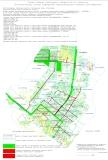 Я,,,,,,,,,(фамилия, имя, отчество лица, дающего согласие на обработку персональных данных)(фамилия, имя, отчество лица, дающего согласие на обработку персональных данных)(фамилия, имя, отчество лица, дающего согласие на обработку персональных данных)(фамилия, имя, отчество лица, дающего согласие на обработку персональных данных)(фамилия, имя, отчество лица, дающего согласие на обработку персональных данных)(фамилия, имя, отчество лица, дающего согласие на обработку персональных данных)(фамилия, имя, отчество лица, дающего согласие на обработку персональных данных)(фамилия, имя, отчество лица, дающего согласие на обработку персональных данных)(фамилия, имя, отчество лица, дающего согласие на обработку персональных данных)зарегистрированный(ая) по зарегистрированный(ая) по зарегистрированный(ая) по зарегистрированный(ая) по зарегистрированный(ая) по зарегистрированный(ая) по ,,,,,,,,паспорт серияNвыданвыдан,,,,,,,,,(кем и когда выдан)(кем и когда выдан)(кем и когда выдан)(кем и когда выдан)(кем и когда выдан)(кем и когда выдан)(кем и когда выдан)(кем и когда выдан)(кем и когда выдан)в соответствии со статьей 9 Федерального закона от 27 июля 2006 года №152-ФЗ «О персональных данных» даю согласие Администрации сельского поселения Антоновка муниципального района Сергиевский Самарской области на автоматизированную, а также без использования средств автоматизации обработку персональных данныхв соответствии со статьей 9 Федерального закона от 27 июля 2006 года №152-ФЗ «О персональных данных» даю согласие Администрации сельского поселения Антоновка муниципального района Сергиевский Самарской области на автоматизированную, а также без использования средств автоматизации обработку персональных данныхв соответствии со статьей 9 Федерального закона от 27 июля 2006 года №152-ФЗ «О персональных данных» даю согласие Администрации сельского поселения Антоновка муниципального района Сергиевский Самарской области на автоматизированную, а также без использования средств автоматизации обработку персональных данныхв соответствии со статьей 9 Федерального закона от 27 июля 2006 года №152-ФЗ «О персональных данных» даю согласие Администрации сельского поселения Антоновка муниципального района Сергиевский Самарской области на автоматизированную, а также без использования средств автоматизации обработку персональных данныхв соответствии со статьей 9 Федерального закона от 27 июля 2006 года №152-ФЗ «О персональных данных» даю согласие Администрации сельского поселения Антоновка муниципального района Сергиевский Самарской области на автоматизированную, а также без использования средств автоматизации обработку персональных данныхв соответствии со статьей 9 Федерального закона от 27 июля 2006 года №152-ФЗ «О персональных данных» даю согласие Администрации сельского поселения Антоновка муниципального района Сергиевский Самарской области на автоматизированную, а также без использования средств автоматизации обработку персональных данныхв соответствии со статьей 9 Федерального закона от 27 июля 2006 года №152-ФЗ «О персональных данных» даю согласие Администрации сельского поселения Антоновка муниципального района Сергиевский Самарской области на автоматизированную, а также без использования средств автоматизации обработку персональных данныхв соответствии со статьей 9 Федерального закона от 27 июля 2006 года №152-ФЗ «О персональных данных» даю согласие Администрации сельского поселения Антоновка муниципального района Сергиевский Самарской области на автоматизированную, а также без использования средств автоматизации обработку персональных данныхв соответствии со статьей 9 Федерального закона от 27 июля 2006 года №152-ФЗ «О персональных данных» даю согласие Администрации сельского поселения Антоновка муниципального района Сергиевский Самарской области на автоматизированную, а также без использования средств автоматизации обработку персональных данных,,,,,,,,,(фамилия, имя, отчество лица, дающего согласие на обработку персональных данных) включая сбор, запись, систематизацию, накопление, хранение, уточнение (обновление, изменение), извлечение, использование, передачу (распространение, предоставление, доступ), блокирование, обезличивание, удаление, уничтожение персональных данных.(фамилия, имя, отчество лица, дающего согласие на обработку персональных данных) включая сбор, запись, систематизацию, накопление, хранение, уточнение (обновление, изменение), извлечение, использование, передачу (распространение, предоставление, доступ), блокирование, обезличивание, удаление, уничтожение персональных данных.(фамилия, имя, отчество лица, дающего согласие на обработку персональных данных) включая сбор, запись, систематизацию, накопление, хранение, уточнение (обновление, изменение), извлечение, использование, передачу (распространение, предоставление, доступ), блокирование, обезличивание, удаление, уничтожение персональных данных.(фамилия, имя, отчество лица, дающего согласие на обработку персональных данных) включая сбор, запись, систематизацию, накопление, хранение, уточнение (обновление, изменение), извлечение, использование, передачу (распространение, предоставление, доступ), блокирование, обезличивание, удаление, уничтожение персональных данных.(фамилия, имя, отчество лица, дающего согласие на обработку персональных данных) включая сбор, запись, систематизацию, накопление, хранение, уточнение (обновление, изменение), извлечение, использование, передачу (распространение, предоставление, доступ), блокирование, обезличивание, удаление, уничтожение персональных данных.(фамилия, имя, отчество лица, дающего согласие на обработку персональных данных) включая сбор, запись, систематизацию, накопление, хранение, уточнение (обновление, изменение), извлечение, использование, передачу (распространение, предоставление, доступ), блокирование, обезличивание, удаление, уничтожение персональных данных.(фамилия, имя, отчество лица, дающего согласие на обработку персональных данных) включая сбор, запись, систематизацию, накопление, хранение, уточнение (обновление, изменение), извлечение, использование, передачу (распространение, предоставление, доступ), блокирование, обезличивание, удаление, уничтожение персональных данных.(фамилия, имя, отчество лица, дающего согласие на обработку персональных данных) включая сбор, запись, систематизацию, накопление, хранение, уточнение (обновление, изменение), извлечение, использование, передачу (распространение, предоставление, доступ), блокирование, обезличивание, удаление, уничтожение персональных данных.(фамилия, имя, отчество лица, дающего согласие на обработку персональных данных) включая сбор, запись, систематизацию, накопление, хранение, уточнение (обновление, изменение), извлечение, использование, передачу (распространение, предоставление, доступ), блокирование, обезличивание, удаление, уничтожение персональных данных.Персональные данные предоставляются для обработки в целях обеспечения соблюдения законодательства Российской Федерации, реализации Положения «Об инициировании и реализации инициативных проектов  на территории  сельского района Антоновка муниципального района Сергиевский Самарской области».Настоящее согласие действует до момента достижения цели обработки.Настоящее согласие может быть отозвано в письменной форме путем направления в Администрацию сельского поселения Антоновка муниципального района Сергиевский Самарской области письменного сообщения об указанном отзыве в произвольной форме.Персональные данные предоставляются для обработки в целях обеспечения соблюдения законодательства Российской Федерации, реализации Положения «Об инициировании и реализации инициативных проектов  на территории  сельского района Антоновка муниципального района Сергиевский Самарской области».Настоящее согласие действует до момента достижения цели обработки.Настоящее согласие может быть отозвано в письменной форме путем направления в Администрацию сельского поселения Антоновка муниципального района Сергиевский Самарской области письменного сообщения об указанном отзыве в произвольной форме.Персональные данные предоставляются для обработки в целях обеспечения соблюдения законодательства Российской Федерации, реализации Положения «Об инициировании и реализации инициативных проектов  на территории  сельского района Антоновка муниципального района Сергиевский Самарской области».Настоящее согласие действует до момента достижения цели обработки.Настоящее согласие может быть отозвано в письменной форме путем направления в Администрацию сельского поселения Антоновка муниципального района Сергиевский Самарской области письменного сообщения об указанном отзыве в произвольной форме.Персональные данные предоставляются для обработки в целях обеспечения соблюдения законодательства Российской Федерации, реализации Положения «Об инициировании и реализации инициативных проектов  на территории  сельского района Антоновка муниципального района Сергиевский Самарской области».Настоящее согласие действует до момента достижения цели обработки.Настоящее согласие может быть отозвано в письменной форме путем направления в Администрацию сельского поселения Антоновка муниципального района Сергиевский Самарской области письменного сообщения об указанном отзыве в произвольной форме.Персональные данные предоставляются для обработки в целях обеспечения соблюдения законодательства Российской Федерации, реализации Положения «Об инициировании и реализации инициативных проектов  на территории  сельского района Антоновка муниципального района Сергиевский Самарской области».Настоящее согласие действует до момента достижения цели обработки.Настоящее согласие может быть отозвано в письменной форме путем направления в Администрацию сельского поселения Антоновка муниципального района Сергиевский Самарской области письменного сообщения об указанном отзыве в произвольной форме.Персональные данные предоставляются для обработки в целях обеспечения соблюдения законодательства Российской Федерации, реализации Положения «Об инициировании и реализации инициативных проектов  на территории  сельского района Антоновка муниципального района Сергиевский Самарской области».Настоящее согласие действует до момента достижения цели обработки.Настоящее согласие может быть отозвано в письменной форме путем направления в Администрацию сельского поселения Антоновка муниципального района Сергиевский Самарской области письменного сообщения об указанном отзыве в произвольной форме.Персональные данные предоставляются для обработки в целях обеспечения соблюдения законодательства Российской Федерации, реализации Положения «Об инициировании и реализации инициативных проектов  на территории  сельского района Антоновка муниципального района Сергиевский Самарской области».Настоящее согласие действует до момента достижения цели обработки.Настоящее согласие может быть отозвано в письменной форме путем направления в Администрацию сельского поселения Антоновка муниципального района Сергиевский Самарской области письменного сообщения об указанном отзыве в произвольной форме.Персональные данные предоставляются для обработки в целях обеспечения соблюдения законодательства Российской Федерации, реализации Положения «Об инициировании и реализации инициативных проектов  на территории  сельского района Антоновка муниципального района Сергиевский Самарской области».Настоящее согласие действует до момента достижения цели обработки.Настоящее согласие может быть отозвано в письменной форме путем направления в Администрацию сельского поселения Антоновка муниципального района Сергиевский Самарской области письменного сообщения об указанном отзыве в произвольной форме.Персональные данные предоставляются для обработки в целях обеспечения соблюдения законодательства Российской Федерации, реализации Положения «Об инициировании и реализации инициативных проектов  на территории  сельского района Антоновка муниципального района Сергиевский Самарской области».Настоящее согласие действует до момента достижения цели обработки.Настоящее согласие может быть отозвано в письменной форме путем направления в Администрацию сельского поселения Антоновка муниципального района Сергиевский Самарской области письменного сообщения об указанном отзыве в произвольной форме."___" _________ 20___ г."___" _________ 20___ г."___" _________ 20___ г."___" _________ 20___ г.////(подпись)(подпись)(расшифровка подписи)(расшифровка подписи)№ п/п Фамилия, имя, отчество дата рождения серия, № паспорта или заменяющего его документа Адрес места жительства Подпись № п/п Фамилия, имя, отчество дата рождения серия,  № паспорта или заменяющего его документа Адрес места жительства Подпись № п/п Фамилия, имя, отчество дата рождения серия,  № паспорта или заменяющего его документа Адрес места жительства Подпись № п/п Фамилия, имя, отчество дата рождения серия, № паспорта или заменяющего его документа Адрес места жительства Подпись № п/п Фамилия, имя, отчество дата рождения серия, № паспорта или заменяющего его документа Адрес места жительства Подпись № п/п Фамилия, имя, отчество дата рождения серия, № паспорта или заменяющего его документа Адрес места жительства Подпись № п/п Фамилия, имя, отчество дата рождения серия, № паспорта или заменяющего его документа Адрес места жительства Подпись № п/п Фамилия, имя, отчество дата рождения серия, № паспорта или заменяющего его документа Адрес места жительства Подпись № п/п Фамилия, имя, отчество дата рождения серия, № паспорта или заменяющего его документа Адрес места жительства Подпись № п/п Фамилия, имя, отчество дата рождения серия, № паспорта или заменяющего его документа Адрес места жительства Подпись № п/п Фамилия, имя, отчество дата рождения серия, № паспорта или заменяющего его документа Адрес места жительства Подпись № п/п Фамилия, имя, отчество дата рождения серия, № паспорта или заменяющего его документа Адрес места жительства Подпись № п/п Фамилия, имя, отчество дата рождения серия, № паспорта или заменяющего его документа Адрес места жительства Подпись № п/п Фамилия, имя, отчество дата рождения серия, № паспорта или заменяющего его документа Адрес места жительства Подпись № п/п Фамилия, имя, отчество дата рождения серия, № паспорта или заменяющего его документа Адрес места жительства Подпись № п/п Фамилия, имя, отчество дата рождения серия,  № паспорта или заменяющего его документа Адрес места жительства Подпись № п/п Фамилия, имя, отчество дата рождения серия,  № паспорта или заменяющего его документа Адрес места жительства Подпись Кадастровый квартал/ кадастровый номер земельного участкаАдрес земельного участкаПлощадь земель планируемых к обременению публичным сервитутом63:31:0000000Самарская область, Сергиевский район, сельское поселение Сергиевск, с. Сергиевск84166 кв.м.63:31:0000000:1208Самарская область, муниципальный район Сергиевский, сельское поселение Сергиевск22860 кв.м.63:31:0702002:1186Самарская область, Сергиевский район, с. Сергиевск, участок 61202 кв.м.63:31:0702001:177Российская Федерация, Самарская область, муниципальный район Сергиевский, сельское поселение Сергиевск, село Сергиевск, земельный участок 1772577 кв.м.63:31:0701005:296Самарская область, Сергиевский район, с. Сергиевск, участок № 1-Ж1538 кв.м.63:31:0701005:297Самарская область, Сергиевский район, с. Сергиевск, участок № 1-К4809 кв.м.63:31:0000000:1133Самарская область, муниципальный район Сергиевский, сельское поселение Сергиевск5009 кв.м.63:31:0000000:4589Российская Федерация, Самарская область, Сергиевский район, земельный участок расположен в юго-западной части кадастрового квартала 63:31:0702026 и северной части кадастрового квартала 63:31:0702033, в 2 м на северо-запад от дома 65 по ул. Советской59 кв.м.Перечень координат поворотных точек границ земельного участка и частейПеречень координат поворотных точек границ земельного участка и частейПеречень координат поворотных точек границ земельного участка и частейПеречень координат поворотных точек границ земельного участка и частейПеречень координат поворотных точек границ земельного участка и частейПеречень координат поворотных точек границ земельного участка и частейПеречень координат поворотных точек границ земельного участка и частейПеречень координат поворотных точек границ земельного участка и частейПлощадь образуемого земельного участка с условным № 63:31:0000000:ЗУ1 (1-3) -122220 кв.мПлощадь образуемого земельного участка с условным № 63:31:0000000:ЗУ1 (1-3) -122220 кв.мПлощадь образуемого земельного участка с условным № 63:31:0000000:ЗУ1 (1-3) -122220 кв.мПлощадь образуемого земельного участка с условным № 63:31:0000000:ЗУ1 (1-3) -122220 кв.мПлощадь образуемого земельного участка с условным № 63:31:0000000:ЗУ1 (1-3) -122220 кв.мПлощадь образуемого земельного участка с условным № 63:31:0000000:ЗУ1 (1-3) -122220 кв.мПлощадь образуемого земельного участка с условным № 63:31:0000000:ЗУ1 (1-3) -122220 кв.мПлощадь образуемого земельного участка с условным № 63:31:0000000:ЗУ1 (1-3) -122220 кв.мКоординаты образуемого земельного участкаКоординаты образуемого земельного участкаКоординаты образуемого земельного участкаКоординаты образуемого земельного участкаКоординаты образуемого земельного участкаКоординаты образуемого земельного участкаКоординаты образуемого земельного участкаКоординаты образуемого земельного участка:ЗУ1(1):ЗУ1(1):ЗУ1(1):ЗУ1(1):ЗУ1(1):ЗУ1(1):ЗУ1(1):ЗУ1(1)XXXYY111471446,78471446,78471446,782244156,342244156,34222471456,02471456,02471456,022244150,722244150,72333471448,05471448,05471448,052244142,942244142,94444471437,35471437,35471437,352244138,722244138,72555471400,71471400,71471400,712244135,412244135,41666471353,3471353,3471353,32244133,892244133,89777471336,7471336,7471336,72244133,062244133,06888471315,37471315,37471315,372244129,372244129,37999471284,54471284,54471284,542244112,832244112,83101010471259,41471259,41471259,412244097,542244097,54111111471242,9471242,9471242,92244085,572244085,57121212471216,98471216,98471216,982244072,992244072,99131313471197,22471197,22471197,222244058,752244058,75141414471186,5471186,5471186,52244051,552244051,55151515471172,62471172,62471172,622244045,192244045,19161616471151,93471151,93471151,932244029,222244029,22171717471135,37471135,37471135,372244017,132244017,13181818471117,49471117,49471117,492244003,572244003,57191919471097,05471097,05471097,052243987,812243987,81202020471083,45471083,45471083,452243976,982243976,98212121471072,29471072,29471072,292243968,132243968,13222222471056,48471056,48471056,482243956,332243956,33232323471053,28471053,28471053,282243953,992243953,99242424471053,09471053,09471053,092243953,642243953,64252525471051,39471051,39471051,392243938,022243938,02262626471058,79471058,79471058,792243918,742243918,74272727471070,25471070,25471070,252243889,822243889,82282828471077,8471077,8471077,82243871,032243871,03292929471089,3471089,3471089,32243842,542243842,54303030471101,19471101,19471101,192243812,332243812,33313131471112,3471112,3471112,32243789,472243789,47323232471115,13471115,13471115,132243782,62243782,6333333471115,79471115,79471115,792243782,822243782,82343434471136,07471136,07471136,072243744,162243744,16353535471163,13471163,13471163,132243685,122243685,12363636471185,79471185,79471185,792243633,432243633,43373737471188,03471188,03471188,032243626,062243626,06383838471192,14471192,14471192,142243612,282243612,28393939471210,52471210,52471210,522243570,722243570,72404040471227,55471227,55471227,552243532,292243532,29414141471245,65471245,65471245,652243500,272243500,27424242471253,34471253,34471253,342243486,262243486,26434343471272,19471272,19471272,192243461,232243461,23444444471283,99471283,99471283,992243432,692243432,69454545471289,76471289,76471289,762243419,732243419,73464646471296,13471296,13471296,132243398,862243398,86474747471305,46471305,46471305,462243369,752243369,75484848471315,69471315,69471315,692243341,062243341,06494949471323,97471323,97471323,972243315,362243315,36505050471314,52471314,52471314,522243304,392243304,39515151471310,07471310,07471310,072243280,892243280,89525252471302,24471302,24471302,242243256,652243256,65535353471282,84471282,84471282,842243233,822243233,82545454471258,83471258,83471258,832243215,612243215,61555555471233,38471233,38471233,382243199,362243199,36565656471199,74471199,74471199,742243179,152243179,15575757471196,93471196,93471196,932243185,372243185,37585858471199,55471199,55471199,552243188,212243188,21595959471226,06471226,06471226,062243204,242243204,24606060471242,32471242,32471242,322243214,622243214,62616161471243,17471243,17471243,172243220,932243220,93626262471277,58471277,58471277,582243238,022243238,02636363471297,65471297,65471297,652243267,492243267,49646464471298,2471298,2471298,22243271,162243271,16656565471303,32471303,32471303,322243284,612243284,61666666471308,31471308,31471308,312243307,612243307,61676767471309,15471309,15471309,152243317,052243317,05686868471310,45471310,45471310,452243338,12243338,1696969471300,13471300,13471300,132243367,912243367,91707070471290,98471290,98471290,982243395,32243395,3717171471285,59471285,59471285,592243405,482243405,48727272471286,71471286,71471286,712243405,962243405,96737373471283,91471283,91471283,912243414,122243414,12747474471282,18471282,18471282,182243418,712243418,71757575471277,27471277,27471277,272243429,492243429,49767676471265,47471265,47471265,472243458,032243458,03777777471246,61471246,61471246,612243483,062243483,06787878471238,92471238,92471238,922243497,062243497,06797979471221,34471221,34471221,342243529,42243529,4808080471203,8471203,8471203,82243567,512243567,51818181471185,41471185,41471185,412243609,082243609,08828282471181,43471181,43471181,432243622,442243622,44838383471178,23471178,23471178,232243629,682243629,68848484471165,2471165,2471165,22243660,472243660,47858585471158,59471158,59471158,592243674,142243674,14868686471156,68471156,68471156,682243676,882243676,88878787471143,5471143,5471143,52243706,422243706,42888888471137,45471137,45471137,452243718,512243718,51898989471112,59471112,59471112,592243720,842243720,84909090471075,76471075,76471075,762243700,192243700,19919191471070,57471070,57471070,572243689,592243689,59929292471046,79471046,79471046,792243678,092243678,09939393471025,08471025,08471025,082243665,422243665,42949494471004,26471004,26471004,262243652,632243652,63959595470974,8470974,8470974,82243632,842243632,84969696470950,64470950,64470950,642243616,152243616,15979797470934,45470934,45470934,452243603,322243603,32989898470923,22470923,22470923,222243599,392243599,39999999470897,95470897,95470897,952243577,972243577,97100100100470870,28470870,28470870,282243554,472243554,47101101101470849,89470849,89470849,892243536,822243536,82102102102470820,7470820,7470820,72243512,112243512,11103103103470777,34470777,34470777,342243474,192243474,19104104104470751,8470751,8470751,82243449,172243449,17105105105470751,48470751,48470751,482243448,892243448,89106106106470760,64470760,64470760,642243439,042243439,04107107107470775,13470775,13470775,132243420,542243420,54108108108470790,06470790,06470790,062243400,532243400,53109109109470804,63470804,63470804,632243380,692243380,69110110110470819,62470819,62470819,622243360,692243360,69111111111470839,15470839,15470839,152243334,622243334,62112112112470854,87470854,87470854,872243315,052243315,05113113113470868,49470868,49470868,492243298,742243298,74114114114470884,27470884,27470884,272243279,12243279,1115115115470902,21470902,21470902,212243257,682243257,68116116116470919,52470919,52470919,522243236,042243236,04117117117470943,94470943,94470943,942243204,082243204,08118118118470971,37470971,37470971,372243170,172243170,17119119119470989,4470989,4470989,42243150,722243150,72120120120471006,36471006,36471006,362243134,022243134,02121121121471027,18471027,18471027,182243115,62243115,6122122122471043,8471043,8471043,82243100,442243100,44123123123471060,8471060,8471060,82243084,882243084,88124124124471066,35471066,35471066,352243078,272243078,27125125125471074,4471074,4471074,42243059,622243059,62126126126471089,91471089,91471089,912243028,292243028,29127127127471095,5471095,5471095,52243012,172243012,17128128128471108,13471108,13471108,132242976,672242976,67129129129471124,93471124,93471124,932242929,032242929,03130130130471117,85471117,85471117,852242926,492242926,49131131131471095,82471095,82471095,822242989,182242989,18132132132471083,72471083,72471083,722243022,652243022,65133133133471068,71471068,71471068,712243053,892243053,89134134134471056,14471056,14471056,142243076,092243076,09135135135471043,14471043,14471043,142243086,622243086,62136136136471035,29471035,29471035,292243081,442243081,44137137137471022,52471022,52471022,522243070,122243070,12138138138471007,91471007,91471007,912243057,132243057,13139139139470993,28470993,28470993,282243045,532243045,53140140140470983,02470983,02470983,022243039,152243039,15141141141470983,82470983,82470983,822243038,032243038,03142142142470960,69470960,69470960,692243019,522243019,52143143143470938,04470938,04470938,042243000,332243000,33144144144470915,75470915,75470915,752242980,642242980,64145145145470898,02470898,02470898,022242961,682242961,68146146146470869,49470869,49470869,492242939,542242939,54147147147470881,68470881,68470881,682242924,22242924,2148148148470909,61470909,61470909,612242887,182242887,18149149149470935,97470935,97470935,972242854,082242854,08150150150470945,4470945,4470945,42242842,482242842,48151151151470967,45470967,45470967,452242821,422242821,42152152152470976,67470976,67470976,672242806,792242806,79153153153470978,53470978,53470978,532242789,892242789,89154154154470966,45470966,45470966,452242776,892242776,89155155155470945,65470945,65470945,652242755,872242755,87156156156470924,55470924,55470924,552242734,212242734,21157157157470903,45470903,45470903,452242712,462242712,46158158158470882,33470882,33470882,332242691,512242691,51159159159470861,89470861,89470861,892242677,262242677,26160160160470856,85470856,85470856,852242682,132242682,13161161161470876,23470876,23470876,232242697,282242697,28162162162470898,32470898,32470898,322242717,782242717,78163163163470919,88470919,88470919,882242739,182242739,18164164164470941,27470941,27470941,272242759,962242759,96165165165470961,91470961,91470961,912242781,692242781,69166166166470971,5470971,5470971,52242791,892242791,89167167167470962,69470962,69470962,692242802,672242802,67168168168470962,28470962,28470962,282242816,72242816,7169169169470940,22470940,22470940,222242837,772242837,77170170170470930,8470930,8470930,82242849,372242849,37171171171470904,43470904,43470904,432242882,472242882,47172172172470876,51470876,51470876,512242919,492242919,49173173173470852,2470852,2470852,22242949,972242949,97174174174470836,49470836,49470836,492242971,062242971,06175175175470799,42470799,42470799,422243020,472243020,47176176176470753,24470753,24470753,242243078,262243078,26177177177470726,1470726,1470726,12243113,82243113,8178178178470700,6470700,6470700,62243145,32243145,317917917947068747068747068722431642243164180180180470678,76470678,76470678,762243175,592243175,59181181181470656,52470656,52470656,522243208,542243208,54182182182470645,36470645,36470645,362243209,942243209,94183183183470635,11470635,11470635,112243221,912243221,91184184184470646,31470646,31470646,312243231,192243231,19185185185470633,61470633,61470633,612243251,672243251,671861861864706254706254706252243264,142243264,14187187187470603,17470603,17470603,172243290,792243290,79188188188470600,42470600,42470600,422243304,112243304,11189189189470591,87470591,87470591,872243297,452243297,45190190190470573,28470573,28470573,282243282,412243282,41191191191470540,94470540,94470540,942243257,172243257,17192192192470509,43470509,43470509,432243232,452243232,45193193193470483,36470483,36470483,362243210,672243210,67194194194470457,75470457,75470457,752243190,32243190,3195195195470426,01470426,01470426,012243164,52243164,5196196196470413,97470413,97470413,972243179,532243179,53197197197470430,54470430,54470430,542243193,572243193,57198198198470453,03470453,03470453,032243212,122243212,12199199199470469,67470469,67470469,672243226,382243226,38200200200470485,23470485,23470485,232243239,912243239,91201201201470499,21470499,21470499,212243251,192243251,192022022024705204705204705202243268,982243268,98203203203470531,53470531,53470531,532243277,562243277,56204204204470560,57470560,57470560,572243301,262243301,26205205205470567,4470567,4470567,42243303,012243303,01206206206470574,29470574,29470574,292243308,82243308,8207207207470578,53470578,53470578,532243312,192243312,19208208208470564,47470564,47470564,472243331,922243331,92209209209470538,44470538,44470538,442243370,022243370,02210210210470506,56470506,56470506,562243415,592243415,59211211211470465,75470465,75470465,752243469,522243469,52212212212470432,02470432,02470432,022243508,382243508,38213213213470412,79470412,79470412,792243533,022243533,02214214214470395,01470395,01470395,012243517,822243517,82215215215470392,69470392,69470392,692243517,042243517,04216216216470376,83470376,83470376,832243503,952243503,95217217217470358,84470358,84470358,842243489,422243489,42218218218470345,04470345,04470345,042243477,652243477,65219219219470319,29470319,29470319,2922434562243456220220220470292,95470292,95470292,952243433,352243433,35221221221470269,8470269,8470269,82243414,732243414,73222222222470252,01470252,01470252,012243399,832243399,83223223223470232,12470232,12470232,122243383,142243383,14224224224470212,07470212,07470212,072243365,232243365,23225225225470193,13470193,13470193,132243350,272243350,27226226226470175,08470175,08470175,082243335,162243335,16227227227470157,7470157,7470157,72243320,552243320,55228228228470140,35470140,35470140,352243306,382243306,38229229229470130,91470130,91470130,912243298,762243298,76230230230470116,16470116,16470116,162243286,192243286,19231231231470097,22470097,22470097,222243271,532243271,53232232232470072,5470072,5470072,52243237,642243237,64233233233470060,98470060,98470060,982243239,362243239,36234234234470037,07470037,07470037,072243218,092243218,09235235235470009,03470009,03470009,032243194,042243194,04236236236469990,02469990,02469990,022243178,252243178,25237237237469966,71469966,71469966,712243159,462243159,46238238238469941,26469941,26469941,262243139,492243139,49239239239469920,21469920,21469920,212243122,942243122,94240240240469909,81469909,81469909,812243115,462243115,46241241241469898,11469898,11469898,112243102,912243102,91242242242469887,35469887,35469887,352243110,812243110,81243243243469902,78469902,78469902,782243120,642243120,64244244244469890,59469890,59469890,592243138,442243138,44245245245469873,32469873,32469873,322243160,982243160,98246246246469861,36469861,36469861,362243180,132243180,13247247247469846,03469846,03469846,032243205,242243205,24248248248469833,5469833,5469833,52243225,082243225,08249249249469820,43469820,43469820,432243245,052243245,05250250250469826,94469826,94469826,942243249,692243249,69251251251469840,02469840,02469840,022243229,732243229,73252252252469852,54469852,54469852,542243209,882243209,88253253253469867,87469867,87469867,872243184,782243184,78254254254469888,5469888,5469888,52243152,612243152,61255255255469901,06469901,06469901,062243136,442243136,44256256256469901,96469901,96469901,962243136,012243136,01257257257469909,53469909,53469909,532243124,952243124,95258258258469912,07469912,07469912,072243126,592243126,59259259259469928,76469928,76469928,762243139,082243139,08260260260469941,72469941,72469941,722243149,032243149,03261261261469965,79469965,79469965,792243168,412243168,41262262262469990,82469990,82469990,822243188,552243188,55263263263470021,29470021,29470021,292243214,512243214,51264264264470036,77470036,77470036,772243227,372243227,37265265265470051,95470051,95470051,952243240,512243240,51266266266470054,86470054,86470054,8622432482243248267267267470053,99470053,99470053,992243256,122243256,12268268268470034,33470034,33470034,332243279,692243279,69269269269470021,53470021,53470021,532243295,472243295,47270270270470002,93470002,93470002,932243314,52243314,5271271271469993,86469993,86469993,862243323,942243323,94272272272469990,11469990,11469990,112243334,152243334,15273273273469993,36469993,36469993,362243345,122243345,12274274274469994,89469994,89469994,892243354,182243354,18275275275469992,09469992,09469992,092243358,322243358,32276276276469973,47469973,47469973,472243381,092243381,09277277277469953,7469953,7469953,72243405,022243405,02278278278469940,7469940,7469940,72243423,652243423,65279279279469918,4469918,4469918,42243452,392243452,39280280280469912,05469912,05469912,052243457,262243457,26281281281469902,61469902,61469902,612243459,762243459,76282282282469892,96469892,96469892,962243473,642243473,64283283283469883,1469883,1469883,12243489,62243489,6284284284469869,18469869,18469869,182243477,482243477,48285285285469831,77469831,77469831,772243519,762243519,76286286286469816,83469816,83469816,832243534,82243534,8287287287469815,01469815,01469815,012243540,772243540,77288288288469809,41469809,41469809,412243547,642243547,64289289289469794,4469794,4469794,42243566,922243566,92290290290469778,23469778,23469778,232243587,572243587,57291291291469757,32469757,32469757,322243613,782243613,78292292292469745,97469745,97469745,972243631,832243631,83293293293469736,44469736,44469736,442243647,092243647,09294294294469726,45469726,45469726,452243662,352243662,35295295295469707,81469707,81469707,812243680,122243680,12296296296469699,71469699,71469699,712243690,262243690,26297297297469686,39469686,39469686,392243713,132243713,13298298298469671,44469671,44469671,442243732,482243732,48299299299469663,66469663,66469663,662243746,142243746,14300300300469649,7469649,7469649,72243780,562243780,56301301301469647,67469647,67469647,672243785,582243785,58302302302469654,38469654,38469654,382243786,992243786,99303303303469659,18469659,18469659,182243773,552243773,55304304304469667,2469667,2469667,22243756,262243756,26305305305469675,67469675,67469675,672243739,592243739,59306306306469681,16469681,16469681,162243732,782243732,78307307307469691,29469691,29469691,292243719,022243719,02308308308469702,86469702,86469702,862243698,452243698,45309309309469732,08469732,08469732,082243667,562243667,56310310310469741,73469741,73469741,7322436522243652311311311469760,24469760,24469760,242243622,282243622,28312312312469774,82469774,82469774,822243603,382243603,38313313313469796,1469796,1469796,12243576,542243576,54314314314469814,09469814,09469814,092243552,832243552,83315315315469830,5469830,5469830,52243548,352243548,35316316316469837,02469837,02469837,022243553,422243553,42317317317469847,9469847,9469847,92243560,882243560,88318318318469876,29469876,29469876,292243584,032243584,03319319319469880,72469880,72469880,722243577,482243577,48320320320469870,8469870,8469870,82243569,432243569,43321321321469857,36469857,36469857,362243558,772243558,77322322322469849,49469849,49469849,492243558,362243558,36323323323469836,61469836,61469836,612243546,542243546,54324324324469835,25469835,25469835,252243540,912243540,91325325325469836,85469836,85469836,852243531,512243531,51326326326469838,36469838,36469838,362243520,022243520,02327327327469850,02469850,02469850,022243505,152243505,15328328328469856,97469856,97469856,972243498,672243498,67329329329469869,65469869,65469869,652243491,542243491,54330330330469883,19469883,19469883,192243502,952243502,95331331331469898,64469898,64469898,642243478,532243478,53332332332469908,3469908,3469908,32243466,12243466,1333333333469917,74469917,74469917,742243463,62243463,6334334334469924,08469924,08469924,082243457,282243457,28335335335469946,37469946,37469946,372243428,532243428,53336336336469959,37469959,37469959,372243409,92243409,9337337337469979,15469979,15469979,152243385,982243385,98338338338469998,94469998,94469998,942243363,812243363,81339339339470004,04470004,04470004,042243358,952243358,95340340340470002,7470002,7470002,72243348,282243348,28341341341469999,11469999,11469999,112243335,32243335,3342342342469999,74469999,74469999,742243329,362243329,36343343343470008,81470008,81470008,812243319,922243319,92344344344470027,41470027,41470027,412243300,892243300,89345345345470040,21470040,21470040,212243285,122243285,12346346346470056,63470056,63470056,632243265,352243265,35347347347470059,78470059,78470059,782243269,552243269,55348348348470091,89470091,89470091,892243278,722243278,72349349349470111,17470111,17470111,172243292,452243292,45350350350470125,93470125,93470125,932243305,022243305,02351351351470135,37470135,37470135,372243312,642243312,64352352352470152,72470152,72470152,722243326,812243326,81353353353470170,1470170,1470170,12243341,422243341,42354354354470188,14470188,14470188,142243356,522243356,52355355355470207,08470207,08470207,082243371,492243371,49356356356470227,13470227,13470227,132243389,42243389,4357357357470247,03470247,03470247,032243406,092243406,09358358358470264,82470264,82470264,822243420,982243420,98359359359470287,96470287,96470287,962243439,612243439,61360360360470314,3470314,3470314,32243462,262243462,26361361361470340,06470340,06470340,062243483,912243483,91362362362470353,86470353,86470353,862243495,672243495,67363363363470371,84470371,84470371,842243510,22243510,2364364364470387,7470387,7470387,72243523,32243523,3365365365470393,49470393,49470393,492243533,472243533,47366366366470380,48470380,48470380,482243564,042243564,04367367367470350,02470350,02470350,022243615,212243615,21368368368470316,79470316,79470316,792243665,712243665,71369369369470280,55470280,55470280,552243713,592243713,59370370370470242,96470242,96470242,962243759,982243759,98371371371470174,22470174,22470174,222243850,992243850,99372372372470180,77470180,77470180,772243856,142243856,14373373373470190,1470190,1470190,12243844,262243844,263743743744702064702064702062243824,032243824,03375375375470229,95470229,95470229,952243792,152243792,15376376376470246,51470246,51470246,512243768,732243768,73377377377470262,84470262,84470262,842243749,112243749,11378378378470278,09470278,09470278,092243731,252243731,25379379379470292,84470292,84470292,842243712,752243712,75380380380470308,83470308,83470308,832243691,262243691,26381381381470323,41470323,41470323,412243673,282243673,28382382382470338,83470338,83470338,832243650,552243650,55383383383470350,77470350,77470350,772243631,612243631,61384384384470361,18470361,18470361,182243613,992243613,99385385385470368,94470368,94470368,942243597,172243597,17386386386470384,78470384,78470384,782243572,292243572,29387387387470405,07470405,07470405,072243545,262243545,26388388388470411,62470411,62470411,622243542,552243542,55389389389470431,5470431,5470431,52243559,762243559,76390390390470454,57470454,57470454,572243578,752243578,75391391391470473,69470473,69470473,692243594,852243594,853923923924704944704944704942243611,672243611,67393393393470517,66470517,66470517,662243630,282243630,28394394394470543,94470543,94470543,942243650,522243650,52395395395470579,17470579,17470579,172243675,162243675,16396396396470579,79470579,79470579,792243686,372243686,37397397397470557,76470557,76470557,762243717,552243717,55398398398470530,23470530,23470530,232243755,182243755,18399399399470514,49470514,49470514,492243774,822243774,82400400400470501,3470501,3470501,32243790,952243790,95401401401470490,79470490,79470490,792243804,72243804,7402402402470473,61470473,61470473,612243828,232243828,23403403403470453,12470453,12470453,122243855,182243855,18404404404470435,86470435,86470435,862243877,842243877,84405405405470418,28470418,28470418,282243901,072243901,07406406406470398,77470398,77470398,772243928,442243928,44407407407470386,52470386,52470386,522243943,832243943,83408408408470375,07470375,07470375,072243960,342243960,34409409409470357,62470357,62470357,622243983,842243983,84410410410470353,96470353,96470353,962243990,862243990,86411411411470336,5470336,5470336,52244014,262244014,26412412412470342,49470342,49470342,492244019,562244019,56413413413470359,94470359,94470359,942243996,172243996,17414414414470363,61470363,61470363,612243989,152243989,15415415415470381,05470381,05470381,052243965,652243965,65416416416470392,5470392,5470392,52243949,132243949,13417417417470404,76470404,76470404,762243933,752243933,75418418418470424,27470424,27470424,272243906,382243906,38419419419470441,85470441,85470441,852243883,152243883,15420420420470459,11470459,11470459,112243860,482243860,48421421421470479,6470479,6470479,62243833,532243833,53422422422470496,78470496,78470496,7822438102243810423423423470507,29470507,29470507,292243796,262243796,26424424424470520,48470520,48470520,482243780,132243780,13425425425470536,22470536,22470536,222243760,492243760,49426426426470563,74470563,74470563,742243722,852243722,85427427427470585,78470585,78470585,782243691,682243691,68428428428470601,64470601,64470601,642243688,782243688,78429429429470607,55470607,55470607,552243692,242243692,24430430430470627,98470627,98470627,982243703,482243703,48431431431470639,89470639,89470639,892243710,512243710,51432432432470657,57470657,57470657,572243720,12243720,1433433433470680,08470680,08470680,082243732,42243732,4434434434470694,28470694,28470694,282243740,352243740,35435435435470715,42470715,42470715,422243751,492243751,49436436436470742,62470742,62470742,622243766,712243766,71437437437470765,8470765,8470765,82243778,462243778,46438438438470774,33470774,33470774,332243786,952243786,95439439439470756,65470756,65470756,652243817,42243817,4440440440470740,16470740,16470740,162243840,672243840,67441441441470710,55470710,55470710,552243883,662243883,66442442442470701,5470701,5470701,52243897,372243897,37443443443470720,74470720,74470720,742243909,392243909,39444444444470724,05470724,05470724,052243905,772243905,77445445445470717,76470717,76470717,762243888,682243888,68446446446470747,31470747,31470747,312243845,782243845,78447447447470762,61470762,61470762,612243822,112243822,11448448448470783,24470783,24470783,242243788,842243788,84449449449470785,89470785,89470785,892243790,282243790,28450450450470809,06470809,06470809,062243803,062243803,06451451451470822,9470822,9470822,92243811,012243811,01452452452470844,89470844,89470844,892243824,522243824,52453453453470863,02470863,02470863,022243835,582243835,58454454454470882,57470882,57470882,572243847,442243847,44455455455470898,15470898,15470898,152243857,462243857,46456456456470918,8470918,8470918,82243871,092243871,09457457457470937,33470937,33470937,332243883,772243883,77458458458470953,6470953,6470953,62243895,42243895,4459459459470969,59470969,59470969,592243906,252243906,25460460460470981,52470981,52470981,522243914,932243914,93461461461470994,38470994,38470994,382243923,482243923,48462462462471014,23471014,23471014,232243935,862243935,86463463463471028,25471028,25471028,252243946,782243946,78464464464471051,26471051,26471051,262243963,032243963,03465465465471066,77471066,77471066,772243975,222243975,22466466466471078,33471078,33471078,332243983,662243983,66467467467471092,06471092,06471092,062243994,072243994,07468468468471112,41471112,41471112,412244010,282244010,28469469469471130,38471130,38471130,382244023,392244023,39470470470471146,94471146,94471146,942244035,482244035,48471471471471167,37471167,37471167,372244051,412244051,41472472472471180,85471180,85471180,852244059,142244059,14473473473471192,23471192,23471192,232244065,012244065,01474474474471211,99471211,99471211,992244079,242244079,24475475475471237,63471237,63471237,632244092,242244092,24476476476471254,42471254,42471254,422244103,82244103,8477477477471279,46471279,46471279,462244119,582244119,58478478478471310,38471310,38471310,382244135,622244135,62479479479471331,71471331,71471331,712244139,322244139,32480480480471348,31471348,31471348,312244140,152244140,15481481481471395,73471395,73471395,732244141,672244141,67482482482471432,36471432,36471432,362244144,972244144,97483483483471443,06471443,06471443,062244149,192244149,19111471446,78471446,78471446,782244156,342244156,34484484484471026,32471026,32471026,322243934,532243934,53485485485471036,29471036,29471036,292243927,492243927,49486486486471040,48471040,48471040,482243921,322243921,32487487487471044,34471044,34471044,342243912,572243912,57488488488471057,49471057,49471057,492243883,762243883,76489489489471070,76471070,76471070,762243869,52243869,5490490490471081,98471081,98471081,982243839,312243839,31491491491471093,87471093,87471093,872243809,12243809,1492492492471104,61471104,61471104,612243786,962243786,96493493493471126,45471126,45471126,452243745,232243745,23494494494471102,59471102,59471102,592243731,882243731,88495495495471076,96471076,96471076,962243719,012243719,01496496496471060,36471060,36471060,362243709,122243709,12497497497471034,35471034,35471034,352243694,12243694,1498498498471018,89471018,89471018,892243683,772243683,77499499499471001,59471001,59471001,592243668,632243668,63500500500470996,76470996,76470996,762243665,392243665,39501501501470981,46470981,46470981,462243653,52243653,5502502502470961,85470961,85470961,852243638,962243638,96503503503470938,37470938,37470938,372243620,912243620,91504504504470917,83470917,83470917,832243606,052243606,05505505505470895,76470895,76470895,762243587,052243587,05506506506470866,81470866,81470866,812243562,352243562,355075075074708454708454708452243543,632243543,63508508508470829,06470829,06470829,062243529,842243529,84509509509470809,15470809,15470809,152243512,462243512,46510510510470793,75470793,75470793,752243499,332243499,33511511511470774,81470774,81470774,812243483,132243483,13512512512470756,51470756,51470756,512243467,042243467,04513513513470745,1470745,1470745,12243453,912243453,91514514514470733,96470733,96470733,962243459,622243459,62515515515470721,03470721,03470721,032243477,552243477,55516516516470709,59470709,59470709,592243492,722243492,72517517517470696,52470696,52470696,522243510,872243510,87518518518470683,25470683,25470683,252243528,532243528,53519519519470673,2470673,2470673,22243542,192243542,19520520520470662,91470662,91470662,9122435562243556521521521470655,27470655,27470655,272243566,322243566,32522522522470642,74470642,74470642,742243585,482243585,48523523523470629,13470629,13470629,132243604,532243604,53524524524470620,19470620,19470620,192243617,632243617,63525525525470608,91470608,91470608,912243634,182243634,18526526526470605,63470605,63470605,632243638,592243638,59527527527470591,5470591,5470591,52243657,172243657,17528528528470589,79470589,79470589,792243672,532243672,53529529529470592,22470592,22470592,222243674,092243674,09530530530470612,53470612,53470612,532243685,992243685,99531531531470632,97470632,97470632,972243697,232243697,23532532532470644,88470644,88470644,882243704,262243704,26533533533470662,56470662,56470662,562243713,852243713,85534534534470685,07470685,07470685,072243726,152243726,15535535535470699,27470699,27470699,272243734,092243734,09536536536470720,41470720,41470720,412243745,242243745,24537537537470747,61470747,61470747,612243760,462243760,46538538538470770,21470770,21470770,212243772,82243772,8539539539470790,87470790,87470790,872243784,022243784,02540540540470814,05470814,05470814,052243796,82243796,8541541541470827,88470827,88470827,882243804,762243804,76542542542470849,87470849,87470849,872243818,272243818,275435435434708684708684708682243829,322243829,32544544544470887,56470887,56470887,562243841,182243841,18545545545470903,13470903,13470903,132243851,212243851,21546546546470923,79470923,79470923,792243864,842243864,84547547547470942,31470942,31470942,312243877,522243877,52548548548470958,59470958,59470958,592243889,142243889,14549549549470974,57470974,57470974,572243899,992243899,99550550550470986,5470986,5470986,52243908,672243908,67551551551470999,37470999,37470999,372243917,222243917,22552552552471019,22471019,22471019,222243929,62243929,6484484484471026,32471026,32471026,322243934,532243934,53553553553470756,62470756,62470756,622243432,462243432,46554554554470767,61470767,61470767,612243418,122243418,12555555555470794,08470794,08470794,082243381,262243381,26556556556470824,45470824,45470824,452243340,582243340,58557557557470847,89470847,89470847,892243311,122243311,12558558558470877,69470877,69470877,692243273,242243273,24559559559470909,45470909,45470909,452243233,372243233,37560560560470937,35470937,35470937,352243197,972243197,97561561561470982,16470982,16470982,162243145,562243145,56562562562471024,5471024,5471024,52243105,122243105,12563563563471032,53471032,53471032,532243097,672243097,67564564564471028,98471028,98471028,982243089,012243089,01565565565471020,79471020,79471020,792243078,362243078,36566566566471003,54471003,54471003,542243063,842243063,84567567567470979,48470979,48470979,482243044,752243044,75568568568470956,33470956,33470956,332243026,232243026,23569569569470933,67470933,67470933,672243007,042243007,04570570570470912,69470912,69470912,692242987,092242987,09571571571470891,18470891,18470891,182242969,52242969,5572572572470887,12470887,12470887,122242967,612242967,61573573573470867,35470867,35470867,352242955,032242955,03574574574470856,99470856,99470856,992242956,882242956,88575575575470841,2470841,2470841,22242978,072242978,07576576576470804,13470804,13470804,132243027,472243027,47577577577470757,95470757,95470757,952243085,262243085,26578578578470730,03470730,03470730,032243120,442243120,44579579579470705,31470705,31470705,312243152,312243152,31580580580470689,22470689,22470689,222243178,812243178,81581581581470659,09470659,09470659,092243214,972243214,97582582582470655,38470655,38470655,382243228,452243228,45583583583470656,59470656,59470656,592243233,672243233,67584584584470653,56470653,56470653,562243238,922243238,92585585585470629,98470629,98470629,982243269,062243269,06586586586470608,15470608,15470608,152243295,712243295,71587587587470605,27470605,27470605,272243307,772243307,77588588588470609,56470609,56470609,562243310,542243310,54589589589470622,82470622,82470622,822243323,122243323,12590590590470639,1470639,1470639,12243335,652243335,65591591591470653,75470653,75470653,752243348,62243348,6592592592470668,09470668,09470668,092243360,232243360,23593593593470681,58470681,58470681,582243372,022243372,02594594594470695,04470695,04470695,042243382,492243382,49595595595470712,92470712,92470712,922243397,622243397,62596596596470725,49470725,49470725,492243409,272243409,27597597597470739,52470739,52470739,522243420,772243420,77598598598470749,51470749,51470749,512243430,632243430,63553553553470756,62470756,62470756,622243432,462243432,46599599599470579,41470579,41470579,412243665,572243665,57600600600470584,79470584,79470584,792243652,672243652,67601601601470587,32470587,32470587,322243649,52243649,5602602602470600,13470600,13470600,132243633,282243633,28603603603470613,84470613,84470613,842243613,22243613,2604604604470627,11470627,11470627,112243594,072243594,07605605605470638,54470638,54470638,542243577,322243577,32606606606470651,18470651,18470651,182243558,512243558,51607607607470657,81470657,81470657,812243549,872243549,87608608608470675,7470675,7470675,72243526,062243526,06609609609470692,07470692,07470692,072243504,052243504,05610610610470712,88470712,88470712,882243476,072243476,07611611611470730,08470730,08470730,082243452,592243452,59612612612470734,08470734,08470734,082243445,012243445,01613613613470705,76470705,76470705,762243419,552243419,55614614614470680,39470680,39470680,392243400,142243400,14615615615470655,5470655,5470655,52243376,472243376,47616616616470629,03470629,03470629,032243353,612243353,61617617617470603,11470603,11470603,112243331,852243331,85618618618470583,92470583,92470583,922243316,592243316,59619619619470570,22470570,22470570,222243335,932243335,93620620620470544,18470544,18470544,182243374,022243374,02621621621470512,46470512,46470512,462243419,972243419,97622622622470471,65470471,65470471,652243473,892243473,89623623623470437,77470437,77470437,772243512,382243512,38624624624470418,17470418,17470418,172243537,632243537,63625625625470436,49470436,49470436,492243553,512243553,51626626626470459,55470459,55470459,552243572,492243572,49627627627470478,68470478,68470478,682243588,592243588,59628628628470498,99470498,99470498,992243605,422243605,42629629629470522,65470522,65470522,652243624,022243624,02630630630470548,93470548,93470548,932243644,262243644,26599599599470579,41470579,41470579,412243665,572243665,57:ЗУ1(2):ЗУ1(2):ЗУ1(2):ЗУ1(2):ЗУ1(2):ЗУ1(2):ЗУ1(2):ЗУ1(2)631631631472313,75472313,75472313,752243951,362243951,36632632632472318,77472318,77472318,772243949,192243949,19633633633472322,87472322,87472322,872243908,822243908,82634634634472314,67472314,67472314,672243893,612243893,61635635635472319,94472319,94472319,942243850,462243850,46636636636472328,24472328,24472328,242243789,312243789,31637637637472339,59472339,59472339,592243707,582243707,58638638638472348,89472348,89472348,892243639,362243639,36639639639472350,13472350,13472350,132243629,982243629,98640640640472374,04472374,04472374,042243630,812243630,81641641641472403,7472403,7472403,72243634,962243634,96642642642472438,47472438,47472438,472243639,842243639,84643643643472503,26472503,26472503,262243648,992243648,99644644644472536,4472536,4472536,422436542243654645645645472544,64472544,64472544,642243658,082243658,08646646646472547,05472547,05472547,052243642,232243642,23647647647472514,7472514,7472514,72243637,532243637,53648648648472471,4472471,4472471,42243631,642243631,64649649649472413,77472413,77472413,772243623,262243623,26650650650472379,16472379,16472379,162243618,522243618,52651651651472361,97472361,97472361,972243615,952243615,95652652652472352,02472352,02472352,022243615,682243615,68653653653472355,05472355,05472355,052243592,772243592,77654654654472365,77472365,77472365,772243514,962243514,96655655655472366,15472366,15472366,152243512,542243512,54656656656472379,12472379,12472379,122243513,572243513,57657657657472383,84472383,84472383,842243481,422243481,42658658658472370,82472370,82472370,822243477,12243477,1659659659472375,31472375,31472375,312243441,732243441,73660660660472378,65472378,65472378,652243391,242243391,24661661661472379,68472379,68472379,682243327,072243327,07662662662472381,59472381,59472381,592243238,542243238,54663663663472384,64472384,64472384,642243140,92243140,9664664664472386,75472386,75472386,752243051,82243051,8665665665472401,08472401,08472401,082243051,042243051,04666666666472401,34472401,34472401,342243018,822243018,82667667667472387,97472387,97472387,972243015,232243015,23668668668472389,08472389,08472389,082242975,182242975,18669669669472433,11472433,11472433,112242975,042242975,04670670670472496,08472496,08472496,082242976,52242976,5671671671472557,89472557,89472557,892242978,12242978,1672672672472602,57472602,57472602,572242978,972242978,97673673673472602,78472602,78472602,782242971,042242971,04674674674472558,1472558,1472558,12242970,12242970,1675675675472496,28472496,28472496,282242968,512242968,51676676676472433,32472433,32472433,322242967,042242967,04677677677472389,28472389,28472389,282242967,192242967,19678678678472391,18472391,18472391,182242888,262242888,26679679679472393,71472393,71472393,712242817,772242817,77680680680472394,6472394,6472394,62242746,222242746,22681681681472395,89472395,89472395,892242680,932242680,93682682682472398,19472398,19472398,192242589,092242589,09683683683472400,4472400,4472400,42242497,162242497,16684684684472414,18472414,18472414,182242496,82242496,8685685685472414,61472414,61472414,612242463,552242463,55686686686472401,3472401,3472401,32242460,682242460,68687687687472402,92472402,92472402,922242434,312242434,31688688688472395,58472395,58472395,582242434,892242434,89689689689472394,52472394,52472394,522242451,322242451,32690690690472393,82472393,82472393,822242470,032242470,03691691691472393,04472393,04472393,042242509,122242509,12692692692472392,16472392,16472392,162242547,122242547,12693693693472390,83472390,83472390,832242604,12242604,1694694694472390,22472390,22472390,222242625,782242625,78695695695472389,22472389,22472389,222242665,042242665,04696696696472388,42472388,42472388,422242702,32242702,3697697697472387,53472387,53472387,532242738,842242738,84698698698472387,05472387,05472387,052242759,682242759,68699699699472385,23472385,23472385,232242836,272242836,27700700700472383,97472383,97472383,972242888,22242888,2701701701472382,78472382,78472382,782242941,482242941,48702702702472380,41472380,41472380,412243025,742243025,74703703703472379,06472379,06472379,062243071,542243071,54704704704472376,88472376,88472376,882243152,422243152,42705705705472375,46472375,46472375,462243205,362243205,36706706706472308,92472308,92472308,922243199,122243199,12707707707472243,44472243,44472243,4422431962243196708708708472202,88472202,88472202,882243193,842243193,84709709709472150,02472150,02472150,022243191,532243191,53710710710472097,56472097,56472097,562243188,442243188,44711711711472092,18472092,18472092,182243177,812243177,81712712712472061,76472061,76472061,762243176,452243176,45713713713472048,9472048,9472048,92243176,372243176,37714714714472029,8472029,8472029,82243163,932243163,93715715715471974,37471974,37471974,372243122,612243122,61716716716471903,93471903,93471903,932243066,672243066,67717717717471856,08471856,08471856,082243029,72243029,7718718718471795,93471795,93471795,932242982,882242982,88719719719471736,99471736,99471736,992242934,952242934,95720720720471719,92471719,92471719,922242923,542242923,54721721721471682,59471682,59471682,592242892,142242892,14722722722471631,46471631,46471631,462242853,562242853,56723723723471590,33471590,33471590,332242822,882242822,88724724724471546,78471546,78471546,782242789,782242789,78725725725471510,7471510,7471510,72242762,592242762,59726726726471468,33471468,33471468,332242731,482242731,48727727727471418,51471418,51471418,512242693,742242693,74728728728471389,33471389,33471389,332242671,112242671,11729729729471399,79471399,79471399,792242655,872242655,87730730730471399,38471399,38471399,382242655,42242655,4731731731471406,81471406,81471406,812242645,982242645,98732732732471416,03471416,03471416,032242633,122242633,12733733733471430,31471430,31471430,312242616,112242616,11734734734471437,64471437,64471437,642242606,552242606,55735735735471433,95471433,95471433,952242585,332242585,33736736736471445,87471445,87471445,872242567,892242567,89737737737471432,1471432,1471432,12242565,142242565,14738738738471429,53471429,53471429,532242567,392242567,39739739739471428,91471428,91471428,912242566,782242566,78740740740471423,9471423,9471423,92242573,142242573,14741741741471421,84471421,84471421,842242610,942242610,94742742742471410,64471410,64471410,6422426332242633743743743471395,44471395,44471395,442242652,162242652,16744744744471383,89471383,89471383,892242666,92242666,9745745745471360,19471360,19471360,192242648,522242648,52746746746471289,61471289,61471289,612242592,312242592,31747747747471239,57471239,57471239,572242553,732242553,73748748748471185,14471185,14471185,142242510,882242510,88749749749471135,43471135,43471135,4322424732242473750750750471096,11471096,11471096,112242442,112242442,11751751751471065,9471065,9471065,92242419,572242419,57752752752471020,06471020,06471020,062242383,682242383,68753753753470987,4470987,4470987,42242356,272242356,27754754754470951,86470951,86470951,862242318,482242318,48755755755470942,98470942,98470942,982242300,22242300,2756756756470939,43470939,43470939,432242297,362242297,36757757757470908,88470908,88470908,882242273,332242273,33758758758470899,14470899,14470899,142242266,912242266,91759759759470881,83470881,83470881,832242259,412242259,41760760760470867,26470867,26470867,262242256,422242256,42761761761470832,85470832,85470832,852242255,932242255,93762762762470786,23470786,23470786,232242253,342242253,34763763763470753,11470753,11470753,112242250,752242250,75764764764470732,23470732,23470732,232242243,92242243,9765765765470700,81470700,81470700,812242226,782242226,78766766766470664,53470664,53470664,532242204,292242204,29767767767470616,15470616,15470616,152242171,332242171,33768768768470599,91470599,91470599,912242160,052242160,05769769769470633,54470633,54470633,542242119,692242119,697707707704706404706404706402242111,892242111,89771771771470700,87470700,87470700,872242042,092242042,09772772772470732,87470732,87470732,872242004,252242004,25773773773470736,59470736,59470736,592241999,832241999,83774774774470778,15470778,15470778,152241950,622241950,62775775775470789,97470789,97470789,972241936,92241936,9776776776470814,86470814,86470814,862241906,752241906,75777777777470872,66470872,66470872,662241836,532241836,53778778778470871,15470871,15470871,152241828,012241828,01779779779470858,67470858,67470858,672241804,372241804,37780780780470854,19470854,19470854,192241809,912241809,91781781781470861,33470861,33470861,332241825,452241825,45782782782470861,82470861,82470861,822241831,692241831,69783783783470849,67470849,67470849,672241847,972241847,97784784784470827,93470827,93470827,932241873,892241873,89785785785470806,99470806,99470806,992241898,82241898,8786786786470781,94470781,94470781,942241928,752241928,75787787787470759,25470759,25470759,252241956,122241956,12788788788470737,22470737,22470737,222241983,832241983,83789789789470714,91470714,91470714,912242012,132242012,13790790790470692,02470692,02470692,022242038,22242038,2791791791470662,95470662,95470662,9522420722242072792792792470630,56470630,56470630,562242110,722242110,72793793793470585,02470585,02470585,022242163,12242163,1794794794470611,28470611,28470611,282242178,912242178,91795795795470658,33470658,33470658,332242211,312242211,31796796796470694,14470694,14470694,142242232,492242232,49797797797470724,83470724,83470724,832242251,532242251,53798798798470746,81470746,81470746,812242258,282242258,28799799799470780,29470780,29470780,292242263,162242263,16800800800470828,34470828,34470828,342242261,292242261,29801801801470862,76470862,76470862,762242261,782242261,78802802802470877,33470877,33470877,332242264,772242264,77803803803470894,63470894,63470894,632242272,272242272,27804804804470904,37470904,37470904,372242278,692242278,69805805805470934,93470934,93470934,932242302,712242302,71806806806470945,42470945,42470945,422242324,912242324,91807807807470956,52470956,52470956,522242336,412242336,41808808808470983,66470983,66470983,662242364,542242364,54809809809471012,28471012,28471012,2822423882242388810810810471044,37471044,37471044,372242413,432242413,43811811811471072,77471072,77471072,772242435,32242435,3812812812471111,57471111,57471111,572242465,282242465,28813813813471142,97471142,97471142,972242489,022242489,02814814814471191,19471191,19471191,192242526,572242526,57815815815471229,67471229,67471229,672242556,212242556,21816816816471258,52471258,52471258,522242579,692242579,69817817817471291,34471291,34471291,342242604,742242604,74818818818471327,57471327,57471327,572242633,312242633,31819819819471358,07471358,07471358,072242657,32242657,3820820820471382,61471382,61471382,612242676,172242676,17821821821471409,25471409,25471409,252242696,822242696,82822822822471433,95471433,95471433,952242715,72242715,7823823823471462,5471462,5471462,52242737,662242737,66824824824471461,77471461,77471461,772242740,92242740,9825825825471465,46471465,46471465,462242746,022242746,02826826826471483,22471483,22471483,222242758,982242758,98827827827471489,06471489,06471489,062242756,832242756,83828828828471502,83471502,83471502,832242767,012242767,01829829829471521,73471521,73471521,732242780,912242780,91830830830471543,79471543,79471543,792242797,522242797,52831831831471558,95471558,95471558,952242808,972242808,97832832832471577,72471577,72471577,722242825,662242825,66833833833471594,65471594,65471594,652242840,282242840,28834834834471624,45471624,45471624,452242858,872242858,87835835835471651,84471651,84471651,842242878,842242878,84836836836471680,97471680,97471680,972242901,022242901,02837837837471700,74471700,74471700,742242918,992242918,99838838838471731,22471731,22471731,222242941,42242941,4839839839471772,93471772,93471772,932242975,262242975,26840840840471843,03471843,03471843,032243031,752243031,75841841841471892,13471892,13471892,1322430692243069842842842471938,5471938,5471938,52243104,312243104,31843843843471965,05471965,05471965,052243124,652243124,65844844844472009,66472009,66472009,662243161,162243161,16845845845472052,37472052,37472052,372243192,952243192,95846846846472061,19472061,19472061,192243194,682243194,68847847847472117,04472117,04472117,042243196,342243196,34848848848472172,96472172,96472172,962243199,442243199,44849849849472263,92472263,92472263,922243203,822243203,82850850850472320,94472320,94472320,942243207,192243207,19851851851472375,28472375,28472375,282243212,162243212,16852852852472372,77472372,77472372,772243311,312243311,31853853853472370,47472370,47472370,472243378,392243378,39854854854472364,39472364,39472364,392243458,582243458,58855855855472355,65472355,65472355,652243526,752243526,75856856856472340,88472340,88472340,882243638,122243638,12857857857472328,37472328,37472328,372243728,612243728,61858858858472311,99472311,99472311,992243854,032243854,03859859859472303,85472303,85472303,852243918,462243918,46860860860472278,44472278,44472278,442243915,762243915,76861861861472232,51472232,51472232,512243910,892243910,89862862862472150,88472150,88472150,882243902,272243902,27863863863472147,63472147,63472147,632243933,42243933,4864864864472167,61472167,61472167,612243935,562243935,56865865865472186,06472186,06472186,062243934,842243934,84866866866472229,8472229,8472229,82243941,212243941,21867867867472254,32472254,32472254,322243942,772243942,77868868868472280,46472280,46472280,462243945,122243945,12869869869472298,04472298,04472298,042243949,662243949,66631631631472313,75472313,75472313,752243951,362243951,36:ЗУ1(3):ЗУ1(3):ЗУ1(3):ЗУ1(3):ЗУ1(3):ЗУ1(3):ЗУ1(3):ЗУ1(3)870870870470331,26470331,26470331,2622429282242928871871871470333,61470333,61470333,612242923,512242923,51872872872470387,55470387,55470387,552242857,692242857,69873873873470418,69470418,69470418,692242820,12242820,1874874874470443,16470443,16470443,162242790,352242790,35875875875470476,53470476,53470476,532242749,732242749,73876876876470512,43470512,43470512,432242705,222242705,22877877877470547,62470547,62470547,622242661,682242661,68878878878470586,4470586,4470586,42242614,122242614,12879879879470642,54470642,54470642,542242549,812242549,81880880880470630,83470630,83470630,832242541,242242541,24881881881470580,32470580,32470580,322242607,442242607,44882882882470541,6470541,6470541,62242654,92242654,9883883883470506,33470506,33470506,332242698,112242698,11884884884470469,91470469,91470469,912242742,282242742,28885885885470436,57470436,57470436,572242783,262242783,26886886886470412,04470412,04470412,042242812,362242812,36887887887470381,51470381,51470381,512242851,092242851,09888888888470327,34470327,34470327,342242917,032242917,03889889889470324,67470324,67470324,672242920,162242920,16870870870470331,26470331,26470331,2622429282242928Координаты частейКоординаты частейКоординаты частейКоординаты частейКоординаты частейКоординаты частейКоординаты частейКоординаты частей:1208/чзу1 (площадь 5609 кв.м):1208/чзу1 (площадь 5609 кв.м):1208/чзу1 (площадь 5609 кв.м):1208/чзу1 (площадь 5609 кв.м):1208/чзу1 (площадь 5609 кв.м):1208/чзу1 (площадь 5609 кв.м):1208/чзу1 (площадь 5609 кв.м):1208/чзу1 (площадь 5609 кв.м)111472307,91472307,91472307,912243886,352243886,35222472315,46472315,46472315,462243887,172243887,17333472314,67472314,67472314,672243893,612243893,61444472322,87472322,87472322,872243908,822243908,82555472318,77472318,77472318,772243949,192243949,19666472313,75472313,75472313,752243951,362243951,36777472298,04472298,04472298,042243949,662243949,66888472280,46472280,46472280,462243945,122243945,12999472254,32472254,32472254,322243942,772243942,77101010472229,8472229,8472229,82243941,212243941,21111111472186,06472186,06472186,062243934,842243934,84121212472167,61472167,61472167,612243935,562243935,56131313472147,63472147,63472147,632243933,42243933,4141414472150,88472150,88472150,882243902,272243902,27151515472232,51472232,51472232,512243910,892243910,89161616472278,44472278,44472278,442243915,762243915,76171717472303,85472303,85472303,852243918,462243918,46111472307,91472307,91472307,912243886,352243886,35:1208/чзу2 (площадь 15780 кв.м):1208/чзу2 (площадь 15780 кв.м):1208/чзу2 (площадь 15780 кв.м):1208/чзу2 (площадь 15780 кв.м):1208/чзу2 (площадь 15780 кв.м):1208/чзу2 (площадь 15780 кв.м):1208/чзу2 (площадь 15780 кв.м):1208/чзу2 (площадь 15780 кв.м)11111470418,98470418,982243173,282243173,2822222470419,1470419,12243173,372243173,3733333470429,31470429,312243181,192243181,1944444470432,5470432,52243183,632243183,6355555470433,06470433,062243184,062243184,0666666470436,24470436,242243186,492243186,4977777470443,91470443,912243192,372243192,3788888470450,28470450,282243184,232243184,2399999470457,75470457,752243190,32243190,31010101010470483,36470483,362243210,672243210,671111111111470509,43470509,432243232,452243232,451212121212470540,94470540,942243257,172243257,171313131313470573,28470573,282243282,412243282,411414141414470591,87470591,872243297,452243297,451515151515470600,42470600,422243304,112243304,111616161616470603,17470603,172243290,792243290,791717171717470609,37470609,372243283,232243283,231818181818470614,77470614,772243287,642243287,641919191919470608,15470608,152243295,712243295,712020202020470605,27470605,272243307,772243307,772121212121470609,56470609,562243310,542243310,542222222222470622,82470622,822243323,122243323,122323232323470639,1470639,12243335,652243335,652424242424470653,75470653,752243348,62243348,62525252525470668,09470668,092243360,232243360,232626262626470681,58470681,582243372,022243372,022727272727470695,04470695,042243382,492243382,492828282828470712,92470712,922243397,622243397,622929292929470725,49470725,492243409,272243409,273030303030470739,52470739,522243420,772243420,773131313131470749,51470749,512243430,632243430,633232323232470756,62470756,622243432,462243432,463333333333470766,69470766,692243419,322243419,3234343434344707684707682243420,52243420,53535353535470772,22470772,222243424,252243424,253636363636470760,64470760,642243439,042243439,043737373737470751,48470751,482243448,892243448,893838383838470751,8470751,82243449,172243449,173939393939470777,34470777,342243474,192243474,194040404040470820,7470820,72243512,112243512,114141414141470849,89470849,892243536,822243536,824242424242470870,28470870,282243554,472243554,474343434343470897,95470897,952243577,972243577,974444444444470923,22470923,222243599,392243599,394545454545470934,45470934,452243603,322243603,324646464646470950,64470950,642243616,152243616,154747474747470974,8470974,82243632,842243632,844848484848471004,26471004,262243652,632243652,634949494949471025,08471025,082243665,422243665,425050505050471046,79471046,792243678,092243678,095151515151471070,57471070,572243689,592243689,595252525252471075,76471075,762243700,192243700,195353535353471112,59471112,592243720,842243720,845454545454471137,45471137,452243718,512243718,515555555555471143,5471143,52243706,422243706,425656565656471148,09471148,092243696,122243696,125757575757471156,14471156,142243700,372243700,375858585858471136,07471136,072243744,162243744,165959595959471128,69471128,692243758,252243758,256060606060471128,51471128,512243758,162243758,166161616161471121,6471121,62243754,512243754,516262626262471126,45471126,452243745,232243745,236363636363471102,59471102,592243731,882243731,886464646464471076,96471076,962243719,012243719,016565656565471060,36471060,362243709,122243709,126666666666471034,35471034,352243694,12243694,16767676767471018,89471018,892243683,772243683,776868686868471001,59471001,592243668,632243668,636969696969470996,76470996,762243665,392243665,397070707070470981,46470981,462243653,52243653,57171717171470961,85470961,852243638,962243638,967272727272470938,37470938,372243620,912243620,917373737373470917,83470917,832243606,052243606,057474747474470895,76470895,762243587,052243587,057575757575470866,81470866,812243562,352243562,3576767676764708454708452243543,632243543,637777777777470829,06470829,062243529,842243529,847878787878470809,15470809,152243512,462243512,467979797979470793,75470793,752243499,332243499,338080808080470774,81470774,812243483,132243483,138181818181470756,51470756,512243467,042243467,048282828282470745,1470745,12243453,912243453,918383838383470733,96470733,962243459,622243459,628484848484470726,83470726,832243469,512243469,518585858585470721,29470721,292243464,582243464,588686868686470730,08470730,082243452,592243452,598787878787470734,08470734,082243445,012243445,018888888888470705,76470705,762243419,552243419,558989898989470680,39470680,392243400,142243400,149090909090470655,5470655,52243376,472243376,479191919191470629,03470629,032243353,612243353,619292929292470603,11470603,112243331,852243331,859393939393470583,92470583,922243316,592243316,599494949494470571,15470571,152243334,632243334,639595959595470565,7470565,72243330,182243330,189696969696470578,53470578,532243312,192243312,199797979797470574,29470574,292243308,82243308,89898989898470567,4470567,42243303,012243303,019999999999470560,57470560,572243301,262243301,26100100100100100470531,53470531,532243277,562243277,561011011011011014705204705202243268,982243268,98102102102102102470499,21470499,212243251,192243251,19103103103103103470485,23470485,232243239,912243239,91104104104104104470469,67470469,672243226,382243226,38105105105105105470453,03470453,032243212,122243212,12106106106106106470430,54470430,542243193,572243193,57107107107107107470413,97470413,972243179,532243179,5311111470418,98470418,982243173,282243173,28:1208/чзу3 (площадь 512 кв.м):1208/чзу3 (площадь 512 кв.м):1208/чзу3 (площадь 512 кв.м):1208/чзу3 (площадь 512 кв.м):1208/чзу3 (площадь 512 кв.м):1208/чзу3 (площадь 512 кв.м):1208/чзу3 (площадь 512 кв.м):1208/чзу3 (площадь 512 кв.м):1208/чзу3 (площадь 512 кв.м)111470218,67470218,67470218,672243371,132243371,132243371,13222470232,12470232,12470232,122243383,142243383,142243383,14333470252,01470252,01470252,012243399,832243399,832243399,83444470267,37470267,37470267,372243412,692243412,692243412,69555470265,51470265,51470265,512243415,022243415,022243415,02666470262,37470262,37470262,372243418,932243418,932243418,93777470247,03470247,03470247,032243406,092243406,092243406,09888470227,13470227,13470227,132243389,42243389,42243389,4999470213,67470213,67470213,672243377,372243377,372243377,37111470218,67470218,67470218,672243371,132243371,132243371,13111470218,67470218,67470218,672243371,132243371,132243371,13222470232,12470232,12470232,122243383,142243383,142243383,14333470252,01470252,01470252,012243399,832243399,832243399,83444470267,37470267,37470267,372243412,692243412,692243412,69555470265,51470265,51470265,512243415,022243415,022243415,02666470262,37470262,37470262,372243418,932243418,932243418,93777470247,03470247,03470247,032243406,092243406,092243406,09888470227,13470227,13470227,132243389,42243389,42243389,4999470213,67470213,67470213,672243377,372243377,372243377,37111470218,67470218,67470218,672243371,132243371,132243371,13:1208/чзу4 (площадь  832 кв.м):1208/чзу4 (площадь  832 кв.м):1208/чзу4 (площадь  832 кв.м):1208/чзу4 (площадь  832 кв.м):1208/чзу4 (площадь  832 кв.м):1208/чзу4 (площадь  832 кв.м):1208/чзу4 (площадь  832 кв.м):1208/чзу4 (площадь  832 кв.м):1208/чзу4 (площадь  832 кв.м)111470012,84470012,84470012,842243312,342243312,342243312,34222470016,01470016,01470016,012243312,562243312,562243312,56333470008,81470008,81470008,812243319,922243319,922243319,92444469999,74469999,74469999,742243329,362243329,362243329,36555469999,11469999,11469999,112243335,32243335,32243335,3666470002,7470002,7470002,72243348,282243348,282243348,28777470004,04470004,04470004,042243358,952243358,952243358,95888469998,94469998,94469998,942243363,812243363,812243363,81999469979,15469979,15469979,152243385,982243385,982243385,98101010469970,22469970,22469970,222243396,782243396,782243396,78111111469969,94469969,94469969,942243396,842243396,842243396,84121212469969,48469969,48469969,482243396,942243396,942243396,94131313469961,57469961,57469961,572243395,492243395,492243395,49141414469973,47469973,47469973,472243381,092243381,092243381,09151515469992,09469992,09469992,092243358,322243358,322243358,32161616469994,89469994,89469994,892243354,182243354,182243354,18171717469993,36469993,36469993,362243345,122243345,122243345,12181818469990,11469990,11469990,112243334,152243334,152243334,15191919469993,86469993,86469993,862243323,942243323,942243323,94202020470002,93470002,93470002,932243314,52243314,52243314,5212121470004,58470004,58470004,582243312,812243312,812243312,81111470012,84470012,84470012,842243312,342243312,342243312,34:1208/чзу5 (площадь 127 кв.м):1208/чзу5 (площадь 127 кв.м):1208/чзу5 (площадь 127 кв.м):1208/чзу5 (площадь 127 кв.м):1208/чзу5 (площадь 127 кв.м):1208/чзу5 (площадь 127 кв.м):1208/чзу5 (площадь 127 кв.м):1208/чзу5 (площадь 127 кв.м):1208/чзу5 (площадь 127 кв.м)111469829,06469829,06469829,062243231,862243231,862243231,86222469831,43469831,43469831,432243233,482243233,482243233,48333469835,67469835,67469835,672243236,372243236,372243236,37444469826,94469826,94469826,942243249,692243249,692243249,69555469820,43469820,43469820,432243245,052243245,052243245,05111469829,06469829,06469829,062243231,862243231,862243231,86:1186/чзу6 (площадь 1202 кв.м):1186/чзу6 (площадь 1202 кв.м):1186/чзу6 (площадь 1202 кв.м):1186/чзу6 (площадь 1202 кв.м):1186/чзу6 (площадь 1202 кв.м):1186/чзу6 (площадь 1202 кв.м):1186/чзу6 (площадь 1202 кв.м):1186/чзу6 (площадь 1202 кв.м):1186/чзу6 (площадь 1202 кв.м)111472373,29472373,29472373,292243290,672243290,672243290,67222472374,18472374,18472374,182243290,722243290,722243290,72333472380,45472380,45472380,452243291,522243291,522243291,52444472379,68472379,68472379,682243327,072243327,072243327,07555472378,65472378,65472378,652243391,242243391,242243391,24666472375,66472375,66472375,662243436,492243436,492243436,49777472366,12472366,12472366,122243435,762243435,762243435,76888472370,47472370,47472370,472243378,392243378,392243378,39999472372,77472372,77472372,772243311,312243311,312243311,31111472373,29472373,29472373,292243290,672243290,672243290,67:177/чзу7 (площадь 2577 кв.м.):177/чзу7 (площадь 2577 кв.м.):177/чзу7 (площадь 2577 кв.м.):177/чзу7 (площадь 2577 кв.м.):177/чзу7 (площадь 2577 кв.м.):177/чзу7 (площадь 2577 кв.м.):177/чзу7 (площадь 2577 кв.м.):177/чзу7 (площадь 2577 кв.м.):177/чзу7 (площадь 2577 кв.м.)111472380,89472380,89472380,892243008,812243008,812243008,81222472388,1472388,1472388,12243010,512243010,512243010,51333472387,97472387,97472387,972243015,232243015,232243015,23444472401,34472401,34472401,342243018,822243018,822243018,82555472401,08472401,08472401,082243051,042243051,042243051,04666472386,75472386,75472386,752243051,82243051,82243051,8777472384,64472384,64472384,642243140,92243140,92243140,9888472381,59472381,59472381,592243238,542243238,542243238,54999472380,45472380,45472380,452243291,522243291,522243291,52101010472374,18472374,18472374,182243290,722243290,722243290,72111111472373,29472373,29472373,292243290,672243290,672243290,67121212472375,28472375,28472375,282243212,162243212,162243212,16131313472365,19472365,19472365,192243211,242243211,242243211,24141414472365,44472365,44472365,442243204,422243204,422243204,42151515472375,46472375,46472375,462243205,362243205,362243205,36161616472376,88472376,88472376,882243152,422243152,422243152,42171717472379,06472379,06472379,062243071,542243071,542243071,54181818472380,41472380,41472380,412243025,742243025,742243025,74111472380,89472380,89472380,892243008,812243008,812243008,81:296/чзу8 (площадь 1538 кв.м):296/чзу8 (площадь 1538 кв.м):296/чзу8 (площадь 1538 кв.м):296/чзу8 (площадь 1538 кв.м):296/чзу8 (площадь 1538 кв.м):296/чзу8 (площадь 1538 кв.м):296/чзу8 (площадь 1538 кв.м):296/чзу8 (площадь 1538 кв.м):296/чзу8 (площадь 1538 кв.м)111472410,14472410,14472410,142242975,112242975,112242975,11222472410,37472410,37472410,372242967,122242967,122242967,12333472433,32472433,32472433,322242967,042242967,042242967,04444472496,28472496,28472496,282242968,512242968,512242968,51555472558,1472558,1472558,12242970,12242970,12242970,1666472602,78472602,78472602,782242971,042242971,042242971,04777472602,57472602,57472602,572242978,972242978,972242978,97888472557,89472557,89472557,892242978,12242978,12242978,1999472496,08472496,08472496,082242976,52242976,52242976,5101010472433,11472433,11472433,112242975,042242975,042242975,04111472410,14472410,14472410,142242975,112242975,112242975,11:297/чзу9 (площадь 4809 кв.м):297/чзу9 (площадь 4809 кв.м):297/чзу9 (площадь 4809 кв.м):297/чзу9 (площадь 4809 кв.м):297/чзу9 (площадь 4809 кв.м):297/чзу9 (площадь 4809 кв.м):297/чзу9 (площадь 4809 кв.м):297/чзу9 (площадь 4809 кв.м):297/чзу9 (площадь 4809 кв.м)111472410,37472410,37472410,372242967,122242967,122242967,12222472410,14472410,14472410,142242975,112242975,112242975,11333472389,08472389,08472389,082242975,182242975,182242975,18444472388,1472388,1472388,12243010,512243010,512243010,51555472380,89472380,89472380,892243008,812243008,812243008,81666472382,78472382,78472382,782242941,482242941,482242941,48777472383,97472383,97472383,972242888,22242888,22242888,2888472385,23472385,23472385,232242836,272242836,272242836,27999472387,05472387,05472387,052242759,682242759,682242759,68101010472387,53472387,53472387,532242738,842242738,842242738,84111111472388,42472388,42472388,422242702,32242702,32242702,3121212472389,22472389,22472389,222242665,042242665,042242665,04131313472390,22472390,22472390,222242625,782242625,782242625,78141414472390,83472390,83472390,832242604,12242604,12242604,1151515472392,16472392,16472392,162242547,122242547,122242547,12161616472393,04472393,04472393,042242509,122242509,122242509,12171717472393,82472393,82472393,822242470,032242470,032242470,03181818472394,52472394,52472394,522242451,322242451,322242451,32191919472395,58472395,58472395,582242434,892242434,892242434,89202020472402,92472402,92472402,922242434,312242434,312242434,31212121472401,3472401,3472401,32242460,682242460,682242460,68222222472414,61472414,61472414,612242463,552242463,552242463,55232323472414,18472414,18472414,182242496,82242496,82242496,8242424472400,4472400,4472400,42242497,162242497,162242497,16252525472398,19472398,19472398,192242589,092242589,092242589,09262626472395,89472395,89472395,892242680,932242680,932242680,93272727472394,6472394,6472394,62242746,222242746,222242746,22282828472393,71472393,71472393,712242817,772242817,772242817,77292929472391,18472391,18472391,182242888,262242888,262242888,26303030472389,28472389,28472389,282242967,192242967,192242967,19111472410,37472410,37472410,372242967,122242967,122242967,12:1133/чзу10 (площадь 4312 кв.м):1133/чзу10 (площадь 4312 кв.м):1133/чзу10 (площадь 4312 кв.м):1133/чзу10 (площадь 4312 кв.м):1133/чзу10 (площадь 4312 кв.м):1133/чзу10 (площадь 4312 кв.м):1133/чзу10 (площадь 4312 кв.м):1133/чзу10 (площадь 4312 кв.м):1133/чзу10 (площадь 4312 кв.м)11470872,04470872,04470872,04470872,04470872,04470872,042241833,0522470778,15470778,15470778,15470778,15470778,15470778,152241950,6233470736,59470736,59470736,59470736,59470736,59470736,592241999,8344470732,1470732,1470732,1470732,1470732,1470732,12241996,0355470728,31470728,31470728,31470728,31470728,31470728,312242000,3266470732,87470732,87470732,87470732,87470732,87470732,872242004,2577470700,87470700,87470700,87470700,87470700,87470700,872242042,0988470670,68470670,68470670,68470670,68470670,68470670,682242076,7199470670,03470670,03470670,03470670,03470670,03470670,032242077,451010470669,3470669,3470669,3470669,3470669,3470669,32242078,2911114706404706404706404706404706404706402242111,891212470633,54470633,54470633,54470633,54470633,54470633,542242119,691313470599,91470599,91470599,91470599,91470599,91470599,912242160,051414470609,49470609,49470609,49470609,49470609,49470609,492242166,71515470607,12470607,12470607,12470607,12470607,12470607,122242169,471616470603,2470603,2470603,2470603,2470603,2470603,22242174,041717470585,02470585,02470585,02470585,02470585,02470585,022242163,11818470630,56470630,56470630,56470630,56470630,56470630,562242110,721919470662,95470662,95470662,95470662,95470662,95470662,9522420722020470692,02470692,02470692,02470692,02470692,02470692,022242038,22121470714,91470714,91470714,91470714,91470714,91470714,912242012,132222470737,22470737,22470737,22470737,22470737,22470737,222241983,832323470759,25470759,25470759,25470759,25470759,25470759,252241956,122424470781,94470781,94470781,94470781,94470781,94470781,942241928,752525470806,99470806,99470806,99470806,99470806,99470806,992241898,82626470827,93470827,93470827,93470827,93470827,93470827,932241873,892727470849,67470849,67470849,67470849,67470849,67470849,672241847,972828470861,82470861,82470861,82470861,82470861,82470861,822241831,692929470861,33470861,33470861,33470861,33470861,33470861,332241825,453030470854,19470854,19470854,19470854,19470854,19470854,192241809,913131470858,67470858,67470858,67470858,67470858,67470858,672241804,373232470871,15470871,15470871,15470871,15470871,15470871,152241828,0111470872,04470872,04470872,04470872,04470872,04470872,042241833,05:1133/чзу11 (площадь 338 кв.м):1133/чзу11 (площадь 338 кв.м):1133/чзу11 (площадь 338 кв.м):1133/чзу11 (площадь 338 кв.м):1133/чзу11 (площадь 338 кв.м):1133/чзу11 (площадь 338 кв.м):1133/чзу11 (площадь 338 кв.м):1133/чзу11 (площадь 338 кв.м):1133/чзу11 (площадь 338 кв.м)11470450,28470450,28470450,28470450,28470450,28470450,282243184,2222470443,91470443,91470443,91470443,91470443,91470443,912243192,3733470436,24470436,24470436,24470436,24470436,24470436,242243186,4944470433,06470433,06470433,06470433,06470433,06470433,062243184,0655470432,5470432,5470432,5470432,5470432,5470432,52243183,6366470429,31470429,31470429,31470429,31470429,31470429,312243181,1977470419,1470419,1470419,1470419,1470419,1470419,12243173,3788470418,97470418,97470418,97470418,97470418,97470418,972243173,2799470426,01470426,01470426,01470426,01470426,01470426,012243164,511470450,28470450,28470450,28470450,28470450,28470450,282243184,22:1133/чзу12 (площадь 359 кв.м):1133/чзу12 (площадь 359 кв.м):1133/чзу12 (площадь 359 кв.м):1133/чзу12 (площадь 359 кв.м):1133/чзу12 (площадь 359 кв.м):1133/чзу12 (площадь 359 кв.м):1133/чзу12 (площадь 359 кв.м):1133/чзу12 (площадь 359 кв.м):1133/чзу12 (площадь 359 кв.м)11470642,54470642,54470642,54470642,54470642,54470642,542242549,8122470624,48470624,48470624,48470624,48470624,48470624,482242570,533470615,49470615,49470615,49470615,49470615,49470615,492242561,3444470630,83470630,83470630,83470630,83470630,83470630,832242541,2411470642,54470642,54470642,54470642,54470642,54470642,542242549,81:4589/чзу13 (площадь 34 кв.м):4589/чзу13 (площадь 34 кв.м):4589/чзу13 (площадь 34 кв.м):4589/чзу13 (площадь 34 кв.м):4589/чзу13 (площадь 34 кв.м):4589/чзу13 (площадь 34 кв.м):4589/чзу13 (площадь 34 кв.м):4589/чзу13 (площадь 34 кв.м):4589/чзу13 (площадь 34 кв.м)11470463,11470463,11470463,11470463,11470463,11470463,112242750,6222470467,28470467,28470467,28470467,28470467,28470467,282242754,3933470463,43470463,43470463,43470463,43470463,43470463,432242759,0144470459,31470459,31470459,31470459,31470459,31470459,312242755,311470463,11470463,11470463,11470463,11470463,11470463,112242750,62:4589/чзу14 (площадь 25 кв.м):4589/чзу14 (площадь 25 кв.м):4589/чзу14 (площадь 25 кв.м):4589/чзу14 (площадь 25 кв.м):4589/чзу14 (площадь 25 кв.м):4589/чзу14 (площадь 25 кв.м):4589/чзу14 (площадь 25 кв.м):4589/чзу14 (площадь 25 кв.м):4589/чзу14 (площадь 25 кв.м)11470470,38470470,38470470,38470470,38470470,38470470,382242757,2122470466,57470466,57470466,57470466,57470466,57470466,572242761,8633470463,5470463,5470463,5470463,5470463,5470463,52242759,0844470467,35470467,35470467,35470467,35470467,35470467,352242754,4611470470,38470470,38470470,38470470,38470470,38470470,382242757,21Соучредители:- Собрание представителей муниципального района Сергиевский Самарской области;- Администрации городского, сельских поселений муниципального района Сергиевский Самарской области.Газета изготовлена в администрации муниципального района Сергиевский Самарской области: 446540, Самарская область, Сергиевский район, с. Сергиевск, ул. Ленина, 22.Тел: 8(917) 110-82-08Гл. редактор: А.В. Шишкина«Сергиевский вестник»Номер подписан в печать 26.03.2021 г.в 09:00, по графику - в 09:00.Тираж 18 экз.Адрес редакции и издателя: с. Сергиевск,ул. Ленина, 22.«Бесплатно»